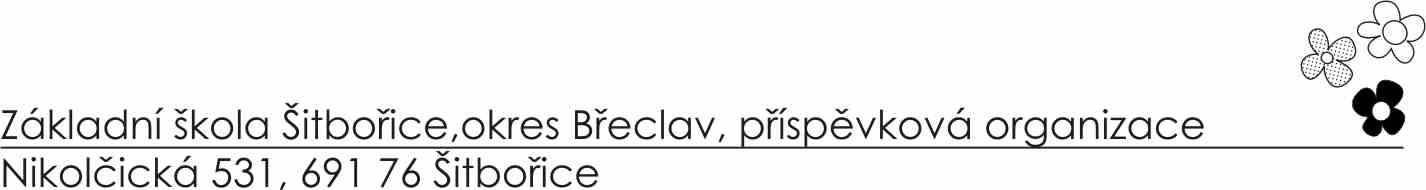 Školní vzdělávací program pro základní vzdělávání v Základní škole Šitbořice( ŠVP ZV )Vzdělání na dlaniKurzívou doplněné plavání v TV ve výstupech a pozn. u charakteristiky tvPodpůrná opatření a ŠPPel. ŽKČ.j.: 02/2010 Platnost dokumentu: od 1. 9. 2010Úpravy k 1. 9. 2017Schválen ředitelkou školy dne: 1. září 2016Úpravy schváleny a projednány k 1. září 2017 .………………………………………PaedDr. Jarmila Novotňákováředitelka školy1. Identifikační údajeNázev školního vzdělávacího programu:  Vzdělání na dlaniNázev školy: Základní škola Šitbořice, okres Břeclav, příspěvková organizaceAdresa: Nikolčická 531, PSČ  691 76, ŠitbořiceStatutární orgán: PaedDr. Jarmila NovotňákováKoordinátor ŠVP ZV: Mgr. Dana RelichováKontakty:Telefon: 519 421 044, 519 421 345www.zssitborice.cze-mail: zs.sitborice@email.czIČ: 75022001IZO: 102255105RED-IZO: 600112268Zřizovatel: Obec ŠitbořiceAdresa zřizovatele: Osvobození 92, PSČ  691 76, ŠitbořiceKontakty:Telefon: 519 421 254                 www.sitborice.cz                 obec@sitborice.cz    Podpis ředitelky školy, razítko školy:2. Charakteristika školyÚdaje o škole:1. Základní škola Šitbořice, okres Břeclav, příspěvková organizace je úplnou základní školou a je                  vedena v síti škol pod REDIZO 600112268 (identifikátor zařízení), IZO 102 255 105 (identifikátor     školy).2. Škola je od 1. 1. 2003 samostatným právním subjektem zřízeným Obcí Šitbořice jako příspěvková     organizace, má přiděleno IČO 75022001 a je zapsána v obchodním rejstříku u KS Brno v odd. Pr.,     vložka č. 500.3. Škola sdružuje: základní školu o maximální kapacitě 350 žáků, školní družinu o max. kapacitě 75         žáků, školní klub o kapacitě 150 žáků a školní jídelnu o kapacitě 400 obědů. 4. Sídlo školy: Šitbořice, Nikolčická 531. Spádový obvod školy:  Obec Šitbořice.5. Škola má 2 objekty  - budovu školy a kotelnu.6. Škola byla vybudována v roce 1984. V tomtéž roce byl zahájen  provoz výukou na 1.stupni, od roku     1990 je budova školy plně využita pro výuku 1. a 2. stupně.7. Kapacita školy je plně využita co do počtu tříd. Základní škola Šitbořice, okres Břeclav, příspěvková organizace, je úplnou základní školou.	Škola byla vybudována v roce 1984. V tomtéž roce byl zahájen provoz výukou na 1. stupni, od roku 1990 je škola plně využita pro výuku 1. a 2. stupně. Každý ročník je vyučován samostatně, ročníky nejsou spojovány. Od roku 1992 do roku 2004 byla ZŠ Šitbořice zařazena do celostátní sítě Zdravých škol a ve spolupráci se Státním zdravotním ústavem naplňovala "Program podpory zdraví". V tomto programu a trendu stále pokračujeme. Školu navštěvuje přibližně 200 žáků, průměrná naplněnost tříd je 20 žáků. Spádovým obvodem školy je obec Šitbořice. Škola přijímá i zájemce z okolních obcí.Škola sdružuje:                a) základní školu o maximální kapacitě 350 žákůb) školní družinu o maximální 75 kapacitě žákůc) školní klub o maximální kapacitě 150 žákůd) školní jídelnu o maximální kapacitě 400 obědůK pohybovým aktivitám žáků škola využívá cvičebnu, tělocvičnu TJ Sokol, dvůr za školou a sportovní areál s fotbalovým hřištěm, běžeckou dráhou, doskočištěm, dvěma tenisovými kurty a tenisovou stěnou. Pro veřejná vystoupení, výstavy a školní jarmarky používá škola sál ve společenském domě. V době přestávek žáci mohou používat odpočinkové kouty na chodbách a internetovou učebnu. Žáci mají volný přístup na internet. Během velké přestávky mohou děti aktivně odpočívat a relaxovat na školním dvoře se sportovním a hracím vybavením.Škola má dvě oddělení školní družiny. Každé oddělení má k dispozici dvě učebny.  Dětem nabízíme v rámci činnosti školní družiny zájmový internet, sportovně zaměřené aktivity, výtvarné a rukodělné činnosti, taneční a recitační přípravu. Práce ve školní družině vychází ze ŠVP ŠD, který navazuje na vzdělávací program školy. Školní družina se podílí na vystoupeních školy pro veřejnost.Ve škole nabízíme starším žákům zájmovou činnost v rámci školního klubu. Pestrou nabídkou aktivit chceme preventivně působit a předejít rizikovému chování dětí.Součástí školy je i školní kuchyně a školní jídelna. Jídelníček vychází ze zásad zdravé výživy. Škola byla dlouhodobě zapojena do celostátní sítě Zdravých škol a využívá zkušeností, které získala pro oblast školního stravování. Docílili jsme pestré nabídky jídel s dostatkem čerstvé zeleniny a ovoce. Výzdobu vytvářejí učitelé společně s žáky. Je kladen důraz na uspořádání prostorů tak, aby byly dodrženy psychohygienické zásady a vytvořeny podmínky pro podporu tvořivého přístupu žáků ke vzdělávacím činnostem. 	Zřizovatel trvale finančně zabezpečuje provoz a údržbu školy.	Prostorové, technické a materiální podmínky	Škola má světlé, čisté a estetické prostory. Působí útulně. V budově je 15 kmenových učeben. Prostorové uspořádání třídy a pracovního místa respektuje nároky na žáka se speciálními vzdělávacími potřebami. Škola má prostory pro poskytování školních poradenských služeb. Na 1. stupni jsou prostorné třídy s hracími koutky, žáci na 2. stupni využívají své kmenové třídy a odborné učebny: fyzikální, chemickou, počítačovou, internetovou a jazykovou učebnu, cvičnou kuchyni a žákovskou dílnu. Didaktická technika v odborných učebnách je využívána. Další techniku škola postupně pořizuje ve spolupráci se zřizovatelem i v  rámci grantových projektů. Učitelé vybírají učebnice podle potřeb ŠVP, s ohledem na kvalitu a možnost doplnění pracovními sešity k procvičování učiva. Škola dle potřeby pořizuje speciální učebnice, kompenzační a jiné pomůcky, které jsou nezbytné pro vzdělávání žáků se speciálními vzdělávacími potřebami, žáků nadaných a mimořádně nadaných. Prostřednictvím školy nabízíme svým žákům výhodné zakoupení sešitů pro každý ročník. 	Všichni vyučující mají své kabinety vybavené PC, mají k dispozici internet, používají tiskárny a kopírku a skenery. Ke společným poradám slouží sborovna. Škola má vybavenou učitelskou i žákovskou knihovnu.Hygienické podmínkyV učebnách zajišťujeme zdravé prostředí podle platných norem. Rozvrhy pro žáky jsou vytvořeny s ohledem na hygienu učení a věk žáků. Všem žákům nabízíme po celý den pitný režim. Působíme na žáky v oblasti prevence úrazů. Učitelé jsou proškoleni k poskytování první pomoci. V celém objektu platí zákaz kouření.Psychosociální podmínky Ve škole vytváříme prostředí pro zdravé učení. Výkony žáků učitelé posuzují s ohledem na jejich možnosti. Do výuky jsou pravidelně zařazovány relaxační chvilky. Výuka je v rámci vyučovací hodiny individualizována a diferencována. Vyučující poskytují ve výuce žákům zpětnou vazbu a hodnocením motivují žáky k dosahování dalšího pokroku. Vyučující v rámci prevence chrání žáky před patologickými jevy. Využíváme možností k propojení vzdělávání se skutečným životem. Uplatňujeme zásady otevřeného partnerství mezi žáky, učiteli a zákonnými zástupci. Škola zajišťuje informovanost o záležitostech souvisejících s výchovou a vzděláváním. Personální podmínkyPedagogičtí pracovníci splňují kvalifikační předpoklady, jsou ochotni se podílet na dalších činnostech školy, při práci využívají profesních dovedností. Všichni pedagogičtí pracovníci se průběžně vzdělávají. Ředitelství školy provádí pravidelně pedagogický audit. Širší vedení školy tvoří ředitelka, zástupkyně, výchovná poradkyně, vedoucí metodického sdružení 1. stupně a předmětové komise 2. stupně. Ve škole působí Školní poradenské pracoviště, správce ICT, metodik prevence a koordinátor ŠVP. Širší vedení školy koordinuje práci celého kolektivu a akce školy. Všichni zaměstnanci se podílejí na činnosti školy, která vychází z dlouhodobé koncepce, a je zpracována do ročních plánů činnosti školy.Organizační podmínkyČlenové pedagogického sboru, metodická sdružení a provozní zaměstnanci participují na optimálním režimu školy a na tvorbě základních pravidel života školy. Spolupracují při tvorbě plánů, vzdělávacích strategiích a souvisejících oborech, při projednávání problémů se žáky a jejich rodiči, při prezentaci školy na veřejnosti a při realizaci akcí školy. Tok informací je zajištěn pravidelnými pracovními poradami, na pedagogických radách, aktuálně na centrální nástěnce, elektronicky a vývěskami. Navazuje kontrolní systém a pravidelné vyhodnocování dílčích úkolů a pak i komplexně. Podmínky spolupráce školy a zákonných zástupců žákůŠkola průběžně seznamuje zákonné zástupce žáků se záměry školy, s cíli, způsoby výuky, hodnocením žáků a s pravidly života školy. Informační systém je funkční a průběžně aktualizovaný. Ve škole působí SRPDŠ a školská rada. Rodičům nabízíme konzultační hodiny a pravidelně je informujeme o chování a prospěchu jejich dětí na třídnických schůzkách. Zajišťujeme včasnou informovanost žáků a zákonných zástupců žáků o dění uvnitř školy i mimo ni. Další příležitostí pro setkávání jsou Dny otevřených dveří. Rodiče a prarodiče mají možnost sledovat své dítě při výuce a způsoby práce pedagogů. Škola zajišťuje školní poradenství pro zákonné zástupce žáků ve výchovných otázkách, otázkách učení žáků, včetně problematiky podpůrných opatření.Charakteristika pedagogického sboru	Pedagogický sbor v posledních letech tvoří 12 - 15 členů. Řízení výchovně vzdělávacího procesu probíhá podle stanovené organizační struktury řízení. Na řízení se současně s ředitelstvím školy podílí další pracovníci pověření řízením. Ve škole působí výchovný poradce, metodikové a koordinátoři. Rozvoj výchovně vzdělávacího procesu posiluje činnost a spolupráce jednotlivých předmětových komisí. Pedagogický sbor využívá celostátně vyhlašovaných grantů ke zvýšení úrovně vzdělávání. Uznanými projekty a jejich realizací se nám daří získávat pro školu další finanční prostředky. Smyslem těchto celoškolních projektů je zkvalitnění výchovně - vzdělávacího procesu a modernizace vybavení školy.Podpora kvality pedagogického sboru:- týmová spolupráce- DVPP, kvalifikovanost- spolupráce se zřizovatelem a dalšími partnery- rozdělení kompetencí a odpovědností- funkční tok informací- celoškolní akce- regionální setkávání pedagogů- spolupráce pedagogů s partnerskými školami dle zaměření- spolupráce zkušených pedagogů se začínajícími- podpora učitelům s kvalitními pedagogickými výsledkyŠkola a její partneři	Nejvýznamnějšími partnery školy jsou zákonní zástupci žáků, Školská rada a zřizovatel. Školská rada a zřizovatel podporují rozvoj školy a spoluvytvářejí optimální podmínky ke vzdělávání. Zřizovatel zajišťuje materiální vybavení a školská rada se podílí na správě školy. Život školy spojujeme s děním v obci, spolupracujeme s ostatními organizacemi a firmami, které podporují činnost školy. Firma Pramos navíc přispívá i na vybavení školy výpočetní technikou.	Škola trvale spolupracuje se speciálními školskými zařízeními (pedagogická a psychologická poradna, speciální pedagogické centrum, školní psycholog, dětský diagnostický ústav), odborem péče o dítě, Policií České republiky a se základními a středními školami v regionu.Škola informuje partnery o svých záměrech i o výsledcích výchovně vzdělávací práce.Spolupráce s rodiči žáků a jinými subjekty	Škola je otevřenou institucí pro širokou veřejnost a zejména pro rodiče. Kvalitní vztahy a spolupráce se zákonnými zástupci žáků jsou jednou z priorit vedení školy a pedagogického sboru. Vedení školy věnuje soustavnou pozornost rozvoji organizace a řízení školy a rozvoji odpovídajících mechanizmů pro formulování školní strategie a praktických kroků v oblasti vztahů školy směrem k zákonným zástupcům žáků:- škola dává možnost rodičům ovlivnit výchovně vzdělávací práci školy,- rodiče participují na hodnocení svých dětí - rodiče participují na hodnocení práce školy- rodinám nabízíme přírodovědné a vlastivědné výlety a plavecké zájezdy- rodiče participují na životě školy prostřednictvím Školské rady	- nabízíme rodičům návštěvy přímo ve vyučovacích hodinách, na školních soutěžích a olympiádách a akcích školy- pro rodiče pořádá škola Dny otevřených dveří- škola zajišťuje funkční systém informovanosti rodičů.3. Charakteristika Školního vzdělávacího programu „Vzdělání na dlani“Profilace školyJsme školou podporující individualitu každého žákaJsme školou vytvářející bezpečné a zdravé prostředí pro vzdělávání žákůJsme školou podporující výuku cizích jazykůJsme školou podporující výuku informatikyJsme školou podporující zdravý životní stylJsme školou otevřenouJsme školou pečující o své budoucí žáky       VIII.    Jsme školou rozvíjející funkční gramotnost žákůAd. I. Jsme školou podporující individualitu každého žákaVzdělávání všech žáků včetně cizinců a osob pobývajících dlouhodobě v zahraničí je realizováno dle platné legislativy. Naše škola je školou rodinného typu se zaměřením na osobnostní a sociální výchovu.  Uplatňujeme diferencovaný přístup při výchově a vzdělávání žáků s cílem optimálně rozvíjet vědomosti, dovednosti a schopnosti každého žáka. Žáci mohou využít školní poradenské pracoviště.Škola cíleně vytváří potřebné podmínky pro výuku žáků nadaných a mimořádně nadaných, talentovaných, zaostávajících, pro žáky se speciálními vzdělávacími potřebami, žáky s přiznanými podpůrnými opatřeními (PPO) a rovněž pro žáky se zdravotním postižením i pro žáky se zdravotním či sociálním znevýhodněním. Pro tyto žáky přizpůsobujeme výchovně vzdělávací obsah, formy a metody práce tak, aby odpovídaly jejich individuálním vzdělávacím potřebám a možnostem, začleňováním podpůrných opatření. Škola realizuje podpůrná opatření na základě plánu pedagogické podpory (PLPP). Škola všem dětem cíleně vytváří ve výuce prostor pro seberealizaci a zažití pocitu úspěchu.          Škola žákům sedmého až devátého ročníku nabízí povinně volitelné předměty. Poskytují příležitost rozvíjet individuální zájmy žáků, přispívají k dokonalejšímu osvojení a prohloubení vědomostí získaných v povinných předmětech a tím přispívají k celkovému intelektuálnímu a sociálnímu růstu žáků. Povinně volitelné předměty jsou postaveny na zkušenostech a poznatcích žáků, které získali v průběhu školního vzdělávání. Nabídka povinně volitelných předmětů (podrobněji viz bod 5.0.):Konverzace v anglickém jazyce Konverzace v německém jazyceSeminář z matematikySeminář z českého jazykaSeminář z ICTPřírodovědný seminářSpolečenskovědní seminářSportovní hryPodpora žáků se speciálními vzdělávacími potřebami (SVP):  Pro žáky s SVP máme na naší škole vytvořený dlouholetý efektivní systém péče: - preventivní strategie školy: edukativně stimulační skupinky, besedy pro rodiče předškoláků, tematické vzdělávací besedy pro rodiče, vzdělávací programy pro žáky, pravidelné komunitní kruhy ve třídách, systémová cílená náplň třídnických hodin, vzdělávání pedagogických pracovníků- soustavné monitorování a včasné podchycení žáka s SVP - cílené monitorování  rizikových situacích: přijetí žáka z jiné školy či jiného sociokulturního prostředí,  nástup žáka do školy po dlouhodobé nemoci, žák se zdravotním handicapem, krizová situace v rodině žáka - zahájení spolupráce s rodiči k přijetí opatření k bližší specifikaci obtíží- řešení problému s poradenským zařízením (PPP, SPC, lékař, OSPOD, PČR, aj.) a identifikace potřeb dítěte- přijetí opatření (individuální přístup, diferencovaný přístup dle stanoveného plánu individuální péče,  IVP, asistent pedagoga, reedukace, diagnostický pobyt, apod.)- využití PPO a vypracování plánu pedagogické podpory (PLPP)- individuální vzdělávací plán- stanovení kompetencí při eliminaci problému žáka (zák. zástupci, vyučující, žák, vedení školy, odborní konzultanti, další participující instituce)- stanovení časového harmonogramu jednotlivých opatření- sledování účinnosti opatření a vyhodnocování- stanovení dalších postupů na základě evaluace a realizace evaluovaných postupů ke zkvalitnění péče o žáka- funkční systém hodnocení žákůPro úspěšné vzdělávání žáků se zdravotním postižením a zdravotním znevýhodněním zabezpečujeme tyto podmínky:- respektujeme individualitu a potřeby žáka- využíváme PPO a plánu pedagogické podpory - uplatňujeme princip diferenciace a individualizace vzdělávacího procesu při organizaci činností, při stanovování obsahu, forem a metod výuky- spolupracujeme se zákonnými zástupci žáka, školskými poradenskými zařízeními, středisky výchovné péče, odborníky z jiných rezortů- spolupracujeme s jinými školami, které vzdělávají žáky s konkrétním zdravotním postižením či znevýhodněním- podporujeme nadání a talent žáků vytvářením vhodné vzdělávací nabídky- umožňujeme v souladu s právními předpisy působení asistenta pedagoga ve třídě- žáci se zdravotním postižením mají právo bezplatně užívat při vzdělávání speciální učebnice a speciální didaktické a kompenzační učební pomůcky poskytované školou.Vycházíme z principu společného vzdělávání a celoživotního učení. Základní vzdělávání je založeno na poznávání, respektování a rozvíjení individuálních potřeb, možností a zájmů každého žáka. Zajišťuje, aby se každý žák prostřednictvím výuky přizpůsobené individuálním potřebám, případně s využitím podpůrných opatření, optimálně vyvíjel a dosahoval svého osobního maxima.II) Podpora žáků se sociálním znevýhodněnímŠkola má vytvořeny podmínky k zajištění vzdělávání žáků se sociálním znevýhodněním. Výchovu a vzdělávání těchto žáků zajistí škola v úzké spolupráci s rodinou, zřizovatelem, orgánem péče o dítě, odbornými poradenskými zařízeními a institucemi, které mohou řešení situace žáka pozitivně ovlivnit. Ve škole pracuje Školní poradenské pracoviště.Škola poskytne žákovi poradenskou pomoc, individuální doučování a dle doporučení poradenských zařízení individuální vzdělávací plán, asistenta pedagoga a další metody a formy vzdělávání, které budou pozitivně ovlivňovat výchovu a vzdělávání žáka. Škola uplatní doporučené metody k začlenění žáka se sociálním  znevýhodnění do kolektivu třídy a školy. Škola bude směřovat žáka k začlenění se do společenství a respektování dohodnutých pravidel. Škola se zaměří v rámci svých kompetencí k posilování narušených složek sociálního zdraví.III) Podpora žáků nadaných a mimořádně nadanýchÚčelem podpory vzdělávání těchto žáků je plné zapojení a maximální využití vzdělávacího potenciálu každého žáka s ohledem na jeho individuální možnosti a schopnosti. Pedagog tomu přizpůsobuje své vzdělávací strategie. Podle ŠVP se uskutečňuje vzdělávání všech žáků dané školy. PLPP a IVP zpracovává škola. PLPP a IVP obsahují pravidla, průběh, způsob realizace a vyhodnocování vzdělávání nadaného a mimořádně nadaného žáka.Pojetí péče o nadané a mimořádně nadané žáky ve školeŠkola vytváří podmínky k co největšímu využití potenciálu každého žáka s ohledem na jeho individuální možnosti. To platí v plné míře i pro vzdělávání žáků nadaných a mimořádně nadaných.  Při výuce vyučující volí metody a formy práce tak, aby byl stimulován a dále rozvíjen potenciál žáků nadaných a mimořádně nadaných. Škola využije pro podporu nadání a mimořádného nadání podpůrných opatření podle individuálních vzdělávacích potřeb žáků v rozsahu prvního až čtvrtého stupně podpory. Specifickými možnostmi mohou být: předčasný nástup dítěte ke školní docházce, účast žáka na výuce jednoho nebo více předmětů ve vyšších ročnících školy, dočasné vytváření skupin pro vybrané předměty s otevřenou možností volby na straně žáka, zadávání specifických úkolů, projektů.	Škola je připravena zajistit odpovídající péči žákům nadaným a mimořádně nadaným. Škola cíleně vytváří podmínky pro rozvoj nadání žáků. Škola je připravena reagovat na specifické vzdělávací potřeby těchto žáků např. prostřednictvím individuálního hodinového rozvrhu s možností zařazení do vyššího ročníku. Vychází z principů důsledné individualizace a vnitřní diferenciace.  Škola zajistí jak rozvoj talentu mimořádně nadaného žáka, tak také jeho další specifické vzdělávací potřeby, a to na základě doporučených metod  pedagogicko-psychologického poradenského zařízení.  Pedagogové školy rozvíjí dovednosti a schopnosti žáků v rámci předmětů, vedou žáky k prohlubování učiva především v těch předmětech, které reprezentují nadání dítěte. Vyučující připravují pro tyto žáky navíc v rámci výuky i v mimoškolních činnostech soutěže a projekty a zajišťují jejich přípravu do regionálních, okresních, oblastních a národních kol.Pedagogové školy vedou žáky k osvojování klíčových kompetencí a vhodnými postoji dětí i dospělých spoluvytvářejí kvalitní vztahovou síť. Nadaní žáci mají své specifické vzdělávací potřeby, na které je nutno reagovat. Není výjimkou, že vyniká-li žák v jedné oblasti, v jiné je průměrný. Ředitel školy přeřadí mimořádně nadaného nezletilého žáka na žádost zákonného zástupce do vyššího ročníku bez absolvování předchozího ročníku. Součástí žádosti zákonného zástupce žáka, který plní povinnou školní docházku, je vyjádření školského poradenského zařízení a registrujícího praktického lékaře pro děti a dorost. Podmínkou přeřazení je vykonání zkoušek z učiva nebo části učiva ročníku, který žák nebude absolvovat. Obsah a rozsah zkoušek stanoví ředitel školy. Ad II. Jsme školou vytvářející bezpečné a zdravé prostředí pro vzdělávání žákůVe škole je vytvořen účinný systém zajištění bezpečného prostředí pro vzdělávání žáků a pro prevenci rizikového chování, který zahrnuje: - preventivní strategie školy: důsledné naplňování výchovně vzdělávacích cílů, minimální preventivní program, tematické vzdělávací besedy pro rodiče, vzdělávání pedagogických pracovníků, vrstevnické programy, cílené vzdělávací programy a projekty pro žáky, pravidelné komunitní kruhy ve třídách, systémová cílená náplň třídnických hodin- trvalá podpora zdravého psychického i fyzického vývoje žáků (bezpečné prostředí, rozpoznávání prvotních příznaků a projevů nežádoucího chování žáků, schránka důvěry, rada žáků, síť k řešení a eliminaci nežádoucího chování žáků, participace žáků, rodičů, zřizovatele na tvorbě pravidel chování)- funkční komunikace mezi žáky, žáky a učiteli, mezi učiteli navzájem, mezi školou a participujícími partnery- soustavné monitorování, diagnostikování a pravidelné vyhodnocování klimatu ve třídě- cílené monitorování a vyhodnocování rizik- participace žáků, zák. zástupců, zřizovatele, školské rady, odborných poradenských zařízení na plánování, realizaci a vyhodnocování podmínek školy k zajištění zdravého psychického a fyzického vývoje žáků - řešení sociálně patologických jevů s poradenským zařízením (PPP, SPC, lékař, OSPOD, PČR, aj,) - diagnostika, přijetí opatření pro jednotlivce, třídní kolektiv, vyučující, zákonné zástupce   - stanovení kompetencí při eliminaci nežádoucího chování žáka, skupiny žáků, třídního kolektivu - stanovení časového harmonogramu jednotlivých opatření- sledování účinnosti opatření a vyhodnocování- stanovení dalších postupů na základě evaluace- realizace evaluovaných postupů ke zvýšení účinnosti přijatých opatření u žáka, vyučujících, skupiny žáků a třídního kolektivuPodle uvedeného systému zajišťuje naše škola potřebné podmínky pro bezpečné a zdravé prostředí při vzdělávání žáků.	Široká preventivní činnost proti sociálně patologickým jevům prolíná výukou, zájmovou nabídkou školy, vzděláváním pedagogů v této oblasti, spoluprací s rodiči, odborníky a odbornými institucemi. Vedeme žáky k dodržování stanovených obecně platných norem chování - zejména dodržování dohodnutých pravidel a pravidel školního řádu, přijetí zodpovědnosti za své chování a aktivnímu přístupu k řešení problémů. Součástí výuky jsou modelové simulace, v kterých se žáci formou nácviku učí reagovat na situace, kterým pak v životě budou umět úspěšněji čelit. Naším cílem je vytvořit u žáků základní právní povědomí a seznámit je s jejich právy a povinnostmi, vyvarovat je nebezpečných situací a vychovávat je k respektování zákonů. Jedná se o dlouhodobou a velmi důležitou součást výchovy mladé generace.Ad. III. Jsme školou podporující výuku cizích jazykůVzdělávací oblast Jazyk a jazyková komunikace je na naší škole zastoupena ve vyučovacích předmětech český jazyk a anglický jazyk.  V sedmém, osmém a devátém ročníku nabízíme výuku dalšího cizího jazyka a konverzaci v cizím jazyce. Nadstandardní nabídka naší školy ve výuce cizích jazyků spočívá v zařazení angličtiny již od druhého ročníku a navýšením hodinové dotace do výuky cizího jazyka na prvním i na druhém stupni. Výuku jazyka směřujeme k maximálnímu praktickému využití. Naším cílem je poskytnout žákům nástroj komunikace při kontaktu s lidmi z různých částí světa, prostředek pro práci s počítačem, internetem a současnými médii.Podpora výuky cizích jazyků:- optimalizace podmínek pro výuku cizího jazyka (rozšíření počtu vyučovacích hodin, nabídka druhého cizího jazyka)- rozvoj komunikačních schopností (ve výuce upřednostňujeme receptivní, produktivní i interaktivní řečové dovednosti)- výuka je přizpůsobena vzdělávacím schopnostem žáků- motivace žáků, pozitivní hodnocení- žákovské portfolio, sledování rozvoje žáka k osobnímu maximu- sebehodnocení- motivační akce: školní kola soutěží, modelové situace a hry  - vytváření podmínek k zapojení do dlouhodobých projektů s mezinárodní spoluprací - (poznávací a vzdělávací zájezdy do zahraničí, e-twinning, spolupráce s partnerskými školami)Ad. IV. Jsme školou podporující výuku informatikyVzdělávací oblast Informační a komunikační technologie (ICT) je na naší škole zastoupena v předmětech Informační a komunikační technologie v 5., 6. a v 9.ročníku a ve volitelném předmětu Seminář z ICT  pro žáky 7. až 9. ročníku.      Uživatelské dovednosti potřebné k práci s PC nejsou cílem samy o sobě, nýbrž jsou prostředkem pro uplatnění v dalších předmětech. Učivo je strukturováno tak, aby bylo možné jeho propojení s učivem dalších předmětů a žáci mohli využívat získané znalosti a dovednosti k tvorbě dokumentů, uchovávajících výsledky tvořivé práce dětí. Žáci studují z doporučených internetových stránek, připravují vlastní referáty a vědomosti získané z výuky předmětu zpracovávají a shrnují do počítačových prezentací. Aby bylo dosaženo maximální efektivity a byl zabezpečen individuální přístup, využíváme počítačovou učebnu, která je součástí kmenové třídy a dává žákům možnost samostatné práce u počítače. Výuka informatiky směřuje k praktickému využití. Počítačové dovednosti chápeme jako prostředek úspěšného uplatnění žáků v rychle se rozvíjející moderní společnosti.Systém podpory výuky ICT zahrnuje:- posílení výuky využitím disponibilní hodiny pro ICT- nabídku Seminář z ICT jako volitelného předmětu- nabídku zájmového kroužku Práce s počítačem- využití ICT k prezentaci projektové výuky a prací žáků- zapojení do internetových soutěží pro žáky- zahrnutí počítačových programů mezi kompenzační pomůcky a obsluhu počítače jako reedukační prostředek- pravidelně prováděnou evaluaciAd. V.	Jsme školou podporující zdravý životní stylNaše škola se opírá o dlouhodobý systém podpory zdraví žáků. Čerpáme ze zkušeností, které jsme získali začleněním do sítě Zdravých škol a v současnosti stále udržujeme progresivní prvky pro zdravý rozvoj dětí:-  respektujeme potřeby dětí pro zachování jejich duševní, tělesné a sociální pohody-  pitný režim nabízený všem žákům školy po celou dobu výuky-  kvalitní stravování ve školní jídelně-  pobyt na školním dvoře o velké přestávce-  vedeme děti k aktivnímu odpočinku-  projektová výuka zaměřená na posilování zdravého životního stylu- zařazení péče o zdraví do výchovně vzdělávacího procesu, volitelných předmětů a zájmových kroužků- DVPP zaměřené na rozvoj kompetencí učitelů v dané oblasti- spolupráce školy se zákonnými zástupci, zřizovatelem a s dalšími subjekty- systém prevence úrazů (poučení žáků, kurzy první pomoci, projektové dny, vyhodnocování úrazovosti, vyhodnocování rizik)Společně s žáky budujeme příjemné a estetické prostředí, aby v něm děti rády pobývaly, aby jim poskytovalo inspiraci i bezpečné zázemí pro osobnostní růst. 	Ad VI. Jsme školou otevřenouVzdělávací a především výchovnou práci opíráme o úzkou a efektivní spolupráci s rodiči žáků. Volíme takové formy spolupráce, které jsou rodiči pozitivně přijímány, posilují dobré jméno školy a upevňují vazby mezi rodiči a dětmi, rodiči a pedagogy a přispívají k přirozené autoritě pracovníků školy.	Předpokladem dobré spolupráce je včasná a dostatečná informovanost. Rodiče pravidelně informujeme prostřednictvím žákovských knížek, nástěnek v obci, místního televizního vysílání, webových stránek školy, ihned v případě potřeby individuálně telefonicky či osobně vyučujícími, na pravidelných i netradičních schůzkách s rodiči. Rodiče jsou zváni k objasnění a řešení výukových či kázeňských problémů svých dětí, aby dohodnuté postupy k odstranění potíží akceptovali a dodržovali učitelé, rodiče i žák. Rodičům umožňujeme kdykoliv po telefonické domluvě nahlédnout do výuky. Pravidelně jedenkrát ročně organizujeme celoškolní Den otevřených dveří. Jednotliví vyučující vytváří další možnosti pro společná setkání - otevřené hodiny, rodinné zájezdy, besídky, odpolední posezení s programem, dílny.	Zpětnou vazbu na práci získává škola osobními rozhovory, dotazníkovým šetřením. 	Škola má vybudované pevné místo na pozici organizátora kulturních akcí pro veřejnost. K tradičním akcím se řadí karneval, Dýňáci, Václavské podzimní slavnosti, Vánoční koledování a jarmark. Další akce pořádá ve spolupráci s jinými organizacemi - Den dětí, program na setkání s důchodci, Den matek. Každým rokem se škola prezentuje na veřejnosti dalšími akcemi, které navazují na její vzdělávací, výchovnou a zájmovou činnost. Pro dospělé pořádáme kurzy, zájemcům škola pronajímá své prostory k dalšímu využití.Škola zavedla pro zkvalitnění přípravy žáků na střední školy širší systém ověřování vědomostí a dovedností žáků. Jedná se o zařazení volitelných předmětů cíleně zaměřených, dále žáci absolvují celostátní srovnávací testování (CERMAT, SCIO, Kalibro), nezávislé porovnávání úrovně vědomostí se školami v rámci regionu a "přijímačky nanečisto". Testování je vedeno snahou o objektivizaci výsledků žáka a o snížení stresu při přechodu na střední školu.Je potěšující, že na naši školu nezanevřou ani absolventi a jejich návštěvy ve škole se staly běžným a příjemným zvykem. Z jejich úst pak slýcháváme dodatečné ocenění přístupu našich pedagogů a kvalitní přípravy na studium na středních školách.Ad. VII. Jsme školou pečující o své budoucí žáky Poskytujeme kvalitní a odbornou péči budoucím školákům. Pro děti v předškolním věku základní škola ve spolupráci s učitelkami z mateřské školy pravidelně připravuje edukativně stimulační skupinky. Rodiče společně se svými dětmi během kurzu zjistí, jak dítě reaguje na pokyny, v jakém časovém úseku a v jaké kvalitě plní zadané úkoly, zda má předpoklady pro úspěšné zvládnutí nároků povinné školní docházky. Veškerá činnost dětí je koncipována hravou formou, nestresuje děti, umožňuje jejich další rozvoj, může odhalit případná úskalí, rodičům umožní srovnání jejich dítěte s vrstevníky a reálnější pohled na schopnosti svého dítěte. Dalším přínosem je seznámení a vytváření základního vztahu mezi dětmi a jejich budoucí učitelkou.Výchovně vzdělávací strategie naší školyKompetence k učení učitel rozvíjí tím, že- klade důraz na čtení s porozuměním, práci s textem, vyhledávání informací, třídění informací- umožňuje žákům pracovat s chybou - vytváří situace, kde by každé dítě zažilo úspěch- diferencovaným přístupem motivuje žáky k dosažení osobního maxima- vede a připravuje žáky k účasti na soutěžích a olympiádách a prezentaci výsledků své práce- umožňuje žákům volbu vhodného způsobu učení se - vede žáky, aby si  získané vědomosti dávali do souvislostí, užívali je v praxi- vede žáky k samostatnému pozorování a experimentování, k posuzování vlastních výsledkůKompetence k řešení problémů učitel rozvíjí tím, že- umožňuje žákům hledání a vyhodnocování různých možností řešení problému- motivuje žáky problémovými úlohami z praxe- umožňuje žáků aktivně se podílet na všech fázích činnosti, na plánování, přípravě, realizaci i hodnocení- vede žáky k analýze problému, navrhování způsobů řešení s předpokládanými závěry a odůvodnění zvoleného řešení- vede žáky ke sledování vlastního pokroku při zdolávání problému a zhodnocení výsledků- pomáhá žákům ke zdolávání případných neúspěchů- vede žáky ke zjišťování příčiny nezdaru a přijímání odpovědnosti za výsledek řešení problémuKompetence komunikativní učitel rozvíjí tím, že- vede žáky ke vhodné komunikaci s vrstevníky a dospělými, k asertivní akceptaci názorů jiných a obhajobě svého názoru- začleňuje metody kooperativního učení- vede žáky k vlastní četbě- učí žáky kriticky hodnotit informace z různých zdrojů- dbá na to, aby se žáci dorozumívali jednoznačně a výstižně, dodržovali zásady komunikace a rozlišovali, co chtějí sdělit, v jaké situaci to sdělují a komu- učí žáky naslouchat druhým, porozumět jim- pozitivním hodnocením a motivací vede žáky k tomu, aby se nebáli komunikovat v cizím jazyce- podporuje jejich komunikační schopnosti účastí na veřejných prezentacích projektůKompetence sociální a personální učitel rozvíjí tím, že- volí skupinovou práci tak, aby vedla žáky k vzájemné kooperaci, toleranci, vstřícnosti- střídá role žáků ve skupině a vede je k podřizování individuálního cíle společnému cíli- vede žáky ke stanovení si pravidel chování a učí je tato pravidla respektovat - umožňuje žákům poznat své silné i slabé stránky a rozvíjí jejich zdravé sebevědomí - učí děti sebehodnocení a hodnocení a ocenění práce druhých - učí žáky pojmenovat emoce a vede je k uvědomění důvodu emocí a jejich zvládání, k omluvě při jejich nezvládnutí- pomáhá žákům vnímat projevy nespravedlnosti, šikanu a agresivitu a učí je bránit se jimKompetence občanské rozvíjí učitel tím, že- žákům umožní společně se podílet na tvorbě pravidel chování- učí žáky orientovat se ve společenském dění- umožňujeme žákům vystoupit, zapojuje žáky do kulturního dění  v obci - vede žáky k toleranci k různým kulturám, historii a hodnotám- klade důraz na důležitost ochrany přírody, zdraví a trvale udržitelného rozvoje společnosti- na modelových situacích vede žáky k rozhodnému postoji k projevům nesnášenlivosti, žádoucím vzorcům chování v krizových situacích, zodpovědnosti za důsledky svých činů- dbá na to, aby žáci uměli posoudit své potřeby a nároky z hlediska trvale udržitelného života- vede žáky k udržování místních tradic, respektování a ochraně kulturního a historického dědictví- vede žáky k aktivnímu zapojení do veřejně prospěšných aktivitKompetence pracovní učitel rozvíjí tím, že- vyžaduje od žáků dodržování bezpečnosti práce a hygieny- hodnotí, zda žák dokončí zadanou práci, připraví si samostatně pomůcky a uklidí si své pracovní místo- vede žáky k šetrnosti, úspornosti- vede žáky k dodržení plánu a časového rozvržení, k poznávání přínosu efektivní dělby práce- umožňuje žákům poznávat praxi při exkurzích- výběrem volitelných předmětů pomáhá žákům při profesní orientaci- umožňuje žákům podílet se na vytváření kritérií hodnocení tak, aby žák odhadl své možnosti a schopnosti pro provedení zadané práce a rozpoznal kvalitní práci, vyhodnotil postupy a výsledky práce své i druhých- vytváří prostor pro modifikaci postupů podle kritérií a vlastních zkušenostíKlíčové kompetenceKompetence k učeníNa úrovni základního vzdělávání žák:- vybírá a využívá pro efektivní učení vhodné způsoby, metody a strategie, plánuje, organizuje a řídí vlastní učení, projevuje ochotu věnovat se dalšímu studiu a celoživotnímu učení- vyhledává a třídí informace a na základě jejich pochopení, propojení a systematizace je efektivně využívá v procesu učení, tvůrčích činnostech a praktickém životě - operuje s obecně užívanými termíny, znaky a symboly, uvádí věci do souvislostí, propojuje do širších celků poznatky z různých vzdělávacích oblastí a na základě toho si vytváří komplexnější pohled na přírodní, společenské a sociokulturní jevy- samostatně pozoruje a experimentuje, získané výsledky porovnává, kriticky posuzuje a vyvozuje z nich závěry pro využití v budoucnosti- poznává smysl a cíl učení, má pozitivní vztah k učení, posoudí vlastní pokrok a určí překážky či problémy bránící učení, naplánuje si, jakým způsobem by mohl své učení zdokonalit, kriticky zhodnotí výsledky svého učení a diskutuje o nichKompetence k řešení problémůNa úrovni základního vzdělávání žák:- vnímá nejrůznější problémové situace ve škole i mimo ni, rozpozná a pochopí problém, přemýšlí o nesrovnalostech a jejich příčinách, promyslí a naplánuje způsob řešení problémů a využívá k tomu vlastního úsudku a zkušeností - vyhledá informace vhodné k řešení problémů, nachází jejich shodné, podobné a odlišné znaky, využívá získané vědomosti a dovednosti k objevování různých variant řešení problémů, nenechá se odradit případným nezdarem a vytrvale hledá konečné řešení problému- samostatně řeší problémy, volí vhodné způsoby řešení, sleduje vlastní pokrok při zdolávání problémů, přezkoumá řešení a osvědčené postupy aplikuje při řešení obdobných nebo nových problémových situací- kriticky myslí, činí uvážlivá rozhodnutí, je schopen je obhájit, uvědomuje si zodpovědnost za svá rozhodnutí a výsledky svých činů zhodnotíKompetence komunikativníNa úrovni základního vzdělávání žák:- formuluje a vyjadřuje své myšlenky a názory v logickém sledu, vyjadřuje se výstižně, souvisle a kultivovaně v písemném i ústním projevu- naslouchá promluvám druhých lidí, porozumí jim, vhodně na ně reaguje, účinně se zapojuje do diskuze, obhajuje svůj názor a vhodně argumentuje- rozumí různým typům textů (i cizojazyčným) a záznamů, obrazových materiálů, běžně užívaných gest, zvuků a jiných informačních a komunikačních prostředků, přemýšlí o nich, reaguje na ně a tvořivě je využívá ke svému rozvoji a k aktivnímu zapojení se do společenského dění - využívá informační a komunikační prostředky a technologie pro kvalitní a účinnou komunikaci s okolním světem- využívá získané komunikativní dovednosti, včetně znalostí cizího jazyka, k vytváření vztahů potřebných k plnohodnotnému soužití a kvalitní spolupráci s ostatními lidmiKompetence sociální a personálníNa úrovni základního vzdělávání žák:- účinně spolupracuje ve skupině, podílí se společně s pedagogy na vytváření pravidel práce v týmu, na základě poznání nebo přijetí nové role v pracovní činnosti pozitivně ovlivňuje kvalitu společné práce, kriticky se postaví ke svému nezdaru, neviní z něj ostatní- podílí se na utváření příjemné atmosféry v týmu, na základě ohleduplnosti a úcty při jednání s druhými lidmi přispívá k upevňování dobrých mezilidských vztahů, v případě potřeby poskytne pomoc nebo o ni požádá- přispívá k diskusi v malé skupině i k debatě celé třídy, chápe potřebu efektivně spolupracovat s druhými při řešení daného úkolu, oceňuje zkušenosti druhých lidí, respektuje různá hlediska a čerpá poučení z toho, co si druzí lidé myslí, říkají a dělají- vytváří si pozitivní představu o sobě samém, která podporuje jeho sebedůvěru a samostatný rozvoj; ovládá a řídí svoje jednání a chování tak, aby dosáhl pocitu sebeuspokojení a sebeúcty Kompetence občanskéNa úrovni základního vzdělávání žák:- respektuje přesvědčení druhých lidí, váží si jejich vnitřních hodnot, je schopen vcítit se do situací ostatních lidí, odmítá útlak a hrubé zacházení, uvědomuje si povinnost postavit se proti fyzickému i psychickému násilí - chápe základní principy, na nichž spočívají zákony a společenské normy, je si vědom svých práv a povinností ve škole i mimo školu- rozhoduje se zodpovědně podle dané situace, poskytne dle svých možností účinnou pomoc a chová se zodpovědně v krizových situacích i v situacích ohrožujících život a zdraví člověka- respektuje, chrání a ocení naše tradice a kulturní i historické dědictví, projevuje pozitivní postoj k uměleckým dílům, smysl pro kulturu a tvořivost, aktivně se zapojuje do kulturního dění a sportovních aktivit- chápe základní ekologické souvislosti a environmentální problémy, respektuje požadavky na kvalitní životní prostředí a rozhoduje se v zájmu podpory a ochrany zdravíKompetence pracovníNa úrovni základního vzdělávání žák:- používá bezpečně a účinně materiály, nástroje a vybavení, dodržuje vymezená pravidla, časová rozvržení, plní povinnosti a závazky, adaptuje se na změněné nebo nové pracovní podmínky- přistupuje k výsledkům pracovní činnosti nejen z hlediska kvality, funkčnosti, hospodárnosti a společenského významu, ale i z hlediska ochrany svého zdraví i zdraví druhých, ochrany životního prostředí i ochrany kulturních a společenských hodnot- využívá znalosti a zkušenosti získané v jednotlivých vzdělávacích oblastech v zájmu vlastního rozvoje i své přípravy na budoucnost, činí podložená rozhodnutí o dalším vzdělávání a profesním zaměření- rozvíjí své podnikatelské myšlení, orientuje se v základních aktivitách potřebných k uskutečnění podnikatelského záměru a k jeho realizaci, chápe podstatu, cíl a riziko podnikání Průřezová témataNa naší škole jsou průřezová témata realizována integrací do předmětů a formou školních projektů. Průřezová témata jsou integrována (INT) do vzdělávacího obsahu vyučovacího předmětu v jednotlivých ročnících (- viz Přehled zařazení průřezových témat do ŠVP ZV Základní školy Šitbořice).  Průřezová témata jsou také realizována formou projektů (PRO 1 – 4):PRO 1 -  Čtyři živly – 8. ročníkPRO 2 -  Barevný svět – 1 – 5. ročníkPRO 3 -  Žijeme na planetě Zemi – 7. ročníkPRO 4 -  Školní noviny – 9. ročníkOsobnostní a sociální výchova (OSV)Průřezové téma Osobnostní a sociální výchova v základním vzdělávání akcentuje formativní prvky, orientuje se na subjekt, je praktické a má každodenní využití v běžném životě. Reflektuje osobnost žáka, jeho individuální potřeby i zvláštnosti. Jeho smyslem je pomáhat každému žákovi utvářet životní dovednosti. Specifikou Osobnostní a sociální výchovy je, že se učivem stává sám žák, stává se jím konkrétní žákovská skupina a stávají se jím více či méně běžné situace každodenního života. Jejím smyslem je pomáhat každému žákovi hledat vlastní cestu k životní spokojenosti založené na dobrých vztazích k sobě samému i k dalším lidem a světu.Vztah osobnostní a sociální výchovy k oblasti Jazyk a jazyková komunikace je založen na samotném faktu komunikační podstaty jazyka s tím, že se zaměřuje na každodenní verbální komunikaci jako klíčový nástroj jednání v různých životních situacích. Prohlubuje vztah mezi verbální a neverbální složkou komunikace a rozšiřuje specifické aplikace jazyka o sociální dovednosti. Vzdělávací oblast Člověk a jeho svět lze naplňovat prostřednictvím témat směřujících k sebepoznání, seberegulaci a k udržení psychického zdraví, tj. „psychohygiena, komunikace, role a situace“. Osobnostní a sociální výchova navazuje na vzdělávací obsah této oblasti a prohlubuje jej. Úzká je vazba ke vzdělávací oblasti Člověk a společnost, a to zejména k Výchově k občanství a k jejím částem „Člověk ve společnosti“ a „Člověk jako jedinec“. Konkrétně k tématům „lidská setkání, vztahy mezi lidmi, zásady lidského soužití“ (Člověk ve společnosti) a „podobnost a odlišnost lidí, vnitřní svět člověka, osobní rozvoj“ (Člověk jako jedinec). Všechna tato témata jsou v Osobnostní a sociální výchově vnímána jako samostatná. Osobnostní a sociální výchova klade důraz na učení se praktickým dovednostem spjatým s uvedenými tématy. Vazba ke vzdělávací oblasti Člověk a příroda se týká evoluce lidského chování, zvířecí a lidské komunikace a seberegulujícího jednání jako základního ekologického principu. Nabízí též možnosti rozvoje emocionálních vztahů, osobních postojů a praktických dovedností ve vztahu k přírodnímu prostředí. Vazba na oblast Umění a kultura se týká především společného zaměření na rozvoj smyslového vnímání, kreativity, vnímání a utváření mimouměleckého estetična - jako např. estetiky chování a mezilidských vztahů a chápání umění jako prostředku komunikace a osvojování si světa. V osobnostní a sociální výchově lze účinně využít různých postupů dramatické výchovy. Dramatická výchova užívá jako základní metody nástroje dramatické a inscenační tvorby, osobnostní a sociální výchova vedle toho užívá i tréninkové postupy sociálně psychologické povahy, které nemají divadelní podstatu. Propojení se vzdělávací oblastí Člověk a zdraví je vhodné v tématech reflektujících sociální vztahy, komunikaci a rozhodování v běžných i vypjatých situacích. Osobnostní a sociální výchova tak může napomoci k získání dovedností vztahujících se k zdravému duševnímu a sociálnímu životu. Rovněž výrazně přispívá k oblasti Člověk a svět práce, zejména vybavením dovedností týkajících se spolupráce a komunikace v týmu a v různých pracovních situacích.Tématické okruhy průřezového tématu:Osobnostní rozvoj:Rozvoj schopností poznáváníSebepoznání a sebepojetíSeberegulace a sebeorganizacePsychohygienaKreativitaSociální rozvoj:Poznávání lidíMezilidské vztahyKomunikaceKooperace a kompetenceMorální rozvoj:Řešení problémů a rozhodovací dovednostiHodnoty, postoje, praktická etikaV oblasti vědomostí, dovedností a schopností průřezové téma:- vede k porozumění sobě samému- napomáhá k zvládání vlastního chování- přispívá k utváření dobrých mezilidských vztahů ve třídě i mimo ni- rozvíjí základní dovednosti dobré komunikace a k tomu příslušné vědomosti- utváří a rozvíjí základní dovednosti pro spolupráci- umožňuje získat základní sociální dovednosti pro řešení složitých situací (např. konfliktů)- formuje studijní dovednosti- podporuje dovednosti a přináší vědomosti týkající se duševní hygienyV oblasti postojů a hodnot průřezové téma:- pomáhá k utváření pozitivního (nezraňujícího) postoje k sobě samému- vede k uvědomování si hodnoty spolupráce a pomoci- vede k uvědomování si hodnoty různosti lidí, názorů, přístupů k řešení problémů- přispívá k utváření mravních rozměrů komunikačních situací a různých způsobů lidského chování- napomáhá primární prevenci sociálně patologických jevů a škodlivých způsobů chováníRealizace průřezového tématu Osobnostní a sociální výchova bude v případě žáků s lehkým mentálním postižením zaměřena především:na utváření pozitivních (nezraňujících) postojů k sobě samému i k druhým; na rozvoj zvládání vlastního chování;na podporu akceptace různých typů lidí, názorů, přístupů k řešení problémů; na uvědomování si hodnoty spolupráce a pomoci; na rozvoj dovedností potřebných pro komunikaci a spolupráci;na uvědomování si mravních rozměrů různých způsobů lidského chování.Výuka uvedeného průřezového tématu bude napomáhat primární prevenci rizikového chování a zkvalitnění mezilidské komunikace. Utváření znalostí a dovedností těchto žáků bude zohledňovat jejich individuální možnosti.Výchova demokratického občana (VDO)Průřezové téma Výchova demokratického občana má interdisciplinární a multikulturní charakter. V obecné rovině představuje hodnotový fenomén reprezentující syntézu hodnot spravedlnosti, tolerance a odpovědnosti, v konkrétní rovině pak především rozvoj kritického myšlení, vědomí svých práv a povinností a porozumění demokratickému uspořádání společnosti a demokratickým způsobům řešení konfliktů a problémů.Výchova demokratického občana má vybavit žáka základní úrovní občanské gramotnosti. Občanskou gramotností rozumíme „orientaci ve složitostech, problémech a konfliktech otevřené, demokratické a pluralitní společnosti“, přičemž tato orientace není samoúčelná, ale má vyústit ve způsobilost konstruktivně řešit problémy. To znamená řešit problémy se svou lidskou důstojností, respektem k druhým, ohledem na zájem celku, vědomím svých práv a povinností, svobod a odpovědností, se znalostí a dovedností uplatňovat zásady slušné komunikace a demokratických způsobů řešení.Průřezové téma v základním vzdělávání využívá ke své realizaci nejen tematických okruhů, nýbrž i zkušeností a prožitků žáků, kdy celkové klima školy (vztahy mezi všemi subjekty vzdělávání založené na spolupráci, partnerství, dialogu a respektu) vytváří demokratickou atmosféru třídy, sloužící jako „laboratoř demokracie“. V ní budou žáci více motivováni k diskusím a projevům svých názorů a budou si tak moci vyzkoušet, co obnáší demokraticky se podílet na rozhodnutích celku, společenství, komunity. Zároveň si sami na sobě mohou ověřit nejen význam dodržování pravidel, eventuálně v zájmu spravedlnosti vytváření pravidel nových, ale i to, jak je důležité se o udržování demokracie starat, protože překročení hranice k anarchii či naopak k despotismu je neustále přítomným nebezpečím. Tato zkušenost pak rozvíjí schopnost kritického myšlení.Průřezové téma Výchova demokratického občana má blízkou vazbu především na vzdělávací oblast Člověk a společnost, v níž jsou tematizovány principy demokracie a demokratického rozhodování a řízení, lidská a občanská práva, ve kterých se klade důraz na participaci jednotlivců – občanů na společenském a politickém životě demokratické společnosti. V oblasti Člověk a jeho svět se uplatňuje v tématech reflektujících vztah k domovu a vlasti.Průřezové téma má vazbu i na ostatní vzdělávací oblasti, zejména pak na ty, v nichž se tematizuje vztah k sobě samému i ostatním lidem, k okolnímu prostředí, k normám i hodnotám.Tématické okruhy průřezového tématu:Občanská společnost a školaObčan, občanská společnost a státFormy participace občanů v politickém životěPrincipy demokracie jako formy vlády a způsobu rozhodováníV oblasti vědomostí, dovedností a schopností průřezové téma:- vede k aktivnímu postoji v obhajování a dodržování lidských práv a svobod - vede k pochopení významu řádu, pravidel a zákonů pro fungování společnosti- umožňuje participovat na rozhodnutích celku s vědomím vlastní odpovědnosti za tato rozhodnutí a jejich důsledky- rozvíjí a podporuje komunikativní, formulační, argumentační, dialogické a prezentační schopnosti a dovednosti- prohlubuje empatii, schopnost aktivního naslouchání a spravedlivého posuzování- vede k uvažování o problémech v širších souvislostech a ke kritickému myšleníV oblasti postojů a hodnot průřezové téma:- vede k otevřenému, aktivnímu, zainteresovanému (ne lhostejnému) postoji v životě- vychovává k úctě k zákonu- rozvíjí disciplinovanost a sebekritiku- učí sebeúctě a sebedůvěře, samostatnosti a angažovanosti- orientuje k hodnotám spravedlnosti, svobody, solidarity a tolerance- rozvíjí a podporuje schopnost zaujetí stanoviska v pluralitě názorů- motivuje k ohleduplnosti a ochotě pomáhat slabším- umožňuje posuzovat a hodnotit společenské jevy, procesy, události a problémy z různých úhlů pohledu (lokální, národní, evropská, globální dimenze)- vede k respektování kulturních, etnických a jiných odlišností - vede k asertivnímu, zároveň však kompromisu schopnému postojiRealizace průřezového tématu Výchova demokratického občana bude v případě žáků s lehkým mentálním postižením zaměřena především na utváření:sebeúcty, sebedůvěry a samostatnosti; úcty k zákonu; úcty k hodnotám, jako je svoboda, spravedlnost, solidarita, odpovědnost, tolerance; aktivního postoje v obhajování a dodržování lidských práv a svobod;ohleduplnosti a ochoty pomáhat slabším; respektu ke kulturním, etnickým a jiným odlišnostem;empatie, schopnosti aktivního naslouchání a spravedlivého posuzováníVýuka bude rozvíjet disciplinovanost a sebekritiku, schopnost zaujmout vlastní stanovisko v pluralitě názorů a dovednosti asertivního jednání i schopnosti kompromisu. Utváření znalostí a dovedností těchto žáků bude zohledňovat jejich individuální možnosti.Výchova k myšlení v evropských a globálních souvislostech (VMEGS)Průřezové téma Výchova k myšlení v evropských a globálních souvislostech akcentuje ve vzdělávání evropskou dimenzi. Tu je třeba chápat jako princip prostupující celým základním vzděláváním, který podporuje globální myšlení a mezinárodní porozumění. Podstatnou součástí evropské dimenze v základním vzdělávání je výchova budoucích evropských občanů jako zodpovědných a tvořivých osobností, v dospělosti schopných mobility a flexibility v občanské a pracovní sféře i při rozhodování o svém budoucím osobním životě.Průřezové téma rozvíjí vědomí evropské identity při respektování identity národní. Otevírá žákům širší horizonty poznání a perspektivy života v evropském a mezinárodním prostoru a seznamuje je s možnostmi, které jim tento prostor poskytuje.Průřezové téma prolíná všemi vzdělávacími oblastmi, integruje a prohlubuje poznatky a umožňuje uplatnit dovednosti, které si žáci osvojili v jednotlivých vzdělávacích oborech. Podporuje ve vědomí a jednání žáků tradiční evropské hodnoty, k nimž patří humanismus, svobodná lidská vůle, morálka, uplatňování práva a osobní zodpovědnost spolu s racionálním uvažováním, kritickým myšlením a tvořivostí.Příležitosti k realizaci tématu poskytuje na prvním stupni vzdělávací oblast Člověk a jeho svět. Ve výuce se využívají zkušenosti a poznatky žáků z běžného života i mimořádných událostí v rodině, v obci a nejbližším okolí. Na druhém stupni navazuje průřezové téma na vzdělávací oblast Člověk a společnost, využívá, aktualizuje a propojuje poznatky z oboru historie a politické geografie. Prohlubuje porozumění klíčovým historickým a politickým událostem, které ovlivnily vývoj Evropy a světa, měly podstatný význam pro evropskou integraci a začlenění České republiky do integračního procesu. Podstatným základem průřezového tématu se stává obor Výchova k občanství. Průřezové téma akcentuje v jeho vzdělávacím obsahu  sociální, ekonomické, právní a kulturní souvislosti v evropské a globální dimenzi. Objasňuje také vazby mezi lokální, národní, evropskou a globální úrovní uvažování, rozhodování a jednání. Ve vzdělávací oblasti Člověk a příroda se průřezové téma uplatňuje při objasňování důsledků globálních vlivů na životní prostředí v okolí žáků s důrazem na potřebu a závažnost ochrany  tohoto prostředí především v dané lokalitě. Významnou oblastí pro realizaci průřezového tématu se stává oblast Jazyk a jazyková komunikace. Český jazyk je nejen nezastupitelným nástrojem učení, zpracování informací a prezentace postojů a názorů, ale má také významnou propedeutickou funkci při osvojování dalších jazyků, které jsou klíčem k bezprostřednímu dorozumění a poznávání kultury jiných národů. Cizí jazyky mají praktický význam pro mobilitu občanskou, vzdělávací i pracovní. Jsou prostředkem pro práci s originálními zdroji poznávání života a kultury evropské a světové. Dovednosti osvojené žáky ve vzdělávací oblasti Informační a komunikační technologie, zejména při práci s internetem, jsou využívány k samostatnému získávání informací o zemích Evropy a světa, o životě a událostech v nich. Tyto informace se následně stávají prostředkem pro orientaci v nabídce vzdělávacích, pracovních, kulturních a zájmových příležitostí a při navazování kontaktů. Ve vzdělávací oblasti Umění a kultura rozvíjí průřezové téma vztah k evropské a světové kultuře. Prohlubuje porozumění evropským kulturním kořenům a chápání mezikulturních souvislostí při respektování svébytnosti národních a regionálních kultur a jejich přínosu ke kultuře světové. Ozřejmuje smysl záchrany a uchování světového kulturního dědictví. Posiluje se emotivnost a prožitkovost v daném tématu a vícezdrojovost kulturního poznání. Dramatická výchova, jako doplňkový obor vzdělávací oblasti, umožňuje žákům vciťovat se, vyjasňovat, vyjadřovat a prezentovat své postoje, přijímat role a simulovat řešení situací, v nichž se uplatňují širší souvislosti evropské a globální. Vzdělávací oblast Člověk a zdraví orientuje žáky v kulturně odlišném životním stylu, prostředí a v méně obvyklých situacích. V oboru tělesná výchova využívá průřezové téma zájmu žáků o sport k hlubšímu pochopení souvislostí evropských kořenů a idejí olympismu, významu etického a čestného chování v soutěžích.V oblasti vědomostí, dovedností a schopností průřezové téma:- rozvíjí a integruje základní vědomosti potřebné pro porozumění sociálním a kulturním odlišnostem mezi národy- prohlubuje porozumění vlivu kulturních, ideologických a sociopolitických rozdílů na vznik a řešení globálních problémů v jejich vzájemných souvislostech- prohlubuje základní vědomosti nezbytné pro pochopení struktury a funkcí mezinárodních a nevládních organizací, jejich vlivu na řešení globálních i lokálních problémů v oblasti humanitární, politické, sociální, ekonomické, kulturní a dodržování lidských práv- rozvíjí schopnost srovnávat projevy kultury v evropském a globálním kontextu, nacházet společné znaky a odlišnosti a hodnotit je v širších souvislostech- rozšiřuje a prohlubuje dovednosti potřebné pro orientaci v evropském prostředí, seberealizaci a řešení reálných situací v otevřeném evropském prostoru- prohlubuje vědomosti potřebné k pochopení souvislostí evropských kořenů a kontinuity evropského vývoje a podstaty evropského integračního procesu - vede k pochopení významu společných politik a institucí Evropské unie; seznamuje s dopadem jejich činnosti na osobní i občanský život jednotlivce i s možnostmi jejich zpětného ovlivňování a využívání- vede k poznání a pochopení života a díla významných Evropanů a iniciuje zájem žáků o osobnostní vzory- rozvíjí schopnost racionálně uvažovat, projevovat a korigovat emocionální zaujetí v situacích motivujících k setkávání, srovnávání a hledání společných evropských perspektivV oblasti postojů a hodnot průřezové téma:- pomáhá překonávat stereotypy a předsudky- obohacuje pohledy žáka na sebe sama z hlediska otevřených životních perspektiv rozšířených o volby v dimenzi evropské a mezinárodní - kultivuje postoje k Evropě jako širší vlasti a ke světu jako globálnímu prostředí života- utváří pozitivní postoje k jinakosti a kulturní rozmanitosti- podporuje pozitivní postoje k tradičním evropským hodnotám- upevňuje osvojování vzorců chování evropského občana a smysl pro zodpovědnostRealizace průřezového tématu Výchova k myšlení v evropských a globálních souvislostech bude v případě žáků s lehkým mentálním postižením zaměřena především:na překonávání stereotypů a předsudků; na kultivaci postojů k Evropě jako širší vlasti a ke světu jako globálnímu prostředí života; na kultivaci postojů ke kulturní rozmanitosti; na utváření pozitivních postojů k tradičním evropským hodnotám; na osvojování vzorců evropského občana; na podporu smyslu pro zodpovědnost.Znalosti a dovednosti, které budou součástí realizace průřezového tématu Výchova k myšlení v evropských a globálních souvislostech pro žáky slehkým mentálním postižením, zvolí vyučující vždy s ohledem na individuální možnosti žáků, tak, aby vhodně doplňovaly a podporovaly utváření žádoucích postojů.Multikulturní výchova (MKV)Průřezové téma Multikulturní výchova v základním vzdělávání umožňuje žákům seznamovat se s rozmanitostí různých kultur - tradicemi a hodnotami. Na pozadí této rozmanitosti si pak budou moci žáci lépe uvědomovat i svoji vlastní kulturu, tradice a hodnoty.Multikulturní výchova zprostředkovává poznání vlastního kulturního zakotvení a porozumění odlišným kulturám. Rozvíjí smysl pro spravedlnost, solidaritu a toleranci, vede k chápání a respektování neustále se zvyšující sociokulturní rozmanitosti. U menšinového etnika rozvíjí jeho kulturní specifika a současně poznávání kultury celé společnosti, majoritní většinu seznamuje se základními specifiky ostatních národností žijících ve společném státě, u obou skupin pak pomáhá nacházet styčné body pro vzájemné respektování, společné aktivity a spolupráci.Multikulturní výchova se hluboce dotýká i mezilidských vztahů ve škole, vztahů mezi učiteli a žáky, mezi žáky navzájem, mezi školou a rodinou, mezi školou a místní komunitou. Škola jako prostředí, v němž se setkávají žáci z nejrůznějšího sociálního a kulturního zázemí, by měla zabezpečit takové klima, kde se budou všichni cítit rovnoprávně, kde budou v majoritní kultuře úspěšní i žáci minorit a žáci majority budou poznávat kulturu svých spolužáků - příslušníků minorit. Takové klima přispěje ke vzájemnému poznávání obou skupin, ke vzájemné toleranci, k odstraňování nepřátelství a předsudků vůči „nepoznanému“. Multikulturní výchova svojí podstatou prolíná všemi vzdělávacími oblastmi. Blízkou vazbu má zejména na vzdělávací oblasti Jazyk a jazyková komunikace, Člověk a společnost, ICT, Umění a kultura, z oblasti Člověk a příroda se dotýká např. zeměpisu. Vazba na tyto oblasti je dána především tématy, která ze zabývají vzájemným vztahem mezi příslušníky různých národů a etnických skupin.Tématické okruhy průřezového tématu:Kulturní diferenceLidské vztahyEtnický původMultikulturalitaPrincip sociálního smíru a solidarityV oblasti vědomostí, dovedností a schopností průřezové téma:- poskytuje žákům základní znalosti o různých etnických a kulturních skupinách žijících v české a evropské společnosti- rozvíjí dovednost orientovat se v pluralitní společnosti a využívat interkulturních kontaktů k obohacení sebe i druhých- učí žáky komunikovat a žít ve skupině s příslušníky odlišných sociokulturních skupin, uplatňovat svá práva a respektovat práva druhých, chápat a tolerovat odlišné zájmy, názory i schopnosti druhých- učí přijmout druhého jako jedince se stejnými právy, uvědomovat si, že všechny etnické skupiny a všechny kultury jsou rovnocenné a žádná není nadřazena jiné- rozvíjí schopnost poznávat a tolerovat odlišnosti jiných národnostních, etnických, náboženských, sociálních skupin a spolupracovat s příslušníky odlišných sociokulturních skupin- rozvíjí dovednost rozpoznat projevy rasové nesnášenlivosti a napomáhá předcházet vzniku xenofobie- učí žáky uvědomovat si možné dopady svých verbálních i neverbálních projevů a připravenosti nést odpovědnost za své jednání,- poskytuje znalost některých základních pojmů multikulturní terminologie: kultura, etnikum, identita, diskriminace, xenofobie, rasismus, národnost, netolerance aj.- V oblasti postojů a hodnot průřezové téma:- pomáhá žákům prostřednictvím informací vytvářet postoje tolerance a respektu k odlišným sociokulturním skupinám, reflektovat zázemí příslušníků ostatních sociokulturních skupin a uznávat je- napomáhá žákům uvědomit si vlastní identitu, být sám sebou, reflektovat vlastní sociokulturní zázemí- stimuluje, ovlivňuje a koriguje jednání a hodnotový systém žáků, učí je vnímat odlišnost jako příležitost k obohacení, nikoli jako zdroj konfliktu- pomáhá uvědomovat si neslučitelnost rasové (náboženské či jiné) intolerance s principy života v demokratické společnosti- vede k angažovanosti při potírání projevů intolerance, xenofobie, diskriminace a rasismu- učí vnímat sebe sama jako občana, který se aktivně spolupodílí na utváření vztahu společnosti k minoritním skupinámRealizace průřezového tématu Multikulturní výchova bude v případě žáků s lehkým mentálním postižením zaměřena především:na uvědomění si vlastní identity a schopnost reflexe vlastního sociokulturního zázemí; na utváření hodnotového systému žáků, korekci jejich jednání;na rozvoj dovedností potřebných pro uplatňování vlastních práv a respektování práv druhých; na utváření tolerance a respektu k odlišným sociokulturním skupinám;na rozvoj dovedností komunikovat a žít ve skupině s příslušníky odlišných sociokulturních skupin;na vnímání odlišnosti jako příležitosti k obohacení, nikoli v jako zdroje konfliktu; na uvědomění si neslučitelnosti rasové (náboženské apod.), intolerance s principy života v demokratické společnosti; na podporu angažovanosti při potírání projevů intolerance, xenofobie, diskriminace a rasismu;na vnímání sebe jako občana, který se aktivně spolupodílí na utváření vztahu společnosti k minoritním skupinám.Znalosti a dovednosti, které budou součástí realizace průřezového tématu Multikulturní výchova pro žáky s lehkým mentálním postižením, zvolí vyučující vždy s ohledem na individuální možnosti žáků, tak aby vhodně doplňovaly a podporovaly utváření žádoucích postojů.Environmentální výchova (EV)Průřezové téma Environmentální výchova v základním vzdělávání vychází z komplexního pojímání vztahu člověka k životnímu prostředí, za něž je považováno vše - od nejbližšího okolí po biosféru planety. Propojuje tak hlediska přírodovědná, sociální, technicko-ekonomická i estetická.Environmentální výchova vede jedince k pochopení komplexnosti a složitosti vztahů člověka a životního prostředí, tj. k pochopení nezbytnosti postupného přechodu k udržitelnému rozvoji společnosti a k poznání významu odpovědnosti za jednání společnosti i každého jedince. Umožňuje sledovat a uvědomovat si dynamicky se vyvíjející vztahy mezi člověkem a prostředím při přímém poznávání aktuálních hledisek ekologických, ekonomických, vědeckotechnických, politických a občanských, hledisek časových (vztahů k budoucnosti) i prostorových (souvislostí mezi lokálními, regionálními a globálními problémy), i možnosti různých variant řešení environmentálních problémů. Vede jedince k aktivní účasti na ochraně a utváření prostředí a ovlivňuje v zájmu udržitelnosti rozvoje lidské civilizace životní styl a hodnotovou orientaci žáků.Na realizaci průřezového tématu se podílí většina vzdělávacích oblastí. Postupným propojováním, rozšiřováním, upevňováním i systematizací vědomostí a dovedností získávaných v těchto oblastech umožňuje Environmentální výchova utváření integrovaného pohledu. Každá z oblastí má svůj specifický význam v ovlivňování racionální stránky osobnosti i ve vlivu na stránku emocionální a volně aktivní. V oblasti Člověk a jeho svět poskytuje průřezové téma ucelený elementární pohled na okolní přírodu i prostředí. Učí pozorovat, citlivě vnímat a hodnotit důsledky jednání lidí, přispívá k osvojování si základních dovedností a návyků aktivního odpovědného přístupu k prostředí v každodenním životě. V maximální míře využívá přímých kontaktů žáků s okolním prostředím a propojuje rozvíjení myšlení s výrazným ovlivňováním emocionální stránky osobnosti jedince. V oblasti Člověk a příroda zdůrazňuje pochopení objektivní platnosti základních přírodních zákonitostí, dynamických souvislostí od nejméně složitých ekosystémů až po biosféru jako celek, postavení člověka v přírodě a komplexní funkce ekosystémů ve vztahu k lidské společnosti, tj. pro zachování podmínek života, pro získávání obnovitelných zdrojů surovin a energie i pro mimoprodukční hodnoty (inspiraci, odpočinek). Klade základy systémového přístupu zvýrazňujícího vazby mezi prvky systémů, jejich hierarchické uspořádání a vztahy k okolí. V oblasti Člověk a společnost téma odkrývá souvislosti mezi ekologickými, technicko-ekonomickými a sociálními jevy s důrazem na význam preventivní obezřetnosti v jednání a další principy udržitelnosti rozvoje. V oblasti Člověk a zdraví se téma dotýká problematiky vlivů prostředí na vlastní zdraví i na zdraví ostatních lidí. V souvislosti s globálními jevy a problémy současného světa vede k péči o základní podmínky života. V oblasti Informační a komunikační technologie umožňuje průřezové téma aktivně využívat výpočetní techniku (internet) při zjišťování aktuálních informací o stavu prostředí, rozlišovat závažnost ekologických problémů a poznávat jejich propojenost. Komunikační technologie podněcují zájem o způsoby řešení ekologických problémů možností navazovat kontakty v této oblasti a vyměňovat si informace v rámci kraje, republiky i EU a světa. Oblast Umění a kultura poskytuje Environmentální výchově mnoho příležitostí pro zamýšlení se nad vztahy člověka a prostředí, k uvědomování si přírodního i sociálního prostředí jako zdroje inspirace pro vytváření kulturních a uměleckých hodnot a přispívá k vnímání estetických kvalit prostředí. Propojení tématu s oblastí Člověk a svět práce se realizuje prostřednictvím konkrétních pracovních aktivit ve prospěch životního prostředí. Umožňuje poznávat význam a role různých profesí ve vztahu k životnímu prostředí.Tématické okruhy průřezového tématu:EkosystémyZákladní podmínky životaLidské aktivity a problémy životního prostředíVztah člověka k prostředíV oblasti vědomostí, dovedností a schopností průřezové téma:- rozvíjí porozumění souvislostem v biosféře, vztahům člověka a prostředí a důsledkům lidských činností na prostředí- vede k uvědomování si podmínek života a možností jejich ohrožování- přispívá k poznávání a chápání souvislostí mezi vývojem lidské populace a vztahy k prostředí v různých oblastech světa - umožňuje pochopení souvislostí mezi lokálními a globálními problémy a vlastní odpovědností ve vztazích k prostředí- poskytuje znalosti, dovednosti a pěstuje návyky nezbytné pro každodenní žádoucí jednání občana vůči prostředí- ukazuje modelové příklady jednání z hledisek životního prostředí a udržitelného rozvoje žádoucích i nežádoucích- napomáhá rozvíjení spolupráce v péči o životní prostředí na místní, regionální, evropské i mezinárodní úrovni- seznamuje s principy udržitelnosti rozvoje společnosti.- učí hodnotit objektivnost a závažnost informací týkajících se ekologických problémů- učí komunikovat o problémech životního prostředí, vyjadřovat, racionálně obhajovat a zdůvodňovat své názory a stanoviskaV oblasti postojů a hodnot průřezové téma:- přispívá k vnímání života jako nejvyšší hodnoty- vede k odpovědnosti ve vztahu k biosféře, k ochraně přírody a přírodních zdrojů- vede k pochopení významu a nezbytnosti udržitelného rozvoje jako pozitivní perspektivy dalšího vývoje lidské společnosti - podněcuje aktivitu, tvořivost, toleranci, vstřícnost a ohleduplnost ve vztahu k prostředí- přispívá k utváření zdravého životního stylu a k vnímání estetických hodnot prostředí- vede k angažovanosti v řešení problémů spojených s ochranou životního prostředí- vede k vnímavému a citlivému přístupu k přírodě a přírodnímu a kulturnímu dědictvíRealizace průřezového tématu Environmentální výchova bude v případě žáků s lehkým mentálním postižením zaměřena především:na vnímání života jako nejvyšší hodnoty;na rozvoj odpovědnosti ve vztahu k ochraně přírody a přírodních zdrojů;na rozvoj aktivity, tvořivosti, vstřícnosti a ohleduplnosti ve vztahu k prostředí;na utváření zdravého životního stylu a vnímání estetických hodnot prostředí;na podporu angažovanosti v řešení problémů spojených s ochranou životního prostředí;na rozvoj vnímavého a citlivého přístupu k přírodě a přírodnímu a kulturnímu dědictví.Znalosti a dovednosti, které budou součástí realizace průřezového tématu Environmentální výchova, zvolí vyučující vždy s ohledem na individuální možnosti žáků, tak aby vhodně doplňovaly a podporovaly utváření žádoucích postojů.Mediální výchova (MV)Průřezové téma Mediální výchova v základním vzdělávání nabízí základní poznatky a dovednosti týkající se mediální komunikace a práce s médii. Média a komunikace představují velmi významný zdroj zkušeností, prožitků a poznatků pro stále větší okruh příjemců. Uplatnění jednotlivce ve společnosti vyžaduje schopnosti umět zpracovat, vyhodnotit a využít podněty, které přicházejí z okolního světa, což se stále více rovná schopnostem zpracovat, vyhodnotit a využít podněty, které přicházejí z médií - zatím především z tisku, rozhlasu a televize, ve stále větší míře však i z „nových“ médií, která se stávají součástí veřejné komunikace (elektronické deníky a časopisy apod.). Média se stávají důležitým socializačním faktorem, mají výrazný vliv na chování jedince a společnosti, na utváření životního stylu a na kvalitu života vůbec. Přitom sdělení, jež jsou médii nabízena, mají velmi nestejnorodý charakter, vyznačují se velmi svébytným vztahem k přírodní i sociální realitě a jsou vytvářeny s různými (namnoze nepřiznanými, a tedy potenciálně manipulativními) záměry. Správné vyhodnocení těchto sdělení z hlediska záměru jejich vzniku (informovat, přesvědčit, manipulovat, pobavit) a z hlediska jejich vztahu k realitě (věcná správnost, logická argumentační stavba, hodnotová platnost) vyžaduje značnou průpravu.Mediální výchova má vybavit žáka základní úrovní mediální gramotnosti. Ta zahrnuje jednak osvojení si některých základních poznatků o fungování a společenské roli současných médií (o jejich historii, struktuře a fungování), jednak získání dovedností podporujících sebevědomé, aktivní a nezávislé zapojení jednotlivce do mediální komunikace. Především se jedná o schopnost analyzovat nabízená sdělení, posoudit jejich věrohodnost a vyhodnotit jejich komunikační záměr, popřípadě je asociovat s jinými sděleními. Dále pak orientaci v mediovaných obsazích a schopnost volby odpovídajícího média jako prostředku pro naplnění nejrůznějších potřeb - od získávání informací přes vzdělávání až po naplnění volného času. Mediální výchova má blízkou vazbu na oblast Člověk a společnost, zejména tím, že média, jako sociální instituce, se podílejí na utváření podob a hodnot moderní doby, umožňují hledat paralely mezi minulými a současnými událostmi a porovnávat jevy a procesy v evropském i celosvětovém měřítku. Mediální výchova je zaměřena na systematické vytváření kritického odstupu od mediovaných sdělení a na schopnost interpretovat mediální sdělení z hlediska jeho informační kvality (zpravodajství z hlediska významu a věrohodnosti zprávy a události, reklamu z hlediska účelnosti nabízených informací apod.). Propojení s oblastí Jazyk a jazyková komunikace se týká zejména vnímání mluveného i psaného projevu, jeho stavby, nejrůznějších typů obsahů a uplatňování odpovídající škály výrazových prostředků. Přiblížení základních pravidel veřejné komunikace, dialogu a argumentace. V rámci Informační a komunikační technologie se pak jedná o využívání tištěných i digitálních dokumentů jako zdroje informací. Pozornost se obrací k věcné správnosti a přesnosti sdělení a to jak kritickou analýzou existujících textů, tak vlastní produkcí a utváření návyku ověřovat si co nejdůkladněji veškeré údaje. Vztah k oblasti Umění a kultura je založen na vnímání specifické „řeči“ znakových kódů, jež média využívají, a jejich kombinací, a to nejen přirozeného jazyka, ale i obrazu a zvuku. Umožňuje seznámení se základními pravidly „filmové“ a „televizní“ řeči, a tím přispívá ke schopnosti vnímat, interpretovat a kriticky hodnotit i filmové a televizní artefakty.Tematické okruhy průřezového tématu:Tematické okruhy receptivních činností:Kritické čtení a vnímání mediálních sděleníInterpretace vztahu mediálních sdělení a realityStavba mediálních sděleníVnímání autora mediálních sděleníFungování a vliv médií ve společnostiTematické okruhy produktivních činností:Tvorba mediálního sděleníPráce v realizačním týmuV oblasti vědomostí, dovedností a schopností průřezové téma:- přispívá ke schopnosti úspěšně a samostatně se zapojit do mediální komunikace- umožňuje rozvíjet schopnost analytického přístupu k mediálním obsahům a kritického odstupu od nich- učí využívat potenciál médií jako zdroje informací, kvalitní zábavy i naplnění volného času- umožňuje pochopení cílů a strategií vybraných mediálních obsahů- vede k osvojení si základních principů vzniku významných mediálních obsahů (zvl. zpravodajských)- umožňuje získat představy o roli médií v klíčových společenských situacích a v demokratické společnosti vůbec (včetně právního kontextu)- vytváří představu o roli médií v kultuře společnosti (regionu, lokality)- vytváří představu o roli médií v každodenním životě- vede k rozeznávání platnosti a významu argumentů ve veřejné komunikaci- rozvíjí komunikační schopnost, zvláště při veřejném vystupování a stylizaci psaného a mluveného textu- přispívá k využívání vlastních schopností v týmové práci (v redakčním kolektivu)- přispívá ke schopnosti přizpůsobit vlastní činnost potřebám a cílům týmuV oblasti postojů a hodnot průřezové téma:- rozvíjí citlivost vůči stereotypům v obsahu médií i způsobu zpracování mediálních sdělení- vede k uvědomování si hodnoty vlastního života (zvláště volného času) a odpovědnosti za jeho naplnění- rozvíjí citlivost vůči předsudkům a zjednodušujícím soudům o společnosti (zejména o menšinách) i jednotlivci- napomáhá k uvědomění si možnosti svobodného vyjádření vlastních postojů a odpovědnosti za způsob jeho formulováníRealizace průřezového tématu Mediální výchova bude v případě žáků s lehkým mentálním postižením zaměřena především:na uvědomování si hodnoty vlastního života (zvláště volného času) a odpovědnosti za jeho naplnění;na využívání potenciálu médií jako zdroje informací, kvalitní zábavy i naplnění volného času;na vytvoření představy o roli médií jak v klíčových společenských situacích a v demokratické společnosti vůbec, tak v každodenním životě vregionu;na rozvoj citlivosti vůči stereotypům v obsahu médií i způsobu zpracování mediálních sdělení;na rozvoj citlivosti vůči předsudkům a zjednodušujícím soudům o společnosti (zejména o menšinách) i jednotlivci;na rozvoj komunikačních schopností, zejména při veřejném vystupování;na využívání vlastních schopností v týmové práci a dovednosti přizpůsobit se potřebám a cílům týmu.Znalosti a dovednosti, které budou součástí realizace průřezového tématu Mediální výchova pro žáky s lehkým mentálním postižením, zvolí vyučující vždy s ohledem na individuální možnosti žáků, tak aby vhodně doplňovaly a podporovaly utváření žádoucích postojů.Průřezová témata reprezentují v ŠVP ZV okruhy aktuálních problémů současného světa. Jsou významnou a nedílnou součástí základního vzdělávání, jeho formativním prvkem, vytvářejí příležitosti pro individuální uplatnění žáků, jejich vzájemnou spolupráci a pomáhají rozvíjet osobnost žáka. Tematické okruhy průřezových témat procházejí napříč vzdělávacími oblastmi a umožňují propojení vzdělávacích obsahů oborů.Tím přispívají ke komplexnosti vzdělávání žáků a pozitivně ovlivňují proces utváření a rozvíjení klíčových kompetencí žáků. Žáci dostávají možnost utvářet si integrovaný pohled na danou problematiku a uplatňovat širší spektrum dovedností.  Škola zařadila do vzdělávání na 1. i na 2. stupni všechna průřezová témata uvedená v RVP ZV. Způsob a rozsah realizace průřezových témat stanovuje ŠVP ZV. Průřezová témata jsou integrována (INT) do vzdělávacího obsahu vyučovacího předmětu v jednotlivých ročnících (- viz Přehled zařazení průřezových témat do ŠVP ZV Základní školy Šitbořice).  Průřezová témata jsou také realizována formou projektů (PRO 1 – 4):PRO 1 -  Čtyři živly – 8. ročníkPRO 2 -  Barevný svět – 1 – 5. ročníkPRO 3 -  Žijeme na planetě Zemi – 7. ročníkPRO 4 -  Školní noviny – 9. ročníkNáměty a činnostiNáměty vyplývají z charakteru průřezového tématu, ze stanovených cílů základního vzdělávání a směřují k utváření a rozvoji klíčových kompetencí žáků. Náměty svým obsahem navazují na dosavadní vědomosti a zkušenosti žáků a rozvíjejí takové hodnoty a postoje, které vedou k uvážlivému a kultivovanému chování, zodpovědnému rozhodování, respektování práv a povinností občana našeho státu i Evropské unie. Náměty a činnosti jsou blíže specifikovány v tematických plánech vyučovacích předmětů a uvedených projektů. Vyučující náměty a činnosti přizpůsobuje aktuálním potřebám, věku, vzdělávacím možnostem a dovednostem žáků. Vyučující upřednostňuje činnostní, aktivizující a prožitkové metody výuky, dramatizaci, situační a modelové hry, didaktické hry, kvizy, soutěže, skupinové a týmové formy práce, projektovou výuku, řešení problémových úloh, sběr dat, zpracovávání výsledků práce a prezentaci výsledků s využitím ICT, výklad, brainstorming, poslech, práce s textem, naslouchání, rozhovor, řízenou diskuzi, samostatnou práci, besedu, práci s informačními zdroji, komunitní kruh, naučné vycházky, exkurze, ankety, dotazníková a statistická šetření, praktická měření, pozorování a experimentování, nácvik praktických dovedností potřebných pro život, práci s názory konkrétních osob, participace na životě školy (veřejném dění). Přehled zařazení průřezových témat do ŠVP ZV Průřezová témata jsou integrována (INT) do vzdělávacího obsahu vyučovacího předmětu v jednotlivých ročnících (- viz Přehled zařazení průřezových témat do ŠVP ZV Základní školy Šitbořice).  Průřezová témata jsou také realizována formou projektů (PRO 1 – 4):PRO 1 -  Čtyři živly – 8. ročníkPRO 2 -  Barevný svět – 1 – 5. ročníkPRO 3 -  Žijeme na planetě Zemi – 7. ročníkPRO 4 -  Školní noviny – 9. ročníkPřehled zařazení průřezových témat do ŠVP ZV 4. UČEBNÍ PLÁN4.1. Tabulace učebního plánuUčební plán pro 2. stupeň, platný od 1. 9. 2016Stanovení celkové časové dotace a rozvržení disponibilní časové dotace v 6. - 9. ročníku4.2. POZNÁMKY  K  UČEBNÍMU  PLÁNUPoznámky k učebnímu plánu na 1. stupniVzdělávací obsah je realizován formou samostatných vyučovacích předmětů stanovených učebních plánem. Výuka jednotlivých předmětů probíhá ve vyučovacích hodinách o délce 45 minut. V případě potřeby mohou být hodiny spojovány do celků maximálně 2 vyučovacích hodin. Během školního roku mohou být realizovány krátkodobé (jednodenní) i dlouhodobé (týdenní až měsíční) projekty nebo kurzy.Vzdělávací obor: Jazyk a jazyková komunikaceVzdělávací oblast byla posílena celkově o 10 vyučovacích hodin. V českém jazyce o 6 hodin a v anglickém jazyce o 4 hodiny- viz. Učební plán pro 1.stupeň.  Český jazyk K posílení Čj o 6 hodin došlo z důvodu realizace průřezových témat a realizace prvků dramatické výchovy.  V 1. - 5. ročníku má předmět komplexní charakter (prolíná se jazyková, literární, slohová, dramatická a komunikační výchova) a rovněž se realizují stanovená průřezová témata - viz. tabulka „Průřezová témata“.Anglický jazykVýuku anglického jazyka jsme posílili časovou dotaci o 4 hodiny a zařadili výuku předmětu již od 2. ročníku. Výuka je zaměřena na rozvoj komunikačních schopností s aktivním zapojením žáků. Důraz je kladen na interaktivní řečové dovednosti, které povedou k uplatnění jazyka v praxi. Vzdělávací obor: Matematika a její aplikacePředmět matematika byl posílen o 4 hodiny z disponibilní časové dotace z důvodu posílení praktických činností žáků (měření, porovnávání, využití poznatků v praxi) a využívání prostředků ICT v matematice.Vzdělávací obor: Informační a komunikační technologiePředmět Informační a komunikační technologie je vyučován v 5. ročníku.  Výuka je zaměřena ke zvýšení efektivnosti učební činnosti žáka.Vzdělávací obor: Člověk a jeho světPrvouka, přírodověda a vlastivědaV rámci výše uvedených předmětů se ve výuce prolíná 5 tematických okruhů: Místo, kde žijeme, Lidé kolem nás, Lidé a čas, Rozmanitost přírody a Člověk a jeho zdraví.  V rámci předmětů se realizují stanovená průřezová témata – viz.tabulka.Vzdělávací obor: Umění a kulturaHudební a výtvarná výchovaPředmět Hv je realizován v každém ročníku 1 hodinu týdně. Výuka Hv rozvíjí ve svém komplexu celkovou osobnost žáka a vede k uplatnění jeho nadání a talentu při sólovém, skupinovém nebo sborovém zpěvu v třídním kolektivu i na veřejnosti. Výuka Vv vede žáky k tvořivému přístupu, obohacování emocionálního  života a chápání umění a kultury ve vzájemné provázanosti.Vzdělávací obor: Člověk a zdravíTělesná výchovaVýuka probíhá ve všech ročnících ve 2 hodinách týdně. Ve 2. a 3. ročníku je v rámci Tv zařazena výuka plavání vždy v rozsahu 20 vyučovacích hodin.Vzdělávací obor: Člověka svět prácePracovní činnostiV rámci předmětu Pč se ve výuce prolínají 4 tematické okruhy: Práce s drobným materiálem, Konstrukční činnosti, Pěstitelské práce a Příprava pokrmů. Vzdělávací obsah je realizován po 1 vyučovací hodině týdně v každém ročníku a je určen chlapcům i dívkám bez rozdílu.Poznámky k učebnímu plánu na 2. stupniVzdělávací obsah je realizován formou samostatných vyučovacích předmětů stanovených učebních plánem. Výuka jednotlivých předmětů probíhá ve vyučovacích hodinách o délce 45 minut. V případě potřeby jsou hodiny spojovány do celků maximálně 2 vyučovacích hodin. Během školního roku mohou být realizovány krátkodobé (jednodenní) i dlouhodobé (týdenní až měsíční) projekty nebo kurzy.Vzdělávací obor: Jazyk a jazyková komunikaceVzdělávací oblast byla posílena celkově o 6 vyučovacích hodin. V českém jazyce o 4 hodiny a v anglickém jazyce o 2 hodiny- viz. Učební plán pro 2. stupeň. Český jazykK posílení Čj o 4 hodiny došlo z důvodu realizace průřezových témat a realizace doplňkového vzdělávacího oboru dramatická výchova. V 6 .- 9. ročníku je předmět členěn na Komunikační a slohovou výchovu, Jazykovou výchovu a Literární výchovu. Anglický jazykVýuku anglického jazyka jsme posílili časovou dotaci o 2 hodiny. Výuka je zaměřena na rozvoj komunikačních schopností s aktivním zapojením žáků. Důraz je kladen na interaktivní řečové dovednosti, které vedou k uplatnění jazyka v praxi. Další cizí jazyk Další cizí jazyk v předmětu Německý jazyk je od školního roku 2013/2014 vymezen jako součást vzdělávací oblasti Jazyk a jazyková komunikace. Škola zařazuje Další cizí jazyk podle svých možností nejpozději od 8. ročníku v minimální časové dotaci 6 hodin. Vzhledem k posilování významu výuky cizích jazyků musí škola daných 6 disponibilních hodin využít pouze pro výuku Dalšího cizího jazyka – německého jazyka, nebo v odůvodněných případech  pro upevňování a rozvíjení německého jazyka.Vzdělávací obsah vzdělávacích oborů Anglický jazyk a Další cizí jazyk je možné nahradit v nejlepším zájmu žáka s přiznanými podpůrnými opatřeními od třetího stupně platné legislativy jiným vzdělávacím obsahem v rámci IVP.Vzdělávací obor: Matematika a její aplikacePředmět matematika byl posílen o 3 hodiny z disponibilní časové dotace z důvodu posílení praktických činností žáků (topografické práce, rozbor a plány řešení, měření, porovnávání, využití poznatků v praxi, řešení úloh z běžného života) a využívání prostředků ICT v matematice. Vzdělávací obor: Informační a komunikační technologieVýuka ICT je jednou z priorit školy a je realizována s cílem poskytnout žákovi základní dovednosti k uplatnění v rychle se rozvíjející moderní společnosti. Předmět Informační a komunikační technologie je vyučován v 6. a 9. ročníku.  Předmět byl posílen o 1 vyučovací hodinu z disponibilní časové dotace. Výuka je zaměřena ke zvýšení efektivnosti učební činnosti žáka a k prezentaci informací v textové, grafické a multimediální formě.Vzdělávací obor: Člověk a společnostDějepis a Výchova k občanství Dějepis je vyučován v 6. – 9. ročníku ve 2 hodinách týdně a Výchova k občanství 1 hodinu týdně (z toho je 1 hodina v 9. ročníku posílena z disponibilní časové dotace, která je využita k utváření vhodných prostředků komunikace žáka, k vyjadřování jeho vlastních názorů a přiměřenému obhajování svých práv a realizaci stanovených průřezových témat)Vzdělávací obor: Člověk a přírodaZeměpis, Přírodopis, Fyzika, ChemiePředměty mají činnostní charakter výuky a umožňují žákům hlouběji porozumět zákonitostem přírodních procesů. Předměty Zeměpis, Přírodopis a Fyzika jsou posíleny každý o 1 disponibilní hodinu týdně z důvodu zařazení činnostní výuky a aplikací poznatků v praktickém životě a realizace stanovených průřezových témat.Vzdělávací obor: Umění a kulturaHudební a výtvarná výchovaPředmět Hv je realizován v každém ročníku 1 hodinu týdně.  Předmět Vv je realizována v 6. a 9. ročníku ve 2 hodinách týdně a v 7. a 8. ročníku v 1 hodině týdně. Výuka Hv rozvíjí ve svém komplexu celkovou osobnost žáka a vede k uplatnění jeho nadání a talentu při sólovém, skupinovém nebo sborovém zpěvu v třídním kolektivu i na veřejnosti. Výuka Vv vede žáky k tvořivému přístupu, obohacování emocionálního života a chápání umění a kultury ve vzájemné provázanosti.Vzdělávací obor: Člověk a zdravíTělesná výchovaVýuka probíhá v 6. – 9. ročníku ve 2 hodinách týdně. Škola nabízí žákům možnost výuky základům lyžování formou vícedenního lyžařského kurzu. V případě malého počtu přihlášených žáků na vícedenní kurz nabídne škola odpolední lyžařské kurzy (seznámení se se základy lyžování).Výchova ke zdravíVýchova ke zdraví je jednou z priorit a cílů školy. Předmět je posílen v 8. a 9. ročníku o 1 disponibilní hodinu týdně z důvodu posílení aktivní preventivní ochrany zdraví žáka. V rámci předmětu jsou rovněž realizována stanovená průřezová témata.Vzdělávací obor: Člověk a svět prácePracovní činnostiVýuka probíhá v 6., 7. a 8. ročníku 1 hodině týdně. V rámci předmětu Pč se ve výuce prolíná 5 tematických okruhů: Práce s technickými materiály, Design a konstruování, Pěstitelské práce a chovatelství, Příprava pokrmů a Svět práce. Doplňující vzdělávací oboryVolitelné předmětyDisponibilní časová dotace v celkovém počtu 2 hodin je určena k vytvoření podmínek k podporování specifického nadání a zájmu žáků a podpoře pozitivní motivace žáků k učení.Zařazení volitelných předmětů je v 8. a 9. ročníku po 1 hodině týdně.  Škola žákům sedmého až devátého ročníku nabízí povinně volitelné předměty:Konverzace v anglickém jazyce, Seminář z ICT, Seminář z matematiky, Seminář z českého jazyka, Přírodovědný seminář, Společenskovědní seminář,Sportovní hry, Konverzace v německém jazyce, Sborový zpěv.V každém školním roce budou otevřeny volitelné předměty z výše uvedené nabídky, do nichž se přihlásí dostatečný (tj. minimální) počet žáků. Minimální počet žáků stanoví ředitel školy pro každý školní rok v souladu s platnými bezpečnostními předpisy, stanovenými počty hodin,  pedagogicko-psychologickými potřebami a aktuálními finančními možnostmi školy. Konverzace v AJ:Charakteristika předmětuKonverzace v AJ umožňuje žákům dokonalejší osvojení již studovaného cizího jazyka, a to zejména při konverzaci a při poslechu s porozuměním. Ve výuce se uplatňují zejména činnostní metody výuky. Přírodovědný seminářCharakteristika předmětuPředmět rozvíjí aktivní, samostatnou a tvůrčí činnost žáků. Společenskovědní  seminářCharakteristika předmětuPředmět rozvíjí aktivní, samostatnou a tvůrčí činnost žáků.Seminář z matematikyCharakteristika předmětuPředmět rozvíjí aktivní, samostatnou, tvůrčí činnost a rozvoj logického myšlení žáků.Seminář z ICTCharakteristika předmětuUčivo volitelného předmětu je koncipováno v souladu s cíli a výstupy ŠVP, přizpůsobeno vývoji techniky, potřebám společnosti a schopnostem a zájmům žáků.   Sportovní hryCharakteristika předmětuObsah vychází z tematického okruhu Člověk a zdraví. Předmět posiluje aktivní přístup žáků ke sportu, ke zdraví a rozvíjí pohybové nadání žáků. 5. UČEBNÍ OSNOVY5.1. Jazyk a jazyková komunikaceCharakteristika vzdělávací oblasti:  Vzdělávací oblast Jazyk a jazyková komunikace zaujímá stěžejní postavení ve vzdělávacím procesu, neboť dobré jazykové vzdělání a jazyková kultura patří k podstatným znakům všeobecné kulturnosti a vyspělosti absolventa základního vzdělávání. Jazykové vyučování vybavuje žáka takovými znalostmi a dovednostmi, které mu umožní správně vnímat různá jazyková sdělení, rozumět jim, vhodně se vyjadřovat a účinně uplatňovat a prosazovat výsledky svého poznávání.   Obsah vzdělávací oblasti Jazyk a jazyková komunikace se realizuje v oborech Český jazyk a literatura, Cizí jazyk a Další cizí jazyk.   Dovednosti získané ve výuce Českého jazyka a literatury jsou potřebné nejen pro kvalitní jazykové vzdělání, ale jsou důležité i pro úspěšné osvojování poznatků v dalších oblastech vzdělávání.  Osvojení a užívání českého jazyka jako jazyka mateřského v jeho mluvené i písemné podobě otevírá cestu k poznání a pochopení přírodních i společenských skutečností a duchovního bohatství minulosti i dneška. Vytváří se tak předpoklady k úspěšnému dorozumívání s lidmi tím, že učí interpretovat jejich vyjádření a reagovat na ně, učí však také porozumět sám sobě, své roli v různých komunikačních situacích, nalézt vlastní místo mezi vrstevníky i ve společnosti. Vede k formování hodnotové orientace a k citlivému a esteticky účinnému vnímání okolního světa i sebe sama.   V komunikační a slohové výchově se žáci učí vnímat a chápat různá jazyková sdělení (mluvená i psaná), číst s porozuměním, kultivovaně psát a mluvit a rozhodovat se na základě přečteného i vnímaného textu. Žáci se učí výstižně formulovat a sdělovat své myšlenky, prožitky a pocity, rozumět různým typům textů, jež se vztahují k nejrůznějším situacím ve škole i mimo ni, analyzovat je a kriticky posuzovat jejich obsah. Ve vyšších ročnících se učí posuzovat a hodnotit také formální stránku textů a jejich výstavbu.   V jazykové výchově žáci získávají vědomosti a dovednosti potřebné k osvojování spisovné podoby českého jazyka a k poznávání a rozlišování jeho dalších forem. Jazyková výchova vede žáky k přesnému a logickému myšlení, které je základním předpokladem jasného, přehledného a srozumitelného vyjadřování. Při rozvíjení potřebných znalostí a dovedností se uplatňují a prohlubují i jejich obecné intelektové dovednosti, např. dovednosti porovnávat různé jevy a jejich shody a odlišnosti, třídit je podle určitých hledisek a dospívat k zobecnění. Český jazyk se tak od počátku vzdělávání stává nejen nástrojem získávání většiny informací, ale i předmětem poznávání.   V literární výchově žáci poznávají prostřednictvím četby základní literární druhy, učí se vnímat jejich specifické znaky, postihovat umělecké záměry autora i formulovat vlastní názory o přečteném díle. Učí se také rozlišovat literární fikci od skutečnosti. Postupně získávají a rozvíjejí základní čtenářské návyky i schopnosti tvořivé recepce, interpretace a produkce literárního textu. Žáci dospívají k takovým poznatkům a prožitkům, které mohou pozitivně ovlivnit jejich postoje, životní hodnotové orientace a obohatit jejich duchovní život.   Verbální i neverbální komunikace se může vhodně rozvíjet i prostřednictvím Dramatické výchovy, zařazené jako doplňující obor vzdělávací oblasti Umění a kultura.5.1.1. Český jazykCharakteristika a cílové zaměření předmětu Český jazyk:     Předmět vyučujeme od prvního do devátého ročníku. Výuka probíhá v kmenových třídách. Upřednostňovanou formou realizace předmětu je vyučovací hodina, zařazujeme krátkodobé i dlouhodobé projekty.     Český jazyk je formálně členěn na tři vzájemně prolínající složky - jazykovou výchovu, komunikační a slohovou výchovu a literární výchovu. Na prvním stupni je začleněno psaní jako součást vyučovacích hodin.      Český jazyk poskytuje žákům nezbytné předpoklady a nástroje komunikace se skutečností, s lidmi a s kulturními výtvory. Podstatným způsobem rozvíjí myšlení a prožívání a podmiňuje úspěšnost žáků v dalších předmětech i v dalším vzdělávání. Žáci získávají schopnost vyjadřovat své myšlenky a city, vžívat se do myšlení a cítění druhých lidí. Získávají prostředky k tomu, aby chápali význam nejdůležitějších literárních výtvorů v historii národní a evropské kultury a mohli se orientovat v různých formách slovesné produkce současnosti. Otvírá žákům cestu k sebepoznání a k pozitivní životní motivaci, ozřejmuje životní a mravní hodnoty. Při výuce klademe důraz na rozvoj komunikačních schopností, tvůrčí činnost, spolupráci a umění učit se.     Vzdělávání v předmětu směřuje k rozvíjení pozitivního vztahu k mateřskému jazyku a jeho chápání jako svébytného historického jevu a potenciálního zdroje pro rozvoj osobního i kulturního bohatství, vnímání a postupnému osvojování jazyka jako bohatého mnohotvárného prostředku k získávání a předávání informací, k vyjádření jeho potřeb i prožitků a ke sdělování názorů, zvládnutí běžných pravidel mezilidské komunikace daného kulturního prostředí a rozvíjení pozitivního vztahu k jazyku v rámci interkulturní komunikace, samostatnému získávání informací z různých zdrojů a k zvládnutí práce s jazykovými a literárními prameny a texty různého zaměření, získávání sebedůvěry při vystupování na veřejnosti a ke kultivovanému projevu jako prostředku prosazení sebe sama, k individuálnímu prožívání slovesného uměleckého díla, ke sdílení čtenářských zážitků, k rozvíjení pozitivního vztahu k literatuře i k dalším druhům umění založeným na uměleckém textu a k rozvíjení emocionálního a estetického vnímání.Učivo je rozděleno do složek:1. Komunikační a slohová výchova2. Jazyková výchova3. Literární výchovaKompetence k učeníŽáci:- získávají, třídí  informace a využívají je v procesu učení- používá jazykovou terminologii- propojuje poznatky z různých vzdělávacích oblastí- umějí pojmenovat cíle činností a úkolů- navrhují, co musejí udělat, aby se zlepšiliUčitel:- umožňuje, aby žáci v hodině pracovali s odbornou literaturou- zadává úkoly, při kterých žáci uplatňují znalosti z více oblastí současně- vede žáky k plánování úkolů a postupůKompetence k řešení problémůŽáci:- navrhují různá řešení problémů, úkolů- orientují se v pravidlech a předpisech souvisejících s oborem- dokončují úkoly v dohodnutých termínech a kvalitěUčitel:- zařazuje metody, při kterých docházejí k objevům, řešením a závěrům žáci sami- zadává úkoly způsobem, který umožňuje volbu různých postupů- vede žáky k plánování úkolů. postupů- vyžaduje dokončování práce v dohodnuté kvalitě a termínech- je důsledný ve vyžadování dohodnutých zásad a pravidelKompetence komunikativníŽáci:- formuluje a vyjadřuje své myšlenky a názory v logickém sledu, vyjadřuje se výstižně, souvisle a kultivovaně v písemném i ústním projevu- naslouchá promluvám druhých lidí, porozumí jim, vhodně na ně reaguje, účinně se zapojuje do diskuse, obhajuje svůj názor a vhodně argumentuje- rozumí různým typům textů a záznamů, obrazových materiálů, běžně užívaných gest, zvuků a jiných informačních a komunikačních prostředků, přemýšlí o nich, reaguje na ně a tvořivě je využívá ke svému rozvoji a k aktivnímu zapojení se do společenského dění- využívá informační a komunikační prostředky a technologie pro kvalitní a účinnou komunikaci s okolním světem- využívá získané komunikativní dovednosti k vytváření vztahů potřebných k plnohodnotnému soužití a kvalitní spolupráci s ostatními lidmiUčitel:- dbá na to, aby žáci rozuměli nebo pochopili, čemu se mají naučit pro lepší komunikaci a spolupráci ve skupině- vyžaduje, aby žáci sdělovali, co se naučili pro lepší komunikaci a spolupráci ve skupině- prezentuje učivo věcně správně- klade otevřené otázky, zadává problémové úkoly či úkoly rozvíjející tvořivost- vytváří příležitosti pro vzájemnou komunikaci žáků k danému úkolu- dbá na to, aby žáci rozuměli nebo pochopili, čemu se mají naučit- vyžaduje, aby žáci sdělovali, co se naučili- umožňuje žákům prezentovat výsledky jejich práceKompetence sociální a personálníŽáci:- pracují v heterogenních skupinách - si vzájemně radí a pomáhají- si aktivně vzájemně naslouchají a sdělují své pocity- dokáží použít, čemu se naučili pro lepší komunikaci a spolupráci ve skupině- se spolu radí, co mají dělat, aby se zlepšili nebo se něco nového naučili- vzájemně oceňují svou práciUčitel:- zajímá se o náměty, názory, zkušenosti žáků- vede žáky k prozkoumávání názorů a pohledů, lišících se od jejich vlastních- připouští chyby a pracuje s nimi jako s příležitostmi, jak ukázat cestu k cíli- zařazuje aktivity, při kterých si žáci mohou vybrat práci ve skupinách, dvojicích nebo samostatně- učí žáky, jak při vyučování co nejlépe spolupracovat- hodnotí žáky způsobem, který jim umožňuje vnímat vlastní pokrok- má zájem, aby každý žák zažil úspěch- vede žáky k sebehodnoceníKompetence občanskéŽáci:- jsou tvořiví, vynalézaví, nápadití a originální- vědí, podle čeho poznají, jak dobře pracovali a jak dobré jsou výsledky jejich práce- vzájemně oceňují svou práci- dodržují stanovená pravidla- rozpoznávají situace, ve kterých je třeba se zastat sám sebe i druhého- jsou schopni vcítit se do situací ostatních lidíUčitel:- reflektuje společenské či přírodní dění- volbou organizace, forem a metod zohledňuje rozdíly ve znalostech a pracovním tempu jednotlivých žáků- vnímá a aktivně zjišťuje aktuální potřeby jednotlivých žáků- zajímá se, jak žákům vyhovuje daný způsob výuky- zajišťuje, aby žáci ve škole zažívali pocit úspěchu- směřuje činnosti žáků ke zvolenému cíli- umožňuje žákům pracovat s materiály, v nichž si mohou ověřit správnost svého řešení- klade otevřené otázkyKompetence pracovníŽáci:- navrhují různá řešení problémů, úkolů- dokončují úkoly v dohodnuté kvalitě a termínech- orientují se v pravidlech a předpisech souvisejících s oborem- navrhnou, co musejí udělat, aby se zlepšili- používají stanovené pomůcky správným způsobemUčitel:- zařazuje metody, při kterých docházejí k objevům, řešením a závěrům žáci sami- zadává úkoly způsobem, který umožňuje volbu různých postupů- projevuje očekávání úspěchu- je důsledný ve vyžadování dohodnutých zásad a pravidelMetody evaluace:- rozhovor, dotazy, diskuze, pozorování, vzájemné hodnocení, testy, diktáty, prezentace, samostatná práce, sebehodnocení, portfolia, dialog, soutěže, řešení problémových úloh, práce s textem, aplikace poznatků při řešení úkolů.Multikulturní výchova – Kulturní diference, Lidské vztahy, Etnický původ, Multikulturalita, Princip sociálního smíru a solidarityOsobnostní a sociální výchova (OSV) – Sebepoznání a sebepojetí, Psychohygiena, Kreativita, Mezilidské vztahy, Komunikace, Hodnoty, postoje, praktická etika Mediální výchova – Kritické čtení a vnímání mediálních sdělení, Interpretace vztahu mediálních sdělení a reality, Stavba mediálních sdělení,Vnímání autora mediálních sdělení, Fungování a vliv médií ve společnosti, Tvorba mediálního sdělení, Práce v realizačním týmuVzdělávací obsah předmětu Český jazyk v 1. ročníkuOčekávané výstupy v 1. ročníku:Vzdělávací obsah předmětu Český jazyk v 2. ročníkuOčekávané výstupy v 2. ročníku:Vzdělávací obsah předmětu Český jazyk ve 3. ročníkuOčekávané výstupy v 3. ročníku:Minimální doporučená úroveň pro úpravy očekávaných výstupů v rámci podpůrných opatření pro 1. období:žák- čte s porozuměním jednoduché texty - rozumí pokynům přiměřené složitosti- dbá na správnou výslovnost, tempo řeči a pravidelné dýchání- zvládá základní hygienické návyky spojené se psaním- píše písmena a číslice - dodržuje správný poměr výšky písmen v e slově, velikost, sklon a správné tvary písmen- spojuje písmena a slabiky- převádí slova z mluvené do psané podoby- dodržuje správné pořadí písmen ve slově a jejich úplnost- opisuje a přepisuje krátké věty- rozlišuje všechna písmena malé a velké abecedy- rozeznává samohlásky (odlišuje jejich délku) a souhlásky - tvoří slabiky- rozlišuje věty, slova, slabiky, hlásky- píše velká písmena na začátku věty a ve vlastních jménech- pamatuje si a reprodukuje jednoduché říkanky a dětské básně- reprodukuje krátký text podle otázek a ilustrací- při poslechu pohádek a krátkých příběhů udržuje pozornostVzdělávací obsah předmětu Český jazyk ve 4. ročníkuOčekávané výstupy ve 4. ročníku:Vzdělávací obsah předmětu Český jazyk v 5. ročníkuOčekávané výstupy v 5. ročníku:Minimální doporučená úroveň pro úpravy očekávaných výstupů v rámci podpůrných opatření:Žákvypráví vlastní zážitky, jednoduchý příběh podle přečtené předlohy nebo ilustrací a domluví se v běžných situacíchmá odpovídající slovní zásobu k souvislému vyjadřovánív mluveném projevu volí správnou intonaci, přízvuk, pauzy a tempo řečipopíše jednoduché předměty, činnosti a děje opisuje a přepisuje jednoduché texty -        ovládá hůlkové písmo-        tvoří otázky a odpovídá na ně  -        pozná podstatná jména a slovesa  -        dodržuje pořádek slov ve větě, pozná a určí druhy vět podle postoje mluvčího  -        rozlišuje tvrdé, měkké a obojetné souhlásky a ovládá pravopis měkkých a tvrdých slabik  -        určuje samohlásky a souhlásky  -        seřadí slova podle abecedy   -        správně vyslovuje a píše slova se skupinami hlásek dě, tě, ně, bě, pě, vě,mě  -        správně vyslovuje a píše znělé a neznělé souhlásky  -         dramatizuje jednoduchý příběh  -         vypráví děj zhlédnutého filmového nebo divadelního představení podle daných otázek  -         čte krátké texty s porozuměním a reprodukuje je podle jednoduché osnovy  -         určí v přečteném textu hlavní postavy a jejich vlastnosti  -         rozlišuje prózu a verše  -         rozlišuje pohádkové prostředí od reálného  -         ovládá tiché čtení a orientuje se ve čteném textuVzdělávací obsah předmětu Český jazyk v 6. ročníkuOčekávané výstupy v 6. ročníku:Vzdělávací obsah předmětu Český jazyk v 7. ročníkuOčekávané výstupy v 7. ročníku: Vzdělávací obsah předmětu Český jazyk v 8. ročníkuOčekávané výstupy v 8. ročníku:Vzdělávací obsah předmětu Český jazyk v 9. ročníkuOčekávané výstupy v 9. ročníku:Minimální doporučená úroveň pro úpravy očekávaných výstupů v rámci podpůrných opatření:Žákčte plynule s porozuměním; reprodukuje textkomunikuje v běžných situacích, v komunikaci ve škole užívá spisovný jazykpíše běžné písemnosti; podle předlohy sestaví vlastní životopis a napíše žádost; popíše děje, jevy, osoby, pracovní postup; vypráví podle předem připravené osnovy; s vhodnou podporou pedagogického pracovníka písemně zpracuje zadané téma       -     orientuje se v Pravidlech českého pravopisu       -     pozná a určí slovní druhy; skloňuje podstatná jména a přídavná jména; pozná osobní zájmena; časuje slovesa rozlišuje spisovný a nespisovný jazykrozezná větu jednoduchou od souvětísprávně píše slova s předponami a předložkamiovládá pravopis vyjmenovaných slov zvládá pravopis podle shody přísudku s podmětemorientuje se v literárním textu, nachází jeho hlavní myšlenkuústně formuluje dojmy z četby, divadelního nebo filmového představenírozezná základní literární druhy a žánrydokáže vyhledat potřebné informace v oblasti literaturymá pozitivní vztah k literatuře5.1.2.  Anglický jazyk Charakteristika a cílové zaměření předmětu Anglický jazyk:     Anglický jazyk přispívá k chápání a objevování skutečností, které přesahují oblast zkušeností zprostředkovaných mateřským jazykem. Poskytuje živý jazykový základ a předpoklady pro komunikaci žáků v rámci integrované Evropy a světa. Osvojování cizích jazyků pomáhá snižovat jazykové bariéry a přispívá tak ke zvýšení mobility jednotlivců jak v jejich osobním životě, tak v dalším studiu a v budoucím pracovním uplatnění. Umožňuje poznávat odlišnosti ve způsobu života lidí jiných zemí i jejich odlišné kulturní tradice. Prohlubuje vědomí závažnosti vzájemného mezinárodního porozumění a tolerance a vytváří podmínky pro spolupráci škol na mezinárodních projektech.      V první etapě výuky cizímu jazyku jde především o probuzení zájmu o studium cizího jazyka a vytváření pozitivního vztahu k předmětu. Pozornost se soustřeďuje na osvojení zvukové podoby jazyka a o zvládnutí vztahů mezi jeho zvukovou a grafickou stránkou na podkladě rozvíjení základů řečových dovedností, dále na seznámení s některými typickými jevy života a kultury zemí příslušné jazykové oblasti. V další etapě jde více o osvojování cizího jazyka jako prostředku dorozumívání, získávání dalších poznatků a komplexní rozvoj řečových dovedností. Pracuje se s autentickými materiály, žáci využívají dovednosti a vědomosti z cizího jazyka i v dalších předmětech.Předmět Anglický jazyk se vyučuje na naší škole jako samostatný předmět od 2. do 9. ročníku. Navazuje na něj volitelný předmět Konverzace v anglickém jazyce.Kompetence k učeníŽáci:- získávají, třídí informace a využívají je v procesu učení- používají jazykovou terminologii- propojují poznatky z různých vzdělávacích oblastí- pojmenují cíle činností a úkolů- navrhují, co musejí udělat, aby se zlepšiliUčitel:- umožňuje, aby žáci v hodině pracovali s odbornou literaturou- zadává úkoly, při kterých žáci uplatňují znalosti z více oblastí současně- vede žáky k plánování úkolů a postupůKompetence k řešení problémůŽáci:- navrhují různá řešení problémů, úkolů- orientují se v pravidlech a předpisech souvisejících s oborem- dokončují úkoly v dohodnutých termínech a kvalitěUčitel:- zařazuje metody, při kterých docházejí k objevům, řešením a závěrům žáci sami- zadává úkoly způsobem, který umožňuje volbu různých postupů a uplatnit kreativitu žáků- vede žáky k plánování úkolů. postupů- vyžaduje dokončování práce v dohodnuté kvalitě a termínech- je důsledný ve vyžadování dohodnutých zásad a pravidelKompetence komunikativníŽáci:- formulují a vyjadřují své myšlenky a názory v logickém sledu, vyjadřují se výstižně, souvisle a kultivovaně v písemném i ústním projevu- naslouchají promluvám druhých lidí, porozumí jim, vhodně na ně reagují, účinně se zapojují do diskuse, obhajují svůj názor a vhodně argumentují- rozumí různým typům textů a záznamů, obrazových materiálů, běžně užívaných gest, zvuků a jiných informačních a komunikačních prostředků, přemýšlí o nich, reagují na ně a tvořivě je využívají ke svému rozvoji a k aktivnímu zapojení se do společenského dění- využívají informační a komunikační prostředky a technologie pro kvalitní a účinnou komunikaci s okolním světem- využívají získané komunikativní dovednosti k vytváření vztahů potřebných k plnohodnotnému soužití a kvalitní spolupráci s ostatními lidmiUčitel:- dbá na to, aby žáci rozuměli nebo pochopili, čemu se mají naučit pro lepší komunikaci a spolupráci ve skupině- vyžaduje, aby žáci sdělovali, co se naučili pro lepší komunikaci a spolupráci ve skupině- prezentuje učivo věcně správně- klade otevřené otázky, zadává problémové úkoly či úkoly rozvíjející tvořivost- vytváří příležitosti pro vzájemnou komunikaci žáků k danému úkolu, pro komunikaci v simulovaných životních situacích- dbá na to, aby žáci rozuměli nebo pochopili, čemu se mají naučit- vyžaduje, aby žáci sdělovali, co se naučili- umožňuje žákům prezentovat výsledky jejich práceKompetence sociální a personálníŽáci:- pracují v heterogenních skupinách - si vzájemně radí a pomáhají- si aktivně vzájemně naslouchají a sdělují své pocity- použijí, čemu se naučili pro lepší komunikaci a spolupráci ve skupině- se spolu radí, co mají dělat, aby se zlepšili nebo se něco nového naučili- vzájemně oceňují svou práciUčitel:- zajímá se o náměty, názory, zkušenosti žáků- vede žáky k prozkoumávání názorů a pohledů, lišících se od jejich vlastních- připouští chyby a pracuje s nimi jako s příležitostmi, jak ukázat cestu k cíli- zařazuje aktivity, při kterých si žáci mohou vybrat práci ve skupinách, dvojicích nebo samostatně- učí žáky, jak při vyučování co nejlépe spolupracovat- hodnotí žáky způsobem, který jim umožňuje vnímat vlastní pokrok- má zájem, aby každý žák zažil úspěch- vede žáky k sebehodnoceníKompetence občanskéŽáci:- jsou tvořiví, vynalézaví, nápadití a originální- vědí, podle čeho poznají, jak dobře pracovali a jak dobré jsou výsledky jejich práce- vzájemně oceňují svou práci- dodržují stanovená pravidla- rozpoznávají situace, ve kterých je třeba se zastat sám sebe i druhého- jsou schopni vcítit se do situací ostatních lidíUčitel:- reflektuje společenské či přírodní dění- volbou organizace, forem a metod zohledňuje rozdíly ve znalostech a pracovním tempu jednotlivých žáků- vnímá a aktivně zjišťuje aktuální potřeby jednotlivých žáků- zajímá se, jak žákům vyhovuje daný způsob výuky- zajišťuje, aby žáci ve škole zažívali pocit úspěchu- směřuje činnosti žáků ke zvolenému cíli- umožňuje žákům pracovat s materiály, v nichž si mohou ověřit správnost svého řešení- klade otevřené otázkyKompetence pracovníŽáci:- navrhují různá řešení problémů, úkolů,- dokončují úkoly v dohodnuté kvalitě a termínech- orientují se v pravidlech a předpisech souvisejících s oborem- navrhnou, co musejí udělat, aby se zlepšiliUčitel:- zařazuje metody, při kterých docházejí k objevům, řešením a závěrům žáci sami- zadává úkoly způsobem, který umožňuje volbu různých postupů, projevuje očekávání úspěchu- je důsledný ve vyžadování dohodnutých zásad a pravidelMetody evaluace:- porozumění pokynům, čtenému textu a poslechové ukázce, rozhovor, dotazy, diskuze, pozorování, vzájemné hodnocení, testy, diktáty, prezentace, samostatná práce, sebehodnocení, portfolia, dialog, soutěže, řešení problémových úloh, práce s textem, aplikace poznatků při řešení úkolů, vhodné používání frází, práce se slovníkem. Výchova k myšlení v evropských a globálních souvislostech – Evropa a svět nás zajímá, Objevujeme Evropu a svět, Jsme Evropané Multikulturní výchova – MultikulturalitaOsobnostní a sociální výchova – Poznávání lidí, Komunikace, Rozvoj schopností poznávání, Sebepoznání a sebepojetíMediální výchova  - Práce v realizačním týmu, Tvorba mediálního sděleníVzdělávací obsah předmětu Anglický jazyk v 2. ročníkuOčekávané výstupy ve 2. ročníku:Vzdělávací obsah předmětu Anglický jazyk ve 3. ročníkuOčekávané výstupy ve 3. ročníku:Minimální doporučená úroveň pro úpravy očekávaných výstupů v rámci podpůrných opatření:Žákje seznámen se zvukovou podobou cizího jazykaVzdělávací obsah předmětu  Anglický jazyk ve 4. ročníkuOčekávané výstupy ve 4. ročníku:Vzdělávací obsah předmětu Anglický jazyk v 5. ročníkuOčekávané výstupy v 5. ročníku:Minimální doporučená úroveň pro úpravy očekávaných výstupů v rámci podpůrných opatření:Žákrozumí jednoduchým pokynům učitele, které jsou sdělovány pomalu a s pečlivou výslovnostírozumí slovům a frázím, se kterými se v rámci tematických okruhů opakovaně setkal (zejména má-li k dispozici vizuální oporu)rozumí výrazům pro pozdrav a poděkovánípozdraví a poděkujesdělí své jméno a věkvyjádří souhlas či nesouhlas, reaguje na jednoduché otázky (zejména pokud má k dispozici vizuální oporu)rozumí slovům, se kterými se v rámci tematických okruhů opakovaně setkal (zejména má-li k dispozici vizuální oporu) je seznámen s grafickou podobou cizího jazykaVzdělávací obsah předmětu Anglický jazyk v 6. ročníkuOčekávané výstupy v 6. ročníku:Vzdělávací obsah předmětu Anglický jazyk v 7. ročníkuOčekávané výstupy v 7. ročníku:Vzdělávací obsah předmětu Anglický jazyk v 8. ročníkuOčekávané výstupy v 8. ročníku:Vzdělávací obsah předmětu Anglický jazyk v 9. ročníkuOčekávané výstupy v 9. ročníku:Minimální doporučená úroveň pro úpravy očekávaných výstupů v rámci podpůrných opatření:Žák:rozumí základním informacím v krátkých poslechových textech, které se týkají osvojených tematických okruhůrozumí jednoduchým otázkám, které se týkají jeho osobyodpoví na jednoduché otázky, které se týkají jeho osobyrozumí slovům a jednoduchým větám, které se týkají osvojených tematických okruhů (zejména má-li k dispozici vizuální oporu)reaguje na jednoduchá písemná sdělení, která se týkají jeho osoby5.1.3. Německý jazykCharakteristika a cílové zaměření předmětu Německý jazyk:     Německý jazyk přispívá k chápání a objevování skutečností, poskytuje živý jazykový základ a předpoklady pro komunikaci žáků v rámci integrované Evropy a světa. Osvojování cizích jazyků pomáhá snižovat jazykové bariéry a přispívá tak ke zvýšení mobility jednotlivců jak v jejich osobním životě, tak v dalším studiu a v budoucím pracovním uplatnění. Umožňuje poznávat odlišnosti ve způsobu života lidí jiných zemí i jejich odlišné kulturní tradice. Prohlubuje vědomí závažnosti vzájemného mezinárodního porozumění a tolerance a vytváří podmínky pro spolupráci škol na mezinárodních projektech.      V první etapě výuky cizímu jazyku jde především o probuzení zájmu o studium cizího jazyka a vytváření pozitivního vztahu k předmětu. Pozornost se soustřeďuje na osvojení zvukové podoby jazyka, zvládnutí vztahů mezi jeho zvukovou a grafickou stránkou, rozvíjení základů řečových dovedností, na seznámení s některými typickými jevy života a kultury zemí příslušné jazykové oblasti. V další etapě jde více o osvojování cizího jazyka jako prostředku dorozumívání.  Předmět Německý jazyk se vyučuje na naší škole jako samostatný předmět od 7. do 9. ročníku. Navazuje na něj volitelný předmět Konverzace v německém jazyce.Kompetence k učeníŽáci:- získávají, třídí informace a využívají je v procesu učení- používají jazykovou terminologii- propojují poznatky z různých vzdělávacích oblastí- pojmenují cíle činností a úkolů- navrhují, co musejí udělat, aby se zlepšiliUčitel:- umožňuje, aby žáci v hodině pracovali s odbornou literaturou- zadává úkoly, při kterých žáci uplatňují znalosti z více oblastí současně- vede žáky k plánování úkolů a postupůKompetence k řešení problémůŽáci:- navrhují různá řešení problémů, úkolů- orientují se v pravidlech a předpisech souvisejících s oborem- dokončují úkoly v dohodnutých termínech a kvalitěUčitel:- zařazuje metody, při kterých docházejí k objevům, řešením a závěrům žáci sami- zadává úkoly způsobem, který umožňuje volbu různých postupů a uplatnit kreativitu žáků- vede žáky k plánování úkolů, postupů- vyžaduje dokončování práce v dohodnuté kvalitě a termínech- je důsledný ve vyžadování dohodnutých zásad a pravidelKompetence komunikativníŽáci:- formulují a vyjadřují své myšlenky a názory v logickém sledu, vyjadřují se výstižně, souvisle a kultivovaně v písemném i ústním projevu- naslouchají promluvám druhých lidí, porozumí jim, vhodně na ně reagují, účinně se zapojují do diskuse, obhajují svůj názor a vhodně argumentují- rozumí různým typům textů a záznamů, obrazových materiálů, běžně užívaných gest, zvuků a jiných informačních a komunikačních prostředků, přemýšlí o nich, reagují na ně a tvořivě je využívají ke svému rozvoji a k aktivnímu zapojení se do společenského dění- využívají informační a komunikační prostředky a technologie pro kvalitní a účinnou komunikaci s okolním světem- využívají získané komunikativní dovednosti k vytváření vztahů potřebných k plnohodnotnému soužití a kvalitní spolupráci s ostatními lidmiUčitel:- dbá na to, aby žáci rozuměli nebo pochopili, čemu se mají naučit pro lepší komunikaci a spolupráci ve skupině- vyžaduje, aby žáci sdělovali, co se naučili pro lepší komunikaci a spolupráci ve skupině- prezentuje učivo věcně správně- klade otevřené otázky, zadává problémové úkoly či úkoly rozvíjející tvořivost- vytváří příležitosti pro vzájemnou komunikaci žáků k danému úkolu, pro komunikaci v simulovaných životních situacích- dbá na to, aby žáci rozuměli nebo pochopili, čemu se mají naučit- vyžaduje, aby žáci sdělovali, co se naučili- umožňuje žákům prezentovat výsledky jejich práceKompetence sociální a personálníŽáci:- pracují v heterogenních skupinách - si vzájemně radí a pomáhají- si aktivně vzájemně naslouchají a sdělují své pocity- použijí, čemu se naučili pro lepší komunikaci a spolupráci ve skupině- se spolu radí, co mají dělat, aby se zlepšili nebo se něco nového naučili- vzájemně oceňují svou práciUčitel:- zajímá se o náměty, názory, zkušenosti žáků- vede žáky k prozkoumávání názorů a pohledů, lišících se od jejich vlastních- připouští chyby a pracuje s nimi jako s příležitostmi, jak ukázat cestu k cíli- zařazuje aktivity, při kterých si žáci mohou vybrat práci ve skupinách, dvojicích nebo samostatně- učí žáky, jak při vyučování co nejlépe spolupracovat- hodnotí žáky způsobem, který jim umožňuje vnímat vlastní pokrok- má zájem, aby každý žák zažil úspěch- vede žáky k sebehodnoceníKompetence občanskéŽáci:- jsou tvořiví, vynalézaví, nápadití a originální- vědí, podle čeho poznají, jak dobře pracovali a jak dobré jsou výsledky jejich práce- vzájemně oceňují svou práci- dodržují stanovená pravidla- rozpoznávají situace, ve kterých je třeba se zastat sám sebe i druhého- jsou schopni vcítit se do situací ostatních lidíUčitel:- reflektuje společenské či přírodní dění- volbou organizace, forem a metod zohledňuje rozdíly ve znalostech a pracovním tempu jednotlivých žáků- vnímá a aktivně zjišťuje aktuální potřeby jednotlivých žáků- zajímá se, jak žákům vyhovuje daný způsob výuky- zajišťuje, aby žáci ve škole zažívali pocit úspěchu- směřuje činnosti žáků ke zvolenému cíli- umožňuje žákům pracovat s materiály, v nichž si mohou ověřit správnost svého řešení- klade otevřené otázkyKompetence pracovníŽáci:- dokončují úkoly v dohodnuté kvalitě a termínech- orientují se v pravidlech a předpisech souvisejících s oborem- navrhnou, co musejí udělat, aby se zlepšiliUčitel:- zařazuje metody, při kterých docházejí k objevům, řešením a závěrům žáci sami- zadává úkoly způsobem, který umožňuje volbu různých postupů, projevuje očekávání úspěchu- je důsledný ve vyžadování dohodnutých zásad a pravidelMetody evaluace:- porozumění pokynům, čtenému textu a poslechové ukázce, rozhovor, dotazy, diskuze, vzájemné hodnocení, testy, diktáty, prezentace, samostatná práce, sebehodnocení, portfolia, dialog, práce s textem, vhodné používání frází, práce se slovníkem. Vzdělávací obsah předmětu Další cizí jazyk v 7. - 9. ročníkuCharakteristika předmětu:     Další cizí jazyk připravuje žáky k praktickému užívání jazyka, vytváří předpoklady pro vzájemnou komunikaci s lidmi z jazykově odlišných kultur. Pozornost se soustřeďuje na osvojení zvukové podoby jazyka, zvládnutí vztahů mezi jeho zvukovou a grafickou stránkou, rozvíjení řečových dovedností v běžných každodenních situacích. Ve výuce se uplatňují zejména činnostní metody výuky. Charakteristika předmětu:Požadavky na vzdělávání v cizích jazycích formulované v RVP ZV vycházejí ze Společného evropského referenčního rámce pro jazyky, který popisuje různé úrovně ovládání cizího jazyka. V tomto období je důraz kladen na ústní komunikaci a vytváření základu (zejména ve fonetice a syntaxi) pro další osvojování jazyka. Rovněž je cílem rozvoj jazykového povědomí ve vztahu k mateřskému a případně dalším jazykům.
Společný evropský referenční rámec pro jazyky vymezuje kompetence komunikativní (lingvistické, sociolingvistické, pragmatické) a všeobecné (předpokládající znalost sociokulturního prostředí a reálií zemí, ve kterých se studovaným jazykem hovoří) jako cílové kompetence jazykové výuky.
     Cílové zaměření:Vzdělávání v dané vzdělávací oblasti směřuje k utváření a rozvíjení klíčových kompetencí tím, že vede žáka k: 
- pochopení jazyka jako prostředku historického a kulturního vývoje národa a důležitého sjednocujícího činitele národního - pochopení jazyka a jako důležitého nástroje celoživotního vzdělávání
- rozvíjení pozitivního vztahu k mnohojazyčnosti a respektování kulturní rozmanitosti
Minimální doporučená úroveň pro úpravy očekávaných výstupů v rámci podpůrných opatření:Žák:je seznámen se zvukovou podobou cizího jazykarozumí výrazům pro pozdrav a poděkovánírozumí jednoduchým slovům, se kterými se v rámci tematických okruhů opakovaně setkal (zejména má-li k dispozici vizuální oporu)rozumí otázkám, které se týkají základních osobních údajů (zejména jména a věku)rozumí jednoduchým pokynům učitelepozdraví a poděkuje, vyjádří souhlas a nesouhlassdělí své jméno a věkreaguje na jednoduchá písemná sdělení, která se týkají jeho osoby5.2. Matematika a její aplikaceCharakteristika vzdělávací oblasti:  Vzdělávací oblast Matematika a její aplikace v základním vzdělávání je založena především na aktivních činnostech, které jsou typické pro práci s matematickými objekty a pro užití matematiky v reálných situacích. Poskytuje vědomosti a dovednosti potřebné v praktickém životě a umožňuje tak získávat matematickou gramotnost. Pro tuto svoji nezastupitelnou roli prolíná celým základním vzděláváním od 1. do 9. ročníku a vytváří předpoklady pro další úspěšné studium.   Vzdělávání klade důraz na důkladné porozumění základním myšlenkovým postupům a pojmům matematiky a jejich vzájemným vztahům. Žáci si postupně osvojují některé pojmy, algoritmy, terminologii, symboliku a způsoby jejich užití.Vzdělávací obsah oboru Matematika a její aplikace je rozdělen na čtyři tematické okruhy. V tematickém okruhu Čísla a početní operace na prvním stupni, na který navazuje a dále ho prohlubuje na druhém stupni tematický okruh Číslo a proměnná, si žáci osvojují aritmetické operace v jejich třech složkách: dovednost provádět operaci, algoritmické porozumění (proč je operace prováděna předloženým postupem) a významové porozumění (umět operaci propojit na reálné situace). Učí se získávat číselné údaje měřením, odhadováním, výpočtem a zaokrouhlováním. Seznamují se s pojmem proměnná a s její rolí při matematizaci reálných situací.   V dalším tematickém okruhu Geometrie v rovině a v prostoru žáci určují a znázorňují geometrické útvary a geometricky modelují reálné situace, hledají podobnosti a odlišnosti útvarů, které se vyskytují všude kolem nás, uvědomují si vzájemné polohy objektů v rovině (resp. v prostoru), učí se porovnávat, odhadovat, měřit délku, velikost úhlu, obvod a obsah (resp. povrch a objem), zdokonalovat svůj grafický projev. Zkoumání tvaru a prostoru vede žáky k řešení polohových a metrických úloh a problémů, které vycházejí z běžných životních situací.   V tematickém okruhu Závislosti, vztahy a práce s daty žáci rozpoznávají určité typy změn a závislostí, které jsou projevem běžných jevů reálného světa, a seznamují se s jejich reprezentacemi. Uvědomují si změny a závislosti známých jevů, docházejí k pochopení, že změnou může být růst i pokles a že změna může mít také nulovou hodnotu. Tyto změny a závislosti žáci analyzují z tabulek, diagramů a grafů, v jednoduchých případech je konstruují a vyjadřují matematickým předpisem nebo je podle možností modelují s využitím vhodného počítačového software nebo grafických kalkulátorů. Zkoumání těchto závislostí směřuje k pochopení pojmu funkce.   Důležitou součástí matematického vzdělávání jsou Nestandardní aplikační úlohy a problémy, jejichž řešení může být do značné míry nezávislé na znalostech a dovednostech školské matematiky, ale při němž je nutné uplatnit logické myšlení. Žáci se učí řešit problémové situace a úlohy z běžného života, pochopit a analyzovat problém, utřídit údaje a podmínky, provádět situační náčrty, řešit optimalizační úlohy. Řešení logických úloh posiluje vědomí žáka ve vlastní schopnosti logického uvažování a může podchytit i ty žáky, kteří jsou v matematice méně úspěšní.   Žáci se učí využívat prostředky výpočetní techniky (především kalkulátory, vhodný počítačový software, určité typy výukových programů) a používat některé další pomůcky, což umožňuje přístup k matematice i žákům, kteří mají nedostatky v numerickém počítání a v rýsovacích technikách. Zdokonalují se rovněž v samostatné a kritické práci se zdroji informací.5.2.1. Matematika Charakteristika a cílové zaměření vzdělávacího předmětu Matematika:     Matematika spolu s výukou českého jazyka tvoří osu vzdělávacího působení základní školy. Matematika poskytuje žákům vědomosti a dovednosti potřebné pro orientaci v praktickém životě a vytváří předpoklady pro úspěšné uplatnění ve většině oborů profesionální přípravy i různých směrů studia na středních školách. Rozvíjí intelektuální schopnosti žáků, jejich paměť, představivost, tvořivost, abstraktní myšlení, schopnost logického úsudku. Současně přispívá k vytváření určitých rysů osobnosti jako vytrvalost, pracovitost, kritičnost. Poznatky a dovednosti získané v matematice jsou předpokladem poznávání přírodovědných oborů, ekonomiky, techniky a využití informačních technologií.         Vzdělávání v matematice je zaměřeno na užití matematiky v reálných situacích, osvojení  pojmů, matem. postupů, rozvoj abstraktního a exaktního myšlení, logické a kritické usuzování, tvorbu matematických nástrojů k efektivnímu využívání, matematizaci reálných situací, rozbor a řešení problému, vyhodnocování správnosti výsledku, přesné a stručné vyjadřování matematickým jazykem, rozvoj spolupráce, rozvoj důvěry ve vlastní schopnosti, sebekontroly, vytrvalosti a přesnosti, schopnost vyslovit hypotézu a ověřit ji pomocí ověřování, protipříkladů a argumentace, směřuje k rozvoji paměti, logického myšlení, věcného a přesného vyjadřování, tvořivosti, souvislostí, schopností argumentace, vyvozování závěrů a zobecnění, odhady a posuzování jejich reálnosti, samostatné užívání naučených algoritmů, hledání příčin a  následků.Obsah předmětu je rozdělen do složek: 1. Číslo a početní operace2. Závislosti, vztahy a práce s daty 3. Číslo a proměnná4. Geometrie v rovině a v prostoru 5. Nestandardní aplikační úlohy a problémyKompetence k učeníŽáci:- osvojují si základní matematické pojmy a vztahy postupnou abstrakcí a zobecňováním reálných jevů- vytvářejí zásoby matematických nástrojů (pojmů a vztahů, algoritmů, metod řešení úloh)- využívají prostředků výpočetní technikyUčitel:- zařazuje metody, při kterých docházejí k řešení a závěrům žáci sami- vede žáky k plánování postupů a úkolů- zadává úkoly způsobem, který umožňuje volbu různých postupů- zadává úkoly s využitím informačních a komunikačních technologií- vede žáky k aplikaci znalostí v ostatních vyučovacích předmětech a v reálném životěKompetence k řešení problémůŽáci:- zjišťují, že realita je složitější než její matematický model- provádějí rozbor problému a plánu řešení, odhadování výsledků- učí se zvolit správný postup při řešení slovních úloh a reálných problémů Učitel:- s chybou žáka pracuje jako s příležitostí, jak ukázat cestu ke správnému řešení- vede žáky k ověřování výsledků- vytváří příležitosti k ověřování několika postupů- zařazuje řešení problémových úlohKompetence komunikativníŽáci:- zdůvodňují matematické postupy- vytvářejí hypotézy- komunikují na odpovídající úrovniUčitel:- vede žáky k užívání správné terminologie a symboliky- podle potřeby pomáhá žákůmKompetence sociální a personálníŽáci:- spolupracují ve skupině- se podílejí na utváření příjemné atmosféry v týmu- učí se věcně argumentovat, schopnosti sebekontrolyUčitel:- zadává úkoly, při kterých žáci mohou spolupracovat- vyžaduje dodržování pravidel slušného chováníKompetence občanskéŽáci:- respektují názory ostatních- si formují volní a charakterové rysy- se zodpovědně rozhodují podle dané situaceUčitel:- vede žáky k tomu, aby brali ohled na druhé- umožňuje, aby žáci na základě jasných kritérií hodnotili svoji činnost nebo její výsledky- se zajímá, jak vyhovuje žákům jeho způsob výukyKompetence pracovníŽáci:- si zdokonalují grafický projev- jsou vedeni k efektivitě při organizování vlastní práceUčitel:- požaduje dodržování dohodnuté kvality, termínů - vede žáky k ověřování výsledkůMetody evaluace:-  testy, dotazy, rozhovor, řízená diskuze, pozorování, portfolia, vzájemné hodnocení, prezentace, samostatná práce, sebehodnocení, dialog, praktická cvičení, soutěže, řešení problémových úloh, práce s textem, diagramy, tabulkami, aplikace poznatků při řešení úkolů.Osobnostní a sociální výchova – Řešení problémů a rozhodovací dovednosti, Kooperace a kompetice Vzdělávací obsah předmětu Matematika v 1. ročníkuOčekávané výstupy v 1. ročníku:Vzdělávací obsah předmětu Matematika ve 2. ročníkuOčekávané výstupy v 2. ročníku:Vzdělávací obsah předmětu Matematika ve 3. ročníkuOčekávané výstupy v 3. ročníku:Minimální doporučená úroveň pro úpravy očekávaných výstupů v rámci podpůrných opatření:Žák:porovnává množství a vytváří soubory prvků podle daných kritérií v oboru do 20čte, píše a používá číslice v oboru do 20, numerace do 100zná matematické operátory + , −, =, <, > a umí je zapsatsčítá a odčítá s užitím názoru v oboru do 20modeluje jednoduché situace podle pokynů a s využitím pomůcekdoplňuje jednoduché tabulky, schémata a posloupnosti čísel v oboru do 20zvládá orientaci v prostoru a používá výrazy vpravo, vlevo, pod, nad, před, za, nahoře, dole, vpředu, vzaduuplatňuje matematické znalosti při manipulaci s drobnými mincemipozná a pojmenuje základní geometrické tvary a umí je graficky znázornitrozezná přímku a úsečku, narýsuje je a ví, jak se označujípoužívá pravítkoVzdělávací obsah předmětu Matematika ve 4. ročníkuOčekávané výstupy ve 4. ročníku:Vzdělávací obsah předmětu Matematika v 5. ročníkuOčekávané výstupy v 5. ročníku:Minimální doporučená úroveň pro úpravy očekávaných výstupů v rámci podpůrných opatření:Žák:čte, píše a porovnává čísla v oboru do 100 i na číselné ose, numerace do 1000sčítá a odčítá zpaměti i písemně dvouciferná číslazvládne s názorem řady násobků čísel 2 až 10 do 100zaokrouhluje čísla na desítky i na stovky s využitím ve slovních úloháchtvoří a zapisuje příklady na násobení a dělení v oboru do 100zapíše a řeší jednoduché slovní úlohy rozeznává sudá a lichá číslapoužívá kalkulátorvyhledá a roztřídí jednoduchá data (údaje, pojmy apod.) podle návoduorientuje se a čte v jednoduché tabulceurčí čas s přesností na čtvrthodiny, převádí jednotky času v běžných situacíchprovádí jednoduché převody jednotek délky, hmotnosti a časuuplatňuje matematické znalosti při manipulaci s peněziznázorní, narýsuje a označí základní rovinné útvaryměří a porovnává délku úsečkyvypočítá obvod mnohoúhelníku sečtením délek jeho stransestrojí rovnoběžky a kolmiceurčí osu souměrnosti překládáním papírupozná základní tělesařeší jednoduché praktické slovní úlohy, jejichž řešení nemusí být závislé na matematických postupechVzdělávací obsah předmětu Matematika v 6. ročníkuOčekávané výstupy v 6. ročníku:Vzdělávací obsah předmětu Matematika v 7. ročníkuOčekávané výstupy v 7. ročníku:Vzdělávací obsah předmětu Matematika v 8. ročníkuOčekávané výstupy v 8. ročníku:Vzdělávací obsah předmětu Matematika v 9. ročníkuOčekávané výstupy v 9. ročníku:Minimální doporučená úroveň pro úpravy očekávaných výstupů v rámci podpůrných opatření:Žák:písemně sčítá, odčítá, násobí a dělí víceciferná čísla, dělí se zbytkempracuje se zlomky a smíšenými čísly, používá vyjádření vztahu celek–část (zlomek, desetinné číslo, procento)čte desetinná čísla, zná jejich zápis a provádí s nimi základní početní operaceprovádí odhad výsledku, zaokrouhluje číslapíše, čte, porovnává a zaokrouhluje čísla v oboru do 1 000 000používá měřítko mapy a plánu       -     řeší jednoduché úlohy na procenta       -     zvládá orientaci na číselné ose       -   vyhledává a třídí data       -     porovnává data       -     vypracuje jednoduchou tabulku       -     užívá a ovládá převody jednotek délky, hmotnosti, času, obsahu, objemu       -     zvládá početní úkony s penězi       -     vyznačuje, rýsuje a měří úhly, provádí jednoduché konstrukce       -     vypočítá obvod a obsah trojúhelníka, čtverce, obdélníka, kruhu       -     provádí jednoduché konstrukce       -     rozeznává a rýsuje základní rovinné útvary       -     sestrojí základní rovinné útvary ve středové a osové souměrnosti       -     vypočítá povrch a objem kvádru, krychle a válce       -     sestrojí sítě základních těles       -     načrtne základní tělesa       -     zobrazuje jednoduchá tělesa       -     odhaduje délku úsečky, určí délku lomené čáry, graficky sčítá a odčítá úsečky       -     umí zacházet s rýsovacími pomůckami a potřebami       -     používá technické písmo       -     čte a rozumí jednoduchým technickým výkresům       -     samostatně řeší praktické úlohy       -     hledá různá řešení předložených situací       -     aplikuje poznatky a dovednosti z jiných vzdělávacích oblastí       -     využívá prostředky výpočetní techniky při řešení úloh5.3. Informační a komunikační technologieCharakteristika vzdělávací oblasti:     Vzdělávací oblast Informační a komunikační technologie umožňuje všem žákům dosáhnout základní úrovně informační gramotnosti - získat elementární dovednosti v ovládání výpočetní techniky a moderních informačních technologií, orientovat se ve světě informací, tvořivě pracovats informacemi a využívat je při dalším vzdělávání i v praktickém životě. Vzhledem k narůstající potřebě osvojení si základních dovedností práce s výpočetní technikou byla vzdělávací oblast Informační a komunikační technologie zařazena jako povinná součást základního vzdělávání na1. a 2. stupni. Získané dovednosti jsou v informační společnosti nezbytným předpokladem uplatnění na trhu práce i podmínkou k efektivnímu rozvíjení profesní i zájmové činnosti.     Zvládnutí výpočetní techniky, zejména rychlého vyhledávání a zpracování potřebných informací pomocí internetu a jiných digitálních médií, umožňuje realizovat metodu „učení kdekoliv a kdykoliv“, vede k žádoucímu odlehčení paměti při současné možnosti využít mnohonásobně většíhopočtu dat a informací než dosud, urychluje aktualizaci poznatků a vhodně doplňuje standardní učební texty a pomůcky.   Dovednosti získané ve vzdělávacím oboru Informační a komunikační technologie umožňují žákům aplikovat výpočetní techniku s bohatou škálou vzdělávacího software a informačních zdrojů ve všech vzdělávacích oblastech celého základního vzdělávání. Tato aplikační rovina přesahuje rámec vzdělávacího obsahu vzdělávací oblasti Informační a komunikační technologie a stává se součástí všech vzdělávacích oblastí základního vzdělávání.Cílové zaměření vzdělávací oblasti   Vzdělávání v dané vzdělávací oblasti směřuje k utváření a rozvíjení klíčových kompetencí tím, ževede žáka k:- poznání úlohy informací a informačních činností a k využívání moderních informačních  a komunikačních technologií- porozumění toku informací, počínaje jejich vznikem, uložením na médium, přenosem, zpracováním, vyhledáváním a praktickým využitím- schopnosti formulovat svůj požadavek a využívat při interakci s počítačem algoritmické myšlení- porovnávání informací a poznatků z většího množství alternativních informačních zdrojů, a tím  k dosahování větší věrohodnosti vyhledaných informací- využívání výpočetní techniky, aplikačního i výukového software ke zvýšení efektivnosti učení  a racionálnější organizaci práce- tvořivému využívání softwarových a hardwarových  prostředků při prezentaci výsledků své práce- pochopení funkce výpočetní techniky jako prostředku simulace a modelování přírodních i sociálních jevů a procesů- respektování práv k duševnímu vlastnictví při využívání software- zaujetí odpovědného, etického přístupu k nevhodným obsahům vyskytujícím se na internetu či jiných médiích- šetrné práci s výpočetní technikou5.3.1. Informační a komunikační technologie Charakteristika a cílové zaměření vzdělávacího předmětu Informační a komunikační technologie:     Předmět Informační a komunikační technologie umožňuje všem žákům dosáhnout základní úrovně informační gramotnosti - získat elementární dovednosti v ovládání výpočetní techniky a moderních informačních technologií, orientovat se ve světě informací, tvořivě pracovats informacemi a využívat je při dalším vzdělávání i v praktickém životě. Vzhledem k narůstající potřebě osvojení si základních dovedností práce s výpočetní technikou byla vzdělávací oblast Informační a komunikační technologie zařazena jako povinná součást základního vzdělávání na1. a 2. stupni. Získané dovednosti jsou v informační společnosti nezbytným předpokladem uplatnění na trhu práce i podmínkou k efektivnímu rozvíjení profesní i zájmové činnosti.     Vzdělávací obsah předmětu Informační a komunikační technologie tvoří především základní dovednosti při ovládání výpočetní techniky a moderních informačních technologií. Uživatelské dovednosti potřebné k práci s PC nejsou cílem samy o sobě, nýbrž prostředkem pro uplatnění v dalších předmětech. Učivo je strukturováno tak, aby jej bylo možno propojit s učivem dalších předmětů v daném ročníku a využívat tak získané znalosti a dovednosti k tvorbě dokumentů, uchovávajících výsledky tvořivé práce dětí.     Předmět je vyučován na prvním stupni v 5. ročníku a na druhém stupni v 6. a 9. ročníku v časové dotaci jedna hodna týdně. Na druhém stupni je dále žákům v 7. až 9. ročníku nabídnut povinně volitelný předmět Seminář z ICT. Výuka probíhá v multimediální učebně výpočetní techniky.Kompetence k učení:- žák vyhledává jednoduché informace, tyto informace dokáže třídit a porovnávat- žák operuje s nejzákladnějšími termíny a pojmy z oblasti počítačové technikyKompetence k řešení problémů:- uvědomuje si praktické využití znalostí informačních a komunikačních technologií v běžném životě- vyhledává informace vhodné k řešení problémů denního životaKompetence komunikativní:- využívá různé informační a komunikační prostředky jako nástroj pro zdokonalení účinné komunikace se světem- na základě dosavadní úrovně znalosti typů textů a záznamů stručně a jasně formuluje své myšlenky a názoryKompetence sociální a pracovní:- seznámí se s možnostmi práce v týmu- chápe význam skupinové práce, podílí se na ní a respektuje názory druhýchKompetence občanské- chápe pravidla chování v konkrétních podmínkách počítačové učebny, rozumí svým právům a povinnostem- chápe základní pojmy ochrany práv v oblasti počítačových technologiíKompetence pracovní- ovládá základní operace s PC- dodržuje základy bezpečnosti a hygieny při práci s prostředky informačních technologiíMetody evaluace:- porozumění pokynům, rozhovor, dotazy, diskuze, pozorování, vzájemné hodnocení, testy, prezentace, samostatná práce, sebehodnocení, portfolia, dialog, soutěže, řešení problémových úloh, práce s textem, aplikace poznatků při řešení úkolů.Mediální výchova – Interpretace vztahu mediálních sdělení a reality, Fungování a vliv médií ve společnosti, Tvorba mediálního sdělení, Kritické čtení a vnímání mediálních sdělení, Stavba mediálních sdělení,Vzdělávací obsah předmětu Informační a komunikační technologie v 5. ročníkuOčekávané výstupy v 5. ročníku:Minimální doporučená úroveň pro úpravy očekávaných výstupů v rámci podpůrných opatření:Žák:ovládá základní obsluhu počítačedodržuje pravidla bezpečné a zdravotně nezávadné práce s výpočetní technikoukomunikuje pomocí internetu či jiných běžných komunikačních zařízenípracuje s výukovými a zábavními programy podle pokynuVzdělávací obsah předmětu Informační a komunikační technologie v 6. ročníkuOčekávané výstupy v 6. ročníku:Vzdělávací obsah předmětu Informační a komunikační technologie v 9. ročníkuOčekávané výstupy v 9. ročníku:Minimální doporučená úroveň pro úpravy očekávaných výstupů v rámci podpůrných opatření:Žák:vyhledává potřebné informace na internetu; dodržuje pravidla zacházení s výpočetní technikou; osvojí si základy elektronické komunikaceovládá základy psaní na klávesnici, na uživatelské úrovni práci s textovým editorem; využívá vhodné aplikace; zvládá práci s výukovými programyvyhledává potřebné informace na internetu, dodržuje pravidla bezpečného zacházení s výpočetní technikou5.4. Člověk a jeho světCharakteristika vzdělávací oblasti:  Vzdělávací oblast člověk a jeho svět je jedinou vzdělávací oblastí RVP ZV, která je koncipována pouze pro 1. stupeň základního vzdělávání. Tato komplexní oblast vymezuje vzdělávací obsah týkající se člověka, rodiny, společnosti, vlasti, přírody, kultury, techniky, zdraví, bezpečí a dalších témat. Uplatňuje pohled do historie i současnosti a směřuje k dovednostem pro praktický život. Svým široce pojatým syntetickým (integrovaným) obsahem spoluutváří povinné základní vzdělávání na 1. stupni. Vzdělávání v oblasti člověk a jeho svět rozvíjí poznatky, dovednosti a prvotní zkušenosti žáků získané ve výchově v rodině a v předškolním vzdělávání. Žáci se učí pozorovat a pojmenovávat věci, jevy a děje, jejich vzájemné vztahy a souvislosti; utváří se tak jejich prvotní ucelený obraz světa.   Poznávají sebe i své nejbližší okolí a postupně se seznamují s místně i časově vzdálenějšími osobami i jevy a se složitějšími ději. Učí se vnímat lidi a vztahy mezi nimi, všímat si podstatných věcných stránek i krásy lidských výtvorů a přírodních jevů, soustředěně je pozorovat a přemýšlet o nich. Na základě poznání sebe a svých potřeb a porozumění světu kolem sebe se žáci učí vnímat základní vztahy ve společnosti, porozumět soudobému způsobu života, jeho přednostem i problémům (včetně situací ohrožení), učí se vnímat současnost jako výsledek minulosti a východisko do budoucnosti. Při osvojování poznatků a dovedností ve vzdělávací oblasti člověk a jeho svět se žáci učí vyjadřovat své myšlenky, poznatky a dojmy, reagovat na myšlenky, názory a podněty jiných.   Podmínkou úspěšného vzdělávání v dané oblasti je vlastní prožitek žáků vycházející z konkrétních nebo modelových situací při osvojování potřebných dovedností, způsobů jednání a rozhodování. K tomu významně přispívá i osobní příklad učitelů. Propojení této vzdělávací oblasti s reálným životem a s praktickou zkušeností žáků se stává velkou pomocí i ve zvládání nových životních situací i nové role školáka, pomáhá jim při nalézání jejich postavení mezi vrstevníky a při upevňování pracovních i režimových návyků.   Vzdělávací oblast tak připravuje základy pro specializovanější výuku ve vzdělávacích oblastech člověk a společnost, člověk a příroda a ve vzdělávacím oboru Výchova ke zdraví. Vzdělávací obsah vzdělávacího oboru člověk a jeho svět je členěn do pěti tematických okruhů.   Propojováním tematických okruhů je možné vytvářet v ŠVP různé varianty vyučovacích předmětů a jejich vzdělávacího obsahu.V tematickém okruhu Místo, kde žijeme se žáci učí na základě poznávání nejbližšího okolí, vztahů a souvislostí v něm chápat organizaci života v rodině, ve škole, v obci, ve společnosti. Učí se do tohoto každodenního života vstupovat s vlastní aktivitou a představami, hledat nové i zajímavé věci a bezpečně se v tomto světě pohybovat. Důraz je kladen na praktické poznávání místních a regionálních skutečností a na utváření přímých zkušeností žáků (např. v dopravní výchově). Různé činnosti a úkoly by měly přirozeným způsobem probudit v žácích kladný vztah k místu jejich bydliště, postupně rozvíjet jejich národní cítění a vztah k naší zemi.   V tematickém okruhu Lidé kolem nás si žáci postupně osvojují a upevňují základy vhodného chování a jednání mezi lidmi, uvědomují si význam a podstatu tolerance, pomoci a solidarity mezi lidmi, vzájemné úcty, snášenlivosti a rovného postavení mužů a žen. Poznávají, jak se lidé sdružují,baví, jakou vytvářejí kulturu. Seznamují se se základními právy a povinnostmi, ale i s problémy, které provázejí soužití lidí, celou společnost nebo i svět (globální problémy). Celý tematický okruh tak směřuje k prvotním poznatkům a dovednostem budoucího občana demokratického státu.   Je možné tradičně vytvářet jeden předmět v 1. - 3. ročníku (tj. přiřazovat očekávaným výstupům pro 1. období vhodné učivo vybrané z jednotlivých tematických okruhů) a dva předměty ve 4. a 5. ročníku (tj. tematické okruhy 1, 2 a 3 využít jako základ pro Vlastivědu a okruhy 4 a 5 pro Přírodovědu), je však možné vytvářet jen jeden předmět i ve 4. a 5. ročníku nebo jeden souvislý předmět od 1. do 5. ročníku. Není nutno se vždy striktně držet tematických okruhů, podle potřeby je lze různě strukturovat, propojovat učivo a přiřazovat ho k očekávaným výstupům.   V tematickém okruhu Lidé a čas se žáci učí orientovat v dějích a v čase. Poznávají, jak a proč se čas měří, jak události postupují v čase a utvářejí historii věcí a dějů. Učí se poznávat, jak se život a věci vyvíjejí a jakým změnám podléhají v čase. V tematickém okruhu se vychází od nejznámějších událostí v rodině, obci a regionu a postupuje se k nejdůležitějším okamžikům v historii naší země.   Podstatou tematického okruhu je vyvolat u žáků zájem o minulost, o kulturní bohatství regionu i celé země. Proto je důležité, aby žáci mohli samostatně vyhledávat, získávat a zkoumat informace z dostupných zdrojů, především pak od členů své rodiny i od lidí v nejbližším okolí, aby mohli společně navštěvovat památky, sbírky regionálních i specializovaných muzeí, veřejnou knihovnu atd.   V tematickém okruhu Rozmanitost přírody žáci poznávají Zemi jako planetu sluneční soustavy, kde vznikl a rozvíjí se život. Poznávají velkou rozmanitost i proměnlivost živé i neživé přírody naší vlasti. Jsou vedeni k tomu, aby si uvědomili, že Země a život na ní tvoří jeden nedílný celek, ve kterém jsou všechny hlavní děje ve vzájemném souladu a rovnováze, kterou může člověk snadno narušit a velmi obtížně obnovovat. Na základě praktického poznávání okolní krajiny a dalších informací se žáci učí hledat důkazy o proměnách přírody, učí se využívat a hodnotit svá pozorování a záznamy, sledovat vliv lidské činnosti na přírodu, hledat možnosti, jak ve svém věku přispět k ochraně přírody, zlepšení životního prostředí a k trvale udržitelnému rozvoji.   V tematickém okruhu člověk a jeho zdraví žáci poznávají především sebe na základě poznávání člověka jako živé bytosti, která má své biologické a fyziologické funkce a potřeby. Poznávají zdraví jako stav bio-psycho-sociální rovnováhy života, podstatu zdraví i příčiny jeho ohrožení, vzniku nemocí a úrazů a jejich předcházení. Žáci se seznamují s tím, jak se člověk vyvíjí a mění od narození do dospělosti, co je pro člověka vhodné a nevhodné z hlediska denního režimu, hygieny, výživy, mezilidských vztahů atd. Získávají základní poučení o zdraví a nemocech, o zdravotní prevenci a poskytování  první pomoci. Osvojují si bezpečné chování a vzájemnou pomoc v různých životních situacích, včetně mimořádných událostí, které ohrožují zdraví jedinců i celých skupin obyvatel. Žáci si postupně uvědomují, jakou odpovědnost má každý člověk za své zdraví a bezpečnost i za zdraví jiných lidí. Žáci docházejí k poznání, že zdraví je důležitá hodnota v životě člověka.
5.4.1. PrvoukaCharakteristika a cílové zaměření vzdělávacího předmětu Prvouka:     Vyučovací předmět Prvouka předkládá žákům nové poznatky a dovednosti z různých oblastí života. Vytváří základní představy o nejběžnějších skutečnostech a zákonitostech v přírodě i společnosti, o lidských činnostech, výtvorech a vztazích i o nejdůležitějších podmínkách života. Náměty spojuje do jednoduchých systémů základních poznatků, vztahů a způsobilostí, otevírá prostor pro jejich praktické ověření a pro porovnání s vlastními zkušenostmi ze života. Vytváří a posiluje u žáků vnímavý vztah k jejich okolí. Pomáhá jim formovat základní vztah k životu, vlastní osobě, jiným lidem a živočichům, k lidským činnostem, k předmětům, které lidé vytvořili, k životnímu prostředí domova a přírody nejbližšího okolí. Učí žáky jednat a rozhodovat se v běžných i méně obvyklých životních situacích, spoléhat na sebe, ale i na možnou pomoc jiných.     Vyučování žáků v prvouce se zaměřuje především na to, aby si žáci osvojili schopnost vnímavě sledovat život kolem sebe, orientovali se v něm, chápali ho jako určité uspořádání skutečností, aby se naučili vyjadřovat vlastní názory v přiměřené mezilidské komunikaci a respektovat názory druhých, bezpečně komunikovali prostřednictvím elektronických médií, orientovali se v potřebných souvislostech a samostatně nebo za pomoci dospělých je využívali v každodenním životě, aby žáci chápali význam spolupráce, pomoci i odpovědnosti a dávali přednost činnostem postavených na těchto vztazích a aby hledání a objevování nového pro ně bylo přirozené.Obsah předmětu je rozdělen do složek:1. Místo, kde žijeme2. Lidé kolem nás3. Lidé a čas4. Rozmanitost přírody5. Člověk a jeho zdravíKompetence k učení:Žáci jsou vedeni k:- orientaci ve světě informací a jejich propojování- objevování a poznávání všeho, co je zajímáUčitel- dbá na to, aby žáci rozuměli nebo pochopili, čemu se mají naučit- směřuje činnost žáků ke zvolenému cíli- umožňuje žákům používat vhodné učební pomůcky- vyžaduje, aby žáci sdělovali, co se naučiliKompetence komunikativníŽáci jsou vedeni k:- rozšiřování slovní zásoby v osvojovaných tématech- pojmenování pozorovaných skutečností a jejich zachycení ve vlastních projevech, názorech, výtvorech- formulaci a vyjadřování svých názorů a myšlenekUčitel:- prezentuje učivo věcně správně- klade otevřené otázky- vyžaduje, aby žáci sdělovali, co se naučili pro lepší komunikaci a spolupráci ve skupiněKompetence sociální a personálníŽáci jsou vedeni k:- přirozenému vyjadřování pozitivních citů ve vztahu k sobě i k okolnímu prostředí- spolupráci ve skupině- spoluutváření příjemné atmosféry v týmu- úctě při jednání s druhými lidmiUčitel:- vede žáky, aby se dokázali zastat druhého- učí, jak při vyučování co nejlépe spolupracovat- uplatňuje pozitivní sebehodnocení žákůKompetence občanskéŽáci jsou vedeni k:- respektu názoru druhých lidí- empatii- respektu, ochraně hodnotám tradic, kulturního dědictví- ohleduplnému vztahu k přírodě a aktivní ochraněUčitel:- vytváří příležitosti pro vzájemnou komunikaci žáků k danému úkolu- zadává úkoly, při kterých žáci spolupracují- vede žáky k hodnocení a sebehodnocení- zajišťuje, aby žáci ve škole zažívali pocit úspěchuKompetence pracovníŽáci jsou vedeni k:- utváření pracovních návyků v jednoduché samostatné i týmové činnosti- využívání svých znalostí a zkušeností získaných v ostatních předmětechUčitel:- umožní žákům výběr pomůcek, které jim pomohou ke splnění úkolu- vyžaduje dokončení práce v dohodnuté kvalitě a termínech- je důsledný ve vyžadování dohodnutých zásad a pravidel- umožňuje žákům prezentovat výsledky jejich práce- vede žáky ke správnému způsobu užití materiálů, nástrojů a techniky- vede žáky k dodržování obecných pravidel bezpečnosti včetně používání ochranných prostředkůMetody evaluace:-  rozhovor, řízená diskuze, pozorování vzájemné hodnocení, testy, prezentace, samostatná práce, sebehodnocení, dialog, řešení modelových situací.Osobnostní a sociální výchova – Rozvoj schopností poznávání, Sebepoznání a sebepojetí, Seberegulace a sebeorganizace, Psychohygiena, Poznávání lidí, Mezilidské vztahy, Hodnoty, postoje praktická etika Environmentální výchova – Základní podmínky života, Vztah člověka k příroděMultikulturní výchova – Kulturní diference, Lidské vztahy, Etnický původVýchova demokratického občana - Občanská společnost a školaVzdělávací obsah předmětu Prvouka v 1. ročníkuOčekávané výstupy v 1. ročníku:Vzdělávací obsah předmětu Prvouka ve 2. ročníkuOčekávané výstupy ve 2. ročníku:Vzdělávací obsah předmětu Prvouka ve 3. ročníkuOčekávané výstupy ve 3. ročníku:Minimální doporučená úroveň pro úpravy očekávaných výstupů v rámci podpůrných opatření:Žákorientuje se v okolí svého bydliště a v okolí školypopíše a zvládne cestu do školyuvede nejvýznamnější místa v okolí svého bydliště a školyrozlišuje role rodinných příslušníků a vztahy mezi nimi, rozlišuje blízké příbuzenské vztahydodržuje základní pravidla společenského chovánípři setkání s neznámými lidmi se chová adekvátněprojevuje toleranci k odlišnostem spolužáků, jejich přednostem i nedostatkůmpojmenuje nejběžnější povolání a pracovní činnostipozná, kolik je hodin; orientuje se v časezná rozvržení svých denních činnostírozlišuje děj v minulosti, přítomnosti a budoucnostipoznává různé lidské činnostipozoruje a na základě toho popíše některé viditelné proměny v přírodě v jednotlivých ročních obdobíchpozná nejběžnější druhy domácích a volně žijících zvířatpojmenuje základní druhy ovoce a zeleniny a pozná rozdíly mezi dřevinami a bylinami provede jednoduchý pokus podle návoduuplatňuje hygienické návyky a zvládá sebeobsluhu; popíše své zdravotní potíže a pocity; zvládá ošetření drobných poraněnípojmenuje hlavní části lidského tělarozezná nebezpečí; dodržuje zásady bezpečného chování; neohrožuje své zdraví a zdraví jinýchuplatňuje základní pravidla bezpečného chování účastníka silničního provozuchová se obezřetně při setkání s neznámými jedinci; v případě potřeby požádá o pomoc pro sebe i pro jiné; ovládá způsoby komunikace s operátory tísňových linekreaguje adekvátně na pokyny dospělých při mimořádných událostech5.4.2. VlastivědaCharakteristika a cílové zaměření vzdělávacího předmětu Vlastivěda:     Vlastivěda přináší žákům základní poznatky o významných přírodních, hospodářských, společenských, kulturních a historických okolnostech života lidí a o výsledcích jejich činnosti, s důležitými událostmi a významnými osobnostmi regionálních a národních dějin. Integruje, vysvětluje a uvádí do souvislostí dovednosti a zkušenosti z výuky a z osobního života žáků. Formuje u žáků vědomí příslušnosti k vlastnímu národu, pěstuje žádoucí hodnotovou orientaci, rozvíjí zájem žáků o poznávání života, tradic, zvyklostí a zvláštností společenství v různých historických obdobích a v různých kulturních oblastech světa. Vyučování směřuje zejména k tomu, aby žáci poznali různé oblasti lidského konání, aby si utvářeli počáteční ucelenou představu o krajině, přírodě, kultuře, historii a o životě lidí, aby žáci získávali odpovědný vztah ke kulturnímu bohatství vlasti, jejímu přírodnímu prostředí, kulturnímu dědictví a historickým památkám.Do obsahu předmětu jsou začleněny složky:1. Místo, kde žijeme2. Lidé kolem nás3. Lidé a čas    Kompetence k učeníŽáci:- plánují, organizují a řídí vlastní učení- vyhledávají, třídí a systematicky využívají informace- propojují poznatky z různých vzdělávacích oblastí a vytvářejí komplexnější pohled na přírodní, společenské a kulturní jevyUčitel: - podporuje vnímání souvislostí- zadává úkoly, při kterých žáci vyhledávají a kombinují informace z různých informačních zdrojůKompetence k řešení problémůŽáci:- rozpozná a pochopí problém, přemýšlí o nesrovnalostech a jejich příčinách- promyslí a naplánuje způsob řešení problémů- vyhledá informace vhodné k řešení problémuUčitel:- klade otevřené otázky, zadává problémové úkoly- umožňuje žákům pracovat s materiály, v nichž si mohou ověřit správnost svého řešeníKompetence komunikativníŽáci:- se výstižně, souvisle a kultivovaně vyjadřují k danému tématu- rozšiřují slovní zásobu v osvojovaných tématech- využívá získané komunikativní dovednosti k vytváření vztahů, potřebných k plnohodnotnému soužití a kvalitní spolupráci s ostatními lidmiUčitel:- prezentuje učivo věcně správně- vyžaduje, aby žáci sdělovali, co se naučili- vytváří příležitosti pro vzájemnou komunikaci žáků k danému úkoluKompetence sociální a personálníŽáci:- na základě společně vytvořených a uplatňovaných pravidel soužití poznávají a chápou rozdíly mezi lidmi a jejich kulturami- účinně spolupracují ve skupině- mezi sebou rozdělují úkoly a role ve skupině a respektují jeUčitel:- zadává skupině úkoly tak, aby se zapojil každý žák- vede žáky k prozkoumávání názorů a pohledů, lišících se od jejich vlastních- připouští chyby a pracuje s nimi- vede žáky k tomu, aby se dokázali zastat druhého- učí žáky, jak co nejlépe spolupracovatKompetence občanskéŽáci:- projevují ohleduplný vztah k přírodě, kulturním výtvorům a hledají možnosti aktivního uplatnění při jejich ochraně- dodržují stanovená pravidla- vzájemně oceňují svou práci- poznávají podstatu zdraví a příčiny nemocí- uplatňují preventivní chování v situacích ohrožujících zdraví a bezpečnost vlastní i druhých- respektují a chrání naše tradice, kulturu a historické dědictvíUčitel:- reflektuje společenské a přírodní dění- učí žáky zastávat se sami sebe a ohradit se proti nespravedlnosti- vede žáky k sebehodnocení- vede žáky k zodpovědnosti za své jednáníKompetence pracovníŽáci:- používají bezpečně a účelně materiál a vybavení- posuzují pracovní výsledky z hlediska ochrany životního prostředí, vlastního zdraví a kulturních a společenských hodnotUčitel:- vyžaduje dokončování práce v potřebné kvalitě a termínu- vede žáky ke správnému užití materiálů a vybavení- vede žáky k dodržování obecných pravidel bezpečnosti- volbou organizace, forem a metod zohledňuje rozdíly ve znalostech a pracovním tempu jednotlivých žákůMetody evaluace:-  rozhovor, řízená diskuze, pozorování vzájemné hodnocení, testy, prezentace, samostatná práce, sebehodnocení, dialog, řešení modelových situací.Osobnostní a sociální výchova – Poznávání lidí, Mezilidské vztahy Enviromentální výchova – Lidské aktivity a problémy životního prostředíMultikulturní výchova  – Princip sociálního smíru a solidarity, MultikulturalitaVýchova demokratického občana  – Občanská společnost a škola, Občan, občanská společnost a stát, Formy participace občanů v politickém životě, Principy demokracie jako formy vlády a způsobu rozhodováníVýchova k myšlení v evropských a globálních souvislostech – Evropa a svět nás zajímá, Objevujeme Evropu a svět, Jsme EvropanéVzdělávací obsah předmětu Vlastivěda ve 4. ročníku Očekávané výstupy ve 4. ročníku:Vzdělávací obsah předmětu Vlastivěda v 5. ročníku Očekávané výstupy v 5. ročníku:Minimální doporučená úroveň pro úpravy očekávaných výstupů v rámci podpůrných opatření:Žákpopíše polohu svého bydliště na mapě, začlení svou obec (město) do příslušného krajeorientuje se na mapě České republiky, určí světové stranyřídí se zásadami bezpečného pohybu a pobytu v příroděmá základní znalosti o České republice a její zeměpisné poloze v Evropěuvede pamětihodnosti, zvláštnosti a zajímavosti regionu, ve kterém bydlí sdělí poznatky a zážitky z vlastních cestpozná státní symboly České republikydodržuje pravidla pro soužití ve škole, v rodině, v obci (městě)rozpozná nevhodné jednání a chování vrstevníků a dospělýchuvede základní práva dítěte, práva a povinnosti žáka školypoužívá peníze v běžných situacích, odhadne a zkontroluje cenu jednoduchého nákupu a vrácené penízeporovná svá přání a potřeby se svými finančními možnostmi, uvede příklady rizik půjčování penězsestaví jednoduchý osobní/rodinný rozpočet, uvede příklady základních příjmů a výdajůuvede významné události, které se vztahují k regionu a krajivyjmenuje nejvýznamnější kulturní, historické a přírodní památky v okolí svého bydliště5.4.3. PřírodovědaCharakteristika a cílové zaměření vzdělávacího předmětu Přírodověda:   Přírodověda je svým pojetím zaměřena na to, aby v procesu výuky žáci získávali takové vědomosti a dovednosti a rozvíjeli své schopnosti, které jim umožní aktivně poznávat přírodu, člověka a jím vytvořený svět i prostředí, ve kterém člověk pracuje a žije. Spojování vlastních zkušeností žáků s osvojovanými poznatky a dovednostmi umožňuje vytvářet ve vyučování dostatek příležitostí k tomu, aby žáci zejména získávali základní vědomosti o Zemi, člověku a technice, poznávali základní jevy a vztahy v přírodě, souvislosti mezi organismy a ostatní biosférou, aby rozvíjeli, poznávali a pozorovali přírodu a utvářeli si kladný vztah k přírodě, ke svému zdraví a zdravému způsobu života i k ochraně životního prostředí jako celku.Vede k tomu, aby žáci poznávali podstatu zdraví i příčiny jeho ohrožení, vzniku nemocí a úrazů a jejich předcházení,  poznávali a upevňovali preventivní chování, účelné rozhodování a jednání v různých situacích ohrožení vlastního zdraví a bezpečnosti i zdraví a bezpečnosti druhých, včetně chování při mimořádných událostech.Učivo je rozděleno do složek: 1. Lidé a čas – 4. ročník2. Rozmanitost přírody – 4. a 5. ročník3. Člověk a jeho zdraví – 5. ročníkKompetence k učeníŽáci:- plánují, organizují a řídí vlastní učení- vyhledávají, třídí a systematicky využívají informace- propojují poznatky z různých vzdělávacích oblastí a vytvářejí komplexnější pohled na přírodní, společenské a kulturní jevyUčitel: - podporuje vnímání souvislostí- zadává úkoly, při kterých žáci vyhledávají a kombinují informace z různých informačních zdrojůKompetence k řešení problémůŽáci:- rozpozná a pochopí problém, přemýšlí o nesrovnalostech a jejich příčinách- promyslí a naplánuje způsob řešení problémů- vyhledá informace vhodné k řešení problémuUčitel:- klade otevřené otázky, zadává problémové úkoly- umožňuje žákům pracovat s materiály, v nichž si mohou ověřit správnost svého řešeníKompetence komunikativníŽáci:- se výstižně, souvisle a kultivovaně vyjadřují k danému tématu- rozšiřují slovní zásobu v osvojovaných tématech- využívá získané komunikativní dovednosti k vytváření vztahů, potřebných k plnohodnotnému soužití a kvalitní spolupráci s  ostatními lidmiUčitel:- prezentuje učivo věcně správně- vyžaduje, aby žáci sdělovali, co se naučili- vytváří příležitosti pro vzájemnou komunikaci žáků k danému úkoluKompetence sociální a personálníŽáci:- na základě společně vytvořených a uplatňovaných pravidel soužití poznávají a chápou rozdíly mezi lidmi a jejich kulturami- účinně spolupracují ve skupině- mezi sebou rozdělují úkoly a role ve skupině a respektují jeUčitel:- zadává skupině úkoly tak, aby se zapojil každý žák- vede žáky k prozkoumávání názorů a pohledů, lišících se od jejich vlastních- připouští chyby a pracuje s nimi- vede žáky k tomu, aby se dokázali zastat druhého- učí žáky, jak co nejlépe spolupracovatKompetence občanskéŽáci:- projevují ohleduplný vztah k přírodě, kulturním výtvorům a hledají možnosti aktivního uplatnění při jejich ochraně- dodržují stanovená pravidla- vzájemně oceňují svou práci- poznávají podstatu zdraví a příčiny nemocí- uplatňují preventivní chování v situacích ohrožujících zdraví a bezpečnost vlastní i druhých- respektují a chrání naše tradice, kulturu a historické dědictvíUčitel:- reflektuje společenské a přírodní dění- učí žáky zastávat se sami sebe a ohradit se proti nespravedlnosti- vede žáky k sebehodnocení- vede žáky k ochraně vlastního zdraví a k zodpovědnosti za své jednáníKompetence pracovníŽáci:- používají bezpečně a účelně materiál a vybavení- posuzují pracovní výsledky z hlediska ochrany životního prostředí, vlastního zdraví a kulturních a společenských hodnotUčitel:- vyžaduje dokončování práce v potřebné kvalitě a termínu- vede žáky ke správnému užití materiálů a vybavení- vede žáky k dodržování obecných pravidel bezpečnosti- volbou organizace, forem a metod zohledňuje rozdíly ve znalostech a pracovním tempu jednotlivých žákůMetody evaluace:-  rozhovor, řízená diskuze, pozorování vzájemné hodnocení, testy, prezentace, samostatná práce, sebehodnocení, dialog, řešení modelových situací.Osobnostní a sociální výchova – Mezilidské vztahy, Komunikace Environmentální výchova – Ekosystémy, Základní podmínky života, Vztah člověka k prostředíVzdělávací obsah předmětu Přírodověda ve 4. ročníkuOčekávané výstupy ve 4. ročníku:Vzdělávací obsah předmětu Přírodověda v 5. ročníkuOčekávané výstupy v 5. ročníku:Minimální doporučená úroveň pro úpravy očekávaných výstupů v rámci podpůrných opatření:Žák:rozeznává rozdíl mezi životem dnes a životem v dávných dobáchpozoruje a na základě toho popíše některé viditelné proměny v přírodě v jednotlivých ročních obdobíchpozná nejběžnější druhy domácích a volně žijících zvířatpojmenuje základní druhy ovoce a zeleniny a pozná rozdíly mezi dřevinami a bylinami provede jednoduchý pokus podle návoduna jednotlivých příkladech poznává propojenost živé a neživé přírodypopíše střídání ročních obdobízkoumá základní společenstva vyskytující se v nejbližším okolí a pozoruje přizpůsobení organismů prostředízvládá péči o pokojové rostliny a zná způsob péče o drobná domácí zvířatachová se podle zásad ochrany přírody a životního prostředípopisuje vliv činnosti lidí na přírodu a jmenuje některé činnosti, které přírodnímu prostředí pomáhají a které ho poškozujíreaguje vhodným způsobem na pokyny dospělých při mimořádných událostechprovádí jednoduché pokusy se známými látkamiuplatňuje základní znalosti, dovednosti a návyky související s preventivní ochranou zdraví a zdravého životního stylurozlišuje jednotlivé etapy lidského životauplatňuje účelné způsoby chování v situacích ohrožujících zdraví a v modelových situacích simulujících mimořádné události uplatňuje základní pravidla silničního provozu pro cyklisty; správně vyhodnotí jednoduchou dopravní situaci na hřištiodmítá návykové látkyošetří drobná poranění a v případě nutnosti zajistí lékařskou pomocuplatňuje ohleduplné chování k druhému pohlaví a orientuje se v bezpečných způsobech sexuálního chování mezi chlapci a děvčaty v daném věku5.5. Člověk a společnostCharakteristika vzdělávací oblasti:  Vzdělávací oblast člověk a společnost v základním vzdělávání vybavuje žáka znalostmi a dovednostmi potřebnými pro jeho aktivní zapojení do života demokratické společnosti. Vzdělávání směřuje k tomu, aby žáci poznali dějinné, sociální a kulturně historické aspekty života lidí v jejichrozmanitosti, proměnlivosti a ve vzájemných souvislostech. Seznamuje žáky s vývojem společnosti a s důležitými společenskými jevy a procesy, které se promítají do každodenního života a mají vliv na utváření společenského klimatu. Zaměřuje se na utváření pozitivních občanských postojů, rozvíjí vědomí přináležitosti k evropskému civilizačnímu a kulturnímu okruhu a podporuje přijetí hodnot, na nichž je současná demokratická Evropa budována. Důležitou součástí vzdělávání v dané vzdělávací oblasti je prevence rasistických, xenofobních a extrémistických postojů, výchova k toleranci a respektování lidských práv, k rovnosti mužů a žen a výchova k úctě k přírodnímu a kulturnímu prostředí i k ochraně uměleckých a kulturních hodnot.   Ve vzdělávací oblasti člověk a společnost se u žáků formují dovednosti a postoje důležité pro aktivní využívání poznatků o společnosti a mezilidských vztazích v občanském životě. Žáci se učí rozpoznávat a formulovat společenské problémy v minulosti i současnosti, zjišťovat a zpracovávat informace nutné pro jejich řešení, nacházet řešení a vyvozovat závěry, reflektovat je a aplikovat v reálných životních situacích.Vzdělávací oblast člověk a společnost zahrnuje vzdělávací obory Dějepis a Výchova k občanství. Ve svém vzdělávacím obsahu navazuje přímo na vzdělávací oblast člověk a jeho svět.   Přesahy dané vzdělávací oblasti se promítají i do jiných vzdělávacích oblastí a do celého života školy a mají přímou vazbu zejména na společenskovědní část vzdělávacího oboru Zeměpis, který je v zájmu zachování jeho celistvosti umístěn ve vzdělávací oblasti člověk a příroda.Vzdělávací obor Dějepis přináší základní poznatky o konání člověka v minulosti. Jeho hlavním posláním je kultivace historického vědomí jedince a uchování kontinuity historické paměti, především ve smyslu předávání historické zkušenosti. Důležité je zejména poznávání dějů, skutků a jevů, které zásadním způsobem ovlivnily vývoj společnosti a promítly se do obrazu naší současnosti. Důraz je kladen především na dějiny 19. a 20. století, kde leží kořeny většiny současných společenských jevů.   Významně se uplatňuje zřetel k základním hodnotám evropské civilizace. Podstatné je rozvíjet takové časové a prostorové představy i empatie, které umožňují žákům lépe proniknout k pochopení historických jevů a dějů. Žáci jsou vedeni k poznání, že historie není jen uzavřenou minulostí ani shlukem faktů a definitivních závěrů, ale je kladením otázek, jimiž se současnost prostřednictvím minulosti ptá po svém vlastním charakteru a své možné budoucnosti. Obecné historické problémy jsou konkretizovány prostřednictvím zařazování dějin regionu i dějin místních.   Vzdělávací obor Výchova k občanství se zaměřuje na vytváření kvalit, které souvisejí s orientací žáků v sociální realitě a s jejich začleňováním do různých společenských vztahů a vazeb. Otevírá cestu k realistickému sebepoznání a poznávání osobnosti druhých lidí a k pochopení vlastníhojednání i jednání druhých lidí v kontextu různých životních situací. Seznamuje žáky se vztahy v rodině a širších společenstvích, s hospodářským životem, činností důležitých politických institucí a orgánů a s možnými způsoby zapojení jednotlivců do občanského života. Učí žáky respektovat a uplatňovat mravní principy a pravidla společenského soužití a přebírat odpovědnost za vlastní názory, chování a jednání i jejich důsledky. Rozvíjí občanské a právní vědomí žáků, posiluje smysl jednotlivců pro osobní i občanskou odpovědnost a motivuje žáky k aktivní účasti na životě demokratické společnosti.   Cílové zaměření vzdělávací oblasti   Vzdělávání v dané vzdělávací oblasti směřuje k utváření a rozvíjení klíčových kompetencí tím, ževede žáka k:- rozvíjení zájmu o současnost a minulost vlastního národa i jiných kulturních společenství, k utváření a upevňování vědomí přináležitosti k evropské kultuře- odhalování kořenů společenských jevů, dějů a změn, k promýšlení jejich souvislostí a vzájemné podmíněnosti v reálném a historickém čase- hledání paralel mezi minulými a současnými událostmi a k jejich porovnávání s obdobnými či odlišnými jevy a procesy v evropském a celosvětovém měřítku- utváření pozitivního hodnotového systému opřeného o historickou zkušenost- rozlišování mýtů a skutečnosti, k rozpoznávání projevů a příčin subjektivního výběru a hodnocení faktů i ke snaze o objektivní posouzení společenských jevů současnosti i minulosti- vytváření schopnosti využívat jako zdroj informací různorodé verbální i neverbální texty společenského a společenskovědního charakteru- rozvíjení orientace v mnohotvárnosti historických, sociokulturních, etických, politických, právních a ekonomických faktů tvořících rámec každodenního života; k poznávání a posuzování každodenních situací a událostí ve vzájemných vazbách a širších souvislostech včetněsouvislostí mezinárodních a globálních- úctě k vlastnímu národu i k jiným národům a etnikům; k rozvíjení respektu ke kulturním či jiným odlišnostem (zvláštnostem) lidí, skupin i různých společenství- získávání orientace v aktuálním dění v ČR, EU a ve světě, k rozvíjení zájmu o veřejné záležitosti- utváření vědomí vlastní identity a identity druhých lidí, k rozvíjení realistického sebepoznávání a sebehodnocení, k akceptování vlastní osobnosti i osobnosti druhých lidí- utváření pozitivních vztahů k opačnému pohlaví v prostředí školy i mimo školu, k rozpoznávání stereotypního nahlížení na postavení muže a ženy v rodině, v zaměstnání i v politickém životě, k vnímání předsudků v nazírání na roli žen ve společnosti- rozpoznávání názorů a postojů ohrožujících lidskou důstojnost nebo odporujících základním principům demokratického soužití; ke zvyšování odolnosti vůči myšlenkové manipulaci- uplatňování vhodných prostředků komunikace k vyjadřování vlastních myšlenek, citů, názorů a postojů, k zaujímání a obhajování vlastních postojů a k přiměřenému obhajování svých práv5.5.1.  DějepisCharakteristika a cílové zaměření vzdělávacího předmětu Dějepis:     Vyučovací předmět Dějepis otevírá každému žákovi pohled na období dějinného vývoje lidstva a vlastního národa, seznamuje s významnými historickými událostmi a osobnostmi, které ovlivnily život předcházejících generací a mají význam pro orientaci v současném společenském životě. Ke specifickým možnostem výuky dějepisu patří formování takových postojů, jako je úcta ke kulturnímu dědictví, k duchovním a materiálním výtvorům minulosti, snaha o ochranu historických a kulturních památek, smysl pro etnické, náboženské a kulturní odlišnosti jiných národů, pochopení potřeby života v míru jako prvořadé potřeby a jako jediné humánní možnosti řešení současných globálních problémů lidstva.     Výuka navazuje na kompetence osvojené v předmětu vlastivěda na 1. stupni ZŠ. Výběr a strukturalizace učiva vychází z chronologického pojetí, které je funkčně kombinováno s tematickým. Výběr učiva je proveden tak, aby žáci získali celistvý a objektivní obraz historie v její mnohostrannosti a různorodosti.     Ve vyučovacím předmětu Dějepis směřuje výuka především k tomu, aby žáci poznali změny způsobu života v důležitých epochách, aby se orientovali v kontinuitě dějin a naučili se zařazovat události do chronologického sledu, aby chápali souvislosti událostí a činů osobností, aby uměli výstižně charakterizovat a vysvětlovat nejdůležitější historické události a zaujímat k nim vlastní stanovisko.Učivo je rozděleno do oblastí: 1. Člověk v dějinách – 6. ročník2. Počátky lidské společnosti – 6. ročník3. Nejstarší civilizace. Kořeny evropské kultury – 6. ročník4. Křesťanství a středověká Evropa – 7. ročník5. Objevy a dobývání. Počátky nové doby – 7.,8. ročník6. Modernizace společnosti – 8. ročník7. Moderní doba – 9. ročník8. Rozdělený a integrující se svět – 9. ročníkKompetence k učení Žáci:- vyhledávají a třídí informace a na základě jejich pochopení, propojení a systematizace je efektivně využívají v procesu učení, tvůrčích činnostech a praktickém životě- operují s obecně užívanými termíny, znaky a symboly, uvádí věci do souvislostí- propojují do širších celků poznatky z různých vzdělávacích oblastí a na základě toho si vytváří komplexnější pohled na společenské a kulturní jevyUčitel:- zadává úkoly, při kterých žáci vyhledávají a kombinují informace z různých zdrojů- vede žáky k užívání správné terminologie a symboliky- zadává úkoly, které vyžadují využití poznatků z různých předmětů- vede k zamyšlení nad historickým vývojemKompetence k řešení problémůŽáci:- vyhledávají informace vhodné k řešení problému, nachází jejich shodné, podobné a odlišné znaky, využívají získané vědomosti a dovednosti- samostatně řeší problémy; volí vhodné způsoby řešení- kriticky myslí, činí uvážlivá rozhodnutí, jsou schopni je obhájitUčitel:- zařazuje rozmanité aktivity (diskuse, výklad, kreslení, řešení problémů, ICT, AV technika)- zařazuje metody, při kterých žáci sami docházejí k závěrům a řešením- vede ke kritickému myšlení a logickému uvažováníKompetence komunikativníŽáci:- formulují a vyjadřují své myšlenky a názory v logickém sledu, vyjadřují se výstižně, souvisle a kultivovaně v písemném i ústním projevu- účinně se zapojují do diskuse, obhajují svůj názor a vhodně argumentují- rozumí různým typům textů a záznamů, obrazových materiálů,…- využívají informační a komunikační prostředky a technologie pro kvalitní a účinnou komunikaci s okolním světemUčitel:- vede žáky přesnému a výstižnému vyjadřování- zařazuje do výuky diskuzi- vede žáky k věcnému argumentování- vede žáky k práci s různými typy textů- vede k využívání informačních a komunikačních prostředkůKompetence sociální a personální Žáci:- účinně spolupracují ve skupině - podílí se na utváření příjemné atmosféry v týmu- přispívají k diskusi v malé skupině i k debatě celé třídy, chápou potřebu efektivně spolupracovat s druhými při řešení daného úkolu Učitel:- vytváří příznivé klima třídy- dodává žákům sebedůvěru- podle potřeby žákům v činnostech pomáháKompetence občanskéŽáci: - respektují přesvědčení druhých lidí, váží si jejich vnitřních hodnot, jsou schopni vcítit se do situací ostatních lidí- odmítají útlak a hrubé zacházení, uvědomují si povinnost postavit se proti fyzickému i psychickému násilí - chápou základní principy, na nichž spočívají zákony a společenské normy- respektují, chrání a oceňují naše tradice a kulturní i historické dědictví- projevují pozitivní postoj k uměleckým dílům, smysl pro kulturu a tvořivost, aktivně se zapojují do kulturního dění a sportovních aktivitUčitel:- reflektuje při výuce společenské i přírodní dění- vede žáky k tomu, aby brali ohled na druhé- motivuje žáky k prozkoumávání názorů a pohledů lišících se od jejich vlastních- pěstuje v žácích vztah k tradicím, národnímu, historickému a kulturnímu dědictvíKompetence pracovníŽáci:- dodržují vymezená pravidla, plní povinnosti a závazky- využívají svých znalostí v běžné praxiUčitel:- požaduje dodržování dohodnuté kvality práce- umožňuje žákům vzájemně si radit a pomáhat- vede žáky k využívání znalostí v běžné praxiMetody evaluace:- rozhovor, řízená diskuze, pozorování, vzájemné hodnocení, testy, prezentace, samostatná práce, sebehodnocení, dialog, soutěže, práce s textem, řešení modelových situací, kritické čtení, práce s informačními zdroji.Vzdělávací obsah předmětu Dějepis v 6. ročníkuOčekávané výstupy v 6. ročníku:Vzdělávací obsah předmětu Dějepis v 7. ročníkuOčekávané výstupy v 7. ročníku:Vzdělávací obsah předmětu Dějepis v 8. ročníkuOčekávané výstupy v 8. ročníku:Vzdělávací obsah předmětu Dějepis v 9. ročníkuOčekávané výstupy v 9. ročníku:Minimální doporučená úroveň pro úpravy očekávaných výstupů v rámci podpůrných opatření:Žák:- chápe význam dějin jako možnost poučit se z minulosti- rozliší základní rozdíly ve způsobu života pravěkých a současných lidí- podle obrázků popíše pravěká zvířata, způsob jejich lovu, zbraně, předměty denní potřeby a kultovní předměty- uvědomuje si souvislosti mezi přírodními podmínkami a vývojem starověkých států- popíše život v době nejstarších civilizací- uvede první státní útvary na našem území- uvede základní informace z období počátků českého státu- popíše úlohu a postavení církve ve středověké společnosti - charakterizuje příčiny, průběh a důsledky husitského hnutí- rozeznává období rozkvětu českého státu v době přemyslovské a lucemburské- uvede nejvýraznější osobnosti přemyslovského a lucemburského státu- popíše důsledky objevných cest a poznávání nových civilizací pro Evropu- uvede zásadní historické události v naší zemi v daném období- pojmenuje nejvýraznější osobnosti českých dějin v novověku- uvede základní historické události v naší zemi v 19. století- vyjmenuje nejvýznamnější osobnosti českých dějin 19. století - rozlišuje rozdíly ve způsobu života společnosti jednotlivých historických etap- uvede příčiny a politické, sociální a kulturní důsledky 1. světové války- uvede základní informace o vzniku samostatné Československé republiky- popíše průběh a důsledky 2. světové války a politický a hospodářský vývoj v poválečné Evropě- chápe význam událostí v roce 1989 a vítězství demokracie v naší vlasti5.5.2. Výchova k občanstvíCharakteristika a cílové zaměření předmětu Výchova k občanství:    Výchova k občanství směřuje k postupnému formování a rozvíjení občanského profilu žáků. Pomáhá orientovat žáky ve významných okolnostech společenského života a seznamuje žáky s postavením jednotlivců ve struktuře společenských vztahů. Integruje poznatky, dovednosti a zkušenosti z výuky a osobního života žáků s informacemi z dalších zdrojů, dílčí podněty hlouběji objasňuje, zdůvodňuje a dále rozšiřuje. Výchovou k občanství formujeme u žáků jejich vnitřní postoje k důležitým oblastem lidského života, pozitivní hodnotovou orientaci a žádoucí modely chování. Předmět rozvíjí způsobilost žáků k mravně odpovědnému jednání, formuje vědomí odpovědnosti za vlastní život a další životní dráhu, za důsledky svého rozhodování, za kvalitu svěřené práce, mezilidských vztahů a životního prostředí. Otvírá cestu k sebepoznávání a k přijímání pozitivních životních hodnot.     Výuka se orientuje zejména na to, aby si žáci utvořili ucelenou představu o mravních a právních předpokladech mezilidského a společenského soužití, o hospodářském životě společnosti, o demokratických postupech ve veřejných záležitostech a při řízení státu, o lokálních a globálních jevech a problémech, aby se žáci naučili orientovat v situacích osobního, citového, rodinného, pracovního a občanského života, aby si žáci osvojili dovednost přiměřené mezilidské komunikace a společenského styku, aby žáci získali použitelné poznatky z oblasti práva a aby poznali cesty, jak se projevovat jako aktivní a odpovědný občan demokratické společnosti.Učivo je rozděleno do oblastí: Člověk ve společnosti - 6.,7.ročníkČlověk jako jedinec – 7.,8. ročníkStát a hospodářství – 7.,8.ročníkStát a právo – 8.,9. ročníkMezinárodní vztahy, globální svět – 9.ročníkKompetence k učení Žáci:- vyhledávají a třídí informace a na základě jejich pochopení, propojení a systematizace je efektivně využívají v procesu učení, tvůrčích činnostech a praktickém životě- operují s obecně užívanými termíny, znaky a symboly, uvádí věci do souvislostí- propojují do širších celků poznatky z různých vzdělávacích oblastí a na základě toho si vytváří komplexnější pohled na společenské a kulturní jevyUčitel:- zadává úkoly, při kterých žáci vyhledávají a kombinují informace z různých zdrojů- vede žáky k užívání správné terminologie a symboliky- zadává úkoly, které vyžadují využití poznatků z různých předmětů- vede k zamyšlení nad historickým vývojemKompetence k řešení problémůŽáci:- vyhledávají informace vhodné k řešení problému, nachází jejich shodné, podobné a odlišné znaky, využívají získané vědomosti a dovednosti- samostatně řeší problémy; volí vhodné způsoby řešení- kriticky myslí, činí uvážlivá rozhodnutí, jsou schopni je obhájitUčitel:- zařazuje rozmanité aktivity (diskuse, výklad, kreslení, řešení problémů, ICT, AV technika)- zařazuje metody, při kterých žáci sami docházejí k závěrům a řešením- vede ke kritickému myšlení a logickému uvažováníKompetence komunikativníŽáci:- formulují a vyjadřují své myšlenky a názory v logickém sledu, vyjadřují se výstižně, souvisle a kultivovaně v písemném i ústním projevu- účinně se zapojují do diskuse, obhajují svůj názor a vhodně argumentují- rozumí různým typům textů a záznamů, obrazových materiálů,…- využívají informační a komunikační prostředky a technologie pro kvalitní a účinnou komunikaci s okolním světemUčitel:- vede žáky přesnému a výstižnému vyjadřování- zařazuje do výuky diskuzi- vede žáky k věcnému argumentování- vede žáky k práci s různými typy textů- vede k využívání informačních a komunikačních prostředkůKompetence sociální a personální Žáci:- účinně spolupracují ve skupině - podílí se na utváření příjemné atmosféry v týmu- přispívají k diskusi v malé skupině i k debatě celé třídy, chápou potřebu efektivně spolupracovat s druhými při řešení daného úkolu Učitel:- vytváří příznivé klima třídy- dodává žákům sebedůvěru- podle potřeby žákům v činnostech pomáháKompetence občanskéŽáci: - respektují přesvědčení druhých lidí, váží si jejich vnitřních hodnot, jsou schopni vcítit se do situací ostatních lidí- odmítají útlak a hrubé zacházení, uvědomují si povinnost postavit se proti fyzickému i psychickému násilí - chápou základní principy, na nichž spočívají zákony a společenské normy- respektují, chrání a oceňují naše tradice a kulturní i historické dědictví- projevují pozitivní postoj k uměleckým dílům, smysl pro kulturu a tvořivost, aktivně se zapojují do kulturního dění a sportovních aktivitUčitel:- reflektuje při výuce společenské i přírodní dění- vede žáky k tomu, aby brali ohled na druhé- motivuje žáky k prozkoumávání názorů a pohledů lišících se od jejich vlastních- pěstuje v žácích vztah k tradicím, národnímu, historickému a kulturnímu dědictvíKompetence pracovníŽáci:- dodržují vymezená pravidla, plní povinnosti a závazky- využívají svých znalostí v běžné praxiUčitel:- požaduje dodržování dohodnuté kvality práce- umožňuje žákům vzájemně si radit a pomáhat- vede žáky k využívání znalostí v běžné praxiMetody evaluace:- rozhovor, řízená diskuze, pozorování, vzájemné hodnocení, testy, prezentace, samostatná práce, sebehodnocení, dialog, soutěže, práce s textem, řešení modelových situací, kritické čtení, práce s informačními zdroji.Osobnostní a sociální výchova – Řešení problémů a rozhodovací dovednosti, Hodnoty, postoje, praktická etika, Poznávání lidí, Mezilidské vztahy, Komunikace, Sebepoznání a sebepojetí, Seberegulace a sebeorganizace, Kooperace a kompeticeVýchova demokratického občana – Občanská společnost a škola Občan, občanská společnost a stát, Formy participace občanů v politickém životě, Principy demokracie jako formy vlády a způsobu rozhodováníVýchova k myšlení v evropských a globálních souvislostech – Objevujeme Evropu a svět, Jsme EvropanéVzdělávací obsah předmětu Výchova k občanství v 6. ročníkuOčekávané výstupy v 6. ročníku:Vzdělávací obsah předmětu Výchova k občanství v 7. ročníkuOčekávané výstupy v 7. ročníku:Vzdělávací obsah předmětu Výchova k občanství v 8. ročníkuOčekávané výstupy v 8. ročníku:Vzdělávací obsah předmětu Výchova k občanství v 9. ročníkuOčekávané výstupy v 9. ročníku:Minimální doporučená úroveň pro úpravy očekávaných výstupů v rámci podpůrných opatření:Žák:přistupuje kriticky k projevům vandalismuv modelové situaci uplatní dovednosti potřebné k ochraně osob za mimořádných událostírespektuje mravní principy a pravidla společenského soužitíuplatňuje vhodné způsoby chování a komunikace v různých životních situacích a rozlišuje projevy nepřiměřeného chování a porušování společenských noremrozpoznává hodnoty přátelství a vztahů mezi lidmi a je ohleduplný ke starým, nemocným a postiženým spoluobčanům je seznámen s nebezpečím rasismu a xenofobierespektuje kulturní zvláštnosti, názory a zájmy minoritních skupin ve společnosti      -     chápe význam vzdělávání v kontextu s profesním uplatněním       -     formuluje své nejbližší plány       -     stručně popíše sociální, právní a ekonomické otázky rodinného života a rozlišuje postavení a role rodinných příslušníků        -     sestaví jednoduchý rozpočet domácnosti, uvede hlavní příjmy a výdaje, rozliší pravidelné a jednorázové příjmy a výdaje, zváží nezbytnost jednotlivých výdajů v hospodaření domácnosti, vyhýbá se rizikům při hospodaření spenězi       -     ukáže na příkladech vhodné využití různých nástrojů hotovostního abezhotovostního placení, vysvětlí, k čemu slouží bankovní účet       -     uvede příklady služeb, které banky nabízejí občanům       -     uvědomuje si význam sociální péče o potřebné občany       -     uvede základní prvky fungování demokratické společnosti       -     chápe státoprávní uspořádání České republiky, zákonodárných orgánů a institucí státní správy       -     uvede symboly našeho státu a zná způsoby jejich užívání       -     vyjmenuje základní práva a povinnosti občanů       -     na příkladu vysvětlí, jak reklamovat výrobek nebo službu       -     uvede příklady, jak se bránit v případě porušení práv spotřebitele       -     uvědomuje si rizika porušování právních ustanovení a důsledky protiprávního jednání       -     uvede základní informace o sociálních, právních a ekonomických otázkách rodinného života a rozlišuje postavení a role rodinných příslušníků       -     vyřizuje své osobní záležitosti včetně běžné komunikace s úřady; požádá v případě potřeby vhodným způsobem o radu       -     rozeznává nebezpečí ohrožení sociálně patologickými jevy       -     v krizových situacích využívá službypomáhajících organizací       -     uvede příklady základních práv občanů ČR v rámci EU a způsoby jejich uplatňování5.6. Člověk a přírodaCharakteristika vzdělávací oblasti:  Vzdělávací oblast člověk a příroda zahrnuje okruh problémů spojených se zkoumáním přírody. Poskytuje žákům prostředky a metody pro hlubší porozumění přírodním faktům a jejich zákonitostem. Dává jim tím i potřebný základ pro lepší pochopení a využívání současných technologiía pomáhá jim lépe se orientovat v běžném životě.   V této vzdělávací oblasti dostávají žáci příležitost poznávat přírodu jako systém, jehož součásti jsou vzájemně propojeny, působí na sebe a ovlivňují se. Na takovém poznání je založeno i pochopení důležitosti udržování přírodní rovnováhy pro existenci živých soustav i člověka, včetně možných ohrožení plynoucích z přírodních procesů, z lidské činnosti a zásahů člověka do přírody. Vzdělávací oblast také významně podporuje vytváření otevřeného myšlení (přístupného alternativním názorům), kritického myšlení a logického uvažování.   Vzdělávací obory vzdělávací oblasti člověk a příroda, jimiž jsou Fyzika, Chemie, Přírodopis a Zeměpis, svým činnostním a badatelským charakterem výuky umožňují žákům hlouběji porozumět zákonitostem přírodních procesů, a tím si uvědomovat i užitečnost přírodovědných poznatků a jejich aplikací v praktickém životě. Zvláště významné je, že při studiu přírody specifickými poznávacími metodami si žáci osvojují i důležité dovednosti. Jedná se především o rozvíjení dovednosti soustavně, objektivně a spolehlivě pozorovat, experimentovat a měřit, vytvářet a ověřovat hypotézy o podstatě pozorovaných přírodních jevů, analyzovat výsledky tohoto ověřování a vyvozovat z nich závěry. Žáci se tak učí zkoumat příčiny přírodních procesů, které mají vliv i na ochranu zdraví, životů, životního prostředí a majetku, souvislosti či vztahy mezi nimi, klást si otázky (Jak? Proč? Co se stane, jestliže?) a hledat na ně odpovědi, vysvětlovat pozorované jevy, hledat a řešit poznávací nebo praktické problémy, využívat poznání zákonitostí přírodních procesů pro jejich předvídání či ovlivňování.   Ve výše zmíněných vzdělávacích oborech žáci postupně poznávají složitost a mnohotvárnost skutečnosti, podstatné souvislosti mezi stavem přírody a lidskou činností, především pak závislost člověka na přírodních zdrojích a vlivy lidské činností na stav životního prostředí a na lidské zdraví. Učí se zkoumat změny probíhající v přírodě, odhalovat příčiny a následky ovlivňování důležitých místních i globálních ekosystémů a uvědoměle využívat své přírodovědné poznání ve prospěch ochrany životního prostředí a principů udržitelného rozvoje. Komplexní pohled na vztah mezi člověkem a přírodou, jehož významnou součástí je i uvědomování si pozitivního vlivu přírody na citový život člověka, utváří - spolu s fyzikálním, chemickým a přírodopisným vzděláváním - také vzdělávání zeměpisné, které navíc umožňuje žákům postupně odhalovat souvislosti přírodních podmínek a života lidí i jejich společenství v blízkém okolí, v regionech, na celém území ČR, v Evropě i ve světě.   Vzdělávací obsah vzdělávacího oboru Zeměpis, který má přírodovědný i společenskovědní charakter, je v zájmu zachování celistvosti oboru umístěn celý v této vzdělávací oblasti. Vzdělávací oblast člověk a příroda navazuje na vzdělávací oblast člověk a jeho svět, která na elementární úrovni přibližuje přírodovědné poznávání žákům 1. stupně základního vzdělávání, a kooperuje především se vzdělávacími oblastmi Matematika a její aplikace, člověk a společnost, člověk a zdraví a člověk a svět práce a přirozeně i s dalšími vzdělávacími oblastmi.   Cílové zaměření vzdělávací oblasti   Vzdělávání v dané vzdělávací oblasti směřuje k utváření a rozvíjení klíčových kompetencí tím, že vede žáka k:- zkoumání přírodních faktů a jejich souvislostí s využitím různých empirických metod poznávání (pozorování, měření, experiment) i různých metod racionálního uvažování- potřebě klást si otázky o průběhu a příčinách různých přírodních procesů, správně tyto otázky formulovat a hledat na ně adekvátní odpovědi- způsobu myšlení, které vyžaduje ověřování vyslovovaných domněnek o přírodních faktech více nezávislými způsoby- posuzování důležitosti, spolehlivosti a správnosti získaných přírodovědných dat pro potvrzení nebo vyvrácení vyslovovaných hypotéz či závěrů- zapojování do aktivit směřujících k šetrnému chování k přírodním systémům, k vlastnímu zdraví i zdraví ostatních lidí- porozumění souvislostem mezi činnostmi lidí a stavem přírodního a životního prostředí- uvažování a jednání, která preferují co nejefektivnější využívání zdrojů energie v praxi, včetně co nejširšího využívání jejích obnovitelných zdrojů, zejména pak slunečního záření, větru, vody a biomasy- utváření dovedností vhodně se chovat při kontaktu s objekty či situacemi potenciálně či aktuálně ohrožujícími životy, zdraví, majetek nebo životní prostředí lidí5.6.1. Fyzika Charakteristika a cílové zaměření vzdělávacího předmětu Fyzika:     Předmět navazuje na výuku matematiky, prvouky, přírodovědy a vlastivědy na prvním stupni. Vyučuje se od šestého do devátého ročníku. Obsahově se fyzika člení do oblastí, které pokrývají široké spektrum přírodních jevů. Vyučování fyziky žákům poskytuje prostředky a metody pro hlubší porozumění přírodním jevům a jejich zákonitostem, nabízí dobrodružství poznávání a chápání okolního světa. Dává jim dobrý základ pro lepší porozumění a využívání současných technologií a pomáhá žákům lépe se orientovat v běžném životě. Rozvíjí u žáků logické myšlení, představivost a schopnost řešit fyzikální příklady. Důraz je kladen i na praktické činnosti realizované formou pokusů či měření nebo využití ICT. 	Vyučující fyziky podporují samostatné a otevřené myšlení žáků, umožňují jim zamýšlet se nad zadanými problémy souvisejícími s přírodními jevy a vyjadřovat k nim vlastní názory. Vedou žáky k pochopení složitosti a komlexnosti vztahů člověka a životního prostředí a rozvíjí environmentální povědomí žáků.Obsah předmětu je rozdělen do složek: 1. Látky a tělesa – 6. ročník2. Pohyb těles, síly – 7. ročník3. Mechanické vlastnosti tekutin – 7. ročník 4. Energie – 8. ročník, 9. ročník 5. Zvukové děje – 8. ročník 6. Elektromagnetické a světelné děje – 7. ročník, 8. ročník, 9. ročník  7. Vesmír – 9. ročník Kompetence k učení- žáci vybírají a užívají vhodné způsoby a metody pro efektivní učení, propojují získané poznatky do širších celků, nalézají souvislosti- žáci získané poznatky kriticky posuzují, porovnávají a formulují závěry- žáci poznávají smysl a cíl učení, mají pozitivní vztah k učeníUčitel vede žáky k:- vyhledávání, shromažďování, třídění, porovnávání informací- používání odborné terminologie- k samostatnému pozorování a porovnávání získaných informací- ve skupině i samostatně experimentovat a porovnávat dosažené výsledky- k nalézání souvislostíKompetence komunikativní- žáci formulují a vyjadřují své myšlenky a názory v logickém sledu, vyjadřují se souvisle a kultivovaně v písemném i ústním projevu- žáci se učí naslouchat promluvám druhých lidí, vhodně na ně reagujíUčitel vede žáky k:- k práci ve skupinách, která je založena na komunikaci mezi žáky, respektování názorů druhých, na diskusi- k formulování svých myšlenek a názorů v písemné i mluvené formě- zhodnocení výsledků své práce a reakci na hodnocení ostatních, argumentaci a přijímání kritikyKompetence k řešení problémů- žáci jsou schopni pochopit problém, vyhledat k němu vhodné informace, diskutovat o možnostech řešení- žáci se učí myslet kriticky, jsou schopni hájit svá rozhodnutíUčitel vede žáky k:- vyhledávání a kombinování informací z různých informačních zdrojů- užívání metod, při kterých docházejí k objevům, řešením a závěrům žáci sami- vytváření kritického myšlení a logického uvažováníKompetence sociální a personální- žáci spolupracují ve skupinách na základě vytvořených pravidel, upevňují dobré mezilidské vztahy, pomáhají si a jsou schopni o pomoc požádat, učí se vzájemnému nasloucháníUčitel vede žáky k:- spolupráci při řešení problémů využíváním skupinového vyučování- utváření pocitu zodpovědnosti za svá jednání- ochotě pomoci a o pomoc požádat- spoluúčasti na vytváření kritérií hodnocení a k následnému hodnocení  svých výsledků - dodržování dohodnuté kvality, postupů, termínů- občanské odpovědnosti za vytváření podmínek pro udržitelný rozvoj v lokálním a globálním měřítkuKompetence občanské- žáci respektují názory druhých, uvědomují si svá práva a povinnosti ve škole i mimo školu- žáci se rozhodují zodpovědně podle dané situace- žáci chápou základní environmentální problémy, respektují požadavky na kvalitní životní prostředí, jednají v zájmu trvale udržitelného rozvojeUčitel vede žáky k:- pochopení práv a povinností v souvislosti s ochranou životního prostředí, ochranou vlastního zdraví i zdraví svých blízkých- uvědomění si svých školních povinností a odpovědnosti za svou domácí přípravu- zodpovědnému chování v krizových situacích a poskytnutí účinné pomoci- dodržování pravidel slušného chováníKompetence pracovní- žáci jsou seznámeni s pravidly bezpečného chování v terénu- žáci jsou vedeni k efektivní práciUčitel vede žáky k:- dodržování bezpečnostních a hygienických pravidel při práci s mikroskopickými preparáty a s živými přírodninami- zodpovědnosti, možnosti při práci sami organizovat, navrhnout postup a časový rozvrhMetody evaluace:-  rozhovor, řízená diskuze, pozorování, vzájemné hodnocení, testy, prezentace, samostatná práce, sebehodnocení, dialog, praktická cvičení.Environmentální výchova – Základní podmínky života, Lidské aktivity a problémy životního prostředí, Vztah člověka k prostředíVzdělávací obsah předmětu Fyzika v 6. ročníkuOčekávané výstupy v 6. ročníku:Vzdělávací obsah předmětu Fyzika v 7. ročníkuOčekávané výstupy v 7. ročníku:Vzdělávací obsah předmětu Fyzika v 8. ročníkuOčekávané výstupy v 8. ročníku:Vzdělávací obsah předmětu Fyzika v 9. ročníkuOčekávané výstupy v 9. ročníku:Minimální doporučená úroveň pro úpravy očekávaných výstupů v rámci podpůrných opatření:Žák změří v jednoduchých konkrétních případech vhodně zvolenými měřidly důležité fyzikální veličiny charakterizující látky a tělesa – délku, hmotnost, časrozeznává, že je těleso v klidu, či pohybu vůči jinému tělesuzná vztah mezi rychlostí, dráhou a časem u rovnoměrného přímočarého pohybu těles při řešení jednoduchých problémůrozezná, zda na těleso v konkrétní situaci působí sílapředvídá změnu pohybu těles při působení síly aplikuje poznatky o jednoduchých strojích při řešení jednoduchých praktických problémůvyužívá poznatky o zákonitostech tlaku v klidných tekutinách pro řešení jednoduchých praktických problémůuvede vzájemný vztah mezi výkonem, vykonanou prací a časem (bez vzorců)rozpozná vzájemné přeměny různých forem energie, jejich přenosu a využitírozezná v jednoduchých příkladech teplo přijaté či odevzdané tělesempojmenuje výhody a nevýhody využívání různých energetických zdrojů z hlediska vlivu na životní prostředírozpozná zdroje zvuku, jeho šíření a odrazposoudí vliv nadměrného hluku na životní prostředí a zdraví člověkasestaví podle schématu jednoduchý elektrický obvodvyjmenuje zdroje elektrického proudurozliší vodiče od izolantů na základě jejich vlastností; zná zásady bezpečnosti při práci s elektrickými přístroji a zařízeními; zná druhy magnetů a jejich praktické využití; rozpozná, zda těleso je, či není zdrojem světlazná způsob šíření světla ve stejnorodém optickém prostředí; rozliší spojnou čočku od rozptylky a zná jejich využitíobjasní pohyb planety Země kolem Slunce a pohyb Měsíce kolem Zeměodliší hvězdu od planety na základě jejich vlastnostízná planety sluneční soustavy a jejich postavení vzhledem ke Slunciosvojí si základní vědomosti o Zemi jako vesmírném tělese a jejím postavení ve vesmíru5.6.2. Chemie Charakteristika a cílové zaměření vzdělávacího předmětu:V předmětu je kladen důraz na experimentální činnosti a na řešení problémových úloh, které mají vztah k praxi, nebo k dějům, které nás obklopují. Učební předmět poskytuje žákům příležitosti k tomu, aby pochopili, že bez základních znalostí o chemických látkách a jejich reakcí se člověk neobejde v žádné z oblastí své činnosti, aby si uvědomovali významné uplatnění chemie v budoucnosti, aby poznávali nezbytnost y životního prostředí a vlastního zdraví. Učí hledat příčinné souvislosti a řešit problémy související s poznáváním přírody a s praktickým životem.Cílem předmětu je poskytnout žákům základní teoretické vědomosti a intelektuální dovednosti z obecné chemie, z chemie anorganických a organických sloučenin, které jsou potřebné pro pochopení vztahů mezi strukturou látek, jejich vlastnostmi a možnostmi jejich praktického použití. Výuka směřuje k praktickému zvládnutí chemických výpočtů, chemického názvosloví anorganických i organických sloučenin, k pochopení a aplikaci základních principů chemických reakcí, k porozumění pojmů, které se vztahují ke stavbě atomu, chemické vazbě, periodické soustavě prvků. Chemie tvoří základ pro další odborné vzdělávání a je zařazena mezi základní odborné předměty. Rozvíjí používání informačních a komunikačních technologií pro získávání informací a jejich následné zpracování při samostatné i kolektivní práci a při projektech. Učební osnovy obsahují kromě základního i rozšiřující a specifické učivo, které prohlubuje a doplňuje odbornou složku vzdělání.Obsah předmětu je rozdělen do složek:Pozorování, pokus a bezpečnost práce – 8. ročníkSměsi – 8. ročníkČásticové složení látek a chemické prvky – 8. ročníkChemické reakce – 8. ročník a 9. ročníkAnorganické sloučeniny – 8. ročníkOrganické sloučeniny – 9. ročníkChemie a společnost – 9. ročníkKompetence k učení- žáci vybírají a užívají vhodné způsoby a metody pro efektivní učení, propojují získané poznatky do širších celků, nalézají souvislosti- žáci získané poznatky kriticky posuzují, porovnávají a formulují závěry- žáci poznávají smysl a cíl učení, mají pozitivní vztah k učeníUčitel vede žáky k:- vyhledávání, shromažďování, třídění, porovnávání informací- používání odborné terminologie- k samostatnému pozorování a porovnávání získaných informací- ve skupině i samostatně experimentovat a porovnávat dosažené výsledky- k nalézání souvislostíKompetence komunikativní- žáci formulují a vyjadřují své myšlenky a názory v logickém sledu, vyjadřují se souvisle a kultivovaně v písemném i ústním projevu- žáci se učí naslouchat promluvám druhých lidí, vhodně na ně reagujíUčitel vede žáky k:- k práci ve skupinách, která je založena na komunikaci mezi žáky, respektování názorů druhých, na diskusi- k formulování svých myšlenek a názorů v písemné i mluvené formě- zhodnocení výsledků své práce a reakci na hodnocení ostatních, argumentaci a přijímání kritikyKompetence k řešení problémů- žáci jsou schopni pochopit problém, vyhledat k němu vhodné informace, diskutovat o možnostech řešení- žáci se učí myslet kriticky, jsou schopni hájit svá rozhodnutíUčitel vede žáky k:- vyhledávání a kombinování informací z různých informačních zdrojů- užívání metod, při kterých docházejí k objevům, řešením a závěrům žáci sami- vytváření kritického myšlení a logického uvažováníKompetence sociální a personální- žáci spolupracují ve skupinách na základě vytvořených pravidel, upevňují dobré mezilidské vztahy, pomáhají si a jsou schopni o pomoc požádat, učí se vzájemnému nasloucháníUčitel vede žáky k:- spolupráci při řešení problémů využíváním skupinového vyučování- utváření pocitu zodpovědnosti za svá jednání- ochotě pomoci a o pomoc požádat- spoluúčasti na vytváření kritérií hodnocení a k následnému hodnocení  svých výsledků - dodržování dohodnuté kvality, postupů, termínů- občanské odpovědnosti za vytváření podmínek pro udržitelný rozvoj v lokálním a globálním měřítkuKompetence občanské- žáci respektují názory druhých, uvědomují si svá práva a povinnosti ve škole i mimo školu- žáci se rozhodují zodpovědně podle dané situace- žáci chápou základní environmentální problémy, respektují požadavky na kvalitní životní prostředí, jednají v zájmu trvale udržitelného rozvojeUčitel vede žáky k:- pochopení práv a povinností v souvislosti s ochranou životního prostředí, ochranou vlastního zdraví i zdraví svých blízkých- uvědomění si svých školních povinností a odpovědnosti za svou domácí přípravu- zodpovědnému chování v krizových situacích a poskytnutí účinné pomoci- dodržování pravidel slušného chováníKompetence pracovní- žáci jsou seznámeni s pravidly bezpečného chování v terénu- žáci jsou vedeni k efektivní práciUčitel vede žáky k:- dodržování bezpečnostních a hygienických pravidel při práci s mikroskopickými preparáty a s živými přírodninami- zodpovědnosti, možnosti při práci sami organizovat, navrhnout postup a časový rozvrhMetody evaluace:-  rozhovor, řízená diskuze, pozorování, vzájemné hodnocení, testy, prezentace, samostatná práce, sebehodnocení, dialog, laboratorní práce.Vzdělávací obsah předmětu Chemie v 8. ročníku Očekávané výstupy v 8. ročníku:Vzdělávací obsah předmětu Chemie v 9. ročníku Očekávané výstupy v 9. ročníku:Minimální doporučená úroveň pro úpravy očekávaných výstupů v rámci podpůrných opatření:Žák:rozliší společné a rozdílné vlastnosti látekpracuje bezpečně s vybranými běžně používanými nebezpečnými látkamireaguje na případy úniku nebezpečných látekrozpozná přeměny skupenství látekpozná směsi a chemické látkyrozezná druhy roztoků a jejich využití v běžném životěrozliší různé druhy vody a uvede příklady jejich použitíuvede zdroje znečišťování vody a vzduchu ve svém nejbližším okolíuvede nejobvyklejší chemické prvky a jednoduché chemické sloučeniny a jejich značkyrozpozná vybrané kovy a nekovy a jejich možné vlastnostipojmenuje výchozí látky a produkty nejjednodušších chemických reakcípopíše vlastnosti a použití vybraných prakticky využitelných oxidů, kyselin, hydroxidů a solí a zná vliv těchto látek na životní prostředíorientuje se na stupnici pH, změří pH roztoku univerzálním indikátorovým papírkemposkytne první pomoc při zasažení pokožky kyselinou nebo hydroxidemzhodnotí užívání paliv jako zdrojů energievyjmenuje některé produkty průmyslového zpracování ropyuvede příklady bílkovin, tuků, sacharidů a vitaminů v potravě z hlediska obecně uznávaných zásad správné výživyuvede příklady využívání prvotních a druhotných surovinzhodnotí využívání různých látek v praxi vzhledem k životnímu prostředí a zdraví člověka5.6.3. Přírodopis Charakteristika a cílové zaměření předmětu Přírodopis:     Přírodopis jako vyučovací předmět je založen na funkční integraci poznatků z biologických a z dalších přírodovědných oborů. Obsah učiva je stanoven a strukturován tak, aby si v průběhu vzdělávání žáci vytvořili ucelenou představu o vztazích mezi živou a neživou přírodou, seznámili se s mnohotvárnými formami života na Zemi a naučili se správně chápat spjatost člověka a jeho života s přírodou a jejími zákonitostmi.     Vzdělávání v předmětu přírodopis směřuje k podchycení a rozvíjení zájmu o přírodu a přírodniny, umožňuje žákům poznat přírodu jako systém, jehož součásti jsou vzájemně propojeny, působí na sebe a ovlivňují se, vede k chápání podstatných souvislostí mezi stavem přírody a lidskou činností, vede k uvědomění si důležitosti citlivého stavu k okolnímu prostředí, k odpovědnosti člověka za životní prostředí a život na Zemi, podporuje vytváření otevřeného myšlení, kritického myšlení a logického uvažování, učí aplikovat přírodovědné poznatky v praktickém životě, seznamuje žáka se stavbou živých organismů, poskytuje žákům prostředky a metody pro hlubší porozumění přírodním faktům.Učivo je rozděleno do oblastí: 1. Obecná biologie a genetika – 6. ročník, 9. ročník2. Biologie hub – 6. ročník3. Biologie rostlin – 6. ročník, 7. ročník 4. Biologie živočichů – 6. ročník, 7. ročník, 8. ročník5. Biologie člověka – 8. ročník6. Neživá příroda – 9. ročník7. Základy ekologie – 6. ročník, 7. ročník, 9. ročník 8. Praktické poznávání přírody – 6. ročník, 7. ročník, 9. ročníkKompetence k učení- žáci vybírají a užívají vhodné způsoby a metody pro efektivní učení, propojují získané poznatky do širších celků, nalézají souvislosti- žáci získané poznatky kriticky posuzují, porovnávají a formulují závěry- žáci poznávají smysl a cíl učení, mají pozitivní vztah k učeníUčitel vede žáky k:- vyhledávání, shromažďování, třídění, porovnávání informací- používání odborné terminologie- samostatnému pozorování a porovnávání získaných informací- nalézání souvislostí- ve skupině i samostatně experimentovat a porovnávat dosažené výsledkyKompetence komunikativní- žáci formulují a vyjadřují své myšlenky a názory v logickém sledu, vyjadřují se souvisle a kultivovaně v písemném i ústním projevu- žáci se učí naslouchat promluvám druhých lidí, vhodně na ně reagujíUčitel vede žáky k:- práci ve skupinách, která je založena na komunikaci mezi žáky, respektování názorů druhých, na diskuzi- formulování svých myšlenek a názorů v písemné i mluvené formě- možnosti prezentovat svoji práci, žáci mají možnost sami zhodnotit výsledky své práce a reagovat na hodnocení ostatních, argumentovat, přijmout kritikuKompetence k řešení problémů- žáci jsou schopni pochopit problém, vyhledat k němu vhodné informace, diskutovat o možnostech řešení- žáci se učí myslet  kriticky, jsou schopni hájit svá rozhodnutíUčitel vede žáky k:- vyhledávání a kombinování informací z různých informačních zdrojů- užívání metod, při kterých docházejí k objevům, řešením a závěrům žáci sami- vytváření kritického myšlení a logického uvažováníKompetence sociální a personální- žáci spolupracují ve skupinách na základě vytvořených pravidel, upevňují dobré mezilidské vztahy, pomáhají si a jsou schopni o pomoc požádat, učí se vzájemnému nasloucháníUčitel vede žáky k:- využívání skupinového vyučování- ochotě pomoci a o pomoc požádat- spoluúčasti na vytváření kritérií hodnocení a k následnému hodnocení  svých výsledků - dodržování dohodnuté kvality, postupů, termínů- občanské odpovědnosti za vytváření podmínek pro udržitelný rozvoj v lokálním a globálním měřítku- utváření pocitu zodpovědnosti za svá jednáníKompetence občanské- žáci respektují názory druhých, uvědomují si svá práva a povinnosti ve škole i mimo školu- žáci se rozhodují zodpovědně podle dané situace- žáci chápou základní environmentální problémy, respektují požadavky na kvalitní životní prostředí, jednají v zájmu trvale udržitelného rozvojeUčitel vede žáky k:- pochopení práv a povinností v souvislosti s ochranou životního prostředí, ochranou vlastního zdraví i zdraví svých blízkých- uvědomění si svých školních povinností a odpovědnosti za svou domácí přípravu- zodpovědnému chování v krizových situacích a poskytnutí účinné pomoci- dodržování pravidel slušného chováníKompetence pracovní- žáci jsou seznámeni s pravidly bezpečného chování v terénu- žáci jsou vedeni k efektivní práciUčitel vede žáky k:- dodržování pravidel bezpečnostních a hygienických pravidel při práci s mikroskopickými preparáty a s živými přírodninami- zodpovědnosti, možnosti si práci sami organizovat, navrhnout postup a časový rozvrhMetody evaluace:- rozhovor, řízená diskuze, pozorování, vzájemné hodnocení, testy, prezentace, samostatná práce, sebehodnocení, dialog, laboratorní práce a praktické cvičení.Environmentální výchova – Ekosystémy, Základní podmínky života, Lidské aktivity a problémy životního prostředí, Vztah člověka k prostředíVzdělávací obsah předmětu Přírodopis v 6. ročníkuOčekávané výstupy v 6. ročníku:Vzdělávací obsah předmětu Přírodopis v 7. ročníkuOčekávané výstupy v 7. ročníku:Vzdělávací obsah předmětu Přírodopis v 8. ročníkuOčekávané výstupy v 8. ročníku:Vzdělávací obsah předmětu Přírodopis v 9. ročníkuOčekávané výstupy v 9. ročníku:Minimální doporučená úroveň pro úpravy očekávaných výstupů v rámci podpůrných opatření:Žák:orientuje se v přehledu vývoje organismů a rozliší základní projevy a podmínky života zná základní funkce hlavních orgánů a orgánových soustav rostlin i živočichůrozpozná rozdíl mezi jednobuněčnými a mnohobuněčnými organismyuvede na příkladech vliv virů a bakterií v přírodě a na člověka        -     má základní vědomosti o přírodě a přírodních dějích pozná význam rostlin a živočichů v přírodě i pro člověka       -     rozpozná naše nejznámější jedlé a jedovaté houby podle charakteristických znaků       -     pozná lišejníky- porovná vnější a vnitřní stavbu rostlinného těla a zná funkce jednotlivých částí těla rostlin- rozlišuje základní rostlinné fyziologické procesy a jejich využití- uvede význam hospodářsky důležitých rostlin a způsob jejich pěstování- rozliší základní systematické skupiny rostlin a zná jejich zástupce- popíše přizpůsobení některých rostlin podmínkám prostředí- porovná vnější a vnitřní stavbu vybraných živočichů a vysvětlí funkci jednotlivých orgánů- rozliší jednotlivé skupiny živočichů a zná jejich hlavní zástupce- odvodí na základě vlastního pozorování základní projevy chování živočichů v přírodě, objasní jejich způsob života a přizpůsobení danému prostředí- ví o významu živočichů v přírodě i pro člověka a uplatňuje zásady bezpečného chování ve styku se živočichy- využívá zkušenosti s chovem vybraných domácích živočichů k zajišťování jejich životních potřeb- popíše stavbu orgánů a orgánových soustav lidského těla a jejich funkce- charakterizuje hlavní etapy vývoje člověka- popíše vznik a vývin jedince- rozliší příčiny, případně příznaky běžných nemocí a uplatňuje zásady jejich prevence a léčby- zná zásady poskytování první pomoci při poranění- popíše jednotlivé vrstvy Země- pozná podle charakteristických vlastností vybrané nerosty a horniny- rozliší důsledky vnitřních a vnějších geologických dějů - rozezná některé druhy půd a objasní jejich vznik- na příkladech uvede význam vlivu podnebí a počasí na rozvoj a udržení života na Zemi- uvede příklady výskytu organismů v určitém prostředí a vztahy mezi nimi- rozliší populace, společenstva, ekosystémy a objasní základní princip některého ekosystému- vysvětlí podstatu jednoduchých potravních řetězců v různých ekosystémech- popíše změny v přírodě vyvolané člověkem a objasní jejich důsledky- pozná kladný a záporný vliv člověka na životní prostředí- využívá metody poznávání přírody osvojované v přírodopisu- dodržuje základní pravidla bezpečného chování při poznávání přírody5.6.4. ZeměpisCharakteristika a cílové zaměření předmětu Zeměpis:   Zeměpis obohacuje v návaznosti na prvouku a na vlastivědu celkový vzdělanostní rozhled žáků uvedením do hlavních přírodních, hospodářských a sociálních podmínek a faktorů života lidí v blízkém území místní krajiny, místního regionu, na území České republiky, v Evropě a dalších světadílech. Umožňuje žákům orientovat se v současném světě a v problémech současného lidstva, uvědomovat si civilizační rizika a perspektivy budoucnosti lidstva  i vlastní spoluzodpovědnost za kvalitu života na Zemi a vztahů lidí k jejich přírodnímu i společenskému prostředí.       Vzdělávání v předmětu zeměpis směřuje k získávání a rozvíjení orientace v geografickém prostředí, osvojování hlavních geografických objektů, jevů, pojmů a používání poznávacích metod, získávání a rozvíjení dovedností pracovat se zdroji geografických informací, respektování přírodních hodnot, lidských výtvorů a k podpoře ochrany životního prostředí, rozvoji trvalého zájmu o poznávání vlastní země a regionů světa jako nedílné součásti životního způsobu moderního člověka, rozvíjení kritického myšlení a logického uvažování a aplikování geografických poznatků v praktickém životě.Učivo je rozděleno do oblastí: 1. Geografické informace, zdroje dat, kartografie a topografie – 6. ročník, 7. ročník, 8. ročník, 9. ročník2. Přírodní obraz Země - 6. ročník3. Regiony světa - 7. ročník, 8. ročník4. Společenské a hospodářské prostředí – 8. ročník5. Životní prostředí – 6. ročník, 8. ročník, 9. ročník6. Česká republika – 9. ročník7. Terénní geografická výuka, praxe a aplikace – 6. ročník, 9. ročníkKompetence k učení- žáci vybírají a užívají vhodné způsoby a metody pro efektivní učení, propojují získané poznatky do širších celků, nalézají souvislosti- žáci získané poznatky kriticky posuzují, porovnávají a formulují závěry- žáci poznávají smysl a cíl učení, mají pozitivní vztah k učeníUčitel vede žáky k:- vyhledávání, shromažďování, třídění, porovnávání informací- používání odborné terminologie- nalézání souvislostí mezi získanými poznatky a využitím v praxi- využívání vlastních zkušeností a poznatků z jiných předmětůKompetence komunikativní- žáci formulují a vyjadřují své myšlenky a názory v logickém sledu, vyjadřují se souvisle a kultivovaně v písemném i ústním projevu- žáci se učí naslouchat promluvám druhých lidí, vhodně na ně reagujíUčitel vede žáky k:- komunikaci mezi sebou a učitelem a k dodržování předem stanovených pravidel vzájemné komunikace- naslouchání a respektování názorů druhých- interpretaci či prezentaci různých textů, obrazových materiálů, grafů a jiných forem záznamů v písemné i mluvené podoběKompetence k řešení problémů- žáci jsou schopni pochopit problém, vyhledat k němu vhodné informace, diskutovat o možnostech řešení- žáci se učí myslet kriticky, jsou schopni hájit svá rozhodnutíUčitel vede žáky k:- vyhledávání a kombinování informací z různých informačních zdrojů- užívání metod, při kterých docházejí k objevům, řešením a závěrům žáci sami- argumentaci, k diskuzi na dané téma, k obhajování svých výroků- odpovědím na otevřené otázkyKompetence sociální a personální- žáci spolupracují ve skupinách na základě vytvořených pravidel, upevňují dobré mezilidské vztahy, pomáhají si a jsou schopni o pomoc požádat, učí se vzájemnému nasloucháníUčitel vede žáky k:- využívání skupinového vyučování- utváření pocitu zodpovědnosti za svá jednání- ochotě pomoci a o pomoc požádat- spoluúčasti na vytváření kritérií hodnocení a k následnému hodnocení svých výsledků - dodržování dohodnuté kvality, postupů, termínů- občanské odpovědnosti za vytváření podmínek pro udržitelný rozvoj v lokálním a globálním měřítkuKompetence občanské- žáci respektují názory druhých, uvědomují si svá práva a povinnosti ve škole i mimo školu- žáci se rozhodují zodpovědně podle dané situace- žáci chápou základní environmentální problémy, respektují požadavky na kvalitní životní prostředí, jednají v zájmu trvale udržitelného rozvojeUčitel vede žáky k:- dodržování pravidel slušného chování- pochopení práv a povinností v souvislosti s principem trvale udržitelného rozvoje- ohleduplnosti vůči ostatním- vytváření osobních představ o geografickém a životním prostředíKompetence pracovní- žáci jsou seznámeni s pravidly bezpečného chování v terénu- žáci jsou vedeni k efektivní práciUčitel vede žáky k:- dodržování pravidel bezpečného chování v terénu- vyhledávání a využívání různých zdrojů informacíMetody evaluace:- rozhovor, řízená diskuze, pozorování, vzájemné hodnocení, testy, prezentace, samostatná práce, sebehodnocení, dialog, postoj k ochraně životního prostředí, modelové situace, praktické měření, práce s mapou, topografické měření, práce s informačními zdroji.Výchova k myšlení v evropských a globálních souvislostech – Evropa a svět nás zajímáVzdělávací obsah předmětu Zeměpis v 6. ročníkuOčekávané výstupy v 7. ročníku:Vzdělávací obsah předmětu Zeměpis v 7. ročníkuOčekávané výstupy v 7. ročníku:Vzdělávací obsah předmětu Zeměpis v 8. ročníkuOčekávané výstupy v 8. ročníku:Vzdělávací obsah předmětu Zeměpis v 9. ročníkuOčekávané výstupy v 9. ročníku:Minimální doporučená úroveň pro úpravy očekávaných výstupů v rámci podpůrných opatření:Žák:- rozumí základní geografické, topografické a kartografické terminologii- získá osobní představu o prostředí, které nás obklopuje, umí ho popsat a určit jednoduché vazby, vyjádří, co mu prospívá a škodí- objasní důsledky pohybů Země- uvede příklady působení vnitřních a vnějších procesů v přírodní sféře a jejich vlivu na přírodu a na lidskou společnost- uvede příklady působení přírodních vlivů na utváření zemského povrchu- vyhledá na mapách jednotlivé světadíly a oceány- rozliší zásadní přírodní a společenské znaky světových regionů- charakterizuje polohu, rozlohu, přírodní, kulturní, společenské, politické a hospodářské poměry vybraných světadílů, oceánů a vybraných států- uvede příklady, jak přírodní podmínky souvisejí s funkcí a rozmístěním lidských sídel- vyhledá na mapách nejznámější oblasti cestovního ruchu a rekreace- umí pojmenovat různé krajiny jako součást pevninské části krajinné sféry, rozliší na konkrétních příkladech specifické znaky a funkce krajin- uvede příklady přírodních a kulturních krajinných složek- uvádí na vybraných příkladech závažné důsledky a rizika přírodních a společenských vlivů na životní prostředí- vymezí a lokalizuje území místní krajiny a oblasti (regionu) podle bydliště nebo školy- charakterizuje přírodní, hospodářské a kulturní poměry místního regionu- určí zeměpisnou polohu a rozlohu České republiky a její sousední státy- rozlišuje přírodní podmínky ČR, popíše povrch a jeho členitost- uvede hlavní údaje o rozmístění obyvatelstva- vyhledá na mapách jednotlivé kraje České republiky a charakterizuje hospodářské poměry, přírodní zvláštnosti a kulturní zajímavosti- ovládá základy praktické topografie a orientace v terénu- uplatňuje v praxi zásady bezpečného pohybu a pobytu ve volné přírodě5.7. Umění a kulturaCharakteristika vzdělávací oblasti:  Vzdělávací oblast člověk a příroda zahrnuje okruh problémů spojených se zkoumáním přírody. Poskytuje žákům prostředky a metody pro hlubší porozumění přírodním faktům a jejich zákonitostem. Dává jim tím i potřebný základ pro lepší pochopení a využívání současných technologiía pomáhá jim lépe se orientovat v běžném životě.   V této vzdělávací oblasti dostávají žáci příležitost poznávat přírodu jako systém, jehož součásti jsou vzájemně propojeny, působí na sebe a ovlivňují se. Na takovém poznání je založeno i pochopení důležitosti udržování přírodní rovnováhy pro existenci živých soustav, včetně člověka. Vzdělávací oblast také významně podporuje vytváření otevřeného myšlení (přístupného alternativním názorům),kritického myšlení a logického uvažování.   Vzdělávací obory vzdělávací oblasti člověk a příroda, jimiž jsou Fyzika, Chemie, Přírodopis a Zeměpis, svým činnostním a badatelským charakterem výuky umožňují žákům hlouběji porozumět zákonitostem přírodních procesů, a tím si uvědomovat i užitečnost přírodovědných poznatků a jejich aplikací v praktickém životě. Zvláště významné je, že při studiu přírody specifickými poznávacími metodami si žáci osvojují i důležité dovednosti. Jedná se především o rozvíjení dovednosti soustavně, objektivně a spolehlivě pozorovat, experimentovat a měřit, vytvářet a ověřovat hypotézy o podstatě pozorovaných přírodních jevů, analyzovat výsledky tohoto ověřování a vyvozovat z nich závěry. Žácise tak učí zkoumat příčiny přírodních procesů, souvislosti či vztahy mezi nimi, klást si otázky (Jak? Proč? Co se stane, jestliže?) a hledat na ně odpovědi, vysvětlovat pozorované jevy, hledat a řešit poznávací nebo praktické problémy, využívat poznání zákonitostí přírodních procesů pro jejich předvídání či ovlivňování.   Ve výše zmíněných vzdělávacích oborech žáci postupně poznávají složitost a mnohotvárnost skutečnosti, podstatné souvislosti mezi stavem přírody a lidskou činností, především pak závislost člověka na přírodních zdrojích a vlivy lidské činností na stav životního prostředí a na lidské zdraví. Učí se zkoumat změny probíhající v přírodě, odhalovat příčiny a následky ovlivňování důležitých místních i globálních ekosystémů a uvědoměle využívat své přírodovědné poznání ve prospěch ochrany životního prostředí a principů udržitelného rozvoje. Komplexní pohled na vztah mezi člověkem a přírodou, jehož významnou součástí je i uvědomování si pozitivního vlivu přírody na citový život člověka, utváří - spolu s fyzikálním, chemickým a přírodopisným vzděláváním - také vzdělávání zeměpisné, které navíc umožňuje žákům postupně odhalovat souvislosti přírodních podmínek a života lidí i jejich společenství v blízkém okolí, v regionech, na celém území ČR, v Evropě i ve světě.   Vzdělávací obsah vzdělávacího oboru Zeměpis, který má přírodovědný i společenskovědní charakter, je v zájmu zachování celistvosti oboru umístěn celý v této vzdělávací oblasti. Vzdělávací oblast člověk a příroda navazuje na vzdělávací oblast člověk a jeho svět, která naelementární úrovni přibližuje přírodovědné poznávání žákům 1. stupně základního vzdělávání, a kooperuje především se vzdělávacími oblastmi Matematika a její aplikace, člověk a společnost, člověk a zdraví a člověk a svět práce a přirozeně i s dalšími vzdělávacími oblastmi.   Cílové zaměření vzdělávací oblasti   Vzdělávání v dané vzdělávací oblasti směřuje k utváření a rozvíjení klíčových kompetencí tím, že vede žáka k:- zkoumání přírodních faktů a jejich souvislostí s využitím různých empirických metod poznávání (pozorování, měření, experiment) i různých metod racionálního uvažování- potřebě klást si otázky o průběhu a příčinách různých přírodních procesů, správně tyto otázky formulovat a hledat na ně adekvátní odpovědi- způsobu myšlení, které vyžaduje ověřování vyslovovaných domněnek o přírodních faktech více nezávislými způsoby- posuzování důležitosti, spolehlivosti a správnosti získaných přírodovědných dat pro potvrzení nebo vyvrácení vyslovovaných hypotéz či závěrů- zapojování do aktivit směřujících k šetrnému chování k přírodním systémům, k vlastnímu zdraví i zdraví ostatních lidí- porozumění souvislostem mezi činnostmi lidí a stavem přírodního a životního prostředí- uvažování a jednání, která preferují co nejefektivnější využívání zdrojů energie v praxi, včetně co nejširšího využívání jejích obnovitelných zdrojů, zejména pak slunečního záření, větru, vody a biomasy- utváření dovedností vhodně se chovat při kontaktu s objekty či situacemi potenciálně či aktuálně ohrožujícími životy, zdraví, majetek nebo životní prostředí lidí5.7.1. Hudební výchova Charakteristika a cílové zaměření předmětu Hudební výchova:   Předmět Hudební výchova dává žákům příležitost, aby projevovali svou přirozenou potřebu setkávání s hudbou. Vede žáky prostřednictvím vokálních, instrumentálních, hudebně pohybových a poslechových činností k porozumění hudebnímu umění, k aktivnímu vnímání hudby a schopnosti vnímat hudbu jako určitý druh sdělení - prostředek komunikace. Obohacuje žákům estetické vnímání a prožívání světa. Hudební činnosti se navzájem propojují a prolínají, aby vedly k rozvoji osobnosti žáka a k rozvoji jeho hudebních schopností a dovedností.    V souladu s přirozenými fyziologickým, emocionálním a rozumovým vývojem žáků hudební výchova směřuje zvláště k tomu, aby žáci kultivovali svou hudebnost v oblasti hudebního sluchu, zpěvního hlasu, smyslu pro rytmus, melodického a harmonického cítění, hudební paměti, představivosti a fantazie, aby porozuměli hudebně vyjadřovacím prostředkům a společenským funkcím hudby, orientovali se v základním slohovém a stylovém rozvrstvení uměleckých epoch a získali vhled do hudební kultury české i jiných národů.      Předmět hudební výchova se vyučuje jako samostatný předmět. Kompetence k učeníŽáci:- rozlišují podstatné a nepodstatné informace - získávají, třídí informace a využívají je v procesu učení- používá odbornou terminologii- propojuje poznatky z různých vzdělávacích oblastí- umějí pojmenovat cíle činností a úkolů- navrhují, co musejí udělat, aby se zlepšiliUčitel:- umožňuje, aby žáci v hodině pracovali s odbornou literaturou- zadává úkoly, při kterých žáci uplatňují znalosti z více oblastí současně- vede žáky k osvojování základních  hudebních  pojmů, získání teoretických i praktických poznatků o hudbě- zapojuje žáky do soutěží a projektů- vytváří takové situace, při kterých žáci zažijí úspěch (ocenění úspěchů, motivace k další práci)Kompetence k řešení problémůŽáci:- rozliší problém – řeší situace: zhodnocení výhod a nevýhod, porovnání- navrhují různá řešení problémů, úkolů - orientují se v pravidlech a předpisech souvisejících s oborem- dokončují úkoly v dohodnutých termínech a kvalitěUčitel:- zařazuje metody, při kterých docházejí k objevům, řešením a závěrům žáci sami- zadává úkoly způsobem, který umožňuje volbu různých postupů- umožňuje žákům vyhledávat informace pro řešení problému- vede žáky k plánování úkolů, postupů- vyžaduje dokončování práce v dohodnuté kvalitě a termínech- je důsledný ve vyžadování dohodnutých zásad a pravidelKompetence komunikativníŽáci:- formuluje a vyjadřuje své myšlenky a názory v logickém sledu, vyjadřuje se výstižně, souvisle a kultivovaně v písemném i ústním projevu- naslouchá promluvám druhých lidí, porozumí jim, vhodně na ně reaguje, účinně se zapojuje do diskuse, obhajuje svůj názor a vhodně argumentuje- rozumí různým typům textů a záznamů, obrazových materiálů, běžně užívaných gest, zvuků a jiných informačních a komunikačních prostředků, přemýšlí o nich, reaguje na ně a tvořivě je využívá ke svému rozvoji a k aktivnímu zapojení se do společenského dění- využívá informační a komunikační prostředky a technologie pro kvalitní a účinnou komunikaci s okolním světem- využívá získané komunikativní dovednosti k vytváření vztahů potřebných k plnohodnotnému soužití a kvalitní spolupráci s ostatními lidmiUčitel:- vede žáky k pochopení umění jako specifický způsob poznání a užívání jazyka jako prostředku komunikace- vede žáky k chápání umění a kultury ve vzájemné provázanosti, umění vyjádřit, jak na člověka umělecké dílo působí- dbá na to, aby žáci rozuměli nebo pochopili, čemu se mají naučit pro lepší komunikaci a spolupráci ve skupině- vyžaduje, aby žáci sdělovali, co se naučili pro lepší komunikaci a spolupráci ve skupině- prezentuje učivo věcně správně- klade otevřené otázky, zadává problémové úkoly či úkoly rozvíjející tvořivost- vytváří příležitosti pro vzájemnou komunikaci žáků k danému úkolu- dbá na to, aby žáci rozuměli nebo pochopili, čemu se mají naučit- vyžaduje, aby žáci sdělovali, co se naučili- umožňuje žákům prezentovat výsledky jejich práceKompetence sociální a personálníŽáci:- pracují v heterogenních skupinách - učí se vyjádřit odmítavý postoj ke všemu, co narušuje dobré vztahy- si vzájemně radí a pomáhají- si aktivně vzájemně naslouchají a sdělují své pocity- dokáží použít, čemu se naučili pro lepší komunikaci a spolupráci ve skupině- se spolu radí, co mají dělat, aby se zlepšili nebo se něco nového naučili- vzájemně oceňují svou práciUčitel:- zajímá se o náměty, názory, zkušenosti žáků- vede žáky k prozkoumávání názorů a pohledů, lišících se od jejich vlastních- připouští chyby a pracuje s nimi jako s příležitostmi, jak ukázat cestu k cíli- zařazuje aktivity, při kterých si žáci mohou vybrat práci ve skupinách, dvojicích nebo samostatně- rozvíjí v dětech zdravé sebevědomí (mít rád sám sebe)- učí žáky, jak při vyučování co nejlépe spolupracovat- hodnotí žáky způsobem, který jim umožňuje vnímat vlastní pokrok- má zájem, aby každý žák zažil úspěch- vede žáky k sebehodnocení- rozvíjí kreativního jedince se smyslem pro originalitu a vlastní výrazKompetence občanskéŽáci:- jsou tvořiví, vynalézaví, nápadití a originální- učíme žáky orientovat se ve společenském dění (estetika, kultura)- vědí, podle čeho poznají, jak dobře pracovali a jak dobré jsou výsledky jejich práce- vzájemně oceňují svou práci- dodržují stanovená pravidla- rozpoznávají situace, ve kterých je třeba se zastat sám sebe i druhého- jsou schopni vcítit se do situací ostatních lidíUčitel:- reflektuje společenské či přírodní dění- volbou organizace, forem a metod zohledňuje rozdíly ve znalostech a pracovním tempu jednotlivých žáků- zajímá se, jak žákům vyhovuje daný způsob výuky- zajišťuje, aby žáci ve škole zažívali pocit úspěchu- směřuje činnosti žáků ke zvolenému cíli- umožňuje žákům pracovat s materiály, v nichž si mohou ověřit správnost svého řešení- klade otevřené otázky- vede žáky ke schopnosti nalézat a vnímat krásu a estetické hodnoty v přírodě i ve světě vytvořeném lidmi, uvědomovat si jejich význam pro plnohodnotný život člověka- zapojuje žáky do kulturního dění a spoluvytváří jejich pozitivní postoj k uměleckým dílům Kompetence pracovníŽáci:- dokončují úkoly v dohodnuté kvalitě a termínech- navrhnou, co musejí udělat, aby se zlepšili- používají stanovené pomůcky správným způsobem- spolupracují v týmuUčitel:- zařazuje metody, při kterých docházejí k objevům, řešením a závěrům žáci sami- projevuje očekávání úspěchu- je důsledný ve vyžadování dohodnutých zásad a pravidel- spoluvytváří vstřícné prostředí a podnětnou atmosféru- vhodně motivuje k práciMetody evaluace:- rozhovor, dotazy, diskuze, pozorování, porovnávání, vzájemné hodnocení, testy, prezentace, samostatná práce, sebehodnocení, portfolia, soutěže, práce s textem. Multikulturní výchova – Kulturní diference, Etnický původVzdělávací obsah předmětu Hudební výchova v 1. – 3. ročníkuOčekávané výstupy v 1. - 3. ročníku:Minimální doporučená úroveň pro úpravy očekávaných výstupů v rámci podpůrných opatření:Žák:zpívá jednoduché písně v rozsahu kvinty správně a hospodárně dýchá a zřetelně vyslovuje při rytmizaci říkadel i při zpěvureaguje pohybem na tempové a rytmické změny       -     rozliší sílu zvuku       -     pozorně vnímá jednoduché skladbyVzdělávací obsah předmětu Hudební výchova ve 4. – 5. ročníkuOčekávané výstupy v 5. ročníku:Minimální doporučená úroveň pro úpravy očekávaných výstupů v rámci podpůrných opatření:Žákzpívá písně v přiměřeném rozsahu k individuálním schopnostempropojí vlastní pohyb s hudboudoprovodí spolužáky na rytmické hudební nástroje       -     odliší tóny podle výšky, síly a barvy       -     pozorně vnímá znějící hudbu různých skladeb       -     správně hospodaří s dechem při interpretaci písní  frázováníVzdělávací obsah předmětu Hudební výchova v 6. - 9. ročníkuOčekávané výstupy v 6. - 9. ročníku:Minimální doporučená úroveň pro úpravy očekávaných výstupů v rámci podpůrných opatření:Žákdoprovází písně pomocí ostinatainterpretuje vybrané lidové a umělé písně rozeznává různé hudební žánry       -     pozorně vnímá znějící hudbu skladeb většího rozsahu       -     rozpozná vybrané hudební nástroje symfonického orchestru       -     uvede některá jména hudebních skladatelů a název některého z jejich děl5.7.2. Výtvarná výchovaCharakteristika a cílové zaměření vzdělávacího předmětu Výtvarná výchova:   Výtvarná výchova umožňuje žákům poznávat okolní svět i svůj vnitřní svět prostřednictvím výtvarných činností a postupně se formujícího výtvarného myšlení. Toto poznávání směřuje jednak k tomu, aby se žáci učili rozumět výtvarnému umění, rozumět jeho jazyku a významům, aby se učili chápat výtvarnou kulturu v nejširším slova smyslu jako nedílnou součást svého duchovního života a bohatství společnosti, jednak je zaměřeno na kultivaci schopností žáků svět kolem sebe citlivě vnímat, prožívat jej, objevovat v něm estetické hodnoty, ty chránit, případně i zmnožovat. Tím, že žákům umožňuje, aby si v činnostech prakticky osvojovali potřebné výtvarné dovednosti a techniky, rozvíjí jejich přirozenou představivost smysl pro originalitu a vlastní výraz, čímž významně napomáhá utváření kreativní stránky jejich osobnosti.   Všemi složkami svého působení výtvarná výchova usiluje zejména o to, aby žáci získali praktické i teoretické poznatky o malbě, kresbě, grafických technikách, užitém umění, o práci s různými materiály, o modelování a prostorovém vytváření, různými výtvarnými technikami a prostředky, aby se rozvíjel a prohluboval vztah žáků k výtvarnému umění a celé oblasti výtvarné kultury, aby získali představu o historickém vývoji včetně architektury, aby byli schopni nalézat a vnímat krásu a estetické hodnoty v přírodě a ve světě vytvořeném lidmi, uvědomovat si jejich význam pro plnohodnotný život člověka a aby byli žáci schopni získaných poznatků a kompetencí využívat ve svém životě.Kompetence k učeníŽáci:- získávají, třídí informace a využívají je v procesu učení- prostřednictvím vlastní tvorby docházejí k vnímání jedinečnosti okamžiku, k prožití práce a  vytvoření světa představ a fantazie- propojuje poznatky z různých vzdělávacích oblastí- umějí pojmenovat cíle činností a úkolů- navrhují, co musejí udělat, aby se zlepšiliUčitel:- vede žáky ke čtení s porozuměním, práci s literaturou ilustrátorů a malířů, skladatelů, historie, atd., třídění informací, rozlišování podstatných a nepodstatných informací- zadává úkoly, při kterých žáci uplatňují znalosti z více oblastí současně- vede žáky k sebehodnocení, obhajobě své práce- zapojuje žáky do soutěží, projektů, výstav, školních a mimoškolních prezentací, do tvorby školního zpravodaje- využíváme samostatné práce a organizování akcí s využitím nápadů a tvořivosti žáků (dle schopností a talentu v estetické  oblasti)- snažíme se vytvářet takové situace, při kterých žáci zažijí úspěch (ocenění úspěchů, motivace k další práci)- vede žáky k plánování úkolů a postupůKompetence k řešení problémůŽáci:- pojmenují problém – řeší situace: zhodnocení výhod a nevýhod, porovnání (psychologický význam barev, hra s barvou atd.)- navrhují různá řešení problémů, úkolů- vyhledávají informace pro řešení problému- orientují se v pravidlech a předpisech souvisejících s oborem- dokončují úkoly v dohodnutých termínech a kvalitěUčitel:- zapojuje celý kolektiv při řešení problému - zařazuje metody, při kterých docházejí k objevům, řešením a závěrům žáci sami- zadává úkoly způsobem, který umožňuje volbu různých postupů- vede žáky k plánování úkolů, postupů- vyžaduje dokončování práce v dohodnuté kvalitě a termínech- je důsledný ve vyžadování dohodnutých zásad a pravidel- vede žáky k organizaci postupu práce- vede žáky k využívání experimentu, představy a intuice v tvůrčí práci a získaných vědomostí a dovedností k objevování různých variant řešeníKompetence komunikativníŽáci:- formulují a vyjadřují své myšlenky a názory v logickém sledu, vyjadřují se výstižně, souvisle a kultivovaně v písemném i ústním projevu- naslouchají promluvám druhých lidí, porozumí jim, vhodně na ně reagují, účinně se zapojují do diskuse, obhajují svůj názor a vhodně argumentují- obhajují svůj názor a vhodně argumentují, ale i vyslechnou názory druhých a vhodně na ně reagují- rozumí různým typům textů a záznamů, obrazových materiálů a jiných informačních a komunikačních prostředků, přemýšlí o nich, reagují na ně a tvořivě je využívají ke svému rozvoji a k aktivnímu zapojení se do společenského dění- využívají informační a komunikační prostředky a technologie pro kvalitní a účinnou komunikaci s okolním světem- využívá získané komunikativní dovednosti k vytváření vztahů potřebných k plnohodnotnému soužití a kvalitní spolupráci s ostatními lidmiUčitel:- vede žáky k výstižnému vyjadřování myšlenek (prožitek z uměleckého díla)- vede žáky ke vhodné komunikaci se spolužáky, učiteli i ostatními - klade otevřené otázky, zadává problémové úkoly či úkoly rozvíjející tvořivost- vytváří příležitosti pro vzájemnou komunikaci žáků k danému úkolu- dbá na to, aby žáci rozuměli nebo pochopili, čemu se mají naučit- vyžaduje, aby žáci sdělovali, co se naučili- umožňuje žákům prezentovat výsledky jejich práce- podporuje přátelské vztahy mezi třídami, společné akce a výstavy- vede žáky k pochopení umění jako specifický způsob poznání a užívání jazyka jako prostředku komunikace- vede žáky k chápání umění a kultury ve vzájemné provázanosti, umění vyjádřit, jak na člověka umělecké dílo působíKompetence sociální a personálníŽáci:- pracují v heterogenních skupinách - si vzájemně radí a pomáhají- si aktivně vzájemně naslouchají a sdělují své pocity, jsou tolerantní k jiným názorům- dokáží použít, čemu se naučili pro lepší komunikaci a spolupráci ve skupině- se spolu radí, co mají dělat, aby se zlepšili nebo se něco nového naučili- vzájemně oceňují svou práciUčitel:- zajímá se o náměty, názory, zkušenosti žáků- vede žáky k prozkoumávání názorů a pohledů, lišících se od jejich vlastních- připouští chyby a pracuje s nimi jako s příležitostmi, jak ukázat cestu k cíli- zařazuje aktivity, při kterých si žáci mohou vybrat práci ve skupinách, dvojicích nebo samostatně- učí žáky, jak při vyučování co nejlépe spolupracovat- hodnotí žáky způsobem, který jim umožňuje vnímat vlastní pokrok- má zájem, aby každý žák zažil úspěch- vede žáky k sebehodnocení- učí žáky vyjádřit odmítavý postoj ke všemu, co narušuje dobré vztahy- rozvíjí v dětech zdravé sebevědomí (mít rád sám sebe)- rozvíjí kreativního jedince se smyslem pro originalitu a vlastní výrazKompetence občanskéŽáci:- jsou tvořiví, vynalézaví, flexibilní, nápadití a originální- vědí, podle čeho poznají, jak dobře pracovali a jak dobré jsou výsledky jejich práce- vzájemně oceňují svou práci- dodržují stanovená pravidla- rozpoznávají situace, ve kterých je třeba se zastat sám sebe i druhého- jsou schopni vcítit se do situací ostatních lidíUčitel:- reflektuje společenské či přírodní dění- volbou organizace, forem a metod zohledňuje rozdíly ve znalostech a pracovním tempu jednotlivých žáků- vnímá a aktivně zjišťuje aktuální potřeby jednotlivých žáků- zajišťuje, aby žáci ve škole zažívali pocit úspěchu- směřuje činnosti žáků ke zvolenému cíli- umožňuje žákům pracovat s materiály, v nichž si mohou ověřit správnost svého řešení- vede žáky ke schopnosti nalézat a vnímat krásu a estetické hodnoty v přírodě i ve světě vytvořeném lidmi, uvědomovat si jejich význam pro plnohodnotný život člověka- zapojuje žáky do kulturního dění  a spoluvytváříme jejich pozitivní postoj k uměleckým dílům      Kompetence pracovníŽáci:- navrhují různá řešení problémů, úkolů- prakticky i teoreticky se seznamují s výtvarnými technikami a prostředky- dokončují úkoly v dohodnuté kvalitě a termínech- orientují se v pravidlech a předpisech souvisejících s oborem- navrhnou, co musejí udělat, aby se zlepšili- používají stanovené pomůcky správným způsobemUčitel: - vede žáky k samostatnosti (plánování a organizace práce, příprava pomůcek, dokončení práce, úklid pracovního místa)- vychovává žáky k bezpečnosti, hygieně, zručnosti, sebeobslužnosti- klade důraz na dělbu práce v kolektivu- využívá názorných pomůcek- dbá na tvorbu vstřícné a podnětné atmosféry při práci- zařazuje metody, při kterých docházejí k objevům, řešením a závěrům žáci sami- zadává úkoly způsobem, který umožňuje volbu různých postupů- projevuje očekávání úspěchu- je důsledný ve vyžadování dohodnutých zásad a pravidel- vhodně motivuje k práciMetody evaluace:-  rozhovor, řízená diskuze, pozorování, vzájemné hodnocení, testy prezentace, samostatná práce, sebehodnocení, dialog, modelové situace, práce s informačními zdroji a technologiemi.Mediální výchova – Stavba mediálních sdělení, Tvorba mediálního sdělení, Fungování a vliv médií ve společnosti Osobnostní a sociální výchova – Kreativita  Vzdělávací obsah předmětu Výtvarná výchova v 1. – 3. ročníkuOčekávané výstupy v 1. – 3. ročníku:Minimální doporučená úroveň pro úpravy očekávaných výstupů v rámci podpůrných opatření:Žákzvládá základní dovednosti pro vlastní tvorburozpoznává, pojmenovává a porovnává linie, barvy, tvary, objekty ve výsledcích tvorby vlastní, tvorby ostatních i na příkladech z běžného života (sdopomocí učitele)uplatňuje vlastní zkušenosti, prožitky a fantazii při tvůrčích činnostech, je schopen výsledky své činnosti sdělit svým spolužákůmVzdělávací obsah předmětu Výtvarná výchova ve 4. - 5. ročníkuOčekávané výstupy ve 4. -  5. ročníku:Minimální doporučená úroveň pro úpravy očekávaných výstupů v rámci podpůrných opatření:Žákuplatňuje základní dovednosti pro vlastní tvorbu, realizuje svůj tvůrčí záměrrozlišuje, porovnává, třídí a pojmenovává linie, barvy, tvary, objekty, rozpoznává jejich základní vlastnosti a vztahy (kontrasty – velikost, barevný kontrast), uplatňuje je podle svých schopností při vlastní tvorbě, při vnímání tvorby ostatních i umělecké produkce i na příkladech z běžného života (s dopomocí učitele) při tvorbě vychází ze svých zrakových, hmatových i sluchových vjemů, vlastních prožitků, zkušeností a fantazievyjádří (slovně, mimoslovně, graficky) pocit z vnímání tvůrčí činnosti vlastní, ostatních i uměleckého dílaVzdělávací obsah předmětu Výtvarná výchova v 6. – 9. ročníkuOčekávané výstupy v 6. – 9. ročníku:Minimální doporučená úroveň pro úpravy očekávaných výstupů v rámci podpůrných opatření:Žákuplatňuje základní dovednosti při přípravě, realizaci a prezentaci vlastního tvůrčího záměruuplatňuje linie, barvy, tvary a objekty v ploše i prostoru podle vlastního tvůrčího záměru, využívá jejich vlastnosti a vztahy; pojmenovává je ve výsledcích vlastní tvorby i tvorby ostatních; vnímá a porovnává jejich uplatnění v běžné i umělecké produkcipři vlastní tvorbě vychází ze svých vlastních zkušeností, představ a myšlenek, hledá a zvolí pro jejich vyjádření nejvhodnější prostředky a postupy; zhodnotí a prezentuje výsledek své tvorby, porovnává ho s výsledky ostatníchvnímá a porovnává výsledky běžné i umělecké produkce, slovně vyjádří své postřehy a pocity5.8. Člověk a zdravíCharakteristika vzdělávací oblasti:  Zdraví člověka je chápáno jako vyvážený stav tělesné, duševní a sociální pohody. Je utvářeno a ovlivňováno mnoha aspekty, jako je styl života, zdravotně preventivní chování podporující zdraví, kvalita mezilidských vztahů, kvalita životního prostředí, bezpečí člověka atd. Protože je zdraví důležitým předpokladem pro aktivní a spokojený život a pro optimální pracovní výkonnost, stává se poznávání a praktické ovlivňování podpory a ochrany zdraví jednou z priorit základního vzdělávání.   Vzdělávací oblast člověk a zdraví přináší základní podněty pro pozitivní ovlivňování zdraví (poznatky, činnosti, způsoby chování), s nimiž se žáci seznamují, učí se je využívat a aplikovat ve svém životě. Vzdělávání v této vzdělávací oblasti směřuje především k tomu, aby žáci poznávali sami sebe jako živé bytosti, aby pochopili hodnotu zdraví, smysl zdravotní prevence i hloubku problémů spojených s nemocí či jiným poškozením zdraví. Žáci se seznamují s různými riziky, která ohrožují zdraví v běžných i mimořádných situacích, osvojují si dovednosti a způsoby chování (rozhodování), které vedou k zachování či posílení zdraví, a získávali potřebnou míru odpovědnosti za zdraví vlastní i zdraví jiných. Jde tedy z velké částí o poznávání zásadních životních hodnot, o postupné utváření postojů k nim a o aktivní jednání v souladu s nimi. Naplnění těchto záměrů je v základním vzdělávání nutné postavit na účinné motivaci a na činnostech a situacích posilujících zájem žáků o problematiku zdraví.   Při realizaci této vzdělávací oblasti je třeba klást důraz především na praktické dovednosti a jejich aplikace v modelových situacích i v každodenním životě školy. Proto je velmi důležité, aby celý život školy byl ve shodě s tím, co se žáci o zdraví učí a co z pohledu zdraví potřebují. Zpočátku musí být vzdělávání silně ovlivněno kladným osobním příkladem učitele, jeho všestrannou pomocí a celkovou příznivou atmosférou ve škole. Později přistupuje důraz i na větší samostatnost a odpovědnost žáků v jednání, rozhodování a činnostech souvisejících se zdravím. Takto chápané vzdělávání je základem pro vytváření aktivních přístupů žáků k rozvoji i ochraně zdraví. Vzdělávací oblast člověk a zdraví je vymezena a realizována v souladu s věkem žáků ve vzdělávacích oborech Výchova ke zdraví a Tělesná výchova, do níž je zahrnuta i zdravotní tělesná výchova. Vzdělávací obsah oblasti člověk a zdraví prolíná do ostatních vzdělávacích oblastí, které jej obohacují nebo využívají (aplikují), a do života školy.   Vzdělávací obor Výchova ke zdraví vede žáky k aktivnímu rozvoji a ochraně zdraví v propojení všech jeho složek (sociální, psychické a fyzické) a učí je být za ně odpovědný. Svým vzdělávacím obsahem navazuje na obsah vzdělávací oblasti Člověk a jeho svět a prolíná do ostatních vzdělávacích oblastí. Žáci si osvojují zásady zdravého životního stylu a jsou vedeni k jejich uplatňování ve svém životě i k osvojování účelného chování při ohrožení v každodenních i rizikových situacích i při mimořádných situacích a událostech a k využívání osvojených postupů spojených s řešením jednotlivých mimořádných událostí a ochraně zdraví a životů při každodenních rizikových situacích i mimořádných událostech. Vzhledem k individuálnímu i sociálnímu rozměru zdraví vzdělávací obor Výchova ke zdraví obsahuje výchovu k mezilidským vztahům a je velmi úzce propojen s průřezovým tématem Osobnostní a sociální výchova. Žáci si rozšiřují a prohlubují poznatky o sobě i vztazích mezi lidmi, partnerských vztazích, manželství a rodině, škole a společenství vrstevníků.
Vzdělávací obor Tělesná výchova jako součást komplexnějšího vzdělávání žáků v problematice zdraví směřuje na jedné straně k poznání vlastních pohybových možností a zájmů, na druhé straně k poznávání účinků konkrétních pohybových činností na tělesnou zdatnost, duševní a sociální pohodu.   Pohybové vzdělávání postupuje od spontánní pohybové činnosti žáků k činnosti řízené a výběrové, jejímž smyslem je schopnost samostatně ohodnotit úroveň své zdatnosti a řadit do denního režimu pohybové činnosti pro uspokojování vlastních pohybových potřeb i zájmů, pro optimální rozvoj zdatnosti a výkonnosti, pro regeneraci sil a kompenzaci různého zatížení, pro podporu zdraví a ochranu života. Předpokladem pro osvojování pohybových dovedností je v základním vzdělávání žákův prožitek z pohybu a z komunikace při pohybu, dobře zvládnutá dovednost pak zpětně kvalitu jeho prožitku umocňuje.   Charakteristické pro pohybové vzdělávání je rozpoznávání a rozvíjení pohybového nadání, které předpokládá diferenciaci činností i hodnocení výkonů žáků. Neméně důležité je odhalování zdravotních oslabení žáků a jejich korekce v běžných i specifických formách pohybového učení -v povinné tělesné výchově, případně ve zdravotní tělesné výchově. Proto se nedílnou součástí tělesné výchovy stávají korektivní a speciální vyrovnávací cvičení, která jsou podle potřeby preventivně využívána v hodinách tělesné výchovy pro všechny žáky nebo jsou zadávána žákům se zdravotním oslabením místo činností, které jsou kontraindikací jejich oslabení.   Škola má současně povinnost nabízet veškerý obsah Zdravotní tělesné výchovy žákům III. (příp. II.) zdravotní skupiny v samostatných vyučovacích hodinách (jako adekvátní náhradu povinné tělesné výchovy nebo jako rozšíření pohybové nabídky v dalším vyučovacím předmětu dotovaném z disponibilní časové dotace). Tato nabídka vychází ze situace v moderní společnosti, která v mnohém život usnadňuje, ale paradoxně tím vyvolává už v dětském věku četná zdravotní oslabení, která je nutné napravovat a korigovat (z nedostatku intenzivního a vhodně zaměřeného pohybu  z dlouhodobého setrvávání ve statických polohách, z nadměrného příjmu potravy v nevhodné skladbě,z nekvalitního ovzduší, z četných stresových situací, nepříznivých sociálních vztahů atd.). Základní vzdělávání tak reaguje na poznatky lékařů, že zdravotních oslabení v celé populaci přibývá a zdravotně oslabené dítě potřebuje větší množství spontánních i cíleně zaměřených pohybovýchaktivit než dítě zdravé. Účast ve zdravotní tělesné výchově vede žáky k poznání charakteru jejich zdravotního oslabení i míry a rozsahu omezení některých činností. Současně předkládá konkrétní způsoby ovlivňování zdravotních oslabení (speciální cvičení, všestranně zaměřené pohybové činnosti, relaxační techniky, plavání atd.) a jejich zařazování do denního režimu žáků.    Cílové zaměření vzdělávací oblasti    Vzdělávání v této vzdělávací oblasti směřuje k utváření a rozvíjení klíčových kompetencí žáků tím, že vede žáky k:- poznávání zdraví jako důležitou hodnotu v kontextu dalších životních hodnot
- pochopení zdraví jako vyváženého stavu tělesné, duševní i sociální pohody a k vnímání radostných prožitků z činností podpořených pohybem, příjemným prostředím a atmosférou příznivých vztahů- poznávání člověka jako biologického jedince závislého v jednotlivých etapách života na způsobu vlastního jednání a rozhodování, na úrovni mezilidských vztahů i na kvalitě prostředí- získávání základní orientace v názorech na to, co je zdravé a co může zdraví prospět, i na to, co zdraví ohrožuje a poškozuje- využívání osvojených preventivních postupů pro ovlivňování zdraví v denním režimu, k upevňování způsobů rozhodování a jednání v souladu s aktivní podporou zdraví v každé životní situaci i k poznávání a využívání míst souvisejících s preventivní ochranou zdraví- propojování zdraví a zdravých mezilidských vztahů se základními etickými a morálními postoji, s volním úsilím atd.- chápání zdatnosti, dobrého fyzického vzhledu i duševní pohody jako významného předpokladu pro výběr partnera i profesní dráhy, pro uplatnění ve společnosti atd.- aktivnímu zapojování do činností podporujících zdraví a do propagace zdravotně prospěšných činností ve škole i v obci5.8.1. Výchova ke zdravíCharakteristika a cílové zaměření vzdělávacího předmětu Výchova ke zdraví:     Předmět Výchova ke zdraví je v souladu s vývojem žáků, jejich poznávacími možnostmi a rozšiřujícími se životními prožitky a zkušenostmi koncipován jako cílené upevňování a rozšiřování základních poznatků a dovedností v oblasti péče o zdraví, osobní hygieny, vztahů mezi lidmi, osobního bezpečí. Z hlediska nastupující prepuberty a začínajícího zájmu o druhé pohlaví se v tomto období klade zvýšený důraz na základy rodinné a sexuální výchovy a etiky dospívání. Výchova ke zdraví vytváří u žáků předpoklady pro odpovídající postavení „zdraví“ v jejich aktuálním i perspektivním žebříčku hodnot.     Výuka směřuje k tomu, aby se žáci postupně orientovali v otázkách aktivního zdraví a osvojené dovednosti uměli uplatňovat ve vztahu k vlastní osobě i k jiným lidem, aby chápali fyziologické, psychické a sociální změny spojené s dospíváním, uměli na ně adekvátně reagovat a v této souvislosti i kultivovali svoje chování, aby se žáci dovedli orientovat v krizových situacích – zneužívání návykových látek, osobní bezpečí, uměli je rozpoznávat, předcházet jim, zaujímat žádoucí postoje a volit správná rozhodnutí ve prospěch svého zdraví, aby za pomoci dospělých uměli organizovat svůj denní pracovní i odpočinkový režim ve smyslu zdravého životního stylu.Učivo je rozděleno do oblastí: 1. Vztahy mezi lidmi a formy soužití -  6.,7. ročník2. Změny v životě člověka a jejich reflexe  - 7. ročník3. Zdravý způsob života a péče o zdraví  - 6.,7.,8. ročník4. Rizika ohrožující zdraví a jejich prevence  - 7.,8.,9 ročník5. Hodnota a podpora zdraví - 6.,8. ročník6. Osobnostní a sociální rozvoj - 6.,7. ročníkKompetence k učení Žáci:- vyhledávají a třídí informace a na základě jejich pochopení, propojení a systematizace je efektivně využívají v procesu učení, tvůrčích činnostech a praktickém životě- operují s obecně užívanými termíny, znaky a symboly, uvádí věci do souvislostí- propojují do širších celků poznatky z různých vzdělávacích oblastí a na základě toho si vytváří komplexnější pohled na společenské a kulturní jevyUčitel:- zadává úkoly, při kterých žáci vyhledávají a kombinují informace z různých zdrojů- vede žáky k užívání správné terminologie a symboliky- zadává úkoly, které vyžadují využití poznatků z různých předmětů- vede k zamyšlení nad historickým vývojemKompetence k řešení problémůŽáci:- vyhledávají informace vhodné k řešení problému, nachází jejich shodné, podobné a odlišné znaky, využívají získané vědomosti a dovednosti- samostatně řeší problémy; volí vhodné způsoby řešení- kriticky myslí, činí uvážlivá rozhodnutí, jsou schopni je obhájitUčitel:- zařazuje rozmanité aktivity (diskuse, výklad, kreslení, řešení problémů, ICT, AV technika)- zařazuje metody, při kterých žáci sami docházejí k závěrům a řešením- vede ke kritickému myšlení a logickému uvažováníKompetence komunikativníŽáci:- formulují a vyjadřují své myšlenky a názory v logickém sledu, vyjadřují se výstižně, souvisle a kultivovaně v písemném i ústním projevu- účinně se zapojují do diskuse, obhajují svůj názor a vhodně argumentují- rozumí různým typům textů a záznamů, obrazových materiálů,…- využívají informační a komunikační prostředky a technologie pro kvalitní a účinnou komunikaci s okolním světemUčitel:- vede žáky přesnému a výstižnému vyjadřování- zařazuje do výuky diskuzi- vede žáky k věcnému argumentování- vede žáky k práci s různými typy textů- vede k využívání informačních a komunikačních prostředkůKompetence sociální a personální Žáci:- účinně spolupracují ve skupině - podílí se na utváření příjemné atmosféry v týmu- přispívají k diskusi v malé skupině i k debatě celé třídy, chápou potřebu efektivně spolupracovat s druhými při řešení daného úkolu Učitel:- vytváří příznivé klima třídy- dodává žákům sebedůvěru- podle potřeby žákům v činnostech pomáháKompetence občanskéŽáci: - respektují přesvědčení druhých lidí, váží si jejich vnitřních hodnot, jsou schopni vcítit se do situací ostatních lidí- odmítají útlak a hrubé zacházení, uvědomují si povinnost postavit se proti fyzickému i psychickému násilí - chápou základní principy, na nichž spočívají zákony a společenské normy- respektují, chrání a oceňují naše tradice a kulturní i historické dědictví- projevují pozitivní postoj k uměleckým dílům, smysl pro kulturu a tvořivost, aktivně se zapojují do kulturního dění a sportovních aktivitUčitel:- reflektuje při výuce společenské i přírodní dění- vede žáky k tomu, aby brali ohled na druhé- motivuje žáky k prozkoumávání názorů a pohledů lišících se od jejich vlastních- pěstuje v žácích vztah k tradicím, národnímu, historickému a kulturnímu dědictvíKompetence pracovníŽáci:- dodržují vymezená pravidla, plní povinnosti a závazky- využívají svých znalostí v běžné praxiUčitel:- požaduje dodržování dohodnuté kvality práce- umožňuje žákům vzájemně si radit a pomáhat- vede žáky k využívání znalostí v běžné praxiMetody evaluace:- rozhovor, řízená diskuze, pozorování, vzájemné hodnocení, testy, prezentace, samostatná práce, sebehodnocení, dialog, soutěže, práce s textem, řešení modelových situací, kritické čtení, práce s informačními zdroji.Osobnostní a sociální výchova – Rozvoj schopností poznávání, Psychohygiena, Poznávání lidíVzdělávací obsah předmětu Výchova ke zdraví v 6. ročníkuOčekávané výstupy v 6. ročníku:Vzdělávací obsah předmětu Výchova ke zdraví v 7. ročníkuOčekávané výstupy v 7. ročníku:Vzdělávací obsah předmětu Výchova ke zdraví v 8. ročníkuOčekávané výstupy v 8. ročníku:Vzdělávací obsah předmětu Výchova ke zdraví v 9. ročníkuOčekávané výstupy v 9. ročníku:Minimální doporučená úroveň pro úpravy očekávaných výstupů v rámci podpůrných opatření:Žákchápe význam dobrého soužití mezi vrstevníky i členy rodinyuvědomuje si základní životní potřeby a jejich naplňování ve shodě se zdravímrespektuje zdravotní stav svůj i svých vrstevníků a v rámci svých možností usiluje o aktivní podporu zdraví projevuje zdravé sebevědomí a preferuje ve styku s vrstevníky pozitivní životní cíle, hodnoty a zájmydodržuje správné stravovací návyky a v rámci svých možností uplatňuje zásady správné výživy a zdravého stravovánísvěří se se zdravotním problémemdává do souvislosti zdravotní a psychosociální rizika spojená se zneužíváním návykových látek a provozováním hazardních heruplatňuje osvojené sociální dovednosti při kontaktu se sociálně patologickými jevyzaujímá odmítavé postoje ke všem formám brutality a násilíuplatňuje způsoby bezpečného chování v sociálním kontaktu s vrstevníky, při komunikaci s neznámými lidmi, v konfliktních a krizových situacích a v případě potřeby vyhledá odbornou pomoc; ví o centrech odborné pomoci, vyhledá a použije jejich telefonní číslachová se odpovědně při mimořádných událostech a prakticky využívá základní znalosti první pomoci při likvidaci následků hromadného zasažení obyvatel5.8.2. Tělesná výchovaCharakteristika a cílové zaměření vzdělávacího předmětu Tělesná výchova:       V tělesné výchově žáci nacházejí prostor k osvojování nových pohybových dovedností, k ovládnutí a využívání různého sportovního náčiní a nářadí, k seznámení s návody pro pohybovou prevenci či korekci jednostranného zatížení nebo zdravotního oslabení, stejně jako pro zdravý rozvoj tělesné zdatnosti a výkonnosti. Učí se uplatňovat osvojené pohybové dovednosti v různém prostředí a s různými účinky, zvykají si na rozličné sociální role, které vyžadují spolupráci, tvořivost, překonávání zábran, objektivnost, rychlé rozhodování, organizační schopnosti i nutnou míru odpovědnosti za zdrav své i svých spolužáků. Hlavně však tělesná výchova umožňuje žákům poznat vlastní pohybové možnosti a přednosti i zdravotní a pohybová omezení, rozumět jim, respektovat je u sebe i jiných a aktivně je využívat nebo cíleně ovlivňovat. Vede pro žáky od spontánního pohybu k řízené pohybové činnosti, která vychází z aktuální pohybové úrovně jednotlivých žáků, z konkrétního splnitelného cíl, ze změny každého žáka i jeho hodnocení vzhledem k této individuální změně.Předmět je vyučován ve všech ročnících v časové dotaci dvě hodiny týdně. Převažující formou realizace je vyučovací hodina. Kromě toho je obsah předmětu realizován v blocích (výuka plavání pro 2. a 3. ročník - v rozsahu nejméně 40 vyučovacích hodin, kurz lyžování pro druhý stupeň, sportovní soutěže).Kompetence k učeníŽáci:- vybírají a využívají pro efektivní učení vhodné způsoby, metody a strategie, plánují, organizují a řídí vlastní učení- používají správnou terminologii a symboliku- vnímají zdraví jako životní hodnotuUčitel:- účelně strukturuje vzdělávací obsah vzhledem ke zvoleným cílům- prezentuje učivo věcně správně- vede žáky k aktivnímu zapojování do činností podporujících zdravíKompetence k řešení problémůŽáci:- nenechají se odradit případným nezdarem- činí uvážlivá rozhodnutí- umějí hledat argumenty pro přijetí či odmítnutí tvrzeníUčitel:- rozvíjí sebevědomí žáků- vede žáky k dodržování pravidel bezpečnostiKompetence komunikativníŽáci:- si sdělují své myšlenky a názory- rozumějí běžně užívaným gestům, terminologii a symboliceUčitel:- prezentuje učivo věcně správně- vyžaduje, aby žáci sdělovali, co se naučiliKompetence sociální a personálníŽáci:- se orientují v názorech na to, co je zdravé a co může zdraví prospět i na to, co zdraví ohrožuje a poškozuje- si mezi sebou rozdělují úkoly a role- pracují v heterogenních skupinách- vzájemně si radí a pomáhajíUčitel:- vede žáky k prozkoumávání názorů a pohledů, lišících se od jejich vlastních- zadává úkoly, při kterých žáci spolupracují- vytváří příležitosti pro vzájemnou komunikaci žáků k danému úkoluKompetence občanskéŽáci:- chápou fyzickou zdatnost a duševní pohodu jako jeden z předpokladů k uplatnění ve společnosti- dodržují stanovená pravidla- vzájemně oceňují svou práci- sdělují si své pocity- respektují pravidla fair playUčitel:- vede žáky k dodržování pravidel   - vede žáky k tomu, aby se dokázali zastat druhého- vede žáky k sebehodnocení a hodnocení- má zájem, aby každý žák zažil úspěch- hodnotí žáky způsobem, který jim umožňuje vnímat vlastní pokrokKompetence pracovníŽáci:- zapojují se do aktivních činností podporujících zdraví- dodržuje pravidla bezpečnosti a ochrany zdraví- ve svých činnostech a dovednostech prokazují nárůst kvalityUčitel:- vede žáky k dodržování obecných pravidel bezpečnosti- hodnotí žáky způsobem, který jim umožňuje vnímat vlastní pokrok- je důsledný ve vyžadování dohodnutých zásad a pravidel- umožňuje žákům prezentovat výsledky jejich práceMetody evaluace:- rozhovor, řízená diskuze, pozorování, vzájemné hodnocení, testy, prezentace, sebehodnocení.Vzdělávací obsah předmětu Tělesná výchova v 1. - 3. ročníkuOčekávané výstupy v 1. - 3. ročníku:Minimální doporučená úroveň pro úpravy očekávaných výstupů v rámci podpůrných opatření:Žákzvládá podle pokynů přípravu na pohybovou činnostdodržuje základní zásady bezpečnosti při pohybových činnostech a má osvojeny základní hygienické návyky při pohybových aktivitáchreaguje na základní pokyny a povely k osvojované činnosti        -     projevuje kladný postoj k motorickému učení a pohybovým aktivitám       -     zvládá základní způsoby lokomoce a prostorovou orientaci podle individuálních předpokladůVzdělávací obsah předmětu Tělesná výchova ve 4. - 5. ročníkuOčekávané výstupy ve 4. -  5. ročníku:Minimální doporučená úroveň pro úpravy očekávaných výstupů v rámci podpůrných opatření:Žákchápe význam tělesné zdatnosti pro zdraví a začleňuje pohyb do denního režimuzařazuje do pohybového režimu korektivní cvičení v souvislosti s vlastním svalovým oslabenímzdokonaluje základní pohybové dovednosti podle svých pohybových možností a schopnostíuplatňuje hygienické a bezpečnostní zásady pro provádění zdravotně vhodné a bezpečné pohybové činnosti reaguje na pokyny k provádění vlastní pohybové činnostidodržuje pravidla her a jedná v duchu fair playzlepšuje svou tělesnou kondici, pohybový projev a správné držení tělazvládá podle pokynu základní přípravu organismu před pohybovou činností i uklidnění organismu po ukončení činnosti a umí využívat cviky na odstranění únavyVzdělávací obsah předmětu Tělesná výchova – 6. – 9. ročníkOčekávané výstupy v 6. – 9. ročníku:Minimální doporučená úroveň pro úpravy očekávaných výstupů v rámci podpůrných opatření:Žákusiluje o zlepšení a udržení úrovně pohybových schopností a o rozvoj pohybových dovedností základních sportovních odvětví včetně zdokonalování základních lokomocícíleně se připraví na pohybovou činnost a její ukončení; využívá základní kompenzační a relaxační techniky k překonání únavy odmítá drogy a jiné škodliviny jako neslučitelné se zdravím a sportemvhodně reaguje na informace o znečištění ovzduší a tomu přizpůsobuje pohybové aktivityuplatňuje základní zásady poskytování první pomoci a zvládá zajištění odsunu raněnéhouplatňuje bezpečné chování v přírodě a v silničním provozuchápe zásady zatěžování; jednoduchými zadanými testy změří úroveň své tělesné zdatnostizvládá v souladu s individuálními předpoklady osvojované pohybové dovednosti a aplikuje je ve hře, soutěži, při rekreačních činnostechposoudí provedení osvojované pohybové činnosti, označí příčiny nedostatkůužívá osvojovanou odbornou terminologii na úrovni cvičence, rozhodčího, divákanaplňuje ve školních podmínkách základní olympijské myšlenky – čestné soupeření, pomoc handicapovaným, respekt k opačnému pohlaví, ochranu přírody při sportudohodne se na spolupráci i jednoduché taktice vedoucí k úspěchu družstva a dodržuje jirozlišuje a uplatňuje práva a povinnosti vyplývající z role hráče, rozhodčího, divákasleduje určené prvky pohybové činnosti a výkony a vyhodnotí jespolurozhoduje osvojované hry a soutěže5. 9. Člověk a svět práceCharakteristika vzdělávací oblasti:  Oblast člověk a svět práce postihuje široké spektrum pracovních činností a technologií, vede žáky k získání základních uživatelských dovedností v různých oborech lidské činnosti a přispívá k vytváření životní a profesní orientace žáků. Koncepce vzdělávací oblasti člověk a svět práce vychází z konkrétních životních situací, v nichž žáci přicházejí do přímého kontaktu s lidskou činností a technikou v jejich rozmanitých podobách a širších souvislostech.   Vzdělávací oblast člověk a svět práce se cíleně zaměřuje na praktické pracovní dovednosti a návyky a doplňuje celé základní vzdělání o důležitou složku nezbytnou pro uplatnění člověka v dalším životě a ve společnosti. Tím se odlišuje od ostatních vzdělávacích oblastí a je jejich určitou protiváhou. Je založena na tvůrčí myšlenkové spoluúčasti žáků. Vzdělávací obsah vzdělávacího oboru člověk a svět práce je rozdělen na 1. stupni na čtyři tematické okruhy: Práce s drobným materiálem, Konstrukční činnosti, Pěstitelské práce, Příprava pokrmů, které jsou pro školu povinné. Na 2. stupni je rozdělen na šest tematických okruhů: Práce s technickými materiály, Design a konstruování, Pěstitelské práce a chovatelství, Provoz a údržba domácnosti, Příprava pokrmů, Svět práce. Tematické okruhy na 2. stupni tvoří nabídku, z níž školy vybírají podle svých podmínek a pedagogických záměrů, kromě povinného tematického okruhu Svět práce, minimálně další dva tematické okruhy. Vybrané tematické okruhy je nutné realizovat v plném rozsahu.   Tematický okruh Svět práce je určen pro 8. a 9. ročník i odpovídající ročníky víceletých středních škol. Je povinný pro všechny žáky v plném rozsahu a lze jej zařadit již od 7. ročníku. Vzdělávací obsah je realizován v průběhu základního vzdělávání a je určen všem žákům(tedy chlapcům i dívkám bez rozdílu). Žáci se učí pracovat s různými materiály a osvojují si základní pracovní dovednosti a návyky. Učí se plánovat, organizovat a hodnotit pracovní činnost samostatně i v týmu. Ve všech tematických okruzích jsou žáci soustavně vedeni k dodržování zásad bezpečnosti a hygieny při práci. V závislosti na věku žáků se postupně buduje systém, který žákům poskytuje důležité informace ze sféry výkonu práce a pomáhá jim při odpovědném rozhodování o dalším profesním zaměření. Proto je vhodné zařazovat do vzdělávání žáků co největší počet tematických okruhů.   Cílové zaměření vzdělávací oblasti   Vzdělávání v této vzdělávací oblasti směřuje k utváření a rozvíjení klíčových kompetencí žáků tím, že vede žáky k:- pozitivnímu vztahu k práci a k odpovědnosti za kvalitu svých i společných výsledků práce- osvojení základních pracovních dovedností a návyků z různých pracovních oblastí, k organizaci a plánování práce a k používání vhodných nástrojů, nářadí a pomůcek při práci i v běžném životě- vytrvalosti a soustavnosti při plnění zadaných úkolů, k uplatňování tvořivosti a vlastních nápadů při pracovní činnosti a k vynakládání úsilí na dosažení kvalitního výsledku- poznání, že technika jako významná součást lidské kultury je vždy úzce spojena s pracovní činností člověka- autentickému a objektivnímu poznávání okolního světa, k potřebné sebedůvěře, k novému postoji a hodnotám ve vztahu k práci člověka, technice a životnímu prostředí- chápání práce a pracovní činnosti jako příležitosti k seberealizaci, sebeaktualizaci a k rozvíjení podnikatelského myšlení- orientaci v různých oborech lidské činnosti, formách fyzické a duševní práce a osvojení potřebných poznatků a dovedností významných pro možnost uplatnění, pro volbu vlastního profesního zaměření a pro další životní a profesní orientaci5.9.1. Pracovní činnostiCharakteristika a cílové zaměření vzdělávacího předmětu Pracovní činnosti:     Vyučovací předmět Pracovní činnosti svým vymezeným obsahem učiva a formami výuky, využíváním znalostí získaných v jiných oblastech vzdělávání i zkušeností nabytých v běžném životě umožňuje žákům získat nezbytný soubor vědomostí, pracovních dovedností a návyků potřebných v běžném životě a formuje jejich osobnost rozvíjením některých vlastností, motorických i tvořivých schopností a dovedností.     Vyučovací proces prostřednictvím pracovních činností směřuje k tomu, aby žáci získali základní a praktické pracovní dovednosti a návyky z různých oblastí, poznali vybrané materiály a jejich užité vlastnosti, naučili se volit a používat při práci vhodné nástroje, pomůcky, pracovat s dostupnou technikou, včetně techniky výpočetní a osvojili si jednoduché pracovní postupy potřebné pro běžný život, zásady bezpečnosti a ochrany zdraví pří práci, hygieny práce, základy organizace a plánování práce a technologické kázně, aby si žáci vytvářeli aktivní vztah k ochraně a tvorbě životního prostředí a pozitivní postoj k řešení ekologických problémů, aby získali orientaci v různých oborech lidské činnosti, formách fyzické a duševní práce, vytvářeli si pozitivní vztah k práci a racionální, odpovědný a tvořivý postoj k vlastní činnosti a její kvalitě, aby chápali práci a pracovní činnosti jako příležitosti k seberealizaci, sebeaktualizaci a k rozvíjení podnikatelského myšlení a aby získali prvotní poznatky a dovednosti významné pro jejich další životní a profesní orientaci.     Výuka probíhá v kmenových třídách, případně v učebně dílen, cvičné kuchyňce a přírodním prostředí v areálu školy.Učivo na 1. stupni je rozděleno do okruhů: 1. Práce s drobným materiálem2. Konstrukční činnosti3. Pěstitelské práce4. Příprava pokrmůUčivo na 2. stupni je rozděleno do okruhů:1. Práce s technickými materiály – 6. ročník2. Design a konstruování – 6. ročník 3. Pěstitelské práce, chovatelství – 6. ročník4. Provoz a údržba domácnosti – 7. ročník5. Příprava pokrmů – 7. ročník6. Práce s laboratorní technikou – 6. ročník7. Využití digitálních technologií – 8. ročník8. Svět práce – 8.ročníkKompetence k učeníŽáci:- získávají, třídí  informace a využívají je v procesu učení- prostřednictvím vlastní tvorby docházejí k vnímání jedinečnosti okamžiku, k prožití práce a  vytvoření světa představ a fantazie- propojuje poznatky z různých vzdělávacích oblastí- umějí pojmenovat cíle činností a úkolů- navrhují, co musejí udělat, aby se zlepšiliUčitel:- vede žáky ke čtení s porozuměním, práci s literaturou ilustrátorů a malířů, skladatelů, historie, atd., třídění informací, rozlišování podstatných a nepodstatných informací- zadává úkoly, při kterých žáci uplatňují znalosti z více oblastí současně- vede žáky k sebehodnocení, obhajobě své práce- zapojuje žáky do soutěží, projektů, výstav, školních a mimoškolních prezentací, do tvorby školního zpravodaje- využíváme samostatné práce a organizování akcí s využitím nápadů a tvořivosti žáků (dle schopností a talentu v estetické  oblasti)- snažíme se vytvářet takové situace, při kterých žáci zažijí úspěch (ocenění úspěchů, motivace k další práci)- vede žáky k plánování úkolů a postupůKompetence k řešení problémůŽáci:- pojmenují problém – řeší situace: zhodnocení výhod a nevýhod, porovnání (psychologický význam barev, hra s barvou atd.)- navrhují různá řešení problémů, úkolů- vyhledávají informace pro řešení problému- orientují se v pravidlech a předpisech souvisejících s oborem- dokončují úkoly v dohodnutých termínech a kvalitěUčitel:- zapojuje celý kolektiv při řešení problému - zařazuje metody, při kterých docházejí k objevům, řešením a závěrům žáci sami- zadává úkoly způsobem, který umožňuje volbu různých postupů- vede žáky k plánování úkolů, postupů- vyžaduje dokončování práce v dohodnuté kvalitě a termínech- je důsledný ve vyžadování dohodnutých zásad a pravidel- vede žáky k organizaci postupu práce- vede žáky k využívání experimentu, představy a intuice v tvůrčí práci a získaných vědomostí a dovedností k objevování různých variant řešeníKompetence komunikativníŽáci:- formulují a vyjadřují své myšlenky a názory v logickém sledu, vyjadřují se výstižně, souvisle a kultivovaně v písemném i ústním projevu- naslouchají promluvám druhých lidí, porozumí jim, vhodně na ně reagují, účinně se zapojují do diskuse, obhajují svůj názor a vhodně argumentují- obhajují svůj názor a vhodně argumentují, ale i vyslechnou názory druhých a vhodně na ně reagují- rozumí různým typům textů a záznamů, obrazových materiálů a jiných informačních a komunikačních prostředků, přemýšlí o nich, reagují na ně a tvořivě je využívají ke svému rozvoji a k aktivnímu zapojení se do společenského dění- využívají informační a komunikační prostředky a technologie pro kvalitní a účinnou komunikaci s okolním světem- využívá získané komunikativní dovednosti k vytváření vztahů potřebných k plnohodnotnému soužití a kvalitní spolupráci s ostatními lidmiUčitel:- vede žáky k výstižnému vyjadřování myšlenek (prožitek z uměleckého díla)- vede žáky ke vhodné komunikaci se spolužáky, učiteli i ostatními - klade otevřené otázky, zadává problémové úkoly či úkoly rozvíjející tvořivost- vytváří příležitosti pro vzájemnou komunikaci žáků k danému úkolu- dbá na to, aby žáci rozuměli nebo pochopili, čemu se mají naučit- vyžaduje, aby žáci sdělovali, co se naučili- umožňuje žákům prezentovat výsledky jejich práce- podporuje přátelské vztahy mezi třídami, společné akce a výstavy- vede žáky k pochopení umění jako specifický způsob poznání a užívání  jazyka jako prostředku komunikace- vede žáky k chápání umění a kultury ve vzájemné provázanosti, umění vyjádřit, jak na člověka umělecké dílo působíKompetence sociální a personálníŽáci:- pracují v heterogenních skupinách - si vzájemně radí a pomáhají- si aktivně vzájemně naslouchají a sdělují své pocity, jsou tolerantní k jiným názorům- dokáží použít, čemu se naučili pro lepší komunikaci a spolupráci ve skupině- se spolu radí, co mají dělat, aby se zlepšili nebo se něco nového naučili- vzájemně oceňují svou práciUčitel:- zajímá se o náměty, názory, zkušenosti žáků- vede žáky k prozkoumávání názorů a pohledů, lišících se od jejich vlastních- připouští chyby a pracuje s nimi jako s příležitostmi, jak ukázat cestu k cíli- zařazuje aktivity, při kterých si žáci mohou vybrat práci ve skupinách, dvojicích nebo samostatně- učí žáky, jak při vyučování co nejlépe spolupracovat- hodnotí žáky způsobem, který jim umožňuje vnímat vlastní pokrok- má zájem, aby každý žák zažil úspěch- vede žáky k sebehodnocení- učí žáky vyjádřit odmítavý postoj ke všemu, co narušuje dobré vztahy- rozvíjí v dětech zdravé sebevědomí (mít rád sám sebe)- rozvíjí kreativního jedince se smyslem pro originalitu a vlastní výrazKompetence občanskéŽáci:- jsou tvořiví, vynalézaví, flexibilní, nápadití a originální- vědí, podle čeho poznají, jak dobře pracovali a jak dobré jsou výsledky jejich práce- vzájemně oceňují svou práci- dodržují stanovená pravidla- rozpoznávají situace, ve kterých je třeba se zastat sám sebe i druhého- jsou schopni vcítit se do situací ostatních lidíUčitel:- reflektuje společenské či přírodní dění- volbou organizace, forem a metod zohledňuje rozdíly ve znalostech a pracovním tempu jednotlivých žáků- vnímá a aktivně zjišťuje aktuální potřeby jednotlivých žáků- zajišťuje, aby žáci ve škole zažívali pocit úspěchu- směřuje činnosti žáků ke zvolenému cíli- umožňuje žákům pracovat s materiály, v nichž si mohou ověřit správnost svého řešení- vede žáky ke schopnosti nalézat a vnímat krásu a estetické hodnoty v přírodě i ve světě vytvořeném lidmi, uvědomovat si jejich význam pro plnohodnotný život člověka- zapojuje žáky do kulturního dění  a spoluvytváříme jejich pozitivní postoj k uměleckým dílům      Kompetence pracovníŽáci:- navrhují různá řešení problémů, úkolů- prakticky i teoreticky se seznamují s výtvarnými technikami a prostředky- dokončují úkoly v dohodnuté kvalitě a termínech- orientují se v pravidlech a předpisech souvisejících s oborem- navrhnou, co musejí udělat, aby se zlepšili- používají stanovené pomůcky správným způsobemUčitel: - vede žáky k samostatnosti (plánování a organizace práce, příprava pomůcek, dokončení práce, úklid pracovního místa)- vychovává žáky k bezpečnosti, hygieně, zručnosti, sebeobslužnosti- klade důraz na dělbu práce v kolektivu- využívá názorných pomůcek- dbá na tvorbu vstřícné a podnětné atmosféry při práci- zařazuje metody, při kterých docházejí k objevům, řešením a závěrům žáci sami- zadává úkoly způsobem, který umožňuje volbu různých postupů- projevuje očekávání úspěchu- je důsledný ve vyžadování dohodnutých zásad a pravidel- vhodně motivuje k práciMetody evaluace:-  rozhovor, řízená diskuze, pozorování, vzájemné hodnocení, testy prezentace, samostatná práce, sebehodnocení, dialog, modelové situace, práce s informačními zdroji a technologiemi.Vzdělávací obsah předmětu Pracovní činnosti v 1. – 3. ročníkuOčekávané výstupy v 1. – 3. ročníku:Minimální doporučená úroveň pro úpravy očekávaných výstupů v rámci podpůrných opatření:Žák:zvládá základní manuální dovednosti při práci s jednoduchými materiály a pomůckami; vytváří jednoduchými postupy různé předměty z tradičních i netradičních materiálůpracuje podle slovního návodu a předlohy-     zvládá elementární dovednosti a činnosti při práci se stavebnicemi       -    provádí pozorování přírody v jednotlivých ročních obdobích a popíše jeho výsledky       -    pečuje o nenáročné rostliny       -    upraví stůl pro jednoduché stolování        -    chová se vhodně při stolováníVzdělávací obsah předmětu Pracovní činnosti ve 4. – 5. ročníkuOčekávané výstupy ve 4. -  5.  ročníku:Minimální doporučená úroveň pro úpravy očekávaných výstupů v rámci podpůrných opatření:Žák: vytváří přiměřenými pracovními postupy různé výrobky z daného materiáluvyužívá při tvořivých činnostech s různým materiálem vlastní fantaziivolí vhodné pracovní pomůcky, nástroje a náčiní vzhledem k použitému materiáluudržuje pořádek na pracovním místě a dodržuje zásady hygieny a bezpečnosti práce; poskytne první pomoc při drobném poraněníprovádí při práci se stavebnicemi jednoduchou montáž a demontážpracuje podle slovního návodu, předlohy, jednoduchého náčrtuudržuje pořádek na svém pracovním místě, dodržuje zásady hygieny a bezpečnosti práce, poskytne první pomoc při drobném úrazuužívá jednoduché pracovní nástroje a pomůckydodržuje základní podmínky a užívá postupy pro pěstování vybraných rostlinošetřuje a pěstuje podle daných zásad pokojové i jiné rostliny a provádí pěstitelská pozorovánívolí podle druhu pěstitelských činností správné pomůcky, nástroje a náčinídodržuje zásady hygieny a bezpečnosti práce; poskytne první pomoc při úrazu na zahraděuvede základní vybavení kuchyně připraví samostatně jednoduchý pokrmdodržuje pravidla správného stolování a společenského chování při stolováníudržuje pořádek a čistotu pracovních ploch, dodržuje základy hygieny a bezpečnosti práce; poskytne první pomoc i při úrazu v kuchyniuplatňuje zásady správné výživyVzdělávací obsah předmětu Pracovní činnosti v 6. – 9. ročníkuOčekávané výstupy v 6. -9. ročníku:Minimální doporučená úroveň pro úpravy očekávaných výstupů v rámci podpůrných opatření:Žák:získá základní vědomosti o materiálech, nástrojích a pracovních postupech; provádí jednoduché práce s technickými materiály a dodržuje technologickou kázeňřeší jednoduché technické úkoly s vhodným výběrem materiálů, pracovních nástrojů a nářadíorganizuje svoji pracovní činnostpracuje s jednoduchou technickou dokumentací, orientuje se v pracovních postupech a návodechdodržuje obecné zásady bezpečnosti a hygieny při práci i zásady bezpečnosti a ochrany při práci s nástroji a nářadím; poskytne první pomoc při úrazu- rozlišuje různé druhy materiálů a zná jejich vlastnosti- zvolí vhodný pracovní postup v souladu s druhem zpracovávaného materiálu- správně vybere a používá vhodné pracovní nástroje a pomůcky- dovede pracovní postupy k finálnímu výrobku- dodržuje technologickou kázeň, zásady hygieny a bezpečnosti práce, poskytuje první pomoc při drobném úrazu- sestaví podle návodu, náčrtu, plánu daný model- ovládá montáž a demontáž jednoduchého zařízení, provádí údržbu jednoduchých předmětů a zařízení- dodržuje zásady bezpečnosti a hygieny práce a bezpečnostní předpisy; poskytne první pomoc při úrazu- volí vhodné pracovní postupy při pěstování vybraných rostlin- pěstuje a ošetřuje květiny v interiéru a využívá je k výzdobě- používá vhodné pracovní pomůcky a provádí jejich údržbu- prokáže základní znalost chovu drobných zvířat a zásad bezpečného kontaktu se zvířaty- dodržuje technologickou kázeň, zásady hygieny a bezpečnosti práce, poskytne první pomoc při úrazu způsobeném zvířaty a při styku s jedovatými rostlinami- provádí jednoduché operace platebního styku- ovládá jednoduché pracovní postupy při základních činnostech v domácnosti a orientuje se v návodech k obsluze běžných domácích spotřebičů - správně zachází s pomůckami, nástroji, nářadím a zařízením, provádí drobnou domácí údržbu, používá vhodné prostředky při práci v domácnosti- dodržuje základní hygienická a bezpečnostní pravidla a předpisy a poskytne první pomoc při úrazu elektrickým proudem nebo chemikálií- používá základní kuchyňský inventář a bezpečně obsluhuje základní spotřebiče- připraví jednoduché pokrmy podle daných postupů v souladu se zásadami zdravé výživy- dodržuje základní principy stolování a obsluhy u stolu - dodržuje zásady hygieny a bezpečnosti práce; poskytne první pomoc při úrazech v kuchyni- vybere a prakticky využívá pracovní postup konkrétní laboratorní činnosti a dodrží kázeň při práci s přístroji, zařízením a pomůckami nutnými pro konání pozorování, měření, experimentu- dodržuje hygienu práce a zásady bezpečné práce s laboratorní technikou, příslušnými nástroji, přístroji a pomůckami při laboratorních činnostech- poskytne první pomoc při úrazu v laboratoři- ovládá základní funkce vybraných digitálních zařízení, postupuje podle návodu k použití, při problémech vyhledá pomoc či expertní službu- propojuje vzájemně jednotlivá vybraná digitální zařízení- pracuje uživatelským způsobem s mobilními technologiemi v situacích, které odpovídají okruhu jeho zájmů a potřeb- ošetřuje digitální techniku a chrání ji před poškozením- dodržuje základní hygienická a bezpečnostní pravidla a předpisy při práci s digitální technikou a poskytne první pomoc při úrazu- orientuje se v pracovních činnostech vybraných profesí, v učebních oborech a středních školách - posoudí své možnosti v oblasti profesní, případně pracovní orientace přihlédnutím k potřebám běžného života- využije profesní informace a poradenské služby pro výběr vhodného dalšího vzdělávání- prokáže v modelových situacích prezentaci své osoby při ucházení se o zaměstnání- byl seznámen s právy a povinnostmi zaměstnanců a zaměstnavatelů- byl seznámen s možnostmi využití poradenské pomoci v případě neúspěšného hledání zaměstnání5.0. Povinně volitelné předmětyPřehled povinně volitelných předmětů, které škola nabízí žákům od sedmého do devátého ročníku:Konverzace v anglickém jazyce Seminář z ICTSeminář z matematikySeminář z českého jazykaPřírodovědný seminářSpolečenskovědní seminářSportovní hryKonverzace v německém jazyceSborový zpěv			Vzdělávací obsah povinně volitelného předmětu Konverzace v anglickém jazyce Charakteristika předmětu:Konverzace v anglickém jazyce umožňuje žákům dokonalejší osvojení již studovaného cizího jazyka, a to zejména při konverzaci a při poslechu s porozuměním. Ve výuce se uplatňují zejména činnostní metody výuky. Obsah je zaměřen na integraci průřezových témat. Převažuje orientace na přirozené situace spojené se životem a zájmy žáků. Vzdělávací obsah povinně volitelného předmětu Seminář z ICT Charakteristika předmětu:Volitelný předmět Informatika rozšiřuje dovednosti žáka získané ve vzdělávací oblasti Informační a komunikační technologie. Umožňuje žákům tvořivě využívat výpočetní techniku při vyhledávání, zpracovávání a prezentaci své práce. Obsah je zaměřen na integraci průřezových témat.Vzdělávací obsah povinně volitelného předmětu Seminář z matematiky Charakteristika předmětuSeminář z matematiky rozvíjí aktivní, samostatnou a tvůrčí činnost žáků. Jsou uplatňovány činnostní metody výuky  při nichž žáci získávají dovednosti vlastním experimentováním, řešením problémových úloh, vyhodnocováním, zpracováním informací, vyvozování závěrů a řešením úloh komplexnější povahy s uplatněním samostatné práce a spolupráce žáků. Vzdělávací obsah povinně volitelného předmětu Seminář z českého jazyka  Charakteristika předmětu:Seminář z českého jazyka rozvíjí aktivně využívání komunikační podstaty jazyka tím, že se zaměřuje na verbální komunikaci v různých životních situacích. Kultivuje vyjadřování žáků. Vede žáky k sebepoznání i poznávání osobnosti druhých, formuje studijní dovednosti,  přispívá k uvědomování si hodnoty spolupráce a pomoci, hodnoty různosti lidí, názorů a přístupů k řešení problémů. Vzdělávací obsah povinně volitelného předmětu Přírodovědný seminář Charakteristika předmětu:Předmět rozvíjí aktivní, samostatnou tvůrčí činnost žáků, porozumění souvislostem v biosféře, vztahům člověka a prostředí a důsledkům lidských činností. Umožňuje pochopení souvislostí mezi lokálními a globálními problémy. Poskytuje znalosti, dovednosti a pěstuje návyky pro žádoucí jednání občana vůči prostředí.Vzdělávací obsah povinně volitelného předmětu Společenskovědní seminář  Charakteristika předmětu:Společenskovědní seminář rozvíjí dovednosti a postoje důležité pro aktivní využívání poznatků o společnosti a mezilidských vztazích v občanském životě. Kultivuje historické vědomí žáků. Obecné historické problémy jsou konkretizovány prostřednictvím regionálních i místních dějin. Vede žáky k sebepoznání i poznávání osobnosti druhých, rozvíjí jejich občanské vědomí a motivuje žáky k aktivní účasti na životě demokratické společnosti. Obsah je zaměřen na integraci průřezových témat.Vzdělávací obsah povinně volitelného předmětu Sportovní hry Charakteristika předmětu:Předmět posiluje aktivní přístup žáků ke sportu, ke zdraví a rozvíjí pohybové nadání žáků. Předmět směřuje žáky k poznání vlastních pohybových možností a zájmů, poznávání účinků konkrétních pohybových činností na tělesnou zdatnost, duševní a sociální pohodu. Přispívá ke kvalitě života.Vzdělávací obsah předmětu Konverzace v německém jazyce v 7. - 9. ročníkuCharakteristika předmětu:Konverzace v německém jazyce umožňuje žákům osvojení základních konverzačních frází zejména v mluvním projevu a při poslechu s porozuměním. Volitelný předmět obsahově navazuje na průřezová témata. Ve výuce se uplatňují zejména činnostní metody výuky. Převažuje orientace na přirozené situace spojené se životem a zájmy žáků. Vzdělávací obsah povinně volitelného předmětu Sborový zpěvCharakteristika předmětu:Předmět posiluje aktivní přístup žáků k hudbě, k umění a rozvíjí nadání žáků. Předmět směřuje žáky k poznání vlastních možností a zájmů, aktivnímu vnímání hudby, poznávání uměleckých hodnot v širších souvislostech, k obohacování emocionálního života.  6. Hodnocení žáků a autoevaluace školy Základní východiska pro hodnocení a klasifikaci	Hodnocení se řídí platnou legislativou a pravidly pro hodnocení stanovenými Školním řádem. Cílem a základem každého hodnocení je poskytnout žákovi zpětnou vazbu, tj. co se naučil, zvládnul, v čem se zlepšil, v čem chybuje a jak postupovat dále. Hodnocení budou pedagogové provádět tak, aby vedlo k pozitivnímu vyjádření a bylo pro žáky motivující. Při hodnocení učitel nehodnotí osobu žáka, ale konkrétně ověřovaný výkon. Učitelé uplatňují přiměřenou náročnost, pedagogický takt, diferencovaný přístup, aby vedli žáka k dosažení osobního maxima. 6.1. Pravidla pro hodnocení žáků	Na naší škole upřednostňujeme pozitivní hodnocení žáků, a to nejen při prověřování vědomostí, ale v celém procesu učení. Při výuce dbají vyučující na pozitivní ladění hodnotících soudů. Žáky povzbuzujeme, pozitivně přijímáme i nesprávné závěry žáků, dáváme jim prostor pro otázky, jednáme s žáky tak, aby bez obav mohli vyjádřit svůj názor. Pomocí činnostní zpětné vazby zjišťujeme případné nedostatky žáků hned v zárodku, aby je průběžně a včas odstranili. Žáky vedeme přes sebehodnocení a samokontrolu k dovednosti něco provést dokonale a v přiměřeném čase. S chybou pracujeme tak, aby vyzývala žáka k většímu soustředění na plnění úkolu, k důslednější kontrole své práce, k sebepoznání svých schopností.	Pozitivně laděná průběžná hodnocení a prožité pocity úspěchu při činnostech motivují žáka k učení, posilují jeho sebedůvěru a vedou k vnitřnímu uspokojení. Tyto faktory mají pozitivní vliv na rozvoj klíčových kompetencí a na dobré osvojení učiva žáky.	Žáci znají předem kritéria jsou předem o způsobech a kritériích hodnocení vyučujícím informováni, aby věděli  čemu a proč se učí, jaké činnosti a v jaké míře zvládli, co umí, co se po nich požaduje. Prověřování vědomostí považuje učitel za žákovu možnost ukázat, co se naučil a jak poznatky využívá při řešení předložených úkolů. Pozitivní výsledky třídy při prověřování učiva vedou učitele k vyhodnocení způsobů a metod práce, kterými bylo dobrých výsledků dosaženo. Hodnocením práce žáků hodnotí učitel také svoji schopnost dobře učit a výchovně na žáky působit.Způsob získávání podkladů pro hodnocení Podklady pro hodnocení a klasifikaci výchovně vzdělávacích výsledků a chování žáka získává učitel zejména těmito metodami, formami a prostředky:a) soustavným diagnostickým pozorováním žákab) soustavným sledováním výkonů žáka a jeho připravenosti  na vyučováníc) různými druhy zkoušek (písemné, ústní, grafické,  praktické, pohybové),  didaktickými testyd) kontrolními písemnými pracemi a praktickými zkouškami  předepsanými  učebními osnovamie) analýzou různých činností žákaf) konzultacemi s ostatními učiteli a podle potřeby s dalšími odborníky (PPP)g) rozhovory se žákem a zákonnými zástupci žákaZkoušení je prováděno zásadně před kolektivem třídy, nepřípustné je individuální přezkušování po vyučování v kabinetech. Výjimka je možná jen při diagnostikované vývojové poruše, kdy je tento způsob doporučen ve zprávě psychologa.Učitel oznamuje žákovi výsledek každé klasifikace, klasifikaci zdůvodňuje a poukazuje na klady a nedostatky hodnocených projevů, výkonů, výtvorů. Po ústním vyzkoušení oznámí učitel žákovi výsledek hodnocení okamžitě. Výsledky hodnocení písemných zkoušek a prací a praktických činností oznámí žákovi nejpozději do 7 dnů. Učitel sděluje všechny známky, které bere v úvahu při celkové klasifikaci, zástupcům žáka a to prostřednictvím elektronické žákovské knížky, popř. zápisů do žákovské knížky (ŽK) - současně se sdělováním známek žákům.(Týká se žáků s papírovou ŽK: Pokud žák nemá v den zápisu ŽK, je jeho povinností předložit ji učiteli nejpozději na začátku další vyučovací hodiny. Jestliže žák opakovaně nepředloží ŽK, je zapomenutí bráno jako prohřešek proti školnímu řádu.)O termínu písemné zkoušky, která má trvat více než 30 minut, informuje vyučující žáky dostatečně dlouhou dobu předem. Ostatní vyučující o tom informuje formou zápisu do třídní knihy. V jednom dni mohou žáci konat jen jednu zkoušku uvedeného charakteru.Učitel klasifikuje jen probrané a procvičené učivo. Žáci mají možnost a dostatek času k osvojení, procvičení a zažití učební látky. Hodnocení musí probíhat průběžně v celém časovém období a výsledná známka je stanovena na základě dostatečného množství různých podkladů.Učitel je povinen vést soustavnou evidenci o každé klasifikaci žáka průkazným způsobem tak, aby mohl vždy doložit správnost celkové klasifikace žáka i způsob získání známek (ústní zkoušení, písemné,...). V případě dlouhodobé nepřítomnosti nebo rozvázání pracovního poměru v průběhu klasifikačního období předá tento klasifikační přehled a všechny písemné ohodnocené práce zastupujícímu učiteli nebo vedení školy.Třídní učitel zapisuje známky z jednotlivých předmětů do katalogového listu žáka, operativně zde zaznamenává udělená výchovná opatření a další údaje o chování žáka, jeho pracovní aktivitě a činnosti ve škole.Pokud je klasifikace žáka stanovena na základě písemných nebo grafických prací, vyučující tyto práce uschovávají po dobu, během které se klasifikace žáka určuje nebo ve které se k ní mohou zákonní zástupci žáka odvolat - tzn. celý školní rok včetně hlavních prázdnin, v případě žáků s odloženou klasifikací nebo opravnými zkouškami až do 30. října dalšího školního roku. Opravené písemné práce musí být předloženy všem žákům a na požádání ve škole také zákonným zástupcům.Vyučující dodržují zásady pedagogického taktu, zejména:a)  neklasifikují žáky ihned po jejich návratu do školy po delší nepřítomnosti,b)  žáci nemusí dopisovat do sešitů látku za dobu nepřítomnosti, pokud to není jediný zdroj informací,c)  prověřování znalostí provádět až po dostatečném procvičení učiva při výuce, žáci musí mít možnost před klasifikováním zopakovat probrané učivo i doma,d) učitel klasifikuje jen probrané a procvičené učivoTřídní učitelé (případně výchovný poradce) jsou povinni seznamovat ostatní vyučující s doporučeními psychologických vyšetření, která mají vztah ke způsobu hodnocení a klasifikace žáka a způsobu získávání podkladů. Údaje o závěrech a doporučeních z nových vyšetření jsou součástí zpráv učitelů (nebo výchovného poradce) na pedagogické radě.Zákonné zástupce žáků informují o prospěchu a chování žáka třídní učitelé a učitelé jednotlivých předmětů průběžné prostřednictvím žákovské knížky, osobním jednáním na třídních schůzkách, o kterých jsou rodiče písemně informováni. V případě náhlého zhoršení chování či prospěchu je povinností třídního učitele operativně pozvat zákonné zástupce k individuálnímu jednání. Třídní učitel pořizuje zápis z výsledku jednání s podpisy zúčastěných.Hodnocení výsledků vzdělávání žáků probíhá podle Školního řádu:Hodnocení je organickou součástí výchovně vzdělávacího procesu a jeho řízení.Za první pololetí vydává škola žákovi vysvědčení nebo výpis z vysvědčení, za druhé pololetí vysvědčení.Hodnocení výsledků vzdělávání žáka na vysvědčení je vyjádřeno klasifikačním stupněm (dále jen „klasifikace“), na písemnou žádost zákonného zástupce slovně nebo kombinací obou způsobů. Průběžné hodnocení výsledků žáků probíhá dle klasifikačního řádu klasifikačním stupněm, slovně nebo kombinací obou způsobů.Škola převede slovní hodnocení do klasifikace nebo klasifikaci do slovního hodnocení v případě přestupu žáka na školu, která hodnotí odlišným způsobem, a to na žádost této školy nebo zákonného zástupce žáka. Škola převede pro účely přijímacího řízení ke střednímu vzdělávání slovní hodnocení do klasifikace.Klasifikace celkového prospěchu se provádí na konci každého pololetí a není aritmetickým průměrem běžné klasifikace. Při hodnocení žáka klasifikací jsou výsledky vzdělávání žáka hodnoceny tak, aby byla zřejmá úroveň vzdělání žáka, které dosáhl zejména vzhledem k očekávaným výstupům formulovaným v učebních osnovách jednotlivých předmětů školního vzdělávacího programu, k jeho vzdělávacím a osobnostním předpokladům a k věku žáka. Klasifikace zahrnuje rovněž ohodnocení píle žáka a jeho přístupu ke vzdělávání i v souvislostech, které ovlivňují jeho výkon.  Přihlíží se i ke snaživosti a pečlivosti žáka, k individuálním schopnostem i k zapojení do soutěží a k reprezentaci školy žákem dle jeho individuálních možností. Viz Kritéria pro hodnocení žáků.Klasifikační stupeň určí učitel, který vyučuje příslušnému předmětu.  V předmětu, který vyučuje více učitelů, určí výsledný klasifikační stupeň  za  klasifikační  období příslušní učitelé po vzájemné dohodě.Ředitel školy je povinen působit na sjednocování klasifikačních měřítek všech učitelů.Zákonní zástupci žáka jsou o prospěchu žáka, o přístupu žáka ke vzdělávání a o plnění domácích úloh informování třídním učitelem a učiteli jednotlivých předmětů:-průběžně prostřednictvím žákovské knížky (zajišťují všichni vyučující)-před koncem každého čtvrtletí (zajišťují třídní učitelé)-v případě potřeby kdykoliv, po vzájemné dohodě termínu schůzky, na požádání zákonných zástupců či na základě pozvání učitele (zajišťují vyučující i třídní učitelé)V případě mimořádného zhoršení prospěchu či chování informuje učitel  zákonné  zástupce žáka bezprostředně a prokazatelným způsobem. Případy zaostávání žáků v učení a vážnější kázeňské přestupky se projednají v pedagogické radě.Žáci školy, kteří po dobu nemoci nejméně tři měsíce před koncem klasifikačního období navštěvovali školu při zdravotnickém zařízení a byli tam klasifikováni  za  pololetí  ze  všech,  popřípadě jen z některých předmětů, se po návratu do kmenové školy znovu nezkoušejí a neklasifikují.  Jejich klasifikace ze školy při zdravotnickém zařízení v předmětech, ve kterých byli klasifikováni, je závazná. V předmětech, ve kterých nebyli vyučováni, se neklasifikují.Do vyššího ročníku postoupí žák, který na konci druhého pololetí prospěl ze všech povinných předmětů stanovených školním vzdělávacím programem s výjimkou předmětů výchovného zaměření stanovených rámcovým vzdělávacím programem a předmětů, z nichž byl uvolněn. Do vyššího ročníku postoupí i žák prvního stupně základní školy, který již v rámci prvního stupně opakoval ročník, a žák druhého stupně základní školy, který již v rámci druhého stupně opakoval ročník, a to bez ohledu na prospěch tohoto žáka.Nelze-li žáka hodnotit na konci prvního pololetí, určí ředitel školy pro jeho hodnocení náhradní termín, a to tak, aby hodnocení za první pololetí bylo provedeno nejpozději do dvou měsíců po skončení prvního pololetí. Není-li možné hodnotit ani v náhradním termínu, žák se za první pololetí nehodnotí.Nelze-li žáka hodnotit na konci druhého pololetí, určí ředitel školy pro jeho hodnocení náhradní termín, a to tak, aby hodnocení za druhé pololetí bylo provedeno nejpozději do konce září následujícího školního roku. V období měsíce září do doby hodnocení navštěvuje žák nejbližší vyšší ročník, popřípadě znovu devátý ročník.Žák, který plní povinnou školní docházku, opakuje ročník, pokud na konci druhého pololetí neprospěl nebo nemohl být hodnocen. To neplatí o žákovi, který na daném stupni základní školy již jednou ročník opakoval; tomuto žákovi může ředitel školy na žádost jeho zákonného zástupce povolit opakování ročníku pouze z vážných zdravotních důvodů.Ředitelka školy může žákovi, který splnil povinnou školní docházku a na konci druhého pololetí neprospěl nebo nemohl být hodnocen, povolit na žádost jeho zákonného zástupce opakování ročníku po posouzení jeho dosavadních studijních výsledků a důvodů uvedených v žádosti.Základní pravidla pro použití slovního hodnocení - Hodnocení je zaměřeno na poskytování zpětné vazby o průběhu a výsledku činností žáka. Žák dostává informace také o tom, jakým způsobem může dosáhnout lepších výsledků v problémových oblastech.- Učitel hodnotí osobní pokrok žáka, porovnává jeho aktuální výkon s předchozími výsledky práce.- Slovní hodnocení může na rozdíl od tradičního známkování obsahovat vždy alespoň částečně pozitivní motivaci. Tento způsob evaluace navíc zahrnuje postoje žáka, jeho úsilí a snahu.- Ústní a písemná forma hodnocení je užívána v procesu vzdělávání. Za pololetí je žák hodnocen písemně na vysvědčení.-  Učitel může posoudit každé dílčí zlepšení.-  Žák je srovnáván pouze sám se sebou, a proto je možné posoudit, jak se jeho aktuální výkony změnily v porovnání s minulými výkony.-  Slovní hodnocení  popisuje výsledky žákovy práce tak, aby poskytlo citlivou informaci žákovi i jeho rodičům o míře školních úspěchů, o okolnostech vedoucích k jejich dosažení. -  Slovní hodnocení je vhodné využívat všude tam, kde jsou zařazeny aktivity směřující k rozvoji individuálních vlastností a schopností žáků, zaměřené na samostatné řešení problémů, na rozvoj jejich individuálních postojů, kreativitu apod., protože je obtížné při těchto činnostech zařadit výsledky práce žáků do pěti stupňů klasifikační stupnice.   Kritéria hodnocení žákůVýsledky vzdělávání žáka v jednotlivých povinných a nepovinných předmětech stanovených školním vzdělávacím programem se v případě použití klasifikace hodnotí na vysvědčení stupni prospěchu:1 – výborný, 2 – chvalitebný , 3 – dobrý,  4 – dostatečný,  5 – nedostatečnýCelkový prospěch žáka se hodnotí na vysvědčení stupni: prospěl s vyznamenáním – prospěl - neprospělKritéria pro hodnocení žáků klasifikacíStupeň 1: Žák ovládá  požadované  poznatky,  fakta,  pojmy,  definice a  zákonitosti  uceleně, přesně  a úplně a chápe vztahy mezi nimi. Pohotově vykonává požadované intelektuální a motorické činnosti. Samostatně a tvořivě uplatňuje osvojené poznatky a dovednosti při řešení teoretických a praktických úkolů, při výkladu a hodnocení jevů a zákonitostí. Myslí logicky správně, zřetelně se u něho projevuje samostatnost a tvořivost. Jeho ústní a písemný projev je správný, přesný a výstižný. Grafický projev je přesný a estetický. Výsledky jeho činnosti jsou kvalitní, pouze s menšími nedostatky. Je schopen samostatně studovat vhodné texty. Reprezentuje školu na soutěžích a jiných akcích školy. Žák reprezentuje školu v soutěžích, olympiádách a veřejných vystoupeních školy.Stupeň 2: Žák ovládá požadované poznatky, fakta, pojmy, definice a zákonitosti v podstatě uceleně, přesně a úplně. Pohotově  vykonává  požadované  intelektuální  a  motorické činnosti. Samostatně  a produktivně nebo podle menších podnětů učitele uplatňuje osvojené poznatky a dovednosti při řešení teoretických a praktických úkolů, při výkladu a hodnocení jevů a zákonitostí. Myslí správně, v jeho myšlení se projevuje logika a tvořivost. Ústní a písemný projev mívá menší nedostatky ve správnosti, přesnosti a výstižnosti. Kvalita výsledků činnosti je zpravidla bez podstatných nedostatků. Grafický projev je estetický, bez větších nepřesností. Je schopen samostatně nebo s menší pomocí studovat vhodné texty.  Stupeň 3: Žák má v ucelenosti, přesnosti a úplnosti osvojení si požadovaných poznatků, faktů, pojmů, definic a  zákonitostí  nepodstatné mezery. Při  vykonávání  požadovaných  intelektuálních   a motorických činností projevuje nedostatky. Podstatnější nepřesnosti a chyby dovede za pomoci učitele  korigovat. V uplatňování  osvojených  poznatků  a  dovedností  při  řešení  teoretických a praktických úkolů se dopouští chyb. Uplatňuje poznatky a provádí hodnocení jevů a zákonitostí podle podnětů učitele. Jeho myšlení je vcelku správné, ale málo tvořivé, v jeho logice se vyskytují chyby. V ústním a písemném projevu má nedostatky ve správnosti, přesnosti a výstižnosti. V kvalitě výsledků jeho činnosti se projevují častější nedostatky, grafický projev je méně estetický a má menší nedostatky. Je schopen samostatně studovat podle návodu učitele. Stupeň 4: Žák má v ucelenosti, přesnosti a úplnosti osvojení si požadovaných poznatků závažné mezery. Při provádění požadovaných intelektuálních a motorických činností je málo pohotový a má větší  nedostatky. V uplatňování  osvojených  poznatků  a  dovedností  při  řešení  teoretických a praktických úkolů se vyskytují závažné chyby. Při využívání poznatků pro výklad a hodnocení jevů je  nesamostatný. V logice  myšlení  se  vyskytují  závažné  chyby,  myšlení  není  tvořivé. Jeho ústní  a písemný projev má vážné nedostatky ve správnosti, přesnosti a výstižnosti. V kvalitě výsledků jeho činnosti a v grafickém projevu se projevují nedostatky, grafický projev je málo estetický. Závažné nedostatky a chyby dovede žák s pomocí učitele opravit. Při samostatném studiu má velké těžkosti.  Stupeň 5: Žák si požadované poznatky neosvojil uceleně, přesně a úplně, má v nich závažné a značné mezery. Jeho dovednost vykonávat požadované intelektuální a motorické činnosti má velmi podstatné nedostatky. V uplatňování osvojených vědomostí a dovedností při řešení teoretických a praktických úkolů se vyskytují velmi závažné chyby. Při výkladu a hodnocení jevů a zákonitostí nedovede své vědomosti uplatnit ani s podněty učitele. Neprojevuje samostatnost v myšlení, vyskytují se u něho časté logické nedostatky. V ústním a písemném projevu má závažné  nedostatky ve správnosti, přesnosti i výstižnosti. Kvalita výsledků jeho činnosti a grafický projev mají vážné nedostatky. Závažné nedostatky a chyby nedovede opravit ani s pomocí učitele. Nedovede samostatně studovat.  Při uplatnění výše uvedeného hodnocení se na prvním stupni použije pro zápis stupně hodnocení číslice, na druhém stupni se použije slovní označení stupně hodnocení. Formy ověřování vědomostí a dovedností /kompetencí/:   - písemné práce, slohové práce, testy, diktáty, cvičení …   - rozhovor, diskuze, ústní zkoušení a mluvený projev   - zpracování referátů a prací k danému tématu   - úprava sešitů, samostatné aktivity a domácí úkoly   - problémové úkoly, kvízy, křížovky, rébusy …   - výroba pomůcek, modelů, laboratorní práce   - projektové a skupinové práce   - soustavné diagnostické pozorování žáka   - hraní rolí – inscenační metody (modelové situace)   - aplikace 6.2. Hodnocení žáků se speciálními vzdělávacími potřebamiZpůsoby, pravidla, kritéria a formy ověřování a hodnocení vědomostí a dovedností  zohledňují specifika každého žáka dle vyjádření poradenského zařízení.  Dítě s vývojovou poruchou není vystavováno úkolům, v nichž vzhledem k poruše nemůže přiměřeně pracovat a podávat výkony odpovídající obecným předpokladům. Pro zjišťování úrovně žákových vědomostí a dovedností volí učitel takové formy činností, které odpovídají schopnostem žáka a na něž nemá porucha negativní vliv, respektují doporučení ze závěrů psychologických a speciálně pedagogických vyšetření žáků.  	U žáka prvního až devátého ročníku s prokázanými speciálními vzdělávacími potřebami rozhodne ředitel školy o použití slovního hodnocení na základě žádosti zákonného zástupce žáka. Žákům se speciálními vzdělávacími potřebami věnujeme individuální pozornost a péči dle doporučení školských poradenských zařízení. Při hodnocení a klasifikaci vychází učitel z doporučení a závěrů PPP, SPC a hodnocení je vždy zcela individuální. Vyučující kladou důraz na ten druh projevu, ve kterém má žák předpoklady podávat lepší výkony. Žák je hodnocen s ohledem na své možnosti a schopnosti, je posuzován jeho individuální pokrok. O metodách a formách práce a výsledcích žáka provádějí vyučující záznam do listu o individuální péči. 	Ředitel školy může s písemným doporučením školského poradenského zařízení a na žádost zákonného zástupce povolit, aby pro dítě se specifickými poruchami učení byl vypracován pro kterýkoliv předmět příslušnými vyučujícími individuální vzdělávací plán pro integrovaného žáka, který se může radikálně lišit od výuky v daném postupném ročníku, přitom však bude poskytovat dítěti v příslušných předmětech ucelené a dítětem zvládnutelné základy. Individuální plány mají charakter smlouvy mezi vedením školy, vyučujícím(i), zákonnými zástupci  dítěte a žákem. Pro úspěšné vzdělávání žáků se zdravotním postižením a zdravotním znevýhodněním zabezpečujeme tyto podmínky:- respektujeme individualitu a potřeby žáka- uplatňujeme princip diferenciace a individualizace vzdělávacího procesu při organizaci činností, při stanovování obsahu, forem a metod výuky- spolupracujeme se zákonnými zástupci žáka, školskými poradenskými zařízeními, středisky výchovné péče, odborníky z jiných rezortů- spolupracujeme s jinými školami, které vzdělávají žáky s konkrétním zdravotním postižením či znevýhodněním- podporujeme nadání a talent žáků vytvářením vhodné vzdělávací nabídky- umožňujeme v souladu s právními předpisy působení asistenta pedagoga ve třídě- žáci se zdravotním postižením mají právo bezplatně užívat při vzdělávání speciální učebnice a speciální didaktické a kompenzační učební pomůcky poskytované školou.Způsob hodnocení žáků se speciálními vzdělávacími potřebamiZpůsob hodnocení a klasifikace žáka vychází ze znalosti příznaků postižení a uplatňuje se po dobu platnosti doporučení PPP ve všech vyučovacích předmětech, ve kterých se projevuje postižení žáka. Při způsobu hodnocení a klasifikaci žáků pedagogičtí pracovníci zvýrazňují motivační složku hodnocení, hodnotí jevy, které žák zvládl. Při hodnocení se doporučuje užívat různých forem hodnocení, např. bodové ohodnocení, hodnocení s uvedením počtu chyb a počtu zvládnutých jevů apod. Jedná-li se o žáka integrovaného, je povinností třídního učitele vypracovat individuální plán výuky, koordinovat práci všech vyučujících a provádět kontrolu naplňování IVP.  Všichni vyučující průběžně sledují výsledky práce žáka. Dvakrát do roka probíhá celkové zhodnocení individuální péče, za což odpovídá výchovný poradce.  Třídní učitel sdělí vhodným způsobem ostatním žákům ve třídě podstatu individuálního přístupu a způsobu hodnocení a klasifikace žáka.Žák zařazený do zdravotní  tělesné výchovy při  částečném  osvobození nebo při  úlevách  doporučených lékařem se klasifikuje v  tělesné výchově s přihlédnutím  k druhu a  stupni   postižení i k jeho celkovému zdravotnímu stavu.U žáka 1. - 9. ročníku s prokázanými specifickými vzdělávacími potřebami rozhodne ředitel školy o použití slovního hodnocení na základě žádosti zákonného zástupce žáka.Vzdělávání žáků se speciálními vzdělávacími potřebamiŽákem se speciálními vzdělávacími potřebami je žák, který k naplnění svých vzdělávacích možností nebo k uplatnění a užívání svých práv na rovnoprávném základě s ostatními potřebuje poskytnutí podpůrných opatření. Tito žáci mají právo na bezplatné poskytování podpůrných opatření z výčtu uvedeného zákonem. Podpůrná opatření realizuje škola a školské zařízení. Podpůrná opatření se podle organizační, pedagogické a finanční náročnosti člení do pěti stupňů. Podpůrná opatření prvního stupně uplatňuje škola nebo školské zařízení i bez doporučení školského poradenského zařízení na základě plánu pedagogické podpory (PLPP). Podpůrná opatření druhého až pátého stupně lze uplatnit pouze s doporučením ŠPZ. Začlenění podpůrných opatření do jednotlivých stupňů je legislativně stanoveno. Pojetí vzdělávání žáků s přiznanými podpůrnými opatřenímiÚčelem podpory vzdělávání těchto žáků je plné zapojení a maximální využití vzdělávacího potenciálu každého žáka s ohledem na jeho individuální možnosti a schopnosti. Pedagog tomu přizpůsobuje své vzdělávací strategie na základě stanovených podpůrných opatření. Pravidla pro použití podpůrných opatření školou a školským zařízením jsou stanovena legislativou.Podle ŠVP se uskutečňuje vzdělávání všech žáků dané školy. Pro žáky s přiznanými podpůrnými opatřeními prvního stupně je ŠVP podkladem pro zpracování PLPP a pro žáky s přiznanými podpůrnými opatřeními od druhého stupně podkladem pro tvorbu IVP. PLPP a IVP zpracovává škola.Na úrovni IVP je možné na doporučení ŠPZ (v případech stanovených legislativou) v rámci podpůrných opatření upravit očekávané výstupy stanovené ŠVP, případně upravit vzdělávací obsah tak, aby byl zajištěn soulad mezi vzdělávacími požadavky a skutečnými možnostmi žáků a aby vzdělávání směřovalo k dosažení jejich osobního maxima. K úpravám očekávaných výstupů stanovených v ŠVP se využívá podpůrné opatření IVP. To umožňuje u žáků s přiznanými podpůrnými opatřeními od třetího stupně podpory (týká se žáků s lehkým mentálním postižením) upravovat očekávané výstupy vzdělávání, případně je možné přizpůsobit i výběr učiva. Upravené očekávané výstupy pro žáky s přiznanými podpůrnými opatřeními vzdělávané podle RVP ZV musí být na vyšší úrovni, než jsou očekávané výstupy stanovené v RVP ZŠS.K úpravám vzdělávacích obsahů stanovených v ŠVP dochází v IVP žáků s přiznanými podpůrnými opatřeními od třetího stupně (týká se žáků s lehkým mentálním postižením). To znamená, že části vzdělávacích obsahů některých vzdělávacích oborů lze nahradit jinými vzdělávacími obsahy nebo celý vzdělávací obsah některého vzdělávacího oboru lze nahradit obsahem jiného vzdělávacího oboru, který lépe vyhovuje jejich vzdělávacím možnostem.V IVP žáků s přiznanými podpůrnými opatřeními třetího stupně (týká se žáků s lehkým mentálním postižením)a čtvrtého stupně lze v souvislosti s náhradou části nebo celého vzdělávacího obsahu vzdělávacích oborů změnit minimální časové dotace vzdělávacích oblastí (oborů) stanovené v rámcovém učebním plánu. Časová dotace na předměty speciálně pedagogické péče je poskytována z disponibilní časové dotace.Při vzdělávání žáků s lehkým mentálním postižením je třeba zohledňovat jejich specifika: problémy v učení – čtení, psaní, počítání; nepřesné vnímání času; obtížné rozlišování podstatného a podružného; neschopnost pracovat s abstrakcí; snížená možnost učit se na základě zkušenosti, pracovat se změnou; problémy s technikou učení; problémy s porozuměním významu slov; krátkodobá paměť neumožňující dobré fungování pracovní paměti, malá představivost; nedostatečná jazyková způsobilost, nižší schopnost číst a pamatovat si čtené, řešit problémy a vnímat souvislosti.Mezi podpůrná opatření, která se kromě běžných pedagogických opatření ve vzdělávání žáků s lehkým mentálním postižením osvědčují, patří například posilování kognitivních schopností s využitím dynamických a tréninkových postupů, intervence s využitím specifických, speciálně pedagogických metodik a rozvojových materiálů; pravidelné a systematické doučování ve škole, podpora přípravy na školu v rodině, podpora osvojování jazykových dovedností, podpora poskytovaná v součinnosti asistenta pedagoga.Systém péče o žáky s přiznanými podpůrnými opatřeními ve školeZákon stanoví pět stupňů PO. 1. stupeň poskytuje škola i bez konzultace a rozhodnutí pedagogicko-psychologické poradny nebo speciálně pedagogického centra. Ve škole působí školní poradenské pracoviště (ŠPP) se školním speciálním pedagogem, výchovným poradcem a metodikem prevence a na vyhledávání těchto žáků se podílí. Škola:• Identifikuje speciální vzdělávací potřeby žáka.• Navrhuje podpůrná opatření v 1. stupni podpory.• Realizuje podpůrná opatření v 1. stupni podpory.• Vyhodnocuje podpůrná opatření v 1. stupni podpory.V případě, že škola zjistí, že tato PO stačí k naplnění speciálních vzdělávacích potřeb žáka, dále je používá do té doby, po kterou jsou efektivní (může to trvat celou školní docházku…).V případě, že nejpozději po šesti měsících škola zjistí, že podpůrná opatření, která realizuje, nestačí a nenastalo očekávané zlepšení ve výkonech (chování, projevech…) žáka, kontaktuje prostřednictvím zákonného zástupce školské poradenské zařízení.Pro tento případ zpracuje zprávu o poskytnuté pedagogické podpoře, ve které uvede:• jaký problém ve vzdělávání žáka nastal,• jaká podpůrná opatření byla uplatňována,• jak jsou vyhodnocena.Školské poradenské zařízení provede diagnostiku žáka a na jejím základě stanoví:• zda je v kompetenci školy pokračovat v uplatňování podpůrných opatření 1. stupně (mohou být navržena jiná opatření z tohoto stupně),• zda jsou speciální vzdělávací potřeby žáka natolik závažné, že je třeba využít podpůrných opatření z vyšších stupňů podpory – pak se žák stává klientem školského poradenského zařízení.Podpůrná opatření v 1. stupni škola realizuje s finanční podporou svého základního rozpočtu – nedostává prostředky navíc na zajištění podpůrných opatření.Problémy žáka v 1. stupni podpory mohou navazovat např. na:• Situace, které zvyšují riziko školní neúspěšnosti (krátkodobá nemoc, stěhování, rozvod či úmrtí v rodině, negativní vztahy v kolektivu, změny učitele atd).• Dlouhodobější problémy vyplývající z nemožnosti či neschopnosti rodiny zabezpečit adekvátní domácí přípravu, drobné poruchy pozornosti, nezávažné nespecifické poruchy chování atd.• Lehké narušení komunikačních schopností ovlivňující úroveň čtení a psaní.OBLAST PODPORY 1: ORGANIZACE VÝUKY Organizační opatření (uzpůsobení prostoru třídy a dalších vyučovacích prostor) připravující komfortní prostředí, ve kterém probíhá efektivní vzdělávání. • Úprava režimu výukyvyužití relaxačních přestávek, důraz na individuální práci• Další pracovní místo pro žákave třídě i mimo třídu• Jiné prostorové uspořádání výukyzejména jiné uspořádání lavic• Úprava zasedacího pořádkus ohledem na individuální potřeby žáka• Snížení počtu žáků ve třídě• Vzdělávání v jiném než školním prostředídomácí prostředí nebo jiné než školské zařízení• Mimoškolní pobyty a výcviky• Volný čas ve školním prostředíOBLAST PODPORY 2: MODIFIKACE VYUČOVACÍCH METOD A FOREMJedná se opatření z oblasti didaktiky – principy, metody, organizační formy, postupy, techniky používané ve výuce uzpůsobené potřebám vzdělávání žáků se speciálními vzdělávacími potřebami. • Způsoby výuky adekvátní pedagogické situacivýběr takových vzdělávacích aktivit, které respektují aktuální situaci ve třídě• Individuální práce s žákempopis základního speciálně pedagogického principu• Strukturalizace výukyjasně stanovené a často vizualizované řazení po sobě jdoucích aktivit během vyučování s cílem zpřehlednit žákovi průběh vyučovací hodiny, školního dne nebo jiných časových celků• Kooperativní učenívzdělávání v malých skupinách využívající vrstevnických vztahů• Metody aktivního učenízaměřené na zvýšení motivace ke školnímu výkonu sledující trvalejší osvojení učiva• Výuka respektující styly učenípopis stylů učení, které se liší způsobem, jakým žák přijímá a zpracovává informace• Podpora motivace žákabez motivace není učení…• Prevence únavy a podpora koncentrace pozornostivyužívání vhodných metod, forem výuky, vřazení relaxačních technik a aktivačních postupů, kterými snižujeme psychosenzorickou zátěž žáka• Pravidelná kontrola pochopení osvojovaného učivauvedení základních zpětnovazebních mechanismů, kterými si ověřujeme efektivitu vzděláváníOBLAST PODPORY 3: INTERVENCEIntervencí rozumíme pedagogický, speciálně pedagogický nebo psychologický zásah ve prospěch žáka.• Spolupráce rodiny a školyzásadní podpůrné opatření sledující vytvoření podmínek, kdy se na vzdělávání žáka aktivně podílí i jeho rodina• Rozvoj jazykových kompetencíopatření vedoucí ke zlepšení vyjadřovacích schopností, komunikačních dovedností ve vzdělávacím jazyce, porozumění mluvené řeči, rozšíření slovní zásoby atd.• Intervenční technikyintervenční, terapeuticko-formativní a reedukačně rehabilitační postupy, metody, techniky např. animoterapie, bazální stimulace, techniky na podporu vnímání a motoriky apod.• Intervence nad rámec běžné výukypopis způsobu využití výše uvedených technik mimo vyučování – o přestávkách, ve školní družině, kroužcích…• Rozvoj specifických dovedností a poznávacích funkcípodpora zaměřená na rozvoj vnímání, jemné motoriky, koordinace oko-ruka, řečových a poznávacích funkcí, myšlenkových operací, paměti a pozornosti…• Nácvik sebeobslužných dovedností, sociálního chování, zvládání náročného chování…• Metodická podpora ze strany školského poradenského zařízení (ŠPZ) a školního poradenského pracoviště (ŠPP)• Výuka prostřednictvím podporující a alternativní komunikaceumožňuje žákovi s omezeným či znemožněným dorozumíváním reagovat na podněty, vyjadřovat své potřeby i pocity a komunikovat se svým okolímOBLAST PODPORY 4: POMŮCKYUčební pomůcky jsou důležité, protože pomáhají vytvořit vizuální a interaktivní zážitek pro žáky a mohou podporovat jejich motivaci k učení. Zejména se však očekává jejich přispění k porozumění učební látce.• Didaktické pomůckypomůcky běžně používané ve školní výuce, pro potřeby žáka se SVP však často uzpůsobené – např. zvětšené či zvýrazněné učební texty, přehledy učiva• Speciální didaktické pomůckyjedná se zejména o pomůcky usnadňující pohyb, komunikaci či úkony žáků v běžné školní praxi• Kompenzační a reedukační pomůckypomůcky využívané ke kompenzaci nedostatků žáka ve výuce z důvodu jeho zdravotního postižení; jedná se často o finančně náročné pomůcky, jejichž používání vyžaduje většinou zácvik žáka i učiteleOBLAST PODPORY 5: ÚPRAVY OBSAHU VZDĚLÁVÁNÍPod pojmem „obsah vzdělávání“ rozumíme souhrn znalostí, vědomostí, dovedností, který je spolu s výchovnou složkou zaměřen do oblasti hodnotové orientace, zájmů a postojů žáků. Pro potřeby žáka s potřebou podpůrných opatření je třeba v některých případech tyto výstupy uzpůsobovat nebo i omezit a vybrat z nich pro žáka to podstatné s ohledem na jeho schopnosti a možnosti.Možnosti úprav této oblasti zahrnují např.:• Respektování specifik žákapoužíváme v případě, kdy se žák ze subjektivních důvodů nemůže zcela účastnit vyučování bez přizpůsobení prostředí, stylu či učební komunikace• Úprava rozsahu a obsahu učivapřichází v úvahu v případě, kdy je třeba zvolnit tempo výkladu, využít více srozumitelných příkladů, zařadit praktické ukázky nebo provést zasazení informace do systému vědomostí, aby došlo k hlubšímu pochopení; žák nemůže plnohodnotně splnit všechny očekávané výstupy a pedagog musí vybrat takové, které jsou pro něj rozhodující a bez kterých by nemohl úspěšně pokračovat s navazujícím učivem• Rozložení učiva z důvodu těžkého deficitujedná se zejména o odklad školní docházky, opakování ročníku nebo prodloužení školní docházky• Rozložení učiva pro žáky ohrožené předčasným odchodem ze vzděláváníopatření popisuje situace, kdy lze učivo rozložit tak, aby postup obsahem i formou odpovídal individuálním potřebám žáka a výsledky byly pro žáka motivující• Obohacování učivaaplikujeme v těch oborech vzdělávání, ve kterých žák vyniká nebo jejich nadstandardní zvládnutí je potřebné pro další, zejména profesní orientaci• Modifikace podávané informacespočívá v promyšleném sledu kroků postupu žáka, volbě přiměřeného tempa a počtu opakovaných informací včetně jasného shrnutí a dále ve využití jazykových prostředků, které budou žákovi zcela srozumitelnéOBLAST PODPORY 6: HODNOCENÍHodnocení a zejména klasifikace je jedním z hmatatelných výstupů školní úspěšnosti či neúspěšnosti žáka.• Individualizace hodnocenísouvisí s nutností rozlišení při zadávání práce – dle schopností a výkonu konkrétního žáka tak, aby došlo k jeho pozitivní motivaci k dalšímu učení• Podmínky a metody dlouhodobého sledování žákůsledování výkonů žáka v průběhu vyučování, jeho připravenosti na vyučování, různé druhy prověřování jeho vědomostí, dovedností, návyků a různé druhy zkoušek – písemné, ústní, grafické, praktické apod., hodnocení portfolia, autoevaluace apod.• Rozšířené formy hodnocenípostihují nejen znalostní úroveň, ale také informace o průběhu učení, jeho aktuálním stavu a kvalitě – např. slovní hodnocení• Posílení motivační funkce hodnocenínavazuje především na podpůrná opatření druhé oblasti – modifikace vyučovacích metod a foremOBLAST PODPORY 7: PŘÍPRAVA NA VÝUKUVytrvalá a intenzivní domácí příprava na vyučování umožňuje do určité (a mnohdy významné) míry kompenzovat funkční deficit, zároveň je nutné respektovat možnosti žáka, zejména dbát na to, aby nebyl přetěžován.• Jiné formy přípravy na vyučováníuvedení takových postupů, které nejsou primárně závislé na možnostech a schopnostech rodiny žáka, respektují individuální zvláštnosti žáka a vycházejí z priorit jeho vzděláváníOBLAST PODPORY 8: PODPORA SOCIÁLNÍ A ZDRAVOTNÍJedná se o oblast, která je v textu Katalogu PO zařazena z důvodu požadavků a očekávání pedagogů v praxi. Nejsou specificky pro oblast vzdělávání upraveny v právních normách. Katalog PO v této oblasti definuje např. následující opatření:• Léčebná režimová opatřenípřizpůsobení zdravotním potřebám žáka – čas a prostor pro mimořádné přestávky a jejich účelné vyplnění, možnost dostatečného přístupu k nápojům či potravinám; v některých případech je důležitá i možnost využití soukromí a vzdálení se z prostoru školní třídy, včetně požadavků na osobní hygienu• Odlišné stravováníumožnění příjmu potravy ve formě a časových intervalech, které vyhovují individuálním požadavkům žáka; dopomoc při přípravě či podávání stravy a následně při zajištění osobní hygieny• Podávání medikacepopis situací, kdy zdravotní kondice žáka (a tím i jeho výkonnost ve škole) je závislá na pravidelné medikaci nebo medikaci vyžaduje jeho občas se zhoršující zdravotní stav• Spolupráce s externími poskytovateli služebslužby sociálního charakteru, například osobní asistence, služby poskytované v rámci terapií a rehabilitace, ale také OSPOD• Reedukační a socializační pobytyrůzně dlouhé pobyty pro žáky s postižením nebo i celé rodiny, které jsou organizovány zpravidla občanskými sdruženími, svépomocnými skupinami rodičů a někdy též odbornými pracovišti – například SPCOBLAST PODPORY 9: PRÁCE S TŘÍDNÍM KOLEKTIVEMJedním z hlavních důvodů, které vedou ke společnému vzdělávání všech žáků, je potřeba vyrůstat v přirozeném prostředí svého bydliště a navázání přirozených sociálních vazeb v rámci vrstevnické supiny i celé komunity. Integrace žáka se SVP neznamená plus pouze pro žáky s postižením (znevýhodněním), ale je také velmi důležitá pro rozvoj sociálních dovedností, podporu empatie a osobnostní rozvoj žáků bez postižení. • Klima třídypodpůrným opatřením se stává tehdy, když je s klimatem zacházeno jako s proměnnou hodnotou, respektující dynamiku sociální skupiny a vnitřních vztahůOBLAST PODPORY 10: ÚPRAVA PROSTŘEDÍJedná se o vytvoření takových podmínek pro vyučování a učení, které žákům umožní efektivní vzdělávání. Patří sem opatření týkající se překonání architektonických bariér a také zajištění účinné organizace, interaktivního pojetí práce, využití přístupů k regulaci napětí žáků a podporujících jejich výkon. • Úprava pracovního prostředísoubor uzpůsobení podmínek materiálních i sociálních: např. teplota, světlo, akustika, barvy a kontrast, nasvícení ploch, předmětů a osob, přizpůsobený nábytek… a také parametry sociální – velikost skupiny, komunikační vzdálenost, velikost skupiny pro různé formy vzdělávacích aktivit, přítomnost dospělé osoby, případně další dospělé osoby při vyučování• Stavební úpravy, bezbariérovosthlavně se jedná o přizpůsobení školního prostředí možnostem pohybu žáka; trvalost rozmístění místností, kde se vzdělávání odehrává; bezbariérovost na úrovni lidských zdrojů: např. cizojazyčné mutace školních webů, informačních materiálů o škole, označení místností ve škole pro cizince nebo pro nevidomé žákyPravidla a průběh tvorby, realizace a vyhodnocování IVPIVP se zpracovává zpravidla pro potřeby žáka se SVP vzdělávaného formou individuální integrace. Jeho zpracování je nutné v těch případech, kdy žák není schopen bez podpory naplnit očekávání stanovená v ŠVP dané školy.1. Podkladem pro zpracování IVP je• doporučení ŠPZ• žádost zákonného zástupce• rozhodnutí ředitele školy 2. IVP tvoří závazný vzdělávací dokument žáka. Žák je podle něj vzděláván a je hodnocen podle parametrů v něm nastavených.3. Za zpracování IVP zodpovídá ředitel školy.4. IVP zpracovává vyučující učitel, zpracování koordinuje pověřený pracovník ŠPP, případně třídní učitel. 5. Obsah IVP je dán platnou legislativou. 6. Forma IVP je v kompetenci školy, pro lepší orientaci má škola jeden vzor formuláře pro všechny vyučující. 7. IVP je živým dokumentem, který učitel průběžně vyhodnocuje a upravuje. Formální vyhodnocení probíhá 2x ročně (ve spolupráci se všemi zainteresovanými).8. Platnost IVP stvrzují svými podpisy vyučující, ředitel školy, pracovník ŠPZ a zákonný zástupce žáka.9. Pracovník ŠPZ stvrzuje svým podpisem, že jsou v IVP respektována a popsána jím navržená doporučení. Pracovník ŠPZ IVP žáka nezpracovává.Zodpovědné osoby a jejich role v systému péče o žáky se speciálními vzdělávacími potřebamiROLE RODIČE (ZÁKONNÉHO ZÁSTUPCE)Ve vzdělávání vycházíme z obecných ustanovení právních předpisů, které potvrzují rozhodující roli rodičů při formování osobnosti dítěte.Školský zákon posiluje odpovědnost rodičů žáků se SVP za jejich vzdělávání. Vyžaduje od nich aktivní spoluúčast. Vše z výše uvedeného se musí dít v nejlepším zájmu dítěte. Princip stanovený Úmluvou o právech dítěte platí jak pro rodiče, tak pro školu.ROLE ŘEDITELE ŠKOLY Ředitel činí následující kroky:• Upravuje školní dokumentaci ve prospěch žáků se SVP (ŠVP, školní řád, klasifikační řád školy, směrnice školy související se zajištěním bezpečnosti žáků…).• Vede učitele k identifikaci potřeb žáků v 1. stupni podpory.• Vytváří podmínky pro podporu žáků se SVP (ve všech stupních podpory).• Koordinuje (nebo deleguje) realizaci podpůrných opatření v 1. stupni podpory.• Ve spolupráci se zákonným zástupcem zajistí vyšetření žáka a získání doporučení ŠPZ k přiznání PO ve 2.–5. stupni podpory.• Na základě žádosti zákonných zástupců žáka se SVP povoluje vzdělávání podle IVP a vytváří podmínky pro jeho zpracování stanoveným způsobem.• Případné zamítnutí žádosti o povolení vzdělávání dle IVP zajišťuje ve správním řízení.• Deleguje tvorbu IVP na tým pedagogů podílejících se na výuce žáka a činnost koordinuje.• Pokud PO vyžadují zapojení asistenta pedagoga u žáka se SVP (na základě doporučení ŠPZ):◦◦ V případě žádosti o financování asistenta pedagoga (AP) žádá krajský úřad o souhlas se zřízením funkce AP.◦◦ V ostatních případech zajistí finanční prostředky na jeho financování.◦◦ Zařadí jej do příslušné platové třídy na základě nejnáročnější činnosti, kterou vykonává.◦◦ Zpracuje jeho náplň práce.◦◦ Pravidelně sleduje efektivitu jeho působení ve třídě se žákem se SVP.◦◦ Dbá, aby se stal AP členem týmu podílejícího se na vzdělávání.ROLE TŘÍDNÍHO UČITELETřídní učitel ve vztahu k žákovi se SVP:• Dohlíží na aplikaci PO.• Je zodpovědný za vedení pedagogické dokumentace žáka delegované ředitelem školy.• Spolupracuje s rodinou žáka, informuje o opodstatněných požadavcích rodiny žáka týkajících se úprav ve vzdělávání (zejména souvisejících se zdravotním stavem žáka).• Informuje zákonné zástupce žáka o důležitých skutečnostech ve vzdělávání, přenáší informace od svých kolegů v pedagogickém sboru.• Spolupracuje s poradenským pracovníkem ŠPP a ŠPZ, je jeho hlavním konzultantem v hodnocení vzdělávání žáka se SVP, v případě potřeby zprostředkovává spolupráci s ostatními vyučujícími (pokud tyto činnosti nejsou v rámci organizace školy delegovány na výchovného poradce nebo jiného pracovníka ŠPP).• Vyhodnocuje úroveň třídního klimatu, v případě potřeby realizuje činnosti směřující k jeho zlepšení, případně informuje vedení školy o potřebě zajištění odborné pomoci.• V případě, že tak nečiní výchovný poradce, je koordinátorem tvorby a pravidelného vyhodnocování IVP.• Sleduje a vyhodnocuje efektivitu přítomnosti AP ve třídě, v níž je vzděláván žák se SVP.ROLE VYUČUJÍCÍHO PŘI VZDĚLÁVÁNÍ ŽÁKA SE SVPUčitel:• Respektuje možnosti a schopnosti žáka.• Realizuje podpůrná opatření daná školou (v 1. stupni podpory) nebo školským poradenským zařízením(v 2.–5. stupni podpory).• Podporuje žáka v dosažení jeho optimálního výkonu při respektování limitů vyplývajících ze žákova znevýhodnění.• V případě, že je vzdělávání žáka upraveno individuálním vzdělávacím plánem:◦◦ Postupuje podle pokynů osoby zodpovědné za tvorbu IVP (zpravidla třídní učitel nebo výchovný poradce).◦◦ Zpracovává tu část IVP, která se týká jím vyučovaného předmětu.◦◦ Respektuje i pravidla a doporučení stanovená dalšími částmi IVP◦◦ Vyhodnocuje efektivitu vzdělávání dle IVP, v případě potřeby upravuje obsah IVP.• V případě, že žák při vzdělávání využívá podpory AP, učitel:◦◦ Řídí a je zodpovědný za vzdělávací proces.◦◦ Deleguje jasně a srozumitelně výkon některých činností souvisejících s výukou žáka se SVP i ostatních žáků (v případě samostatné asistentovy práce se žákem se SVP).◦◦ Je si vědom významu týmové práce s AP, nedeleguje na něj činnosti, které mu nepřísluší, sám vystupuje jako koordinátor vzdělávání žáka.◦◦ Přijímá AP jako svého kolegu, vytváří podmínky pro týmovou spolupráci.ROLE VÝCHOVNÉHO PORADCE (A DALŠÍCH PRACOVNÍKŮ ŠPP) PŘI VZDĚLÁVÁNÍ ŽÁKA SE SVPŠPP = výchovný poradce (vždy) + metodik prevence (vždy) + kariérový poradce (zpravidla) + školní speciální pedagog (málokdy) S aplikací stupňů podpory ve školách vzrostou nároky na komunikaci a spolupráci celého týmu ŠPP.V úzké spolupráci se všemi učiteli daného žáka bude pracovník ŠPP u žáka s potřebou podpůrných opatření 1. stupně• Sbírat poznatky o neúspěšnosti (problémech) žáka.• Zadávat učitelům jednotná kritéria pro pedagogickou diagnostiku žáka.• Organizovat pracovní setkání vyučujících, na kterých budou diskutovat o diagnostikou zjištěných skutečnostech, navrhovat podpůrná opatření v 1. stupni podpory.• Koordinovat a sledovat jejich aplikaci a vyhodnocování v praxi.• Koordinovat zpracování závěrů o nedostatečnosti aplikovaných opatření pro potřeby další spolupráce se ŠPZ.• V případě, že to není v kompetenci třídního učitele (záleží na zvyklostech dané školy), informovat o všech postupech zákonného zástupce.V případě žáka ve stupni podpory 2.–5. koordinuje spolupráci školy se ŠPZ• Koordinuje tvorbu IVP a jeho vyhodnocování v termínech v souladu s platnou legislativou.• Sleduje efektivitu využití asistenta pedagoga.• Je garantem naplňování speciálních vzdělávacích potřeb žáka.Důležitým úkolem pracovníků ŠPP je sledovat klima třídních kolektivů.ROLE ASISTENTA PEDAGOGA 1. Asistent pedagoga (AP) je podle legislativy podpůrným opatřením.2. Asistenta pedagoga doporučuje v potřebné míře ŠPZ.3. Krajský úřad už nově poskytuje souhlas se zřízením pozice AP v případě, kdy jsou na úhradu jeho mzdy použity finanční prostředky školy ze státního rozpočtu.4. AP musí být platným a rovnoprávným členem pedagogického týmu. Neslouží výhradně ani učiteli, ani žáku se SVP, ani ostatním žákům – ale napomáhá vzdělávání žáků nebo žáků se SVP. AP tvoří s vyučujícím učitelem tým, podílí na plánování, realizaci a vyhodnocování učební jednotky i celého vzdělávacího procesu.5. AP nevykonává za žáka činnosti, které zvládá sám nebo je žádoucí, aby se je naučil zvládat sám.Osnovy předmětů speciálně pedagogické péče jsou v ŠVP vytvářeny podle specifik obtíží žáků, škola dodržuje nejvyšší počet povinných vyučovacích hodin, případně využívá jejich dělení. Pod pojmem „speciálně pedagogická intervence“ se rozumí zajištění předmětů speciálně pedagogické péče pro žáky s přiznanými podpůrnými opatřeními, které jsou zaměřeny na oblast logopedických obtíží, řečové výchovy, nácviku sociální komunikace, zrakové stimulace apod.Pod pojmem „pedagogická intervence“ se rozumí vzdělávání žáka s přiznanými podpůrnými opatřeními ve vyučovacích předmětech, v nichž je třeba zlepšit jeho výsledky učení, případně kompenzovat nedostatečnou domácí přípravu na výuku. Podmínky vzdělávání žáků s přiznanými podpůrnými opatřenímiPro úspěšné vzdělávání těchto žáků škola umožní:uplatňování principu diferenciace a individualizace vzdělávacího procesu při organizaci činností a při stanovování obsahu, forem i metod výuky;všechna stanovená podpůrná opatření při vzdělávání žáků;při vzdělávání žáka, který nemůže vnímat řeč sluchem, jako součást podpůrných opatření vzdělávání v komunikačním systému, který odpovídá jeho potřebám a s jehož užíváním má zkušenostpři vzdělávání žáka, který při komunikaci využívá prostředky alternativní nebo augmentativní komunikace, jako součást podpůrných opatření vzdělávání v komunikačním systému, který odpovídá jeho vzdělávacím potřebámv odůvodněných případech odlišnou délku vyučovacích hodin pro žáky se speciálními vzdělávacími potřebami nebo dělení a spojování vyučovacích hodinve specifikovaných případech prodloužení základního vzdělávání na deset ročníkůformativní hodnocení vzdělávání žáků se speciálními vzdělávacími potřebami;spolupráci se zákonnými zástupci žáka, školskými poradenskými zařízeními a odbornými pracovníky školního poradenského pracoviště, v případě potřeby spolupráci s odborníky mimo oblast školství (zejména při tvorbě IVP)spolupráci s ostatními školamiOsnovy předmětů speciálně pedagogické péče jsou v ŠVP vytvářeny podle specifik obtíží žáků, škola dodržuje nejvyšší počet povinných vyučovacích hodin, případně využívá jejich dělení. Pod pojmem „speciálně pedagogická intervence“ se rozumí zajištění předmětů speciálně pedagogické péče pro žáky s přiznanými podpůrnými opatřeními, které jsou zaměřeny na oblast logopedických obtíží, řečové výchovy, nácviku sociální komunikace, zrakové stimulace apod.Pod pojmem „pedagogická intervence“ se rozumí vzdělávání žáka s přiznanými podpůrnými opatřeními ve vyučovacích předmětech, v nichž je třeba zlepšit jeho  výsledky učení, případně kompenzovat nedostatečnou domácí přípravu na výuku. Podmínky vzdělávání žáků s přiznanými podpůrnými opatřenímiPro úspěšné vzdělávání těchto žáků škola umožní:uplatňování principu diferenciace a individualizace vzdělávacího procesu při organizaci činností a při stanovování obsahu, forem i metod výuky;všechna stanovená podpůrná opatření při vzdělávání žáků;při vzdělávání žáka, který nemůže vnímat řeč sluchem, jako součást podpůrných opatření vzdělávání v komunikačním systému, který odpovídá jeho potřebám a s jehož užíváním má zkušenostpři vzdělávání žáka, který při komunikaci využívá prostředky alternativní nebo augmentativní komunikace, jako součást podpůrných opatření vzdělávání v komunikačním systému, který odpovídá jeho vzdělávacím potřebámv odůvodněných případech odlišnou délku vyučovacích hodin pro žáky se speciálními vzdělávacími potřebami nebo dělení a spojování vyučovacích hodinpro žáky uvedené legislativou  případné prodloužení základního vzdělávání na deset ročníkůformativní hodnocení vzdělávání žáků se speciálními vzdělávacími potřebami;spolupráci se zákonnými zástupci žáka, školskými poradenskými zařízeními a odbornými pracovníky školního poradenského pracoviště, v případě potřeby spolupráci s odborníky mimo oblast školství (zejména při tvorbě IVP)spolupráci s ostatními školamiVzdělávání žáků nadaných a mimořádně nadanýchNadaným žákem se rozumí jedinec, který při adekvátní podpoře vykazuje ve srovnání s vrstevníky vysokou úroveň v jedné či více oblastech rozumových schopností, v pohybových, manuálních, uměleckých nebo sociálních dovednostech.Za mimořádně nadaného žáka se považuje žák, jehož rozložení schopností dosahuje mimořádné úrovně při vysoké tvořivosti v celém okruhu činností nebo v jednotlivých oblastech rozumových schopností, v pohybových, manuálních, uměleckých nebo sociálních dovednostech.Hodnocení žáků nadaných a mimořádně nadanýchÚčelem podpory vzdělávání těchto žáků je plné zapojení a maximální využití vzdělávacího potenciálu každého žáka s ohledem na jeho individuální možnosti a schopnosti. Pedagog tomu přizpůsobuje své vzdělávací strategie. Podle ŠVP se uskutečňuje vzdělávání všech žáků dané školy. PLPP a IVP zpracovává škola. PLPP a IVP obsahují pravidla, průběh, způsob realizace a vyhodnocování vzdělávání nadaného a mimořádně nadaného žáka.Hodnocení se řídí platnou legislativou a pravidly pro hodnocení stanovenými Školním řádem. Při hodnocení a klasifikaci vychází vyučující z doporučení a závěrů PPP a hodnocení je vždy individuální. Žák je hodnocen s ohledem na své možnosti a schopnosti a míru dosažení osobního maxima. Ředitel školy může s písemným doporučením školského poradenského zařízení povolit žákovi s mimořádným nadáním na žádost jeho zákonného zástupce vzdělávání podle individuálního plánu a evaluace výsledků vzdělávání žáků probíhá podle doporučení a pokynů poradenského zařízení.Kritéria  pro hodnocení chování žáků Škola hodnotí a klasifikuje žáky za jejich chování ve škole a při akcích organizovaných školou.  Chování žáka se v případě použití klasifikace hodnotí na vysvědčení stupni:1 – velmi dobré,  2 – uspokojivé,  3 – neuspokojivéKritériem pro klasifikaci chování je dodržování pravidel slušného chování, dodržování školního řádu, vnitřních pravidel, se kterými byli žáci seznámeni, a pokynů pedagogických i nepedagogických pracovníků školy v průběhu celého školního roku.V případě nežádoucího chování žáka, porušení školního řádu, nedodržení pravidel či pokynů uplatní škola výchovná opatření (napomenutí třídního učitele, důtka třídního učitele, důtka ředitele školy) v závislosti na závažnosti a četnosti porušení školního řádu.Při klasifikaci chování se přihlíží k věku, morální a rozumové vyspělosti žáka. Vyšší stupeň výchovného opatření udělí škola tehdy, jestliže předcházející opatření byla neúčinná a žák pokračuje v porušování školního řádu.Klasifikaci chování žáků navrhuje třídní učitel po projednání s učiteli, kteří ve třídě vyučují. Vážnější nedostatky v chování žáků se vždy projednávají v pedagogické radě. Důtka ředitele školy a snížený stupeň z chování je udělován žákovi až po projednání v pedagogické radě. O porušování školního řádu a porušování pravidel slušného chování dítětem jsou rodiče informováni třídním učitelem nebo vyučujícím operativně. Napomenutí třídního učitele i důtka třídního učitele je udělována třídním učitelem (písemnou formou do ŽK). Třídní učitel informuje zákonné zástupce, popřípadě jsou zákonní zástupci zváni do školy k projednání přestupku žáka. Učitel ve spolupráci s rodiči stanoví postup sjednání nápravy a z jednání pořizuje vždy zápis. Zákonní zástupci žáka jsou o chování žáka informováni třídním učitelem a učiteli jednotlivých předmětů:- průběžně prostřednictvím žákovské knížky (všichni vyučující) minimálně třikrát za pololetí,- před koncem každého čtvrtletí (třídní učitelé),- do 14 dnů v případě udělení výchovného opatření (třídní učitelé),- neprodleně v případně mimořádného porušení školního řádu (třídní učitelé).  Pravidla pro sebehodnocení žákůŽák se prostřednictvím učitelova hodnocení postupně učí, jaké jsou meze a perspektivy jeho výkonu, sféry jeho úspěchů a úspěšného uplatnění. Vyučující vytváří vhodné prostředí a příležitosti, aby žák mohl poučeně a objektivně hodnotit sebe a svoji práci. Vyučující předem stanoví a žákům sdělí základní učební požadavky. Jasně formuluje, jaké dovednosti si žáci mají osvojit, čemu se mají naučit. Žákům předkládáme reálné a dosažitelné cíle, vedeme žáky k bezchybnosti a poctivosti.  K sebehodnocení přistupujeme tehdy, až je žák schopen uvědomit si, co z probíraného učiva ovládá. Vyučující žáky seznamuje s požadavky na určitý stupeň ohodnocení, jakou náročnost úkolů mají žáci k určitým ohodnocením zvládat, aby žák věděl, k čemu ve svém snažení směřuje. Dodržujeme zásady a pravidla pozitivního hodnocení.	Žáci hodnotí vlastní pokrok v získávání klíčových kompetencí a sebehodnocení provádí ústně nebo písemnou formou do sešitů, na hodnotící list, v žákovské knížce popřípadě dle uvážení vyučujícího jinou formou.Sebehodnocení je důležitou součástí hodnocení žáků, sebehodnocením se posiluje zodpovědnost, sebeúcta a sebevědomí žáků.Chybu je potřeba chápat jako přirozenou věc v procesu učení. Pedagogičtí pracovníci se o chybě se žáky baví, žáci mohou některé práce sami opravovat. Chyba je důležitý prostředek učení.Při sebehodnocení se žák snaží popsat:- co se mu daří- co mu ještě nejde a příčiny- jak bude pokračovat dálPři školní práci vede učitel žáka, aby objektivně hodnotil své výkony a výsledky vzhledem ke svým schopnostem.Podrobnosti o komisionálních a opravných zkouškáchKomisionální zkouškaKomisionální zkouška se koná v těchto případech:a)  má-li zákonný zástupce žáka pochybnosti o správnosti hodnocení na konci prvního nebo druhého pololetí  b)  při konání opravné zkoušky Třídní učitel zapíše do třídního výkazu poznámku o vykonaných zkouškách, doplní celkový prospěch a vydá žákovi vysvědčení s datem poslední zkoušky.Opravná zkouškaOpravné zkoušky konají:a)  žáci, kteří mají nejvýše dvě nedostatečné z povinných předmětů a zároveň dosud neopakovali ročník na daném stupni základní školyb)  žáci devátého ročníku, kteří na konci druhého pololetí neprospěli nejvýše ze dvou povinných předmětůŽáci nekonají opravné zkoušky  z předmětu s výchovným zaměřením.Žák, který nevykoná opravnou zkoušku úspěšně nebo se k jejímu konání nedostaví, neprospěl. Ze závažných důvodů může ředitel školy žákovi stanovit náhradní termín opravné zkoušky nejpozději do 15. září následujícího školního roku. Do té doby je žák zařazen do nejbližšího vyššího ročníku, popřípadě znovu do devátého ročníku.Žákovi, který konal opravnou zkoušku, se na vysvědčení uvede datum poslední opravné zkoušky v daném pololetí.Třídní učitel provede do třídního výkazu zápis o provedené opravné zkoušce.Slovní hodnocení Výsledky vzdělávání žáka v jednotlivých povinných a nepovinných předmětech stanovených školním vzdělávacím programem a chování žáka ve škole a na akcích pořádaných školou jsou v případě použití slovního hodnocení popsány tak, aby byla zřejmá úroveň vzdělání žáka, které dosáhl zejména ve vztahu k očekávaným výstupům formulovaným v učebních osnovách jednotlivých předmětů školního vzdělávacího programu, k jeho vzdělávacím a osobnostním předpokladům a k věku žáka. Slovní hodnocení zahrnuje posouzení výsledků vzdělávání žáka v jejich vývoji, ohodnocení píle žáka a jeho přístupu ke vzdělávání i v souvislostech, které ovlivňují jeho výkon, a naznačení dalšího rozvoje žáka. Obsahuje také zdůvodnění hodnocení a doporučení, jak předcházet případným neúspěchům žáka a jak je překonávat.Hodnocení je pedagogicky zdůvodnitelné, odborně správné a doložitelné.6.3. Autoevaluace školy Hlavní oblasti vlastního hodnocení školy jsou:podmínky k výchově a vzděláváníprůběh výchovy a vzdělávánípodpora školy žákům, spolupráce s rodiči, vliv vzájemných vztahů školy, žáků, rodičů a dalších osob na výchovu a vzdělávánívýsledky výchovy a vzdělávání žákůřízení školy, kvalita personální práce, kvalita dalšího vzdělávání pedagogických pracovníkůúroveň výsledků práce školy, zejména vzhledem k podmínkám výchovy a vzdělávání a vzhledem k ekonomickým zdrojůmVe škole probíhá sledování a hodnocení cílů vzdělávání, výměna odborných zkušeností a porovnávání výsledků ve výchovně vzdělávacím procesu s ostatními školami. Na základě evaluace usilujeme o zvyšování kvality vzdělávání s cílem podpory rozvoje osobnosti žáka.Dle struktury a určených termínů provádí zodpovědní pracovníci průběžné sledování a vlastní hodnocení výsledků výchovy a vzdělávání. Vyučující se zaměřují na vytváření příznivých podmínek k příležitostem zažít úspěch, vytváří prostor k projevům pozitivních citů v chování, pro uplatňování sebehodnocení žáků, pro rozvoj tvořivosti žáků a jejich přirozeného nadání.K pozitivnímu rozvoji osobnosti žáka se škola koncepčně zaměřuje k prohloubení prevence rizikového chování a na cílené pěstování žádoucího chování a postojů žáků. Vyučující ve vyučování uplatňují vyučovací metody směřující k utváření a rozvíjení klíčových kompetencí. Vedoucí pracovníci a metodikové průběžně provádějí hodnocení na svěřeném úseku v rámci celého školního roku. Čtvrtletně vyhodnocují vybrané priority školy a celoročně vyhodnocují všechny sledované oblasti. Obsah:strana1. Identifikační údaje22. Charakteristika školy 53. Charakteristika ŠVP84. Učební plán 374.1. Tabulace učebního plánu374.2. Poznámky k učebnímu plánu395. Učební osnovy  435.1. Jazyk a jazyková komunikace435.1.1. Český jazyk445.1.2. Anglický jazyk865.1.3. Německý jazyk1045.2. Matematika a její aplikace1095.2.1. Matematika1105.3. Informační a komunikační technologie1415.3.1. Informační a komunikační technologie1425.4. Člověk a jeho svět1495.4.1. Prvouka1515.4.2. Vlastivěda1665.4.3. Přírodověda1775.5. Člověk a společnost1865.5.1. Dějepis1885.5.2. Výchova k občanství2065.6. Člověk a příroda2195.6.1. Fyzika2205.6.2. Chemie2365.6.3. Přírodopis2465.6.4. Zeměpis2605.7. Umění a kultura2755.7.1. Hudební výchova2765.7.2. Výtvarná výchova2885.8. Člověk a zdraví3005.8.1. Výchova ke zdraví3025.8.2. Tělesná výchova3135.9. Člověk a svět práce3265.9.1. Pracovní činnosti3275.0. Povinně volitelné předměty3446. Hodnocení žáků a autoevaluace školy3516.1. Pravidla pro hodnocení žáků3516.2. Vzdělávání žáků s SVP3576.3.Autoevaluace školy371Osobnostní a sociální výchova (OSV)Osobnostní a sociální výchova (OSV)Osobnostní a sociální výchova (OSV)Osobnostní a sociální výchova (OSV)Osobnostní a sociální výchova (OSV)Osobnostní a sociální výchova (OSV)1. stupeň1. stupeň1. stupeň1. stupeň1. stupeňNázev tématického okruhu OSV1.ročník2.ročník3.ročník4.ročník5.ročníkRozvoj schopností poznáváníINT/ PRVINT/ PRVINT/ PRVSebepoznání a sebepojetíINT/ PRVINT/ ČJSeberegulace a sebeorganizaceINT/ PRVINT/ PRVINT/ PRVPsychohygienaINT/ PRVINT/ ČJ,PRVINT/ PRVKreativitaINT/ ČJINT/ ČJPoznávání lidíINT/ PRVINT/ PRVINT/ PRVINT/ VLMezilidské vztahyINT/ ČJ, PRVINT/ ČJ, PRVINT/ ČJINT/ VLINT/ PŘKomunikaceINT/ ČJINT/ ČJINT/ ČJINT/ ČJINT/ PŘKooperace a kompeticeINT/ MINT/ MŘešení problémů a rozhodovací dovednostiINT/ MINT/ MHodnoty, postoje, praktická etikaINT/ ČJ, PRVINT/ ČJINT/ ČJOsobnostní a sociální výchova  (OSV)Osobnostní a sociální výchova  (OSV)Osobnostní a sociální výchova  (OSV)Osobnostní a sociální výchova  (OSV)Osobnostní a sociální výchova  (OSV)2. stupeň2. stupeň2. stupeň2. stupeňNázev tématického okruhu OSV6.ročník7. ročník 8.ročník9.ročníkRozvoj schopností poznáváníINT/VZSebepoznání a sebepojetíINT/VOSeberegulace a sebeorganizaceINT/VOPsychohygienaINT/VZINT/VZKreativitaINT/ VVPoznávání lidíINT/VZINT/VOMezilidské vztahyINT/VOKomunikaceINT/VOKooperace a kompeticeINT/VOŘešení problémů a rozhodovací dovednostiINT/VOHodnoty, postoje, praktická etikaINT/ VOINT/VOVýchova demokratického občana (VDO)Výchova demokratického občana (VDO)Výchova demokratického občana (VDO)Výchova demokratického občana (VDO)Výchova demokratického občana (VDO)Výchova demokratického občana (VDO)Výchova demokratického občana (VDO)Výchova demokratického občana (VDO)Výchova demokratického občana (VDO)Výchova demokratického občana (VDO)1. stupeň1. stupeň1. stupeň1. stupeň1. stupeň2. stupeň2. stupeň2. stupeň2. stupeňNázev tématického okruhu VDO1.ročník2.ročník3.ročník4.ročník5.ročník6.ročník7. ročník8.ročník9.ročníkObčanská společnost a školaINT/ PRVINT/ VLINT/ VOObčan, občanská společnost a státINT/ VLINT/ VOFormy participace občanů v politickém životěINT/ VLINT/ VOPrincipy demokracie jako formy vlády a způsobu rozhodováníINT/ VLINT/ VOVýchova k myšlení v evropských a globálních souvislostechVýchova k myšlení v evropských a globálních souvislostechVýchova k myšlení v evropských a globálních souvislostechVýchova k myšlení v evropských a globálních souvislostechVýchova k myšlení v evropských a globálních souvislostechVýchova k myšlení v evropských a globálních souvislostechVýchova k myšlení v evropských a globálních souvislostechVýchova k myšlení v evropských a globálních souvislostechVýchova k myšlení v evropských a globálních souvislostechVýchova k myšlení v evropských a globálních souvislostech1. stupeň1. stupeň1. stupeň1. stupeň1. stupeň2. stupeň2. stupeň2. stupeň2. stupeňNázev tématického okruhu VMEGS1.ročník2.ročník3.ročník4.ročník5.ročník6.ročník7.ročník8.ročník9.ročníkEvropa a svět nás zajímáINT/ AJINT/ VLINT/ ZObjevujeme Evropu a světINT/ AJINT/ VLINT/ VOJsme EvropanéINT/ AJINT/ VLINT/ VOMultikulturní výchova (MKV)Multikulturní výchova (MKV)Multikulturní výchova (MKV)Multikulturní výchova (MKV)Multikulturní výchova (MKV)Multikulturní výchova (MKV)Multikulturní výchova (MKV)Multikulturní výchova (MKV)Multikulturní výchova (MKV)Multikulturní výchova (MKV)Multikulturní výchova (MKV)1. stupeň1. stupeň1. stupeň1. stupeň1. stupeň2. stupeň2. stupeň2. stupeň2. stupeň2. stupeňNázev tématického okruhu MKV1.ročník2.ročník3.ročník4.ročník5.ročník6.ročník7.ročník7.ročník8.ročník9.ročníkKulturní diferencePRO 2 – BAREVNÝ SVĚTPRO 2 – BAREVNÝ SVĚTPRO 2 – BAREVNÝ SVĚTPRO 2 – BAREVNÝ SVĚTPRO 2 – BAREVNÝ SVĚTPRO 3 -   ŽIJEME NA  PLANETĚ ZEMIINT/ HVKulturní diferenceINT/ ČJ,PRVPRO 3 -   ŽIJEME NA  PLANETĚ ZEMIINT/ HVLidské vztahyINT/ ČJ,PRVPRO 3 -   ŽIJEME NA  PLANETĚ ZEMIINT/ ČJEtnický původINT/ ČJ,PRVPRO 3 -   ŽIJEME NA  PLANETĚ ZEMIINT/ HVMultikulturalitaINT/ ČJ,VLPRO 3 -   ŽIJEME NA  PLANETĚ ZEMIINT/ ČJPrincip sociálního smíru a solidarityINT/ ČJ,VLPRO 3 -   ŽIJEME NA  PLANETĚ ZEMIINT/ ČJEnvironmentální výchova (EV)Environmentální výchova (EV)Environmentální výchova (EV)Environmentální výchova (EV)Environmentální výchova (EV)Environmentální výchova (EV)Environmentální výchova (EV)Environmentální výchova (EV)Environmentální výchova (EV)Environmentální výchova (EV)1. stupeň1. stupeň1. stupeň1. stupeň1. stupeň2. stupeň2. stupeň2. stupeň2. stupeňNázev tématického okruhu EV1.ročník2.ročník3.ročník4.ročník5.ročník6.ročník7. ročník8.ročník9.ročníkEkosystémyINT/ PŘINT/ PŘINT/ PŘZákladní podmínky životaINT/ PRVINT/ PŘINT/ PŘPRO 1 –ČTYŘI ŽIVLY/PŘ,FLidské aktivity a problémy životního prostředíINT/ VLPRO 1 –ČTYŘI ŽIVLY/PŘ,FVztah člověka k prostředíINT/ PRVINT/ PŘPRO 1 –ČTYŘI ŽIVLY/PŘ,FMediální výchovaMediální výchovaMediální výchovaMediální výchovaMediální výchovaMediální výchovaMediální výchovaMediální výchovaMediální výchovaMediální výchova1. stupeň1. stupeň1. stupeň1. stupeň1. stupeň2. stupeň2. stupeň2. stupeň2. stupeňNázev tématického okruhu MV1.ročník2.ročník3.ročník4.ročník5.ročník6.ročník7. ročník8.ročník9.ročníkKritické čtení a vnímání mediálních sděleníINT/ČJINT/ČJINT/ČJINT/ČJPRO 4 /ŠKOLNÍ NOVINYINT/ČJInterpretace vztahu mediálních sdělení a realityINT/ČJINT/ ICTINT/ČJINT/ČJPRO 4 /ŠKOLNÍ NOVINYINT/ČJStavba mediálních sděleníINT/ČJ, VVINT/ČJINT/ČJINT/ČJINT/ČJPRO 4 /ŠKOLNÍ NOVINYINT/ČJVnímání autora mediálních sděleníINT/ČJINT/ČJINT/ČJINT/ČJPRO 4 /ŠKOLNÍ NOVINYINT/ČJFungování a vliv médií ve společnostiINT/ČJ, VVINT/ ICTINT/ČJINT/ČJPRO 4 /ŠKOLNÍ NOVINYINT/ČJTvorba mediálního sděleníINT/ČJ, VVINT/ČJINT/ ICTINT/ ICTINT/ČJINT/ČJPRO 4 /ŠKOLNÍ NOVINYINT/ČJPráce v realizačním týmuINT/ČJINT/ČJINT/ČJINT/ČJINT/ČJPRO 4 /ŠKOLNÍ NOVINYINT/ČJUčební plán pro 1. stupeň platný od 1. 9. 2016Stanovení celkové časové dotace a rozvržení disponibilní časové dotace v 1. - 5. ročníkuStanovení celkové časové dotace a rozvržení disponibilní časové dotace v 1. - 5. ročníkuVzdělávací1. ročník 1. ročník 2. ročník 2. ročník 3. ročník 3. ročník 4. ročník 4. ročník 5. ročník 5. ročník 1. -5. ročník1. -5. ročníkObor:Vzdělávací oblastpředmětcelk.hz toho disp.celk.h.z toho disp.celk.h.z toho disp.celk.h.z toho disp.celk.h.z toho disp.celk.h.z toho disp.min./hmin./hČeský jazyk 80909382714183333Jazyk a jazyk. komunikaceAnglický jazyk002230414113499Jazyk a jazyk. komunikaceMatematika 40515151512442020Matematika a její aplikaceInformační a komunikační technologie00000000101011Inform. a komunikační tech.Prvouka2010200000505 Člověk a jeho světPřírodověda0000001020303 Člověk a jeho světVlastivěda000000202040412 Člověk a jeho světHudební výchova1010101010505 Umění a kulturaVýtvarná výchova201010201070712 Umění a kulturaTělesná výchova20202020201001010Člověk a zdravíPracovní činnosti10101010105055Člověk a svět práceCelkem:20022324426426311816102Vzdělávací6. ročník 6. ročník 7. ročník 7. ročník 8. ročník 8. ročník 9. ročník 9. ročník 6. - 9. ročník6. - 9. ročníkObor:Vzdělávací oblastpředmětcelk.hz toho disp.celk.h.z toho disp.celk.h.z toho disp.celk.h.z toho disp.celk.h.z toho disp.min./hmin./hČeský jazyk 515141511941515Jazyk a jazyková komunikaceAnglický jazyk414130301421212Jazyk a jazyková komunikaceNěmecký jazyk002222226066Jazyk a jazyková komunikaceMatematika 414051511831515Matematika a její aplikaceInformační a komunikační technologie100000112111Informační a komunikační technologieDějepis20202020808 Člověk a společnostVýchova k občanství1010101141311 Člověk a společnostFyzika10212120716 Člověk a přírodaChemie00001020303 Člověk a přírodaPřírodopis21202010716 Člověk a přírodaZeměpis2020211071621 Člověk a přírodaHudební výchova10101010404Umění a kulturaVýtvarná výchova2010102060610Umění a kulturaVýchova ke zdraví11101011422Člověk a zdravíTělesná výchova2020202080810Člověk a zdravíPracovní činnosti101010003033Člověk a svět práceVOLITELNÉ PŘEDMĚTY000011112222VOLITELNÉ PŘEDMĚTYCelkem:29530531732812218Vzdělávací oblast:Jazyk a jazyková komunikaceVyučovací předmět:Český jazyk 1. Společné výchovné a vzdělávací strategie k rozvoji klíčových kompetencí2. Tematické okruhy průřezových témat zařazené do předmětu Český jazyk3. Učební plán předmětu Český jazyk v souladu s učebním plánem školy ročník1.2.3.4.5.celkem6.7.8.9.celkemČeský jazyk8998741554519Vyučovací předmět:Český jazykObdobí – ročník:1. období  – 1. ročníkPočet hodin:8Očekávané výstupyDílčí výstupyUčivoPrůřezové témaKomunikační a slohová výchovaKomunikační a slohová výchovaKomunikační a slohová výchovaKomunikační a slohová výchovaPlynule čte s porozuměním texty přiměřeného rozsahu a náročnostiČte slova ve sloupečcích a řádcíchČte jednoduché věty plynule a s porozuměnímČtení – praktické čtení, technika čtení, čtení pozorné s porozuměnímPorozumí písemným nebo mluveným pokynům přiměřené složitostiPozná jednotlivá písmena a hláskyRozumí jednoduchým mluveným pokynůmNaučí se zpaměti říkankyNaslouchání – otázky i činyrozvoj fonematického sluchu (využití her)Písmeno - hláskaSlabika – slovoSlova ve větě – větaRespektuje základní komunikační pravidla v rozhovoruNaslouchá ostatním Vyslovuje svůj názor  Chápe roli mluvčího a posluchačeNaslouchání – pravidla komunikaceReagování otázkami Osobnostní a sociální výchova – INTKomunikacePečlivě vyslovuje, opravuje svou nesprávnou nebo nedbalou výslovnostVyslovuje všechny hláskyRozezná nesprávnou výslovnostMluvený projev – výslovnost hlásek, pozdrav, oslovení, omluvatvoření hlasuPéče o hlasové ústrojíHlasité čteníV krátkých mluvených projevech správně dýchá a volí vhodné tempo řečiNadechuje se po úsecíchMluvený projev – správné dýcháníVolí vhodné verbální i nonverbální prostředky řeči v běžných školních i mimoškolních situacíchPozdraví, osloví, požádá Vyřídí jednoduchý vzkazMluvený projev – komunikační žánryOsobnostní a sociální výchova –  INTMezilidské vztahyNa základě vlastních zážitků tvoří krátký mluvený projevVypráví o svých zážitcích v chronologickém sledu (logická struktura vypravování)Dokáže říci NEMluvený projev – základy techniky mluveného projevu (dýchání, tvoření hlasu, výslovnost)Multikulturní výchova – PROBarevný svět - Etnický původZvládá základní hygienické návyky spojené se psanímSprávně sedí u psaníPoužívá relaxační cviky při psaníUdržuje pracovní plochu v čistotěPoužívá správné psací náčiníPísemný projev - základní hygienické návyky (správné sezení, držení psacího náčiní, hygieny zraku, zacházení s grafickým materiálem)Píše správné tvary písmen a číslic, správně spojuje písmena i slabiky, kontroluje vlastní písemný projevRozlišuje psací a tiskací tvaryNapojuje písmenaVytváří slabiky, jednoduchá slovaPíše krátké věty, jednoduchá sděleníPísemný projev - písmeno - hláskaslabika – slovoslova ve větě – větaopis – přepis - diktátPíše věcně i formálně správně jednoduchá sděleníPřepisuje i opisuje slova i krátké větyPísemný projev – technika psaní (čitelný písemný projev)Seřadí ilustrace podle dějové posloupnosti a vypráví a píše podle nich jednoduchý příběhSeřadí děj podle obrázkové osnovySdělí svůj názor, Pracuje s obrazovými materiályMluvený projev -obrázková osnovaMonolog a dialog na základě obrazového materiáluJazyková výchovaJazyková výchovaJazyková výchovaJazyková výchovaRozlišuje zvukovou a grafickou podobu slova, člení slova na hláskyRozlišuje jednotlivá písmena a hláskySkládá všechny druhy slabikRozlišuje délku samohlásekRozumí přečtené větěRecituje, dramatizujeZvuková stránka jazyka – sluchové rozlišení hlásek, výslovnost samohlásek, souhlásek a souhláskových skupin, hranice slov v mluveném i psaném projevusluchová analýza a syntézaPorovnává a třídí slova podle zobecněného významu – děj, věc, okolnost, vlastnostVkládá a skládá slova do větSlovní zásoba a tvoření slov – význam slovUžívá v mluveném projevu správné gramatické tvary podstatných jmen, přídavných jmen a slovesPoužívá tvary podstatných jmen, sloves a přídavných jmen v mluveném projevuTvarosloví – tvary slovRozlišuje v textu druhy vět podle postoje mluvčího a k jejich vytvoření volí vhodné jazykové i zvukové prostředkyOdvodí podle intonace mluvčího, znaménko za větouSkladba - druhy větOdůvodňuje a píše správně: i/y po tvrdých a měkkých souhláskách i po obojetných souhláskách ve vyjmenovaných slovech, dě, tě, ně, ú/ů,bě, pě, vě, mě – mimo morfologický šev, velká písmena na začátku věty a v typických případech vlastních jmen osob, zvířat a místních pojmenováníOpisuje slova s i/y, dě, tě, ně, bě, vě, měPoužije ú/ů a velká písmena na začátku věty a ve jménech v písemném textuPravopis – začátek vět, psaní vlastních jmenLiterární výchovaLiterární výchovaLiterární výchovaLiterární výchovaČte a přednáší zpaměti ve vhodném frázování a tempu literární texty přiměřené věkuČte přiměřené textyRecituje říkankyTvořivé činnosti s literárním textem - dětská báseň, říkadla, rytmusVlastní výtvarný doprovodRozlišuje vyjadřování v proze a ve verších,odlišuje pohádku od ostatních vyprávěníRozezná pohádku, pozná dobro a zloZákladní literární pojmy – pohádka (klasická, moderní, veršovaná)Rozpočitadlo, hádanka,říkanka, kniha, divadelní představení, rýmPracuje tvořivě s literárním textem podle pokynů učitele a podle svých schopnostíVyhledává v textu zadaná slova  Dramatizuje textTvořivé činnosti s literárním textem - dramatizaceVyučovací předmět:Český jazykObdobí – ročník:1. období – 2. ročníkPočet hodin: 9Očekávané výstupyDílčí výstupyUčivoPrůřezové témaKomunikační a slohová výchovaKomunikační a slohová výchovaKomunikační a slohová výchovaKomunikační a slohová výchovaPlynule čte s porozuměním texty přiměřeného rozsahu a náročnostiHlasitě i potichu čte věty se správnou intonacíUspořádá slova ve větěOdpovídá na otázky z přečteného textuRecituje krátké říkankyNaslouchání - věcné - reaguje otázkami i jednoduchými odpověďmiRozvoj fonematického sluchu (využití her)Čtení -  praktické - plynulé          -  věcné - vyhledávací Mluvený projev - výslovnostMultikulturní výchova – PRO Barevný svět - Kulturní diference Porozumí písemným nebo mluveným pokynům přiměřené složitostiPřečte si text,Odpoví na jednoduché otázky z textuTvoří správné odpovědiČtení - pozorné, čtení v dětských časopisech Mluvený projev - rozhovory ve dvojicích, skupináchRespektuje základní komunikační pravidla v rozhovoruUvědomuje si základní pravidla komunikaceNaslouchá druhémuNeskáče do řeči – respektuje druhéhoOdpovídá na dotazMluvený projev - vyjadřování závislé na komunikační situaciDramatizace, rozhovoryMultikulturní výchova - PRO Barevný svět - Kulturní diference Osobnostní a sociální výchova – INT Komunikace, Mezilidské vztahy Pečlivě vyslovuje, opravuje svou nesprávnou nebo nedbalou výslovnost, Mluví v souvětíchOpravuje nedbalou výslovnostÚstně se vyjadřuje ve větáchPosoudí spisovnost vlastního ústního projevuMluvený projev - výslovnost hlásek, jazykolamy,Správná technika dýchání při přednesu textuV krátkých mluvených projevech správně dýchá a volí vhodné tempo řečiVázaně čte předložku se slovemRozezná konec věty – správně intonačně přečteČtení - správná intonace při praktickém čteníVolí vhodné verbální i nonverbální prostředky řeči v běžných školních i mimoškolních situacíchOmluví seMluvený projev – komunikační žánr omluvaOsobnostní a sociální výchova – INT Komunikace, PsychohygienaNa základě vlastních zážitků tvoří krátký mluvený projevŘekne krátké srozumitelné sdělení Mluvený projev – komunikační žánr oznámeníZvládá základní hygienické návyky spojené se psanímPřizpůsobí písmo velikosti řádkuPři psaní má zrak v dostatečné vzdálenostiPísemný projev – čitelné písmoHygiena zraku Píše správné tvary písmen a číslic, správně spojuje písmena a slabiky,  kontroluje vlastní písemný projevDodržuje psychohygienické návyky psaníNapíše správné tvary písmen psací i tiskací abecedyPíše krátké větyPísemný projev - opis - přepis - diktátPíše věcně i formálně správně jednoduchá sděleníPřepíše a opíše sděleníPísemný projevSeřadí ilustrace podle dějové posloupnosti a vypráví a píše podle nich jednoduchý příběhVypravuje děj podle obrázkové osnovy,Vyjádří vlastní pocityNapíše větu k obrázkuMluvený projev - obrázková osnova, vypravování,Písemný projev - správné sezení,správná formulace slov ve větěOsobnostní a sociální výchova – INT KreativitaJazyková výchovaJazyková výchovaJazyková výchovaJazyková výchovaRozlišuje zvukovou a grafickou podobu slova, člení slova na hlásky,odlišuje dlouhé a krátké samohlásky Rozlišuje samohlásky a souhlásky,vyjmenuje souhlásky tvrdé, měkké a obojetné Používá párové souhláskyRozdělí slovo na konci řádkuDovede seřadit slova podle abecedyHranice slov v mluveném i psaném projevuZvuková stránka jazyka -výslovnost hlásek,Sluchová analýza a syntézaAbeceda,Dělení slov Dělení souhlásekPárové souhláskyPorovnává významy slov opačného významu, slova významem souřadná, nadřazená, podřazená, vyhledá v textu slova příbuznáPoužije slova opačného významu ve větáchPřiřadí slova nadřazená, podřazená i synonymaSlovní zásoba a tvoření slov -slova opačného významu, synonyma, slova nadřazená, podřazená, souřadná Tvorba smysluplných vět z těchto slovPorovnává a třídí slova podle zobecnělého významu – děj, věc, okolnost, vlastnostRoztřídí slova do skupin podle daného společného znakuTvarosloví - tvary slov, skupiny slov podle významuRozlišuje slovní druhy v základním tvaruPozná podstatná jména, roztřídí je do skupinDoplní slovesa do větTvarosloví - seznámení se se slovními druhyUžívá v mluveném projevu správné gramatické tvary podstatných jmen, přídavných jmen a slovesPozná v mluveném projevu špatně zvolený tvar slovaSkladba - tvorba vět Spojuje věty do jednodušších souvětí vhodnými spojkami a jinými spojovacími výrazyRozpozná konec věty a začátekSprávně píše velké písmeno na začátku větyPoužije správné písmeno ve větě u osob, zvířat a věcíZvuková stránka jazyka - hlasité čtení, intonaceSkladba - věta, souvětí, slovní zásobaTvarosloví - názvy osob, zvířat a věcíRozlišuje v textu druhy vět podle postoje mluvčího a k jejich vytvoření volí vhodné jazykové i zvukové prostředkyNapíše správné znaménko za větou podle jejího druhuSeřadí věty v textu podle posloupnostiSkladba - druhy vět, pořadí větOsobnostní a sociální výchova – INT Kreativita  Zdůvodňuje a píše správně- psaní i/í a y/ý  po tvrdých a měkkých souhláskách i po obojetných souhláskách ve vyjmenovaných slovech, u ú ů ve slovech,správně píše slova s dě, tě, ně, bě, pě, vě, mě, velká písmena na začátku větyPři psaní zvolí správné písmeno i/í nebo y/ý,napíše velké písmeno na začátku větyRozlišuje zvukovou a psanou podobu slabik dě, tě, dě, bě, pě, vě, měDoplní správně ve slově písmeno u ú ůZvuková stránka jazyka tvrdé a měkké souhláskyPsaní písmene u ú ů ve slovechVelká písmena ve větáchVybrané skupiny slov s písmenem ě Literární výchovaLiterární výchovaLiterární výchovaLiterární výchovaČte a přednáší zpaměti ve vhodném frázování a tempu literární texty přiměřené věku,Reprodukuje přiměřené textyRecituje krátké básněSprávně použije přízvukPoslech literárních textů  – intonace,  přízvukTvořivé činnosti s literárním textem - dětská báseň, říkadla, rytmus, verš, rýmVyjadřuje své pocity z přečteného textuVyjádří svůj názor na textDovede krátce vyprávětTvořivé činnosti s literárním textem - vypravování, volná reprodukce textuOsobnostní a sociální výchova –  INTHodnoty, postoje, praktická etika Rozlišuje vyjadřování v próze a ve verších, odlišuje pohádku od ostatních vyprávěníVyjmenuje několik pohádekPozná v textu spisovný a nespisovný jazykZákladní literární pojmy  - pohádka (klasická, moderní, veršovaná),Obrázková osnovaPracuje tvořivě s literárním textem podle pokynu učitele a podle svých schopnostíVyhledá z textu odpovědi na otázkyVýtvarně zpracuje textTvořivé činnosti s literárním textem – vlastní výtvarný doprovodVyučovací předmět:Český jazykObdobí – ročník:1. období  – 3. ročníkPočet hodin:9Očekávané výstupyDílčí výstupyUčivoPrůřezové témaKomunikační a slohová výchovaKomunikační a slohová výchovaKomunikační a slohová výchovaKomunikační a slohová výchovaPlynule čte s porozuměním texty přiměřeného rozsahu a náročnostiČte s porozuměním textyČtení- praktické (pozorné, přiměřeně rychlé), hlasité i tiché čteníPorozumí písemným nebo mluveným pokynům přiměřené složitostiRozumí písemným nebo mluveným pokynůmZvuková stránka jazyka- modulace souvislé řeči (přízvuk slovní a větný), intonace, členění souvislé řeči (pauzy, frázování)Čtení- věcné (čtení jako zdroj informací, vyhledávací)Naslouchání- praktické i věcnéRespektuje základní komunikační pravidla v rozhovoruRespektuje základní komunikační pravidla v rozhovoruZvuková stránka jazyka-intonace, členění souvislé řeči (pauzy, frázování)Osobnostní a sociální výchova – INTKomunikacePečlivě vyslovuje, opravuje svou nesprávnou nebo nedbalou výslovnostVyslovuje, opravuje svou výslovnost; užívá spisovné vyjadřování v mluvených projevechMluvený projev- zásady kultivovaného  projevu, technika a prostředky kultivovaného projevu;  Mluvený projevu- technika a prostředky kultivovaného projevu;  komunikační žánry- přednesV krátkých mluvených projevech správně dýchá a volí vhodné tempo řečiPoužívá vhodné tempo a správně dýchá v krátkých mluvených projevechMluvený projev- zásady kultivovaného  projevu, komunikační žánry- přednes básněVolí vhodné verbální i nonverbální prostředky řeči v běžných školních i mimoškolních situacíVolí vhodné prostředky řeči při formulaci prosbyMluvený projev- prostředky kultivovaného projevu, prosbaOsobnostní a sociální výchova – INT- KomunikaceNa základě vlastních zážitků tvoří krátký mluvený projevTvoří krátký mluvený projevMluvený projev- komunikační žánry- vyprávěníMultikulturní výchova- PRO, Barevný svět- Lidské vztahyZvládá základní hygienické návyky spojené se psanímDodržuje osvojenou velikost písmaPísemný projev- přepis, opisPíše správné tvary písmen a číslic, správně spojuje písmena i slabiky, kontroluje vlastní písemný projevKontroluje vlastní písemný projevPísemný projev- vyjádření postojeMediální výchova- INT- Tvorba mediálního sděleníPíše věcně i formálně správně jednoduchá sděleníPíše věcně i formálně správně   jednoduchá sděleníPísemný projev- vlastní tvořivé psaní (charakteristika, dopis, přání, popis práce)Mediální výchova- INT- Práce v realizačním týmu, Stavba mediálních sděleníMultikulturní výchova- PRO, Barevný svět- Lidské vztahyJazyková výchovaJazyková výchovaJazyková výchovaJazyková výchovaPorovnává významy slov, zvláště slova opačného významu a slova významem souřadná a podřazená, vyhledává v textu slova příbuznáPorovnává významy slov, zvláště slova opačného významu a slova významem souřadná a podřazená, vyhledává v textu slova příbuznáSlovní zásoba a tvoření slov- význam slova, způsob tvoření slovPorovnává a třídí slova podle zobecněného významu- děj, věc, okolnost, vlastnostPorovnává a třídí slova podle     zobecněného významu- děj, věc, okolnost, vlastnostTvarosloví- mluvnické významy a tvary slovSlovní zásoba a tvoření slov- význam slovaRozlišuje slovní druhy v základním tvaruRozlišuje slovní druhy v základním tvaruTvarosloví- slovní druhyUžívá v mluveném projevu správné gramatické tvary podstatných jmen, přídavných jmen a slovesUžívá v mluveném projevu správné gramatické tvary podstatných jmen, přídavných jmen a slovesPravopis- lexikální, morfologický, syntaktickýSpojuje věty do jednodušších souvětí vhodnými spojkami a jinými spojovacími výrazySpojuje věty vhodnými spojkami a jinými spojovacími výrazyPravopis- lexikální, morfologický, syntaktickýOdůvodňuje a píše správně: i/y   po tvrdých a měkkých souhláskách i po obojetných souhláskách ve vyjmenovaných slovech; dě, tě, ně, ú/ů, bě, pě, vě, mě- mimo morfologický šev; velká písmena na začátku věty a v typických případech vlastních jmen osob, zvířat a místních pojmenováníOdůvodňuje a píše správně: i/y po obojetných souhláskách ve vyjmenovaných slovech Rozlišuje názvy a vlastní jména osob, zvířat a místních pojmenování v typických případech a respektuje jejich pravopisPravopis- lexikální, morfologický, syntaktickýVelká písmena vlastních jmen osob, zvířat a místních pojmenováníLiterární výchovaLiterární výchovaLiterární výchovaLiterární výchovaČte a přednáší zpaměti ve vhodném frázování a tempu literární texty přiměřené věkuČte a přednáší zpaměti literární texty Tvořivé činnosti s literárním textem- volná reprodukce přečteného nebo slyšeného textu Osobnostní a sociální výchova – INT- Mezilidské vztahyRozlišuje vyjadřování v próze a   ve verších, odlišuje pohádku       od ostatních vyprávěníRozlišuje vyjadřování v próze a ve verších, odlišuje pohádku od ostatních vyprávěníLiterární druhy a žánry- poezie, prózaZákladní literární pojmy- báseňPracuje tvořivě s literárním textem podle pokynů učitele a podle svých schopnostíPracuje tvořivě s literárním textemZákladní literární teorie a historie- námět a téma díla, literární hrdina, zvukové prostředky poezie: rým, rytmusTvořivé činnosti s literárním textemOsobnostní a sociální výchova – INT- Hodnoty, postoje, praktická etikaVyučovací předmět:Český jazykObdobí  –  ročník:2. období – 4. ročníkPočet hodin:8Očekávané výstupy Dílčí výstupy UčivoPrůřezové témaKomunikační a slohová výchovaKomunikační a slohová výchovaKomunikační a slohová výchovaKomunikační a slohová výchovaČte s porozuměním přiměřeně náročné texty potichu i nahlasPřečte správnou technikou čtení připravený textČte potichu s porozuměním textuVolí přiměřenou intonaci, frázujeVnímá hlavní linie příběhuČtení  - čtení praktické Výrazné čtení s prvky uměleckého přednesuRozvoj techniky čtení s důrazem na správnostRecitace - rým, verš, slokaDramatizaceRozlišuje podstatné a okrajové informace v textu vhodném pro daný věk, podstatné informace zaznamenáváRozlišuje podstatné informace v textu vhodném pro daný věk Podstatné informace stručně zaznamenáváOrientuje se v odstavcíchČtení  - věcné čtení, vyhledávací čteníPorozumění obsahu a rychlostČlenění textu na odstavceMultikulturní výchova – PRO Barevný svět – MultikulturalitaPosuzuje úplnost či neúplnost jednoduchého sděleníTvoří otázky k textuVypisuje údaje ze slovníkuMluvený projev Písemný  projevReprodukuje obsah přiměřeně složitého sdělení a zapamatuje si z něj podstatná faktaReprodukuje obsah sdělení a zapamatuje si z něj podstatná faktaPozorně a ohleduplně naslouchá Sděluje své dojmy z naslouchání Respektuje roli mluvčíhoKlade otázkyRozezná správně reprodukovaný text od odlišné interpretace textuMluvený projev, naslouchání volná reprodukce přečteného textu (zápis textu, tvorba vlastních textů, kladení otázek)Čtení věcné  Věcné nasloucháníVede správně dialog, telefonický rozhovor, zanechá vzkaz na záznamníkuSprávně osloví, zahájí a ukončí telefonický rozhovorOhlásí osobní údaje, zná čísla záchranných linekFormuluje pravidla chování ve tříděArgumentuje, zaujme svůj postoj k věci, respektuje pravidla řízené diskuzeSeznamuje se s vlivem formulace textu na pocity a postoj druhého člověkaMluvený projevKomunikace, základní komunikační pravidlaOsobnostní a sociální výchova –  INTSebepoznání a sebepojetí, Kreativita, Komunikace,Hodnoty, postoje, praktická etikaRozpoznává manipulativní komunikaci v reklaměOvěřuje si údaje vyhledáváním informací z různých zdrojůObměňuje slovaVyvozuje závěry, vydedukuje dějHledá souvislosti mezi informacemi a vlastní zkušenostíHledá společné řešeníRozpozná manipulativní telefonát reklamních firemČtení věcné Mluvený projev příspěvek do časopisustyk s vnějším světem, plakátanketaMediální výchova – INTFungování a vliv médií ve společnosti, Tvorba mediálního sděleníVolí náležitou intonaci, přízvuk, pauzy a tempo podle svého komunikačního záměruRozpozná nebo vydedukuje, co znamenají použitá gestaVyjadřuje se podle svého komunikačního záměru a komunikační situaceMluvený projev Zvuková stránka jazykaZdvořilé vystupováníMimojazykové prostředky řečiŘízená diskuze o TV pořadech pro dětiMultikulturní výchova - PRO Barevný svět – MultikulturalitaMediální výchova – INTKritické čtení a vnímání mediálních sděleníRozlišuje spisovnou a nespisovnou výslovnost a vhodně ji užívá podle komunikační situaceRozlišuje spisovnou a nespisovnou výslovnostRozpoznává situace, kdy je třeba používat spisovný jazykMluvený projev Píše správně po stránce obsahové i formální jednoduché komunikační žánryOpíše, přepíše textZvyšuje rychlost psaní při udržení úpravyEfektivně rozloží text na stránce, Píše správně po stránce obsahové i formální jednoduché komunikační žánry – adresa, vzkaz Dodržuje při zápisu odstavceDosahuje přehlednosti písemného projevuVyplní jednoduchý tiskopisPísemný projev - technika psaníKomunikační žánryOznámení, vzkaz, poštovní poukázka, přihláškaMediální výchova – INTStavba mediálních sděleníSestaví osnovu vyprávění a na jejím základě vytváří krátký mluvený nebo písemný projev s dodržením časové posloupnostiSestaví osnovu popisu a na jejím základě vytváří krátký mluvený nebo písemný projevDle předlohy vytvoří osnovu vyprávění Dle osnovy vyjádří základní obsah vyprávění s dodržením dějové posloupnostiVytvoří přehledný zápisPísemný projev – popis pracovního postupuMluvený projev na blízké téma Slovní zásoba a tvoření slov – slova a pojmyJazyková výchovaPorovnává významy slov, zvláště slova stejného nebo podobného významu a slova vícevýznamováOrientuje se ve slovníku, v encyklopediiOrientuje se ve významu pojmů, dokáže je od sebe odlišit a použítSlovní zásoba a tvoření slov Psaní předložek a předponslova a pojmy, význam slov, slova jednoznačná, mnohoznačná, antonyma, synonyma, homonymaMultikulturní výchova - PRO Barevný svět – MultikulturalitaRozlišuje ve slově kořen, část příponovou, předponovouDokáže vyvodit kořen slovagraficky znázorní stavbu slovaUvědomuje si, že je rozdíl mezi příponovou částí a koncovkouStavba slova – kořen, část předponová a příponováUrčuje slovní druhy Plnovýznamových slov a využívá je v gramaticky správných tvarech ve svém mluveném projevuUrčí podstatná jména, osobní zájmena a zvratná zájmena si a se, číslovky, slovesa, předložky, známé spojky, citoslovce (zvuky)Otázkou pozná přídavné jménoVyskloňuje nebo vyčasuje plnovýznamové slovo v gramaticky správném tvaruUžije ve větě u podstatných jmen pádovou otázkuUrčuje základní mluvnické kategorieTvarosloví Slovní druhy - slova ohebná a neohebná, tvary slovČasování sloves v oznamovacím způsobu všech časů, slovesné kategorie, slovesné tvary, infinitivZařazování podstatných jmen k jednotlivým vzorům, pravidelné skloňování všech vzorůLidé kolem násRozlišuje slova spisovná a jejich nespisovné tvaryRozlišuje slova spisovná a nespisovnáSlovní zásoba a tvoření slov – spisovný jazyk, význam slovLidé a časVyhledává základní skladební dvojici a v neúplné základní skladební dvojici označuje základ větySestaví holou větuVyhledá základní skladební dvojici ve větě jednoduchéUrči přísudek slovesný holýSeznámí se na příkladech s pojmy: rozvitý podmět a přísudek, několikanásobný a nevyjádřený podmětPozná větu, která nemá úplnou základní skladební dvojiciSkladbaZákladní skladební dvojice, podmět, přísudek Rozmanitost přírodyOdlišuje větu jednoduchou a souvětí, vhodně změní větu jednoduchou v souvětí Podle počtu sloves v určitém tvaru, podle diakritiky a spojek pozná souvětíOdliší větu jednoduchou a holouSkladba – věta jednoduchá a souvětíUžívá vhodných spojovacích výrazů, podle potřeby projevu je obměňuje Rozeznává změnu významu souvětí při použití různých spojovacích výrazů Skladba – věta jednoduchá a souvětíPíše správně i/y ve slovech po obojetných souhláskáchPřiřazuje k vyjmenovaným slovům slova příbuzná, odůvodní pravopis Ovládá systém zařazování podstatných jmen k vzorům a odůvodňuje psaní koncovek podstatných jmenPravopis lexikální a morfologickýVyjmenovaná slova a slova příbuznáPodstatná jména - pád, číslo, rod, vzorZařazování k jednotlivým vzorůmpravidelné skloňování všech vzorůZvládá základní příklady syntaktického pravopisuŘeší shodu přísudku s podmětemOdůvodní psaní koncovek příčestí minulého v jednoduchých případechPravopis - shoda přísudku s holým podmětem Literární výchovaVyjadřuje své dojmy z četby a zaznamenává jeZ úryvku vyvozuje další děj, hodnotí jednání postavReprodukuje obsah a stručně vyjádří dojem z  vlastní četby Zapíše do čtenářského deníku obsah knihy Čte knihy dle vlastního zájmuPoslech literárních textůZážitkové čtení a nasloucháníMultikulturní výchova - PRO Barevný svět – MultikulturalitaVolně reprodukuje text podle svých schopností, tvoří vlastní literární text na dané témaTvoří vlastní text na dané témaPřednese, reprodukuje předem připravený textÚčastní se dramatizace, přijímá roleVytvoří ilustraci k literárnímu textuVyužívá k četbě časopisy pro dětiVytvoří vlastní příspěvek do rubrik třídního časopisuTvořivé činnosti s literárním textem – přednes kratších vhodných literárních textů, volná reprodukce přečteného textu, dramatizace, vlastní výtvarný doprovodMédia, dětské časopisyRozlišuje různé typy uměleckých a neuměleckých textůPřiřadí ke známým textům jejich autoraRozlišuje pojmy umělecký a neumělecký textRozpozná podle charakteristických znaků autora ilustraceZákladní literární pojmy - tvůrci dětské literatury, ilustrátořiPři jednoduchém rozboru literárních textů používá elementární literární pojmy,Vysvětlí, rozliší a používá pojmy spisovatel, básník verš, rým, divadelní představení, herecPoslechem i četbou rozliší poezii od prózyRozlišuje různé typy textů - báseň, pohádka, pověst, bajkaZákladní literární pojmyLiterární druhy – poezie, prózaLiterární žánry – báseň, pohádka, pověst, bajkaVyučovací předmět:Český jazykObdobí – ročník:2. období – 5. ročníkPočet hodin:7Očekávané výstupyDílčí výstupyUčivoPrůřezové témaKomunikační a slohová výchovaKomunikační a slohová výchovaKomunikační a slohová výchovaKomunikační a slohová výchovaČte s porozuměním přiměřeně náročné texty potichu i nahlasČte potichu i nahlasVnímá linii příběhu a postavyDokáže vyznačit klíčová slova Orientuje se v textuDovede výrazně přednést text (recituje)Rozumí čtenému textuVybere z nabídky vhodný nadpisPosoudí na základě přečteného textu pravdivost / nepravdivost tvrzeni Posoudí, zda daná informace vyplývá / nevyplývá z textu	Vyhledá v textu odpověď na zadanou otázku Vystihne hlavní myšlenku textuČtení - praktické čtení (technika čtení, pozorné, plynulé, rychlé, uvědomělé hlasité čtení, tiché čtení)Znalost orientačních prvků v textu, klíčová slova,Čtení s přednesemPorozumění čteným textůmRozlišuje podstatné a okrajové informace v textu vhodném pro daný věk, podstatné informace zaznamenáváPodle obsahu tvoří odstavcePracuje se slovníky a encyklopediemiVybere z nabídky slov slova klíčová vztahující se k zadanému textu, dokáže z nich sestavit osnovuRozhodne, které informace v textu jsou nepodstatné pro smysl (vyznění) textuVypíše požadovanou informaci z textu Utřídí přečtené informace, vybere podstatná faktaČtení -věcné čtení Čtení jako zdroj informacíČtení vyhledávacíOdstavceOsnovaVyužití slovníku a encyklopediíPosuzuje úplnost či neúplnost jednoduchého sděleníNaslouchá a tvoří jednoduchá sděleníZapíše jednoduché sdělení a posoudí úplnost informacíSestaví jednoduchý slohový útvar (adresa, zpráva, vzkaz, oznámení, pozvánka)Posoudí, zda náležitosti daného slohového útvaru jsou úplné, či zda něco chybíSestaví z vět (či krátkých odstavců) na základě časové a příčinné souvislosti příběh, sdělení Vybere z nabídky větu, která je vhodná jako závěr k dané ukázceNaslouchání- praktické naslouchání (ohleduplné, zdvořilé, vyjadřující kontakt s partnerem)Věcné naslouchání (pozorné, soustředěné, s aktivní reakcí na mluvčího, posuzování úplnosti či neúplnosti)Reprodukuje obsah přiměřeně složitého sdělení a zapamatuje si z něj podstatná faktaZapíše slyšený projevKlade otázky k tématuSděluje své dojmy z nasloucháníVyslechne sdělení a reprodukuje /napíše jeho obsah /smysl, zapamatuje si z něj podstatná faktaVyslechne vzkaz a reprodukuje hoNaslouchání -zaznamenává slyšený projevReaguje otázkamiZapamatuje si podstatná faktaReprodukuje obsah slyšeného projevuZážitkové nasloucháníVede správně dialog, telefonický rozhovor, zanechá vzkaz na záznamníkuDodržuje základní komunikační pravidlaVede dialog na základě obrazového materiáluDokáže vytvořit zprávu a oznámeníVypravuje souvisleNa základě zadaných informací vede dialog, telefonický hovor (s kamarádem, s dospělým), zanechá vzkaz na záznamníku Posoudí, zda v uvedené ukázce dialogu, telefonického rozhovoru nebo vzkazu na záznamníku něco chybí nebo zda je úplnáČJ Změní dialog na vzkaz apod.Mluvený projev-základní komunikační pravidla   Střídání rolí mluvčího a posluchače, Zdvořilé vystupováníKomunikační žánry – dialog na základě obrazového materiálu,vzkaz na záznamníku, zpráva, oznámení, vypravování Rozpozná manipulativní komunikaci v reklaměVí, co je reklama a kde se užíváPosoudí pravdivost reklamyRozlišuje různé typy mediálních sděleníVnímá autora sděleníUžívá hodnotících prvků ve sděleníSestaví příspěvky podle kritériíIdentifikuje postoje a názory autoraVybere z předložených ukázek tu, která výrazně ovlivňuje rozhodování člověkaVybere z nabídky možností, čeho chtěla reklama dosáhnoutMluvený projev- komunikační žánryMediální sdělení (reklama)Mediální výchova – INT, Interpretace vztahu mediálních sdělení a reality, Vnímání autora mediálních sděleníVolí náležitou intonaci, přízvuk, pauzy a tempo podle svého komunikačního záměruDorozumí se beze slov – mimika, gesta, řeč tělaKlade otázky, na otázky odpovídá intonačně správněPoužívá větu uvozovací a řeč přímouPoužívá výrazové prostředkyNa základě zadání předvede                   s náležitou intonací, přízvukem a tempem řeči různá sdělení -oznámení, příkaz, prosbu, omluvu – a respektuje při tom rozdílného adresátaVhodně se představí  ostatním dětem, dospělému Mluvený projev-mimojazykové prostředky řeči (mimika, gesta)Základy techniky mluveného projevu Rozlišuje spisovnou a nespisovnou výslovnost a vhodně ji užívá podle komunikační situacePozná hovorovou češtinu a porovnává její prvky se spisovným jazykemV písemném projevu používá prvky spisovné češtinyZdvořile se vyjadřujeRozliší ve slyšené ukázce spisovnou a nespisovnou výslovnost (sme, dyž vo tom apod.)Při veřejné komunikační situaci využívá spisovnou výslovnostNaslouchání – věcné nasloucháníVyjadřování závislé na komunikační situaciVyužívání spisovné a nespisovné výslovnostiZdvořilé vyjadřováníPíše správně po stránce obsahové i formální jednoduché komunikační žánryDodržuje formální úpravu textuNa základě osnovy vytvoří krátký mluvený nebo písemný projev s dodržením časové posloupnostiOdliší popis od vypravováníRozlišuje mezi formou soukromého a úředního dopisuV ukázce dopisu doplní, co chybíKomunikace a spolupráce skupiněUvědomuje si odlišnosti jedincůTvorba školního časopisu Píše správně po stránce obsahové i formální vyprávění Sestaví popis předmětu (zvířete/osoby) a popis pracovního postupuNapíše soukromý dopis se všemi náležitostmi V ukázce dopisu doplní, co chybíPísemný projev – upevňování techniky psaní, formální úprava textu,Žánry písemného projevu - blahopřání, omluvenka, zpráva, oznámení, inzerát, dopis, vypravování, popisMediální výchova – INT Práce v realizačním týmuMultikulturní výchova –  PRO Barevný svět, Princip sociálního smíru a solidaritySestaví osnovu vyprávění a na jejím základě vytváří krátký mluvený nebo písemný projev s dodržením časové posloupnostiVypráví podle dané osnovyNapíše vlastní vyprávěníDodržuje časovou posloupnostZapojí se do rozhodování (žákovská rada)K zadanému textu přiměřené délky vytvoří jeho osnovu  z klíčových slov v textu (nejméně o třech bodech)Zařadí do přečtené ukázky vyprávění nabízený text na vhodné místoPísemný projevVypravováníVytváření osnovyVytváření vlastního vyprávění s dodržováním časové posloupnostiVýchova demokratického občana – INT, Občanská společnost a školaJazyková výchovaJazyková výchovaJazyková výchovaJazyková výchovaPorovnává významy slov, zvláště slova stejného nebo podobného významu a slova vícevýznamováPorovná významy slov stejně znějících či vícevýznamovýchOrientuje se v tvoření slov a slovní zásoběPracuje se slovníkem (vyhledává)Převede větu z řeči přímé do nepřímé a naopakVybere z nabídky slovo, které má významem nejblíže k zadanému slovuNahradí v textu slovo slovem významem protikladným, významem stejným nebo podobným, citově zabarveným, nespisovné slovo slovem spisovným Vyhledá v textu slovo vícevýznamové, vysvětlí jeho další významyRozhodne, zda dvojice slov splňuje požadovanou podmínku (pro opozita)Zvuková stránka jazyka- členění řeči, intonace, pauzaSlovní zásoba a tvoření slovpřímá a nepřímá řečRozlišuje ve slově kořen, část příponovou, předponovou a koncovkuRozliší koncovku v příponové částiOvládá grafický rozbor stavby slovaUrčí kořen slova, část příponovou, předponovouRozliší, v kterých případech se jedná o slova příbuzná a v kterých o tvary téhož slova Rozliší, která slova jsou příbuzná se zadaným slovem a která ne K danému slovu uvede slova příbuznáStavba slova – část příponová, koncovkaUrčuje slovní druhy plnovýznamových slov a využívá je ve gramaticky správných tvarech ve svém mluveném projevuOrientuje se v neohebných slovních druzích a užívá je ve větách ve správných tvarechUrčí slovní druh vyznačeného slova ve větě (kromě částic)Vybere z krátkého textu větu, která obsahuje / neobsahuje určený slovní druh Určí u podstatného jména rod, číslo, pád a vzor a na základě této znalosti používá podstatná jména ve správném tvaru v mluveném i psaném projevu. Rozliší přídavné jméno tvrdé a měkké, ve spojení přídavného a podstatného jména určí u přídavného jména jeho pád, číslo, rod a na základě této znalosti používá přídavná jména ve správném tvaru v mluveném i psaném projevu, správně píše koncovkyUmí skloňovat zájmena osobní a číslovky Pozná zvratné slovesoRozliší slovesné tvaryUrčí osobu, číslo, způsob (u způsobu oznamovacího čas) u slovesa, užívá slovesa ve správných tvarech mluveném i psaném projevu Rozliší, zda věta je/není napsaná gramaticky správněTvarosloví – slovní druhy ohebné i neohebnéPodstatná jména – mluvnické kategorie (pád)Přídavná jména – rozlišení přídavných jmen měkkých a tvrdýchZájmena (druhy zájmen, skloňování)Číslovky  - (druhy, skloňování)Slovesa – mluvnické kategorie (způsob)Jednoduché a složené slovesné tvaryPříslovcePředložkySpojkyČásticeCitoslovceRozlišuje slova spisovná a jejich nespisovné tvaryPracuje se Slovníkem spisovné češtinyV písemném projevu používá slova spisovná a jejich spisovné tvaryVyhledá v textu nespisovný tvar podstatného a přídavného jména a slovesa a nahradí ho spisovným       Doplní zadaný tvar podstatného jména do věty tak, aby to bylo mluvnicky a pravopisně správně (1. a 4. pád rod mužský životný).Slovní zásoba – slova spisovná a nespisovnáVyhledává základní skladební dvojici a v neúplné základní skladební dvojici označuje základ větyUrčí ve větě podmět holýUrčí holý přísudekVe větě určí část podmětovou a přísudkovouPíše správně koncovky podle mluvnických pravidelVyhledá ve větě základní skladební dvojici (podmět vyjádřený, nevyjádřený, několikanásobný)Vyhledá ve větě určovací skladební dvojice (bez terminologie)SkladbaZákladní skladební dvojicePodmět holý a rozvitýPřísudek holý a rozvitýČást podmětová a část přísudkováOdlišuje větu jednoduchou a souvětí, vhodně změní větu jednoduchou v souvětíRozliší větu jednoduchou a souvětí Změní větu jednoduchou v souvětí a naopakRozhodne, který větný vzorec odpovídá zadanému větnému celku Skladba- věta jednoduchá, souvětíUžívá vhodných spojovacích výrazů, podle potřeby projevu je obměňujeNahradí spojovací výraz v souvětí tak, aby smysl zůstal zachován Spojí věty v souvětí pomocí vhodného spojovacího výrazuSpojky a spojovací výrazyVnímání spojek a , i, ani, nebo, že, protože, kdyžPíše správně i/y ve slovech po obojetných souhláskáchSprávně píše/doplní i/y ve vyjmenovaných slovech a slovech s nimi příbuzných Píše předpony  s-, z-, vz- dle pravidelPíše jména vlastní dle pravidelPoužívá pravidla pro psaní předložek s,z (2. a 7. pád)Řeší pravopis u sloves v přítomném časePracuje s Pravidly českého pravopisuPíše správně z hlediska pravopisu lexikálního a morfologickéhoPravopisLexikální pravopis – vyjmenovaná slova a slova s nimi příbuzná Předpony s-,z-,vz-Vlastní jména národností, států, planetMorfologický pravopis – předložky s,zPravopis sloves v přítomném časePravidla českého pravopisuZvládá základní příklady syntaktického pravopisuNa základě znalosti shody přísudku s podmětem používá správné tvary příčestí minulého činného v mluveném i psaném projevu Doplní správně čárky do zadaného textu (oslovení,  několikanásobný větný člen)PravopisPravopis syntaktický – shoda přísudku s podmětemLiterární výchovaLiterární výchovaLiterární výchovaLiterární výchovaLidé a časLidé a časLidé a časVyjadřuje své dojmy z četby a zaznamenává je Reprodukuje stručně obsah textuZískává vztah k literatuře Zpracuje stručné sdělení (referát) o přečtené knize, prezentuje ho spolužákům, zakládá do portfolia nebo zapisuje do čtenářského deníku Řekne, jak na něj vyslechnutá / přečtená ukázka působíZpůsoby interpretace literárních a jiných dělPoslech literárních textůVýchova ke čtenářstvíZážitkové čtení a nasloucháníVolně reprodukuje text podle svých schopností, tvoří vlastní literární text na dané témaSdělí svůj názor z textuVyjádří vlastní pocity z prožitkuVýrazně přednáší a recituje textyVolně reprodukuje text Zpracuje a přednese literární referátTvoří vlastní texty a ilustrace podle svých schopnostíZahraje svou roli při dramatizaciVytvoří vlastní text na dané či vlastní témaNapíše pohádku, bajku Tvořivé činnosti s literárním textem  Přednes vhodných literárních textů Volná reprodukce textuVytváření vlastních textůLiterární referátyDramatizace – nácvik, hříčky, scénkyVlastní tvořivé psaníVlastní výtvarný doprovodRozlišuje různé typy uměleckých a neuměleckých textůPracuje s časopisy pro děti a mládežOrientuje se ve filmových a televizních produkcích pro dětiPozná známé ilustrace a porovnává jeUvědomuje si rysy uměleckých a neuměleckých textůVyhledává informaceNavštěvuje knihovnuRozhodne, z kterého druhu / žánru je úryvek – řešení v nabídce (úryvek z poezie, komiksu, z naučného textu – encyklopedie, z návodu k použití, z pohádky) Časopisy pro děti a mládežFilm a televizePoznávaní informačních zdrojůPoužívá při jednoduchém rozboru literárních textů elementární literární pojmyOrientuje se v základních literárních druzích a žánrechUvědomuje si rysy pohádek, comicsů, dobrodružné četbyPoužívá přirovnání při práci s textem a v dramatizaciRozhodne, zda ukázka je pohádka, pověst nebo bajka Rozhodne, zda ukázka je poezie, nebo prózaZáklady literární pojmy – jazyk literárního dílaLiteratura umělecká a věcnáLiterární druhy – poezie, próza, lyrika, epika, dramaLiterární žánry – báseň, pohádka, bajka, povídka, divadelní představení, režisér,  přirovnáníVyučovací předmět:Český jazykObdobí – ročník:2.stupeň – 6. ročníkPočet hodin:5Očekávané výstupyDílčí výstupyUčivoPrůřezové témaKomunikační a slohová výchovaKomunikační a slohová výchovaKomunikační a slohová výchovaKomunikační a slohová výchovaOdlišuje ve čteném nebo slyšeném textu fakta od názorů a hodnocení,ověřuje fakta pomocí otázek nebo porovnáváním s dostupnými informačními zdrojiČte s porozuměnímVnímá různá jazyková sděleníČtení – praktické, kritické, analytické, hodnotícíNaslouchání – kritickéMediální výchova – INTKritické čtení a vnímání mediálních sděleníRozlišuje subjektivní a objektivní sdělení a komunikační záměr partnera v hovoruMluví o přečteném textuSděluje subjektivní vnímání komunikačního záměru v hovoruNaslouchání – kritické, objektivní a subjektivní sdělení, komunikační záměr mluvčíhoRozpoznává manipulativní komunikaci v masmédiíchVnímá sdělení v mediích jako podnět k diskuziNaslouchání – praktické, kritickéMediální výchova – INTVnímání autora mediálních sděleníDorozumívá se kultivovaně, výstižně, jazykovými prostředky vhodnými pro danou komunikační situaciDorozumívá se výstižněNaslouchání Písemný projev Mluvený projevOdlišuje spisovný a nespisovný projev a vhodně užívá spisovné jazykové prostředkyUžívá spisovný projev Mluvený projevPísemný projev - na základě poznatků o jazyce a styluMediální výchova – INTStavba mediálních sdělení, Práce v realizačním týmuZapojuje se do diskuse, řídí ji a využívá zásad komunikace a pravidel dialoguOvládá zásady při komunikaciNasloucháníMluvený projev připravenýVyhledá klíčová slova, formuluje hlavní myšlenky textu, vytvoří otázky a stručné poznámky, výpisky nebo výtah z přečteného textu; samostatně připraví a s oporou o text přednese referátFormuluje hlavní myšlenky textuVypisuje stručné poznámky Písemný projev -  komunikační žánry: výpisek, výtah, soukromý dopisUspořádá informace v textu s ohledem na jeho účel, vytvoří koherentní text s dodržováním pravidel mezivětného navazováníVyhledá nejdůležitější informace v textuČtení - čtení jako zdroj informací,čtení vyhledávacíVyužívá poznatků o jazyce a stylu ke gramaticky i věcně správnému písemnému projevu a k tvořivé práci s textem nebo i k vlastnímu tvořivému psaní na základě svých dispozic a osobních zájmůDoplní text vlastní tvořivou myšlenkou Do vytvořeného textu vkládá přímou řečNaslouchání věcnéPísemný projevPopis předmětu a osobyJazyková výchovaJazyková výchovaJazyková výchovaJazyková výchovaSpisovně vyslovuje česká a běžně užívaná cizí slova       Rozliší vliv intonace a přízvuku na význam větyZvuková stránka jazyka -intonace věty, přízvukRozlišuje a příklady v textu dokládá nejdůležitější způsoby obohacování slovní zásobySamostatně pracuje s Pravidly českého pravopisu, se Slovníkem spisovné češtiny a s dalšími slovníky a příručkamiPracuje s Pravidly českého pravopisu a slovníkyObecné poučení  o jazyce -jazykové příručkySprávně třídí slovní druhy, tvoří spisovné tvary slov a vědomě jich používá ve vhodné komunikační situaci    Třídí slovní druhyTvoří spisovné tvary podstatných a přídavných jmen, zájmen a číslovekUrčí mluvnický význam slova   Tvarosloví - slovní druhy, tvary a stavba slov, mluvnické významyRozlišuje významové vztahy gramatických jednotek ve větě a v souvětíRozliší větu jednoduchou a souvětíZdůvodní koncovky příčestí minuléhoPíše přímou a nepřímou řečSkladba - stavba věty, pořádek slov ve větě, přímá a nepřímá řečV písemném projevu zvládá pravopis lexikální, slovotvorný, morfologický i syntaktický ve větě jednoduché i souvětíOvládá pravopis přídavných jmen, zájmen, číslovek a sloves v podmiňovacím způsobuPravopis - pravopis lexikální, slovotvorný, morfologický i syntaktickýLidé kolem násRozlišuje spisovný jazyk, nářečí a obecnou češtinu a zdůvodní jejich užitíVnímá češtinu jako znak národaRozliší spisovný a nespisovný jazykZdůvodní užití nespisovného jazykaMá povědomí o jazycích menšinZařadí slovenštinu do slovanských jazykůObecné poučení o jazyce - čeština (jazyk národní a mateřský), skupiny jazyků – slovanské jazyky, rozvrstvení národního jazyka, spisovné a nespisovné útvary a prostředky českého jazykaLiterární výchovaLiterární výchovaLiterární výchovaLiterární výchovaLidé a časUceleně reprodukuje přečtený text, jednoduše popisuje strukturu a jazyk literárního díla a vlastními slovy interpretuje smysl dílaVlastními slovy reprodukuje textJednoduše popíše strukturu  Interpretuje smysl dílaTvořivé činnosti s literárním textem - volná reprodukce slyšeného a čteného textuZáklady literární teorie a historie - kompozice literárního příběhu Mediální výchova – INTVnímání autora mediálních sděleníFormuluje ústně i písemně dojmy ze své četby, návštěvy divadelního nebo filmového představení a názory na umělecké díloIlustruje literární textJednoduše formuluje dojmy a názory z četby a divadelních a filmových představeníVede si čtenářský deníkTvořivé činnosti s literárním textem - vlastní výtvarný doprovod k literárním textům, záznam a reprodukce hlavních myšlenekRozlišuje literaturu hodnotnou a konzumní, svůj názor doloží argumentyRozliší při četbě literaturu hodnotnou a konzumníZáklady literární teorie a historie - literatura umělecká a věcná (populárně – naučná)Rozlišuje základní literární druhy a žánry, porovná je i jejich funkci, uvede jejich výrazné představiteleRozliší a porovná základní literární druhy a žánry, přiřadí významné představiteleChápe rozlišné funkce jednotlivých žánrůLiterární druhy a žánry - literární druhy (poezie, próza, drama) a žánry (lyrika, epika), jejich funkce a představiteléVyučovací předmět:Český jazykObdobí – ročník:2. stupeň – 7. ročníkPočet hodin:5Očekávané výstupyDílčí výstupyUčivoPrůřezové témaKomunikační a slohová výchovaKomunikační a slohová výchovaKomunikační a slohová výchovaKomunikační a slohová výchovaOdlišuje ve čteném nebo slyšeném textu fakta od názorů a hodnocení,ověřuje fakta pomocí otázek nebo porovnáváním s dostupnými informačními zdroji Pojmenovává skutečnostUžívá odborné názvyČteníNasloucháníMluvený projevMediální výchova – INTKritické čtení a vnímání mediálních sdělení, Interpretace vztahu mediálních sdělení a realityRozlišuje subjektivní a objektivní sdělení a komunikační záměr partnera v hovoruHledá objektivně zjistitelná faktaPodněcuje ke kritickému myšlení a přístupu Naslouchání – kritické, objektivní a subjektivní sdělení, komunikační záměr mluvčíhoMediální výchova – INTInterpretace vztahu mediálních sdělení a reality, Fungování a vliv médií ve společnostiRozpoznává manipulativní komunikaci v masmédiíchDiskutuje o reklamních výrocíchNaslouchání – praktické, kritické, zážitkové, manipulativní působení projevuMediální výchova – INTFungování a vliv médií ve společnosti, Vnímání autora mediálních sděleníDorozumívá se kultivovaně, výstižně, jazykovými prostředky vhodnými pro danou komunikační situaciDorozumívá se kultivovaněPíše kultivovaněMluvený projevPísemný projevMediální výchova – INTStavba mediálních sděleníMultikulturní výchova – PROŽijeme na planetě Zemi – Lidské vztahy, MultikulturalitaOdlišuje spisovný a nespisovný projev a vhodně užívá spisovné jazykové prostředkyObohacuje popis vlastním citovým prožitkemCharakterizuje spolužákaČtení prožitkovéPísemný projev - CharakteristikaZapojuje se do diskuse, řídí ji a využívá zásad komunikace a pravidel dialoguSděluje své stanoviskoVyjadřuje se věcně a spisovněMluvený projev - technika mluveného projevu, dialog, diskuzeMultikulturní výchova – PROŽijeme na planetě Zemi – Princip sociálního smíru a solidarityVyhledá klíčová slova, formuluje hlavní myšlenky textu, vytvoří otázky a stručné poznámky, výpisky nebo výtah z přečteného textu; samostatně připraví a s oporou o text přednese referátVytvoří strukturovaný životopisPísemný projev - komunikační žánry: úřední dopis, životopisUspořádá informace v textu s ohledem na jeho účel, vytvoří koherentní text s dodržováním pravidel mezivětného navazováníSeřadí informace v posloupnosti Písemný projev – žádost, výtahMediální výchova – INTPráce v realizačním týmuVyužívá poznatků o jazyce a stylu ke gramaticky i věcně správnému písemnému projevu a k tvořivé práci s textem nebo i k vlastnímu tvořivému psaní na základě svých dispozic a osobních zájmůUžívá vhodná dějová slovesaVytvoří pointuPísemný projevJazyková výchovaJazyková výchovaJazyková výchovaJazyková výchovaSpisovně vyslovuje česká a běžně užívaná cizí slovaSpisovně vyslovuje běžně používaná česká a cizí slovaČlení souvislou řečZvuková stránka jazyka -spisovná výslovnost, členění souvislé řečiRozlišuje a příklady v textu dokládá nejdůležitější způsoby obohacování slovní zásoby, rozpozná přenesená pojmenování, zvláště ve frazémechRozpozná přenesená pojmenováníV textu vyhledá známé způsoby tvoření slovSlovní zásoba a tvoření slov -slovní zásoba a způsoby tvoření slov, přenesená pojmenování, homonyma, synonymaSamostatně pracuje s Pravidly českého pravopisu, se Slovníkem spisovné češtiny a s dalšími slovníky a příručkamiSamostatně vyhledává v Pravidlech českého pravopisu a slovnícíchRozumí základním zkratkám a termínůmSlovní zásoba a tvoření slov -významy slovSprávně třídí slovní druhy, tvoří spisovné tvary slov a vědomě jich používá ve vhodné komunikační situaciRozliší slovesné rody a vidy Stupňuje příslovceTvarosloví - mluvnické významy a tvary slovRozlišuje významové vztahy gramatických jednotek ve větě a v souvětíRozpozná větné členy rozvíjející, správně je určíSkladba - rozvíjející větné členyV písemném projevu zvládá pravopis lexikální, slovotvorný, morfologický a syntaktický ve větě jednoduché i souvětíZvládá interpunkci ve větě jednoduché a v souvětí Pravopis - lexikální, morfologický a syntaktickýLidé kolem násLiterární výchovaLiterární výchovaLiterární výchovaLiterární výchovaLidé a časUceleně reprodukuje přečtený text, jednoduše popisuje strukturu a jazyk literárního díla a vlastními slovy interpretuje smysl dílaSouvisle reprodukuje přečtený textPopíše strukturu Vlastními slovy interpretuje smysl díla Připraví si přednes literárního textuTvořivé činnosti s literárním textem - přednes vhodných literárních textůRozpozná základní rysy individuálního stylu autoraRozliší a pojmenuje druhy rýmů, obrazná pojmenování a typické znaky individuálního stylu autoraZáklady literární teorie a historie - jazyk literárního díla (zvukové prostředky poezie: rým, rytmus, obrazná pojmenování)Formuluje ústně i písemně dojmy ze své četby, návštěvy divadelního nebo filmového představení a názory na umělecké díloFormuluje dojmy z četby a filmového a divadelního představeníTvořivé činnosti s literárním textem - záznam a reprodukce hlavních myšlenekTvoří vlastní literární text podle svých schopností a na základě osvojených znalostí základů literární teoriePodle svých schopností a na základě osvojených znalostí tvoří vlastní literární textTvořivé činnosti s literárním textem - vytváření vlastních textůMediální výchova – INTTvorba mediálního sdělení, Práce v realizačním týmuRozlišuje literaturu hodnotnou a konzumní, svůj názor doloží argumentyVysvětlí základní pojmy z literární teorie a použité jazykové prostředkyZáklady literární teorie a historie - literatura umělecká a věcnáRozlišuje základní literární druhy a žánry, porovná je i jejich funkci, uvede jejich výrazné představiteleRozliší žánry lyrické, epické a dramatické a uvede jejich typické představiteleLiterární druky a žánry - typické žánry a jejich představiteléUvádí základní literární směry a jejich významné představitele v české a světové literatuřeUvádí  základní lit. směry a představitele starší české lit., literatury Národního obrození a 2. pol. 19. st. a světové literaturyLiterární druhy a žánry - hlavní vývojová období národní a světové literatury, žánry a představiteléPorovnává různá ztvárnění téhož námětu v literárním, dramatickém i filmovém zpracováníPorovná ztvárnění pohádkového námětu v literatuře, dramatickém i filmovém zpracováníZpůsoby interpretace literárních a jiných dělVyhledává informace v různých typech katalogů, v knihovně i v dalších informačních zdrojíchPřipraví a přečte referát Literární druhy a žánry - literární druhy a žánry v proměnách časuVyučovací předmět:Český jazykObdobí – ročník:2. stupeň – 8. ročníkPočet hodin:4Očekávané výstupyDílčí výstupyUčivoPrůřezové témaKomunikační a slohová výchovaKomunikační a slohová výchovaKomunikační a slohová výchovaKomunikační a slohová výchovaOdlišuje ve čteném nebo slyšeném textu fakta od názorů a hodnocení,ověřuje fakta pomocí otázek nebo porovnáváním s dostupnými informačními zdroji Odlišuje v textu fakta od názorůPorovnává je s dostupnými informačními zdrojiPísemný projev – výklad, tezeMediální výchova – INTKritické čtení a vnímání mediálních sdělení, Interpretace vztahu mediálních sdělení, Vnímání autora mediálních sděleníRozlišuje subjektivní a objektivní sdělení a komunikační záměr partnera v hovoruPředstavuje postavu pomocí charakteristiky vnější a vnitřníNaslouchání – komunikační záměr mluvčíhoRozpoznává manipulativní komunikaci v masmédiíchZaujímá subjektivní postoj k manipulativní komunikaci v masmédiíchNaslouchání – kritické, manipulativní působení projevuMediální výchova – INTFungování a vliv médií ve společnosti, Vnímání autora mediálních sděleníDorozumívá se kultivovaně, výstižně, jazykovými prostředky vhodnými pro danou komunikační situaciPoužívá k vystižení personifikace kontrastu a epitetaVyužívá poznatků o jazyce a stylu ke správnému písemnému projevu a tvořivému psaníPřipravený mluvený projev na základě poznámekPísemný projev - subjektivně zabarvený popisMediální výchova – INTStavba mediálních sděleníOdlišuje spisovný a nespisovný projev a vhodně užívá spisovné jazykové prostředkyCharakterizuje literární postavuPísemný projev - charakteristikaZapojuje se do diskuse, řídí ji a využívá zásad komunikace a pravidel dialoguVyjádří svůj postoj a názor na danou věcVhodně využívá verbálních a nonverbálních prostředků v řečiPísemný projev - úvahaMediální výchova – INTPráce v realizačním týmuVyhledá klíčová slova, formuluje hlavní myšlenky textu, vytvoří otázky a stručné poznámky, výpisky nebo výtah z přečteného textu; samostatně připraví a s oporou o text přednese referátSamostatně připraví a přednese výkladPísemný projev - výkladČtení věcné, studijní, vyhledávací, praktické, znalost orientačních prvků v textu Uspořádá informace v textu s ohledem na jeho účel, vytvoří koherentní text s dodržováním pravidel mezivětného navazováníUspořádá informace v textu Písemný projev - výkladMediální výchova – INTTvorba mediálního sdělení, Práce v realizačním týmuVyužívá poznatků o jazyce a stylu ke gramaticky i věcně správnému písemnému projevu a k tvořivé práci s textem nebo i k vlastnímu tvořivému psaní na základě svých dispozic a osobních zájmůVyužívá poznatků o jazyce a stylu ke správnému písemnému projevu a svůj osobní vztah uplatní při popisu skutečnosti Písemný projev - tvořivé psaní (charakteristika literární postavy, subjektivně zabarvený popis)Jazyková výchovaJazyková výchovaJazyková výchovaJazyková výchovaSpisovně vyslovuje česká a běžně užívaná cizí slovaSpisovně vyslovuje běžně používaná přejatá slovaZvuková stránka jazyka - zásady spisovné výslovnosti Rozlišuje a příklady v textu dokládá nejdůležitější způsoby obohacování slovní zásoby, rozpozná přenesená pojmenování, zvláště ve frazémechRozliší obohacování slovní zásoby přejímáním, odvozováním a zkracovánímSlovní zásoba a tvoření slov -slovní zásoba a její jednotky, obohacování slovní zásobySprávně třídí slovní druhy, tvoří spisovné tvary slov a vědomě jich používá ve vhodné komunikační situaciSamostatně a správně využívá slovesných vzorů k tvorbě slovesných tvarůTvarosloví  - tvary slovRozlišuje významové vztahy gramatických jednotek ve větě a v souvětíRozliší větu a záměr výpovědi a druhy vedlejších vět,Skladba - věta a výpověď, souvětíV písemném projevu zvládá pravopis lexikální, slovotvorný, morfologický i syntaktický ve větě jednoduché i souvětí Zvládá pravopis syntaktický i ve složitějších souvětíchPravopis  - syntaktický Lidé kolem násLiterární výchovaLiterární výchovaLiterární výchovaLiterární výchovaLidé a časUceleně reprodukuje přečtený text, jednoduše popisuje strukturu a jazyk literárního díla a vlastními slovy interpretuje smysl dílaZaznamenává hlavní myšlenky textuTvořivé činnosti s literárním textem - záznam a reprodukce hlavních myšlenekRozpozná základní rysy významného individuálního stylu autoraRozpozná základní rysy  stylu výrazných představitelů literatury 1. pol. 20. st.Základy literární teorie a historie - struktura literárního díla (námět a téma díla)Formuluje ústně i písemně dojmy ze své četby, návštěvy divadelního nebo filmového představení a názory na umělecké díloFormuluje dojmy z četby a názory na umělecké díloZáklady literární teorie a historie - struktura literárního díla (námět a téma, literární hrdina)Tvoří vlastní literární text podle svých schopností a základů literární teorieTvoří vlastní literární text a uplatní v něm osvojené znalosti Dramaticky ztvární literární textTvořivé činnosti s literárním textem - dramatizace, vytváření vlastních textůMediální výchova – INTTvorba mediálního sděleníRozlišuje literaturu hodnotnou a konzumní, svůj názor doloží argumentyPosoudí vlastní četbu na základě osvojených znalostí i zkušenostiSvůj názor doloží argumentyZáklady literární teorie a historie - literatura umělecká a věcnáRozlišuje základní literární druhy a žánry, porovná je i jejich funkci, uvede jejich výrazné představiteleRozlišuje základní literární druhy a žánry, porovná je i jejich funkci Uvede jejich výrazné představitelev literatuře 1. pol. 20. st.Literární druhy a žánry - typické druhy a žánry a jejich představiteléUvádí základní literární směry a jejich významné představitele v české a světové literatuřeUvádí základní literární směry a jejich významné představitele v české a světové literatuře 1.pol. 20. st.Literární druhy a žánry v proměnách času – hlavní vývojová období národní a světové literaturyPorovnává různá ztvárnění téhož námětu v literárním, dramatickém i filmovém zpracováníPorovná ztvárnění klasického námětu v literatuře, v dramatickém i filmovém zpracováníZpůsoby interpretace literárních a jiných dělVyhledává informace v různých typech katalogů, v knihovně i v dalších informačních zdrojíchVyhledá informace z různých informačních zdrojůPropojí je v souvislostech a zpracuje do referátuLiterární druhy a žánryv proměnách času – hlavní vývojová období národní a světové literaturyVyučovací předmět:Český jazykObdobí – ročník:2. stupeň – 9. ročníkPočet hodin:5Očekávané výstupyDílčí výstupyUčivoPrůřezové témaKomunikační a slohová výchovaKomunikační a slohová výchovaKomunikační a slohová výchovaKomunikační a slohová výchovaOdlišuje ve čteném nebo slyšeném textu fakta od názorů a hodnocení, ověřuje fakta pomocí otázek nebo porovnáváním s dostupnými informačními zdroji Prohlubuje znalosti ve vypravování, kombinuje je s popisem, úvahou a líčenímPo přečtení textu dokáže vybrat z nabízených možností, co je názorem pisatele textuPísemný projev - vypravování v umělecké oblasti, vypravování retrospektivní, vlastní tvořivé psaníMediální výchova – PROŠkolní noviny – Kritické čtení a vnímání mediálních sdělení, Interpretace vztahu mediálních sdělení a reality, Vnímání autora mediálních sděleníRozlišuje subjektivní a objektivní sdělení a komunikační záměr partnera v hovoruRozlišuje subjektivní a objektivní sdělení a komunikační záměr partnera v hovoruNaslouchání – zvukové prostředky souvislého projevu a prostředky mimojazykovéRozpoznává manipulativní komunikaci v masmédiích a zaujímá k ní kritický postojVyhledává pravdivé i nepravdivé informace v médiíchRozpozná, zda autor textu je / není nestranným pozorovatelemText analyzuje a vyvodí závěr vyplývající z textuRozpozná v textu alespoň jeden manipulativní prvek     Zaujme kritický postoj k důvodům, které vedly k manipulaciVybere dle svého postoje nejpravděpodobnější variantuNaslouchání – kritické, manipulativní působení projevuPísemný projev – vyjádření postoje ke sdělovanému obsahuMediální výchova – PROŠkolní noviny – Fungování a vliv médií ve společnosti, Stavba mediálních sděleníDorozumívá se kultivovaně, výstižně, jazykovými prostředky vhodnými pro danou komunikační situaciPohotově a výstižně informuje o aktuálních otázkáchNajde slovo nevhodně užité v dané komunikační situaci a z nabízených možností vybere to správnéPosoudí vhodnost / nevhodnost užití textu v dané komunikační situaci Mluvený projev - nepřipravený projev bez poznámekOdlišuje spisovný a nespisovný projev a vhodně užívá spisovné jazykové prostředky vzhledem ke svému komunikačnímu záměruSestaví kratší mluvený projevVybere z nabízených možností text ve spisovném jazyceV  krátké ukázce najde nespisovné výrazy a nahradí je výrazy spisovnýmiK vybraným výrazům najde vhodná synonymaRozhodne o vhodnosti / nevhodnosti použití nespisovného výrazu v textuMluvený projev - úvaha, referátV mluveném projevu připraveném o improvizovaném vhodně užívá verbálních, nonverbálních i paralingválních prostředků řečiPoužívá verbální, nonverbální a paralingvální prostředkyMluvený projev - zásady kultivovaného projevuZapojuje se do diskuse, řídí ji a využívá zásad komunikace a pravidel dialoguŘídí diskusi, zahajuje ji, naznačuje problémy, zaujímá stanovisko, uděluje slovoMluvený projev - diskuseVyužívá základy studijního čtení - vyhledá klíčová slova, formuluje hlavní myšlenky textu, vytvoří otázky a stručné poznámky, výpisky nebo výtah z přečteného textu; samostatně připraví a s oporou o text přednese referátFormuluje hlavní myšlenky textuUvažuje o problémech současnosti i budoucnostiVyhledá v textu klíčová slova / termíny spojené s danou tematikouPosoudí, zda daná informace vyplývá / nevyplývá z textuVyhledá v textu odpověď na zadanou otázkuMluvený projev - zásady dorozumívání, komunikační normy, základní mluvené žánry podle komunikační situace – úvodník a komentářUspořádá informace v textu s ohledem na jeho účel, vytvoří koherentní text s dodržováním pravidel mezivětného navazování Vytvoří koherentní text s dodržováním pravidel mezivětného navazováníUspořádá úryvky tak, aby sestavený text dával smysl a aby byla dodržena textová návaznostSeřadí slovní výpovědi od nejvhodnější po nejméně vhodnou (hodnocení od nejlepšího po nejhorší) Písemný projev - pozvánka, objednávkaMediální výchova – INTŠkolní noviny – Práce v realizačním týmuVyužívá poznatků o jazyce a stylu ke gramaticky i věcně správnému písemnému projevu a k tvořivé práci s textem nebo i k vlastnímu tvořivému psaní na základě svých dispozic a osobních zájmůVyužívá poznatků o jazyce, stylu a o základních slohových postupech a žánrech k tvořivé práci s textemNajde chybnou formulaci (stylistickou chybu) a z nabízených opravných možností vybere tu správnouNajde záměrně uvedenou        pravopisnou chybu v textu a vybere formulaci bez chybAnalyzuje předložený text a zařadí ho k danému funkčnímu styluDovede své znalosti o funkčních stylech tvůrčím způsobem použítPísemný projev - komunikační žánry, slohové postupyMediální výchova – INTTvorba mediálního sděleníJazyková výchovaJazyková výchovaJazyková výchovaJazyková výchovaSpisovně vyslovuje česká a běžně užívaná cizí slovaSpisovně vyslovuje česká a běžně užívaná cizí slova, používá správně přízvuk slovní i větnýVybere správnou výslovnost z uvedené nabídkyZvuková stránka jazyka  -modulace souvislé řeči (přízvuk)Rozlišuje a příklady v textu dokládá nejdůležitější způsoby obohacování slovní zásoby, rozpozná přenesená pojmenování, zvláště ve frazémechRozlišuje a příklady v textu dokládá nejdůležitější způsoby obohacování slovní zásoby Rozpozná přenesená pojmenování, zvláště ve frazémechRozliší způsoby tvoření slovK danému slovesu doplní slovesa odvozenáRozliší i vytváří slova složenáNahradí vyznačená slova přejatá českými ekvivalentyVybere z nabídky slovo přeneseného pojmenováníProkáže znalost významu přeneseného pojmenováníOvládá zásady tvoření slovSlovní zásoba a tvoření slov - slohové rozvrstvení slovní zásoby,obohacování slovní zásobySamostatně pracuje s Pravidly českého pravopisu, se Slovníkem spisovné češtiny a s dalšími slovníky a příručkamiSamostatně vyhledává v Pravidlech českého pravopisu, v příručkách a slovnícíchRozumí používaným zkratkám a termínůmZpracovává informaceOrientuje se v odborném textuObecné poučení o jazyce -jazykové příručkySlovní zásoba a tvoření slov -obohacování slovní zásobyZvuková stránka jazyka -zásady spisovné výslovnostiSprávně třídí slovní druhy, tvoří spisovné tvary slov a vědomě jich používá ve vhodné komunikační situaciSamostatně tvoří spisovné tvary slov a vědomě a vhodně je používá Vybere z řady slov to, které je/není požadovaným slovním druhemUrčí slovní druh u slov odvozených z jednoho slovotvorného základuDoplní v textu slova v náležitých tvarech množného čísla (slova jsou uvedena v č. j. v 1. p.)Určí slovní druh u vyznačených slov v textu (dané slovo ve větě může mít platnost různých slovních druhů)Tvarosloví  - tvary slovVyužívá znalostí o jazykové normě při tvorbě vhodných jazykových projevů podle komunikační situaceTvoří kultivované jazykové projevy s využitím jazykové normyObecné poučení o jazyce - jazyk a komunikace, jazyková norma a kodifikace, kultura jazyka a řečiRozlišuje významové vztahy gramatických jednotek ve větě jednoduché i v souvětíRozliší a určí poměry a závislosti vět v souvětí a větných členůUrčí ve větách vyznačená slova jako větné členyRozšíří daný větný člen na několikanásobný, správně doplní interpunkční znaménko nebo spojkuDoplní sloveso podle naznačených vztahů a určí doplněný větný člen.(podmět, přísudek, předmět, přívlastek, příslovečné určení místa, času, způsobu)Vyjádří obsah dvojčlenných vět větným ekvivalentemUžije uvedené sloveso ve větách, které vypovídají něco o povětrnostních podmínkách jako větu jednočlennou a jako větu dvojčlennou (maximum)Vybere z nabízených možností grafickou stavbu souvětí a přiřadí ji k danému souvětí (lze i obráceně – přiřadí ke grafu jedno z nabízených souvětí)Skladba - stavba textu, pořádek slov ve větěV písemném projevu zvládá                 pravopis  lexikální, slovotvorný, morfologický a syntaktický ve větě jednoduché i souvětí    Pozná v textu tvary přechodníkůVybere z nabízených vět tu, ve které je /není pravopisná chybaPravopis - pravopis lexikálníLidé kolem násRozlišuje spisovný jazyk, nářečí a obecnou češtinu a zdůvodní jejich užitíPozná texty ve starší češtiněV krátké ukázce najde nespisovný výraz a vybere z nabízených možností správné převedení ukázky do jazyka spisovnéhoPřiřadí ke krátkému textu jeden z nabízených pojmů útvaru národního jazykaVybere z nabízených možností nejvhodnější užití daného textu a přiřadí ho k ukázceObecné poučení o jazyce - skupiny jazyků, jazyk a komunikace – původ a základy vývoje češtinyLiterární výchovaLiterární výchovaLiterární výchovaLiterární výchovaLidé a časUceleně reprodukuje přečtený text, jednoduše popisuje strukturu a jazyk literárního díla a vlastními slovy interpretuje smysl dílaUceleně reprodukuje přečtený textPopisuje strukturu a jazyk literárního díla Vlastními slovy interpretuje smysl dílaOdliší řeč vypravěče a řeč postavVybere z nabídky hlavní myšlenku předloženého úryvkuSprávně určí básnické prostředky ozvláštňující literární dílo (jednoduché příklady personifikace, metafory, metonymie) Doplní do básně slovo ve správném rýmu podle rytmu a smyslu textuTvořivé činnosti s literárním textem - interpretace literárního textu, přednes vhodných lit. textůRozpoznává základní rysy významného individuálního stylu autoraRozpozná základní rysy individuálního stylu významných autorů  literatury po 2. sv. válceVybere z ukázek takovou, která svým obsahem odpovídá názvům uvedených knih. Přiřadí k sobě název knihy a k ní příslušející ukázkuSeřadí úryvky z literárních děl v pořadí, ve kterém vzniklyZáklady literární teorie a historie - jazyk literárního díla Formuluje ústně i písemně dojmy ze své četby, návštěvy divadelního nebo filmového představení a názory na umělecké díloFormuluje ústně i písemně dojmy ze své četby, návštěvy divadelního nebo filmového představení a názory na umělecké dílo Popíše v dopise ve 150–180 slovech film, který vznikl na základě literárního dílaZformuluje alespoň tři důvody, proč se mu určitá kniha nelíbilaNa základě návštěvy divadelního představení v dopise kamarádovi či kamarádce sdělí dojmy ze zhlédnutého představeníZáklady literární teorie a historie - struktura literárního díla (námět a téma, literární hrdina)Tvoří vlastní literární text podle svých schopností a na základě osvojených znalostí základů literární teorieTvoří vlastní literární text podle svých schopností a na základě osvojených znalostí základů literární teorieVytvoří jednodušší literární text odpovídající tematicky i formálně zadání (v nabídce báseň, bajka, pohádka)Tvořivé činnosti s literárním textem - vytváření vlastních textůMediální výchova – INTŠkolní noviny – Tvorba mediálního sděleníRozlišuje literaturu hodnotnou a konzumní, svůj názor doloží argumentyRozliší v textu druhy verše a lyriky Rozhodne o výchozím textu, zda patří k hodnotné, či spíše ke konzumní literatuřeZáklady literární teorie a historie - zvukové prostředkypoezie (volný verš)Rozlišuje základní literární druhy a žánry, porovná je i jejich funkci, uvede jejich výrazné představiteleRozlišuje základní literární druhy a žánry literatury faktu a publicistických útvarů, porovná je i jejich funkciUvede jejich výrazné představiteleUrčí, k jakému literárnímu druhu / žánru patří výchozí textPřiřadí k uvedenému literárnímu druhu/žánru ukázky jednotlivých uměleckých textůZáklady literární teorie a historie - literatura faktu, publicistické žánryUvádí základní literární směry a jejich významné představitele v české a světové literatuřeUvádí základní literární směry a jejich významné představitele v české a světové literatuře po 2. sv. válceZařadí vybrané autory do uvedených literárních směrůPopíše základní znaky literárního směru na vybrané ukázceLiterární druhy a žánryv proměnách času – hlavní vývojová období národní a světové literaturyPorovnává různá ztvárnění téhož námětu v literárním, dramatickém i filmovém zpracováníPorovnává různá ztvárnění téhož námětu v literárním, dramatickém i filmovém zpracováníPřevede úryvek literárního díla do podoby divadelního scénářePorovná film a jeho literární předlohu a popíše základní shody a rozdíly v obsahu obou uměleckých dělZpůsoby interpretace literárních a jiných dělVyhledává informace v různých typech katalogů, v knihovně i v dalších informačních zdrojíchVyhledává informace v různých informačních zdrojích a zařadí je v dějinném kontextuVyhledá informace ke splnění určitého úkolu (např. vytvoří seznam děl určitého autora) v různých typech katalogů v knihovněNa základě internetových zdrojů vypracuje určitý úkol (např. základní údaje o životě a tvorbě jednoho z nositelů Nobelovy ceny, ceny Magnesia Litera apod.)Literární druhy a žánryv proměnách času – hlavní vývojová období národní a světové literaturyVzdělávací oblast:Jazyk a jazyková komunikaceVyučovací předmět:Anglický jazyk 1. Společné výchovné a vzdělávací strategie k rozvoji klíčových kompetencí2. Tematické okruhy průřezových témat zařazené do předmětu Anglický jazyk3. Učební plán předmětu Anglický jazyk v souladu s učebním plánem školyročník1.2.3.4.5.celkem6.7.8.9.celkemAnglický jazyk0234413443314Vyučovací předmět:Anglický jazykObdobí – ročník:1. období – 2. ročníkPočet hodin:2Očekávané výstupyDílčí výstupyUčivoPrůřezové témaŘečové dovednostiŘečové dovednostiŘečové dovednostiŘečové dovednostiRozumí jednoduchým pokynům a otázkám učitele, které jsou sdělovány pomalu a s pečlivou výslovností, a reaguje na ně verbálně a neverbálněRozumí jednoduchým pokynům při práci ve tříděReaguje na pokyny Pozdraví, představí se a poděkujePravidla komunikace v běžných každodenních situacíchPozdrav, představení, poděkováníZopakuje a použije slova a slovní spojení, se kterými se v průběhu výuky setkalReprodukuje naučenou slovní zásobuSlovní zásoba z tematických okruhů: rodina, zvířata, oblékáníVyučovací předmět:Anglický jazykObdobí – ročník:1. období – 3. ročníkPočet hodin:3Očekávané výstupyDílčí výstupyUčivoPrůřezové témaŘečové dovednostiŘečové dovednostiŘečové dovednostiŘečové dovednostiRozumí obsahu jednoduchého krátkého psaného textu, pokud má k dispozici vizuální oporu Přeloží jednoduchá slova a slovní spojeníTematické okruhy - škola, lidské tělo, dopravní prostředky, zvířata a počasíRozumí obsahu jednoduchého krátkého mluveného textu, který je pronášen pomalu, zřetelně a s pečlivou výslovností, pokud má k dispozici vizuální oporu Rozumí vyslechnutému sdělení při práci ve třídě, reaguje na pokyny, sdělení a otázky Slovní zásoba – žáci si osvojí a umí používat základní slovní zásobu v komunikačních situacích probíraných tematických okruhů a umí ji používat v komunikačních situacích  Přiřadí mluvenou a psanou podobu téhož slova či slovního spojeníRozlišuje mluvenou a psanou podobu téhož slova či slovního spojeníZvuková a grafická podoba jazyka - základní výslovnostní návyky, vztah mezi zvukovou a grafickou podobou slovPíše slova a krátké věty na základě textové a vizuální předlohyOpisuje slova a krátké věty dle textové a vizuální předlohyTematické okruhy - škola, lidské tělo, dopravní prostředky, zvířata a počasíVýchova k myšlení v evropských a globálních souvislostech – INTEvropa a svět nás zajímá, Jsme EvropanéVyučovací předmět:Anglický jazykObdobí – ročník:2. období – 4. ročníkPočet hodin:4Očekávané výstupyDílčí výstupyUčivoPrůřezové témaPoslech s porozuměnímPoslech s porozuměnímPoslech s porozuměnímPoslech s porozuměnímRozumí jednoduchým pokynům a otázkám učitele, které jsou sdělovány pomalu a s pečlivou výslovnostíPozorně naslouchá pokynům učitele, reaguje na něPorozumí jednoduchým pokynům učiteleZvuková a grafická podoba jazyka - vztah mezi zvukovou a grafickou podobou slov, fonetické znaky (pasivně)Rozumí slovům a jednoduchým větám pokud jsou pronášeny pomalu a zřetelně a týkají se osvojovaných témat, zejména pokud má k dispozici vizuální oporu Porozumí zřetelnému mluvenému projevu učiteleTematické okruhy- rodina, bydliště, kalendářní rok (měsíce, dny v týdnu)MluveníOdpovídá na jednoduché otázky týkající se jeho samotného, rodiny, školy, volného času a dalších osvojovaných témat a podobné otázky pokládáReaguje na jednoduché otázky z různých tematických okruhůTvoří jednoduché otázky Slovní zásoba – žáci si osvojí a umí používat základní slovní zásobu v komunikačních situacích probíraných tematických okruhů a umí ji používat v komunikačních situacích  Čtení s porozuměnímVyhledává potřebnou informaci v jednoduchém textu, který se vztahuje k osvojovaným tématům Čte potichu krátké textyVyhledá v textu specifickou informaci, odpoví na jednoduchou otázkuTematické okruhy - rodina, bydliště, kalendářní rok (měsíce, dny v týdnu)Výchova k myšlení v evropských a globálních souvislostech – INTObjevujeme Evropu a světRozumí jednoduchým krátkým textům z běžného života, zejména pokud má k dispozici vizuální oporuChápe význam textuMluvnice - základní gramatické struktury a typy vět (jsou tolerovány elementární chyby, které nenarušují smysl sdělení a porozumění)Psaní Psaní Psaní Psaní Napíše krátký text s použitím jednoduchých vět a slovních spojení o sobě, rodině, činnostech a událostech z oblasti svých zájmů a každodenního životaNapíše krátké, gramaticky správné věty z každodenního životaMluvnice - základní gramatické struktury a typy vět (jsou tolerovány elementární chyby, které nenarušují smysl sdělení a porozumění)Tematické okruhy - rodina, bydliště, kalendářní rok (měsíce, dny v týdnu)Vyučovací předmět:Anglický jazykObdobí – ročník:2. období – 5. ročníkPočet hodin:4Očekávané výstupyDílčí výstupyUčivoPrůřezové témaPoslech s porozuměnímPoslech s porozuměnímPoslech s porozuměnímPoslech s porozuměnímRozumí slovům a jednoduchým větám, pokud jsou pronášeny pomalu a zřetelně a týkají se osvojovaných témat, zejména pokud má k dispozici vizuální oporuPorozumí zřetelnému mluvenému projevu učiteleSlovní zásoba – vztahující se k tematickým okruhůmTematické okruhy – domov, volný čas, povolání, jídlo, oblékání, nákupy, bydliště, kalendářní rok, zvířata, příroda, počasíRozumí jednoduchému poslechovému textu, pokud je pronášen pomalu a zřetelně a má k dispozici vizuální oporuPozorně naslouchá pokynům učitele, reaguje na něPorozumí jednoduchým pokynům učiteleZvuková a grafická podoba jazyka - vztah mezi zvukovou a grafickou podobou slov, fonetické znaky (pasivně), vztah mezi zvukovou a grafickou podobou slovMluveníZapojí se do jednoduchých rozhovorůSestaví gramaticky a formálně správně odpověď na sděleníPravidla komunikace v běžných každodenních situacíchSdělí jednoduchým způsobem základní informace týkající se jeho samotného, rodiny, školy, volného času a dalších osvojovaných tématSestaví jednoduchou větu oznamovacíPoskytne požadovanou informaciZná pravidla základní komunikace v cizím jazyceSlovní zásoba – žáci si osvojí a umí používat základní slovní zásobu v komunikačních situacích probíraných tematických okruhů a umí ji používat v komunikačních situacích  Čtení s porozuměnímVyhledává potřebnou informaci v jednoduchém textu, který se vztahuje k osvojovaným tématům Čte potichu krátké textyVyhledá v textu specifickou informaci, odpoví na jednoduchou otázkuTematické okruhy - domov, volný čas, povolání, jídlo, oblékání, nákupy, bydliště, kalendářní rok, zvířata, příroda, počasíRozumí jednoduchým krátkým textům z běžného života, zejména pokud má k dispozici vizuální oporuChápe význam textuMluvnice - základní gramatické struktury a typy vět (jsou tolerovány elementární chyby, které nenarušují smysl sdělení a porozumění)Práce se slovníkemPsaníNapíše krátký text s použitím jednoduchých vět a slovních spojení o sobě, rodině, činnostech a událostech z oblasti svých zájmů a každodenního životaNapíše krátké, gramaticky správné věty z každodenního životaMluvnice - základní gramatické struktury a typy vět (jsou tolerovány elementární chyby, které nenarušují smysl sdělení a porozumění)Tematické okruhy - domov, volný čas, povolání, jídlo, oblékání, nákupy, bydliště, kalendářní rok, zvířata, příroda, počasíVyplní osobní údaje do formulářeVyplní jednoduchý formulářJednoduchá sdělení – formulářVyučovací předmět:Anglický jazykObdobí – ročník:2. stupeň – 6. ročníkPočet hodin:4Očekávané výstupyDílčí výstupyUčivoPrůřezové témaPoslech s porozuměnímPoslech s porozuměnímPoslech s porozuměnímPoslech s porozuměnímRozumí informacím v jednoduchých poslechových textech, jsou-li pronášeny pomalu a zřetelněPorozumí poslechu jednoduchých textů z tematických okruhůZvuková a grafická podoba jazyka - rozvíjení dostatečně srozumitelné výslovnosti a schopnosti rozlišovat sluchem prvky fonologického systému jazykaTematické okruhy – rodina, škola, sport, pocity a nálady, reálie zemí příslušných jazykových oblastíRozumí obsahu jednoduché a zřetelně vyslovované promluvy či konverzace, který se týká osvojovaných tématNa základě slyšeného projevu odpoví na otázky týkající se konverzaceSlovní zásoba - rozvíjení dostačující slovní zásoby k ústní i písemné komunikaci vztahující se k probíraným tematickým okruhům a komunikačním situacímTematické okruhy – rodina, škola, sport, pocity a nálady, reálie zemí příslušných jazykových oblastíMluveníZeptá se na základní informace a adekvátně reaguje v běžných formálních i neformálních situacíchKlade jednoduché otázky, odpovídá na ně  Užívá jednoduché fráze Mluvnice - rozvíjení používání gramatických jevů k realizaci komunikačního záměru žáka (jsou tolerovány elementární chyby, které nenarušují smysl sdělení a porozumění)Zvuková a grafická podoba jazyka - rozvíjení dostatečně srozumitelné výslovnosti a schopnosti rozlišovat sluchem prvky fonologického systému jazyka, slovní a větný přízvuk, intonaceMluví o své rodině, kamarádech, škole, volném čase a dalších osvojovaných tématechMluví o své rodině, kamarádech, škole, volném čase a dalších osvojovaných tématechTematické okruhy – rodina, škola, sport, pocity a nálady, reálie zemí příslušných jazykových oblastíSlovní zásoba - rozvíjení dostačující slovní zásoby k ústní i písemné komunikaci vztahující se k probíraným tematickým okruhům a komunikačním situacímPopíše osoby ze svého každodenního životaPopíše osobu sobě blízkou (kamaráda, sourozence, rodiče)Slovní zásoba -práce se slovníkemMluvnice - rozvíjení používání gramatických jevů k realizaci komunikačního záměru žáka (jsou tolerovány elementární chyby, které nenarušují smysl sdělení a porozumění)Čtení s porozuměnímVyhledá požadované informace v jednoduchých každodenních autentických materiálechTřídí a shromáždí potřebné informace z různých zdrojůSlovní zásoba - rozvíjení dostačující slovní zásoby k písemné komunikaci vztahující se k probíraným tematickým okruhům a komunikačním situacím, práce se slovníkemTematické okruhy – rodina, škola, sport, pocity a nálady, reálie zemí příslušných jazykových oblastíRozumí krátkým a jednoduchým textům, vyhledá v nich požadované informacePorozumí jednoduchým textům a vyhledá v nich důležité informaceTematické okruhy – rodina, škola, sport, pocity a nálady, reálie zemí příslušných jazykových oblastíSlovní zásoba - rozvíjení dostačující slovní zásoby k písemné komunikaci vztahující se k probíraným tematickým okruhům a komunikačním situacím, práce se slovníkemPsaníNapíše jednoduché texty týkající se jeho samotného, rodiny, školy, volného času a dalších osvojovaných tématVytvoří jednoduchý text na dané témaTematické okruhy – rodina, škola, sport, pocity a nálady, reálie zemí příslušných jazykových oblastíSlovní zásoba - práce se slovníkemZvuková a grafická podoba jazyka - ovládání pravopisu slov osvojené slovní zásobyVyučovací předmět:Anglický jazykObdobí – ročník:2. stupeň – 7. ročníkPočet hodin:4Očekávané výstupyDílčí výstupyUčivoPrůřezové témaPoslech s porozuměnímPoslech s porozuměnímPoslech s porozuměnímPoslech s porozuměnímRozumí informacím v jednoduchých poslechových textech, jsou-li pronášeny pomalu a zřetelněPorozumí poslechu jednoduchých textů z tematických okruhůZvuková a grafická podoba jazyka - rozvíjení dostatečně srozumitelné výslovnosti a schopnosti rozlišovat sluchem prvky fonologického systému jazykaTematické okruhy - domov, bydlení, volný čas, pocity a nálady, počasí, příroda a město, cestování, reálie zemí příslušných jazykových oblastíRozumí obsahu jednoduché a zřetelně vyslovované promluvy či konverzace, který se týká osvojovaných tématNa základě slyšeného projevu odpoví na otázky týkající se konverzaceSlovní zásoba - rozvíjení dostačující slovní zásoby k ústní i písemné komunikaci vztahující se k probíraným tematickým okruhům a komunikačním situacímTematické okruhy - domov, bydlení, volný čas, pocity a nálady, počasí, příroda a město, cestování, reálie zemí příslušných jazykových oblastí  MluveníZeptá se na základní informace a adekvátně reaguje v běžných formálních i neformálních situacíchKlade jednoduché otázky, odpovídá na ně  Užívá jednoduché fráze Mluvnice - rozvíjení používání gramatických jevů k realizaci komunikačního záměru žáka (jsou tolerovány elementární chyby, které nenarušují smysl sdělení a porozumění)Zvuková a grafická podoba jazyka - rozvíjení dostatečně srozumitelné výslovnosti a schopnosti rozlišovat sluchem prvky fonologického systému jazyka, slovní a větný přízvuk, intonace Mluví o své rodině, kamarádech, škole, volném čase a dalších osvojovaných tématechMluví o své rodině, kamarádech, škole, volném čase a dalších osvojovaných tématechTematické okruhy - domov, bydlení, volný čas, pocity a nálady, počasí, příroda a město, cestování, reálie zemí příslušných jazykových oblastíSlovní zásoba - rozvíjení dostačující slovní zásoby k ústní i písemné komunikaci vztahující se k probíraným tematickým okruhům a komunikačním situacímVypráví jednoduchý příběh či událost Popíše osoby ze svého každodenního životaSděluje krátký příběh či událost z každodenního životaPopíše osobu sobě blízkou (kamaráda, rodiče, sourozence, prarodiče)Slovní zásoba - rozvíjení dostačující slovní zásoby k ústní i písemné komunikaci vztahující se k probíraným tematickým okruhům a komunikačním situacím, práce se slovníkemMluvnice - rozvíjení používání gramatických jevů k realizaci komunikačního záměru žáka (jsou tolerovány elementární chyby, které nenarušují smysl sdělení a porozumění)Čtení s porozuměnímVyhledá požadované informace v jednoduchých každodenních autentických materiálechTřídí a shromáždí potřebné informace z různých zdrojůSlovní zásoba - rozvíjení dostačující slovní zásoby k písemné komunikaci vztahující se k probíraným tematickým okruhům a komunikačním situacímTematické okruhy - domov, bydlení, volný čas, pocity a nálady, počasí, příroda a město, cestování, reálie zemí příslušných jazykových oblastíRozumí krátkým a jednoduchým textům, vyhledá v nich požadované informacePorozumí jednoduchým textům a vyhledá v nich důležité informaceTematické okruhy - domov, bydlení, volný čas, pocity a nálady, počasí, příroda a město, cestování, reálie zemí příslušných jazykových oblastíSlovní zásoba - rozvíjení dostačující slovní zásoby k písemné komunikaci vztahující se k probíraným tematickým okruhům a komunikačním situacím, práce se slovníkemPsaníVyplní základní údaje o sobě ve formulářiVyplní jednoduchý formulářSlovní zásoba - rozvíjení dostačující slovní zásoby k písemné komunikaci, práce se slovníkemNapíše jednoduché texty týkající se jeho samotného, rodiny, školy, volného času a dalších osvojovaných tématVytvoří jednoduchý text na dané témaTematické okruhy - domov, bydlení, volný čas, pocity a nálady, počasí, příroda a město, cestování, reálie zemí příslušných jazykových oblastíSlovní zásoba - práce se slovníkem rozvíjení dostačující slovní zásoby k písemné komunikaci, Zvuková a grafická podoba jazyka - ovládání pravopisu slov osvojené slovní zásobyVyučovací předmět:Anglický jazykObdobí – ročník:2. stupeň – 8. ročníkPočet hodin:3Očekávané výstupyDílčí výstupyUčivoPrůřezové témaPoslech s porozuměnímPoslech s porozuměnímPoslech s porozuměnímPoslech s porozuměnímRozumí informacím v jednoduchých poslechových textech, jsou-li pronášeny pomalu a zřetelněPorozumí poslechu složitějších textů z tematických okruhůZvuková a grafická podoba jazyka - rozvíjení dostatečně srozumitelné výslovnosti a schopnosti rozlišovat sluchem prvky fonologického systému jazykaTematické okruhy – kultura, péče o zdraví, stravovací návyky, nákupy a móda, reálie zemí příslušných jazykových oblastíRozumí obsahu jednoduché a zřetelně vyslovované promluvy či konverzace, který se týká osvojovaných tématNa základě slyšeného projevu odpoví na složitější otázky týkající se konverzaceSlovní zásoba - rozvíjení dostačující slovní zásoby k ústní i písemné komunikaci vztahující se k probíraným tematickým okruhům a komunikačním situacímTematické okruhy – kultura, péče o zdraví, stravovací návyky, nákupy a móda, reálie zemí příslušných jazykových oblastíMluveníZeptá se na základní informace a adekvátně reaguje v běžných formálních i neformálních situacíchKlade složitější otázky, odpovídá na ně  Užívá složitější fráze Mluvnice - rozvíjení používání gramatických jevů k realizaci komunikačního záměru žáka (jsou tolerovány elementární chyby, které nenarušují smysl sdělení a porozumění)Zvuková a grafická podoba jazyka - rozvíjení dostatečně srozumitelné výslovnosti a schopnosti rozlišovat sluchem prvky fonologického systému jazyka, slovní a větný přízvuk, intonace Mluví o své rodině, kamarádech, škole, volném čase a dalších osvojovaných tématechMluví o své rodině, kamarádech, škole, volném čase a dalších osvojovaných tématechTematické okruhy - domov, bydlení, volný čas, pocity a nálady, počasí, příroda a město, cestování, reálie zemí příslušných jazykových oblastíSlovní zásoba - rozvíjení dostačující slovní zásoby k ústní i písemné komunikaci vztahující se k probíraným tematickým okruhům a komunikačním situacímVypráví jednoduchý příběh či událost Popíše místa a věci ze svého každodenního životaSděluje delší příběh či událost z každodenního životaPopíše místo a věc sobě blízkou (dům, pokojíček, oblíbenou věc, dárek)Slovní zásoba - rozvíjení dostačující slovní zásoby k ústní i písemné komunikaci vztahující se k probíraným tematickým okruhům a komunikačním situacím, práce se slovníkemMluvnice - rozvíjení používání gramatických jevů k realizaci komunikačního záměru žáka (jsou tolerovány elementární chyby, které nenarušují smysl sdělení a porozumění)Čtení s porozuměnímVyhledá požadované informace v jednoduchých každodenních autentických materiálechTřídí a shromáždí potřebné informace z různých zdrojůSlovní zásoba - rozvíjení dostačující slovní zásoby k písemné komunikaci vztahující se k probíraným tematickým okruhům a komunikačním situacím, práce se slovníkemTematické okruhy – kultura, péče o zdraví, stravovací návyky, nákupy a móda, reálie zemí příslušných jazykových oblastíRozumí krátkým a jednoduchým textům, vyhledá v nich požadované informacePorozumí složitějším textům a vyhledá v nich důležité informaceTematické okruhy – kultura, péče o zdraví, stravovací návyky, nákupy a móda, reálie zemí příslušných jazykových oblastí Slovní zásoba - rozvíjení dostačující slovní zásoby k písemné komunikaci vztahující se k probíraným tematickým okruhům a komunikačním situacím, práce se slovníkemPsaníReaguje na jednoduché písemné sděleníNapíše odpověď na email, dopisSlovní zásoba - rozvíjení dostačující slovní zásoby k písemné komunikaci, práce se slovníkemNapíše jednoduché texty týkající se jeho samotného, rodiny, školy, volného času a dalších osvojovaných tématVytvoří jednoduchý text na dané témaTematické okruhy – kultura, péče o zdraví, stravovací návyky, nákupy a móda, reálie zemí příslušných jazykových oblastí Slovní zásoba - práce se slovníkem rozvíjení dostačující slovní zásoby k písemné komunikaci, Zvuková a grafická podoba jazyka - ovládání pravopisu slov osvojené slovní zásobyVyučovací předmět:Anglický jazykObdobí – ročník:2. stupeň – 9. ročníkPočet hodin:3Očekávané výstupyDílčí výstupyUčivoPrůřezové témaPoslech s porozuměnímPoslech s porozuměnímPoslech s porozuměnímPoslech s porozuměnímRozumí informacím v jednoduchých poslechových textech, jsou-li pronášeny pomalu a zřetelněPorozumí poslechu složitých textů z tematických okruhůZvuková a grafická podoba jazyka - rozvíjení dostatečně srozumitelné výslovnosti a schopnosti rozlišovat sluchem prvky fonologického systému jazykaTematické okruhy – společnost a její problémy, volba povolání, moderní technologie a média, reálie zemí příslušných jazykových oblastíRozumí obsahu jednoduché a zřetelně vyslovované promluvy či konverzace, který se týká osvojovaných tématNa základě slyšeného projevu odpoví na složité otázky týkající se konverzaceSlovní zásoba - rozvíjení dostačující slovní zásoby k ústní i písemné komunikaci vztahující se k probíraným tematickým okruhům a komunikačním situacímTematické okruhy – společnost a její problémy, volba povolání, moderní technologie a média, reálie zemí příslušných jazykových oblastíMluveníZeptá se na základní informace a adekvátně reaguje v běžných formálních i neformálních situacíchKlade složité otázky, odpovídá na ně  Užívá složitější fráze Mluvnice - rozvíjení používání gramatických jevů k realizaci komunikačního záměru žáka (jsou tolerovány elementární chyby, které nenarušují smysl sdělení a porozumění)Zvuková a grafická podoba jazyka - rozvíjení dostatečně srozumitelné výslovnosti a schopnosti rozlišovat sluchem prvky fonologického systému jazyka, slovní a větný přízvuk, intonace Mluví o své rodině, kamarádech, škole, volném čase a dalších osvojovaných tématechMluví o své rodině, kamarádech, škole, volném čase a dalších osvojovaných tématechTematické okruhy – společnost a její problémy, volba povolání, moderní technologie a média, reálie zemí příslušných jazykových oblastí Slovní zásoba - rozvíjení dostačující slovní zásoby k ústní i písemné komunikaci vztahující se k probíraným tematickým okruhům a komunikačním situacímVypráví jednoduchý příběh či událost Popíše místa a věci ze svého každodenního životaSděluje delší příběh či událost z každodenního životaPopíše místo a věc sobě blízkou (škola, město, vesnice, moderní pomůcka)Slovní zásoba - rozvíjení dostačující slovní zásoby k ústní i písemné komunikaci vztahující se k probíraným tematickým okruhům a komunikačním situacím, práce se slovníkemMluvnice - rozvíjení používání gramatických jevů k realizaci komunikačního záměru žáka (jsou tolerovány elementární chyby, které nenarušují smysl sdělení a porozumění)Čtení s porozuměnímVyhledá požadované informace v jednoduchých každodenních autentických materiálechTřídí a shromáždí potřebné informace z různých zdrojůSlovní zásoba - rozvíjení dostačující slovní zásoby k písemné komunikaci vztahující se k probíraným tematickým okruhům a komunikačním situacím, práce se slovníkemTematické okruhy – společnost a její problémy, volba povolání, moderní technologie a média, reálie zemí příslušných jazykových oblastíRozumí krátkým a jednoduchým textům, vyhledá v nich požadované informacePorozumí složitým textům a vyhledá v nich důležité informaceTematické okruhy – společnost a její problémy, volba povolání, moderní technologie a média, reálie zemí příslušných jazykových oblastí Slovní zásoba - rozvíjení dostačující slovní zásoby k písemné komunikaci vztahující se k probíraným tematickým okruhům a komunikačním situacím, práce se slovníkemPsaníReaguje na jednoduché písemné sděleníNapíše složitější odpověď na dopis, emailSlovní zásoba - rozvíjení dostačující slovní zásoby k písemné komunikaci, práce se slovníkemNapíše jednoduché texty týkající se jeho samotného, rodiny, školy, volného času a dalších osvojovaných tématVytvoří obsáhlejší text na dané témaTematické okruhy – společnost a její problémy, volba povolání, moderní technologie a média, reálie zemí příslušných jazykových oblastí Slovní zásoba - práce se slovníkem, rozvíjení dostačující slovní zásoby k písemné komunikaciZvuková a grafická podoba jazyka - ovládání pravopisu slov osvojené slovní zásobyVyplní základní údaje o sobě ve formulářiVyplní složitější formulářSlovní zásoba - rozvíjení dostačující slovní zásoby k písemné komunikaci, práce se slovníkemVzdělávací oblast:Jazyk a jazyková komunikaceVyučovací předmět:Německý jazyk 1. Společné výchovné a vzdělávací strategie k rozvoji klíčových kompetencí2. Tematické okruhy průřezových témat zařazené do předmětu Anglický jazyk3. Učební plán předmětu Německý jazyk v souladu s učebním plánem školyročník1.2.3.4.5.celkem6.7.8.9.celkemNěmecký jazyk00000002226Vyučovací předmět:Německý jazykObdobí – ročník:2. stupeň – 7. - 9. ročníkPočet hodin:2+2+2Očekávané výstupyUčivoPOSLECH S POROZUMĚNÍM rozumí slovům a jednoduchým větám, které jsou pronášeny pomalu a zřetelně a týkají se osvojovaných témat, zejména pokud má k dispozici vizuální oporuzvuková a grafická podoba jazyka – fonetické znaky (pasivně), základní výslovnostní návyky, vztah mezi zvukovou a grafickou podobou slov rozumí jednoduchým pokynům a otázkám učitele, které jsou pronášeny pomalu a s pečlivou výslovností, a reaguje na nězvuková a grafická podoba jazyka – fonetické znaky (pasivně), základní výslovnostní návyky, vztah mezi zvukovou a grafickou podobou slov rozumí základním informacím v krátkých poslechových textech týkajících se každodenních témattematické okruhy – domov, rodina, škola, volný čas, povolání, lidské tělo, zdraví, jídlo, oblékání, nákupy, obec, dopravní prostředky, kalendářní rok (svátky, roční období, měsíce, dny v týdnu, hodiny), zvířata, příroda, počasí, reálie zemí příslušných jazykových oblastíMLUVENÍSdělí jednoduchým způsobem základní informace týkající se jeho samotného, rodiny, školy, volného času a dalších osvojovaných tématmluvnice – základní gramatické struktury a typy vět (jsou tolerovány elementární chyby, které nenarušují smysl sdělení a porozumění)slovní zásoba – slovní zásoba v komunikačních situacích probíraných tematických okruhů, práce se slovníkem Zapojí se do jednoduchých rozhovorůmluvnice – základní gramatické struktury a typy vět (jsou tolerovány elementární chyby, které nenarušují smysl sdělení a porozumění)zvuková a grafická podoba jazyka – fonetické znaky (pasivně), základní výslovnostní návyky, vztah mezi zvukovou a grafickou podobou slov slovní zásoba – slovní zásoba v komunikačních situacích probíraných tematických okruhů, práce se slovníkem Odpovídá na jednoduché otázky týkající se jeho samotného, rodiny, školy, volného času a podobné otázky pokládátematické okruhy – domov, rodina, škola, volný čas, povolání, lidské tělo, zdraví, jídlo, oblékání, nákupy, obec, dopravní prostředky, kalendářní rok (svátky, roční období, měsíce, dny v týdnu, hodiny), zvířata, příroda, počasí, reálie zemí příslušných jazykových oblastíČTENÍ S POROZUMĚNÍMRozumí jednoduchým informačním nápisům a orientačním pokynůmtematické okruhy – domov, rodina, škola, volný čas, povolání, lidské tělo, zdraví, jídlo, oblékání, nákupy, obec, dopravní prostředky, kalendářní rok (svátky, roční období, měsíce, dny v týdnu, hodiny), zvířata, příroda, počasí, reálie zemí příslušných jazykových oblastíRozumí slovům a jednoduchým větám, které se vztahují k běžným tématůmtematické okruhy – domov, rodina, škola, volný čas, povolání, lidské tělo, zdraví, jídlo, oblékání, nákupy, obec, dopravní prostředky, kalendářní rok (svátky, roční období, měsíce, dny v týdnu, hodiny), zvířata, příroda, počasí, reálie zemí příslušných jazykových oblastíRozumí krátkému jednoduchému textu, zejména pokud má k dispozici vizuální oporu, a vyhledá v něm požadovanou informacislovní zásoba – slovní zásoba v komunikačních situacích probíraných tematických okruhů, práce se slovníkem PSANÍVyplní základní údaje o sobě ve formulářizvuková a grafická podoba jazyka – fonetické znaky (pasivně), základní výslovnostní návyky, vztah mezi zvukovou a grafickou podobou slov Napíše jednoduché texty týkající se jeho samotného, rodiny, školy, volného času adalších osvojovaných témattematické okruhy – domov, rodina, škola, volný čas, povolání, lidské tělo, zdraví, jídlo, oblékání, nákupy, obec, dopravní prostředky, kalendářní rok (svátky, roční období, měsíce, dny v týdnu, hodiny), zvířata, příroda, počasí, reálie zemí příslušných jazykových oblastíStručně reaguje na jednoduché písemné sdělenímluvnice – základní gramatické struktury a typy vět (jsou tolerovány elementární chyby, které nenarušují smysl sdělení a porozumění)zvuková a grafická podoba jazyka – fonetické znaky (pasivně), základní výslovnostní návyky, vztah mezi zvukovou a grafickou podobou slov Vzdělávací oblast:Matematika a její aplikaceVyučovací předmět:Matematika  1. Společné výchovné a vzdělávací strategie k rozvoji klíčových kompetencí2. Tematické okruhy průřezových témat zařazené do předmětu Matematika3. Učební plán předmětu Matematika v souladu s učebním plánem školyročník1.2.3.4.5.celkem6.7.8.9.celkemMatematika4555524445518Vyučovací předmět:MatematikaObdobí – ročník:1. období – 1. ročníkPočet hodin:4Očekávané výstupyDílčí výstupyUčivoPrůřezové témaČíslo a početní operaceČíslo a početní operaceČíslo a početní operaceČíslo a početní operacePoužívá přirozená čísla k modelování reálných situací, počítá předměty v daném souboru, vytváří soubory s daným počtem prvkůSčítá a odčítá předměty v daném souboru do 20 včetněZná a umí používat znaménka +, - Počítá po jednotkách, počítá obrázky, předměty,porovnává jejich množstvíPozná čísla a čte jeObor přirozených čísel  - přirozená čísla v oboru 0 – 20Početní operace: sčítání a odčítáníČte, zapisuje a porovnává přirozená čísla do1000, užívá a zapisuje vztah rovnosti a nerovnostiČte, zapisuje a porovnává přirozená čísla do 20Užívá a zapisuje vztah rovnosti a nerovnosti Používá vztahy o n-více, n-méněZápis čísla v desítkové soustavě - přirozená čísla v oboru 0 – 20Početní operace: sčítání a odčítánírovnost, nerovnatVíce - méněUžívá lineární uspořádání; zobrazí číslo na číselné oseUrčí  pozici čísel na číselné ose – před, za, meziOrientuje se v číselné řadě do 20Číselná osaProvádí zpaměti jednoduché početní operace s přirozenými číslyRozkládá přirozené čísloSčítá a odčítá čísla v daném oboru  zpaměti do 20Vlastnosti početních operací s  přirozenými číslyRozklad přirozeného číslaŘeší a tvoří úlohy, ve kterých aplikuje a modeluje osvojené početní operaceSeznámí  se se slovní úlohouSčítá a odčítá v oboru 0 – 20Vlastnosti početních operací s přirozenými číslySlovní úlohyZávislosti, vztahy a práce s datyOrientuje se v čase, provádí jednoduché převody jednotek časuPozná, co je den, hodina Závislosti a jejich vlastnostiHodiny a číslaGeometrie v rovině a v prostoruRozezná, pojmenuje, vymodeluje a popíše základní rovinné útvary a jednoduchá tělesa; nachází v realitě jejich reprezentaciPojmenuje trojúhelník, čtverec, obdélník a kruhTřídí jednoduchá tělesa Orientuje se v prostoru – před, hned před, za, hned za, vpředu, vzaduZákladní útvary v rovině Čtverec, kruh, obdélník, trojúhelníkOrientace v prostoruZákladní útvary v prostoru-  Krychle,  koule, Porovnává velikosti útvarů, měří, a odhaduje délku úsečkyPorovnává velikosti rovinných útvarůZákladní útvary v rovině Kvádr, krychle, koule, jehlan, kužel, válecVyučovací předmět:MatematikaObdobí – ročník:1. období – 2. ročníkPočet hodin:5Očekávané výstupyDílčí výstupyUčivoPrůřezové témaČíslo a početní operaceČíslo a početní operaceČíslo a početní operaceČíslo a početní operacePoužívá přirozená čísla k modelování reálných situací, počítá předměty v daném souboru, vytváří soubory s daným počtem prvkůZapíše a vyřeší příklady na sčítání s odčítání do 20 s přechodem přes desítkuPočítá po jednotkách, desítkáchObor přirozených čísel - čísla v oboru 0 – 20Písemné algoritmy početních  operací: sčítání a odčítáníČte, zapisuje a porovnává přirozená čísla do 1 000, používá a zapisuje vztah rovnosti a nerovnostiČte a zapisuje přirozená čísla do 100Porovnává čísla použitím znaku rovnosti a nerovnostiObor přirozených čísel - čísla v oboru 0 – 100Písemné algoritmy početních  operací: sčítání a odčítáníRovnost, nerovnatVztahy více - méněUžívá lineární uspořádání; zobrazí číslo na číselné oseUmístí číslo na číselnou osuSeřadí čísla vzestupně i sestupněUvědomuje si pozice čísel na číselné ose – před,  zaČíselná osaProvádí zpaměti jednoduché početní operace s přirozenými číslySčítá a odčítá čísla písemně i zpaměti (s přechodem i bez přechodu přes desítku) v oboru 0 - 100Počítá příklady se závorkamiSeznámí se s násobilkou v oboru do 50Obor přirozených čísel - rozklad přirozeného číslaPříklady se závorkamiNásobilka do 50Řeší a tvoří úlohy, ve kterých aplikuje a modeluje osvojené početní operaceŘeší slovní úlohy se základními početními operacemiProvede jednoduchý zápis slovní úlohyObor přirozených čísel - slovní úlohyOSV – INTŘešení problémů a rozhodovací  dovednosti Závislosti, vztahy a práce s datyOrientuje se v čase, provádí jednoduché převody jednotekŘekne, kolik je hodinRozezná hodinu, minutu, sekundu Přiřazuje přirozená číslaZávislosti a jejich vlastnosti - čas a číselné vyjádřeníPopisuje jednoduché závislosti z praktického životaPochopí rozdíl mezi mincemi a bankovkamiPočítá s mincemi a bankovkami v hodnotě do 100Závislosti a jejich vlastnosti - mince a bankovky      Doplňuje tabulky, schémata, posloupnost číselPracuje s tabulkou, doplní ji podle pokynůTabulkaGeometrie v rovině a v prostoruRozezná, pojmenuje, vymodeluje a popíše základní rovinné útvary a jednoduchá tělesa; nachází v realitě jejich reprezentaciNajde a pojmenuje  rovinné útvary  ve svém okolíPorovnává velikosti rovinných útvarůSeznámí se s tělesyZákladní útvary v rovině -   geometrické tvary Základní útvary v prostoru Orientace v prostoruTělesa, stavebnicePorovná velikost útvarů,měří a odhaduje velikost úsečkyRozezná pojem bod, přímka, úsečka, čáraManipuluje s pravítkem při znázornění přímky, úsečkyZměří úsečkuOrientuje se v prostoru Délka úsečky – bod, čára,lomená čára, přímkaÚsečka, jednotka délkyVyučovací předmět:MatematikaObdobí – ročník:1. období – 3. ročníkPočet hodin:5Očekávané výstupyDílčí výstupyUčivoPrůřezové témaČíslo a početní operaceČíslo a početní operaceČíslo a početní operaceČíslo a početní operacePoužívá přirozená čísla k modelování reálných situací, počítá předměty v daném souboru, vytváří soubory s daným počtem prvkůPočítá a vytváří soubory v oboru přirozených čísel do 100Obor přirozených čísel do 100- malá násobilka, číselná osa, Zápis čísla v desítkové soustavěČte, zapisuje a porovnává přirozená čísla do 1 000, užívá a zapisuje vztah rovnosti a nerovnostiČte, zapisuje a porovnává přirozená čísla do 1000,užívá a zapisuje vztah rovnosti a nerovnosti Obor přirozených čísel do 1000- velká násobilka, číselná osa, Zápis čísla v desítkové soustavě)Užívá lineární uspořádání; zobrazí číslo na číselné oseZobrazí číslo na číselné oseČíselná osaProvádí zpaměti jednoduché početní operace s přirozenými číslyPočítá zpaměti v oboru přirozených čísel do 1000Vlastnosti početních operací s přirozenými čísly, písemné algoritmyŘeší a tvoří úlohy, ve kterých aplikuje a modeluje osvojené početní operaceRozpozná jednoduchou slovní úlohu od složené, řeší složené slovní úlohy, provede jednoduchý zápis slovní úlohy do 1000Slovní úlohyOsobnostní a sociální výchova- INT- Řešení problémů a rozhodovací dovednostiZávislosti, vztahy a práce s datyOrientace v čase, provádí jednoduché převody jednotek časuOrientace v čase, provádí jednoduché převody jednotek časuZávislosti a jejich vlastnosti- převody jednotek časuPopisuje jednoduché závislosti z praktického životaPopisuje jednoduché závislosti z praktického životaZávislosti a jejich vlastnosti-  převody jednotek času. Malá a velká násobilka.Osobnostní a sociální výchova- INT- Řešení problémů a rozhodovací dovednostiDoplňuje tabulky, schémata, posloupnosti číselDoplňuje tabulky, schémata posloupnosti číselTabulkaSchémata Posloupnosti číselOsobnostní a sociální výchova- INT- Kooperace a kompeticeGeometrie v rovině a v prostoruGeometrie v rovině a v prostoruGeometrie v rovině a v prostoruGeometrie v rovině a v prostoruRozezná, pojmenuje, vymodeluje a popíše základní rovinné útvary a jednoduchá tělesa; nachází v realitě jejich reprezentaciVymodeluje a popíše základní rovinné útvary, jednoduchá tělesaZákladní útvary v rovině- přímka, polopřímka, úsečka, čtverec, obdélník, kruh, kružnice. Základní útvary v prostoru- jehlan, kuželPorovnává velikost útvarů, měří a odhaduje velikost úsečkyMěří a odhaduje velikost úsečky; znázorní rovinné útvary; osvojuje si základní pravidla rýsováníDélka úsečky; jednotky délky a jejich převodyRozezná a modeluje jednoduché souměrné útvary v roviněDokreslí souměrný útvarVzájemná poloha dvou přímek v rovině.Osově souměrné útvaryVyučovací předmět:MatematikaObdobí – ročník:2. období – 4. ročníkPočet hodin:5Očekávané výstupyDílčí výstupy UčivoPrůřezové témaČíslo a početní operaceVyužívá při pamětném i písemném počítání komutativnost a asociativnost sčítání a násobeníPoužívá komutativnost v řešení početních operacíVlastnosti početních operací s přirozenými čísly v oboru do 1 000 000Provádí písemné početní operace v oboru přirozených číselZpaměti násobí v oboru velké násobilky typu 16 * 4Zpaměti násobí mezi násobky 10, 100, 1000 typu 80 * 6, 200*30Násobí písemně jednociferným a dvouciferným činitelem, Písemně dělí jednociferným dělitelem v oboru do 1 000 000Písemně i zpaměti dělí se zbytkemPoužívá početní operace při řešení slovních úlohPísemné algoritmy početních operací s přirozenými číslyZaokrouhluje přirozená čísla, provádí odhady a kontroluje výsledky početních operací v oboru přirozených číselPorovnává čísla v daném oboru, zaokrouhluje přirozená čísla na desítky, sta, tisíce, Odhaduje, porovnává údaje v různých jednotkáchObor přirozených čísel, zápis čísla v desítkové soustavě, číselná osaJednotky délkyJednotky hmotnostiJednotky času Řeší a tvoří úlohy, ve kterých aplikuje osvojené početní operace v celém oboru přirozených číselSlovní a praktické úlohyZávislosti, vztahy a práce s datyVyhledává, sbírá a třídí data- modeluje a určí část celku, používá zápis ve formě zlomku
Převádí základní jednotky délky, hmotnosti, času, objemu- vysvětlí a znázorní vztah mezi celkem a jeho částí vyjádřenou zlomkem na příkladech z běžného života 
- využívá názorných obrázků k určování 1/2,1/4, 1/3, 1/5, 1/10 celku 
- vyjádří celek z jeho dané poloviny, čtvrtiny, třetiny,- porovná zlomky se stejným jmenovatelem (poloviny, čtvrtiny, třetiny, pětiny, desetiny)  Závislosti a jejich vlastnosti – jednotkyCelek, část, zlomekOSV – INTKooperace a kompeticeČte a sestavuje jednoduché tabulky a diagramyRozumí pojmu diagram, graf,Pod vedením sestaví diagram,Přečte jednoduchý diagram,Přečte a sestaví tabulkuDiagramy, grafy, tabulkyGeometrie v rovině a v prostoruNarýsuje a znázorní základní rovinné útvary (čtverec, obdélník, trojúhelník a kružnici); užívá jednoduché konstrukcePomocí kružítka rýsuje kružnici a trojúhelníkPomocí kolmic narýsuje čtverec a obdélník Rozpozná pravý úhelZákladní útvary v rovině – kružnice, kruh, obdélník, čtverec, trojúhelníkPravý úhelSčítá a odčítá graficky úsečky; určí délku lomené čáry, obvod mnohoúhelníku sečtením délek jeho stranZměří, zapíše délku úsečkyOrientuje se v jednotkách délkyPorovná délky úseček v zadaných jednotkáchUrčí obvod trojúhelníku a čtyřúhelníku graficky i výpočtemDélka úsečky, jednotky délky a jejich převodyObvod mnohoúhelníkuSestrojí rovnoběžky a kolmiceNarýsuje rovnoběžky a kolmice pomocí pravítka a kružítkanajde a vyznačí průsečíkVzájemná poloha dvou přímek v roviněUrčí obsah obrazce pomocí čtvercové sítě a užívá základní jednotky obsahuMá představu o jednotkách obsahu a porovnává jeVypočítá obsah čtverce a obdélníku Obsah obrazceRozpozná a znázorní ve čtvercové síti jednoduché osově souměrné útvary a určí osu souměrnosti útvaru překládáním papíruRozliší útvary souměrné podle osyurčí střed úsečky a osu útvaru překládáním papíruOsově souměrné útvaryNestandardní aplikační úlohy a problémyNestandardní aplikační úlohy a problémyNestandardní aplikační úlohy a problémyNestandardní aplikační úlohy a problémyŘeší jednoduché praktické slovní úlohy a problémy, jejichž řešení je do značné míry nezávislé na obvyklých postupech a algoritmech školské matematikyÚčastní se řešení zajímavých slovních úloh, hledá postupy vedoucí k řešení a možné kontrolní mechanizmySlovní úlohy, číselné a obrázkové řady, magické čtverce, prostorová představivostVyučovací předmět:MatematikaObdobí – ročník:2. období – 5. ročníkPočet hodin: 5Očekávané výstupyDílčí výstupyUčivoPrůřezové témaČíslo a početní operaceVyužívá při pamětném i písemném počítání komutativnost a asociativnost sčítání a násobeníPoužívá komutativnost a asociativnost v řešení početních operacíPoužívá násobilku k řešení úlohZpaměti sčítá a odčítá čísla do sta, násobí a dělí v oboru malé násobilky Využívá komutativnost sčítání a násobení při řešení úlohy a při provádění zkoušky výpočtuVyužívá asociativnost sčítání a násobení při řešení úloh s užitím závorek, Využívá výhodného sdružování čísel při sčítání několika sčítanců bez závorekVlastnosti početních operací s přirozenými číslyPísemné násobení dvojcifernýma trojciferným činitelemPřirozená čísla 0 – 1 000 000Provádí písemné početní operace v oboru přirozených číselPísemně sčítá, odčítá, násobí, dělí v oboru do 1 000 000Orientuje se na číselné oseSprávně sepíše čísla pod sebe (dle číselných řádů) při sčítání, odčítání, násobení a dělení přirozených číselAplikuje při písemném výpočtu znalost přechodu mezi číselnými řádyVyužívá znalosti malé násobilky při písemném násobení a dělení nejvýše dvojciferným číslem Provádí písemné početní operace včetně kontroly výsledku Dodržuje pravidla pro pořadí operací v oboru přirozených číselObor přirozených číselZápis čísla v desítkové soustavě a jeho znázornění, číselná osa (kladná a záporná část), (teploměr, model)Písemné algoritmy početních operacíZaokrouhluje přirozená čísla, provádí odhady a kontroluje výsledky početních operací v oboru přirozených číselZaokrouhluje čísla na desítky, stovky, tisíce, miliony s použitím znaku pro zaokrouhlováníOdhaduje výsledekKontroluje pomocí odhadu správnost výsledku početních operacíPřečte a zapíše číslo (do milionů) s užitím znalosti číselných řádů desítkové soustavy Využívá rozvinutého zápisu čísla (do milionů) v desítkové soustavě Porovnává čísla do milionůUžívá polohové vztahy („hned před“, „hned za“) v oboru přirozených čísel Orientuje se na číselné ose a jejích úsecích Provádí číselný odhad a kontrolu výsledkuZaokrouhlování čísel do milionu na desítky, stovky, odhadyCvičení odhadů, kontroly výsledkůpočetních operacíŘeší a tvoří úlohy, ve kterých aplikuje osvojené početní operace v celém oboru přirozených číselPorovnává čísla dané skupinyPracuje s jednotkami hmotnosti, objemu, délky a časuPřevádí jednotky délky, obsahu, hmotnosti, času Řeší složené slovní úlohyNapíše a přečte římské číslice Zapíše desetinné čísloVyužívá matematických her k rozvoji matematických dovednostíŘeší a tvoří úlohy, ve kterých aplikuje osvojené početní operace v celém oboru přirozených číselPorozumí textu úlohy (rozlišuje informace důležité pro řešení úlohy)Přiřadí úloze správné matematické vyjádření s využitím osvojených početních operací  Zformuluje odpověď k získanému výsledkuPřiřadí k zadanému jednoduchému matematickému vyjádření smysluplnou slovní úlohu (situaci ze života)Tvoří slovní úlohu k matematickému vyjádřeníVlastnosti početních operací s přirozenými čísly do 1 000 000Sčítání a odčítání zpamětiJednotky hmotnosti, délky, obsahu a časuŘešení slovních úlohJednoduchá měřeníPráce s kalkulátorem, softwaremŘímské čísliceČtení letopočtůZákladní počítání a převodyDesetinná čísla – základní poznatkymodeluje a určí část celku, používá zápis ve formě zlomkuporovná, sčítá a odčítá zlomky se stejným jmenovatelem v oboru kladných číselpřečte zápis desetinného čísla a vyznačí na číselné ose desetinné číslo dané hodnotyporozumí významu znaku "-"pro zápis celého záporného čísla a toto číslo vyznačí na číselné osemodeluje a určí část celku, používá zápis ve formě zlomku- žák sčítá a odčítá zlomky se stejným jmenovatelem (poloviny, čtvrtiny, třetiny, pětiny, desetiny) pomocí názorných obrázků a tyto početní operace zapisuje 
porovná, sčítá a odčítá zlomky se stejným jmenovatelem v oboru kladných číselpřečte zápis desetinného čísla a vyznačí na číselné ose desetinné číslo dané hodnoty- vysvětlí a znázorní vztah mezi celkem a jeho částí vyjádřenou desetinným číslem na příkladech z běžného života 
- přečte, zapíše, znázorní desetinná čísla v řádu desetin a setin na číselné ose, ve čtvercové síti nebo v kruhovém diagramu porozumí významu znaku "-"pro zápis celého záporného čísla a toto číslo vyznačí na číselné ose- znázorní na číselné ose, přečte, zapíše a porovná celá čísla v rozmezí – 100 až + 100 
- nalezne reprezentaci záporných čísel v běžném životěpřirozená čísla, celá čísla, desetinná čísla, zlomkyznázornění čísla (číselná osa)Závislosti, vztahy a práce s datyZávislosti, vztahy a práce s datyVyhledává, sbírá a třídí dataVyhledá si autobusové a vlakové spojeVyhledá a porovná statistické údaje o velikostech území, počtu obyvatel, rychlosti, vzdáleností apod.Provádí a zapisuje jednoduchá pozorování (měření teploty, průjezd aut za daný časový limit apod.)Vybírá a porovnává ze zadání úlohy data podle daného kritériaPosuzuje reálnost vyhledaných údajůPráce s daty – praktické využití jízdních řádů a ceníků.Diagramy, grafy, tabulky, jízdní řádyČte a sestavuje jednoduché tabulky a diagramyPřečte data z jednodušších diagramů, grafů a tabulekSestaví jednoduché tabulky a diagramySestaví graf pomocí výsledkův tabulkách Z obrázku nebo schématu určí část z celku Doplní údaje do připravené tabulky nebo diagramuVytvoří na základě jednoduchého textu tabulku, sloupcový diagram Vyhledá v tabulce nebo diagramu požadovaná data a porozumí vztahům mezi nimi (nejmenší, největší hodnota apod.)Používá údaje z různých typů diagramů (sloupcový a kruhový diagram bez použití %)  Používá jednoduchých převodů jednotek času při práci s daty v jízdních řádech  Závislosti a jejich vlastnostiDiagramy, grafy, tabulky, jízdní řádyGeometrie v rovině a v prostoruGeometrie v rovině a v prostoruNarýsuje a znázorní základní rovinné útvary (čtverec, obdélník, trojúhelník a kružnici); užívá jednoduché konstrukceNarýsuje a znázorní základní rovinné útvary (čtverec, obdélník, trojúhelník a kružnici); užívá jednoduché konstrukceRozumí trojúhelníkové nerovnostiRozezná základní rovinné útvary (čtverec, obdélník, trojúhelník a kružnice)Využívá k popisu rovinného útvaru počty vrcholů a stran, rovnoběžnost a  kolmost stranCharakterizuje základní rovinné útvary a k zadanému popisu přiřadí název základního rovinného útvaruVyužívá základní pojmy a značky užívané v rovinné geometrii (čáry: křivá, lomená, přímá; bod, úsečka, polopřímka, přímka, průsečík, rovnoběžky, kolmice)Využije znalosti základních rovinných útvarů k popisu a modelování jednoduchých těles (krychle, kvádr, válec) Narýsuje kružnici s daným poloměremNarýsuje trojúhelník nebo trojúhelník se třemi zadanými délkami stranNarýsuje čtverec a obdélník s užitím konstrukce rovnoběžek a kolmicDodržuje zásady rýsováníZákladní útvary v rovině – čtverec, kružnice, obdélník, trojúhelník, kruhTrojúhelníková nerovnostSčítá a odčítá graficky úsečky; určí délku lomené čáry, obvod mnohoúhelníku sečtením délek jeho stranNarýsuje součet, rozdíl, násobek úsečekRýsuje a určuje délku lomenéčáryVypočítá obvod n-úhelníkuPřevádí jednotky délkyRozlišuje obvod a obsah rovinného útvaruS pomocí čtvercové sítě nebo měřením určí obvod rovinného útvaru (trojúhelníku, čtyřúhelníku, mnohoúhelníku)Porovnává obvody rovinných útvarůGraficky sčítá, odčítá a porovnává úsečkyUrčí délku lomené čáry graficky i měřenímPřevádí jednotky délky (mm, cm, dm, m, km)Grafický součet, rozdíl, násobekúsečekDélka úsečky; jednotky délky a jejich převodyZákladní útvary v rovině – lomená čára, úsečka, čtyřúhelník, mnohoúhelníkObvod obrazceSestrojí rovnoběžky a kolmiceNarýsuje rovnoběžky v různých polohách v roviněRýsuje kolmice Určí vzájemnou polohu dvou přímek v roviněOznačí přímku, polopřímku, úsečku, určí rozdílyVyhledá dvojice kolmic a rovnoběžek v rovině Načrtne kolmici a rovnoběžku ve čtvercové sítiNarýsuje k zadané přímce rovnoběžku a kolmici vedoucí daným bodem pomocí trojúhelníku s ryskouZákladní útvary v rovině – přímka, polopřímka, úsečkaVzájemná poloha dvou přímek v roviněUrčí obsah obrazce pomocí čtvercové sítě a užívá základní jednotky obsahuPoužívá a převádí jednotky obsahu, vzorce k výpočtu obsahuVysvětlí rozdíl obvod x obsahUrčí pomocí čtvercové sítě obsah rovinného útvaru, který lze složit ze čtverců, obdélníků a trojúhelníkůPorovnává pomocí čtvercové sítě obsahy rovinných útvarůPoužívá základní jednotky obsahu (cm2, m2, km2) bez vzájemného převáděníVýpočty obsahu obrazceVýsledky obvodů x obsahů porovnáváníRozpozná a znázorní ve čtvercové síti jednoduché osově souměrné útvary a určí osu souměrnosti útvaru překládáním papíruNarýsuje čtvercovou síť Vyznačí souřadnice bodů ve čtvercové sítiRozpozná a znázorní ve čtvercové síti jednoduché osově souměrné útvary a určí osu souměrnosti útvaru překládáním papíruPozná osově souměrné útvary (i v reálném životě)Určí překládáním papíru osu souměrnosti útvaruVytvoří ve čtvercové síti osově souměrný útvar podle osy v lince mřížkyOsově souměrné útvarySouřadnice bodů ve čtvercové sítiČtvercová síť, rýsování obrazcůRozpozná základní útvary v prostoru - kvádr, krychle, jehlan, koule kužel válecUrčí obsah krychle a kvádruZákladní útvary v prostoru – kvádr, krychle, jehlan, koule kužel válecNestandardní aplikační úlohy a problémyNestandardní aplikační úlohy a problémyNestandardní aplikační úlohy a problémyNestandardní aplikační úlohy a problémyŘeší jednoduché praktické slovní úlohy a problémy, jejichž řešení je do značné míry nezávislé na obvyklých postupech a algoritmech školské matematikyŘeší praktické slovní úlohy a problémy spojené se všemi matematickými operacemi na úrovni žáka 1.stupněŘeší jednoduché praktické slovní úlohy a problémy, jejichž řešení je do značné míry nezávislé na obvyklých postupech a algoritmech školské matematikyVyhledá v textu úlohy potřebné údaje a vztahy Volí vhodné postupy pro řešení úlohyVyhodnotí výsledek úlohyŘešení zajímavých slovních úloh na úrovni skupinové práce, praktické příklady - obchodování, pošta, bankaČíselné a obrázkové řadyMagické čtverce – sestavování, řešeníProstorová představivostVyučovací předmět:MatematikaObdobí – ročník:2. stupeň – 6. ročníkPočet hodin:4Očekávané výstupyDílčí výstupyUčivoPrůřezové témaČíslo a proměnnáProvádí početní operace v oboru celých a racionálních čísel; užívá ve výpočtech druhou mocninu a odmocninuZobrazí celá čísla a čísla navzájem opačná na číselné ose Řeší slovní úlohy v oboru celých číselCelá čísla – čísla navzájem opačná, číselná osaZaokrouhluje a provádí odhady s danou přesností, účelně využívá kalkulátorZapíše číslo rozvinutým zápisem v desítkové soustavěZaokrouhluje desetinné číslo na potřebný počet desetinných míst i na celky, účelně využívá kalkulátor  Desetinná čísla - rozvinutý zápis čísla v desítkové soustavě Modeluje a řeší situace s využitím dělitelnosti v oboru přirozených číselŽák pozná přirozené číslo, prvočíslo a číslo složenéUrčí dělitelnost čísel dle kriterií dělitelnostiVyužívá násobku, dělitelnosti, největšího společného dělitele a nejmenšího společného násobku při řešení slovních úlohRozlišuje pojmy prvočíslo a číslo složené; společný dělitel a společný násobek (určí je pro skupinu dvou nebo tří přirozených čísel) Najde nejmenší společný násobek a největšího společného dělitele dvou přirozených čísel Využívá  kritéria dělitelnosti (2, 3, 4, 5, 9, 10, 25, 50, 100) Řeší slovní úlohu s využitím dělitelnosti  Vytvoří slovní úlohu na využití dělitelnostiDělitelnost přirozených čísel – prvočíslo, číslo složené, násobek, dělitel, nejmenší společný násobek, největší společný dělitel, kriteria dělitelnostiUžívá různé způsoby kvantitativního vyjádření vztahu celek – část (přirozeným číslem, poměrem, zlomkem, desetinným číslem, procentem)Vyjadřuje část celku pomocí desetinného čísla a zlomku,  správně tuto část pojmenováváPřevádí desetinná čísla na zlomky a zlomky na desetinná číslaŘeší slovní úlohy s desetinnými čísly a zlomkyDesetinná čísla a zlomky – (nezáporné zlomky a desetinná čísla)Analyzuje a řeší jednoduché problémy, modeluje konkrétní situace, v nichž využívá matematický aparát v oboru celých a racionálních číselČte zlomky,  převádí na smíšená čísla a naopakZobrazí zlomek, převrácené číslo a smíšené číslo na číselné ose Zlomky – převrácené číslo, smíšené čísloZávislosti, vztahy a práce s datyVyhledává, vyhodnocuje a zpracovává dataVyhledá v textu vhodná data pro řešení daného úkolu a použitím vhodného postupu úkol řešíZávislosti a data – příklady závislostí z praktického života a jejich vlastnosti, nákresy, aritmetický průměrGeometrie v rovině a v prostoruZdůvodňuje a využívá polohové a metrické vlastnosti základních rovinných útvarů při řešení úloh a jednoduchých praktických problémů; využívá potřebnou matematickou symbolikuPoužívá potřebné symboly při popisu konstrukce přímky, polopřímky, úsečky, úhluUrčí vzájemnou polohu přímek v roviněPři konstrukci používá vhodné vlastnosti základních rovinných útvarů Rovinné útvary – přímka, polopřímka, úsečka, vzájemná poloha přímek v rovině Určuje velikost úhlu měřením a výpočtemCharakterizuje a narýsuje úhelRozliší typy úhlůZjistí velikost úhlu měřením i výpočtem Pozná a charakterizuje druhy úhlůSčítá a odčítá úhly, určí násobek úhlu (s využitím převodu stupňů a minut)Využívá při výpočtech vlastností dvojic úhlů (střídavých, souhlasných, vedlejších, vrcholových) a součtu úhlů v trojúhelníkuUrčuje velikost úhlu pomocí úhloměruRovinné útvary –  úhel, typy úhlůMetrické vlastnosti - druhy úhlůOdhaduje a vypočítá obsah a obvod základních rovinných útvarůVypočítá povrch kvádru a krychle.Při výpočtu povrchu uplatní rozložení povrchu tělesa na základní rovinné útvaryOdhaduje obsah i obvod útvarů pomocí čtvercové sítě Určí výpočtem obsah (v jednodušších případech) trojúhelníku,  čtverce, obdélníku, rovnoběžníku, lichoběžníku, kruhu Určí výpočtem obvod trojúhelníku, čtverce, obdélníku, rovnoběžníku, lichoběžníku, kruhu Používá a převádí jednotky délkyPoužívá a převádí jednotky obsahuProstorové útvary -kvádr a krychleVyužívá pojem množina všech bodů dané vlastnosti k charakteristice útvaru a k řešení polohových a nepolohových konstrukčních úlohUrčí vzdálenost bodu od přímkyPoužívá vhodné matematické symbolyPojmenuje základní množiny všech bodů dané vlastnosti (osa úhlu, osa rovinného pásu, osa úsečky, kružnice, Thaletova kružnice) Využívá množiny všech bodů dané vlastnosti při řešení úlohMetrické vlastnosti v rovině -vzdálenost bodu od přímkyVyužívá pojem množina všech bodů dané vlastnosti k charakteristice útvaru a k řešení polohových a nepolohových konstrukčních úlohCharakterizuje trojúhelníkRozliší základní druhy trojúhelníkůVyužívá pojem množina všech bodů dané vlastnosti ke  konstrukci trojúhelníku Uplatní trojúhelníkovou nerovnostRovinné útvary - trojúhelníkMetrické vlastnosti - trojúhelníková nerovnost Načrtne a sestrojí rovinné útvaryZe zadaných údajů načrtne a sestrojí trojúhelníkPoužívá vhodné matematické symbolyPřevede slovní zadání do grafické podoby (náčrtku)Popíše jednotlivé kroky konstrukce a rovinný útvar sestrojíUrčí počet řešení konstrukční úlohyOvěří, zda výsledný útvar odpovídá zadáníRovinné útvary - trojúhelníkNačrtne a sestrojí obraz rovinného útvaru ve středové a v osové souměrnosti, určí osově a středově souměrný útvarUrčí, zda je rovinný útvar osově  souměrný či nikoli; najde v takovém útvaru osu souměrnosti Sestrojí osu úsečkySestrojí obraz útvaru v osové souměrnosti s různě orientovanými osami Konstrukční úlohy - osová souměrnost, osa úsečkyUrčuje a charakterizuje základní prostorové útvary (tělesa), analyzuje jejich vlastnostiRozlišuje kvádr a krychli a charakterizuje jeNačrtne a sestrojí obraz krychle a kvádru s dodržením principů prostorového zobrazení a technického kresleníProstorové útvary - kvádr a krychleOdhaduje a vypočítá objem a povrch tělesRozlišuje pojem povrch a objem Rozliší jednotky obsahu a jednotky objemu Převede základní jednotky obsahu a objemuOdhaduje a vypočítá povrch a objem kvádru a krychleProstorové útvary - kvádr a krychleNačrtne a sestrojí sítě základních tělesNačrtne a narýsuje síť krychle a kvádru, po vystřižení vymodeluje tato tělesaProstorové útvary - kvádr a krychleAnalyzuje a řeší aplikační geometrické úlohy s využitímosvojeného matematického aparátuŘeší slovní úlohy na výpočet  objemu a povrchu kvádru a krychleProstorové útvary- kvádr a krychleVyučovací předmět:MatematikaObdobí – ročník:2. stupeň – 7. ročníkPočet hodin:4Očekávané výstupyDílčí výstupyUčivoPrůřezové témaČíslo a proměnnáAnalyzuje a řeší jednoduché problémy, modeluje konkrétní situace, v nichž využívá matematický aparát v oboru celých a racionálních číselZlomky krátí, rozšiřuje, převádí na smíšená čísla a naopakSe  zlomky  provádí základní početní operaceVyužívá krácení a rozšiřování zlomkůUplatňuje sčítání, odčítání, násobení a dělení zlomků při řešení slovních úlohZlomky – převrácené číslo, smíšené číslo, složený zlomekUžívá různé způsoby kvantitativního vyjádření vztahu celek – část (přirozeným číslem, poměrem, zlomkem, desetinným číslem, procentem)Provádí početní operace v oboru racionálních čísel - sčítá, odčítá, násobí a dělí zlomky a složené zlomkyŘeší slovní úlohy v oboru racionálních číselUžívá různé způsoby kvantitativního vyjádření vztahu celek – část: přirozeným číslem, poměrem, zlomkem, desetinným číslem, procentem  Navzájem převádí různá vyjádření vztahu celek – částDesetinná čísla, zlomkyProvádí početní operace v oboru celých a racionálních čísel; užívá ve výpočtech druhou mocninu a odmocninuZobrazí celá čísla a čísla navzájem opačná na číselné ose Provádí početní operace v oboru celých čísel - sčítá, odčítá, násobí a dělí celá číslaŘeší slovní úlohy v oboru celých číselCelá čísla – čísla navzájem opačná, číselná osaUžívá různé způsoby kvantitativního vyjádření vztahu celek – část (přirozeným číslem, poměrem, zlomkem, desetinným číslem, procentem)Definuje procento a promiliUrčí základ, procentovou část a počet procentVypočítá úrok, daň z úroku avýnos z vkladu v jednoduchých případechProcenta - procento, promile, základ, procentová část, počet procent, jednoduché úrokováníŘeší modelováním a výpočtem situace vyjádřené poměrem; pracuje s měřítky map a plánůRozlišuje pořadí členů v poměruuvede poměr v základním tvaruRozšiřuje a krátí poměrUplatní měřítko plánu a mapy při výpočtu vzdálenostiŘeší slovní úlohy s využitímpoměru, úměry a trojčlenkyVyužívá daný poměr (včetně postupného poměru) v reálných situacích Stanoví poměr ze zadaných údajů Využívá měřítko mapy, plánu k výpočtu Umí odvodit měřítko mapy, plánu ze zadaných údajů Používá při řešení úloh úměru a  trojčlenkuŘeší modelováním situace vyjádřené poměremPoměr – měřítko, úměra, trojčlenkaŘeší aplikační úlohy na procenta (i pro případ, že procentová část je větší než celek)Řeší slovní úlohy na procenta a jednoduché úrokováníProcenta - procento, promile, základ, procentová část, počet procent, jednoduché úrokováníZávislosti, vztahy a práce s datyUrčuje vztah přímé anebo nepřímé úměrnostiRozliší přímou a nepřímouúměrnostS porozuměním použije úměrnost v jednoduchých slovních úlohách Sestrojí obraz bodu v pravoúhlé soustavě souřadnic v rovině anaopak z grafu určí souřadnicedaného boduŘeší příklady úměrností z praktického životaFunkce - přímá úměrnostnepřímá úměrnostpravoúhlá soustava souřadnicv roviněUrčuje vztah přímé anebo nepřímé úměrnostiSestaví tabulku a sestrojí graf přímé a nepřímé úměrnostiZávislosti a data - tabulky a grafyGeometrie v rovině a v prostoruVyužívá pojem množina všech bodů dané vlastnosti k charakteristice útvaru a k řešení polohových a nepolohových konstrukčních úlohPozná čtyřúhelník a uvede,o který čtyřúhelník se jednáSestrojí výšky a úhlopříčkyrovnoběžníkuUrčí vlastnosti rovnoběžníku a kosočtverceSestrojí daný rovnoběžník,vypočítá jeho obvod a obsahPozná lichoběžník, charakterizuje obecný,  pravoúhlý a rovnoramenných lichoběžníkSestrojí daný lichoběžníkVypočítá obvod a obsah lichoběžníkuRovinné útvary - čtyřúhelníkrovnoběžníklichoběžníkpravidelné mnohoúhelníkyNačrtne a sestrojí rovinné útvaryRozliší mnohoúhelníkyNačrtne a sestrojí ze zadaných údajů čtyřúhelník, rovnoběžník, lichoběžník a pravidelný šestiúhelníkPřevede slovní zadání do grafické podoby (náčrtku)Popíše jednotlivé kroky konstrukce a rovinný útvar sestrojíUrčí počet řešení konstrukční úlohyOvěří, zda výsledný útvar odpovídá zadáníRovinné útvary - čtyřúhelníkrovnoběžníklichoběžníkpravidelné mnohoúhelníkyUžívá k argumentaci a při výpočtech věty o shodnosti a podobnosti trojúhelníkůPozná shodné rovinné útvary a v jednoduchých případech danou shodnost zapíše pomocí matematických symbolůPoužívá věty o shodnosti trojúhelníků k určení, zda jsou dva trojúhelníky shodné či ne a ke konstrukci trojúhelníkůVyužívá při výpočtech věty o shodnosti trojúhelníků Využívá při výpočtech věty o podobnosti trojúhelníků Určí poměr podobnosti z rozměrů útvarů a naopakRovinné útvary - shodnost rovinných útvarůshodnost  trojúhelníkůNačrtne a sestrojí obraz rovinného útvaru ve středové a osové souměrnosti, určí osově a středově souměrný útvarPozná středově souměrný útvar a vyznačí jeho střed souměrnosti Sestrojí obraz jednoduchého rovinného útvaru souměrně sdružený podle daného středuRozhodne, zda je útvar osově souměrný Určí osy souměrnosti rovinného útvaru Rozhodne, zda je útvar středově souměrný Určí střed souměrnosti Načrtne a sestrojí obraz rovinného útvaru ve středové a osové souměrnostiKonstrukční úlohy - středová souměrnostUrčuje a charakterizuje základní prostorové útvary (tělesa), analyzuje jejich vlastnostiPozná komolý hranolNačrtne hranol ve volném rovnoběžném promítáníUrčí, co jsoupodstavy a co stěny hranoluRozpozná mnohostěny (krychle, kvádr, kolmý hranol, jehlan) a rotační tělesa (válec, kužel, koule) Používá pojmy podstava, hrana, stěna, vrchol, tělesová a stěnová úhlopříčkaVyužívá při řešení úloh metrické a polohové vlastnosti v mnohostěnech a rotačních tělesech Pracuje s půdorysem a nárysem mnohostěnů a rotačních těles Prostorové útvary - kolmý hranolOdhaduje a vypočítá objem a povrch tělesVypočítá povrch a objem hranolu v jednoduchých případechProstorové útvary - kolmý hranolNačrtne a sestrojí sítě základních tělesNačrtne a sestrojí síť trojbokého a čtyřbokého kolmého hranoluProstorové útvary - kolmý hranolVyučovací předmět:MatematikaObdobí – ročník:2. stupeň – 8. ročníkPočet hodin:5Očekávané výstupyDílčí výstupyUčivoPrůřezové témaČíslo a proměnnáProvádí početní operace v oboru celých a racionálních čísel; užívá ve výpočtech druhou mocninu a odmocninuDefinuje druhou mocninu a odmocninu Provádí odhad druhé mocniny a odmocninyUmocňuje a odmocňuje (zpaměti, s užitím tabulek i kalkulátoru)Provádí základní početní operace se zlomky a desetinnými číslyDodržuje pravidla pro pořadí početních operací v oboru celých a racionálních čísel, využívá vlastností operací sčítání a násobení (komutativnost, asociativnost, distributivnost) při úpravě výrazů Vyznačí na číselné ose racionální číslo a číslo k němu opačné Užívá znalosti druhých mocnin celých čísel od 1 do 20 (i ke stanovení odpovídajících druhých odmocnin)Určí rozvinutý zápis přirozeného čísla v desítkové soustavě Provádí základní úpravy zlomků (rozšiřuje a krátí zlomek, zjednoduší složený zlomek, vyjádří zlomek v základním tvaru, určí převrácené číslo, počítá se smíšenými čísly) Určí absolutní hodnotu celého čísla a využívá její geometrickou interpretaciMocniny a odmocniny -druhá mocninadruhá odmocninaZaokrouhluje a provádí odhady s danou přesností, účelně využívá kalkulátorŘeší jednoduché slovní úlohy z praxe s využitím mocnin a odmocninZaokrouhluje čísla s danou přesností  Využívá pro kontrolu výsledku odhad Účelně a efektivně využívá kalkulátorMocniny a odmocniny -druhá mocninaMatematizuje jednoduché reálné situace s využitím proměnných; určí hodnotu výrazu, sčítá a násobí mnohočleny, provádí rozklad mnohočlenu na součin pomocí vzorců a vytýkánímPozná výrazy, výrazy upravíVhodně používá vzorce(A + B) *(A + B)(A - B) *(A - B)(A + B) *(A - B)Uplatňuje základní početní operace při počítání s výrazy  (sčítání, odčítání, násobení, dělení, druhá mocnina a odmocnina) včetně závorekUrčí hodnotu jednoduchého výrazu s proměnnými pro zadané hodnoty proměnnýchDefinuje mnohočlen jako součet (rozdíl) jednočlenůVýrazy – číselné výraz a jeho hodnota, proměnná, výrazy s proměnnými, mnohočlenyFormuluje a řeší reálnou situaci pomocí rovnic a jejich soustavVyjmenuje a uplatňuje ekvivalentní  úpravy rovnicŘeší lineární rovniceŘeší jednoduché slovní úlohy s užitím rovnice o jedné neznáméŘeší jednoduché slovní úlohy o pohybu, o společné práciRovnice – lineární rovniceGeometrie v rovině a v prostoruZdůvodňuje a využívá polohové a metrické vlastnosti základních rovinných útvarů při řešení úloh a jednoduchých praktických problémů; využívá potřebnou matematickou symbolikuVysloví znění Pythagorovy věty a s porozuměním ji použije při řešení jednoduchých praktických problémůProvede náčrt situace, využívá potřebnou matematickou symbolikuMatematicky zdůvodní a zapíše postupy řešeníVyužívá při analýze praktické úlohy náčrtky, schémata, modely Využívá polohové a metrické vlastnosti (Pythagorova věta, trojúhelníková nerovnost, vzájemná poloha bodů a přímek v rovině, vzdálenost bodu od přímky) k řešení geometrických úlohŘeší geometrické úlohy početněVyužívá matematickou symbolikuMetrické vlastnosti v rovině - Pythagorova větaCharakterizuje a třídí základní rovinné útvaryRozlišuje pojmy kružnice a kruhRozliší sečnu, tečnu a vnějšípřímku (nesečnu) kružniceUrčí vzájemnou polohu dvou kružnicPozná základní rovinné útvary: přímka, polopřímka, úsečka, úhel, trojúhelník, čtyřúhelník, pravidelné mnohoúhelníky, kružnice, kruh  Rozliší typy úhlů (ostrý, tupý, pravý, přímý), dvojice úhlů (souhlasné, střídavé, vedlejší, vrcholové), typy trojúhelníků a čtyřúhelníkůVyužívá vlastností základních rovinných útvarů (vlastností úhlopříček, velikost úhlů, souměrnost)Rovinné útvary - kružnice a kruhOdhaduje a vypočítá obsah a obvod základních rovinných útvarůOdhaduje a vypočítá obvod a obsah kruhu, vypočítá délku kružniceRovinné útvary - kružnice a kruhThaletova kružniceVyužívá pojem množina všech bodů dané vlastnosti k charakteristice útvaru a k řešení polohových a nepolohových konstrukčních úlohPopíše kružnici, kruh amezikruží jako množinu bodů daných vlastností (v rovině)Popíše rovnoběžnou přímku, osu úsečky, osu úhlu jako množinu bodů daných vlastností (v rovině)Sestrojí trojúhelník a čtyřúhelník s využitím Thaletovy kružniceKonstrukční úlohy - množiny všech bodů dané vlastností(osa úsečky, osa úhlu, Thaletova kružnice)Načrtne a sestrojí rovinné útvaryNačrtne a sestrojí kruh, kružnici a Thaletovu kružnici.Vysloví znění Thaletovy větya s porozuměním ji použije při řešení jednoduchých konstrukčních úlohRovinné útvary - kružnice a kruhKonstrukční úlohy - Thaletova kružniceUrčuje a charakterizuje základní prostorové útvary (tělesa), analyzuje jejich vlastnostiodhaduje a vypočítá objem a povrch tělesUrčí a charakterizuje kolmý hranol a rotační válec a analyzuje jejich vlastnostiOdhaduje a vypočítá povrch a objem kolmého hranolu a rotačního válceProstorové útvary –  kolmý hranol, rotační válec Načrtne a sestrojí sítě základních tělesNačrtne a sestrojí síť kolmého hranolu a rotačního válceProstorové útvary –  kolmý hranol, rotační válec Načrtne a sestrojí obraz jednoduchých těles v roviněNačrtne a sestrojí obraz kolmého hranolu a rotačního válce ve volném rovnoběžném promítáníProstorové útvary –  kolmý hranol, rotační válec Analyzuje a řeší aplikační geometrické úlohy s využitím osvojeného matematického aparátuAnalyzuje a řeší slovní úlohy s využitím znalostí pro objem a povrch tělesVyhledá v textu úlohy potřebné údaje a vztahy Volí vhodné matematické postupy pro řešení úlohyVyhodnotí výsledek úlohyProstorové útvary –  kolmý hranol, rotační válec Vyučovací předmět:MatematikaObdobí – ročník:2. stupeň – 9. ročníkPočet hodin:5Očekávané výstupyDílčí výstupyUčivoPrůřezové témaČíslo a proměnnáŘeší aplikační úlohy na procenta (i pro případ, že procentová část je větší než celek)Řeší pomocí rovnice a soustavy rovnic slovní úlohy na procenta(i pro případ, že procentová část je větší než celek)Vyhledá v textu údaje a vztahy potřebné k výpočtuUrčí počet procent, je-li dána procentová část a základ Určí procentovou část, je-li dán procentový počet a základ Určí základ, je-li dán procentový počet a procentová část Používá procentového počtu při řešení úloh z jednoduchého úrokování Ověří správnost výsledku aplikační úlohy na procentaRovnice - soustava dvou lineárních rovnic se  dvěma neznámýmiMatematizuje jednoduché reálné situace s využitím proměnných, určí hodnotu výrazu, sčítá a násobí mnohočleny, provádí rozklad mnohočlenů na součin pomocí vzorců a vytýkánímUrčí číselný výraz a výraz s proměnnýmiProvede  rozklad mnohočlenu na součin pomocí vzorců a vytýkánímProvede úpravu výrazu,   (uplatní rozklad na součin, krácení )   Uplatní úpravu výrazu při řešení úlohy z praxeUrčí hodnotu výrazu s proměnnými pro zadané hodnoty proměnnýchŘeší zadané slovní úlohy pomocí proměnnýchTvoří smysluplné slovní úlohy, které lze řešit užitím proměnnýchVyužívá při úpravě výrazů sčítání, odčítání a násobení mnohočlenů (výsledný mnohočlen je nejvýše druhého stupně) Vypočte hodnotu výrazu pro dané hodnoty proměnnýchVyužívá při úpravě výrazů vytýkání a vzorců (a + b)2, (a – b)2, a2 – b2  Sestaví číselný výraz podle slovního zadáníVýrazy – číselný výraz a jeho hodnota, proměnná, výrazy s proměnnými, mnohočlenyFormuluje a řeší reálnou situaci pomocí rovnic a jejich soustavŘeší rovnice a soustavy rovnic vhodnou metodouŘeší slovní úlohy s využitím rovnic a soustavy dvou rovnicŘeší slovní úlohy na směsi a roztokyŘeší slovní úlohy o pohybu a o společné práciSestaví rovnici nebo soustavu dvou rovnic o dvou neznámých ze zadaných údajů Vyřeší rovnici nebo soustavu dvou rovnic o dvou neznámých pomocí ekvivalentních úprav  Provádí zkoušku rovnice nebo soustavy dvou rovnic o dvou neznámých  Ověří správnost řešení slovní úlohy  Přiřadí k rovnici odpovídající slovní úlohu  Rozhodne, zda rovnice nebo soustava rovnic má řešení a ověří, zda řešení patří do zadaného číselného oboruRovnice - soustava dvou lineárních rovnic se dvěma neznámýmiAnalyzuje a řeší jednoduché problémy, modeluje konkrétní situace, v nichž využívá matematický aparát v oboru celých a racionálních číselAnalyzuje a řeší pomocí soustavy rovnic jednoduché příklady z praxeModeluje a rovnicemi zapíše konkrétní situacea při řešení úloh z praxe využívá matematický aparát v oboru celých a racionálních číselVytvoří matematický model konkrétní situace v oboru celých a racionálních čísel Využívá při řešení konkrétních situací matematický aparát v oboru celých a racionálních čísel Vyhodnotí výsledek řešení úlohyRovnice - soustava dvou lineárních rovnic se dvěma neznámýmiZávislosti, vztahy a práce s datyVyhledává, vyhodnocuje a zpracovává dataVyhledává, třídí, vyhodnocuje a zpracovává dataVyhledá potřebné údaje v tabulce, diagramu a grafu Vyhledá a vyjádří vztahy mezi uvedenými údaji v tabulce, diagramu a grafu (četnost, aritmetický průměr, nejmenší a největší hodnota) Zpracuje, porovná, vyhodnotí, uspořádá, doplní uvedené údaje podle zadání úlohy Pracuje s intervaly a časovou osou Převádí údaje z textu do tabulky, diagramu a grafu a naopak   Převádí údaje mezi tabulkou, diagramem a grafem  Samostatně vyhledává data v literatuře, denním tisku a na internetu a kriticky hodnotí jejich reálnostZávislost a data – tabulky a grafyPorovnává soubory datÚčastní se statistického šetření a jeho vyhodnocováníPorovnává soubory datPorovná kvantitativní vztahy mezi soubory dat zadaných tabulkami, grafy a diagramyInterpretuje výsledky získané porovnáváním souborů dat           Závislost a data – tabulky a grafy Určuje vztah přímé anebo nepřímé úměrnostiUrčí vztah přímé a nepřímé úměrnosti Vztah vyjádří tabulkou a grafemVytvoří tabulku, graf a rovnici pro přímou a nepřímou úměrnost na základě textu úlohyUrčí přímou a nepřímou úměrnost z textu úlohy, z tabulky, z grafu a z rovnice Využívá při řešení úloh přímou a nepřímou úměrnostZávislost a data – tabulky a grafy Vyjádří funkční vztah tabulkou, rovnicí, grafemVyjádří funkční závislost z praktického života tabulkou, grafem, diagramem, nákresem, schématem a rovnicíPozná funkční závislost z textu úlohy, z tabulky, z grafu a z rovnice Vytvoří graf pro funkční závislost danou tabulkou či rovnicíPřiřadí funkční vztah vyjádřený tabulkou k příslušnému grafu a naopak Přiřadí lineární funkci vyjádřenou rovnicí k příslušnému grafu nebo tabulce a naopak Vyčte z grafu význačné hodnoty na základě porozumění vzájemným vztahům mezi proměnnýmiZávislost a data – tabulky a grafy Matematizuje jednoduché reálné situace s využitím funkčních vztahůVyjádří funkční závislost z praktického života tabulkou, grafem, diagramem, nákresem, schématem a rovnicíUvede vlastnosti závislostíVyjádří četnost znaku a aritmetický průměrOdhalí funkční vztahy v textu úlohy Řeší úlohu s využitím funkčních vztahů Vyjádří výsledek řešení úlohy v kontextu reálné situace Závislosti a data – příklady  závislostí z praktického života a jejich vlastnosti, nákresyschéma, diagramyčetnost znakuaritmetický průměrMatematizuje jednoduché reálné situace s využitím funkčních vztahůPozná lineární funkci a vlastnosti funkce z rovnice, tabulky a grafuRozlišuje rostoucí a klesajícífunkciUrčí definiční obor funkce, obor hodnot funkce a hodnotu funkce přiřazenou číslu z definičního oboruMatematizuje jednoduché reálné situace s využitím lineární funkceFunkce -lineární funkceGeometrie v rovině a v prostoruUžívá k argumentaci a při výpočtech věty o shodnosti a podobnosti trojúhelníkůVysloví znění vět o podobnosti trojúhelníků a s porozuměním je použije k řešení praktických problémůRovinné útvary - podobnost – věty o podobnosti trojúhelníkůUrčuje a charakterizuje základní prostorové útvary (tělesa), analyzuje jejich vlastnostiNačrtne jehlan, rotační kužel a kouliUrčuje a charakterizuje jehlan, rotační kužel a kouli, analyzuje jejich vlastnostiProstorové útvary - jehlan, rotační kužel, kouleOdhaduje a vypočítá objem a povrch tělesOdhadne a vypočítá objem a povrch jehlanu a rotačního kuželeOdhadne a vypočítá objem a povrch kouleOdhaduje a vypočítá povrch mnohostěnů a rotačních těles Odhaduje a vypočítá objem mnohostěnů a rotačních těles Používá a převádí jednotky objemuProstorové útvary - jehlan, rotační kužel, kouleNačrtne a sestrojí sítě základních tělesNačrtne a sestrojí síť jehlanu a rotačního kužele  Objasní pojmy síť tělesa, plášť, podstava Rozpozná sítě základních těles (krychle, kvádr, kolmý hranol, jehlan, válec, kužel)Načrtne a sestrojí sítě základních tělesProstorové útvary - jehlan, rotační kuželNačrtne a sestrojí obraz jednoduchých těles v roviněNačrtne a sestrojí obraz jehlanu a rotačního kužele ve volném rovnoběžném promítáníRozpozná z jakých základních těles je  zobrazené těleso složenoNačrtne a sestrojí obraz jednoduchých těles ve volném rovnoběžném promítání Prostorové útvary - jehlan, rotační kuželNestandardní aplikační úlohy a problémyNestandardní aplikační úlohy a problémyNestandardní aplikační úlohy a problémyNestandardní aplikační úlohy a problémyUžívá logickou úvahu a kombinační úsudek při řešení úloh a problémů a nalézá různá řešení předkládaných nebo zkoumaných situacíAnalyzuje a řeší jednoduché číselné a logické řady, číselné a obrázkové analogieAnalyzuje a řeší aplikační logické a geometrické úlohy s využitím osvojeného geometrického aparátuProvede rozbor úlohy a vyhledá v textu úlohy potřebné údaje a vztahy Zvolí vhodný postup řešení Provede diskusi o počtu řešení daného problému a kontrolu reálnosti výsledkuZformuluje odpověď na zadaný problémČíselné a logické řadyČíselné a obrázkové analogieŘeší úlohy na prostorovou představivost, aplikuje a kombinuje poznatky a dovednosti z různých tematických a vzdělávacích oblastíKombinuje poznatky a dovednosti z různých vzdělávacích oblastí a tematických celkůUrčí reálnou podobu trojrozměrného útvaru z jeho obrazu v roviněPopíše základní vlastnosti  trojrozměrného útvaru podle jeho obrazu v roviněVyužívá získané poznatky a dovednosti při řešení úloh z běžného životaLogické a netradiční geometrickéúlohyVzdělávací oblast:Informační a komunikační technologie Vyučovací předmět:Informační a komunikační technologie1. Společné výchovné a vzdělávací strategie k rozvoji klíčových kompetencí2. Tematické okruhy průřezových témat zařazené do předmětu Informační a komunikační technologie3. Učební plán předmětu Informační a komunikační technologie v souladu s učebním plánem školyročník1.2.3.4.5.celkem6.7.8.9.celkemInformační a komunikační technologie00001110012Vyučovací předmět:Informační a komunikační technologieObdobí – ročník:2. období – 5. ročníkPočet hodin:1Očekávané výstupyDílčí výstupyUčivoPrůřezové témaZáklady práce s počítačemZáklady práce s počítačemZáklady práce s počítačemZáklady práce s počítačemVyužívá základní standardní funkce počítače a jeho nejběžnější periferieVlastními slovy definuje pojem informaceUrčí základní strukturu počítačového vybavení včetně přídavných zařízeníOvládá základní funkce dostupného operačního systémuUrčí mateřské programy souborů dle jejich koncovekZná jednoduché postupy pro údržbu a počítačeZákladní pojmy informační činnostiStruktura, popis a funkce počítače a přídavných zařízeníOperační systémy a jejich základní funkceSeznámení s formáty souborůMultimediální využité počítačeJednoduchá údržba počítačeRespektuje pravidla bezpečné práce s hardware i software a postupuje poučeně v případě jejich závadBezpečně pracuje s počítačemPracuje dle zásad bezpečného zacházení s počítačemZálohování datChrání data před poškozením, ztrátou a zneužitímChápe důležitost záloh dat a Zálohuje svoje data Jednoduchá údržba počítačeVyhledávání informací a komunikaceVyhledávání informací a komunikaceVyhledávání informací a komunikaceVyhledávání informací a komunikacePři vyhledávání na internetu používá jednoduché a vhodné cestyVyhledává potřebné informace na internetuFormuluje a vyhledá požadovanou  informaci při vyhledávání Metody a nástroje vyhledávání informacíFormulace požadavku při vyhledávání na internetuMediální výchova – INTTvorba mediálního sdělení Zpracování a využití informacíZpracování a využití informacíZpracování a využití informacíZpracování a využití informacíPracuje s textem a obrázkem v textovém a grafickém editoruVytvoří textový soubor a pracuje s ním Využívá základní funkce textového editoruVyužívá grafický editor pro základní zpracování obrázkuZákladní funkce textového a grafického editoruVyučovací předmět:Informační a komunikační technologieObdobí – ročník:2. stupeň – 6. ročníkPočet hodin:1Očekávané výstupyDílčí výstupyUčivoPrůřezové témaZáklady práce s počítačemZáklady práce s počítačemZáklady práce s počítačemZáklady práce s počítačemVyužívá základní standardní funkce počítače a jeho nejběžnější periferieZná historii informací, různé informační zdroje a informační instituceOrientuje se v základní struktuře počítače a má přehled o jeho periferních zařízeníchPracuje s pokročilejšíminastaveními a funkcemi dostupného operačního systémuRozliší důležitost souborů dle jejich formátůDodržuje běžné uživatelské zásady při práci s PCVyužívá počítače k multimediální prezentaci své práceInformace, informační zdroje, informační instituceStruktura, popis a funkce počítače a přídavných zařízeníOperační systémy a jejich pokročilejší funkceFormáty souborůMultimediální využité počítače k tvorbě prezentacíÚdržba počítače, postupy při běžných problémech s hardware a softwareRespektuje pravidla bezpečné práce s hardware i software a postupuje poučeně v případě jejich závadyZálohuje a ukládá data na předem určená místaZálohování datChrání data před poškozením, ztrátou a zneužitímArchivuje data na přenosová médiaUvědomuje si důležitost zálohování dat Zálohování dat Vyhledávání informací a komunikaceVyhledávání informací a komunikaceVyhledávání informací a komunikaceVyhledávání informací a komunikacePři vyhledávání na internetu používá jednoduché a vhodné cestyVyužívá různé metody pro vyhledávání potřebných informacíRozpozná informaci aktuální a kvalitní od nepoužitelnéMetody a nástroje vyhledávání informacíFormulace požadavku při vyhledávání na internetuMediální výchova – ICTInterpretace vztahu mediálních sdělení a reality, Fungování a vliv médií ve společnostiVyhledává informace na portálech,v knihovnách a databázíchVyužívá různých dostupných internetových portálů pro vyhledávání potřebných datFormuluje jednoduchý požadavek potřebný pro vyhledání informace na internetuMetody a nástroje vyhledávání informacíFormulace požadavku při vyhledávání na internetuSpolečenský tok informací (vznik, přenos, transformace, zpracování, distribuce informací)Komunikuje pomocí internetu či jiných běžných komunikačních zařízeníVyužívá základní způsoby komunikace přes internet pomocí dostupných komunikačních programůZákladní způsoby komunikace (e-mail, chat, telefonování)Zpracování a využití informacíZpracování a využití informacíZpracování a využití informacíZpracování a využití informacíPracuje s textem a obrázkem v textovém a grafickém editoruVyužívá pokročilejší funkce textového a grafického editoruZákladní funkce textového a grafického editoruMediální výchova – INTTvorba mediálního sděleníVyučovací předmět:Informační a komunikační technologieObdobí – ročník:2. stupeň – 9. ročníkPočet hodin:1Očekávané výstupyDílčí výstupyUčivoPrůřezové témaVyhledávání informací a komunikaceVyhledávání informací a komunikaceVyhledávání informací a komunikaceVyhledávání informací a komunikaceOvěřuje věrohodnost informací a informačních zdrojů, posuzuje jejich závažnost a vzájemnou návaznostMá základní přehled o vývoji informačních technologiíOvěřuje platnost informací dle jednoduchých postupůVyužívá Internet jako celosvětový fenomén pro práci v mnoha různých oblastechVývojové trendy informačních technologiíHodnota relevance informací a informačních zdrojů, metody a nástroje jejich ověřováníInternetZpracování a využívání informacíZpracování a využívání informacíZpracování a využívání informacíZpracování a využívání informacíOvládá práci s textovými a grafickými editory a využívá vhodných aplikacíOvládá pokročilejší funkce programů pro práci textem, grafikou, tabulkami i vzorciUrčí rozdíl mezi rastrovou aPočítačová grafika, rastrové a vektorové programyTabulkový editor, vytváření tabulek, porovnávání dat, jednoduché vzorceUplatňuje základní estetická a typografická pravidla pro práci s textemZpracuje přehledný textový dokument dle předlohy i bez níCelková úprava dokumentu – odrážky a číslování, zarovnání textu, formáty písma, vlastnosti stránkyPracuje s informacemi v souladu se zákony o duševním vlastnictvíRespektuje autorská práva výrobců softwaruOchrana práv k duševnímu vlastnictví, copyright, informační etikaPoužívá informace z různých informačních zdrojů a vyhodnocuje jednoduché vztahy mezi údajiPři vyhledávání potřebných informací rozlišuje mezi informací kvalitní a nekvalitníInformace vyhledává z různých zdrojů (portály, diskuzní fóra, publikace)Třídění informací z různých zdrojůZpracuje a prezentuje na uživatelské úrovni informace v textové, grafické a multimediální forměVytvoří multimediální prezentaci na zadané témaTvoří vlastní webové stránkyPoužívá známé prezentační programyPrezentace informací (webové stránky, prezentační programy, multimédia)Vzdělávací oblast:Člověk a jeho světVyučovací předmět:Prvouka 1. Společné výchovné a vzdělávací strategie k rozvoji klíčových kompetencí2. Tematické okruhy průřezových témat zařazené do předmětu 3. Učební plán předmětu Prvouka v souladu s učebním plánem školyročník1.2.3.4.5.celkem67.8.9.celkemPrvouka21200500000Vyučovací předmět:PrvoukaObdobí – ročník:1. období – 1. ročníkPočet hodin:2 Očekávané výstupyDílčí výstupy     Učivo   Průřezová témataMísto, kde žijemeVyznačí v jednoduchém plánu místo svého bydliště a školy, cestu na určené místo a rozliší možná nebezpečí v nejbližším okolíŘekne adresu svého bydlištěZvládne samostatně cestu do školy a zpětDbá na svoji bezpečnostŘekne jméno své učitelkyPřipraví se na vyučováníUdržuje pořádek ve tříděUpevňuje si návyky školáka – sezení, stání, nošení aktovky, pohyb po budově školyUtváří si kladné vztahy k učitelům a spolužákůmDomov – prostředí domova, orientace v místě bydliště, adresa bydliště žákabezpečná cesta do školyŠkola – prostředí školy, orientace ve škole, činnosti ve školeRozliší přírodní a umělé prvky v okolní krajině a vyjádří různými způsoby její estetické hodnoty a rozmanitostPozná části obce, významné budovy a obchodyPozoruje krajinu v různých ročních obdobíchChrání příroduObec – její části, významné budovy v obci, poloha v krajině, okolí školyLidé kolem násLidé kolem násLidé kolem násLidé kolem násRozlišuje blízké příbuzenské vztahy v rodině, role rodinných příslušníků a vztahy mezi nimiVyjmenuje rodinné příslušníkyZná jejich zaměstnáníVytváří si kladný vztah k členům rodiny – úcta, pomocRodina – postavení jedince v rodině, příbuzenské vztahy, rodinné soužití, pomoc v rodině oslavy a zvyky v rodiněSoužití lidí - komunikace v rodiněprojevy lásky a citu, pomoc slabýmOdvodí význam a potřebu různých povolání a pracovních činnostíVyjmenuje povoláníRodina - zaměstnáníProjevuje toleranci k přirozeným odlišnostem spolužáků, jejich přednostem i nedostatkůmUvědomuje si nesprávné jednání a jeho důsledkyChová se ukázněně ve škole i mimo niRozliší rizikové chováníDodržuje školní řád a režimSeznamuje se se základními lidskými právy a právy dítěteŠkola – pravidla soužitívztahy mezi dětmi, vzájemná pomoc a respektováníChování lidí: pravidla společenského styku – pozdrav, poděkováníPrávo a spravedlnost – právo na relaxaci, na základní lidské potřeby (pitný režim, toaleta), práva a povinnosti žáků školypovinnosti: v rodině, ve školeMultikulturní výchova  – INTBarevný svět - Etnický původOsobnostní a sociální výchova   – INT - Rozvoj schopností poznáváníLidé a časLidé a časLidé a časLidé a časVyužívá časové údaje při řešení různých situací v denním životě, rozlišuje děj v minulosti, přítomnosti a budoucnostiOrientuje se v čase (teď, potom, včera, dnes, zítra..)Vyjmenuje roční obdobíPopíše roční obdobíDodržuje denní režimVytváří si pracovní režim i vhodnou náplň volného časuPřečte čas celou hodinu Ukáže a určí celé hodinyVyjmenuje některé lidové zvykyOrientace v čase a časový řád – určování času, režim dne, kalendář, roční obdobíSoučasnost a minulost v našem životě – lidové zvykyRozmanitost přírodyRozmanitost přírodyRozmanitost přírodyRozmanitost přírodyPozoruje, popíše a porovná viditelné proměny v přírodě v jednotlivých ročních obdobíchUvědomí si změny v přírodě v závislosti na ročním období Pozoruje změny počasíAktivně se zapojuje do péče o životní prostředíŽivotní podmínky – počasí, rozmanitost podmínek života Ohleduplné chování k přírodě a ochrana přírody – ochrana rostlin a živočichů, likvidace odpadůRoztřídí některé přírodniny podle nápadných určujících znaků, uvede příklady výskytu organismů ve známé lokalitěPozná listnaté, jehličnaté stromy a ovocné stromyRozlišuje strom, keř a bylinuZná základní části stromu a bylinyPozná ovoce a zeleninuUvědomuje si jejich význam v přírodě i význam pro člověkaRozezná domácí i volně žijící zvířata Rostliny a živočichovévýznam přírodnin v přírodě a pro člověkaProvádí jednoduché pokusy u skupiny známých látek, určuje jejich společné a rozdílné vlastnosti a změří základní veličiny pomocí jednoduchých nástrojů a přístrojůProvádí jednoduchá pozorování změn v přírodě v souvislosti s ročními obdobímiLátky a jejich vlastnosti – vlastnosti, porovnáváníČlověk a jeho zdravíČlověk a jeho zdravíČlověk a jeho zdravíČlověk a jeho zdravíUplatňuje základní hygienické, režimové a jiné zdravotně preventivní návyky s využitím elementárních znalostí o lidském těle; projevuje vhodným chováním a činnostmi vztah ke zdravíPojmenuje základní části lidského tělaDodržuje správné hygienické návyky (mytí rukou, celková osobní hygiena, čisté zuby)Rozliší nemoc a úrazZná zásady správného chování u lékaře (i zubního)Lidské tělo – životní potřeby a projevyPéče o zdraví, zdravá výživa – nemoc, drobná poranění a úrazy, pitný režim zdravá strava, pohybový režimOsobnostní a sociální výchova  – INTPsychohygienaDodržuje zásady bezpečného chování tak, aby neohrožoval zdraví své a zdraví jinýchUvědomuje si následky svého chováníOsobní bezpečí – krizové situace (šikana, týrání)Osobnostní a sociální výchova   - INTSeberegulace a sebeorganizaceChová se obezřetně při setkání s neznámými jedinci, odmítne komunikaci, která je mu nepříjemná; v případě potřeby požádá o pomoc pro sebe i pro jiné, ovládá způsoby komunikace s operátory tísňových linekZná pravidla při setkání s neznámými osobamiUpozorní na podezřelé chování jedince Ví, kdy použít čísla tísňového volání – 112, 150, 155 a 158 Osobní bezpečí – bezpečné chování v rizikovém prostředíOsobnostní a sociální výchova   – INTPoznávání lidíMezilidské vztahyUplatňuje základní pravidla účastníků silničního provozuUpozorní, kde jsou nebezpečná místa na cestě do školy i ze školyPozná přechod pro chodce, světelnou signalizaciPřipravuje se na roli cyklisty – jízda v doprovodu starších, seznamuje se s ochrannými prvky při jízdě na koleOsobní bezpečí – bezpečné chování v silničním provozu v roli chodce a cyklistyReaguje adekvátně na pokyny dospělých při mimořádných událostechDodržuje pokyny dospělých při mimořádných situacích a přesouvá se přesně podle pokynůSituace hromadného ohrožení Vyučovací předmět:PrvoukaObdobí – ročník:1.období – 2. ročníkPočet hodin:1 Očekávané výstupyDílčí výstupy     Učivo   Průřezová témataMísto, kde žijemeVyznačí v jednoduchém plánu místo svého bydliště a školy, cestu na určené místo a rozliší možná nebezpečí v nejbližším okolíOrientuje se ve škole, v okolí bydliště, pozná vybrané dopravní značkyPozná „kritická místa“ na cestě do školyObec Místní krajinaOsobní bezpečí¨Domov Rozliší přírodní a umělé prvky v okolní krajině, vyjádří různými způsoby její estetické hodnoty a rozmanitostRozlišuje typy domů, bytůRozpozná ekosystémy (les, pole, louka, rybník, řeka) v blízkosti školy a domovaUvědomuje si rozdíl mezi silnicí, polní cestou, lesní cestouObec - její části, významné budovy v obci, poloha v krajině, okolí školyOsobní vlastnictvíLidé kolem násLidé kolem násLidé kolem násLidé kolem násRozlišuje blízké příbuzenské vztahy v rodině, role rodinných příslušníků a vztahy mezi nimi Rozlišuje příbuzenské vztahy (rodiče, děti, prarodiče, teta, strýc)Rozezná základní pravidla slušného chování v rodině, ve společnosti,slušně požádá o pomocChápe role v rodině a vztahy mezi jednotlivými členy rodinyUvědomuje si rozdíl mezi právem a povinností v souvislosti s rolemi v rodině (rodič – dítě),: Rozlišuje jednotlivá povolání,chápe jejich důležitostRodina -  postavení jedinceOslavy, svátky, tradiceChování lidíPovoláníOsobnostní a sociální výchova   – INTPoznávání lidíOdvodí význam a potřebu různých povolání a pracovních činnostíŘekne náplň práce vybraných povoláníRodina - zaměstnáníProjevuje toleranci k přirozeným odlišnostem spolužáků, jejich přednostem i nedostatkůmPodílí se na vytváření pravidel soužití, vnímá jejich potřebnostRozlišuje nežádoucí formy chováníUvědomuje si rozdíly mezi spolužáky (charakter, vlastnosti, dovednosti, schopnosti)Vnímá rozdíl mezi základními lidskými právy a naplňování povinnostíChování lidí, jejich vlastnostiSoužití lidíMezilidské vztahyMultikulturní výchova –PRO Barevný svět - Kulturní diference Osobnostní a sociální výchova   – INTMezilidské vztahyLidé a časLidé a časLidé a časLidé a časVyužívá časové údaje při řešení různých situací v denním životě, rozlišuje děj v minulosti, přítomnosti a budoucnostiOrientuje se v čase (rok, měsíc, týden, den, hodina, včera, dnes, zítra)Sestavuje svůj režim dne s ohledem na povinnosti i právaPozná běžně užívané výrobky, zařízení domácnostiOrientace v čase a časový řád - určování času, režim dne, kalendář Práce a volný čas, suroviny, výrobkyOsobnostní a sociální výchova   – INTSeberegulace a sebeorganizaceUplatňuje elementární poznatky o sobě, rodině, činnosti člověka, soužití, zvycích,porovnává minulost a současnostRozlišuje minulost, současnost i minulostPozná významné památky v okolí bydlištěPřiřadí do ročních období významné oslavy a tradice (Vánoce, Velikonoce…)Uvědomuje si tradiční význam svátkůSoučasnost a minulost v našem životěRegionální památkyVýznamné dny a svátkyRozmanitost přírodyRozmanitost přírodyRozmanitost přírodyRozmanitost přírodyPozoruje, popíše a porovná viditelné proměny v přírodě v jednotlivých ročních obdobíchPojmenuje charakteristické rysy ročních období Pozoruje proměny přírody, rozlišuje skupenství vody na základě vlastního pozorování Orientace v čase - roční období, kalendářRoztřídí některé přírodniny podle nápadných určujících znaků, uvede příklady výskytu organismů ve známé lokalitěPojmenuje listnaté, jehličnaté stromy a ovocné stromy,Podle viditelných znaků rozlišuje ovoce a zeleninu, vybrané rostlinyPojmenuje domácí i volně žijící zvířataPojmenuje mláďata domácích zvířatRostlinyŽivočichovéHospodářská zvířataProvádí jednoduché pokusy u skupin známých látek, určuje jejich společné a rozdílné vlastnosti a změří základní veličiny pomocí jednoduchých přístrojů a nástrojůProvádí jednoduché pokusy Látky a jejich vlastnostiČlověk a jeho zdravíČlověk a jeho zdravíČlověk a jeho zdravíČlověk a jeho zdravíUplatňuje základní hygienické návyky s využitím elementárních znalostí o lidském těle; projevuje vhodným chováním a činnostmi vztah ke zdraví,Popíše části lidského těla,Dodržuje pitný režim, dbá na osobní hygienuPojmenuje nemoci a úrazy, pozná projevy běžné nemoci (nachlazení, rýma, angína)Správně se zachová při drobném poranění (přivolání dospělého) zná důležitá  telefonní čísla Péče o zdraví -  nemoc a úrazZdravá výživaLidské těloOsobnostní a sociální výchova   – INTRozvoj schopností poznávání,Psychohygiena Dodržuje zásady bezpečného chování tak, aby neohrožoval zdraví své a zdraví jinýchZná zásady bezpečného chování ve skupiněSvým chováním se snaží předcházet úrazům a poraněním sebe i druhýchOsobní bezpečí - krizové situace (šikana, týrání)Chová se obezřetně při setkání s neznámými jedinci, odmítne komunikaci, která je mu nepříjemná; v případě potřeby požádá o pomoc pro sebe i pro jiné dítěNekomunikuje s neznámou osobou,nahlásí dospělému podezřelé chování u druhé osoby  (rodič, učitel, vychovatelka)Vyhýbá se osamělým místům, kde by byl vystaven nebezpečíOsobní bezpečí - krizové situaceOsobnostní a sociální výchova – INTHodnoty, postoje a praktická etika Uplatňuje základní pravidla účastníků silničního provozu,Pozná nebezpečná místa na cestě do  školy i ze školyPřipravuje se na roli cyklisty –  pojmenuje základní části jízdního kola a vybavení pro cyklisty, ochranné prvky při jízdě na kolePřechází silnici na bezpečném místěPředvídá nebezpečíOsobní bezpečí - bezpečné chování v silničním provozu v roli chodce a cyklisty- rozezná nebezpečí různého charakteru, využívá bezpečná místa pro hru a trávení volného času- uplatňuje bezpečné způsoby pohybu a chování v silničním provozu při cestě do školy a ze školy, charakterizuje nebezpečná místa - prokazuje v situaci dopravního hřiště bezpečné způsoby chování a jednání v roli cyklisty 
- uvede základní ochranné prvky v silniční dopravě v roli chodce- určí vhodná místa pro hru a trávení volného času (1., 2. ročník)
- zhodnotí vhodnost míst pro hru a trávení volného času, uvede možná nebezpečí i způsoby, jak jim čelit Dopravní výchovaReaguje adekvátně na pokyny dospělých při mimořádných situacíchPojmenuje, kdy je člověk v ohroženíDodrží pokyny dospělýchOsobní bezpečíSituace hromadného nebezpečíVyučovací předmět:PrvoukaObdobí – ročník:1. období – 3. ročníkPočet hodin:2 Očekávané výstupyDílčí výstupyUčivoPrůřezové témaMísto, kde žijemeMísto, kde žijemeMísto, kde žijemeMísto, kde žijemeVyznačí v jednoduchém plánu místo svého bydliště a školy, cestu na určené místo a rozliší možná nebezpečí v nejbližším okolíVyznačí v jednoduchém plánu místo svého bydliště a školyPopíše (návštěvě) cestu (k významným místům v obci)Vyznačí v jednoduchém plánu cestu na určené místo  Rozliší možná nebezpečí v nejbližším okolíDomov – orientace v místě bydliště, adresy bydliště, školy, kamarádaŠkola – bezpečná cesta do školyObec – její části, orientace v obci, význačné budovyMístní krajina – jednoduché plány a mapy, dopravní síťZačlení svou obec do příslušného kraje a obslužného centra ČR, pozoruje a popíše změny v nejbližším okolí, obciZačlení svou obec do příslušného kraje a obslužného centra ČR, pozoruje a popíše změny v nejbližším okolí, obciObec, místní krajina – minulost a současnost obceOkolní krajina (místní oblast, region) – vliv krajiny na život lidí, působení lidí na krajinu a životní prostředíRegiony ČR – historické země ČR, Jihomoravský krajOsobnostní a sociální výchova – INT Rozvoj schopností poznáváníRozliší přírodní a umělé prvky v okolní krajině, vyjádří různými způsoby její estetické hodnoty a rozmanitostPopíše základní charakter místní krajinyRozliší přírodní a umělé prvky v okolní krajině Vyjádří různými způsoby její estetické hodnoty a rozmanitostPopíše význam a funkci výrobních podniků v regionu, obchodu a služebObec – její části, poloha v krajiněOkolní krajina (místní oblast, region) – zemský povrch a jeho tvary, vodstvo na pevnině, rozšíření rostlinstva a živočichů, působení lidí na krajinu a životní prostředíRegiony ČR – výroba, služby a obchodLidé kolem násLidé kolem násLidé kolem násLidé kolem násRozlišuje blízké příbuzenské vztahy v rodině, role rodinných příslušníků a vztahy mezi nimiRozlišuje způsoby komunikace s různými členy rodinyRozlišuje blízké příbuzenské vztahy v rodině, role rodinných příslušníků a vztahy mezi nimiUplatňuje základní pravidla slušného chováníRodina – role členů rodiny, příbuzenské a mezigenerační vztahy Soužití lidí – komunikaceChování lidí – Pravidla slušného chováníOsobnostní a sociální výchova –INT Seberegulace a sebeorganizaceOdvodí význam a potřebu různých povolání a pracovních činnostíRozliší práci duševní a fyzickouOdvodí význam a potřebu různých povolání a pracovních činnostíRozliší aktivní a pasivní odpočinek a odůvodní jejich potřebuRodina – práce fyzická a duševní, zaměstnání, aktivní a pasivní odpočinekVýchova demokratického občana – INT  Občanská společnost a školaProjevuje toleranci k přirozeným odlišnostem spolužáků, jejich přednostem i nedostatkůmUvědomuje si své povinnosti a svá základní právaProjevuje toleranci k přirozeným odlišnostem spolužáků, jejich přednostem i nedostatkůmRozlišuje kulturu z různých oblastí a v různých dobáchRozpozná projevy nesnášenlivosti mezi lidmiSoužití lidí – mezilidské vztahy, lidské vlastnosti, komunikace, pomoc nemocnýmChování lidí – principy demokracieKultura – Podoby a projevy kulturyZákladní globální problémy – nesnášenlivost mezi lidmiPrávo a spravedlnost – práva a povinnosti žáků školyMultikulturní výchova – PRO Barevný svět - Lidské vztahyOsobnostní a sociální výchova - INT Poznávání lidíLidé a časLidé a časLidé a časLidé a časVyužívá časové údaje při řešení různých situací v denním životě, rozlišuje děj v minulosti, přítomnosti a budoucnostiVyjmenuje měřidla a jednotky času Využívá časové údaje při řešení různých situací v denním životě, Rozlišuje děj v minulosti, přítomnosti a budoucnostiSestaví jednoduchou časovou osu z událostí svého životaOrientace v čase a časový řád – čas jako fyzikální veličina, dějiny jako časový sled událostí, kalendáře, letopočetSoučasnost a minulost v našem životě – proměny způsobu života, bydlení, předměty denní potřeby, průběh lidského životaPojmenuje některé rodáky, kulturní či historické památky, významné události regionu, interpretuje některé pověsti nebo báje spjaté s místem, v němž žijePojmenuje některé rodáky, kulturní či historické památky, významné události regionu Interpretuje některé pověsti nebo báje spjaté s místem, v němž žijeRegionální památky – péče o památky, lidé a obory zkoumající minulostBáje, mýty, pověsti – minulost kraje a předkůUplatňuje elementární poznatky o sobě, rodině, činnosti člověka, o lidské společnosti, soužití, zvycích a o práci lidí, na příkladech porovnává minulost a současnostUplatňuje elementární poznatky o sobě, rodině, činnosti člověka, o lidské společnosti, soužití, zvycích a o práci lidí Na příkladech porovnává minulost a současnostSeřadí předměty z různých historických obdobíOrientace v čase a časový řád – dějiny jako časový sled událostí,Současnost a minulost v našem životě – proměny způsobu života, bydlení, předměty denní potřeby, průběh lidského životaRozmanitost přírodyRozmanitost přírodyRozmanitost přírodyRozmanitost přírodyRoztřídí některé přírodniny podle nápadných určujících znaků, uvede příklady výskytu organismů ve známé lokalitěPopíše oběh vody v příroděVysvětlí význam vody a vzduchu pro životRoztřídí některé přírodniny podle nápadných určujících znakůVyjmenuje podmínky životaUvede příklady výskytu organismů ve známé lokalitěPopíše stavbu těla u nejznámějších druhů rostlin a živočichůLátky a jejich vlastnosti – třídění látek, změny látek a skupenství, vlastnostiVoda a vzduch – výskyt, vlastnosti a formy vody, oběh vody v přírodě, vlastnosti, složení vzduchu, proudění vzduchu, význam pro životŽivotní podmínky – význam ovzduší, vodstva, půd, rostlinstva a živočišstva na zemi, rozmanitost podmínek života na ZemiRostliny, houby, živočichové – znaky života, stavba těla u některých nejznámějších druhůEnvironmentální výchova – Základní podmínky života, Vztah člověka k prostředíProvádí jednoduché pokusy u skupin známých látek, určuje jejich společné a rozdílné vlastnosti a změří základní veličiny pomocí jednoduchých nástrojů a přístrojůProvádí jednoduché pokusy u skupin známých látek, určuje jejich společné a rozdílné vlastnosti Změří základní veličiny pomocí jednoduchých nástrojů a přístrojůLátky a jejich vlastnosti – porovnávání látek a měření veličin s praktickým užíváním základních jednotekČlověk a jeho zdravíUplatňuje základní hygienické, režimové a jiné zdravotně preventivní návyky s využitím elementárních znalostí o lidském těle; projevuje vhodným chováním a činnostmi vztah ke zdravíUplatňuje základní hygienické, režimové a jiné zdravotně preventivní návyky s využitím elementárních znalostí o lidském těle;Projevuje vhodným chováním a činnostmi vztah ke zdravíRozezná situace, při kterých je třeba volat IZSLidské tělo – životní potřeby a projevy, základní stavba a funkcePéče o zdraví zdravá výživa – denní režim, zdravá strava, nemoc, drobné úrazy a poranění, prevence a první pomocOsobnostní a sociální výchova - INT Psychohygiena, Sebepoznání a sebepojetíRozezná nebezpečí různého charakteru, využívá bezpečná místa pro hru a trávení volného času; uplatňuje základní pravidla bezpečného chování účastníka silničního provozu, jedná tak, aby neohrožoval zdraví své a zdraví jiných Dodržuje zásady bezpečného chování tak, aby neohrožoval zdraví své a zdraví jinýchRozpozná riziková místa a činnostiV modelové situaci použije správný způsob komunikace s operátory tísňové linky Dokáže použít krizovou linku a nezneužívá ji - vyhodnotí nebezpečí míst pro hru a trávení volného času (i konkrétních her a činností) a volí odpovídající způsoby ochrany (jednání, organizace, ochranné pomůcky) (3. ročník)
- v modelových situacích ohrožení bezpečí (neznámá místa, setkání s neznámými lidmi, kontakt se zvířaty, práce s elektronickými médii atd.) označí možná nebezpečí a diskutuje o účinných způsobech ochrany (2., 3. ročník)
Péče o zdraví – drobné úrazy a poranění, prevence a první pomoc, úrazová zábrana, označování nebezpečných látekOsobní bezpečí – bezpečné chování v rizikovém prostředí, krizové situace (šikana, týrání), krizové situace – vhodná a nevhodná místa pro hru, dopravní značky; předcházení rizikovým situacím v dopravě a v dopravních prostředcích (bezpečnostní prvky)Ochrana člověka za běžných rizik a mimořádných událostíChová se obezřetně při setkání s neznámými jedinci, odmítne komunikaci, která je mu nepříjemná; v případě potřeby požádá o pomoc pro sebe i pro jiné dítěChová se obezřetně při setkání s neznámými jedinci Odmítne komunikaci, která je mu nepříjemná; V případě potřeby požádá o pomoc pro sebe i pro jiné dítěNávykové látky a zdraví – odmítání návykových látekOsobní bezpečí – bezpečné chování v rizikovém prostředí, krizové situaceUplatňuje základní pravidla účastníků silničního provozu,Uplatňuje základní pravidla účastníků silničního provozu,Osobní bezpečí – bezpečné chování v silničním provozu v roli chodce a cyklistyReaguje adekvátně na pokyny dospělých při mimořádných situacíchReaguje adekvátně na pokyny dospělých při mimořádných situacíchSituace hromadného ohroženíVzdělávací oblast:Člověk a jeho světVyučovací předmět:Vlastivěda1. Společné výchovné a vzdělávací strategie k rozvoji klíčových kompetencí2. Tematické okruhy průřezových témat zařazené do předmětu Vlastivěda3. Učební plán předmětu Vlastivěda v souladu s učebním plánem školyročník1.2.3.4.5.celkem6.7.8.9.celkemVýchova k občanství00022400000Vyučovací předmět:VlastivědaObdobí – ročník:2. období – 4. ročníkPočet hodin:2 Očekávané výstupyDílčí výstupyUčivoPrůřezové témaMísto, kde žijemeMísto, kde žijemeMísto, kde žijemeMísto, kde žijemeUrčí a vysvětlí polohu svého bydliště nebo pobytu vzhledem ke krajině a státuZakreslí cestu ze školy domůPracuje s plánem obcePozná místní krajinuUrčí polohu svého bydlištěSeznámí se s různými typy bydleníDomov – prostředí domova, orientace v místě bydlištěŠkola – prostředí školy, činnosti ve škole, okolí školy, bezpečná cesta do školyMultikulturní výchova – PRO, Barevný světMultikulturalitaUrčí světové strany v přírodě i podle mapy, orientuje se podle nich a řídí se podle zásad bezpečného pohybu a pobytu v příroděZakreslí světové strany do směrové růžiceUrčí světové strany v přírodě (hvězdy, mraveniště, stromy...)Přiřadí světové strany na mapěHledá ve vysvětlivkách mapyPřečte základní mapové značkyRozpozná různé typy mapV přírodě respektuje pravidla bezpečného pohybu  Okolní krajinaSvětové stranyOrientační body a liniePůsobení lidí na krajinu a životní prostředíMapy obecně zeměpisné a tematické - vysvětlivkyRozlišuje mezi náčrty, plány a základními typy map, vyhledává jednoduché údaje o přírodních podmínkách a sídlištích lidí na mapách naší republiky, Evropy a polokoulíPřiřadí barvy na mapě k přírodním podmínkámSrovnává přírodní podmínky v okolí svého bydliště s krajskými (regionálními)Vytvoří náčrt, plán školy a jejího okolíOkolní krajinaMístní oblast – vliv krajiny na život lidí, rostlinstvo a živočišstvo – zvláštnostiObec Poloha v krajině, význačné přírodní body v okolíVyhledává typické regionální zvláštnosti přírody, osídlení hospodářství a kultury, jednoduchým způsobem posoudí jejich význam z hlediska přírodního, politického, správního a vlastnickéhoZná chraněné krajinné oblasti, území v okolí obce (v nejbližším regionu)Dokáže na mapě vyhledat řeky, horyZná typy půdSeznamuje se s regiony ČRVyhledává informace o jednotlivých územích naší vlasti Pracuje s mapouOkolní krajinaPůsobení lidí na krajinuzemský povrch a jeho tvary, vodstvo na pevnině, rozšíření půdRegiony ČR Praha a vybrané oblasti ČR, surovinové zdroje,výroba, služby, obchodZprostředkuje ostatním zkušenosti, zážitky a zajímavosti z vlastních cest a porovná způsob života a přírodu v naší vlasti a v jiných zemíchVypravuje o svých prožitcíchPorovnává přírodu v okolí svého bydliště s širším okolím (region, kraj)Evropa a svět CestováníRozlišuje hlavní orgány státní moci a některé jejich zástupce, symboly našeho státu a jejich významPoznává polohu a významné historické postavení hlavního města PrahyRozlišuje státní symboly a jejich významSeznámí se se státním uspořádáním ČR a demokracií v ČRNaše vlast Domov, krajina, národ, základy státního zřízení a politického systému ČRStátní symbolyLidé kolem násLidé kolem násLidé kolem násLidé kolem násVyjádří na základě vlastních zkušeností základní vztahy mezi lidi, vyvodí a dodržuje pravidla pro soužití ve škole, mezi chlapci a dívkami, v rodině, v obci (městě)Vyvozuje, stanovuje a dodržuje pravidla chování ve třídě, ve školeRespektuje pravidla soužití v rodiněRespektuje pravidla soužití v obci, uvědomuje se možné následky při porušování pravidelVyjmenuje kulturní instituceVyhledá informace o různých kulturáchSoužití lidí Mezilidské vztahy, komunikaceKultura Podoby a projevy kultury, kulturní instituceMultikulturní výchova – PRO Barevný svět, MultikulturalitaRozlišuje základní rozdíly mezi jednotlivci, obhájí při konkrétních činnostech své názory, popřípadě připustí svůj omyl, dohodne se na společném postupu a řešení se spolužákyZná členy své rodiny a jejich role v rodiněUvědomuje si mezigenerační vztahy (nejbližší příbuzenstvo)Popíše jednotlivá zaměstnání členů rodiny a způsob trávení volného času v rodiněDefinuje rodinná pravidla slušného chováníPojmenuje svoji pomoc slabším členům rodinyRodinaPostavení jedince v rodině, role členů rodiny, příbuzenské a mezigenerační vztahy, život a funkce rodiny, zaměstnáníChování lidíVlastnosti lidí, pravidla slušného chováníSoužití lidíPomoc nemocným, sociálně slabýmRozpozná ve svém okolí jednání a chování, která se tolerovat nemohou a která porušují základní lidská práva nebo demokratické principyZná zásady ochrany životního prostředíZačíná si uvědomovat důležitost třídění odpadu (informační zdroje)Uvědomuje si rozdíl mezi soukromým a státnímPosuzuje a hodnotí chování lidí ve vztahu k přírodě i mimo nějVšímá si, registruje a popisuje nevhodné chování spolužáků a spoluobčanůNavrhuje opatření a řešeníZákladní globální problémy  Globální problémy životního prostředíPrávo a spravedlnost Základní lidská práva a práva dítěte, práva a povinnosti žáků , protiprávní chováníOsobnostní a sociální výchova- INT, Poznávání lidí, Mezilidské vztahyOrientuje se v základních formách vlastnictví, používá peníze v běžných situacíchVnímá a popisuje různé druhy vlastnictví a hospodářství - výrobky, zboží, obchod, peníze, cenyVytváří si povědomí o odpovědnosti, spolehlivosti a spravedlnostiVlastnictví Soukromé, veřejné, osobní, společnéHmotný a nehmotný majetek, penízePoukáže v nejbližším přírodním a společenském prostředí na změny a některé problémy a navrhne zlepšení životního prostředí obce (města)Aktivně se zapojuje při ochraně přírody ve svém okolíAplikuje jednoduché třídění  odpaduUvědomuje si živelné pohromy a ekologické katastrofy, důležitost šetření elektrickou energií a pitnou vodouVyjmenuje ekologické druhy dopravyNavrhne opatření prováděná pro zlepšení životního prostředí obce (regionu)Základní globální problémy  Problémy konzumní společnostiLidé a časLidé a časLidé a časLidé a časPracuje s časovými údaji a využívá zjištěných údajů k pochopení vztahů mezi ději a mezi jevySeznámí se s časovou přímkou a dokáže na ní zaznamenat letopočtyUvědomuje si časový sled událostíPracuje s kalendářemSeznamuje se s nejstaršími českými dějinami od pravěku po dobu vlády Marie TerezieOrientace v čase a časový řád  Určování času,  kalendář, letopočetdějiny jako časový sled událostí, režim dne, roční obdobíVyužívá knihoven, sbírek muzeí a galerií jako zdroje informačních zdrojů pro pochopení minulosti, zdůvodnění základní význam chráněných částí přírody, nemovitých i movitých kulturních památekVyhledává regionální památky na mapěUNESCO v našem regionuSeznamuje se s minulostí kraje a předkůRegionální památkyPéče o památky (UNESCO)Rozeznává současné a minulé a orientuje se v hlavních reáliích minulosti a současnosti naší vlasti s využitím regionálních specifikUvědomuje si proměny způsobu života dnes a dříveZíská z různých zdrojů informace o životě v minulosti (internet, vyprávění pamětníků, knihu...)Odlišuje rozdílné způsoby bydlení, předměty denní potřebySoučasnost a minulost v našem životě Proměny způsobu života, bydlení, předměty denní potřebySrovnává a hodnotí na vybraných ukázkách způsob života a práce předků na našem území v minulosti a současnosti s využitím regionálních specifikSeznamuje se s pověstmi regionu i ČRVypráví některé regionální pověstiSoučasnost a minulost v našem životě - minulost v našem životě, svědectví našich předkůObjasní historické důvody pro zařazení státních svátků a významných dnůVnímá významné dny a státní svátky z hlediska minulosti i současnostiSoučasnost a minulost v našem životě Významné dny a státní svátkyVyučovací předmět:VlastivědaObdobí – ročník:2. období – 5. ročníkPočet hodin:2 Očekávané výstupyDílčí výstupyUčivoPrůřezové témaMísto, kde žijemeMísto, kde žijemeMísto, kde žijemeMísto, kde žijemeRozlišuje mezi náčrty, plány a základními typy map; vyhledává jednoduché údaje o přírodních podmínkách a sídlištích lidí na mapách naší republiky, Evropy a polokoulí                                                     Orientuje se na mapě, dokáže z mapy rozeznat jednoduché údaje o přírodních podmínkách a sídlištích lidíEvropa a svět – kontinenty, evropské státy, EU                 Mapy obecně zeměpisné a tematické – obsah, grafikaVýchova člověka k myšlení v evropských a globálních souvislostech – INTEvropa a svět nás zajímá, Objevujeme Evropu a svět, Jsme EvropanéVyhledá typické regionální zvláštnosti přírody, osídlení, hospodářství a kultury, jednoduchým způsobem posoudí jejich význam z hlediska přírodního, historického, politického, správního a vlastnickéhoOrientuje se v problematice místní samosprávy, zná místní pověsti Popíše regionální zvláštnosti Obec (město), místní krajina – její části, poloha v krajině, minulost a současnost obce (města), význačné budovy, dopravní síťZprostředkuje ostatním zkušenosti, zážitky a zajímavosti z vlastních cest a porovná způsob života a přírodu v naší vlasti i v jiných zemíchJmenuje místa, která v rámci cestování navštívil a srovná život tamního   obyvatelstva se způsobem života v našem regionuNaše vlast - cestováníMultikulturní výchova – PRO Barevný svět - Princip sociálního smíru a solidarityRozlišuje hlavní orgány státní moci a některé jejich zástupce, symboly našeho státu a jejich význam Vyjmenuje orgány státní správy, popíše státní symboly Naše vlast - Základy státního zřízení a politického systému ČR, státní správa a samospráva, státní symbolyLidé kolem násLidé kolem násLidé kolem násLidé kolem násVyjádří na základě vlastních zkušeností základní vztahy mezi lidmi, vyvodí a dodržuje pravidla pro soužití ve škole, mezi chlapci a dívkami, v rodině, v obci (městě)Zná a dodržuje pravidla slušného chování, základy etiky Vyjmenuje organizace občanského a společenského spektra a jejich význam pro společnostChování lidí – pravidla slušného chování, principy demokracie Soužití lidí – obchod, firmy, zájmové spolky, politické strany, církve, společný „evropský dům“Výchova demokratického občana – INTObčanská společnost a škola, Občan, občanská společnost a státRozlišuje základní rozdíly mezi jednotlivci, obhájí při konkrétních činnostech své názory, popřípadě připustí svůj omyl, dohodne se na společném postupu a řešení se spolužákyArgumentuje- obhájí svůj názor a respektuje názory jiných Chování lidí – vlastnosti lidí, pravidla slušného chování, principy demokracie  Výchova demokratického občana – INTPrincipy demokracie jako formy vlády a způsobu rozhodováníRozpozná ve svém okolí jednání a chování, která se už tolerovat nemohou a která porušují základní lidská práva nebo demokratické principyChápe potřebu dodržování stanovených pravidel, rozpozná následky  protiprávního chování a jednání Právo a spravedlnost – základní lidská práva a práva dítěte, práva a povinnosti žáků školy, protiprávní jednání a korupce,  právní ochrana občanů a majetku včetně nároku na reklamaci, soukromého vlastnictví, duševních hodnot Základní globální problémy-významné sociální problémy a nesnášenlivost mezi lidmiVýchova demokratického občana – INTFormy participace občanů v politickém životě,Poukáže v nejbližším společenském a přírodním prostředí na změny a některé problémy a navrhne možnosti zlepšení životního prostředí obce (města) Charakterizuje místní kulturní a  společenské tradice, vývoj tradic a způsobu trávení volného času Kultura –  masová kultura a subkultura Environmentální výchova – INTLidské aktivity a problémy životního prostředíLidé a časLidé a časLidé a časLidé a časPracuje s časovými údaji a využívá zjištěných údajů k pochopení vztahů mezi ději a mezi jevy Zařadí jednotlivá data a události na časovou osu Orientace v čase a časový řád – určování času,  čas jako fyzikální veličina,  kalendáře, letopočet, generaceVyužívá archivů, knihoven, sbírek muzeí a galerií jako informačních zdrojů pro pochopení minulosti; zdůvodní základní význam chráněných částí přírody, nemovitých i movitých kulturních památek Orientuje se v odborné literatuře, dokáže pracovat s encyklopedií, vyhledává samostatně data, chápe potřebu zachování odkazu předků pro budoucí generaceRegionální památky – péče o památky, lidé a obory zkoumající minulost Rozeznává současné a minulé a orientuje se v hlavních reáliích minulosti a současnosti naší vlasti s využitím regionálních specifikPojmenuje zásadní změny ve způsobu života lidí Současnost a minulost v našem životě –  průběh lidského života, Srovnává a hodnotí na vybraných ukázkách způsob života a práce předků na našem území v minulosti a současnosti s využitím regionálních specifik Vysvětlí způsob života a vývoj pracovní činnosti člověka na našem území Báje, mýty, pověsti – minulost kraje a předků, domov, vlast, rodný kraj Vzdělávací oblast:Člověk a jeho světVyučovací předmět:Přírodověda 1. Společné výchovné a vzdělávací strategie k rozvoji klíčových kompetencí2. Tematické okruhy průřezových témat zařazené do předmětu 3. Učební plán předmětu Přírodověda v souladu s učebním plánem školyročník1.2.3.4.5.celkem6.7.8.9.celkemprvouka00012300000Vyučovací předmět:PřírodovědaObdobí – ročník:2. období – 4. ročníkPočet hodin:1 Očekávané výstupyOčekávané výstupyDílčí výstupyUčivoPrůřezové témaLidé a časLidé a časLidé a časLidé a časLidé a časVyužívá archivů, knihoven, sbírek muzeí a galerií jako informačních zdrojů pro pochopení minulosti; zdůvodní základní význam chráněných částí přírody, nemovitých i movitých kulturních památekVyužívá archivů, knihoven, sbírek muzeí a galerií jako informačních zdrojů pro pochopení minulosti; zdůvodní základní význam chráněných částí přírody, nemovitých i movitých kulturních památekPopíše změny přírody v regionu od minulosti do současnosti Popíše změny ve způsobu života od minulosti do současnosti Zná chráněné oblasti či přírodniny v nejbližším okolí bydlištěOchrana přírodyRozmanitost přírodyRozmanitost přírodyRozmanitost přírodyRozmanitost přírodyRozmanitost přírodyObjevuje a zjišťuje propojenost prvků živé a neživé přírody, princip rovnováhy přírody a nachází souvislosti mezi konečným vzhledem přírody a činností člověkaObjevuje a zjišťuje propojenost prvků živé a neživé přírody, princip rovnováhy přírody a nachází souvislosti mezi konečným vzhledem přírody a činností člověkaPopíše na příkladech vzájemné vztahy mezi organismy v různých společenstvechPorovnává přírodu ovlivněnou činností člověka s oblastmi bez zasahování člověkaObjevuje a zjišťuje propojenost prvků živé a neživé přírody, princip rovnováhy přírody a nachází souvislosti mezi konečným vzhledem přírody a činností člověkaŽivotní podmínky - význam ovzduší, vodstva, půd, rostlinstva a živočišstva na ZemiRovnováha v přírodě – význam, vzájemné vztahy mezi organismy, vliv člověkaEnvironmentální výchova – INT  EkosystémyZkoumá základní společenstva ve  vybraných lokalitách regionů, zdůvodní podstatné vzájemné vztahy mezi organismy a nachází shody a rozdíly v přizpůsobení organismů prostředíZkoumá základní společenstva ve  vybraných lokalitách regionů, zdůvodní podstatné vzájemné vztahy mezi organismy a nachází shody a rozdíly v přizpůsobení organismů prostředíPorovnává přizpůsobení se organismů různým podmínkám života na ZemiZařadí organismy do různých společenstevŽivotní podmínky – rozmanitost podmínek života na ZemiRovnováha v přírodě – vzájemné vztahy mezi organismy, základní společenstva, význam rovnováhy v příroděRostliny, houby a živočichové – znaky života, stavba těla u nejznámějších druhůEnvironmentální výchova – INT  Základní podmínky životaPorovnává na základě pozorování  základní projevy života na konkrétních organismech, prakticky třídí organismy do známých skupin, využívá k tomu i jednoduché klíče a atlasyPorovnává na základě pozorování  základní projevy života na konkrétních organismech, prakticky třídí organismy do známých skupin, využívá k tomu i jednoduché klíče a atlasyPorovnává základní projevy života vybraných organismůTřídí organismy do hlavních taxonomických skupinK zařazování organismů používá jednoduchý klíčRostliny, houby, živočichovéŽivotní potřeby a projevyPrůběh a způsob života, výživa,význam v přírodě pro člověkaZhodnotí některé konkrétní činnosti člověka v přírodě a rozlišuje aktivity, které mohou prostředí i zdraví člověka podporovat nebo poškoditPopíše činnost člověka a zásahy do přírody v regionuRozlišuje pozitivní a negativní zásahy člověka do přírodyPopíše činnost člověka a zásahy do přírody v regionuRozlišuje pozitivní a negativní zásahy člověka do přírodyOhleduplné chování k přírodě a ochrana přírody – odpovědnost lidí, ochrana a tvorba životního prostředí, ochrana rostlin a živočichů, likvidace odpadů, živelné pohromy a ekologické katastrofyZaloží jednoduchý pokus, naplánuje a zdůvodní postup, vyhodnotí a vysvětlí výsledky pokusuZaloží jednoduchý pokus, naplánuje a zdůvodní postup, vyhodnotí a vysvětlí výsledky pokusuZaloží jednoduchý pokus, naplánuje a zdůvodní postup, vyhodnotí a vysvětlí výsledky pokusuLátky a jejich vlastnosti – porovnávání látek a měření veličin s praktickým užíváním základních jednotekVyučovací předmět:PřírodovědaObdobí – ročník:1. stupeň – 5. ročníkPočet hodin:2Očekávané výstupyDílčí výstupyUčivoPrůřezové témaRozmanitost přírodyRozmanitost přírodyRozmanitost přírodyRozmanitost přírodyVysvětlí na základě elementárních poznatků o Zemi jako součást Vesmíru souvislost s rozdělením času a střídání ročních obdobíVysvětlí na základě elementárních poznatků o Zemi jako součást Vesmíru souvislost s rozdělením času a střídání ročních obdobíVesmír a ZeměSluneční soustava, den a noc, roční obdobíObjevuje a zjišťuje propojenost prvků živé a neživé přírody, princip rovnováhy přírody a nachází souvislosti mezi konečným vzhledem přírody a činností člověkaPozoruje propojenost prvků živé a neživé přírodyNerosty a horniny, půda – některé hospodářsky významné horniny a nerosty, zvětrávání, vznik půdy a její významZkoumá základní společenstva ve vybraných lokalitách regionů, zdůvodní podstatné vzájemné vztahy mezi organismy a nachází shody a rozdíly v přizpůsobení organismů prostředíUvede základní podmínky života a projevy organismůRozlišuje jednotlivé podnebné pásy a přírodní společenstva v nichVysvětlí způsoby přizpůsobování se organismů prostředí, ve kterém žijíŽivotní podmínkyPodnebí a počasíVýznam ovzduší, vodstva, půd, rostlinstva a živočišstva na ZemiEnvironmentální výchova – INTEkosystémy, Základní podmínky životaZhodnotí některé konkrétní činnosti člověka v přírodě a rozlišuje aktivity, které mohou prostředí i zdraví člověka podporovat nebo poškozovatRozlišuje negativní zásahy člověka do přírody lesů tropických i v mírném pásuUvědomuje si nebezpečí ekologických katastrof a ropných haváriíZná význam ochrany přírody a úlohu ZOOOhleduplné chování k přírodě a ochrana přírodyOchrana rostlin a živočichůOdpovědnost lidíŽivelné pohromy a ekologické katastrofyOsobnostní a sociální výchova –INTMezilidské vztahy, KomunikaceEnvironmentální výchova – INTVztah člověka k prostředíČlověk a jeho zdravíVyužívá poznatků o lidském těle k vysvětlení základních funkcí jednotlivých orgánových soustav a podpoře vlastního zdravého způsobu životaPojmenovává jednotlivé orgány lidského těla Vysvětlí funkci jednotlivých orgánových soustav a vybraných orgánůLidské tělostavba těla, základní funkce a projevy, životní potřeby člověkaPohlavní rozdíly mezi mužem a ženouRozlišuje jednotlivé etapy lidského života a orientuje se ve vývoji dítěte před a po jeho narozeníRozlišuje jednotlivé etapy lidského života a orientuje se ve vývoji dítěte před a po jeho narozeníLidské tělo Základy lidské reprodukceVývoj jedinceÚčelně plánuje svůj čas pro učení, práci, zábavu a odpočinek podle vlastních potřeb s ohledem na oprávněné nároky jiných osobDokáže si rozvrhnout svůj čas pro učení, práci, zábavu a odpočinek Uvědomuje si důležitost pitného i pohybového režimuPéče o zdraví - zdravý životní styl, denní režim, správná výživa, výběr a způsoby uchovávání potravin, vhodná skladba stravy, pitný režimUplatňuje účelné způsoby chování v situacích ohrožujících zdraví a v modelových situacích simulujících mimořádné události- vnímá dopravní situaci, správně ji vyhodnotí a vyvodí odpovídající závěry pro své chování jako chodec a cyklistaStručně charakterizuje specifické přírodní jevy a z nich vyplývající rizika vzniku mimořádných událostí; v modelové situaci prokáže schopnost se účinně chránit
rozezná nebezpečí různého charakteru, využívá bezpečná místa pro hru a trávení volného času; 
Uplatňuje účelné způsoby chování v situacích ohrožujících zdraví Zná pravidla bezpečného chování v silničním provozu- uvede základní ochranné prvky v silniční dopravě v roli cyklisty, cíleně je používá- charakterizuje bezpečné a ohleduplné jednání v prostředcích hromadné přepravy a při akcích školy je uplatňuje 
- v modelových situacích (vycházka, výlet) vyhodnotí nebezpečná místa v silničním provozu a v hromadné dopravě (v méně známých místech obce, v neznámých místech mimo obec) a určuje vhodný způsob bezpečného chování- stručně charakterizuje specifické přírodní jevy a z nich vyplývající rizika vzniku mimořádných událostí; v modelové situaci prokáže schopnost se účinně chránit - v modelových situacích ohrožení bezpečí v běžných situacích volí správné situace ochrany, přivolání pomoci i pomoci jiným 
- uvede přírodní jevy i jiné situace, které mohou ohrozit lidské zdraví a životy, vymezí (vybere z příkladů) vhodný způsob ochrany 
- v modelových situacích prokáže schopnost vhodně reagovat na pokyny dospělých a jednat v souladu s pravidly ochrany Osobní bezpečíBezpečné chování v rizikovém prostředí, označování nebezpečných látek; bezpečné chování v silničním provozu v roli chodce a cyklisty, krizové situace (šikana, týrání, sexuální a jiné zneužívání), brutalita a jiné formy násilí v médiích, přivolání pomoci v případě ohrožení fyzického a duševního zdraví – služby odborné pomoci, čísla tísňového volání, správný způsob volání na tísňovou linku
mimořádné události a rizika ohrožení s nimi spojená – postup v případě ohrožení (varovný signál, evakuace, zkouška sirén); požáry (příčiny a prevence vzniku požárů, ochrana a evakuace při požáru); integrovaný záchranný systém 
Předvede v modelových situacích osvojené jednoduché způsoby odmítání návykových látekPředvede v modelových situacích osvojené jednoduché způsoby odmítání návykových látekNávykové látky a zdravínávykové látky, hrací automaty a počítače, závislost, odmítání návykových látek, nebezpečí komunikace prostřednictvím elektronických médiíUplatňuje základní dovednosti a návyky související s podporou zdraví a jeho preventivní ochranouUplatňuje základní návyky osobní, intimní i duševní hygienyPéče o zdraví, zdravá výživanemoci přenosné a nepřenosné, ochrana před infekcemi přenosnými krví (hepatitida, HIV/AIDS),Osobní, intimní a duševní hygiena - přivolání pomoci v případě ohrožení fyzického a duševního zdraví – služby odborné pomoci, čísla tísňového volání, správný způsob volání na tísňovou linkuRozpozná život ohrožující zranění; Ošetří drobná poranění a zajistí lékařskou pomocOšetří drobná poranění  Ví, kam zavolat pro první pomocCharakterizuje na příkladech rozdíly mezi drobným, závažným a život ohrožujícím zraněním 
V modelové situaci určí život ohrožující zranění Péče o zdraví, zdravá výživadrobné úrazy a poranění, prevence nemocí a úrazůPrvní pomoc při drobných poraněníchpřivolání pomoci v případě ohrožení fyzického a duševního zdraví – služby odborné pomoci, čísla tísňového volání, správný způsob volání na tísňovou linku
Uplatňuje ohleduplné chování k druhému pohlaví a orientuje se v bezpečných způsobech sexuálního chování mezi chlapci a děvčaty v daném věkuUplatňuje ohleduplné chování k druhému pohlaví Uvědomuje si biologické a psychické změny v dospíváníVyjmenuje možnosti přenosu HIV Partnerství, manželství, rodičovství, základy sexuální výchovy – rodina, vztahy v rodině, partnerské vztahy, osobní vztahy, etická stránka vztahů, etická stránka sexuality
biologické a psychické změny v dospívání, HIV/AIDS (cesty přenosu)Vzdělávací oblast:Člověk a společnostVyučovací předmět:Dějepis1. Společné výchovné a vzdělávací strategie k rozvoji klíčových kompetencí2. Tematické okruhy průřezových témat zařazené do předmětu Dějepis3. Učební plán předmětu Dějepis v souladu s učebním plánem školyročník1.2.3.4.5.celkem6.7.8.9.celkemDějepis00000022228Vyučovací předmět:DějepisObdobí – ročník:2. stupeň – 6. ročníkPočet hodin:2 Očekávané výstupyDílčí výstupyUčivoPrůřezové témaČlověk v dějináchČlověk v dějináchČlověk v dějináchČlověk v dějináchUvede konkrétní příklady důležitosti a potřebnosti dějepisných poznatků Objasní důležitost historického poznáníUvede dějepisné poznatky z místa svého bydlištěVýznam zkoumání dějin Uvede příklady zdrojů informací o minulosti; pojmenuje instituce, kde jsou tyto zdroje shromažďovány                                                                                                              Popíše, čím se zabývá archeolog a   archeologieUvede příklady hmotných pramenůVysvětlí význam muzeí pro příští generacePopíše, co je úkolem archivůUvede příklady archiváliíVyjmenuje instituce, které slouží k ukládání písemnostíShrne, odkud pocházejí informace o historiiZískávání informací o dějinách, historické prameny Orientuje se na časové ose a v historické mapě, řadí hlavní historické epochy v chronologickém sledu Popíše vliv jevů na obloze na měření časuUvede různé druhy kalendářůUspořádá hlavní historické epochyPoužívá časovou přímkuHistorický čas a prostor Počátky lidské společnostiPočátky lidské společnostiPočátky lidské společnostiPočátky lidské společnostiCharakterizuje život pravěkých sběračů a lovců, jejich materiální a duchoví kulturuVyjmenuje jednotlivé etapy vývoje člověkaCharakterizuje způsob života pravěkých obyvatel v jednotlivýchvývojových stadiích Člověk a lidská společnost v pravěkuObjasní význam zemědělství, dobytkářství a zpracování kovů pro lidskou společnost Vysvětlí, jak přechod k zemědělství změnil život lidíPopíše s pomocí mapy šíření zemědělství do EvropyPopíše vlastními slovy život zemědělcůUvede výhody využití tažné síly dobytkaZdůvodní rozvoj řemeselPopíše způsoby zpracování mědiZdůvodní, proč byl bronz vhodnější k výrobě nástrojů než kámen a měďPopíše výrobu bronzových nástrojůUvede příklady nálezů bronzových předmětůZdůvodní výhody železných nástrojů oproti bronzovým a kamenným Počátky zemědělství, řemesla, tkalcovství, zpracování mědi, výroba bronzu, oradlo, výroba železa Uvede příklady archeologických kultur na našem území Vyjmenuje příklady archeologických kulturDiskutuje s využitím obrázků o životě lidí v pozdní době kamennéPopíše život Keltů na našem územíArcheologické kultury, Keltové, Bójové Nejstarší civilizace. Kořeny evropské kulturyNejstarší civilizace. Kořeny evropské kulturyNejstarší civilizace. Kořeny evropské kulturyNejstarší civilizace. Kořeny evropské kulturyRozpozná souvislosti mezi přírodními podmínkami a vznikem prvních velkých zemědělských civilizací Objasní, jak Nil ovlivňoval život EgypťanůPosoudí, proč řeku Nil Egypťané uctívaliVyjmenuje možnosti využití papyruPopíše přeměnu krajiny v Mezopotámii v úrodnou oblastObjasní, jak poloha Foinikie napomohla rozvoji této zeměZdůvodní, proč Číňané tajili výrobu hedvábíVysvětlí, jak ovlivňovaly přírodní podmínky oblasti život kočovníkůEgypt, papyrus, Nil, zavlažovací kanály, kočovníci Uvede nejvýznamnější typy památek, které se staly součástí světového kulturního dědictví Dá do souvislostí touhu Egypťanů po nesmrtelnosti se stavební činností a s mumifikacíUvede nejvýznamnější památky starověkého EgyptaZdůvodní vliv písma a používání číslic na rozvoj společnostiObjasní, proč Číňané dodnes používají znakové písmoZaujme stanovisko k vybraným myšlenkám hinduismu nebo buddhismuUvede příklady památek starověkého ŘeckaVyhledá příklady památek starověké římské kulturyNejstarší starověké civilizace a jejich kulturní odkazStavby, pyramidy, náboženství, balzamování, písmo, číslice Demonstruje na konkrétních příkladech přínos antické kultury a uvede osobnosti antiky důležité pro evropskou civilizaci, zrod křesťanství a souvislost s judaismem Porovná, čím se lišila náboženská víra Židů od víry ostatních národůVybere základní myšlenky spojené s judaismemVyjmenuje odlišnosti mezi starověkým a současným ŘeckemPřipraví vyprávění o vybraném hrdinovi z dějin starověkého ŘeckaNavrhne za pomoci učebnice rodokmen olympských bohůPopíše na příkladech druhy antických sloupůVysvětlí aktuálnost vybraných myšlenek antické filozofie pro dnešního člověkaUvede důkazy o vyspělosti EtruskůPosoudí, jak řecká kultura ovlivnila kulturu římskouZdůvodní, proč nacházíme římské stavební památky nejen v dnešní Itálii ale i v jiných zemích EvropyDá do souvislostí antickou a evropskou kulturuPosoudí, proč se křesťanství stalo nejrozšířenějším náboženstvím v EvropěNáboženství. Židovství, křesťanství, vědy, stavitelstvíAntické Řecko a Řím Porovná formy vlády a postavení společenských skupin v jednotlivých státech a vysvětlí podstatu antické demokracie Popíše za pomoci obrázků jednotlivé vrstvy egyptské společnosti ve starověkuPosoudí z pohledu dnešního člověka Chammurapiho zákoníkPopíše s pomocí učebnice rozdělení starověké indické společnosti do kastVysvětlí, jak Řekové řešili přelidněnost městských státůRozhodne, které události vedly k oslabení starověkého ŘeckaPopíše vlastními slovy zrod demokracie v AthénáchVyhledá rozdíly mezi Spartou a AthénamiUvede příklady práv a povinností římského občana v době republikyVyhledá rozdíly mezi demokracií a samovládouVybere z učebnice myšlenky a činy římských císařů, které hodnotí kladně a které naopak odmítáPopíše příčiny, které urychlily zánik římské říšeZákoník, společenské skupiny, demokracie, městské státy, římská republikaStřední Evropa a její styky s antickým Středomořím Vyučovací předmět:DějepisObdobí – ročník:2. období – 7. ročníkPočet hodin:2 Očekávané výstupyDílčí výstupyUčivoPrůřezové témaKřesťanství a středověká EvropaKřesťanství a středověká EvropaKřesťanství a středověká EvropaKřesťanství a středověká EvropaPopíše podstatnou změnu evropské situace, která nastala v důsledku příchodu nových etnik, christianizace a vzniku státůVysvětlí důsledky rozpadu římské říšeVyjmenuje nová evropská etnikaZdokonalí dovednost čtení z mapy při vysvětlování pohybu nového obyvatelstvaPorovná odlišnosti způsobu organizace života nových obyvatel evropského regionu s uspořádáním v římské říši říšíCharakterizuje úlohu církve v souvislosti s utvářením nových státních útvarůPosoudí vliv Vikingů na utváření raně středověkých státních útvarůZhodnotí podíl církve na utváření Franské říšeKonkretizuje přínos karolinské kulturyNový etnický obraz Evropy,Utváření států a jejich specifický vývoj,Franská říše Porovná základní rysy západoevropské, byzantsko-slovanské a islámské kulturní oblasti Shrne hlavní etapy vývoje Byzantské říšeObjasní základní znaky byzantské kultury na konkrétních příkladechPopíše vliv byzantské kultury na okolní zeměObjasní pojmy spojené s islámskou vírou a arabskou kulturouPorovná shodné a odlišné rysy islámu a křesťanstvíZhodnotí přínos arabské kultury pro kulturu evropskouIslám a islámské říše ovlivňující Evropu (Arabové a Turci) Objasní situaci Velkomoravské říše a vnitřní vývoj českého státu a postavení těchto státních útvarů v evropských souvislostech Vyjmenuje slovanské národy a přiřadí je k jednotlivým slovanským větvímShrne poznatky o Sámové říši a zhodnotí její významDá do souvislostí sjednocení slovanských kmenů s nutností obrany před kočovnými kmenyVyhodnotí důležitost příchodu Cyrila a Metoděje pro další vývoj našeho národaPopíše kulturní přínos velké MoravyReprodukuje nejznámější pověsti a báje o prvních PřemyslovcíchRozliší legendy a historická faktaObjasní vnitřní vývoj českého státu v evropských souvislostech a dopady jeho christianizace Charakterizuje výjimečnost osoby Svatého VáclavaVelká Morava a český stát, jejich vnitřní vývoj a postavení v EvropěVymezí úlohu křesťanství a víry v životě středověkého člověka, konflikty mezi světskou a církevní mocí, vztah křesťanství ke kacířství a jiným věroukám Posoudí vliv církve na každodenní život tehdejších lidíPopíše organizaci světské a církevní mociZhodnotí důvody a důsledky křížových výprav do Svaté zeměPosoudí události stoleté války a vyhledá souvislosti s naší historiíKřesťanství, papežství, císařství, křížové výpravy Ilustruje postavení jednotlivých vrstev středověké společnosti, uvede příklady románské a gotické kultury Uvede znaky románského slohu a příklady stavebních památek ( i regionálních)Popíše změny v zemědělské výroběPopíše život ve středověkém městě (obchod, práva, řemesla)Zhodnotí přínos vlády Karla IV. Rozpozná znaky gotiky na příkladech významných gotických památekStruktura středověké společnosti, funkce jednotlivých vrstevKultura středověké společnosti, románské a gotické umění a vzdělanost Objevy a dobývání. Počátky nové dobyObjevy a dobývání. Počátky nové dobyObjevy a dobývání. Počátky nové dobyObjevy a dobývání. Počátky nové dobyVysvětlí znovuobjevení antického ideálu člověka, nové myšlenky žádající reformu církve včetně reakce církve na tyto požadavkyUvede příklady významných renesančních památek a umělcůChápe pojem humanismus Analyzuje tendence reformačních snah Vyjmenuje nejvýznamnější církevní reformátoryRenesance, humanismus, husitství a jejich šíření EvropouVymezí význam husitské tradice pro český politický a kulturní život Popíše vliv panovníků a velitelů na výsledky husitských válekPopíše způsob boje (taktiku) husitůZdůvodní výsledky husitských válekHusitské války Popíše a demonstruje průběh zámořských objevů, jejich příčiny a důsledky Uvede důvody zámořských plavebUkáže na mapě důležité zámořské výpravyShrne význam objevných plaveb a jejich důsledkyZámořské objevy Objasní postavení českého státu v podmínkách Evropy rozdělené do řady mocenských a náboženských center a jeho postavení uvnitř habsburské monarchie Popíše český stát v období poděbradském a jagellonském v evropských souvislostechUvede důvody nástupu Habsburků na český trůnObjasní pojem absolutní monarchie Uvede významné osobnosti rudolfínské dobyČeský stát a velmoci v 15.-16.století Objasní příčiny a důsledky vzniku třicetileté války a posoudí její důsledky Vysvětlí úlohu českých stavůPopíše průběh a důsledky stavovského povstáníUvede zlomové události třicetileté válkyZhodnotí osobnost J. A. Komenského a  význam jeho dílaČeský stát a velmoci v 17. století Vyučovací předmět:DějepisObdobí – ročník:2. stupeň – 8. ročníkPočet hodin:2 Očekávané výstupyDílčí výstupyUčivoPrůřezové témaObjevy a dobývání, počátky nové dobyObjevy a dobývání, počátky nové dobyObjevy a dobývání, počátky nové dobyObjevy a dobývání, počátky nové dobyRozpozná základní znaky jednotlivých kulturních stylů a uvede jejich jednotlivé představitele a příklady významných kulturních památek Vymezí oblasti vzniku a šíření barokní kulturyRozpozná projevy barokní kulturyZhodnotí nové myšlenky doby a jejich hlavní představiteleUvede významné památky a osobnosti baroka a českého barokaAplikuje poznatky o baroku na české barokoJmenuje barokní památky z okolí svého bydlištěBarokní kultura a osvícenství Na příkladech evropských dějin konkretizuje absolutismus, konstituční monarchie, parlamentarismus Vysvětlí rozdíl mezi pojmy absolutismus, konstituční monarchie a parlamentarismusPopíše situaci v českých zemích po třicetileté válcePorovná vývoj v českých zemích a vybraných evropských zemíZhodnotí vliv osvícenství na politický vývoj v českých zemích, v Evropě a na americkém kontinentuObjasní pojem osvícenský absolutismusPopíše vliv osvícenství na rozvoj vzdělanosti, vědy, techniky a uměníUvede příklad boje za nezávislost, který vedl ke vzniku občanské společnostiČeský stát a velmoci v 18. století  Modernizace společnostiModernizace společnostiModernizace společnostiModernizace společnostiObjasní souvislosti mezi událostmi francouzské revoluce a napoleonských válek na jedné straně a rozbitím starých společenských struktur v Evropě na straně druhé Vyhledá příčiny vzniku francouzské revolucePopíše stručně průběh francouzské revoluceZhodnotí význam a důsledky francouzské revoluce a napoleonských válekPopíše uspořádání Evropy po Vídeňském kongresuVelká francouzská revoluce a napoleonské období, jejich vliv na Evropu Konflikty mezi velmocemiVysvětlí podstatné ekonomické, sociální, politické a kulturní změny ve  vybraných zemích a u nás, které charakterizují modernizaci společnosti Porovná hospodářskou vyspělost státůUvede příklady nerovnoměrného vývoje státůZhodnotí různé způsoby řešení sociálních otázekPopíše vliv rozvoje průmyslu na změny ve společnostiAnalyzuje dopad rozvoje průmyslu na životní prostředí Uvede příklady emancipace ženJmenuje některé vědecké a technické vynálezy 19. a počátku 20. stoletíPopíše charakteristické znaky seceseJmenuje hlavní představitele klasicismu a seceseZdůvodní kulturní různorodost dobyIndustrializace a její důsledky pro společnost, sociální otázka Kulturní rozrůzněnost dobyPorovná jednotlivé fáze utváření novodobého českého národa v souvislosti s národními hnutími vybraných evropských národů Popíše příčiny a průběh českého národního obrozeníJmenuje některé významné obrozenecké osobnosti Posoudí souvislost mezi emancipačním hnutím českého národa a obecnými rysy dané doby Národní hnutí velkých a malých národů, utváření novodobého českého národa Charakterizuje emancipační hnutí významných sociálních skupin; uvede požadavky formované ve vybraných evropských revolucíchRozliší politické programy a cíle v jednotlivých zemíchUrčí příčiny neúspěchu snah o sjednocení Německa a Itálie v roce 1848Revoluce 19.století jako prostředek řešení politických, sociálních a národnostních problémůNa vybraných příkladech demonstruje základní politické proudyPorovná Havlíčka a Palackého jako představitele politických proudůPolitické proudy-konzervativismus, liberalismus, demokratismus, socialismusÚstava, polické strany, občanská právaVysvětlí rozdílné tempo modernizace a prohloubení nerovnoměrnosti vývoje jednotlivých částí Evropy a světa včetně důsledků, ke kterým tato nerovnoměrnost vedla; charakterizuje soupeření mezi velmocemi a vymezí význam kolonií Určí příčiny vzniku občanské války v USAAnalyzuje její výsledky a vliv na další vývoj USAZhodnotí význam sjednocení Německa a Itálie Popíše vztahy mezi velmocemiVyhledá rozpory a lokální střety mezi velmocemiUvede příklady sociálních dopadů kolonialismu Vznik USA, kolonialismusVyučovací předmět:DějepisObdobí – ročník:2. stupeň – 9. ročníkPočet hodin:2 Očekávané výstupyDílčí výstupyUčivoPrůřezové témaModerní dobaModerní dobaModerní dobaModerní dobaNa příkladech demonstruje zneužití techniky ve světových válkách a jeho důsledky Vysvětlí příčiny vypuknutí I.světové válkyZhodnotí politické a sociální důsledky  války pro světPopíše vývoj vzniku ČSROrientuje se v národnostní problematice a vývoji společnosti Československa po jejím vzniku První světová válka a její politické, sociální a kulturní důsledkyNové politické uspořádání Evropy a úloha USA ve světěVznik ČSR, její hospodářsko-politický vývoj, sociální a národnostní problémy Rozpozná klady a nedostatky demokratických systémů Zhodnotí vývoj v Československu ve 20. a 30. letechPorovná vývoj v Československu s vývojem v EvropěPopíše vývoj kultury, vědy a uměníMezinárodně politická a hospodářská situace ve 20.-30. letech Charakterizuje jednotlivé totalitní systémy, příčiny jejich nastolení v širších ekonom. a polit. Souvislostech a důsledky jejich existence pro svět; rozpozná destruktivní sílu totalitarismu a vypjatého nacionalismu Vyhledá příčiny nastolení totalitních systémů v politických a ekonomických souvislostechRozpoznává znaky totalitní společnostiVyhledá příčiny nastolení totalitních systémů v politických a ekonomických souvislostechRozpoznává znaky totalitní společnostiMezinárodně politická a hospodářská situace ve 20.-30. letech Totalitní systémy-komunismus, fašismus, nacismus – důsledky pro ČSR a světNa příkladech vyloží antisemitismus, rasismus a jejich nepřijatelnost z hlediska lidských práv Uvede příklady antisemitismu a rasismu v historiiPorovná projevy rasismu v historii a v dnešním světěOznačí příčiny vzniku II. světové válkyOrientuje se ve formách domácího a  zahraničního odbojePopíše jednotlivé etapy a vývoj válkyZhodnotí důsledky války Druhá světová válka, holocaust situace v našich zemích, domácí a zahraniční odbojZhodnotí postavení ČSR v evropských souvislostech a jeho vnitřní sociální, politické, hospodářské a kulturní prostředí Posoudí závislost ČSR na SSSR a vyhledá důsledky této závislostiJmenuje zlomové události let 1945-1948 v ČeskoslovenskuPopíše na příkladech období totality u násZdokumentuje na příkladech situaci v Československu v roce 1968Sestaví přehled hlavních událostí a doloží důsledky těchto událostíČeskoslovensko od únorového převratu do roku 1989Politické, hospodářské,sociální a ideologické soupeření Rozdělený a integrující se světVysvětlí příčiny a důsledky vzniku bipolárního světa; uvede příklady střetávání obou blokůVysvětlí pojem studená válkaUvede příklady střetávání voblasti kulturní a sportovníPolitické, ekonomické a mocenské důsledky  válkyStudená válka, rozdělení světa do vojenských bloků reprezentovaných supervelmocemi, vnitřní situace v zemích východního bloku (na vybraných příkladech srovnání s charakteristikou západních zemíVysvětlí a na příkladech doloží  mocenské a politické důvody euroatlantické hospodářské a vojenské spolupráce Posoudí důvody začlenění ČR do integračního procesuUvede možnosti předcházení hrozbám terorismu Vznik ČR Posoudí postavení rozvojových zemí S pomocí mapy uvede změny související s rozpadem koloniálního systému po světových válkáchVyhledá odlišnosti rozvojových zemí od ekonomicky vyspělých Prokáže na příkladech propojenost jejich problémů s okolním světemRozpad koloniálního systému, mimoevropský světProkáže základní orientace v problémech současného světa Popíše globální problémy lidstvaVyhledá příčiny jejich vznikuPropojuje poznatky z jiných předmětůNavrhne možné způsoby řešeníZhodnotí důsledky vědeckého a technického pokroku v kontextu moderní dobyChápe vzdělávání jako nezbytnou součást vývoje člověka i společnostiProkáže na příkladech význam kultury a sportu pro zdravý vývoj jedince a jako prevenci sociálně-patologických jevůProblémy současnostiVěda, technika a vzdělávání jako faktory vývoje, sport a zábava Vzdělávací oblast:Člověk a společnostVyučovací předmět:Výchova k občanství1. Společné výchovné a vzdělávací strategie k rozvoji klíčových kompetencí2. Tematické okruhy průřezových témat zařazené do předmětu Výchova k občanství3. Učební plán předmětu Výchova k občanství v souladu s učebním plánem školyročník1.2.3.4.5.celkem6.7.8.9.celkemVýchova k občanství00000011114Vyučovací předmět:Výchova k občanstvíObdobí – ročník:2. stupeň – 6. ročníkPočet hodin:1Očekávané výstupyDílčí výstupyUčivoPrůřezové témaČlověk ve společnostiČlověk ve společnostiČlověk ve společnostiČlověk ve společnostiObjasní účel důležitých symbolů našeho státu a způsoby jejich používání                                             Vyjmenuje jednotlivé státní symboly, důležité historické milníky státu a zná osobnosti, které nás proslavilyNaše vlast – pojem vlasti a vlastenectví; zajímavá a památná místa, co nás proslavilo, významné osobnosti; státní symboly, státní svátky, významné dnyZdůvodní nepřijatelnost vandalského chování a aktivně proti němu vystupuje Chápe nezbytnost ochrany památek, kulturních památek a majetku Uvědomuje si nezbytnost aktivní prevence vandalismu Naše obec, region, kraj – důležité instituce, zajímavá a památná místa, významní rodáci, místní tradice; ochrana kulturních památek, přírodních objektů a majetku Osobnostní a sociální výchova –INTHodnoty, postoje, praktická etikaZhodnotí nabídku kulturních institucí a cíleně z ní vybírá akce, které ho zajímají Rozezná kvalitní kulturní nabídku Kulturní život – rozmanitost kulturních projevů, kulturní hodnoty, kulturní tradice; kulturní instituce; Kriticky přistupuje k mediálním informacím, vyjádří svůj postoj k působení propagandy a reklamy na veřejné mínění a chování lidíPrezentuje a obhajuje svoje postoje vůči masmediímMasová kultura, prostředky masové komunikace, masmédiaZhodnotí a na příkladech doloží význam vzájemné solidarity mezi lidmi, vyjádří své možnosti, jak může v případě potřeby pomáhat lidem v nouzi a v situacích ohrožení Chápe důležitost a nezbytnost principu solidarity a tolerance,respektuje individuální odlišnost vrstevníkůLidská setkání – lidská solidarita, pomoc lidem v nouzi, potřební lidé ve společnosti Výchova demokratického občana-INT  Občanská společnost a školaObjasní potřebu tolerance ve společnosti, respektuje kulturní zvláštnosti i odlišné názory, zájmy, způsoby chování a myšlení lidí, zaujímá tolerantní postoje k menšinámVysvětlí důležitost tolerance, respektuje odlišnosti jinýchLidská setkání – přirozené a sociální rozdíly mezi lidmi, rovnost a nerovnost, rovné postavení mužů a ženRozlišuje projevy vlastenectví od projevů nacionalismu Pojmenuje projevy nacionalismuVlastenectví, konflikty v mezilidských vztazíchUplatňuje vhodné způsoby chování a komunikace v různých životních situacích, případné neshody či konflikty s druhými lidmi řeší nenásilným způsobem Uplatňuje pravidla slušného chování a pravidla asertivity v běžných životních situacíchMezilidská komunikaceRozpoznává netolerantní, rasistické, xenofobní a extremistické projevy v chování lidí a zaujímá aktivní postoj proti všem projevům lidské nesnášenlivostiPojmenuje  hrozbu rasismu, xenofobie a distancuje se od nichUmí řešit konflikty racionálním způsobemVztahy mezi lidmi – osobní a neosobní vztahy, konflikty v mezilidských vztazích, problémy lidské nesnášenlivostiVyučovací předmět:Výchova k občanstvíObdobí – ročník:2.stupeň – 7. ročníkPočet hodin:1 Očekávané výstupyDílčí výstupyUčivoPrůřezové témaČlověk ve společnostiČlověk ve společnostiČlověk ve společnostiČlověk ve společnostiPosoudí a na příkladech doloží přínos spolupráce lidí při řešení konkrétních úkolů a dosahování některých cílů v rodině, ve škole, v obci Vyjmenuje práva a povinnosti žákůChápe význam žákovské samosprávyRespektuje pravidla slušného chováníPopíše východy práce v týmu Naše škola – život ve škole, práva a povinnosti žáků, význam a činnost žákovské samosprávy, společná pravidla a normy; vklad vzdělání pro život Zásady lidského soužití – morálka a mravnost, svoboda a vzájemná závislost, pravidla chování; dělba práce a činností, výhody spolupráce lidí Člověk jako jedinecČlověk jako jedinecČlověk jako jedinecČlověk jako jedinecObjasní, jak může realističtější poznání a hodnocení vlastní osobnosti a potenciálu pozitivně ovlivnit jeho rozhodování, vztahy s druhými lidmi i kvalitu života Zná typy osobnostiRespektuje odlišnosti druhýchOznačí problémy související s netolerancí vůči ostatním spoluobčanům Podobnost a odlišnost lidí – projevy chování, rozdíly v prožívání, myšlení a jednání; osobní vlastnosti, dovednosti a schopnosti, charakter; vrozené předpoklady, osobní potenciál, stereotypy v posuzování druhých lidí Posoudí vliv osobních vlastností na dosahování individuálních i společných cílů, objasní význam vůle při dosahování cílů a překonávání překážek Popíše svůj žebříček hodnotPojmenuje své kladné i záporné vlastnostiChápe důležitost sebekázně pro osobnostní růst Osobní rozvoj – životní cíle a plány,  sebezměna; význam motivace, aktivity, vůle a osobní kázně při seberozvoji Systém osobních hodnot, sebehodnoceníRozpoznává projevy záporných charakterových vlastností u sebe i u druhých lidí, kriticky hodnotí a vhodně koriguje své chování a jednáníRealisticky posoudí své nedostatky v oblasti povahových vlastnostíToleruje nedostatky jiných Poznávání a posuzování skutečnosti, sebe i druhých lidíOsobnostní a sociální výchova – INT Poznávání lidí, Mezilidské vztahy, KomunikacePopíše, jak lze usměrňovat a kultivovat charakterové a volní vlastnosti, rozvíjet osobní přednosti, překonávat osobní nedostatky a pěstovat zdravou sebedůvěruStanoví si životní cíleaktivně přejímá zodpovědnost za sebe samavypracuje „rodokmen dobrých vlastností“ Vnitřní svět člověka – vnímání, prožívání Osobní rozvoj – životní cíle a plány, životní perspektiva, adaptace na životní změny, sebezměna; význam motivace, aktivityStát a hospodářstvíRozlišuje a porovnává různé formy vlastnictví, uvede jejich příklady Vyjmenuje formy vlastnictví Vlastnictví – formy vlastnictvíObjasní potřebu dodržování zásad ochrany duševního vlastnictví a jejich znalost uplatňuje ve svém jednání Chápe pojem duševní vlastnictvíVlastnictví – duševní vlastnictvíDodržuje zásady hospodárnosti, popíše a objasní vlastní způsoby zacházení s penězi a se svým i svěřeným majetkem, vyhýbá se rizikům v hospodaření s penězi Rozlišuje rozdíl mezi hmotným a duševním vlastnictvímPopíše různé způsoby ochrany majetkuObjasní potřebu zodpovědného hospodaření s různými formami majetku a vlastnictví Majetek, – hmotné a duševní vlastnictví, jejich ochrana; hospodaření s penězi, majetkem a různými formami vlastnictví Vysvětlí, jakou funkci plní banky a jaké služby občanům nabízejí Popíše rizika nezodpovědného zacházení s peněziSeznámí se s možnými způsoby investování peněz Peníze – funkce a podoby peněz, formy placení Rozlišuje, ze kterých zdrojů pocházejí příjmy státu a do kterých oblastí stát směruje své výdaje, uvede příklady dávek a příspěvků, které ze státního rozpočtu získávají občanéPopíše rozpočet různých typů domácnostíRozlišuje různé druhy daníVyjmenuje zdroje příjmů státu Rozpočet rodiny, státu; význam daní Výchova demokratického občana– INT  Principy demokracie jako formy vlády a způsobu rozhodováníVyučovací předmět:Výchova k občanstvíObdobí – ročník:2. stupeň – 8. ročníkPočet hodin:1 Očekávané výstupyDílčí výstupyUčivoPrůřezové témaStát a hospodářstvíStát a hospodářstvíStát a hospodářstvíStát a hospodářstvíRozlišuje a porovnává úlohu výroby, obchodu a služeb, uvede příklady jejich součinnostiObjasní cestu výrobku od výrobce ke spotřebiteliPosoudí význam služeb Výroba, obchod, služby – jejich funkce a návaznostNa příkladu chování kupujících a prodávajících vyloží podstatu fungování trhuPopíše formy podnikáníPojmenuje rizika nedostatečného ošetření investic v podnikání Principy tržního hospodářství – nabídka, poptávka, trh; podstata fungování trhu; nejčastější právní formy podnikání Stát a právoStát a právoStát a právoStát a právoRozlišuje nejčastější typy a formy států a na příkladech porovná jejich znakyCharakterizuje rozdíly mezi demokratickou a totalitní společnostíZná typy a příklady monarchií v současném světěPrávní základy státu – znaky státu, typy a formy státuRozlišuje a porovnává úkoly jednotlivých složek státní moci ČR i jejich orgánů a institucí, uvede příklady institucí a orgánů, které se podílejí na správě obcí, krajů a státuNa příkladech charakterizuje moc výkonnou, podmínky získání občanství ČRPopíše správní systém ČRStátní správa a samospráva – orgány a instituce státní správy a samosprávy, jejich úkoly Státní občanství ČR; Ústava ČR; Složky státní moci, jejich orgány a instituceObjasní výhody demokratického způsobu řízení státu pro každodenní život občanůVysvětlí princip demokratického systémuChápe pojem solidarita Principy demokracie – znaky demokratického způsobu rozhodování a řízení státu; politický pluralismus, sociální dialog a jejich význam Výchova demokratického občana – INT Občan, občanská společnost a státVyloží smysl voleb do zastupitelstev v demokratických státech a uvede příklady, jak mohou výsledky voleb ovlivňovat každodenní život občanůZná volební systém v ČR, uvede příklady parlamentních politických stran Význam a formy voleb do zastupitelstev Přiměřeně uplatňuje svá práva a respektuje práva a oprávněné zájmy druhých lidí, posoudí význam ochrany lidských práv a svobodJe si vědom svých práv,Seznámí se s chartou lidských práv a jejich porušováním v jednotlivých typech státních zřízeníLidská práva – základní lidská práva, práva dítěte, jejich ochrana; úprava lidských práv a práv dětí v dokumentech; poškozování lidských práv, šikana, diskriminaceObjasní význam právní úpravy důležitých vztahů – vlastnictví, pracovní poměr, manželstvíZná jednotlivé druhy práv (pracovní, rodinné…)Právo v každodenním životě – význam právních vztahůČlověk jako jedinecČlověk jako jedinecČlověk jako jedinecČlověk jako jedinecPosoudí vliv osobních vlastností na dosahování individuálních i společných cílů, objasní význam vůle při dosahování cílů a překonávání překážekDokáže zodpovědně přijímat rozhodnutí v krizových situacích, argumentovat a asertivně reagovatOsobní rozvoj – životní cíle a plány, sebezměna; význam vůle a osobní kázně při seberozvoji Systém osobních hodnotOsobnostní a sociální výchova – INT - Sebepoznání a sebepojetí, Seberegulace a sebeorganizaceStát a právoStát a právoStát a právoStát a právoProvádí jednoduché právní úkony a chápe jejich důsledky, uvede příklady některých smluv upravujících občanskoprávní vztahy – osobní přeprava; koupě, oprava či pronájem věciNa příkladech se seznámí s jednoduchými smlouvamiPrávo v každodenním životě – význam právních vztahů; důležité právní vztahy a závazky z nich vyplývající; styk s úřady Vyučovací předmět:Výchova k občanstvíObdobí – ročník:2. stupeň – 9. ročníkPočet hodin:1 Očekávané výstupyDílčí výstupyUčivoPrůřezové témaStát a právoStát a právoStát a právoStát a právoDodržuje právní ustanovení, která se na něj vztahují a uvědomuje si rizika jejich porušování Popíše pojem „trestně právní odpovědnostNaučí se vyhledávat a pracovat s odkazy týkající se sbírek zákonůPrávní řád České republiky – význam a funkce právního řádu, orgány právní ochrany občanů, soustava soudů; právní norma, předpis, publikování právních předpisů Rozlišuje a porovnává úkoly orgánů právní ochrany občanů, uvede příklady jejich činnosti a spolupráce při postihování trestných činůPopíše soudní systém ČR Protiprávní jednání – druhy a postihy protiprávního jednání včetně korupce, trestní postižitelnost; porušování předpisů v silničním provozu, porušování práv k duševnímu vlastnictvíRozpozná protiprávní jednání, rozliší přestupek a trestný čin, uvede jejich příklady Je si vědom důsledků protiprávního jednáníRozlišuje trestní odpovědnost nezletilých a mladistvýchPrávo v každodenním životě – význam právních vztahů; důležité právní vztahy a závazky z nich vyplývající; styk s úřady Osobnostní a sociální výchova- INT – Kooperace a kompetice, Řešení problémů s rozhodovací dovednosti, Hodnoty, postoje, praktická etikaDiskutuje o příčinách a důsledcích korupčního jednáníUvede příklady korupčního jednání 
Diskutuje o příčinách, důsledcích a řešení korupčního jednání v konkrétních situacích KorupceMezinárodní vztahy. Globální světMezinárodní vztahy. Globální světMezinárodní vztahy. Globální světMezinárodní vztahy. Globální svět Popíše vliv začlenění ČR do EU na každodenní život občanů, uvede příklady práv občanů ČR v rámci EU i možných způsobů jejich uplatňováníObjasní funkci evropského parlamentuUvede příklady investic z evropských fondů ve svém okolí Evropská integrace – podstata, význam, výhody; Evropská unie a ČR Výchova k myšlení v evropských a globálních souvislostech – INTObjevujeme Evropu a svět, Jsme EvropanéUvede některé významné mezinárodní organizace a společenství, k nimž má vztah ČR, posoudí jejich význam ve světovém dění a popíše výhody spolupráce mezi státy Seznámí se důvody vzniku mezinárodních organizací a jejich vliv na vývoj světové politiky Mezinárodní spolupráce – ekonomická, politická  spolupráce mezi státy, její výhody; významné mezinárodní organizace (RE, NATO, OSN aj.)Uvede příklady některých projevů globalizace, porovná jejich klady a zápory Vyjmenuje organizace protestující proti rozvíjející se globalizaci a formy protestů Globalizace – projevy, klady a zápory Uvede některé globální problémy současnosti, vyjádří na ně svůj osobní názor a popíše jejich hlavní příčiny i možné důsledky pro život lidstvaPopíše na příkladu vliv globalizace na životní prostředí Globalizace – významné globální problémy Objasní souvislosti globálních a lokálních problémů, uvede příklady možných projevů a způsobů řešení globálních problémů na lokální úrovni - v obci, regionu Navrhne způsob řešení globálního problému v regionu Globální problémy - způsoby jejich řešení Výchova demokratického občana – INTFormy participace občanů v politickém životěUvede příklady mezinárodního terorismu a zaujme vlastní postoj ke způsobům jeho potíráníAnalyzuje příčiny a důsledky mezinárodního terorismuChápe nutnost  boje proti terorismuBezpečnostní spolupráce mezi státyVzdělávací oblast:Člověk a přírodaVyučovací předmět:Fyzika 1. Společné výchovné a vzdělávací strategie k rozvoji klíčových kompetencí2. Tematické okruhy průřezových témat zařazené do předmětu Fyzika3. Učební plán předmětu Fyzika v souladu s učebním plánem školyročník1.2.3.4.5.celkem6.7.8.9.celkemFyzika 00000012227Vyučovací předmět :FyzikaObdobí – ročník :2. stupeň – 6. ročníkPočet hodin :1 Očekávané výstupyDílčí výstupyUčivoPrůřezové témaLátky a tělesaZměří vhodně zvolenými měřidly některé důležité fyzikální veličiny charakterizující látky a tělesaRozhodne mezi tělesem a látkou, Charakterizuje jednotlivá skupenství látek Rozpozná, zda na těleso působí síla, chápe vznik gravitační sílyRozliší obecnou vlastnost tělesa od fyzikální veličiny Změří délku tělesa v různých jednotkách délkyVáží na laboratorních vaháchPomocí odměrného válce změří objem tělesaLátka a tělesoSíla, Vzájemné působení tělesGravitační síla. Gravitační pole.Složení látekSkupenství látekVlastnosti pevných, kapalných a plynných látek Měřené veličinyDélka, měření délky, délková měřidla Objem, měření objemuHmotnost, rovnoramenné váhyHustotaČas, TeplotaUvede konkrétní příklady jevů dokazujících, že se částice látek neustále pohybují a vzájemně na sebe působíVyužívá poznatky o částicové stavbě látek, uvede příklady Brownova pohybu a difuzeFyzikálně vysvětlí zelektrování těles a vznik iontu, správně používá pojem atom, molekula a iont, má představu o tom, z čeho se skládá atomPopíše tyčový magnet, objasní přitahování a odpuzování magnetů na základě existence magnetické síly a magnetického pole, popíše silový účinek pomocí indukčních čarDifuze,,Brownův pohybModel atomuElektrické vlastnosti látek. Atomy různých prvkůIonty. Elektrování těles. Elektrické poleMagnetické vlastnosti látekPóly magnetuMagnetizace látkyMagnetické pole, indukční čáryUrčí v konkrétní jednoduché situaci druhy sil působících na těleso, jejich velikost, směry a výsledniciVysvětlí  pojmy gravitační síla a gravitační poleSíla, Vzájemné působení tělesGravitační pole a gravitační sílaPředpoví, jak se změní délka či objem tělesa při dané změně jeho teplotyVysvětlí, jak se změní objem a délka tělesa při změně teplotyMěření teploty, teplotní roztažnost látekVyužívá s porozuměním vztah mezi hustotou, hmotností a objemem při řešení praktických problémůPorozumí pojmu hustotaVýpočet hustoty látkyVýpočet hmotnosti látkyVyučovací předmět:FyzikaObdobí – ročník:2. stupeň – 7. ročníkPočet hodin:2Očekávané výstupyDílčí výstupyUčivoPrůřezové témaPohyb těles Pohyb těles Pohyb těles Pohyb těles Rozhodne, jaký druh tělesa koná vzhledem k jinému tělesuRozhodne, zda je dané těleso v klidu či pohybu vzhledem k jinému tělesu, jaký druh pohybukoná vzhledem k jinému tělesuPohyby těles. Klid a pohyb tělesaPohyb přímočarý a křivočarýPohyb rovnoměrný a nerovnoměrnýVyužívá s porozuměním při řešení problémů a úloh vztah mezi rychlostí, dráhou a časem u rovnoměrného pohybu tělesPočítá příklady z praxe - rychlost pohybujícího se tělesa, dráhu, kterou urazíZ grafu závislosti dráhy rovnoměrného pohybuna čase určuje rychlost, k danému času dráhu a naopakUrčí průměrnou rychlost z dráhy uražené tělesem za určitý časRychlost rovnoměrného pohybu.Průměrná rychlost nerovnoměrného pohybu.SílyZměří velikost působící sílyMěří sílu siloměrem a znázorňuje ji jako orientovanou úsečkuUžívá s porozuměním vztah F=mg při řešení jednoduchých úlohGravitační síla, její znázornění a vztah pro výpočet.Určí v konkrétní jednoduché situaci druhy sil působících na těleso, jejich velikosti, směry a výsledniciUrčí výpočtem i graficky velikost a směr výslednice dvou sil stejných či opačných směrůPozná, kdy jsou dvě síly v rovnovázeUrčí pokusně těžiště tělesa a pro praktické situace využívá fakt, že poloha těžiště závisí na rozložení látky v tělesePopisuje všechny účinky síly na těleso, vysvětluje praktický význam těchto účinkůV jednoduchých případech určí velikost a směr působící tlakové síly Užívá s porozuměním vztah mezi tlakem, tlakovou silou a obsahemplochy, na níž síla působíMěření gravitační síly.Výslednice dvou sil stejných a opačných směrů Skládání sil stejného a opačného směru. Rovnováha sil.Těžiště tělesa. Účinky působících sil na těleso.Urychlující a brzdné síly. Třecí síla.Tlaková síla a tlak.Využívá Newtonovy zákony pro objasňování či předvídání změn pohybu těles při působení stálé výsledné síly v jednoduchých situacíchVyjmenuje a vysvětlí Newtonovy pohybové zákony a jejich význam v praxi Chápe princip jednoduchého stroje a jeho význam pro usnadnění práceNewtonovy zákonyAplikuje poznatky o otáčivých účincích síly při řešení praktických problémů  Početně vyjadřuje rovnováhu na páce, řeší jednoduché příklady zpraxePopisuje funkci kladky a její přínos pro praxi, vysvětluje úsporu síly na kladceOtáčivé účinky síly na těleso.Rovnováha na páce a pevné kladcePáka. Rovnováha na páce. Kladka. Rovnováha na kladce. Pevná a volná kladka. Kladkostroj. Mechanické vlastnosti tekutinMechanické vlastnosti tekutinMechanické vlastnosti tekutinMechanické vlastnosti tekutinVyužívá poznatky o zákonitostech tlaku v klidných tekutinách pro řešení konkrétních praktických problémůUžívá Pascalův zákon k vysvětlenífunkce hydraulických zařízeníVysvětlí vznik hydrostatického tlakua tlakové síly uvnitř kapaliny amatematicky je vyjadřujeVysvětlí vznik atmosférického tlaku a změří hoVysvětluje závislost atmosférického tlaku na nadmořské výšce, teplotě, vlhkostiUrčuje tlak plynu v uzavřené nádoběPascalův zákon.Hydraulické zařízení.Hydrostatický a atmosférický tlak.Hydrostatický tlak. Atmosférický tlak a jeho měření. Tlak plynu v uzavřené nádobě.Předpoví z analýzy sil působících na těleso v klidné tekutině chování těles v ní Popisuje z vlastní zkušenosti sílu,která těleso ponořené v kapaliněnadlehčuje, objasní vznik vztlakovésíly, určí její velikost a směr v konkrétní situaciPorovnáním vztlakové a gravitačnísíly dokáže předpovědět, zda setěleso v kapalině potopí, zda se v níbude vznášet nebo zda bude plavatna hladiněChápe Archimédův zákon pro plynyHydrostatická vztlaková síla.Archimédův zákon. Plování těles v kapalině. Vztlaková síla v atmosféře. Elektromagnetické a světelné dějeElektromagnetické a světelné dějeElektromagnetické a světelné dějeElektromagnetické a světelné dějeVyužívá zákona o přímočarém šíření světla ve stejnorodém optickém prostředí a zákona odrazu světla při řešení problémů a úlohRozpozná ve svém okolí různé zdroje světla, rozliší zdroj a těleso, které světlo pouze odrážíObjasní vznik stínu, určí fáze Měsíce, porozumí postavení planet při zatmění Slunce a MěsíceVyhledá rychlosti světla v tabulkách pro vakuum a další optická prostředíZná odraz světelného paprsku na rozhraní dvou prostředí, využívá zákona odrazu k nalezení obrazu v rovinném zrcadleVlastnosti světla.Přímočaré šíření světla.Měsíční fáze. Rychlost světla.Stín.Zatmění Slunce a Měsíce. Zákon odrazu. Vyučovací předmět:FyzikaObdobí – ročník:2. stupeň – 8. ročníkPočet hodin:2 Očekávané výstupyDílčí výstupyUčivoPrůřezové témaEnergieUrčí v jednoduchých případech práci vykonanou silou a z ní určí změnu energieZná pojem mechanická práce a výkon z fyzikálního hlediska Formy energie. Práce. Výkon.Účinnost. Využívá s porozuměním vztah mezi výkonem, vykonanou prací a časemS porozuměním používá vztahy W=Fs , P=W/t, η=P/Po při řešení úloh a praktických cvičeníZ vykonané práce určí v jednoduchých případech změnu polohové a pohybové energie,Porovná pohybové energie těles na základě rychlostí a hmotnostíPohybová a polohová energie.Využívá poznatky o vzájemných přeměnách různých forem energie a jejich přenosu při řešení konkrétních problémů a úlohPopíše změnu polohové energie tělesa v pohybovou a naopak na příkladech z praxeNa základě energie tělesa vysvětluje energii částic a vnitřní energii tělesaVysvětlí změnu vnitřní energie tělesa při změně teploty vykonáním práce, tepelnou výměnou a tepelným zářením Rozpozná v přírodě a v praktickém životě některé formy tepelné výměny (vedením, tepelným zářením, prouděním)Rozpozná jednotlivé skupenské přeměny a je schopen uvést praktické příklady                        Chápe podmínky změny skupenství, závislost na tlaku, hmotnosti a materiálu                    S porozuměním používá vztah L=l.m, vyhledává v tabulkách měrné skupenské teplo varu a tání, zná značky a jednotkyRozliší var a vypařování na příkladech, objasní jev anomálie vody a jeho důsledky v příroděFormy energie.  Vnitřní energie tělesa. Změna vnitřní energie při tepelné výměně.Tepelná výměna.Teplo.Přeměny skupenstvíTání a tuhnutí. Vypařování a var.Zkapalnění. Sublimace a desublimace. Environmentální výchova – PRO Čtyři živly – Základní podmínky života, Vztah člověka k prostředíLidské aktivity a problémy životního prostředí Určí v jednoduchých případech teplo přijaté a odevzdané tělesemChápe změnu vnitřní energie jako teplo, které těleso odevzdalo nebo získalo Počítá velikost tepla v závislosti na hmotnosti, materiálu a změně teploty,vyjadřuje základní jednotku tepla, s porozuměním používá vztah  Q= cmΔt, vyhledává v tabulkách měrnou tepelnou kapacitu a odvozuje její jednotkuTeplo přijaté a teplo odevzdané. Měrná tepelná kapacita látky.Zvukové dějeRozpozná ve svém okolí zdroje zvuku a kvalitativně analyzuje příhodnost daného prostředí pro šíření zvukuUrčí, co je v jeho okolí zdrojem zvukuChápe podstatu zvukuVysvětluje šíření zvuku v hmotném prostředí, využívá s porozuměním poznatek, že rychlost zvuku závisí na prostředí, ve kterém se zvuk šíříObjasní vznik ozvěny a odraz zvuku na překážceVysvětluje pojmy frekvence,perioda,výška tónuVlastnosti zvuku. Zvukový rozruch. Zdroje zvuku. Šíření zvuku prostředím. Rychlost zvuku. Odraz zvuku. Ozvěna. Tón. Výška tónu. Frekvence. Posoudí zmenšování vlivu nadměrného hluku na životní prostředí Určí možnosti, jak omezit nepříznivý vliv nadměrně hlasitého zvuku na člověkaUcho jako přijímač zvuku. Ochrana před nadměrným hlukem. Elektromagnetické děje a světelné dějeElektromagnetické děje a světelné dějeElektromagnetické děje a světelné dějeElektromagnetické děje a světelné dějeSestaví správně podle schématu elektrický obvod a analyzuje správně schéma reálného obvodu Sestaví elektrický obvod,pomocí značek namaluje schéma zapojení, zařazuje ampérmetr a voltmetr do obvoduDodržuje pravidla bezpečné práce při zacházení s el. zařízenímElektrický obvod.Schéma jednoduchého elektrického obvodu. Schématické značky. Bezpečné zacházení s elektrickými zařízenímiRozliší stejnosměrný proud od střídavého a změří elektrický proud a napětí Vysvětlí pojem el. proud a el. napětí, zná značky, jednotkyPokusně ověří za jakých podmínek prochází obvodem elektrický proud,objasní účinky elektrického proudu (tepelné, světelné, pohybové)Elektrické a magnetické pole. Elektrický proud. Elektrické napětí. Rozliší vodič, izolant a polovodič na základě analýzy jejich vlastnostíRozliší elementární náboj a elektrický náboj, používá značku a jednotkuPopíše působení odpudivé a přitažlivé el.sílyRozliší homogenní a různorodé el. poleRozliší vodič od izolantu a fyzikálně objasníElektrické a magnetické pole. Elektrický náboj. Vodič a izolant v elektrickém poli.Vyučovací předmět:FyzikaObdobí – ročník:2. stupeň – 9. ročníkPočet hodin:2 Očekávané výstupyDílčí výstupyUčivoPrůřezové témaElektromagnetické a světelné dějeElektromagnetické a světelné dějeElektromagnetické a světelné dějeElektromagnetické a světelné dějeVyužívá Ohmův zákon pro část obvodu při řešení praktických úkolůPoužívá s porozuměním Ohmův zákon pro kovy v části obvodu v úlohách z praxeChápe vztah I=U/R a aplikuje jej na vyřešení praktických problémů, Vysvětluje el. odpor jako podíl napětí a proudu, zná značku a jednotku, počítá jej z Ohmova zákona i z vlastností vodičeVyhledává v tabulkách měrný elektrický odporSprávně sestaví jednoduchý a rozvětvený el. obvod podle schématu, odliší zapojení spotřebičů v obvodu za sebou  a vedle sebe, určí výsledné elektrické napětí, výsledný odpor spotřebičů, výsledný elektrický proud Elektrické a magnetické pole. Ohmův zákon.Odpor vodiče.Závislost odporu na vlastnostech vodiče. Výsledný odpor vodičů spojených za sebou a vedle sebe.Využívá prakticky poznatky o působení magnetického pole na magnet a cívku s proudem a o vlivu změny magnetického pole v okolí cívky na vznik indukovaného napětí v níNa základě experimentu chápe souvislost mezi elektrickým a magnetickým polem a umí popsat využití této souvislosti v praxi Vysvětluje princip fungování elektromagnetu,el. zvonku, měřících přístrojů, popíše funkci elektromotoru a uvede příklady z praxeRozumí elektromagnetické indukci jako změně magnet. pole v okolí cívky a vzniku indukovaného napětíUrčuje magnetický pól cívky,kterou prochází el. proud, nebo indukovaný proudMagnetické pole cívky s proudem.Elektromagnet a jeho využití. Elektromotor.Elektromagnetická indukceRozliší stejnosměrný proud od střídavého a změří elektrický proud a napětí Objasní vznik střídavého proudu, rozliší stejnosměrný proud od střídavého na základě jejich časového průběhuZapojuje ampérmetr a voltmetr do obvodu a měří el. proud či napětí, Popisuje funkci transformátoru a jeho funkci při přenosu elektrické energieDokáže popsat způsob výroby a přenosu el. energieStřídavý proud.Měření efektivního proudu a efektivního napětí. Transformátor. Rozvodná elektrická síť. Rozliší vodič, izolant a polovodič na základě analýzy jejich vlastnostíNa základě částicového složení látek a analýzy jejich vlastností rozliší vodič, polovodič, izolant Je schopen vysvětlit pojmy –elektroda, elektrolyt,chápe podstatu přenosu el. proudu v kapalinách a plynech uvede příklady vedení el. proudu v kapalinách a plynechVedení proudu v polovodičíchVedení elektrického proudu v kapalinách a plynech. Zapojí správně polovodičovou dioduDovede popsat funkci polovodičových součástek a jejich využití v praktickém životě, zapojuje součástky do obvodu podle schématuVysvětlí rozdíly mezi polovodiči typu P a N, objasní propustný a závěrný směr zapojení polovodičové diodyPolovodičová dioda.Využívá zákona o přímočarém šíření světla ve stejnorodém optickém prostředí a zákona odrazu světla při řešení problémů a úlohPokusně určí rozdíl mezi dutým a kulovým zrcadlem, uvede příklady z praxe, pokusně i graficky najde obraz předmětu odrazem na kulových zrcadlechVlastnosti světlaZrcadla. Zobrazení předmětu zrcadlyRozhodne ze znalosti rychlosti světla ve dvou různých prostředích, zda se světlo bude lámat ke kolmici či od kolmice, a využívá této skutečnosti při analýze průchodu světla čočkamiRozhodne na základě znalostí o rychlostech světla ve dvou prostředích, zda se světlo při přechodu láme ke kolmici nebo od kolmiceRozliší pokusně spojku a rozptylku; zobrazí předmět pomocí spojky a rozptylkyPorozumí pojmům krátkozrakost a dalekozrakost a způsobu nápravy těchto očních vad brýlemiDokáže popsat, z čeho jsou složeny jednoduché optické přístroje a jejich využití v praxiPokusně objasní rozklad bílého světla optickým hranolem, vysvětlí vznik duhy a spojité spektrumLom světla. Optické rozhraníOptické čočkyZobrazení předmětu čočkamiOptické vlastnosti okaUžití čoček v praxi. Rozklad bílého světla hranolemEnergieEnergieEnergieEnergieVyužívá poznatky o vzájemných přeměnách různých forem energie a jejich přenosu při řešení konkrétních problémů a úlohOvládá vztahy W=UIt, P=UI, které využívá při řešení konkrétních úloh, zná značky a jednotky - rozumí podstatě složení hmoty, dovede si představit jádro atomu a energii, kterou lze rozpadem jádra získatVysvětlí, jak se štěpí atomové jádro, pojem řetězová reakcePopíše na jakém principu pracuje jaderný reaktor, porozumí výrobě el. energie v jaderné elektrárně a zajištění bezpečného provozu v jaderné elektrárněDokáže popsat nepříznivý vliv radioaktivního a ultrafialového záření na lidský organismusElektrická práce. Elektrická energie. Elektrický příkonJaderná energieRadioaktivitaŠtěpné reakceJaderný reaktorJaderná elektrárnaOchrana před jaderným zářením Zhodnotí výhody a nevýhody využívání různých energetických zdrojů z hlediska vlivu na životní prostředíZajímá se o vliv uvolňování jaderné energie na životní prostředíObnovitelné a neobnovitelné zdroje energieVesmírVesmírVesmírVesmírObjasní pomocí poznatků o gravitačních silách pohyb planet kolem Slunce a měsíců planet kolem planetZíská všeobecnou představu o vzniku a vývoji světa kolem nás, o zákonitostech pohybu vesmírných těles (na základě poznatků o gravitačních silách), popíše Sluneční soustavuVesmír, Sluneční soustavaOdliší hvězdu od planety na základě jejich vlastnostíOdliší planetu a hvězduMá představu jaké děje probíhají na Slunci, objasní střídaní dne i noci, ročních období, popíše měsíční fázeHvězdyVzdělávací oblast:Člověk a přírodaVyučovací předmět:Chemie1. Společné výchovné a vzdělávací strategie k rozvoji klíčových kompetencí2. Tematické okruhy průřezových témat zařazené do předmětu Chemie3. Učební plán předmětu Chemie v souladu s učebním plánem školyročník1.2.3.4.5.celkem6.7.8.9.celkemChemie00000000123Vyučovací předmět:ChemieObdobí – ročník:2. stupeň – 8. ročníkPočet hodin:1Očekávané výstupyDílčí výstupyUčivoPrůřezové témaPozorování, pokus a bezpečnost prácePozorování, pokus a bezpečnost prácePozorování, pokus a bezpečnost prácePozorování, pokus a bezpečnost práceUrčí společné a rozdílné vlastnosti látekUvede příklady chemického dějeUvede fyzikální a chemické vlastnosti látekRozliší známé látky podle jejich vlastností, Vyhledá v tabulkách (u vybraných látek) hodnoty hustoty, teploty tání, varu a orientuje se v jejich hodnotáchVlastnosti látek – barva skupenství, hustota, rozpustnost, tepelná a elektrická vodivostZásady bezpečné práce - ve školní pracovně (laboratoři) i v běžném životěNebezpečné látky a přípravky - H-věty, P-věty, výstražné značky a jejich významPracuje bezpečně s vybranými dostupnými a běžně používanými látkami a hodnotí jejich rizikovost; posoudí nebezpečnost vybraných dostupných látek, se kterými zatím pracovat nesmíUvede zásady bezpečné práce ve školní laboratoři (pracovně) Poskytne a přivolá první pomoc při úrazech Uvede příklady nebezpečných látek, jejích výstražné značky a zásady bezpečné práce s nimi Rozpozná označení hořlavých, toxických a výbušných látekUvede zásady bezpečné práce s běžně prodávanými hořlavinami a výbušninamiZásady bezpečné práce - ve školní pracovně (laboratoři) i v běžném životěNebezpečné látky a přípravky - H-věty, P-věty, výstražné značky a jejich významObjasní nejefektivnější jednání v modelových příkladech havárie s únikem nebezpečných látekObjasní nejefektivnější jednání v modelových příkladech havárie s únikem nebezpečných látek Provede neutralizaci kyseliny a zásadyMimořádné události - havárie chemických provozů, úniky nebezpečných látekSměsiRozlišuje směsi a chemické látkyUvede rozdíly mezi směsí a chemickou látkouSměsi- různorodé, stejnorodé; Vypočítá složení roztoků,připraví prakticky roztok daného složeníPřipraví roztok dle požadavku učiteleVypočítá složení roztokůHmotnostní zlomek a koncentrace roztoku  Složení roztoku, koncentrovanější, zředěnější, nasycený a nenasycený roztokVysvětlí faktory ovlivňující rozpouštění pevných látekVysvětlí vliv teploty, velikosti povrchu pevné látky a míchání na rychlost rozpouštění a množství rozpuštěné látky (látkovou koncentraci)Vliv teploty, velikosti povrchu pevné látky a míchání na rychlost rozpouštění a množství rozpuštěné látkyNavrhne postupy a prakticky provede oddělení složek směsi o známém složení; uvede příklady oddělování složek v praxiNavrhne postupy a prakticky provede oddělení složek směsi o známém složení; uvede příklady oddělování složek v praxiOddělování složek směsi  - filtrace, usazování, sublimace, destilace, krystalizaceRozliší různé druhy vody a uvede příklady jejich výskytu a použitíRozlišuje druhy vod podle obsahu rozpuštěných minerálních látek, podle místa výskytu a podle způsobu použitíPopíše výrobu pitné vody a způsob čištění odpadních vodVoda – destilovaná, pitná, odpadní; výroba pitné vody; čistota vodyUvede příklady znečišťování vody a vzduchu v pracovním prostředí a domácnosti, navrhne nejvhodnější preventivní opatření a likvidaci znečištěníUvede příklady znečišťování vody a vzduchu v pracovním prostředí a domácnosti, navrhne nejvhodnější preventivní opatření a likvidaci znečištěníVyjmenuje plyny vyskytující se ve vzduchuPopíše vznik ozónové díry a skleníkový efektVysvětlí nebezpečí vznikající pro zdraví člověka a celou biosféru v důsledku existence těchto jevůVzduch – složení, čistota ovzduší, ozonová vrstvaČásticové složení látek a chemické prvkyČásticové složení látek a chemické prvkyČásticové složení látek a chemické prvkyČásticové složení látek a chemické prvkyPoužívá pojmy atom a molekula ve správných souvislostechPopíše jednotlivé částice tvořící atomNa příkladech vysvětlí vznik vazeb v molekulách sloučenin Částicové složení látekSkladba atomu, elektronový obal, elektron, atomové jádro, proton, neutronMolekula, chemická vazba, chemické sloučeniny Rozlišuje chemické prvky a chemické sloučeniny a pojmy užívá ve správných souvislostechRozlišuje chemické prvky a chemické sloučeniny a pojmy užívá ve správných souvislostechSprávně pojmenovává jednoduché anorganické sloučeninyVysvětlí, co udává protonové číslo Používá pojmy chemická látka, chemický prvek, chemická sloučenina a chemická vazba ve správných souvislostechRozliší chemickou značku prvku a chemický vzorec sloučeninyOdvodí složení chemické látky ze vzorce chemické sloučeninyChemický prvek – názvy prvků, značky prvků, vlastnosti a použití vybraných prvkůChemické sloučeniny – chemická vazba, názvosloví jednoduchých anorganických sloučeninOrientuje se v periodické soustavě chemických prvků, rozpozná vybrané kovy a nekovy a usuzuje na jejich možné vlastnostiOrientuje se v periodické soustavě prvků = nalezne v tabulce požadovaný prvek, na tabulce ukáže rozdělení prvků do jednotlivých skupin a periodSprávně pojmenovává prvky a používá značky pro jednotlivé prvkyRozliší kovy a nekovy a uvede příklady vlastností a praktického využití vybraných kovů, slitin a nekovůPrvky – skupiny a periody periodické soustavy chemických prvků; protonové čísloChemické reakceChemické reakceChemické reakceChemické reakceRozliší výchozí látky a produkty chemických reakcí, uvede příklady prakticky důležitých chemických reakcí, provede jejich klasifikaci a zhodnotí jejich využívání Rozliší výchozí látky a produkty chemických reakcí, uvede příklady prakticky důležitých chemických reakcí, provede jejich klasifikaci a zhodnotí jejich využíváníKlasifikace chemických reakcí – slučování, neutralizace, exotermní a endotermní reakcePřečte chemické rovnice a s užitím zákona zachování hmotnosti vypočítá hmotnost výchozí látky nebo produktuPřečte chemické rovnice a s užitím zákona zachování hmotnosti vypočítá hmotnost výchozí látky nebo produktuChemické reakce – zákon zachování hmotnosti, chemické rovnice Výpočty: látkové množství, molární hmotnostAplikuje poznatky o faktorech ovlivňujících průběh chemických reakcí v praxi a při předcházení jejich nebezpečnému průběhuAplikuje poznatky o faktorech ovlivňujících průběh chemických reakcí v praxi a při předcházení jejich nebezpečnému průběhuFaktory ovlivňující rychlost chemických reakcí – teplota, velikost povrchu výchozích látek, katalýza, katalyzátor, inhibitor, enzym, katalyzátorové jedyAnorganické sloučeninyAnorganické sloučeninyAnorganické sloučeninyAnorganické sloučeninyPorovná vlastnosti a použití vybraných prakticky významných oxidů, kyselin, hydroxidů a solí kyselin  a posoudí  vliv významných zástupců těchto látek na životní prostředíPojmenovává a zapisuje vzorce oxidů, kyselin, hydroxidů a solí kyselinPorovná vlastnosti a použití vybraných prakticky významných oxidů, kyselin, hydroxidů a solí kyselin  a jejich vliv na životní prostředíaktivně využívá znalostí rozsahu stupnice pH pro měření a provede neutralizaciOxidy – názvosloví, vlastnosti a použití prakticky významných Kyseliny a hydroxidy – kyselost a zásaditost roztoků; vlastnosti, vzorce, názvy a použití vybraných prakticky významných kyselin a hydroxidůSoli kyslíkaté a nekyslíkaté – vlastnosti, použití vybraných solí, oxidační číslo, názvosloví, vlastnosti a použití vybraných prakticky významných halogenidůVysvětlí vznik kyselých dešťů a jejich vliv na životní prostředí a opatření proti vznikuVysvětlí vznik kyselých dešťů a jejich vliv na životní prostředí a opatření proti vzniku kyselých dešťůEmise a imise – uvolňování oxidů síry a oxidů dusíku v důsledku průmyslové výroby a automobilismuOrientuje se na stupnici pH, změří reakci roztoku univerzálním lakmusovým papírkem a uvede příklady uplatňování neutralizace v praxiOrientuje se na stupnici pH, změří reakci roztoku univerzálním lakmusovým papírkem a uvede příklady uplatňování neutralizace v praxiStupnice pH – rozdělení látek na kyselé, neutrální a zásaditéVyučovací předmět:ChemieObdobí – ročník:2. stupeň – 9. ročníkPočet hodin:2Očekávané výstupyDílčí výstupyUčivoPrůřezové témaChemické reakceChemické reakceChemické reakceChemické reakceAplikuje poznatky o faktorech ovlivňujících průběh chemických reakcí v praxi a při předcházení jejich nebezpečnému průběhuProvede jednoduché chemické reakceZapíše jednoduchými chemickými rovnicemi průběh chemické reakceChemie a elektřina – výroba elektrického proudu chemickou cestou, redoxní reakce, oxidační číslo, oxidace a redukce, anoda, katoda, elektrolýza, galvanický článek, korozeOrganické sloučeninyOrganické sloučeninyOrganické sloučeninyOrganické sloučeninyRozliší nejjednodušší uhlovodíky, uvede jejich zdroje, vlastnosti a použitíRozliší nejjednodušší uhlovodíky, uvede jejich zdroje, vlastnosti a použitíUhlovodíky – příklady v praxi významných alkanů, uhlovodíků s vícenásobnými vazbami a aromatických uhlovodíkůNázvosloví alkanů, alkenů, alkynů a arenůAdice, eliminace, substituceZhodnotí užívání fosilních a vyráběných paliv jako zdrojů energie a uvede příklady produktů průmyslového zpracování ropyZhodnotí užívání fosilních a vyráběných paliv jako zdrojů energie a uvede příklady produktů průmyslového zpracování ropyPaliva – ropa, uhlí, zemní plyn, průmyslově vyráběná palivaRozliší vybrané deriváty uhlovodíků, uvede jejich zdroje, vlastnosti a použitíSprávně tvoří vzorce z názvů a názvy z vzorců jednotlivých zástupců alkoholů, aldehydů, ketonů a karboxylových kyselin Určí význam vybraných zástupců pro člověkaDeriváty uhlovodíků – halogenderiváty, aminy, alkoholy, fenoly, aldehydy, ketony, karboxylové kyseliny, příklady v praxi významných alkoholů a karboxylových kyselinEsterifikaceNázvosloví halogenderivátů, aminů, alkoholů, fenolů, aldehydů, ketonů, karboxylových kyselinOrientuje se ve výchozích látkách a produktech fotosyntézy a koncových produktů biochemického zpracování, bílkovin, tuků a sacharidůOrientuje se ve výchozích látkách a produktech fotosyntézy a koncových produktů biochemického zpracování, bílkovin, tuků a sacharidůPřírodní látky – zdroje, vlastnosti a příklady funkcí bílkovin, tuků, sacharidů a vitamínůPeptidická vazbaUrčí podmínky postačující pro aktivní fotosyntézuUrčí podmínky postačující pro aktivní fotosyntézuFotosyntetická reakceUvede příklady zdrojů bílkovin, tuků, sacharidů a vitamínůUvede příklady zdrojů bílkovin, tuků, sacharidů a vitamínůRostlinné a živočišné zdroje bílkovin, tuků, sacharidů a vitamínůChemie a společnostChemie a společnostChemie a společnostChemie a společnostZhodnotí využívání prvotních a druhotných surovin z hlediska trvale udržitelného rozvoje na ZemiZhodnotí využívání prvotních a druhotných surovin z hlediska trvale udržitelného rozvoje na ZemiRozliší prvotní a druhotnou surovinuUvede příklady získávání surovinUvede příklady sanace životního prostředí a krajiny poznamenané těžbou surovinUvede příklady nedevastujících metod získávání surovinChemický průmysl v ČR – výrobky, rizika v souvislosti s životním prostředím, recyklace surovin, korozePrůmyslová hnojiva – typy průmyslových hnojiv, jejich použitíTepelně zpracované materiály – cement, vápno, sádra, keramikaPlasty a syntetická vlákna – vlastnosti, použití, likvidace a recyklaceDetergenty a pesticidy, insekticidy – použití, zásady bezpečné práce s jedy, ochranné lhůty po použití pesticidůAplikuje znalosti o principech hašení požárů na řešení modelových situací v praxiAplikuje znalosti o principech hašení požárů na řešení modelových situací v praxiHořlaviny – význam tříd nebezpečnostiHasící prostředky – rozdělení podle vhodnosti použití na různé hořící materiályOrientuje se v přípravě a využívání různých látek v praxi a jejich vlivech na životní prostředí a zdraví člověkaOrientuje se v přípravě a využívání různých látek v praxi a jejich vlivech na životní prostředí a zdraví člověkaLéčiva a návykové látky – typy a druhy léčiv, prevence nemocí, léčebný proces, prevence před zneužíváním návykových látekVzdělávací oblast:Člověk a přírodaVyučovací předmět:Přírodopis  1. Společné výchovné a vzdělávací strategie k rozvoji klíčových kompetencí2. Tematické okruhy průřezových témat zařazené do předmětu Přírodopis3. Učební plán předmětu Přírodopis v souladu s učebním plánem školyročník1.2.3.4.5.celkem6.7.8.9.celkemPřírodopis00000022217Vyučovací předmět:PřírodopisObdobí – ročník:2. stupeň – 6. ročníkPočet hodin:2Očekávané výstupyDílčí výstupyUčivoPrůřezové témaPrůřezové témaObecná biologie a genetikaObecná biologie a genetikaObecná biologie a genetikaObecná biologie a genetikaObecná biologie a genetikaRozliší základní projevy a podmínky života, orientuje se v daném přehledu vývoje organismůVymezí základní projevy života, jeho podmínkyOrientuje se v nejdůležitějších názorech na vznik životaMá přehled o vývoji organismůŽivot na ZemiVznik, vývoj, rozmanitost, projevy života a jeho význam výživa, dýchání, růst, rozmnožování, vývin, reakce na podnětyPopíše základní rozdíly mezi buňkou rostlin, živočichů a bakterií a objasní funkci základních organelPopíše buňku a vysvětlí funkci (význam) základních organelOdliší buňku rostlin, živočichů a bakteriíVysvětlí rozdíl mezi stavbou jednobuněčného a mnohobuněčného organismuBuňkaZákladní struktura života  buňky, pletiva, tkáně, orgány, orgánové soustavyorganismy jednobuněčné a mnohobuněčnéRozpozná, porovná a objasní funkci základních orgánů (orgánových soustav) rostlin i živočichůRozpozná, porovná a objasní funkci základních orgánů (orgánových soustav) rostlin i živočichůBuňka Základní struktura životaorganismy jednobuněčné a mnohobuněčnéTřídí organismy a zařadí vybrané organismy do říší a nižších taxonomických jednotekZařadí vybrané organismy do říší a nižších taxonomických jednotekVýznam a zásady tříděníorganismůUvede na příkladech z běžného života význam virů a bakterií v přírodě i pro člověkaUvede na příkladech z běžného života význam virů a bakterií v přírodě i pro člověkaViry, bakterievýskyt, význam a praktické využitíBiologie hubRozpozná naše nejznámější jedlé a jedovaté houby s plodnicemi a porovná je podle charakteristických znakůPozná (i pomocí atlasu) naše nejznámější jedlé a jedovaté houbyPopíše stavbu plodnicPozná smrtelně jedovaté druhy hubHouby s plodnicemistavba, výskyt, význam, zásady sběru, konzumace a první pomoci při otravě houbamiVysvětlí různé způsoby výživy hub a jejich význam v ekosystémech a místo v potravních vztazíchVysvětlí rozdíl ve výživě hub a rostlinChápe úlohu hub jako rozkladačůRozliší různé způsoby výživy hub, jejich význam v ekosystémechHouby bez plodnic houby dřevokazné a parazitickéObjasní funkci dvou organismů ve stélce lišejníkůPopíše složení stélky lišejníků, vysvětlí funkci a význam soužití dvou organismůVysvětlí význam čistoty vzduchupro životLišejníkystavba, symbióza, výskyt a významBiologie rostlinOdvodí na základě pozorování uspořádání rostlinného těla od buňky přes pletiva až k jednotlivým orgánůmSeznámí se a rozliší základní pojmy z anatomie a morfologie rostlinBuňka Základní struktura životaAnatomie a morfologie rostlinRozlišuje základní systematické skupiny rostlin a určuje jejich význačné zástupce pomocí klíčů a atlasůRozlišuje základní systematické skupiny rostlin a určuje jejich význačné zástupce pomocí klíčů a atlasůSystém rostlinPoznávání zástupců v ekosystému les mechy, kapradiny, rostliny nahosemenné a krytosemennéOdvodí na základě pozorování přírody závislost a přizpůsobení některých rostlin podmínkám prostředíOdvodí na základě pozorování přírody závislost vodních rostlin na  prostředí a jejich přizpůsobení se podmínkám prostředíEkosystém rybníkVýznam rostlin a jejich ochranaBiologie živočichůPorovná základní vnější a vnitřní stavbu vybraných živočichů a vysvětlí funkci jednotlivých orgánůPopíše stavbu a vysvětlí funkci jednotlivých částí živočišné buňkyBuňka Stavba a funkce jednotlivých částí tělaOrganismy jednobuněčné a mnohobuněčnéRozlišuje a porovná jednotlivé skupiny živočichů, určuje vybrané živočichy, zařazuje je do hlavních taxonomických skupinRozlišuje lesní a vodní živočichypodle hlavních znaků, řadí je dohlavních taxonomických skupinEkosystém les a rybníkVývoj, vývin a systém živočichů Bezobratlí a obratlovci – významní zástupci jednotlivých skupin živočichůOdvodí na základě pozorování základní projevy chování živočichů v přírodě, na příkladech objasní jejich způsob života a přizpůsobení danému prostředí Popíše základní způsobyživota některých lesních a vodníchživočichůa jejich přizpůsobení danémuprostředíEkosystém les, rybníkProjevy chování živočichů Bezobratlí a obratlovci (měkkýši, kroužkovci, členovci, ryby, obojživelníci, plazi, ptáci, savci)Zhodnotí význam živočichů v přírodě i pro člověka, uplatňuje zásady bezpečného chování ve styku se živočichyZhodnotí význam lesních a vodních živočichů v přírodě, uplatňuje zásady bezpečného chování ve styku se živočichyEkosystém les a rybník jako celekRozšíření, význam a ochrana živočichůZáklady ekologieZáklady ekologieZáklady ekologieZáklady ekologieZáklady ekologieUvede příklady výskytu organismů v určitém prostředí  a vztahy mezi nimiUvede příklady výskytu organismů v lese, na louce a u rybníka  Dokáže pojmenovat vztahy mezi jednotlivými organismyEkosystém les, rybník a loukaOrganismy a prostředí Společenstva rostlin a živočichůPotravní vztahy a řetězceVysvětlí podstatu jednoduchých potravních řetězců v různých ekosystémech a zhodnotí jejich významVysvětlí podstatu jednoduchých potravních řetězců v různých ekosystémech a zhodnotí jejich významEkosystém les, rybník, loukaOrganismy a prostředíPotravní vztahyVztahy živočichů a rostlinPraktické poznávání přírodyPraktické poznávání přírodyPraktické poznávání přírodyPraktické poznávání přírodyPraktické poznávání přírodyAplikuje praktické metody poznávání přírodyPracuje prakticky s mikroskopema připraví jednoduchýmikroskopický preparátPracuje s klíčem a atlasyBuňkaOrganismy jednobuněčné a mnohobuněčnéPraktické metody poznávání přírody Jednoduché členění rostlin a živočichůDodržuje základní pravidla bezpečnosti práce a chování při poznávání živé a neživé přírodyDodržuje základní pravidla bezpečnosti práce a chování při poznávání živé a neživé přírodyEkosystém rybník, louka, lesPraktické  metody poznávání přírodyVyučovací předmět:PřírodopisObdobí – ročník:2. stupeň – 7. ročníkPočet hodin:2Očekávané výstupyDílčí výstupyUčivoPrůřezové témaPrůřezové témaBiologie rostlinBiologie rostlinBiologie rostlinBiologie rostlinBiologie rostlinOdvodí na základě pozorování uspořádání rostlinného těla od buňky přes pletiva až k jednotlivým orgánůmOdvodí na základě pozorování uspořádání rostlinného těla od buňky přes pletiva až k jednotlivým orgánůmZákladní orgány těl rostlinAnatomie a morfologie rostlinKořen, stonek, list, květ, plodPorovná vnější a vnitřní stavbu jednotlivých orgánů a uvede praktické příklady jejich funkcí a vztahů v rostlině jako celkuPorovná vnější a vnitřní stavbu jednotlivých orgánů a uvede praktické příklady jejich funkcí a vztahů v rostlině jako celkuZákladní orgány těl rostlinAnatomie a morfologie rostlinKořen, stonek, list, květVysvětlí princip základních rostlinných fyziologických procesů a jejich využití při pěstování rostlinVysvětlí závislost rostlin na podmínkách prostředíVysvětlí princip základních rostlinných fyziologických procesů a jejich využití při pěstování rostlinZákladní orgány těl rostlinFyziologie rostlinFotosyntéza, dýchánípříjem a výdej vodyOdvodí na základě pozorování přírody závislost a přizpůsobení některých rostlin podmínkám prostředíOdvodí na základě pozorování přírody závislost cizokrajných rostlin na prostředí a jejich přizpůsobení se podmínkám prostředíCizokrajné ekosystémyTropické lesy, pouště, tundryVýznam rostlin a jejich ochranaEnvironmentální výchova – INT – EkosystémyEnvironmentální výchova – INT – EkosystémyBiologie živočichůPorovná základní vnější a vnitřní stavbu vybraných živočichů a vysvětlí funkci jednotlivých orgánůPorovná základní vnější a vnitřní stavbu vybraných bezobratlých živočichůStavba a funkce jednotlivých částí těla Mnohobuněční bezobratlí živočichovéOdvodí na základě pozorování základní projevy chování živočichů v přírodě, na příkladech objasní jejich způsob života a přizpůsobení danému prostředí Popíše základní způsobyživota některých živočichů žijícíchv okolí lidských sídela jejich přizpůsobení danému prostředíLidská sídlaVývoj, vývin a systém živočichů Bezobratlí živočichové a obratlovci Projevy chování živočichůZhodnotí význam živočichů v přírodě i pro člověka uplatňuje zásady bezpečného chování ve styku se živočichyZhodnotí význam živočichů v okolí lidských sídel, uplatňuje zásady bezpečného chování ve styku se živočichyVysvětlí význam živočichův přírodě i pro člověkaEkosystémy lidských sídelRozšíření, význam a ochrana živočichůPéče o domácí živočichyHospodářsky významné druhyZáklady ekologieZáklady ekologieZáklady ekologieZáklady ekologieZáklady ekologieUvede příklady výskytu organismů v určitém prostředí a vztahy mezi nimiUvede příklady výskytu organismů v okolí lidských sídel iv cizokrajných ekosystémechDokáže pojmenovat vztahy mezi jednotlivými organismy Lidská sídla a cizokrajné ekosystémyOrganismy a prostředí Společenstva rostlin a živočichůPřirozené a umělé ekosystémyVzájemné vztahy mezi organismyRozlišuje a uvede příklady systémů organismů – populace, společenstva, ekosystémy a objasní na základě příkladu základní princip existence živých a neživých složek ekosystémuRozlišuje a uvede příklady systémů organismů – populace, společenstva, ekosystémy a objasní na základě příkladu základní princip existence živých a neživých složek ekosystémuOrganismy a prostředíVztahy mezi organismyEkologické pojmy – ekosystém, populace, společenstvoPraktické poznávání přírodyAplikuje praktické metody poznávání přírodyPracuje prakticky s lupou, mikroskopem i dalekohledemPracuje s klíčem a atlasyEkosystém lidských sídelStavba těla rostlin a živočichůPraktické metody poznávání přírody Dodržuje základní pravidla bezpečnosti práce a chování při poznávání živé a neživé přírodyDodržuje základní pravidla bezpečnosti práce a chování při poznávání živé a neživé přírodyEkosystém lidských sídelStavba těla rostlin a živočichůPraktické metody poznávání přírodyVyučovací předmět:PřírodopisObdobí – ročník:2. stupeň – 8. ročníkPočet hodin:2Očekávané výstupyDílčí výstupyUčivoPrůřezové témaPrůřezové témaBiologie živočichůBiologie živočichůBiologie živočichůBiologie živočichůBiologie živočichůPorovná základní vnější a vnitřní stavbu vybraných živočichů a vysvětlí funkci jednotlivých orgánůPopíše vnější a vnitřní stavbu savců za použití osvojené terminologie a vysvětlí funkci jednotlivých orgánů a orgánových soustavSavciStavba a funkce jednotlivých částí těla Orgánové soustavy savcůSavciStavba a funkce jednotlivých částí těla Orgánové soustavy savcůRozlišuje a porovná  jednotlivé skupiny živočichů, určuje vybrané živočichy, zařazuje je do hlavních taxonomických skupinRozlišuje a porovná  jednotlivé skupiny živočichů, určuje vybrané živočichy, zařazuje je do hlavních taxonomických skupinVývoj, vývin a systém živočichůPřehled třídění savcůZástupci jednotlivých řádů Vývoj, vývin a systém živočichůPřehled třídění savcůZástupci jednotlivých řádů Biologie člověkaUrčí polohu a objasní stavbu a funkci orgánů a orgánových soustav lidského těla, vysvětlí jejich vztahyPopíše stavbu lidského těla avysvětlí funkci orgánů aorgánových soustav a jejich vztahyPosoudí význam hygieny pro život a zdravíČlověkAnatomie a fyziologie člověkaOrgánové soustavy člověkaStavba funkce jednotlivých částí lidského těla  ČlověkAnatomie a fyziologie člověkaOrgánové soustavy člověkaStavba funkce jednotlivých částí lidského těla  Environmentální výchova – PRO Čtyři živly, Základní podmínky životaOrientuje se v základních vývojových stupních fylogenezeMá přehled o vývoji člověkaUvede znaky, kterými se člověk liší od ostatních savců (primátů)Fylogeneze člověka Podstata a původ člověkaFylogeneze člověka Podstata a původ člověkaObjasní vznik a vývin nového jedince od početí až do stáříObjasní podstatu pohlavníhorozmnožování  Popíše vznik a vývin nového jedince od početí do dospělosti a stáříOntogeneze člověkaRozmnožovací soustava Ontogeneze člověkaRozmnožovací soustava Rozlišuje příčiny, případně příznaky běžných nemocí a uplatňuje zásady jejich prevence a léčby, objasní význam zdravého způsobu života
Objasní nebezpečí škodlivýchvlivů kouření, alkoholu a jinýchnávykových látek pro zdravíčlověkaRozlišuje příčiny, případněpříznaky běžných nemocí a uvede praktické příklady jejich prevence a léčbyNavrhne denní rozvrh činností s ohledem na zásady zdravého životního stylu 
Charakterizuje zdravý životní styl a aplikuje jeho zásady v režimu školy 
Porovná nabídku programů podpory zdraví v rámci školy a obce, vybere nejvhodnější pro svoji věkovou skupinu 
Rozpozná pozitivní a negativní vlivy působící na jeho zdravý vývoj 
a argumentuje ve prospěch zdravého životního stylu Orgánové soustavy člověkaNemoci, úrazy a prevencepříčiny, příznaky, postupy při léčeníŽivotní styl - pozitivní a negativní dopad prostředí a životního stylu na zdraví člověkaOrgánové soustavy člověkaNemoci, úrazy a prevencepříčiny, příznaky, postupy při léčeníŽivotní styl - pozitivní a negativní dopad prostředí a životního stylu na zdraví člověkaEnvironmentální výchova – PRO  Čtyři živly – Lidské aktivity a problémy životního prostředí, Vztah člověka k prostředíAplikuje předlékařskou první pomoc při poranění a jiném poškození tělaUvádí praktické příkladyposkytování předlékařské první pomoci při poranění a jiném poškození tělaOrgánové soustavy člověkaEpidemieNemoci, úrazy, prevencePoskytování první pomociOrgánové soustavy člověkaEpidemieNemoci, úrazy, prevencePoskytování první pomociVyučovací předmět:PřírodopisObdobí – ročník:2. stupeň – 9. ročníkPočet hodin:1Očekávané výstupyDílčí výstupyUčivoPrůřezové témaPrůřezové témaObecná biologie a genetikaObecná biologie a genetikaObecná biologie a genetikaObecná biologie a genetikaObecná biologie a genetikaVysvětlí podstatu pohlavního a nepohlavního rozmnožování a jeho význam z hlediska dědičnostiVysvětlí podstatu pohlavního a nepohlavního rozmnožování a jeho význam z hlediska dědičnostiDědičnost a proměnlivost organismůMendlovy zákony – přenos genetických informacíUvede příklady dědičnosti v praktickém životě a příklady vlivu prostředí na utváření organismůUvede příklady dědičnosti v praktickém životě a příklady vlivu prostředí na utváření organismůDědičnost a proměnlivost organismůGen, křížení, mutaceNeživá přírodaObjasní vliv jednotlivých sfér Země na vznik a trvání životaPopíše geologickou stavbu ZeměRozliší jednotlivé sféry a zhodnotí jejich vztah ke vzniku a trvání životaZeměVznik, stavba a složení ZeměZemské sféry (litosféra, atmosféra,hydrosféra, pedosféra a biosféra)Rozpozná podle charakteristických vlastností vybrané nerosty a horniny s použitím určovacích pomůcekUrčuje vybrané nerosty a horninypodle jejich vzhledu, složení Posoudí praktický významdůležitých nerostů a horninPlaneta ZeměNerosty a horninyFyzikální a chemické vlastnosti nerostůTřídění nerostů a horninPraktický význam a jejich využitíRozlišuje důsledky vnitřních a vnějších geologických dějů, včetně geologického oběhu hornin i oběhu vodyRozlišuje důsledky vnitřních a vnějších geologických dějů, včetně geologického oběhu hornin i oběhu vodyVnější a vnitřní geologické procesy Vznik a vývoj litosféryHydrosféraPorovná význam půdotvorných činitelů pro vznik půdy, rozlišuje hlavní půdní typy a půdní druhy v naší příroděObjasní význam půdotvornýchčinitelů a význam půdy pro životVysvětlí význam půdy pro výživu rostlinUvede příklady devastace půdyPedosféraPůdySložení a význam půdyNebezpečí a devastace půdyRozlišuje jednotlivá geologická období podle charakteristických znakůRozlišuje jednotlivá geologická období podle charakteristických znakůVznik a vývoj životaGeologické změnyVývoj zemské kůry a organismů na ZemiVýskyt typických organismů v geologických éráchUvede význam vlivu podnebí a počasí na rozvoj různých ekosystémů a charakterizuje mimořádné události způsobené výkyvy počasí a dalšími přírodními jevy, jejich doprovodné jevy a možné dopady i ochranu před nimi
Vysvětlí příčiny globálníhooteplování a uvede možná rizikaVysvětlí příčiny vzniku ozonových děr a jejich vliv na živé organismy- charakterizuje mimořádné události vyvolané výkyvy počasí a dalšími přírodními jevy a základní způsoby ochrany (individuální, kolektivní)  
- na modelových příkladech (ukázkách situací), hodnotí správné a nesprávné jednání účastníků ZeměAtmosféraPodnebí a počasí ve vztahu k životumimořádné události způsobené přírodními vlivy – příčiny vzniku mimořádných událostí, přírodní světové katastrofy, nejčastější mimořádné přírodní události v ČR (povodně, větrné bouře, sněhové kalamity, laviny, náledí) a ochrana před nimi
Základy ekologieUvede příklady kladných i záporných vlivů člověka na životní prostředí a příklady narušení rovnováhy ekosystémuZná nebezpečí skleníkového efektu, úbytku ozonuUvědomuje se vliv znečištění na půdy, vodu a atmosféruZná hlavní globální ekologické problémy Ochrana přírody a životního prostředíChráněná územíGlobální problémy lidstvaPříroda kolem násPraktické poznávání přírodyAplikuje praktické metody poznávání přírodyDokáže pracovat s určovacími atlasy a klíčiZaloží si jednoduchý herbářPříroda kolem násPraktické metody poznávání přírodyVýznamní biologové a jejich objevyDodržuje základní pravidla bezpečnosti práce a chování při poznávání živé a neživé přírodyDodržuje základní pravidla bezpečnosti práce a chování při poznávání živé a neživé přírodyPříroda kolem násPraktické metody poznávání přírodyVzdělávací oblast:Člověk a přírodaVyučovací předmět:Zeměpis 1. Společné výchovné a vzdělávací strategie k rozvoji klíčových kompetencí2. Tematické okruhy průřezových témat zařazené do předmětu Zeměpis3. Učební plán předmětu Zeměpis v souladu s učebním plánem školyročník1.2.3.4.5.celkem6.7.8.9.celkemZeměpis00000022217Vyučovací předmět:ZeměpisObdobí – ročník:2. stupeň – 6. ročníkPočet hodin:2Očekávané výstupyDílčí výstupyUčivoPrůřezové témaGeografické informace, zdroje dat, kartografie topografieGeografické informace, zdroje dat, kartografie topografieGeografické informace, zdroje dat, kartografie topografieGeografické informace, zdroje dat, kartografie topografieOrganizuje a přiměřeně hodnotí geografické informace a zdroje dat z dostupných kartografických produktů, elaborátů, z grafů, diagramů, statistických a dalších informačních zdrojůPřiměřeně hodnotí geografické informace z map, atlasů a plánů                                           Porozumí legendě mapyGeografická kartografie a topografieGlóbus a mapa Měřítko a obsah map, práce s mapouZeměpisná síť, zeměpisné souřadniceKomunikační geografický a kartografický jazykJazyk mapy, symboly, vysvětlivky, pojmy, topografické útvary – body, linie, plošné útvaryPřiměřeně hodnotí geografické objekty, jevy a procesy v krajinné sféře, jejich určité pravidelnosti, zákonitosti a odlišnosti, jejich vzájemnou souvislost a podmíněnost, rozeznává hranice (bariéry) mezi podstatnými prostorovými složkami v krajiněRozlišuje složky přírodní sféryHodnotí objekty, jevy a procesy v krajinné sféřePorovnává různé typy krajinyRozlišuje specifické znaky a funkce krajinyGeografická kartografie a topografie Praktická cvičení s dostupnými kartografickými produktyKrajinná sféraJevy a procesy v krajinné sféřePoužívá s porozuměním základní geografickou, topografickou a kartografickou terminologiiPoužívá s porozuměním základní pojmy: globus, mapa, plán, obsah, měřítko, výškopis, polohopis, legenda mapy, vysvětlivky, vrstevnice, kóta, nadmořská výška, druhy map, atlasy, zeměpisné souřadnice, zeměpisná polohaKartografie a topografieGlóbus a mapa Komunikační geografický a kartografický jazykGeografické, topografické a kartografické pojmySymboly, značky, vysvětlivky Přírodní obraz ZeměZhodnotí postavení Země ve vesmíru a srovnává podstatné vlastnosti Země s ostatními tělesy sluneční soustavyZhodnotí postavení Země ve vesmíru a srovnává podstatné vlastnosti Země s ostatními tělesy sluneční soustavyZemě jako vesmírné těleso Tvar a pohyby ZeměSluneční soustavaMěsíc, Slunce, vesmírProkáže na konkrétních příkladech tvar planety Země, zhodnotí důsledky pohybů Země na život lidí a organismůVybaví si tvar a složení Země na různých praktických příkladechVnímá střídání dne a noci, ročních období Zhodnotí důsledky pohybu Země na život lidí a organismůZemě jako vesmírné těleso Tvar a pohyby ZeměStřídání dne a nociStřídání ročních obdobíČasová pásma, datová hraniceRozlišuje a porovnává složky a prvky přírodní sféry, jejich vzájemnou souvislost a podmíněnost, rozeznává, pojmenuje a klasifikuje tvary zemského povrchuObjasní složení atmosféry, rozdíl mezi počasím a podnebíRozlišuje jednotlivá podnebná pásmaVysvětlí význam vody pro život Rozlišuje skupenství vody a pochopí rozmístění hydrosféry na ZemiRozlišuje typy půdUvědomuje si, co ohrožuje půduUvědomuje si souvislosti mezi podnebnými pásy, rostlinstvem a živočišstvemKrajinná sféraSložky a prvky přírodní sférySpolečenská a hospodářská sféraSystém přírodní sféry na planetární úrovniVýšková a šířková stupňovitost krajinySystém přírodní sféry na regionální úrovniPřírodní oblastiPorovnává působení vnitřních a vnějších procesů v přírodní sféře a jejich vliv na přírodu a lidskou společnostPorovnává působení vnitřních a vnějších procesů v přírodní sféře a jejich vliv na přírodu a lidskou společnostKrajinná sféraSložky a prvky přírodní sféryŽivotní prostředíŽivotní prostředíŽivotní prostředíŽivotní prostředíPorovnává různé krajiny jako součást pevninské části krajinné sféry, rozlišuje na konkrétních příkladech specifické znaky a funkce krajinyPorovnává různé krajiny jako součást pevninské části krajinné sféry, rozlišuje na konkrétních příkladech specifické znaky a funkce krajinyKrajinná sféraTypy krajinyBiosféra Přírodní oblastiUvádí konkrétní příklady přírodních a kulturních krajinných složek a prvků, prostorové rozmístění hlavních ekosystémů (biomů)Uvádí konkrétní příklady přírodních a kulturních krajinných složek a prvků, prostorové rozmístění hlavních ekosystémů (biomů)Krajinná sféraBiosféra Přírodní oblasti - ekosystémyTerénní geografická výuka, praxe a aplikaceTerénní geografická výuka, praxe a aplikaceTerénní geografická výuka, praxe a aplikaceTerénní geografická výuka, praxe a aplikaceOvládá základy praktické topografie a orientace v terénuUrčuje světové strany na mapě i v terénuPracuje aktivně s turistickou mapouMapa Cvičení a pozorování v terénu místní krajiny Určování hlavních a vedlejších světových stran, pohyb podle mapy, práce s mapou, orientace v terénuUplatňuje v praxi zásady bezpečného pohybu a pobytu v krajině, uplatňuje v modelových situacích zásady bezpečného chování a jednání při mimořádných událostech
Všímá si základních orientačních bodů a jevů v krajiněPoužívá v praxi různé pomůcky (buzolu, mapu, dalekohled)Cvičení a pozorování v terénu místní krajiny Orientační body, jevy, pomůcky a přístroje, stanovištěVyučovací předmět:ZeměpisObdobí – ročník:2. stupeň – 7. ročníkPočet hodin:2Očekávané výstupyDílčí výstupyUčivoPrůřezové témaGeografické informace, zdroje dat, kartografie topografieGeografické informace, zdroje dat, kartografie topografieGeografické informace, zdroje dat, kartografie topografieGeografické informace, zdroje dat, kartografie topografieOrganizuje a přiměřeně hodnotí geografické informace a zdroje dat z dostupných kartografických produktů, elaborátů, z grafů, diagramů, statistických a dalších informačních zdrojůPřiměřeně hodnotí geografické informace z map, atlasů, tabulek a grafů                                             Zpracovává data z dostupných informačních a statistických zdrojůSvětadíly, oceány, makroregiony světaGeografická kartografie a topografie Praktická cvičení s dostupnými kartografickými produktyPřiměřeně hodnotí geografické objekty, jevy a procesy v krajinné sféře, jejich určité pravidelnosti, zákonitosti a odlišnosti, jejich vzájemnou souvislost a podmíněnost, rozeznává hranice (bariéry) mezi podstatnými prostorovými složkami v krajiněLokalizuje na mapě světa světadíly i oceány, porovná jejich vzájemnou polohu a rozlohuHodnotí přírodní prostředíSvětadíly, oceány, makroregiony světapoloha, rozloha, přírodní podmínkyRegiony světaRozlišuje zásadní přírodní a společenské atributy jako kritéria pro vymezení, ohraničení a lokalizaci regionů světaRozlišuje zásadní přírodní a společenské atributy jako kritéria pro vymezení, ohraničení a lokalizaci regionů světaSvětadíly, oceány, makroregiony světaUrčující a porovnávající kritériaLokalizuje na mapách světadíly, oceány a makroregiony světa podle zvolených kritérií, srovnává jejich postavení, rozvojová jádra a periferní zónyLokalizuje na mapě světa světadíly a oceány podle rozlohy a dalších zvolených kritérií (přírodní oblasti, jazykové oblasti, náboženské oblasti)Světadíly, oceány, makroregiony světaCharakteristika přírodních a socioekonomických poměrůPorovnává a přiměřeně hodnotí polohu, rozlohu, přírodní, kulturní, společenské, politické a hospodářské poměry, zvláštnosti a podobnosti, potenciál a bariéry jednotlivých světadílů, oceánů, vybraných makroregionů světa a vybraných modelových státůPorovná rozlohu a hospodářské využití Tichého oceánu s ostatními oceány- lokalizuje a hodnotí oblasti s největší sopečnou činností, vysvětlí její následky- podle jazyků, kterými se v Americe mluví, určí oblasti Evropy, ze kterých přišlo nejvíce přistěhovalců-hodnotí význam vědeckého výzkumu v Antarktidě, zapojení ČR do tohoto výzkumu- vysvětlí význam dešťů a některých asijských řek pro oblasti, kterými protékají- hodnotí ekonomické postavení Afriky ve světěSvětadíly, oceány, makroregiony světaZvažuje, jaké změny ve vybraných regionech světa nastaly, nastávají, mohou nastat a co je příčinou zásadních změn v nichLokalizuje oblasti ohrožené zemětřesením, sopečnou činností a vlnami tsunami, tornády a hurikányLokalizuje oblasti využívané k cestovnímu ruchu Hodnotí problém kácení Amazonského pralesa, tropických lesůHodnotí význam omezení porodnosti v některých státech, zejména v Číně a rozdílnost kultury a náboženství v jednotlivých oblastechPorovná státy z hlediska vyspělostiLokalizuje oblasti válečných konfliktů Světadíly, oceány, makroregiony světaAfrika, Antarktida, Austrálie, Asie, AmerikaModelové regiony světaPřírodní, hospodářské, politické a environmentální problémyVyučovací předmět:ZeměpisObdobí – ročník:2. stupeň – 8. ročníkPočet hodin:2Očekávané výstupyDílčí výstupyUčivoPrůřezové témaRegiony světaRegiony světaRegiony světaRegiony světaLokalizuje na mapách světadíly, oceány a makroregiony světa podle zvolených kritérií, srovnává jejich postavení, rozvojová jádra a periferní zónyLokalizuje na mapě světakontinent Eurasie, vymezí hranicimezi Evropu a Asií, porovná rozlohu obou světadílů vzájemně i s ostatními světadílyLokalizuje na mapě makroregiony EvropySvětadíly, oceány, makroregiony světaEvropaPorovnává a přiměřeně hodnotí polohu, rozlohu, přírodní, kulturní, společenské, politické a hospodářské poměry, zvláštnosti a podobnosti, potenciál a bariéry jednotlivých světadílů, oceánů, vybraných makroregionů světa a vybraných modelových státůHodnotí přírodní podmínky Evropy, porovnává přírodní potenciál modelových regionůPorovnává hospodářské poměry regionůVysvětlí, proč je Evropanejhustěji osídleným světadílemDělí obyvatelstvo Evropy do hlavních národnostních skupin, porovnává jejich zvláštnosti a podobnostiLokalizuje hlavní oblasti turistického ruchu, pozná hlavní evropské kulturní památkySvětadíly, oceány, makroregiony světaEvropaPřírodní a socioekonomické poměryJazykové, náboženské a kulturní oblastiModelové regiony světaSpolečenské a environmentální problémy EvropyVýchova k myšlení v evropských a globálních souvislostech – INTEvropa a svět nás zajímáZvažuje, jaké změny ve vybraných regionech světa nastaly, nastávají, mohou nastat a co je příčinou zásadních změn v nichLokalizuje oblasti ohrožené zemětřesením, sopečnou činností, záplavami, sesuvy půdyLokalizuje oblasti využívané k cestovnímu ruchu Popíší vztah člověka k životnímu prostředí, způsoby ochrany přírody a památek (UNESCO)Hodnotí problém nezaměstnanosti, kriminality, terorismu, nemocíLokalizuje oblasti válečných konfliktůSvětadíly, oceány, makroregiony světaEvropaPřírodní a socioekonomické poměryCestovní ruchModelové regiony světaHospodářské, společenské, politické a environmentální problémy EvropySpolečenské a hospodářské prostředíSpolečenské a hospodářské prostředíSpolečenské a hospodářské prostředíSpolečenské a hospodářské prostředíPosoudí na přiměřené úrovni prostorovou organizaci světové populace, její rozložení, strukturu, růst, pohyby a dynamiku růstu a pohybů, zhodnotí na vybraných příkladech mozaiku multikulturního světaOdvodí biologické odlišnosti lidí v závislosti na oblasti, ve které žijí Vysvětlí příčiny nerovnoměrného rozmístění obyvatelstva na Zemi, objasní pojem přirozený přírůstekLokalizuje oblasti nejvíce užívaných jazyků, prezentuje vlastní poznatky a zkušenosti týkající se křesťanství (svátky, církevní stavby apod.), porovná s ostatními náboženstvími světaObyvatelstvo světa Demografické a kulturní charakteristikyNáboženství obyvatelPosoudí, jak přírodní podmínky souvisí s funkcí lidského sídla, pojmenuje obecné základní geografické znaky sídelObjasní pojem urbanizace, porovná typy sídel v jednotlivých částech světaPorovná klady a zápory života ve městě a na vesniciGlobalizační společenské, politické a hospodářské procesySídelní poměry současného světaSídelní systémymigrace, urbanizace, aglomeraceZhodnotí přiměřeně strukturu, složky a funkce světového hospodářství, lokalizuje na mapách hlavní světové surovinové a energetické zdrojeHodnotí význam průmyslu proživot lidí, z praktického života uvádí příklad výrobků a průmyslových firem z jednotlivých odvětvíOdvodí nutnost spolupráce mezi jednotlivými odvětvímiVytyčí nejrychleji se rozvíjejícíprůmyslová odvětví Lokalizuje nejprůmyslovější oblasti světaSvětové hospodářstvíHospodářství a přírodní zdroje Evropy, světaSektorová a odvětvová strukturaRozdělení států dle hospodářské vyspělosti – ukazatelé hospodářského rozvoje a životní úrovněPorovnává předpoklady a hlavní faktory pro územní rozmístění hospodářských aktivitPorovnává předpoklady a hlavní faktory pro územní rozmístění hospodářských aktivitSvětové hospodářstvíEvropa Průmysl, zemědělství, služby a cestovní ruchPorovnává státy světa a zájmové integrace států světa na základě podobných a odlišných znakůPorovnává státy světa a zájmové integrace států světa na základě podobných a odlišných znakůRegionální, společenské, politické a hospodářské útvaryRozdělení států dle různých kritériíPorovnávací kritériaPolitická, bezpečnostní  a hospodářská seskupeníLokalizuje na mapách jednotlivých světadílů hlavní aktuální geopolitické změny a politické problémy v konkrétních světových regionechOrientuje se v současných sociálních a geopolitických problémech jednotlivých regionůRegionální, společenské, politické a hospodářské útvaryGeopolitické procesy a světová konfliktní ohniskaŽivotní prostředíUvádí na vybraných příkladech závažné důsledky a rizika přírodních a společenských vlivů na životní prostředíNa mapě lokalizuje oblastis nejvíce a nejméně zasaženýmživotním prostředí, u vybraných oblastí hodnotí příčiny jejich narušeníPopíše činnost organizací zabývajících se ochranou životního prostředíVztah příroda a společnostEvropaSvětové a kulturní dědictvíPrincipy a zásady ochrana přírody a životního prostředíGlobální ekologické a environmentální  problémy lidstvaGeografické informace, zdroje dat, kartografie topografieGeografické informace, zdroje dat, kartografie topografieGeografické informace, zdroje dat, kartografie topografieGeografické informace, zdroje dat, kartografie topografiePřiměřeně hodnotí geografické objekty, jevy a procesy v krajinné sféře, jejich určité pravidelnosti, zákonitosti a odlišnosti, jejich vzájemnou souvislost a podmíněnost, rozeznává hranice (bariéry) mezi podstatnými prostorovými složkami v krajině Porovnává podnebí a povrch jednotlivých částí Evropy Na mapě lokalizuje hlavní povrchové útvary, důležité vodní toky, v souvislosti s podnebnými pásy odvodí typy přírodních krajin a hodnotí jejich využití člověkemSvětadíly, oceány, makroregiony světaEvropaModelové regiony světaPřírodní podmínkyVytváří a využívá osobní myšlenková (mentální) schémata a myšlenkové (mentální)mapy pro orientaci v konkrétních regionech, pro prostorové vnímání a hodnocení míst, objektů, jevů a procesů v nich, pro vytváření postojů k okolnímu světuČte a přiměřeně interpretuje informace z různých druhů map, atlasů, tabulek a grafůVytváří jednoduché mapy a grafy na základě dat z různých médií či vlastní zkušenostiModelové regiony světaEvropaGlobalizační společenské, politické a hospodářské procesyVyučovací předmět:ZeměpisObdobí – ročník:2. stupeň – 9. ročníkPočet hodin:1Očekávané výstupyDílčí výstupyUčivoPrůřezové témaŽivotní prostředíŽivotní prostředíŽivotní prostředíŽivotní prostředíUvádí na vybraných příkladech závažné důsledky a rizika přírodních a společenských vlivů na životní prostředíZná hlavní zásady ochrany přírodyObjasní na konkrétních příkladech funkce chráněných území a parkůUvádí závažné důsledky přírodních  a společenských vlivů na příroduČeská republikaVztah příroda a společnostTrvale udržitelný život a rozvojOchrana životního prostředíNárodní parky a CHKOČeská republikaVymezí a lokalizuje místní oblast (region) podle bydliště nebo školyLokalizuje území České republiky na mapě EvropyVymezí polohu ČR z různých hledisek, porovná rozlohu ČR s ostatními státyVymezí a lokalizuje místní oblastČeská republikaPoloha, rozlohaČR ve středoevropském prostoruMístní regionKritéria pro vymezeníHodnotí na přiměřené úrovni přírodní, hospodářské a kulturní poměry místního regionu, možnosti dalšího rozvoje, přiměřeně analyzuje vazby místního regionu k vyšším územním celkům Lokalizuje na mapě polohu svéobce, vymezí z hlediska části ČR,umístění v kraji, v oblasti horopisného celkuCharakterizuje a hodnotí svojiobec podle různých kriteriíPracuje s mapou místní oblasti Vyhledá informace týkající se historie obceČeská republikaMístní regionJihomoravský kraj – okres BřeclavZákladní přírodní a socioekonomické charakteristikyHodnotí a porovnává na přiměřené úrovni polohu, přírodní poměry, přírodní zdroje, lidský a hospodářský potenciál České republiky v evropském a světovém kontextuPorovná polohu a rozlohu vzhledem k ostatním státům střední EvropyStručně objasní geologický vývoj našeho území v jednotlivých geologických obdobíchDělí povrch ČR z hlediska jeho tvarů do několika hlavních oblastí, hlavní povrchové tvary lokalizuje na mapěPorovná počet obyvatel ČRs ostatními zeměmi, hodnotí hustotu zalidnění z hlediska přírodních podmínekHodnotí problém nízkého přirozeného přírůstku a stárnutí obyvatelstvaPorovnává hospodářský potenciál v evropském kontextuČeská republikaZeměpisná poloha, členitost, přírodní poměry a zdrojeGeologický vývojhoropisné celky (Karpaty a Český Masiv)Základní geografické, demografické a hospodářské charakteristikyObyvatelstvoSídelní poměryRozmístění hospodářských aktivitSektorová a odvětvová struktura hospodářstvíLokalizuje na mapách jednotlivé kraje České republiky a hlavní jádrové a periferní oblasti z hlediska osídlení a hospodářských aktivitDělí území ČR do14 krajůPředchozí poznatky využije k charakteristice jednotlivých krajů, kraje porovná z hlediska přírodních i socioekonomických podmínekV jednotlivých krajích lokalizuje turistické cílePorovná jednotlivá průmyslová odvětví z hlediska jejich zastoupení na našem území a z hlediska zaměstnanostiUvede příklady zahraničních firem, které vstoupily do našeho průmysluLokalizuje hlavní průmyslové oblasti a hlavní průmyslová centraRegiony České republikyÚzemní jednotky státní samosprávyKrajské členěníHospodářství a průmysl ČRUvádí příklady účasti a působnosti České republiky ve světových mezinárodních a nadnárodních institucích, organizacích a integracích státůObjasní nutnost ekonomické spolupráce mezi státyVysvětlí roli Evropské unie v současné Evropě a postavení ČR v rámci EUČeská republikaHospodářské a politické postavení ČR v Evropě a ve světěZapojení do mezinárodní dělby práce a obchoduGeografické informace, zdroje dat, kartografie topografieGeografické informace, zdroje dat, kartografie topografieGeografické informace, zdroje dat, kartografie topografieGeografické informace, zdroje dat, kartografie topografieVytváří a využívá osobní myšlenková (mentální) schémata a myšlenkové (mentální)mapy pro orientaci v konkrétních regionech, pro prostorové vnímání a hodnocení míst, objektů, jevů a procesů v nich, pro vytváření postojů k okolnímu světuVytváří a využívá osobní myšlenková schémata a myšlenkové mapy Hodnotí místa, objekty, jevy a procesy v krajině regionuVytváří si postoje k okolnímu světuČeská republikaMístní regionKartografie a topografiePraktické cvičení s kartografickými produktyOrientace v mapě a v terénuTerénní geografická výuka, praxe a aplikaceTerénní geografická výuka, praxe a aplikaceTerénní geografická výuka, praxe a aplikaceTerénní geografická výuka, praxe a aplikaceAplikuje v terénu praktické postupy při pozorování, zobrazování a hodnocení krajinyAplikuje v terénu praktické postupy při pozorování, zobrazování a hodnocení krajinyCvičení a pozorování v terénu místní krajiny, geografická exkurzeOdhad vzdáleností a výšky, schématické náčrtky krajiny Pohyb podle mapyHodnocení přírodních jevů a ukazatelůUplatňuje v praxi zásady bezpečného pohybu a pobytu ve volné příroděUplatňuje v praxi zásady bezpečného pohybu a pobytu ve volné příroděOchrana člověka při ohrožení zdraví a životaŽivelné pohromy, chování a jednání při nebezpečí živelných pohromVzdělávací oblast:Umění a kulturaVyučovací předmět:Hudební výchova  1. Společné výchovné a vzdělávací strategie k rozvoji klíčových kompetencí2. Tematické okruhy průřezových témat zařazené do předmětu Hudební výchova3. Učební plán předmětu Hudební výchova v souladu s učebním plánem školyročník1.2.3.4.5.celkem6.7.8.9.celkemHudební výchova11111511114Vyučovací předmět:Hudební výchovaObdobí – ročník:1. období – 1. – 3. ročníkPočet hodin:1 + 1 + 1Očekávané výstupyDílčí výstupyUčivoPrůřezové témaVokální činnostiZpívá na základě svých dispozic intonačně čistě a rytmicky přesně v jednohlase Podle svých individuálních hudebních schopností:Uplatňuje pěvecké dovednosti (dýchání, výslovnost, nasazení a tvorba tónu, dynamicky odlišený zpěv)Zachovává hlasovou hygienu, tvoří správně tón,Rozšiřuje svůj hlasový rozsah,Rozezná podle pohybového doprovodu rytmus písněZazpívá kánon Zazpívá jednoduché lidové i umělé písněRozliší opakované tóny, pozná durovou řadu - stupnici                                                                                                                                                                                                                                                                                                                                                                                                                                                                                                                                                                                                                                                                                                                                                                                                                                                                                                                                                                                                                                                                              Vokální činnosti:Pěvecký a mluvní projevHudební rytmusIntonace, vokální improvizaceDvojhlas a vícehlas Instrumentální činnostiRytmizuje a melodizuje jednoduché texty, improvizuje v rámci nejjednodušších hudebních foremPodle svých individuálních hudebních schopností:Vytvoří jednoduchý rytmický doprovod na hudební nástrojHudební hry (otázka, odpověď ozvěna)Instrumentální činnosti:Rytmizace, melodizace a stylizace, hudební improvizaceJednoduchý rytmický doprovod(Orffovy hudební nástroje)Využívá jednoduché hudební nástroje k doprovodné hřePodle svých individuálních hudebních schopností:Doprovodí zpěv písně Orffovými hudebními nástroji Instrumentální činnostiHra na hudební nástroje z Orffova instrumentářeHudebně pohybové činnostiReaguje pohybem na znějící hudbu, pohybem vyjadřuje metrum, tempo, dynamiku, směr melodiePodle svých individuálních hudebních schopností:Taktuje dvoudobý, třídobý takt  provádí taneční hry se zpěvem, Vytvoří jednoduchou pantomimu Reprodukuje pohyby prováděné při tanci či pohybových hráchZtvárňuje hudbu pohybem Hudebně pohybové činnosti:Taktování, pohybový doprovod znějící hudbyPohybové vyjádření hudby a reakce na změny v proudu znějící hudbyOrientace v prostoruPoslechové činnostiRozlišuje jednotlivé kvality tónů, rozpozná výrazné tempové a dynamické změny v proudu znějící hudbyRozliší změny rytmu, melodie, harmonie, barvy, kontrast a gradace, pohyb melodie (melodie vzestupná a sestupná), Vnímá zvukomalba, metrické, rytmické, dynamické, harmonické změny v hudebním proudu Poslechové činnosti:Kvality tónů, vztahy mezi tónyHudebně výrazové prostředky a hudební prvky s výrazným sémantickým nábojemRozpozná v proudu znějící hudby některé hudební nástroje, odliší hudbu vokální, instrumentální a vokálně instrumentálníOrientuje se v jednodílné a malé písňové formě Slovně vyjádří jaká je to hudba a proč je takováPoslechové činnosti:Hudba vokální, instrumentální, vokálně instrumentální, lidský hlas a hudební nástrojInterpretace hudbyHudební formyVyučovací předmět:Hudební výchovaObdobí – ročník:2. období – 4. - 5. ročníkPočet hodin:1 + 1 Očekávané výstupyDílčí výstupyUčivoPrůřezové témaVokální činnostiZpívá na základě svých dispozic intonačně čistě a rytmicky přesně v jednohlase či dvojhlase v durových a molových tónináchpři zpěvu využívá získané pěvecké dovednostiPodle svých individuálních hudebních schopností:Užívá správně pěvecké dovednosti Realizuje podle poslechu písně ve 2/4, 3/4 a 4/4 taktuZazpívá lidový dvojhlas a prodlevuRozezná diatonické postupy v durových a mollových tóninách, Reaguje správně při hudební hře Vokální činnosti:Pěvecký a mluvní projevHudební rytmusIntonace, vokální improvizaceDvojhlas a vícehlas: kánon a lidový dvojhlasIntonace v durových a mollových tónináchRealizuje podle svých individuálních schopností a dovedností jednoduchou melodii či píseň zapsanou pomocí notZachycuje melodie písně pomocí jednoduchého grafického vyjádření (např. linky), pozná notu jako grafický znak pro tón, Rozezná zápis rytmu jednoduché písně, využívá notový zápis jako oporu při realizaci písněVokální činnosti:Záznam vokální hudbyInstrumentální činnostiVyužívá na základě svých hudebních schopností a dovedností jednoduché popřípadě složitější hudební nástroje k doprovodné hře i k reprodukci jednoduchých motivů skladeb a písníReprodukuje motivy, témata, jednoduchých skladbiček pomocí jednoduchých hudebních nástrojů z Orffova instrumentáře a zobcových fléten.Orientuje se v zápisu rytmického schématu jednoduchého motivku či tématu instrumentální skladby,Instrumentální činnostiHra na hudební nástroje z Orffova instrumentářeZáznam instrumentální melodieVytváří v rámci svých individuálních dispozic jednoduché předehry, mezihry a dohry a provádí elementární hudební improvizaceVytváří jednoduché předehry, mezihry a dohry s využitím tónového materiálu písně, vytváří hudební doprovod Instrumentální činnostiRytmizace, melodizace a stylizace, hudební improvizaceHudebně pohybové činnostiZtvárňuje hudbu pohybem s využitím tanečních kroků, na základě individuálních schopností a dovedností vytváří pohybové improvizaceTaktuje dvoudobý, třídobý a čtyřdobý taktZatančí jednoduchý lidový tanecVytvoří jednoduchou pantomimu a pohybovou improvizaci s využitím tanečních krokůZtvárňuje hudbu pohybem s využitím tanečních krokůZapamatuje si kroky v pohybové skladběHudebně pohybové činnostiTaktování, pohybový doprovod znějící hudbyPohybové vyjádření hudby a reakce na změny v proudu znějící hudbyOrientace v prostoruPoslechové činnostiRozpozná v proudu znějící hudby některé z užitých hudebních výrazových prostředků, upozorní na metrorytmické, tempové, dynamické i zřetelné harmonické změnyPodle svých individuálních hudebních schopností:Rozezná délku, sílu, barvu, výšku tónůRozezná vztahy mezi tóny v souzvuku a akorduRozpozná v proudu znějící hudby některé z užitých hudebních výrazových prostředků, upozorní na metrorytmické, tempové, dynamické i zřetelné harmonické změnyRozpozná hudbu taneční, pochodovou, ukolébavku apod. Umí slovně vyjádřit jaká je to hudba a proč je takováPoslechové činnostiKvality tónů, vztahy mezi tónyhudebně výrazové prostředky a hudební prvky s výrazným sémantickým nábojemHudba vokální, instrumentální, vokálně instrumentální, lidský hlas a hudební nástrojHudební styly a žánryInterpretace hudbyRozpozná hudební formu jednoduché písně či skladbyOrientuje se ve velké písňové formě, rozezná rondo a variace Poslechové činnostiHudební formyVyučovací předmět:Hudební výchovaRočník:2. stupeň – 6. –  9. ročníkPočet hodin:1 + 1 + 1 + 1Očekávané výstupyDílčí výstupyUčivoPrůřezové témaVokální činnostiVyužívá své individuální hudební schopnosti a dovednosti při hudebních aktivitáchPodle svých individuálních hudebních schopností:Využívá správné techniky vokálního projevu při zpěvu a při společných vokálních aktivitáchZvládá diatonické postupy v durových a mollových tóninách, improvizuje jednoduché hudební formyOdhaluje vzájemné souvislostí rytmu řečí a hudby, využívá rytmických zákonitostí při vokálním projevuVokální činnosti:Hudební rytmusIntonace a vokální improvizaceUplatňuje získané pěvecké dovednosti a návyky při zpěvu a při mluvním projevu v běžném životě, zpívá dle svých dispozic intonačně čistě a rytmicky přesně v jednohlase i vícehlase,dokáže ocenit kvalitní vokální projev druhéhoZpívá písně ve větším hlasovém rozsahu, dbá na hlasovou hygienu, šetří hlas při mutaci, zpívá ve  vícehlase a jednohlaseHodnotí vlastní vokální projev a vokální projev ostatních, hledá možnosti nápravy hlasové nedostatečnosti Využívá techniky vokálního projevu při zpěvu i při společných vokálně instrumentálních aktivitáchVokální činnosti:Pěvecký a mluvní projevReflexe vokálního projevuRealizuje podle svých individuálních schopností a dovedností písně různých stylů a žánrůPoužívá notový zápis jako oporu při realizaci písně Reprodukuje tóny, zachycuje rytmus příp. melodii zpívané (hrané písně) pomocí grafického (notového) záznamuPřevádí melodii z nezpěvné do zpěvné polohyVokální činnosti:Orientace v notovém záznamu vokální skladbyRozvoj hudebního sluchu a hudební představivostiInstrumentální činnostiReprodukuje na základě svých individuálních schopností a dovedností různé motivy, témata a části skladeb, vytváří a volí jednoduché doprovody, provádí jednoduché hudební improvizacePodle svých individuálních hudebních schopností:Reprodukuje nástrojovou melodií Hraje a tvoří doprovody s využitím Orffova instrumentáře, improvizuje na Orffovských nástrojích (jednoduché hudební formy)Používá noty a další způsoby záznamu hudby Popíše představy rytmické, melodické, tempové, dynamické, formálníTvoří doprovody pro hudebně dramatické projevy Instrumentální činnostiHra na hudební nástrojeZáznam hudbyTvorba doprovodů pro hudebně dramatické projevyVyjadřování hudebních a nehudebních představ a myšlenek pomocí hudebního nástrojeHudebně pohybové činnostiRozpozná některé z tanců různých stylových období, zvolí vhodný typ hudebně pohybových prvků k poslouchané hudbě a na základě individuálních hudebních schopností předvede jednoduchou pohybovou vazbuTaktuje, zvládá taneční kroky, provádí vlastní pohybové ztvárněníRozezná tempové, dynamické, rytmickometrické, harmonické změny v hudběPředvede pantomimu nebo improvizaceRozvíjí pohybovou paměť, reprodukuje pohyby vytvářené při tanci či pohybových hráchHudebně pohybové činnostiPohybový doprovod znějící hudbyPohybové reakce na změny v proudu znějící hudbyPohybové vyjádření hudby v návaznosti na sémantiku hudebního dílaOrientace v prostoruPoslechové činnostiOrientuje se v proudu znějící hudby, vnímá užité hudební  výrazové prostředky a charakteristické sémantické prvky, chápe jejich význam v hudbě a na základě toho přistupuje k hudebnímu dílu jako k logicky utvářenému celkuPostihuje a chápe hudebně výrazové prostředky, významné sémantické prvky užité ve skladbě a jejich význam pro pochopení hudebního dílaHodnotí na základě vlastní zkušenosti (z hlediska inspirace, kýče, módnosti a modernosti, stylové provázanosti) Poslechové činnostiOrientace v hudebním prostoru a analýza hudební skladbyMultikulturní výchova – PRO, 7. ročníkŽijeme na planetě Zemi – Kulturní   diference, Etnický původ Zařadí na základě individuálních schopností a získaných vědomostí slyšenou hudbu do stylového období a porovná ji z hlediska její slohové a stylové příslušnosti s dalšími skladbamiSlovně charakterizuje hudební dílo (slohové a stylové zařazení apod.), vytváří vlastní soudy a preference Posuzuje hudební skladbu v kontextu s dobou vzniku, zná životy autorůPoslechové činnostiHudební dílo a jeho autorHudební styly a žánryInterpretace znějící hudbyVyhledává souvislosti mezi hudbou a jinými druhy uměníPosuzuje hudební skladbu v kontextu s jinými hudebními i nehudebními dílyChápe funkci hudby vzhledem k životu jedince i společnosti, kulturním tradicím a zvykůmPoslechové činnostiHudební styly a žánryInterpretace znějící hudbyVzdělávací oblast:Umění a kulturaVyučovací předmět:Výtvarná výchova 1. Společné výchovné a vzdělávací strategie k rozvoji klíčových kompetencí2. Tematické okruhy průřezových témat zařazené do předmětu Výtvarná výchova3. Učební plán předmětu Výtvarná výchova v souladu s učebním plánem školyročník1.2.3.4.5.celkem6.7.8.9.celkemVýtvarná výchova21121721126Vyučovací předmět:Výtvarná výchovaObdobí – ročník:1. období – 1. – 3. ročníkPočet hodin:2 + 1 + 1 Očekávané výstupyDílčí výstupyUčivoPrůřezové témaRozvíjení smyslové citlivosti:Rozpoznává a pojmenovává prvky vizuálně obrazového vyjádření (linie, tvary, objemy, barvy, objekty, porovnává je a třídí na základě odlišností vycházejících z jeho zkušeností, vjemů, zážitků a představVyjádří podle zadání vlastnízkušenost prožitku reálného světavyužije vlastní zkušenost s reálným trojrozměrným světem v různých druzích vizuálního vyjádřeníPrvky vizuálně obrazového vyjádření -  linie, tvary, objemy, světlostní a barevné kvality – jejich jednoduché vztahyV tvorbě projevuje své vlastní životní zkušenosti; uplatňuje při tom v plošném i prostorovém uspořádání linie, tvary, objemy, barvy, objekty a další prvky a jejich kombinaceVyužívá rozličné nabídnutémateriály, techniky a formátyVyjadřuje i slovy,pohybem, zvukem, přemístěním proměnu objektuPrvky vizuálně obrazového vyjádření - podobnost, kontrast, rytmus, jejich kombinace a proměny v ploše, objemu a prostoru                        Uspořádání objektů do celků: uspořádání na základě jejich výraznosti, velikosti a vzájemného postaveníVyjadřuje rozdíly při vnímání události různými  smysly a pro jejich vizuálně obrazné vyjádření volí vhodné prostředkyVnímá pohyb vlastního těla, jeho umístění a přemístění v prostoru a využívá je jako svébytný vyjadřovací prostředekVyjadřuje vjem sluchový, hmatový, dotykový, chuťový či pohybovýUvědomuje si specifika vnímání různými smysly, vyhledává nejpřesvědčivější způsoby vyjádřeníReflexe a vztahy zrakového vnímání k vnímání ostatními smysly – vizuálně obrazová vyjádření podnětů hmatových, sluchových, pohybovýchvizuální vyjádření vjemů ostatníchsmyslůUplatňování subjektivity:Uplatňování subjektivity:Uplatňování subjektivity:Uplatňování subjektivity:Interpretuje podle svých schopností různá vizuálně obrazná vyjádření; odlišné interpretace porovnává se svojí  dosavadní zkušenostíRozpozná a slovně vyjádří námět a základní náladu díla; dovede odlišit výraz a náladu zobrazených postav; vnímá a pojmenuje odlišné působeníbarevného ladění díla. Jednodušezdůvodní svůj názorProstředky pro vyjadřování emocí, pocitů, nálad, fantazie, představ a osobní zkušeností  - manipulace s objekty, pohyb těla a jeho umístění v prostoru, akční tvar malby a kresbyTypy vizuálně obrazových vyjádření  - hračky, objekty, ilustrace textu, volná malbaOvěřování komunikačních účinkůOvěřování komunikačních účinkůOvěřování komunikačních účinkůOvěřování komunikačních účinkůNa základě vlastní zkušenosti nalézá a do komunikace zapojuje obsah vizuálně obrazných vyjádření, která samostatně vytvořil, vybral či upravilVnímá zásadní odlišnostiv charakteru konkrétních vizuálních produktů určených dětem.  Vyslechne a respektuje odlišný názor na své i cizí díloSpolupracuje naspolečném díle ve dvojici i ve skupině, vnímá vlastní přínos pro společnou práciOsobní postoj v komunikaci – jeho utváření a zdůvodnění, odlišné interpretace vizuálně obrazných vyjádření (samostatně vytvořených a přejatých) v rámci skupin, v nichž se dítě pohybuje, jejich porovnávání s vlastní interpretacíKomunikační obsah vizuálně obrazných vyjádření – v komunikaci se spolužáky,rodinnými příslušníkyMediální výchova – INT, 3. ročníkStavba mediálních sděleníTvorba mediálního sděleníVyučovací předmět:Výtvarná výchovaObdobí – ročník:2. období – 4. – 5. ročníkPočet hodin:2 + 1Očekávané výstupyDílčí výstupyUčivoPrůřezové témaRozvíjení smyslové citlivostPři vlastních tvůrčích činnostech pojmenovává prvky vizuálně obrazného vyjádření; porovnává je na základě vztahů (světlostní poměry, barevné kontrasty, proporční vztahy a jiné)Aktivně užívá a rozeznává barvy v základní škále, kterou má k dispoziciVnímá a pojmenuje odlišné odstíny a tvaryMaluje na rozličná témata s využitím nejširší škály barev, odstínů, nástrojů a formátůPrvky vizuálně obrazného vyjádření – linie, tvary, objemy, světlostní a barevné kvality, textury (jejich jednoduché vztahy)Užívá a kombinuje prvky vizuálně obrazného vyjádření ve vztahu k celku: v plošném vyjádření linie a barevné plochy; v objemovém vyjádření modelování a skulpturální postup; v prostorovém vyjádření uspořádání prvků ve vztahu k vlastnímu tělu i jako nezávislý modelVnímá základní plošné aprostorové tvary, dovede je použít ve vlastním vyjádřeníPorovná a odliší plošné aprostorové tvary podle velikosti avzájemných vztahů, využije jejichrozdílnosti pro vyjádření vlastníhozáměruPrvky vizuálně obrazného vyjádření – jejich kombinace a proměny v ploše, objemu a prostoruUspořádání objektů do celků – uspořádání na základě jejich výraznosti, velikosti a a vzájemného postavení ve statickém a dynamickém vyjádřeníPři tvorbě vizuálně obrazných vyjádření se vědomě zaměřuje na projevení vlastních životních zkušeností i na tvorbu vyjádření, která mají komunikační účinky pro jeho nejbližší sociální vztahyUžívá a kombinuje prvky vizuálně obrazného vyjádření dle vlastní zkušenostiVyužije vlastní zkušenost s reálným trojrozměrným světem v různých druzích vizuálního vyjádřeníPozná ilustrace známých českých ilustrátorůSmyslové účinky vizuálně obrazných vyjádření – umělecká výtvarná tvorba, fotografie, film, tiskoviny, televize, elektronická média, reklamaNalézá vhodné prostředky pro vizuálně obrazná vyjádření vzniklá na základě vztahu zrakového vnímání k vnímání dalšími smysly; uplatňuje je v plošné, objemové i prostorové tvorbě Kombinuje způsoby vyjádření slovy, pohybem, zvukem, přemístěním Vnímá a řídí pohyb vlastníhotěla, jeho umístění a přemístěnív prostoru a využívá je jako svébytný vyjadřovací prostředekDovede vyjádřit vjem sluchový i hmatovýReflexe a vztahy zrakového vnímání k vnímání ostatními smysly – vizuálně obrazná vyjádření podnětů hmatových, sluchových, pohybových, čichových, chuťových a vyjádření vizuálních podnětů prostředky vnímatelným ostatními smyslyUplatňování subjektivityOsobitost svého vnímání uplatňuje v přístupu k realitě, k tvorbě a interpretaci vizuálně obrazného vyjádření; pro vyjádření nových i neobvyklých pocitů a prožitků svobodně volí a kombinuje prostředky (včetně prostředků a postupů současného výtvarného umění)Hledá a nalézá vhodné prostředky pro svá vyjádření na základě smyslového vnímání, které uplatňuje k vyjádření nových prožitkůZískává cit pro prostorové ztvárnění zkušenosti získané pohybem a hmatemVytvoří si škálu obrazně vizuálních elementů k vyjádření osobitého přístupu k realitěVnímá prostředí kolem sebe jako prostor pro prožívání a komunikaciDovede vyjádřit situaci, změnu situace, děj, příběhProstředky pro vyjádření emocí, pocitů, nálad, fantazie, představ a osobních zkušeností – manipulace s objekty, pohyb těla a jeho umístění v prostoru, akční tvar malby a kresbyPřístupy k vizuálně obrazným vyjádřením – hledisko jejich vnímání (vizuální, haptické,..., dynamické), hledisko jejich motivace (fantazijní, založené na smyslovém vnímání)Porovnává různé interpretace vizuálně obrazného vyjádření a přistupuje k nim jako ke zdroji inspiraceUvědomuje si možnost různých interpretací téhož díla, dovede formulovat vlastní názor avyslechnout a přijmout odlišnýVyhledá materiály konkrétních soch, obrazů, staveb v okolíTypy vizuálně obrazných vyjádření – jejich rozlišení, výběr a uplatnění  - hračky, objekty, interpretace textů věcná malba, skulptura, plastika, animovaný film, comics fotografie,obraz, reklama,…Ověřování komunikačních účinkůOvěřování komunikačních účinkůOvěřování komunikačních účinkůOvěřování komunikačních účinkůNalézá a do komunikace v sociálních vztazích zapojuje obsah vizuálně obrazných vyjádření, která samostatně vytvořil, vybral či upravilVyjádří a v debatě obhájí svůj názor na konkrétní interpretaci vlastní či jiného autoraPorovnává své i cizí díloVysvětlí a obhajuje svůj názor na konkrétní ilustrace, animované filmy, hračky, počítačové hryVyslechne a toleruje odlišný názor, Dovede argumentovat v debatěUvědomí si vliv médií na uspořádání dneOsobní postoj v komunikaci – jeho utváření a zdůvodňování, odlišné interpretace vizuálně obrazných vyjádření (samostatně vytvořených a přejatých) v rámci skupin, v nichž se dítě pohybuje, jejich porovnávání s vlastní interpretacíKomunikační obsah vizuálně obrazných vyjádření – v komunikace se spolužáky, rodinnými příslušníky a v rámci skupin, v nichž se žák pohybuje (ve škole i mimo školu), vysvětlování  prostředků tvorby podle svých schopností a zaměřeníProměny komunikačního obsahu - záměry tvorby a proměny obsahu vlastních vizuálně obrazných vyjádření i děl výtvarného uměníMediální výchova -INT, 4. ročník, Fungování a vliv médií ve společnostiVyučovací předmět:Výtvarná výchovaObdobí – ročník:2. stupeň – 6. – 9. ročníkPočet hodin:2 + 1 + 1 + 2Očekávané výstupyDílčí výstupyUčivoPrůřezové témaRozvíjení smyslové citlivostiRozvíjení smyslové citlivostiRozvíjení smyslové citlivostiRozvíjení smyslové citlivostiVybírá, vytváří a pojmenovává co nejširší škálu prvků vizuálně obrazných vyjádření a jejich vztahů, uplatňuje je pro vyjádření vlastních zkušeností, vjemů, představ a poznatků, variuje různé vlastnosti prvků a jejich vztahů pro získání osobitých výsledkůVybírá, vytváří a pojmenovává co nejširší škálu prvků vizuálně obrazných vyjádření a jejich vztahů Interpretuje vlastní vizuálně obrazné vyjádřeníUplatňuje je pro vyjádření vlastních zkušeností, vjemů, představ a poznatků                                 Využívá odlišností ve vlastnostech prvků a jejich vztahů pro získání osobitých výsledkůPrvky vizuálně obrazného vyjádření - linie, tvary, objemy, světlostní a barevné kvality, textury - vztahy a uspořádání prvků v ploše, objemu, prostoru a v časovém průběhu (podobnost, kontrast, rytmus, dynamické proměny, struktura), ve statickém i dynamickém vizuálně obrazném vyjádření Osobnostní a sociální výchova –  INT – 6. ročník, Kreativita  Užívá vizuálně obrazná vyjádření k zaznamenání vizuálních zkušeností, zkušeností získaných ostatními smysly a k zaznamenání podnětů z představ a fantazieUžívá vizuálně obrazná vyjádření k zaznamenání vizuálních zkušeností, zkušeností získaných ostatními smysly a k zaznamenání podnětů z představ a fantazie Interpretuje vizuálně obrazné vyjádření na základě reflexe ostatních uměleckých druhůReflexe a vztahy zrakového vnímání k vnímání ostatními smysly – vědomé vnímání a uplatnění mimovizuálních podnětů při vlastní tvorbě, reflexe ostatních uměleckých druhů (hudebních, dramatických)Užívá prostředky pro zachycení jevů a procesů v proměnách a vztazích, k tvorbě užívá některé metody uplatňované v současném výtvarném umění a digitálních médiích – počítačová grafika, fotografie, video, animaceUžívá prostředky pro zachycení jevů a procesů v proměnách a vztazích, k tvorbě užívá některé metody uplatňované v současném výtvarném umění a digitálních médiích – počítačová grafika, fotografie, video, animaceSmyslové účinky vizuálně obrazných vyjádření – umělecká výtvarná tvorba, fotografie, film, tiskoviny, televize, elektronická média, reklama, výběr, kombinace a variace ve vlastní tvorběVybírá, kombinuje a vytváří prostředky pro vlastní osobité vyjádření, porovnává a hodnotí jeho účinky s účinky již existujících i běžně užívaných vizuálně obrazných vyjádřeníVybírá, kombinuje a vytváří prostředky pro vlastní osobité vyjádření                            Porovnává a hodnotí jeho účinky s účinky již existujících i běžně užívaných vizuálně obrazných vyjádřeníUspořádání objektů do celků v ploše, objemu, prostoru a časovém průběhu – vyjádření vztahů, pohybu a proměn uvnitř a mezi objekty (lineární, světlostní, barevné, plastické a prostorové prostředky a prostředky vyjadřující časový průběh) ve statickém i dynamickém vyjádřeníUplatňování subjektivityUplatňování subjektivityUplatňování subjektivityUplatňování subjektivityRozliší působení vizuálně obrazného vyjádření v rovině smyslového účinku, v rovině subjektivního účinku a v rovině sociálně utvářeného i symbolického obsahuRozliší působení vizuálně obrazného vyjádření v rovině smyslového účinku, v rovině subjektivního účinku a v rovině sociálně utvářeného i symbolického obsahuVybere a uspořádá prostředky a interpretuje jejich subjektivní účinkyProstředky pro vyjádření emocí, pocitů, nálad, fantazie, představ a osobních zkušeností  -manipulace s objekty, pohyb těla a jeho umístění v prostoru, akční tvar malby a kresby, uspořádání prostoru, celku vizuálně obrazných vyjádření a vyjádření proměn, výběr, uplatnění a interpretacePorovnává na konkrétních příkladech různé interpretace vizuálně obrazného vyjádření, vysvětluje své postoje k nim s vědomím osobní, společenské a kulturní podmíněnosti svých hodnotových soudůPorovnává na konkrétních příkladech různé interpretace vizuálně obrazného vyjádřeníVysvětluje své postoje k nim s vědomím osobní, společenské a kulturní podmíněnosti svých hodnotových soudůPřístupy k vizuálně obrazným vyjádřením – hledisko jejich vnímání (vizuální, haptické, statické, dynamické), hledisko jejich motivace (fantazijní, symbolická, založená na smyslovém vnímání, racionálně konstruktivní, expresivní), reflexe a vědomé uplatnění při vlastních tvůrčích činnostechOvěřování komunikačních účinkůOvěřování komunikačních účinkůOvěřování komunikačních účinkůOvěřování komunikačních účinkůOvěřuje komunikační účinky vybraných, upravených či samostatně vytvořených vizuálně obrazných vyjádření v sociálních vztazích, nalézá vhodnou formu pro jejich prezentaciOvěřuje komunikační účinky vybraných, upravených či samostatně vytvořených vizuálně obrazných vyjádření v sociálních vztazích, nalézá vhodnou formu pro jejich prezentaciVyužívá potenciál obrazně vizuálního vyjádření jako zdroje informacíPrezentuje tvorbu ve veřejném prostoruVyužívá mediální prezentaceHodnotí a zdůvodní vizuálně obrazné vyjádření podle různých kritériíOsobní postoj v komunikaci – jeho utváření a zdůvodňování; důvody vzniku odlišných interpretací vizuálně obrazných vyjádření (samostatně vytvořených a přejatýchKomunikační obsah vizuálně obrazných vyjádření – utváření a uplatnění komunikačního obsahu, vysvětlování a obhajoba výsledků tvorby s respektováním záměru autoraProměny komunikačního obsahu – záměry tvorby a proměny obsahu vizuálně obrazných vyjádření vlastních děl i děl výtvarného umění, historické, sociální a kulturní souvislostiVzdělávací oblast:Člověk a zdravíVyučovací předmět:Výchova ke zdraví1. Společné výchovné a vzdělávací strategie k rozvoji klíčových kompetencí2. Tematické okruhy průřezových témat zařazené do předmětu Výchova ke zdraví3. Učební plán předmětu Výchova ke zdraví v souladu s učebním plánem školyročník1.2.3.4.5.celkem6.7.8.9.celkemVýchova ke zdraví00000011114Vyučovací předmět:Výchova ke zdravíObdobí – ročník:2. stupeň – 6. ročníkPočet hodin:1 Očekávané výstupyDílčí výstupyUčivoPrůřezové témaVztahy mezi lidmi a formy soužitíVztahy mezi lidmi a formy soužitíVztahy mezi lidmi a formy soužitíVztahy mezi lidmi a formy soužitíRespektuje přijatá pravidla soužití mezi vrstevníky a partnery; pozitivní komunikací a kooperací přispívá k utváření dobrých mezilidských vztahů v širším společenství (v rodině, komunitě) Chápe potřebu stanovená pravidel soužití, aktivně kooperuje v rámci kolektivuKomunikuje pozitivně se svým okolímVztahy ve dvojici – kamarádství, přátelstvíVztahy a pravidla soužití v prostředí komunity – rodina, škola, vrstevnická skupina, obec, spolek Mezilidské vztahy, komunikace a kooperace – respektování sebe sama i druhých, přijímání názoru druhého, empatie; chování podporující dobré vztahy, aktivní naslouchání, dialog, efektivní a asertivní komunikace a kooperace v různých situacích, dopad vlastního jednání a chování Osobnostní a sociální výchova – INT - Psychohygiena, Poznávání lidíOsobnostní a sociální rozvojOsobnostní a sociální rozvojOsobnostní a sociální rozvojOsobnostní a sociální rozvojVyVysvětlí role členů komunity (rodiny, třídy, spolku) a uvede příklady pozitivního a negativního vlivu na kvalitu sociálního klimatu (vrstevnická komunita, rodinné prostředí) z hlediska prospěšnosti zdraví Chápe pojem sebehodnocení, respektuje hierarchii ve společnostiFormuluje vztah k sobě samémuOvládá metody k cvičení seberegulaceSebepoznání a sebepojetí – vztah k sobě samému, vztah k druhým lidem; zdravé a vyrovnané sebepojetí, utváření vědomí vlastní identity Seberegulace a sebeorganizace činností a chování – cvičení sebereflexe, sebekontroly, sebeovládání a zvládání problémových situací; stanovení osobních cílů a postupných kroků k jejich dosažení, zaujímání hodnotových postojů a rozhodovacích dovedností pro řešení problémů v mezilidských vztazích; pomáhající a prosociální chováníHodnota a podpora zdravíHodnota a podpora zdravíHodnota a podpora zdravíHodnota a podpora zdravíVysvětlí na příkladech přímé souvislosti mezi tělesným, duševním a sociálním zdravím; vysvětlí vztah mezi uspokojováním základních lidských potřeb a hodnotou zdraví Chápe přímou souvislost mezi jednotlivými složkami zdravíTělesná a duševní hygiena – denní režim - zásady osobní, intimní a duševní hygieny, otužování, denní režim,  vyváženost pracovních a odpočinkových aktivit, význam pohybu pro zdraví, pohybový režim Režim dne Celostní pojetí člověka ve zdraví a nemoci – složky zdraví a jejich interakce, základní lidské potřeby a jejich hierarchie (Maslowova teorie) Posoudí různé způsoby chování lidí z hlediska odpovědnosti za vlastní zdraví i zdraví druhých a vyvozuje z nich osobní odpovědnost ve prospěch aktivní podpory zdraví Formuluje odpovědnost za vlastní zdravíZná základní pravidla prevence zdravíPodpora zdraví a její formy – prevence a intervence, působení na změnu kvality prostředí a chování jedince, odpovědnost jedince za zdraví, podpora zdravého životního stylu, programy podpory zdraví
Podpora zdraví v komunitě – programy podpory zdravíVyučovací předmět:Výchova ke zdravíObdobí – ročník:2. stupeň – 7. ročníkPočet hodin:1 Očekávané výstupyDílčí výstupyUčivoPrůřezové témaOsobnostní a sociální rozvojOsobnostní a sociální rozvojOsobnostní a sociální rozvojOsobnostní a sociální rozvojSamostatně využívá osvojené kompenzační a relaxační techniky a sociální dovednosti k regeneraci organismu, překonávání únavy a předcházení stresovým situacím Ovládá základní techniky k odbourání stresových faktorůPsychohygiena v sociální dovednosti pro předcházení a zvládání stresu, hledání pomoci při problémech Morální rozvoj – cvičení zaujímání hodnotových postojů a rozhodovacích dovedností; dovednosti pro řešení problémů v mezilidských vztazích; pomáhající a prosociální chováníOsobnostní a sociální výchova – INTRozvoj schopností poznávání, Psychohygiena, Změny v životě člověka a jejich reflexeZměny v životě člověka a jejich reflexeZměny v životě člověka a jejich reflexeZměny v životě člověka a jejich reflexeRespektuje změny v období dospívání, vhodně na ně reaguje; kultivovaně se chová k opačnému pohlaví Přiměřeně reaguje na fyziologické změny v pubertěUvědomuje si specifika vývoje v životě děvčat a chlapcůDětství, puberta, dospívání – tělesné, duševní a společenské změny Respektuje přijatá pravidla soužití mezi vrstevníky a partnery; pozitivní komunikací a kooperací přispívá k utváření dobrých mezilidských vztahů v širším společenství (v rodině, komunitě) Chápe význam rodiny, důležitost partnerské komunikace, tolerance ve vztahuVztahy ve dvojici – láska, partnerské vztahy, manželství a rodičovství- respektuje význam sexuality V souvislosti se zdravím, etikou, morálkou a pozitivními životními cíli; chápe význam zdrženlivosti v dospívání a odpovědného sexuálního chování Zná možná rizika nezodpovědného chování v oblasti sexualityUmí pojmenovat formy sexuálního násilí či obtěžování, komunikovat s odbornými institucemiVysvětlí, proč zákon stanovuje věkovou hranici pro beztrestný pohlavní styk 
Charakterizuje odpovědné sexuální chování 
Vysvětlí, které hygienické postupy a preventivní činnosti podporují reprodukční zdraví Charakterizuje zásady odpovědného chování v oblasti sexuality na elektronických médiích; uvede postup v konkrétních modelových případech Vymezí a vysvětlí rizika předčasného a nechráněného pohlavního styku Spojuje význam sexuality/pohlavnosti především s perspektivním vztahem, manželstvím, založením rodiny, plánovaným rodičovstvím Sexuální dospívání a reprodukční zdraví – zdraví reprodukční soustavy, sexualita jako součást formování osobnosti, zdrženlivost, předčasná sexuální zkušenost; promiskuita; problémy těhotenství a rodičovství mladistvých; poruchy pohlavní identity Ochrana před přenosnými chorobami, – bezpečné způsoby chování (nemoci přenosné pohlavním stykem, HIV/AIDS, hepatitidy); Skryté formy a stupně individuálního násilí a zneužívání, sexuální kriminalita – šikana a jiné projevy násilí; formy sexuálního zneužívání dětí; kriminalita mládeže komunikace se službami odborné pomoci Vyučovací předmět:Výchova ke zdravíObdobí – ročník:2. stupeň – 8. ročníkPočet hodin:1 Očekávané výstupyOčekávané výstupyDílčí výstupyUčivoPrůřezové témaHodnota a podpora zdravíHodnota a podpora zdravíHodnota a podpora zdravíHodnota a podpora zdravíHodnota a podpora zdravíUsiluje v rámci svých možností a zkušeností o aktivní podporu zdravíUsiluje v rámci svých možností a zkušeností o aktivní podporu zdravíAktivně se účastní podpory zdraví ve své komunitěPodpora zdraví v komunitě – programy podpory zdraví Rizika ohrožující zdraví a jejich prevenceRizika ohrožující zdraví a jejich prevenceRizika ohrožující zdraví a jejich prevenceRizika ohrožující zdraví a jejich prevenceRizika ohrožující zdraví a jejich prevenceVyjádří vlastní názor k problematice zdraví a diskutuje o něm v kruhu vrstevníků, rodiny i v nejbližším okolí Vyjádří vlastní názor k problematice zdraví a diskutuje o něm v kruhu vrstevníků, rodiny i v nejbližším okolí Zná rodinnou anamnézu a z ní vyplívající zdravotní rizikaVědomě usiluje o prevenci civilizačních chorobStres a jeho vztah ke zdraví – kompenzační, relaxační a regenerační techniky k překonávání únavy, stresových reakcí a k posilování duševní odolnosti Civilizační choroby – zdravotní rizika, preventivní a lékařská péče Zdravý způsob života a péče o zdravíZdravý způsob života a péče o zdravíZdravý způsob života a péče o zdravíZdravý způsob života a péče o zdravíZdravý způsob života a péče o zdravíDává do souvislostí složení stravy a způsob stravování s rozvojem civilizačních nemocí a v rámci svých možností uplatňuje zdravé stravovací návyky Dává do souvislostí složení stravy a způsob stravování s rozvojem civilizačních nemocí a v rámci svých možností uplatňuje zdravé stravovací návyky Chápe význam a souvislost stravy a zdravíVýživa a zdraví – zásady zdravého stravování, pitný režim, vliv životních podmínek a způsobu stravování na zdraví; poruchy příjmu potravy - vlivy vnějšího a vnitřního prostředí na zdraví – kvalita ovzduší a vody, hluk, osvětlení, teplotaUplatňuje osvojené preventivní způsoby rozhodování, chování a jednání v souvislosti s běžnými, přenosnými, civilizačními a jinými chorobami; svěří se se zdravotním problémem a v případě potřeby vyhledá odbornou pomoc Uplatňuje osvojené preventivní způsoby rozhodování, chování a jednání v souvislosti s běžnými, přenosnými, civilizačními a jinými chorobami; svěří se se zdravotním problémem a v případě potřeby vyhledá odbornou pomoc Umí zaujmout správný postoj ke svému zdraví a chová se k němu zodpovědněOchrana před přenosnými chorobami, základní cesty přenosu nákaz a jejich prevence, nákazy respirační, přenosné potravou, získané v přírodě, přenosné krví a sexuálním kontaktem, přenosné bodnutím hmyzu a stykem se zvířaty
- ochrana před chronickými nepřenosnými chorobami a před úrazy – prevence kardiovaskulárních a metabolických onemocnění; preventivní a léčebná péče; odpovědné chování v situacích úrazu a život ohrožujících stavů (úrazy v domácnosti, při sportu, na pracovišti, v dopravě), základy první pomociRizika ohrožující zdraví a jejich prevenceRizika ohrožující zdraví a jejich prevenceRizika ohrožující zdraví a jejich prevenceRizika ohrožující zdraví a jejich prevenceRizika ohrožující zdraví a jejich prevenceProjevuje odpovědný vztah k sobě samému, k vlastnímu dospívání a pravidlům zdravého životního stylu; dobrovolně se podílí na programech podpory zdraví v rámci školy a obce Projevuje odpovědný vztah k sobě samému, k vlastnímu dospívání a pravidlům zdravého životního stylu; dobrovolně se podílí na programech podpory zdraví v rámci školy a obce Zná pravidla bezpečnosti a ochrany zdraví a dodržuje jeDodržování pravidel bezpečnosti a ochrany zdraví – bezpečné prostředí ve škole, ochrana zdraví při různých činnostech, bezpečnost v dopravěUplatňuje adekvátní způsoby chování a ochrany v modelových situacích ohrožení, nebezpečí i mimořádných událostíUplatňuje adekvátní způsoby chování a ochrany v modelových situacích ohrožení, nebezpečí i mimořádných událostí Charakterizuje možná nebezpečí vyplývající z běžného života i  z mimořádných událostí, uvede vhodné způsoby preventivního chování a ochranyDodržování pravidel bezpečnosti a ochrany zdraví – rizika silniční a železniční dopravy, vztahy mezi účastníky silničního provozu vč. zvládání agresivity, postup v případě dopravní nehody (tísňové volání, zajištění bezpečnosti)Vyučovací předmět:Výchova ke zdravíObdobí – ročník:2. stupeň – 9. ročníkPočet hodin:1 Očekávané výstupyDílčí výstupyUčivoPrůřezové témaRizika ohrožující zdraví a jejich prevenceRizika ohrožující zdraví a jejich prevenceRizika ohrožující zdraví a jejich prevenceRizika ohrožující zdraví a jejich prevenceDává do souvislostí zdravotní a psychosociální rizika spojená se zneužíváním návykových látek a životní perspektivu mladého člověka; uplatňuje osvojené sociální dovednosti a modely chování při kontaktu se sociálně patologickými jevy ve škole i mimo ni; v případě potřeby vyhledá odbornou pomoc sobě nebo druhým Je si vědom souvislostí mezi patologickými jevy a auto-destruktivními závislostmi Zná rizika spojená s tímto způsobem chováníVyhledá odbornou pomoc v případě potřebyAuto-destruktivní závislosti – psychická onemocnění, násilí mířené proti sobě samému, rizikové chování (alkohol, aktivní a pasivní kouření, zbraně, nebezpečné látky a předměty, nebezpečný internet, násilné chování, těžké životní situace a jejich zvládání (bezpečnost v dopravě, trestná činnost, dopink ve sportu) Vyhodnotí na základě svých znalostí a zkušeností možný manipulativní vliv vrstevníků, médií, sekt; uplatňuje osvojené dovednosti komunikační obrany proti manipulaci a agresiKriticky vyhodnocuje manipulativní snahy a vyvozuje z toho své chováníManipulativní reklama a informace – reklamní vlivy, působení sekt Projevuje odpovědné chování v rizikových situacích silniční a železniční dopravy, ohrožení zdraví, osobního bezpečí, při mimořádných událostech; v případě potřeby poskytne adekvátní první pomoc Aktivně předchází situacím ohrožení zdraví a osobního bezpečí; v případě potřeby poskytne adekvátní první pomocUplatňuje adekvátní způsoby chování a ochrany v modelových situacích ohrožení, nebezpečí i mimořádných událostí
V krizových situacích umí vyhledat pomocZná čísla integrovaného záchranného systému a jeho jednotlivých složekv konkrétních situacích silniční a železniční dopravy (vycházky, výlety, akce školy) uplatňuje bezpečné chování, které neohrožuje jeho osobu ani jiné účastníky 
- vyhodnocuje konkrétní rizikové situace v silniční a železniční dopravě a vyvozuje bezpečné chování 
- diskutuje o příčinách dopravních nehod a o jejich předcházení, argumentuje pro správné řešení situací 
- aktivně se zapojuje do akcí školy (obce) podporujících snižování rizik a nehodovosti a podporující bezpečné chování v dopravě 
- cíleně používá bezpečnostní a ochranné prvky – jako chodec, cyklista 
- ošetří drobná i závažná poranění 
- poskytne první pomoc při život ohrožujících stavech Ochrana člověka za mimořádných událostí - živelní pohromy, terorismus, klasifikace mimořádných událostí, varovný signál a jiné způsoby varování, základní úkoly ochrany obyvatelstva, evakuace, činnost po mimořádné události, prevence vzniku mimořádných událostí Bezpečné chování a komunikace – komunikace s vrstevníky a neznámými lidmi, bezpečný pohyb v rizikovém prostředí, nebezpečí komunikace prostřednictvím elektronických médií, sebeochrana a vzájemná pomoc rizikových situacích a v situacích ohrožení Dopravní výchova Vzdělávací oblast:Člověk a zdravíVyučovací předmět:Tělesná výchova 1. Společné výchovné a vzdělávací strategie k rozvoji klíčových kompetencí2. Tematické okruhy průřezových témat zařazené do předmětu Tělesná výchova3. Učební plán předmětu Tělesná výchova v souladu s učebním plánem školyročník1.2.3.4.5.celkem6.7.8.9.celkemTělesná výchova222221022228Vyučovací předmět:Tělesná výchovaObdobí – ročník:1. období – 1. - 3. ročníkPočet hodin:2 + 2 + 2 Očekávané výstupyDílčí výstupyUčivoPrůřezové témaSpojuje pravidelnou každodenní pohybovou činnost se zdravím a využívá nabízené příležitostiChápe smysl pohybu pro zdraví a dobrý pocitNevyhýbá se pohybové zátěžiDbá na správnou přípravu organismu před i po zátěžiVýznam pohybu pro zdraví – pohybový režim žáků, délka a intenzita pohybuZdravotně zaměřené činnosti – správné držení těla, správné zvedání zátěže; průpravná, kompenzační, relaxační a jiná zdravotně zaměřená cvičení a jejich praktické využitíPříprava organismu – příprava před pohybovou činností, uklidnění po zátěži, napínací a protahovací cvičeníZvládá v souladu s individuálními předpoklady jednoduché pohybové činnosti jednotlivce nebo činnosti prováděné ve skupině; usiluje o jejich zlepšeníAdaptuje se na vodní prostředí, dodržuje hygienu plavání, zvládá v souladu s individuálními předpoklady základní plavecké dovednostiZvládá v souladu s individuálními předpoklady vybranou plaveckou techniku, prvky sebezáchrany a bezpečnostiProchází fázemi motorického učení dle vlastních dispozicZvládá jednoduché pohybové hryDokáže předvést jednoduché gymnastické cviky – kotoul, přeskokZvládá různé formy kondičního cvičení s hudbou, chápe význam estetického pohybuZná základní druhy přetlaků a přetahůZná základní techniku jednotlivých atletických disciplínVí, jak se má chovat při pohybu v terénu a dopravních prostředcíchUmí jeden plavecký způsob a základní plavecké dovednostiZná prvky sebezáchrany a bezpečnosti při plaváníDodržuje hygienu plaváníZvládá základní lyžařskou techniku, jízdu na vlekuPohybové hry – s různým zaměřením; netradiční pohybové hry a aktivity; využití hraček a netradičního náčiní při cvičení; pohybová tvořivost            Základy gymnastiky – průpravná cvičení, akrobacie, cvičení s náčiním a na nářadí odpovídající velikosti a hmotnosti        Rytmické a kondiční formy cvičení pro děti – kondiční cvičení s hudbou nebo rytmickým doprovodem, základy estetického pohybu, vyjádření melodie a rytmu pohybem, jednoduché tance Základy atletiky – rychlý běh, motivovaný vytrvalý běh, skok do dálky nebo do výšky, hod míčkem   Turistika a pobyt v přírodě – přesun do terénu a chování v dopravních prostředcích při přesunu, chůze v terénu, táboření, ochrana přírody                   Plavání – (základní plavecká výuka) hygiena plavání, adaptace na vodní prostředí, základní plavecké dovednosti, jeden plavecký způsob (plavecká technika), prvky sebezáchrany a bezpečnostiRozvoj různých forem rychlosti, vytrvalosti, síly, pohyblivosti, koordinace pohybuSpolupracuje při jednoduchých týmových pohybových činnostech a soutěžíchUčí se jednání v duchu fair play: dodržuje pravidla her a soutěžíPodílí se na činnosti skupiny, nacházejí roli v týmuZná základy jednoduchých sportovních her v týmu – vybíjená a jiné hry v družstvechZáklady sportovních her – manipulace s míčem, pálkou či jiným herním náčiním odpovídající velikosti a hmotnosti, herní činnosti jednotlivce, spolupráce ve hře, průpravné hry, utkání podle zjednodušených pravidel minisportů                           Zásady jednání a chování – fair play, olympijské ideály a symbolyUplatňuje hlavní zásady hygieny a bezpečnosti při pohybových činnostech ve známých prostorech školyPoužívá cvičební úbor, vhodnou obuv na různé pohybové aktivityPomáhá při přípravě a úklidu nářadí a náčiníPohybuje se tak, aby neohrozil sebe a ostatníHygiena v TV – hygiena pohybových činností a cvičebního prostředí, vhodné oblečení a obutí pro pohybové aktivityBezpečnost při pohybových činnostech – organizace a bezpečnost cvičebního prostoru, bezpečnost v šatnách a umývárnách, bezpečná příprava a ukládání nářadí, náčiní a pomůcek, první pomoc v podmínkách TVReaguje na základní pokyny a povely k osvojované činnosti a její organizaciVnímá pokyny různých foremRespektuje smluvené signály při hrách, soutěžíchZná základní gymnastické názvoslovíPři soutěžích a hrách dodržuje smluvená pravidlaKomunikace v TV – základní tělocvičné názvosloví osvojovaných činností, smluvené povely, signály               Organizace při TV – základní organizace prostoru a činností ve známém (běžném) prostředíVyučovací předmět:Tělesná výchovaObdobí – ročník:2. období – 4. - 5. ročníkPočet hodin:2+2Očekávané výstupyDílčí výstupyUčivoPrůřezové témaPodílí se na realizaci pravidelného pohybového režimu; uplatňuje kondičně zaměřené činnosti; projevuje přiměřenou samostatnost a vůli po zlepšení úrovně své zdatnostiChápe potřebu další fyzické zátěže mimo hodiny TVZlepšuje své schopnosti a dovednosti pro radost z pohybuChápe úvodní část cvičební jednotky jako přípravu na další pohybovou aktivituPři různých formách rozvoje jednotlivých pohybových dovedností se snaží o dosažení maximálního výkonuVýznam pohybu pro zdraví – pohybový režim žáků, délka a intenzita pohybu                   Rozvoj různých forem rychlosti, vytrvalosti, síly, pohyblivosti, koordinace pohybuZařazuje do pohybového režimu korektivní cvičení, především v souvislosti s jednostrannou zátěží nebo vlastním svalovým oslabenímRozumí smyslu průpravných a kompenzačních cvičení pro zdraví a techniku sportovních činnostíZdravotně zaměřené činnosti – správné držení těla, správné zvedání zátěže; průpravná, kompenzační, relaxační a jiná zdravotně zaměřená cvičení a jejich praktické využitíZvládá v souladu s individuálními předpoklady osvojované pohybové dovednosti; vytváří varianty osvojených pohybových herZvládá základy tradičních i netradičních pohybových herV gymnastice zvládá složitější prvky – akrobacie, sestavaZvládá technicky náročnější atletické disciplínyOvládá základy míčových sportovních her, základní herní činnosti jednotlivce a spolupráci při soutěžích v týmuZvládá jednoduché herní taktikyPohybové hry – s různým zaměřením; netradiční pohybové hry a aktivity; využití hraček a netradičního náčiní při cvičení; pohybová tvořivost            Základy gymnastiky – průpravná cvičení, akrobacie, cvičení s náčiním a na nářadí odpovídající velikosti a hmotnosti       Rytmické a kondiční formy cvičení pro děti – kondiční cvičení s hudbou nebo rytmickým doprovodem, základy estetického pohybu, vyjádření melodie a rytmu pohybem, jednoduché tance   Základy atletiky – rychlý běh, motivovaný vytrvalý běh, skok do dálky nebo do výšky, hod míčkem Základy sportovních her – manipulace s míčem, pálkou či jiným herním náčiním odpovídající velikosti a hmotnosti, herní činnosti jednotlivce, spolupráce ve hře, průpravné hry, utkání podle zjednodušených pravidel minisportů                        Turistika a pobyt v přírodě – přesun do terénu a chování v dopravních prostředcích při přesunu, chůze v terénu, táboření, ochrana přírodyUplatňuje pravidla hygieny a bezpečného chování v běžném sportovním prostředí; adekvátně reaguje v situaci úrazu spolužákaPoužívá cvičební úbor a obuv vhodný k rozličným činnostemDodržuje kázeň a pravidla hryDodržuje bezpečnost ve všech částech hodiny – převlékání, přesuny, příprava a úklid nářadí a náčiníV případě svého nebo spolužákova úrazu umí pohotově zareagovat a včasně upozornit vyučujícího Hygiena v TV – hygiena pohybových činností a cvičebního prostředí, vhodné oblečení a obutí pro pohybové aktivityBezpečnost při pohybových činnostech – organizace a bezpečnost cvičebního prostoru, bezpečnost v šatnách a umývárnách, bezpečná příprava a ukládání nářadí, náčiní a pomůcek, první pomoc v podmínkách TVReaguje na základní pokyny a povely k osvojované činnosti a její organizaciVnímá pokyny různých foremRespektuje smluvené signály při hrách, soutěžíchZná základní gymnastické názvoslovíPři soutěžích a hrách dodržuje smluvená pravidlaKomunikace v TV – základní tělocvičné názvosloví osvojovaných činností, smluvené povely, signály              Organizace při TV – základní organizace prostoru a činností ve známém (běžném) prostředíVyučovací předmět:Tělesná výchovaObdobí – ročník:2. stupeň – 6. - 9. ročníkPočet hodin:2 + 2 + 2 + 2Očekávané výstupyOčekávané výstupyDílčí výstupyUčivoUčivoPrůřezové témaČinnosti ovlivňující zdravíČinnosti ovlivňující zdravíČinnosti ovlivňující zdravíČinnosti ovlivňující zdravíČinnosti ovlivňující zdravíČinnosti ovlivňující zdravíAktivně vstupuje do organizace svého pohybového režimu, některé pohybové činnosti zařazuje pravidelně a s konkrétním účelemAktivně vstupuje do organizace svého pohybového režimu, některé pohybové činnosti zařazuje pravidelně a s konkrétním účelemUvědomuje si význam pohybu pro své zdraví                          Rozlišuje rekreační a výkonnostní sport                                          Před začátkem jakékoli pohybové činnosti delšího charakteru pravidelně zařazuje protahovací a průpravná cvičeníVýznam pohybu pro zdraví – rekreační a výkonnostní sport, sport dívek a chlapcůVýznam pohybu pro zdraví – rekreační a výkonnostní sport, sport dívek a chlapcůUsiluje o zlepšení své tělesné zdatnosti; z nabídky zvolí vhodný rozvojový programUsiluje o zlepšení své tělesné zdatnosti; z nabídky zvolí vhodný rozvojový programPři vyučovacích jednotkách TV vždy usiluje o podání co nejlepšího výkonu dle své aktuální fyzické a psychické zdatnosti        Uvědomuje si jednostrannost některých sportovních odvětví a zná adekvátní kompenzační, vyrovnávací a relaxační cvikyVýznam pohybu pro zdraví – rekreační a výkonnostní sport, sport dívek a chlapců      Zdravotně orientovaná zdatnost – rozvoj ZOZ, kondiční programy, manipulace se zatížením   Prevence a korekce jednostranného zatížení a svalových dysbalancí – průpravná, kompenzační, vyrovnávací, relaxační a jiná zdravotně zaměřená cvičeníVýznam pohybu pro zdraví – rekreační a výkonnostní sport, sport dívek a chlapců      Zdravotně orientovaná zdatnost – rozvoj ZOZ, kondiční programy, manipulace se zatížením   Prevence a korekce jednostranného zatížení a svalových dysbalancí – průpravná, kompenzační, vyrovnávací, relaxační a jiná zdravotně zaměřená cvičeníSamostatně se připraví před pohybovou činností a ukončí ji ve shodě s hlavní činností -zatěžovanými svalySamostatně se připraví před pohybovou činností a ukončí ji ve shodě s hlavní činností -zatěžovanými svalyZvládá samostatnou i skupinovou přípravu na aktivní pohybovou činnost                                          Na závěr cvičební jednotky zařadí adekvátní vyrovnávací a relaxační cvičeníPrevence a korekce jednostranného zatížení a svalových dysbalancí – průpravná, kompenzační, vyrovnávací, relaxační a jiná zdravotně zaměřená cvičeníPrevence a korekce jednostranného zatížení a svalových dysbalancí – průpravná, kompenzační, vyrovnávací, relaxační a jiná zdravotně zaměřená cvičeníOdmítá drogy a jiné škodliviny jako neslučitelné se sportovní etikou a zdravím; upraví pohybovou aktivitu vzhledem k údajům o znečištění ovzdušíOdmítá drogy a jiné škodliviny jako neslučitelné se sportovní etikou a zdravím; upraví pohybovou aktivitu vzhledem k údajům o znečištění ovzdušíMá představu o tom co je to doping a jeho negativním vlivu na zdraví jedince a neslučitelnosti s myšlenkou fair-playHygiena a bezpečnost při pohybových činnostech – v nestandardním prostředí, první pomoc při TV a sportu v různém prostředí a klimatických podmínkách, improvizované ošetření poranění a odsun raněnéhoHygiena a bezpečnost při pohybových činnostech – v nestandardním prostředí, první pomoc při TV a sportu v různém prostředí a klimatických podmínkách, improvizované ošetření poranění a odsun raněnéhoUplatňuje vhodné a bezpečné chování i v méně známém prostředí sportovišť, přírody, silničního provozu; předvídá možná nebezpečí úrazu a přizpůsobí jim svou činnostZná a dodržuje „pravidla“ v zájmu zdraví i bezpečnosti vlastní i skupinové                                  Zná pravidla první pomoci Dodržuje činnost v domluveném rámci a míře bezpečnostiHygiena a bezpečnost při pohybových činnostech v nestandardním prostředí, první pomoc při TV a sportu v různém prostředí a klimatických podmínkách, improvizované ošetření poranění a odsun raněnéhoHygiena a bezpečnost při pohybových činnostech v nestandardním prostředí, první pomoc při TV a sportu v různém prostředí a klimatických podmínkách, improvizované ošetření poranění a odsun raněnéhoČinnosti ovlivňující úroveň pohybových schopnostíČinnosti ovlivňující úroveň pohybových schopnostíČinnosti ovlivňující úroveň pohybových schopnostíČinnosti ovlivňující úroveň pohybových schopnostíČinnosti ovlivňující úroveň pohybových schopnostíZvládá v souladu s individuálními předpoklady osvojované pohybové dovednosti a tvořivě je aplikuje ve hře, soutěži, při rekreačních činnostechZvládá složitější gymnastické sestavy a cvičení na různém nářadí a s různým náčiním                Chápe význam atletiky jako vhodné průpravy pro jiné sporty  Dokáže se individuálně a samostatně připravit na danou atletickou disciplínu, dokáže přiměřeně dávkovat svůj trénink Uplatňuje zásady fair-play Osvojuje si základní herní dovednosti celého družstva v jednotlivých hrách       Seznamuje se s pravidly méně tradičních her                        Zvládá tyto hry ve zjednodušené podoběPohybové hry – s různým zaměřením; netradiční pohybové hry a aktivity               Gymnastika – akrobacie, přeskoky, cvičení na nářadí  Estetické a kondiční formy cvičení – základy rytmické gymnastiky, cvičení s náčiním; kondiční formy cvičení pro daný věk žáků; tance                  Atletika – rychlý běh, vytrvalý běh na dráze a v terénu, základy překážkového běhu, skok do dálky nebo do výšky, hod míčkem nebo granátem, vrh koulí         Sportovní hry - herní činnosti jednotlivce, herní kombinace,herní systémy, utkání podle pravidel žákovské kategorie Turistika  a pobyt v přírodě – příprava turistické akce, přesun do terénu a uplatňování pravidel bezpečnosti silničního provozu v roli chodce a cyklisty, chůze se zátěží i v mírně náročném terénu, táboření, ochrana přírody, základy orientačního běhu, dokumentace z turistické akce, přežití v přírodě, orientace, ukrytí, nouzový přístřešek, zajištění vody, potravy, teplaPosoudí provedení osvojované pohybové činnosti, označí zjevné nedostatky a jejich možné příčinyDokáže realisticky posoudit sebou (i spolužákem) interpretovaný výkon v dané činnostiDokáže si výkon svůj i ostatních spolužáků naměřit, zapsat a vyhodnotitměření výkonů a posuzování pohybových dovedností – měření, evidence, vyhodnocováníČinnosti podporující pohybové učeníČinnosti podporující pohybové učeníČinnosti podporující pohybové učeníČinnosti podporující pohybové učeníČinnosti podporující pohybové učeníČinnosti podporující pohybové učeníUžívá osvojované názvosloví na úrovni cvičence, rozhodčího, diváka, čtenáře novin a časopisů, uživatele internetuPři sportovních činnostech používá základní terminologii            Dokáže reagovat na signály rozhodčího a zachovat se dle platných pravidel sportovních disciplín                           Vzájemně komunikuje se svými spoluhráči a je schopen vymyslet jednoduchou sportovní strategiiKomunikace v TV – tělocvičné názvosloví osvojovaných činností, smluvené povely, signály, gesta, značky, základy grafického zápisu pohybu, vzájemná komunikace a spolupráce při osvojovaných pohybových činnostech       Historie a současnost sportu – významné soutěže a sportovci, olympionismus - olympijská chartaKomunikace v TV – tělocvičné názvosloví osvojovaných činností, smluvené povely, signály, gesta, značky, základy grafického zápisu pohybu, vzájemná komunikace a spolupráce při osvojovaných pohybových činnostech       Historie a současnost sportu – významné soutěže a sportovci, olympionismus - olympijská chartaNaplňuje ve školních podmínkách základní olympijské myšlenky – čestné soupeření, pomoc handicapovaným, respekt k opačnému pohlavní, ochranu přírody při sportuDokáže posoudit jednání a chování sebe i druhých                          Usiluje o čestné soupeření a pomáhá handicapovaným Adekvátně mění své sportovní jednání dle aktuálních podmínek a prostředí ve kterém činnost vykonáváZvládá základní lyžařskou techniku, jízdu na vlekuZásady jednání a chování v různém prostředí a při různých činnostechZásady jednání a chování v různém prostředí a při různých činnostechDohodne se na spolupráci i jednoduché taktice vedoucí k úspěchu družstva a dodržuje jiPři sportovních kláních je schopen dodržovat smluvenou taktiku      Ví, jaké chování uplatňovat při hře v týmu                                     Reaguje na předem smluvené signályKomunikace v TV – tělocvičné názvosloví osvojovaných činností, smluvené povely, signály, gesta, značky, základy grafického zápisu pohybu, vzájemná komunikace a spolupráce při osvojovaných pohybových činnostechKomunikace v TV – tělocvičné názvosloví osvojovaných činností, smluvené povely, signály, gesta, značky, základy grafického zápisu pohybu, vzájemná komunikace a spolupráce při osvojovaných pohybových činnostechRozlišuje a uplatňuje práva a povinnosti vyplývající z role hráče, rozhodčího, diváka, organizátoraÚčastní se školních a třídních turnajů, pomáhá v organizaci a rozhodování.Pravidla osvojovaných pohybových činností – her, závodů, soutěžíOrganizace prostoru a pohybových činností – v nestandardních podmínkáchPravidla osvojovaných pohybových činností – her, závodů, soutěžíOrganizace prostoru a pohybových činností – v nestandardních podmínkáchSleduje určené prvky pohybové činnosti a výkony, eviduje je a vyhodnotíUmí zpětně i aktuálně posoudit svůj výkon a reagovat na aktuální stavMěření výkonů a posuzování pohybových dovedností – měření, evidence, vyhodnocováníMěření výkonů a posuzování pohybových dovedností – měření, evidence, vyhodnocováníZorganizuje samostatně i v týmu jednoduché turnaje, závody, turistické akce na úrovni školy; spolurozhoduje osvojované hry a soutěžePomáhá s organizací při školních i meziškolních turnajích různého druhuPravidla osvojovaných pohybových činností – her, závodů, soutěžíPravidla osvojovaných pohybových činností – her, závodů, soutěžíZpracuje naměřená data a informace o pohybových aktivitách a podílí se na jejich prezentaciPomáhá se zpracováním a prezentací naměřených datMěření výkonů a posuzování pohybových dovedností – měření, evidence, vyhodnocováníMěření výkonů a posuzování pohybových dovedností – měření, evidence, vyhodnocováníVzdělávací oblast:Člověk a svět práceVyučovací předmět:Pracovní činnosti1. Společné výchovné a vzdělávací strategie k rozvoji klíčových kompetencí2. Tematické okruhy průřezových témat zařazené do předmětu Pracovní činnosti3. Učební plán předmětu Pracovní činnosti v souladu s učebním plánem školyročník1.2.3.4.5.celkem6.7.8.9.celkemPracovní činnosti11111511103Vyučovací předmět:Pracovní činnostiObdobí – ročník:1. období – 1. – 3. ročníkPočet hodin:1 + 1 + 1Očekávané výstupyDílčí výstupyUčivoPrůřezové témaPráce s drobným materiálemPráce s drobným materiálemPráce s drobným materiálemPráce s drobným materiálemVytváří jednoduchými postupy různé předměty z tradičních i netradičních materiálůPracuje s papírem, modelínou i přírodními materiályPoužívá vhodné pomůcky a nástrojeVytváří jednoduchými postupy různé předměty z tradičních i netradičních materiálůVlastnosti materiálu a jeho užití Pracovní pomůcky a nástrojeLidové zvyky, tradice, řemeslaOrganizace pracovního místaPracuje podle slovního návodu a předlohyPracuje podle slovního návodu a předlohyDodržuje bezpečnostní pokynyVolí správný způsob použití pomůcek a nástrojůJednoduché pracovní operace a postupyOrganizace pracovního místa, plochyKonstrukční činnostiZvládá elementární dovednosti a činnosti při práci se stavebnicemiZvládá elementární dovednosti a činnosti při práci se stavebnicemiDodržuje sled jednotlivých kroků při montáži a demontážiPlošné, prostorové a konstrukční stavebnicePráce s předlohouMontáž a demontáž jednoduchých předmětůPěstitelské prácePěstitelské prácePěstitelské prácePěstitelské práceProvádí pozorování přírody, zaznamená a zhodnotí výsledky pozorováníProvádí pozorování přírody, zaznamená a zhodnotí výsledky pozorováníExperimentem ověřuje podmínky pro pěstování různých rostlinZákladní podmínky pro pěstování rostlin, výživa rostlinPečuje o nenáročné rostlinyDle pokynů pečuje o nenáročné rostliny – kypří, zalévá, seje, sázíDodržuje zásady hygieny Pěstování rostlin ze semen v místnostiZásady bezpečné práce s rostlinamiPříprava pokrmůPříprava pokrmůPříprava pokrmůPříprava pokrmůPřipraví tabuli pro jednoduché stolováníVybere a připraví vhodné suroviny k jednoduchým pokrmůmPoužívá vhodné kuchyňské vybavení a nástrojePřipraví tabuli pro jednoduché stolováníZákladní vybavení kuchyněVýběr a skladování potravinJednoduchá úprava stoluChová se vhodně při stolováníChová se vhodně při stolováníPravidla správného stolováníSpolečenské návyky při stolováníVyučovací předmět:Pracovní činnostiObdobí – ročník:2. období – 4. - 5. ročníkPočet hodin:1+1Očekávané výstupyDílčí výstupyUčivoPrůřezové témaPráce s drobným materiálemVytváří přiměřenými pracovními operacemi a postupy na základě své představivosti různé výrobky z daného materiáluVolí vhodný materiál podle jeho vlastnostíVytváří přiměřenými pracovními operacemi a postupy na základě své představivosti různé výrobky z daného materiáluVlastnosti materiálu (přírodniny, modelovací hmota, papír a karton, textil, drát, fólie aj.)Využívá při tvořivých činnostech s různým materiálem prvky lidových tradicVyužívá při tvořivých činnostech s různým materiálem prvky lidových tradicLidové zvyky, tradice, řemeslaVolí vhodné pracovní pomůcky, nástroje a náčiní vzhledem k použitému materiáluVolí vhodné pracovní pomůcky, nástroje a náčiní vzhledem k použitému materiáluPracovní pomůcky a nástroje – funkce a využitíUdržuje pořádek na pracovním místě a dodržuje zásady hygieny a bezpečnosti práce; poskytne první pomoc při úrazuUdržuje pořádek na pracovním místě aDodržuje zásady hygieny a bezpečnosti práce Poskytne první pomoc při úrazuJednoduché pracovní operace a postupy, organizace práceZásady hygienyBezpečnost prácePrvní pomocKonstrukční činnostiProvádí při práci se stavebnicemi jednoduchou montáž a demontážProvádí při práci se stavebnicemi jednoduchou montáž a demontážSestaví jednoduchý modelStavebnice (plošné, prostorové, konstrukční), sestavování modelůPracuje podle slovního návodu, předlohy, jednoduchého náčrtuPracuje podle slovního návodu, předlohy, jednoduchého náčrtuPráce s návodem, předlohou, jednoduchým náčrtemDodržuje zásady hygieny a bezpečnosti práce, poskytne první pomoc při úrazuDodržuje zásady hygieny a bezpečnosti práce, poskytne první pomoc při úrazuZásady hygienyBezpečnost prácePrvní pomocPěstitelské práceProvádí jednoduché pěstitelské činnosti, samostatně vede pěstitelské pokusy a pozorováníProvádí jednoduché pěstitelské činnosti, samostatně vede pěstitelské pokusy a pozorováníZákladní podmínky pro pěstování rostlin, půda a její zpracování, výživa rostlin, osivoOšetřuje a pěstuje podle daných zásad pokojové i jiné rostlinyOšetřuje a pěstuje podle daných zásad pokojové i jiné rostlinyPěstování rostlin ze semen v místnosti, na zahradě (okrasné rostliny, léčivky, koření, zelenina aj.) Pěstování pokojových rostlinVolí podle druhu pěstitelských činností správné pomůcky, nástroje a náčiníVolí podle druhu pěstitelských činností správné pomůcky, nástroje a náčiníPracovní pomůcky a nástroje – funkce a využitíDodržuje zásady hygieny a bezpečnosti práce; poskytne první pomoc při úrazuRozpozná nebezpečí rostlin jedovatých i rostlin jako drogDodržuje zásady hygieny a bezpečnosti práce; poskytne první pomoc při úrazuRostliny jedovaté, rostliny jako drogy, alergieZásady hygienyBezpečnost prácePrvní pomocPříprava pokrmůOrientuje se v základním vybavení kuchyně Orientuje se v základním vybavení kuchyně Využívá techniky podle jejího účeluZákladní vybavení kuchyněTechnika v kuchyni – historie a významPřipraví samostatně jednoduchý pokrmVybere, nakoupí a správně uskladní vhodné potraviny pro přípravu jednoduchého pokrmuPřipraví samostatně jednoduchý pokrmVýběr, nákup a skladování potravinJednoduché pracovní operace a postupy, organizace práceDodržuje pravidla správného stolování a společenského chováníDodržuje pravidla správného stolování a společenského chováníPřipraví jednoduchou slavnostní tabuliJednoduchá úprava stolu, pravidla správného stolováníUdržuje pořádek a čistotu pracovních ploch, dodržuje základy hygieny a bezpečnosti práce; poskytne první pomoc i při úrazu v kuchyniUdržuje pořádek a čistotu pracovních ploch, dodržuje základy hygieny a bezpečnosti práce; poskytne první pomoc i při úrazu v kuchyniZásady hygienyBezpečnost prácePrvní pomocVyučovací předmět:Pracovní činnostiObdobí – ročník:2. stupeň – 6. - 9. ročníkPočet hodin:3Očekávané výstupy RVP ZVDílčí výstupy ŠVPUčivoPrůřezové témaPráce s technickými materiályPráce s technickými materiályPráce s technickými materiályPráce s technickými materiályProvádí jednoduché práce s technickými materiály a dodržuje technologickou kázeň Provádí jednoduché práce s technickými materiály a dodržuje technologickou kázeň Vlastnosti materiálu, užití v praxi (dřevo, kov, plasty, kompozity) Řeší jednoduché technické úkoly s vhodným výběrem materiálů, pracovních nástrojů a nářadí Řeší jednoduché technické úkoly s vhodným výběrem materiálů, pracovních nástrojů a nářadí Pracovní pomůcky, nářadí a nástroje pro ruční opracování Úloha techniky v životě člověka, zneužití techniky, technika a životní prostředí, technika a volný čas, tradice a řemesla Organizuje a plánuje svoji pracovní činnost Organizuje a plánuje svoji pracovní činnost Jednoduché pracovní operace a postupy Organizace práce, důležité technologické postupy Užívá technickou dokumentaci, připraví si vlastní jednoduchý náčrt výrobkuUžívá technickou dokumentaci, připraví si vlastní jednoduchý náčrt výrobku Technické náčrty a výkresy, technické informace, návody Dodržuje obecné zásady bezpečnosti a hygieny při práci i zásady bezpečnosti a ochrany při práci s nástroji a nářadím; poskytne první pomoc při úrazu Dodržuje obecné zásady bezpečnosti a hygieny při práci i zásady bezpečnosti a ochrany při práci s nástroji a nářadím; poskytne první pomoc při úrazu Organizace práce, důležité technologické postupy Zásady bezpečnosti a hygieny při práci, první pomoc při úrazuDesign a konstruováníDesign a konstruováníDesign a konstruováníDesign a konstruováníSestaví podle návodu, náčrtu, plánu, jednoduchého programu daný modelSestaví podle návodu, náčrtu, plánu daný modelStavebnice, sestavování modelů, tvorba konstrukčních prvkůNávod, předloha, náčrt, plán, schémaProvádí montáž, demontáž a údržbu jednoduchých předmětů a zařízeníProvádí montáž, demontáž a údržbu jednoduchých předmětů a zařízeníPřistupuje k výsledkům pracovní činnosti z hlediska kvality, funkčnosti, kulturní a společenské hodnotyStavebniceMontáž a demontážPěstitelské práce, chovatelstvíPěstitelské práce, chovatelstvíPěstitelské práce, chovatelstvíPěstitelské práce, chovatelstvíVolí vhodné pracovní postupy při pěstování vybraných rostlin Volí vhodné pracovní postupy při pěstování vybraných rostlin Základní podmínky pro pěstování – půda a její zpracování, výživa rostlin, ochrana rostlin a půdy Ovocné rostliny Léčivé rostliny, koření – rostliny a zdraví člověka; léčivé účinky rostlin, rostliny jedovaté; rostliny jako drogy a jejich zneužívání; alergie Zelenina – podmínky a zásady pěstování Pěstuje a využívá květiny pro výzdobu Využívá květiny pro výzdobu Přistupuje k výsledkům pracovní činnosti z hlediska kvality, funkčnosti, kulturní a společenské hodnotyOkrasné rostliny – základy ošetřování pokojových květin, květina v exteriéru a interiéru jednoduchá vazba, úprava květin Používá vhodné pracovní pomůcky a provádí jejich údržbu Používá vhodné pracovní pomůcky a provádí jejich údržbu Základní podmínky pro pěstování – půda a její zpracováníOkrasné rostliny – řez, jednoduchá vazba Dodržuje technologickou kázeň, zásady hygieny a bezpečnosti práce, poskytne první pomoc při úrazu, včetně úrazu způsobeného zvířaty Dodržuje technologickou kázeň, zásady hygieny a bezpečnosti práce, poskytne první pomoc při úrazuZásady bezpečnosti a hygieny při práci, první pomoc při úrazuProvoz a údržba domácnostiProvoz a údržba domácnostiProvoz a údržba domácnostiProvoz a údržba domácnostiProvádí jednoduché operace platebního styku a domácího účetnictví Provádí jednoduché operace platebního styku a domácího účetnictví Finance,  – rozpočet, příjmy, výdaje, platby, úspory; hotovostní a bezhotovostní platební styk, ekonomika domácnostiOvládá jednoduché pracovní postupy při základních činnostech v domácnosti a orientuje se v návodech k obsluze běžných domácích spotřebičů Ovládá jednoduché pracovní postupy při základních činnostech v domácnosti a orientuje se v návodech k obsluze běžných domácích spotřebičů Provoz a údržba domácnosti –  údržba oděvů a textilií, úklid domácnosti, postupy, prostředky a jejich dopad na životní prostředí, odpad a jeho ekologická likvidace; spotřebiče v domácnosti Správně zachází s pomůckami, nástroji, nářadím a zařízením včetně údržby; provádí drobnou domácí údržbu Správně zachází s pomůckami, nástroji, nářadím a zařízením včetně údržby; provádí drobnou domácí údržbu Elektrotechnika v domácnosti – elektrická instalace, elektrické spotřebiče, elektronika, sdělovací technika, funkce, ovládání a užití, ochrana, údržba, bezpečnost a ekonomika provozu, nebezpečí úrazu elektrickým proudem Dodržuje základní hygienická a bezpečnostní pravidla a předpisy a poskytne první pomoc při úrazu, včetně úrazu elektrickým proudem Dodržuje základní hygienická a bezpečnostní pravidla a předpisy a poskytne první pomoc při úrazu, včetně úrazu elektrickým proudem Základní hygienická a bezpečnostní pravidla a předpisy,  první pomoc při úrazu, včetně úrazu elektrickým proudem Příprava pokrmůPříprava pokrmůPříprava pokrmůPříprava pokrmůPoužívá základní kuchyňský inventář a bezpečně obsluhuje základní spotřebiče Používá základní kuchyňský inventář a bezpečně obsluhuje základní spotřebiče Kuchyně – základní vybavení, udržování pořádku a čistoty, bezpečnost a hygiena provozu Potraviny – výběr, nákup, skladování, skupiny potravin, sestavování jídelníčku Připraví jednoduché pokrmy v souladu se zásadami zdravé výživy Připraví jednoduché pokrmy v souladu se zásadami zdravé výživy Příprava pokrmů – úprava pokrmů za studena, základní způsoby tepelné úpravy, základní postupy při přípravě pokrmů a nápojů Dodržuje základní principy stolování, společenského chování a obsluhy u stolu ve společnosti Dodržuje základní principy stolování, společenského chování a obsluhy u stolu ve společnosti Úprava stolu a stolování – jednoduché prostírání, obsluha a chování u stolu, slavnostní stolování v rodině, zdobné prvky a květiny na stole Dodržuje zásady hygieny a bezpečnosti práce; poskytne první pomoc při úrazech v kuchyni Dodržuje zásady hygieny a bezpečnosti práce; poskytne první pomoc při úrazech v kuchyni Zásady hygieny a bezpečnosti práce; první pomoc při úrazech v kuchyni Práce s laboratorní technikouPráce s laboratorní technikouPráce s laboratorní technikouPráce s laboratorní technikouVybere a prakticky využívá vhodné pracovní postupy, přístroje, zařízení a pomůcky pro konání konkrétních pozorování, měření a experimentůVybere a prakticky využívá vhodné pracovní postupy, přístroje, zařízení a pomůcky pro konání konkrétních pozorování, měření a experimentů Základní laboratorní postupy a metody Základní laboratorní přístroje, zařízení a pomůckyZpracuje protokol o cíli, průběhu a výsledcích své experimentální práce a zformuluje v něm závěry, k nimž dospělZpracuje protokol o cíli, průběhu a výsledcích své experimentální práce a zformuluje v něm závěry, k nimž dospěl Základní laboratorní postupy a metody Vyhledá v dostupných informačních zdrojích všechny podklady, jež mu co nejlépe pomohou provést danou experimentální práci Vyhledá v dostupných informačních zdrojích všechny podklady, jež mu co nejlépe pomohou provést danou experimentální práci Základní laboratorní postupy a metody Dodržuje pravidla bezpečné práce a ochrany životního prostředí při experimentální práci Dodržuje pravidla bezpečné práce a ochrany životního prostředí při experimentální práci Pravidla bezpečné práce a ochrany životního prostředí při experimentální práci Poskytne první pomoc při úrazu v laboratoři Poskytne první pomoc při úrazu v laboratoři První pomoc při úrazu v laboratoři Využití digitálních technologiíVyužití digitálních technologiíVyužití digitálních technologiíVyužití digitálních technologiíOvládá základní funkce digitální techniky; diagnostikuje a odstraňuje základní problémy při provozu digitální techniky Ovládá základní funkce digitální techniky Digitální technika – počítač a periferní zařízení, digitální fotoaparát, CD a DVD přehrávače, mobilní telefony Pracuje uživatelským způsobem s mobilními technologiemi – cestování, obchod, vzdělávání, zábava Pracuje uživatelským způsobem s mobilními technologiemi – cestování, obchod, vzdělávání, zábava Digitální technika – počítač a periferní zařízení, digitální fotoaparát, CD a DVD přehrávače, mobilní telefonyMobilní služby – operátoři, tarifySvět práceSvět práceSvět práceSvět práceOrientuje se v pracovních činnostech vybraných profesí Orientuje se v pracovních činnostech vybraných profesí Trh práce – povolání lidí, druhy pracovišť, pracovních prostředků, pracovních objektů, charakter a druhy pracovních činností; požadavky kvalifikační, zdravotní a osobnostní; rovnost příležitostí na trhu práce Podnikání – druhy a struktura organizací, nejčastější formy podnikání, drobné a soukromé podnikání Posoudí své možnosti při rozhodování o volbě vhodného povolání a profesní přípravy Posoudí své možnosti při rozhodování o volbě vhodného povolání a profesní přípravy Volba profesní orientace – základní principy; sebepoznávání: osobní zájmy a cíle, tělesný a zdravotní stav, osobní vlastnosti a schopnosti, sebehodnocení, vlivy na volbu profesní orientace; informační základna pro volbu povolání, práce s profesními informacemi a využívání poradenských služeb Využije profesní informace a poradenské služby pro výběr vhodného vzdělávání Využije profesní informace a poradenské služby pro výběr vhodného vzdělávání Možnosti vzdělávání – náplň učebních a studijních oborů, přijímací řízení, informace a poradenské služby Prokáže v modelových situacích schopnost prezentace své osoby při vstupu na trh práce Prokáže v modelových situacích schopnost prezentace své osoby při vstupu na trh práce Zaměstnání – pracovní příležitosti v obci (regionu), způsoby hledání zaměstnání, psaní životopisu, pohovor u zaměstnavatele, problémy nezaměstnanosti, úřady práce; práva a povinnosti zaměstnanců a zaměstnavatelů Vyučovací předmět:Konverzace v anglickém jazyceObdobí – ročník:2. stupeň – 7. - 9. ročníkPočet hodin:1Dílčí výstupyUčivoPropojuje základní vědomosti potřebné pro porozumění sociálním a kulturním odlišnostem mezi národyJednoduchá sděleníZákladní typy větSlovní zásoba podporující uplatnění zájmu žákůZákladní tematické okruhy (domov, rodina, škola, volný čas, oblékání, nákupy, důležité zeměpisné údaje)Pravidla komunikace v běžných každodenních situacíchŘeší modelové situace potřebné pro orientaci v evropském prostředíJednoduchá sděleníZákladní typy větSlovní zásoba podporující uplatnění zájmu žákůZákladní tematické okruhy (domov, rodina, škola, volný čas, oblékání, nákupy, důležité zeměpisné údaje)Pravidla komunikace v běžných každodenních situacíchVnímá kulturní a sociopolitické rozdílů a jejich vzájemné vlivyJednoduchá sděleníZákladní typy větSlovní zásoba podporující uplatnění zájmu žákůZákladní tematické okruhy (domov, rodina, škola, volný čas, oblékání, nákupy, důležité zeměpisné údaje)Pravidla komunikace v běžných každodenních situacíchRozumí jednoduché promluvě a základní konverzaci Jednoduchá sděleníZákladní typy větSlovní zásoba podporující uplatnění zájmu žákůZákladní tematické okruhy (domov, rodina, škola, volný čas, oblékání, nákupy, důležité zeměpisné údaje)Pravidla komunikace v běžných každodenních situacíchZapojí se do jednoduché konverzace a poskytne požadované informaceJednoduchá sděleníZákladní typy větSlovní zásoba podporující uplatnění zájmu žákůZákladní tematické okruhy (domov, rodina, škola, volný čas, oblékání, nákupy, důležité zeměpisné údaje)Pravidla komunikace v běžných každodenních situacíchUplatní tematické okruhy – dokáže souvisle vyprávět na dané témaJednoduchá sděleníZákladní typy větSlovní zásoba podporující uplatnění zájmu žákůZákladní tematické okruhy (domov, rodina, škola, volný čas, oblékání, nákupy, důležité zeměpisné údaje)Pravidla komunikace v běžných každodenních situacíchVyužívá anglický jazyk jako originální zdroj při poznávání života evropské a světové kultury.Jednoduchá sděleníZákladní typy větSlovní zásoba podporující uplatnění zájmu žákůZákladní tematické okruhy (domov, rodina, škola, volný čas, oblékání, nákupy, důležité zeměpisné údaje)Pravidla komunikace v běžných každodenních situacíchPoužívá vyjadřovací prostředky a odpovídající slovní zásobuJednoduchá sděleníZákladní typy větSlovní zásoba podporující uplatnění zájmu žákůZákladní tematické okruhy (domov, rodina, škola, volný čas, oblékání, nákupy, důležité zeměpisné údaje)Pravidla komunikace v běžných každodenních situacíchOvládá všeobecně běžné gramatické prostředkyJednoduchá sděleníZákladní typy větSlovní zásoba podporující uplatnění zájmu žákůZákladní tematické okruhy (domov, rodina, škola, volný čas, oblékání, nákupy, důležité zeměpisné údaje)Pravidla komunikace v běžných každodenních situacíchVyhledá význam slova ve slovníku Jednoduchá sděleníZákladní typy větSlovní zásoba podporující uplatnění zájmu žákůZákladní tematické okruhy (domov, rodina, škola, volný čas, oblékání, nákupy, důležité zeměpisné údaje)Pravidla komunikace v běžných každodenních situacíchVyučovací předmět:Seminář z ICTObdobí – ročník:2. stupeň – 7. - 9. ročníkPočet hodin:1Dílčí výstupyUčivoRozpozná hardwarové části počítače a zná jejich základní funkcePopíše rozdíl mezi HW a SWRozumí pojmu software a dokáže na něj nahlížet z různých pohledůDokáže efektivně pracovat se souborovým manažeremOrganizuje data v OS MS WindowsPopíše základní druhy operačních systémů a umí si nastavit MS Windows dle své potřebyRozumí pojmu Malware a zná prostředky ochrany proti tomuto fenoménuHardware a software počítačeAutorská právaZákladní pojmy SW: Data, soubor, složka, adresář,..Operační systémyMalware a zásady ochrany proti tomuto škodlivému SW Využívá programy z kancelářského balíku Open Office / MS Office dle své potřebyTvoří prezentaci na zadané téma a dokáže ji správně prezentovatPracuje s texty, tabulkami, grafy a jednoduchými funkcemi dle zadání i samostatněPráce s kancelářskými balíkyChápe základní strukturu a fungování počítačové sítěVyužívá internetové prohlížeče k organizovanému vyhledávání dat na InternetuKlasifikuje výhody a nevýhody celosvětové PSVytváří vlastní webovou prezentaciVyužívá různé druhy komunikačních programůPočítačové sítěInternet jako celosvětový fenoménTvorba webových stránekKomunikační softwareVyužívá základní funkce digitálního fotoaparátu a videokameryPořízená data z těchto zařízení přenese a jednoduše zpracuje pomocí počítačeDigitální fotografováníDigitální video. Zpracování pořízených dat Vyučovací předmět:Seminář z matematikyObdobí – ročník:2. stupeň - 8. - 9. ročníkPočet hodin:1Dílčí výstupyUčivoRozvíjí dovednost orientovat se v číselných, obrázkových a logických řadáchČíselné a logické řady, obrázkové analogieAplikuje matematické postupy v širších souvislostechLogické a netradiční geometrické úlohyPracuje samostatně a spolupracuje v týmuÚlohy řešené úsudkemSlovní úlohy s využitím různorodých algoritmůRozvíjí analytické postupy při řešení problémových úlohÚlohy na rozvoj logického a kombinatorického myšleníŘeší jednoduché testy vizuální, praktické a matematické inteligenceTesty inteligenceŘeší testy a úlohy z přijímacích zkoušekStandardní testy (přijímacích zkoušek) na střední školyŘeší testy zaměřené na komunikativní, občanské a pracovní kompetence, kompetence k řešení problémů a kompetence sociální a  personální.Testy klíčových kompetencíAktivně využívá a ověřuje matematické definice a vzorce v praxiZávislosti a data – úlohy z praktického životaRozvíjí komunikativní, formulační, argumentační a presentační schopnosti a dovednostiAplikované úkoly s využitím znalostí z více oborůVyučovací předmět:Seminář z českého jazyka  Období – ročník:2. stupeň – 8. – 9. ročníkPočet hodin:1Dílčí výstupyUčivoRozvíjí své komunikační schopnosti při stylizaci psaného a mluveného textu a při veřejném vystupování, využívá svých schopností v týmové práci, přizpůsobuje svou činnost potřebám a cílům týmuČtení,  mluvený projev, písemný projev Vnímání a interpretace mediálních sdělení, tvorba mediálního sděleníOsobnostní rozvoj Výrazové prostředkyVyužívá média jako zdroje informacíČtení,  mluvený projev, písemný projev Vnímání a interpretace mediálních sdělení, tvorba mediálního sděleníOsobnostní rozvoj Výrazové prostředkyRozvíjí komunikativní, formulační, argumentační a prezentační schopnosti a dovednostiČtení,  mluvený projev, písemný projev Vnímání a interpretace mediálních sdělení, tvorba mediálního sděleníOsobnostní rozvoj Výrazové prostředkyAktivně využívá získané vědomosti v praxiČtení,  mluvený projev, písemný projev Vnímání a interpretace mediálních sdělení, tvorba mediálního sděleníOsobnostní rozvoj Výrazové prostředkySrovnává projevy kultury v evropském a globálním kontextuČtení,  mluvený projev, písemný projev Vnímání a interpretace mediálních sdělení, tvorba mediálního sděleníOsobnostní rozvoj Výrazové prostředkyVyučovací předmět:Přírodovědný seminářObdobí – ročník:2. stupeň – 7. - 9. ročníkPočet hodin:1Dílčí výstupyUčivoPozoruje, měří a experimentujePokusy a experimentování.Lidské aktivity a životní prostředí.Zpracování a využití informací.Řeší přiměřené problémové úkolyPokusy a experimentování.Lidské aktivity a životní prostředí.Zpracování a využití informací.Vyhledává, třídí a zpracovává informacePokusy a experimentování.Lidské aktivity a životní prostředí.Zpracování a využití informací.Řeší úkoly komplexnější povahy s využitím znalostí z více oborůPokusy a experimentování.Lidské aktivity a životní prostředí.Zpracování a využití informací.Vyučovací předmět:Společenskovědní seminářObdobí – ročník:2. stupeň – 8. – 9. ročníkPočet hodin:1Dílčí výstupyUčivoRozvíjí své komunikační schopnosti při stylizaci psaného a mluveného textu a při veřejném vystupování, využívá svých schopností v týmové práci, přizpůsobuje svou činnost potřebám a cílům týmuModerní dějiny 20. století Problémy současnosti, věda, technika a vzdělání jako faktory vývoje, sport a zábavaNaše obec, region, kraj Rozmanitost kulturních projevů, kulturní hodnoty a tradice Osobnostní a sociální výchovaGlobalizace Posuzuje a hodnotí společenské jevy, procesy, události a problémy z různých úhlů pohledu (lokální, národní, evropská, globální dimenze)Moderní dějiny 20. století Problémy současnosti, věda, technika a vzdělání jako faktory vývoje, sport a zábavaNaše obec, region, kraj Rozmanitost kulturních projevů, kulturní hodnoty a tradice Osobnostní a sociální výchovaGlobalizace Využívá média jako zdroje informací, kvalitního naplnění volného časuModerní dějiny 20. století Problémy současnosti, věda, technika a vzdělání jako faktory vývoje, sport a zábavaNaše obec, region, kraj Rozmanitost kulturních projevů, kulturní hodnoty a tradice Osobnostní a sociální výchovaGlobalizace Citlivě a vnímavě přistupuje k přírodě, přírodnímu a  kulturnímu dědictvíModerní dějiny 20. století Problémy současnosti, věda, technika a vzdělání jako faktory vývoje, sport a zábavaNaše obec, region, kraj Rozmanitost kulturních projevů, kulturní hodnoty a tradice Osobnostní a sociální výchovaGlobalizace Posuzuje své osobní vlastnosti k dosahování individuálních i společných cílůModerní dějiny 20. století Problémy současnosti, věda, technika a vzdělání jako faktory vývoje, sport a zábavaNaše obec, region, kraj Rozmanitost kulturních projevů, kulturní hodnoty a tradice Osobnostní a sociální výchovaGlobalizace Chápe souvislosti mezi lokálními a globálními problémyModerní dějiny 20. století Problémy současnosti, věda, technika a vzdělání jako faktory vývoje, sport a zábavaNaše obec, region, kraj Rozmanitost kulturních projevů, kulturní hodnoty a tradice Osobnostní a sociální výchovaGlobalizace Vyučovací předmět:Sportovní hryObdobí – ročník:2. stupeň – 7. - 9. ročníkPočet hodin:1Dílčí výstupy UčivoUvědomuje si důležitost aktivního způsobu života pro kvalitní a zdravý životVýznam sportu pro zdravíŽák se orientuje v základních pravidlech jednotlivých sportovních odvětví a řídí se jimiJe schopen týmové spolupráceVyužívá taktiku vedoucí k úspěchu družstvaZákladní pravidla kolektivních míčových herSpolupráce a taktikaJedná v duchu fair-playDodržuje zásady sportovního jednání při konfrontaci s mladším spolužákem nebo spolužákem opačného pohlavíJednání v duchu fair-play Dokáže řídit sportovní hru dle daných pravidelJe schopen pomáhat vyučujícímu při organizování různých forem sportovních turnajůOrganizace her a turnajůDodržuje nepsaná bezpečností pravidla v zájmu svém i ostatních spoluhráčůBezpečnost při sportuVyučovací předmět:Konverzace v německém jazyce   Období – ročník:2. stupeň – 7. - 9. ročníkPočet hodin:1Dílčí výstupyUčivoNachází společné znaky a odlišnosti kultur v evropském kontextuJednoduchá sděleníZákladní typy větSlovní zásoba.Základní tematické okruhy (domov, rodina, škola, volný čas, obchod, čas)Uvědomuje si vlastní identituJednoduchá sděleníZákladní typy větSlovní zásoba.Základní tematické okruhy (domov, rodina, škola, volný čas, obchod, čas)Reflektuje vlastní sociokulturní zázemíJednoduchá sděleníZákladní typy větSlovní zásoba.Základní tematické okruhy (domov, rodina, škola, volný čas, obchod, čas)Vyslovuje správně texty přiměřené náročnostiJednoduchá sděleníZákladní typy větSlovní zásoba.Základní tematické okruhy (domov, rodina, škola, volný čas, obchod, čas)Rozumí obsahu jednoduchých frázíJednoduchá sděleníZákladní typy větSlovní zásoba.Základní tematické okruhy (domov, rodina, škola, volný čas, obchod, čas)Rozumí jednoduché promluvě a základní konverzaciJednoduchá sděleníZákladní typy větSlovní zásoba.Základní tematické okruhy (domov, rodina, škola, volný čas, obchod, čas)Zapojí se do jednoduché konverzace a poskytne požadované informaceJednoduchá sděleníZákladní typy větSlovní zásoba.Základní tematické okruhy (domov, rodina, škola, volný čas, obchod, čas)Vyžádá jednoduchou informaciJednoduchá sděleníZákladní typy větSlovní zásoba.Základní tematické okruhy (domov, rodina, škola, volný čas, obchod, čas)Vyhledá význam slova ve slovníkuJednoduchá sděleníZákladní typy větSlovní zásoba.Základní tematické okruhy (domov, rodina, škola, volný čas, obchod, čas)Vyučovací předmět:Sborový zpěvObdobí – ročník:2. stupeň – 7. - 9. ročníkPočet hodin:1Dílčí výstupy UčivoUvědomuje si důležitost aktivního způsobu života pro kvalitní a zdravý život Význam umění pro společnost Kultivuje projev, rozvíjí tvůrčí potenciálKultivace pěveckého projevuPrezentuje na veřejnosti své dovednostiUmění jako prostředek komunikace  Kritéria pro hodnocení žáků Kritéria pro hodnocení žáků Kritéria pro hodnocení žáků Kritéria pro hodnocení žáků Kritéria pro hodnocení žáků Kritéria pro hodnocení žáků stupeň12345aktivitaje velmi aktivníje aktivníje kolísavě aktivníje aktivní jen výjimečněje pasivnízájem o předmětprojevuje velký, trvalý zájemprojevuje zájemobčas projevuje zájemzřídka projevuje zájemneprojevuje zájembezpečnostvždy dodržuje pravidla bezpečnostidodržuje pravidla bezpečnostiobčas porušuje pravidla bezpečnostiporušuje pravidla bezpečnostinedodržuje pravidla bezpečnostiřešení problémůnalézá různé způsoby řešení, využívá získaných zkušenostířeší problém, využívá získaných zkušenostíchce řešit problém, řeší s pomocíi s pomocí řeší problém obtížněneřeší problémrozvoj schopnostíusiluje o svůj všestranný rozvojusiluje o svůj rozvoj v oblasti svých zájmůzajímá se o svůj rozvojobčas se zajímá o svůj rozvojnezajímá se o svůj rozvojpřipravenostaktivně se připravuje na vyučovánívždy se připravuje na vyučováníobčas se nepřipravuje na vyučováníčasto se nepřipravuje na vyučovánínepřipravuje se na vyučováníinformacetvořivě vyhledává, zpracovává, využívá informacevyhledává, zpracovává, využívá informacevyhledává, zpracovává, využívá informace s pomocívyhledává informacevyhledává informace s pomocíspolupráceaktivně spolupracuje v týmu, dovede vést i větší skupinuaktivně spolupracuje v týmu, dovede vést menší skupinuspolupracuje v týmuspolupracuje v týmu jen při některých činnostechnespolupracuje v týmuzodpovědnosttrvale přistupuje zodpovědně k činnostem, k sobě i k ostatním, je zodpovědný za svoji prácipřistupuje zodpovědně k činnostem, k sobě i k ostatním, je zodpovědný za svoji práciobčas je nezodpovědný za svoji práci a v přístupu k sobě i k ostatnímobčas je zodpovědný za svoji práci a v přístupu k sobě i k ostatnímje nezodpovědný za svoji práci a v přístupu k sobě i k ostatnímsamostatnostpracuje samostatně a tvořivěpracuje samostatněpracuje s pomocíobtížně pracuje i s pomocínepracuje ani s pomocírespektvždy respektuje názory druhých, kultivovaně obhájí svůj názor, respektuje multikulturní odlišnostirespektuje názory druhých, obhájí svůj názor, respektuje multikulturní odlišnostiobčas nerespektuje názory druhých, multikulturní odlišnostičasto nerespektuje názory druhýchnerespektuje názory druhých